Расчеты по статьям классификации налоговых и неналоговых доходов областного бюджета Тверской области  на 2023 год и плановый период 2024 и 2025 годовНАЛОГИ НА ПРИБЫЛЬ, ДОХОДЫ.Налог на прибыль организаций (000 1 01 01000 00 0000 110)Прогноз налога на прибыль организаций на 2023 год составил 16 965 073 тыс. руб., на 2024 год – 18 540 799 тыс. руб., на 2025 год – 19 390 981 тыс. руб.Расчет произведен по методике, утвержденной главным администратором доходов - Управлением Федеральной налоговой службы России по Тверской области (код главы главного администратора доходов 182).Расчет прогноза по налогу на прибыль организаций по коду бюджетной классификации (далее КБК) 000 1 01 01012 02 0000 110 «Налог на прибыль организаций (за исключением консолидированных групп налогоплательщиков), зачисляемый в бюджеты субъектов Российской Федерации» на 2023 год и на плановый период 2024 и 2025 годов, по ставке налога (Ст) 17% в 2023-2025 годах представлен в таблице:Расчет корректирующей суммы налога на прибыль организаций (пункт 9 Таблицы):1) Сумма налога по годовым перерасчетам обособленных подразделений, головные организации которых находятся в других регионах, рассчитанная исходя из доли суммы налога по годовым перерасчетам в налоговой базе (ф. № 5-П за 2021 год): (99 535 / 43 667 481 = 0.00228). Налоговая база организаций, уплачивающих налог по месту нахождения обособленных подразделений, головные организации которых находятся в других регионах рассчитана как разница значений показателя по формам № 5-ПМ (все организации) - № 5-КГНМ (организации КГН) - № 5-П ("Тверские" организации): 96 686 080 - 31 016 149 - 43 667 481 = 22 002 450 тыс. рублей.2022 год (с учетом коэффициента собираемости) = 22 002 450* 0.00228 * 101.7% = 51 018 тыс. руб.2023 -2025 год  на уровне 2022 года = 51 018 тыс. руб.2) Корректирующая сумма поступлений, учитывающая возвраты переплаты, тыс. рублей (данные УФНС России по Тверской области):в 2022 году = 1 400 000 тыс. рублейв 2023-2025 гг как среднее значение за 2020-2022 гг (494 401 тыс. руб. в 2020 г. + 680 753 тыс. руб. в 2021 г. +  1 400 000 тыс. руб. по  оценке в 2022 г.)/ 3 = 858 385 тыс. руб.Таким образом, общая корректирующая сумма:2022 год = 51 018 - 1 400 000 = - 1 348 982 тыс. руб.2023 год = 51 018 – 858 385 = - 807 367 тыс. руб.2024 год = 51 018 – 858 385 = - 807 367 тыс. руб.2025 год = 51 018 – 858 385 = - 807 367 тыс. руб.Расчет прогноза по налогу на прибыль организаций по коду бюджетной классификации 000 1 01 01014 02 0000 110 «Налог на прибыль организаций консолидированных групп налогоплательщиков, зачисляемый в бюджеты субъектов Российской Федерации» на 2023 год и на плановый период 2024 и 2025 годов приведен в таблице:Корректирующая сумма поступлений налога на прибыль организаций консолидированных групп налогоплательщиков (пункт 7.1 Таблицы) учитывает факторы, влияющие на формирование финансовых результатов организаций в прогнозируемом периоде (с учетом представленной ответственными участниками КГН информации о прогнозируемых поступлениях в текущем финансовом году, на очередной финансовый год и плановый период в соответствии со статьей 25.5 Налогового кодекса Российской Федерации»): 2022 год – (- 636 758 тыс. руб.), 2023 год – (- 379 217 тыс. руб.)Одновременно учтена корректирующая сумма поступлений (пункт 7.2 Таблицы), учитывающая наличие переплаты в 2022 году по крупнейшему налогоплательщику (- 968 209 тыс. руб.).Всего прогнозируемые поступления по налогу на прибыль организаций на 2023-2025 год :Налог на прибыль организаций на 2023-2025 годы (тыс.  руб)Налог на доходы физических лицна 2023 - 2025 годы( 000 1 01 02000 01 0000 110)Главным администратором доходов по налогу на доходы физических лиц является Управление Федеральной налоговой службы по Тверской области (код главного администратора доходов 182).Прогноз налога на доходы физических лиц в областной бюджет Тверской области:(в тыс. руб.)Налог на доходы физических лиц с доходов, источником которых является налоговый агент, за исключением доходов, в отношении которых исчисление и уплата налога осуществляются в соответствии со статьями 227, 227.1 и 228 Налогового кодекса Российской Федерации(000 1 01 02010 01 0000 110)(тыс. руб.)Налог на доходы физических лиц с доходов, полученных от осуществления деятельности физическими лицами, зарегистрированными в качестве индивидуальных предпринимателей, нотариусов, занимающихся частной практикой, адвокатов, учредивших адвокатские кабинеты, и других лиц, занимающихся частной практикой в соответствии со статьей 227 Налогового кодекса Российской Федерации (000 1 01 02020 01 0000 110), Налог на доходы физических лиц с доходов, полученных физическими лицами в соответствии со статьей 228 Налогового кодекса Российской Федерации (000 1 01 02030 01 0000 110)Налог на доходы физических лиц в виде фиксированных авансовых платежей с доходов, полученных физическими лицами, являющимися иностранными гражданами, осуществляющими трудовую деятельность по найму на основании патента в соответствии со статьей 227.1 Налогового кодекса Российской Федерации(000 1 01 02040 01 0000 110),Налог на доходы физических лиц с сумм прибыли контролируемой иностранной компании, полученной физическими лицами, признаваемыми контролирующими лицами этой компании, за исключением уплачиваемого в связи с переходом на особый порядок уплаты на основании подачи в налоговый орган соответствующего уведомления (в части суммы налога, не превышающей 650 000 рублей)(КБК 182 1 01 02050 01 0000 110)(тыс. руб.)Налог на доходы физических лиц в части суммы налога, превышающей 650 000 рублей, относящейся к части налоговой базы, превышающей 5 000 000 рублей (за исключением налога на доходы физических лиц с сумм прибыли контролируемой иностранной компании, в том числе фиксированной прибыли контролируемой иностранной компании)(КБК 182 1 01 02080 01 0000 110)   (тыс. руб.)Налог на доходы физических лиц с сумм прибыли контролируемой иностранной компании, полученной физическими лицами, признаваемыми контролирующими лицами этой компании, перешедшими на особый порядок уплаты на основании подачи в налоговый орган соответствующего уведомления (в части суммы налога, не превышающей 650 000 рублей) (КБК 182 1 01 02090 01 0000 110)Налог на доходы физических лиц с сумм прибыли контролируемой иностранной компании, полученной физическими лицами, признаваемыми контролирующими лицами этой компании, перешедшими на особый порядок уплаты на основании подачи в налоговый орган соответствующего уведомления (в части суммы налога, превышающей 650 000 рублей)(182 1 01 02110 01 0000 110)НАЛОГИ НА ТОВАРЫ (РАБОТЫ, УСЛУГИ), РЕАЛИЗУЕМЫЕ НА ТЕРРИТОРИИ РОССИЙСКОЙ ФЕДЕРАЦИИАкцизы по подакцизным товарам (продукции), производимым на территории Российской Федерации(000 1 03 02000 01 0000 110)В доход областного бюджета Тверской области зачисляются акцизы и доходы от уплаты акцизов.Прогноз поступления акцизов в областной бюджет Тверской области на 2023-2025 годы основан на прогнозных показателях объемов реализации подакцизных товаров, предоставленных Министерством промышленности и торговли Тверской области, с использованием ставок акцизов, установленных статьей 193 Налогового кодекса Российской Федерации.Прогноз акцизов от налогоплательщиков Тверской области по алкогольной продукции (вино, винные напитки, пиво, сидр, медовуха, алкоголь крепостью до 9%) произведен с учетом особенностей сроков уплаты, реализации алкогольной продукции на экспорт и вычетов по виноматериалам, используемым при производстве вин и винных напитков. Расчет произведен главным администратором доходов – Управлением Федеральной налоговой службы по Тверской области. Сумма акцизов, исчисленных по объемам реализации каждого вида подакцизной алкогольной продукции за год, уменьшается на сумму акцизов, исчисленных по объемам реализации за декабрь прогнозируемого года, и увеличивается на сумму акцизов за такой же период предшествующего года, а также уменьшается на сумму акцизов от реализации алкогольной продукции на экспорт (пиво) и сумму вычетов по виноматериалам, используемым при производстве вин и винных напитков.Прогноз доходов от уплаты акцизов на алкогольную продукцию с объемной долей этилового спирта свыше 9 процентов (за исключением пива, вин (кроме крепленого (ликерного) вина), вин наливом, плодовой алкогольной продукции, игристых вин, включая российское шампанское, а также за исключением виноградосодержащих напитков, плодовых алкогольных напитков, изготавливаемых без добавления ректификованного этилового спирта, произведенного из пищевого сырья, и (или) без добавления спиртованных виноградного или иного плодового сусла, и (или) без добавления дистиллятов, и (или) без добавления крепленого (ликерного) вина), подлежащие распределению в бюджеты субъектов Российской Федерации, описан Министерством финансов Тверской области.В расчетах доходов от уплаты акцизов на алкогольную продукцию с объемной долей этилового спирта свыше 9 процентов учтен норматив отчисления в бюджеты субъектов Российской Федерации в размере 84 процентов. Кроме того, учтено разделение всех доходов от уплаты акцизов на крепкий алкоголь, подлежащих зачислению в бюджеты субъектов Российской Федерации: на доходы в целях компенсации выпадающих доходов по налогу на имущество организаций (норматив 35,7%);на доходы, которые направляются на компенсацию выпадающих доходов бюджетов субъектов Российской Федерации по списку (Тверской области нет) и направляются на распределение по субъектам Российской Федерации пропорционально объемам розничных продаж по данным Единой государственной автоматизированной информационной системы (норматив 59,5%). При этом предусмотрено повышение в 2023 году на 10% норматива зачисления акцизов в бюджеты субъектов Российской Федерации, подлежащих распределению исходя из доли розничных продаж крепкого алкоголя (2022 год – 90%, 2023 год – 100%, 2024 год – 100%, 2025 год – 100%);на доходы в целях компенсации выпадающих доходов бюджетов субъектов Российской Федерации в связи с передачей 50% доходов от акцизов на средние дистилляты, производимые на территории Российской Федерации, в федеральный бюджет (норматив 4,8%) (Тверской области нет).Расчёт прогнозируемых сумм доходов от уплаты акцизов на автомобильный бензин, прямогонный бензин, дизельное топливо, моторные масла для дизельных и (или) карбюраторных (инжекторных) двигателей (далее - акцизы на нефтепродукты), подлежащие распределению между бюджетами субъектов Российской Федерации и местными бюджетами с учетом установленных дифференцированных нормативов отчислений в местные бюджеты, на 2023-2025 годы описан Министерством финансов Тверской области на основании данных из проекта Федерального закона «О федеральном бюджете на 2023 год и на плановый период 2024 и 2025 годов».Прогнозируемые на 2023-2025 годы суммы по доходам от уплаты акцизов на спирт этиловый из пищевого или непищевого сырья, акцизов на спиртосодержащую продукцию, подлежащие зачислению в бюджеты субъектов Российской Федерации, в размере 50 процентов объема указанных доходов, которые распределяются между бюджетами субъектов Российской Федерации в соответствии с федеральным законом о федеральном бюджете описаны Министерством финансов Тверской области.Сумма прогноза акцизов на 2023 год по алкогольной продукции составит 1 063 531 тыс. руб., на 2024 год - 1 109 569 тыс. руб., на 2025 год - 1 153 168 тыс. руб. исходя из следующего расчета:Расчет прогноза поступления акцизов в областной бюджет Тверской области на 2023 год(000 1 03 02090 01 0000 110, 000 1 03 02100 01 0000 110, 000 1 03 02120 01 0000 110, 000 1 03 02130 01 0000 110)(тыс. руб.)Расчет прогноза поступления акцизов в областной бюджет Тверской области на 2024 год(000 1 03 02090 01 0000 110, 000 1 03 02100 01 0000 110, 000 1 03 02120 01 0000 110, 000 1 03 02130 01 0000 110) (тыс. руб.)Расчет прогноза поступления акцизов в областной бюджет Тверской области на 2025 год(000 1 03 02090 01 0000 110, 000 1 03 02100 01 0000 110, 000 1 03 02120 01 0000 110, 000 1 03 02130 01 0000 110) (тыс. руб.)Расчеты прогноза на 2023 год и на плановый период 2024-2025 годовпо доходам от уплаты акцизов на алкогольную продукцию с объемной долей этилового спирта свыше 9 процентов (за исключением пива, вин (кроме крепленого (ликерного) вина), вин наливом, плодовой алкогольной продукции, игристых вин, включая российское шампанское, а также за исключением виноградосодержащих напитков, плодовых алкогольных напитков, изготавливаемых без добавления ректификованного этилового спирта, произведенного из пищевого сырья, и (или) без добавления спиртованных виноградного или иного плодового сусла, и (или) без добавления дистиллятов, и (или) без добавления крепленого (ликерного) вина), подлежащие распределению в бюджеты субъектов Российской Федерации(КБК 000 1 03 02142 01 0000 110КБК 000 1 03 02143 01 0000 110)Главным администратором доходов от уплаты акцизов на алкогольную продукцию с объемной долей этилового спирта свыше 9 процентов (за исключением пива, вин (кроме крепленого (ликерного) вина), вин наливом, плодовой алкогольной продукции, игристых вин, включая российское шампанское, а также за исключением виноградосодержащих напитков, плодовых алкогольных напитков, изготавливаемых без добавления ректификованного этилового спирта, произведенного из пищевого сырья, и (или) без добавления спиртованных виноградного или иного плодового сусла, и (или) без добавления дистиллятов, и (или) без добавления крепленого (ликерного) вина), подлежащие распределению в бюджеты субъектов Российской Федерации (группированный КБК 000 1 03 02140 01 0000 110) с 01.01.2023 является Федеральная налоговая служба (Управление Федеральной налоговой службы по Тверской области) (код главного администратора доходов 182).Расчет прогноза на 2023 год и плановый период 2024-2025 годов описан в таблице:Прогноз по доходам от уплаты акцизов на этиловый спирт из пищевого или непищевого сырья и доходам от уплатыакцизов на спиртосодержащую продукциюКБК 000 1 03 02190 01 0000 110 «Доходы от уплаты акцизов на этиловый спирт из пищевого сырья, винный спирт, виноградный спирт (за исключением дистиллятов винного, виноградного, плодового, коньячного, кальвадосного, вискового), производимый на территории Российской Федерации, направляемые в уполномоченный территориальный орган Федерального казначейства для распределения между бюджетами субъектов Российской Федерации (по нормативам, установленным федеральным законом о федеральном бюджете)»; КБК 000 1 03 02200 01 0000 110 «Доходы от уплаты акцизов на этиловый спирт из пищевого сырья (дистилляты винный, виноградный, плодовый, коньячный, кальвадосный, висковый), производимый на территории Российской Федерации, направляемые в уполномоченный территориальный орган Федерального казначейства для распределения между бюджетами субъектов Российской Федерации (по нормативам, установленным федеральным законом о федеральном бюджете)»;КБК 000 1 03 02210 01 0000 110 «Доходы от уплаты акцизов на спиртосодержащую продукцию, производимую на территории Российской Федерации, направляемые в уполномоченный территориальный орган Федерального казначейства для распределения между бюджетами субъектов Российской Федерации (по нормативам, установленным федеральным законом о федеральном бюджете)»;КБК 000 1 03 02220 01 0000 110 «Доходы от уплаты акцизов на этиловый спирт из непищевого сырья, производимый на территории Российской Федерации, направляемые в уполномоченный территориальный орган Федерального казначейства для распределения между бюджетами субъектов Российской Федерации (по нормативам, установленным федеральным законом о федеральном бюджете)».В соответствии с Федеральным законом от 15.04.2019 № 62-ФЗ «О внесении изменений в Бюджетный кодекс Российской Федерации» с 1 января 2020 года акцизы на спирт этиловый из пищевого или непищевого сырья, а также акцизы на спиртосодержащую продукцию подлежат зачислению в бюджеты субъектов Российской Федерации по нормативу 100 процентов. При этом налоговые доходы от акцизов на спирт этиловый из пищевого или непищевого сырья, акцизов на спиртосодержащую продукцию, подлежащие зачислению в бюджеты субъектов Российской Федерации по нормативу 100 процентов, в размере 50 процентов объема указанных доходов распределяются между бюджетами субъектов Российской Федерации в соответствии с федеральным законом о федеральном бюджете. Данные изменения были внесены в целях недопущения снижения доходной базы бюджетов субъектов Российской Федерации в связи с изменением зачисления в бюджеты бюджетной системы Российской Федерации сумм штрафов, неустоек, пеней, а также средств, поступающих в целях возмещения вреда окружающей среде (нормативы распределения рассчитываются Минфином РФ).В соответствии с проектом Федерального закона «О Федеральном бюджете на 2023 год и на плановый период 2024 и 2025 годов» норматив распределения 50 процентов доходов от акцизов на спирт этиловый из пищевого или непищевого сырья, акцизов на спиртосодержащую продукцию, производимые на территории Российской Федерации, в бюджет Тверской области на 2023 год и на плановый период 2024 и 2025 годов составляет 0,2147%. По данным Министерства промышленности и торговли Тверской области на территории Тверской области отсутствуют производители спирта этилового из пищевого или непищевого сырья и спиртосодержащей продукции.Таким образом, в доход Тверской области будут зачисляться только доходы в порядке централизации, распределяемые территориальными органами Федерального казначейства между бюджетами субъектов Российской Федерации.С 01.01.2023 главным администратором данных доходов будет являться Федеральная налоговая служба (Управление Федеральной налоговой службы по Тверской области).Расчет прогноза на 2023-2025 годы произведён на основании данных Министерства финансов Российской Федерации о прогнозируемых суммах поступлений в бюджеты субъектов Российской Федерации в разрезе кодов бюджетной классификации с применением норматива централизации доходов в размере 50%, а также норматива распределения для Тверской области 0,2147%, который установлен проектом закона о федеральном бюджете на 2023-2025 годы.тыс. руб.Расчет прогноза на 2023 год и на плановый период 2024 и 2025 годов по доходам от уплаты акцизов на дизельное топливо, моторные масла для дизельных и (или) карбюраторных (инжекторных) двигателей, на автомобильный бензин, на прямогонный бензин, подлежащие распределению между бюджетами субъектов Российской Федерации и местными бюджетами с учетом установленных дифференцированных нормативов отчислений в местные бюджеты (далее - доходы от уплаты акцизов на нефтепродукты).С 01.01.2023 главным администратором доходов от уплаты акцизов на нефтепродукты будет являться Управление Федеральной налоговой службы по Тверской области (код главного администратора доходов от уплаты акцизов на нефтепродукты 182).Расчёт прогнозируемых сумм доходов от уплаты акцизов на нефтепродукты на 2023-2025 годы описан Министерством финансов Тверской области на основании данных проекта Федерального закона «О федеральном бюджете на 2023 год и на плановый период 2024 и 2025 годов» по следующим кодам бюджетной классификации: 000 1 03 02231 01 0000 110 «Доходы от уплаты акцизов на дизельное топливо, подлежащие распределению между бюджетами субъектов Российской Федерации и местными бюджетами с учетом установленных дифференцированных нормативов отчислений в местные бюджеты (по нормативам, установленным Федеральным законом о федеральном бюджете в целях формирования дорожных фондов субъектов Российской Федерации)»;000 1 03 02232 01 0000 110 «Доходы от уплаты акцизов на дизельное топливо, подлежащие распределению между бюджетами субъектов Российской Федерации и местными бюджетами с учетом установленных дифференцированных нормативов отчислений в местные бюджеты (по нормативам, установленным федеральным законом о федеральном бюджете в целях реализации национального проекта «Безопасные качественные дороги»)»;000 1 03 02241 01 0000 110 «Доходы от уплаты акцизов на моторные масла для дизельных и (или) карбюраторных (инжекторных) двигателей, подлежащие распределению между бюджетами субъектов Российской Федерации и местными бюджетами с учетом установленных дифференцированных нормативов отчислений в местные бюджеты (по нормативам, установленным федеральным законом о федеральном бюджете в целях формирования дорожных фондов субъектов Российской Федерации)»;000 1 03 02242 01 0000 110 «Доходы от уплаты акцизов на моторные масла для дизельных и (или) карбюраторных (инжекторных) двигателей, подлежащие распределению между бюджетами субъектов Российской Федерации и местными бюджетами с учетом установленных дифференцированных нормативов отчислений в местные бюджеты (по нормативам, установленным федеральным законом о федеральном бюджете в целях реализации национального проекта «Безопасные качественные дороги»)»;000 1 03 02251 01 0000 110 Доходы от уплаты акцизов на автомобильный бензин, подлежащие распределению между бюджетами субъектов Российской Федерации и местными бюджетами с учетом установленных дифференцированных нормативов отчислений в местные бюджеты (по нормативам, установленным федеральным законом о федеральном бюджете в целях формирования дорожных фондов субъектов Российской Федерации);000 1 03 02252 01 0000 110 «Доходы от уплаты акцизов на автомобильный бензин, подлежащие распределению между бюджетами субъектов Российской Федерации и местными бюджетами с учетом установленных дифференцированных нормативов отчислений в местные бюджеты (по нормативам, установленным федеральным законом о федеральном бюджете в целях реализации национального проекта «Безопасные качественные дороги»)»;000 1 03 02261 01 0000 110 «Доходы от уплаты акцизов на прямогонный бензин, подлежащие распределению между бюджетами субъектов Российской Федерации и местными бюджетами с учетом установленных дифференцированных нормативов отчислений в местные бюджеты (по нормативам, установленным федеральным законом о федеральном бюджете в целях формирования дорожных фондов субъектов Российской Федерации)»;000 1 03 02262 01 0000 110 «Доходы от уплаты акцизов на прямогонный бензин, подлежащие распределению между бюджетами субъектов Российской Федерации и местными бюджетами с учетом установленных дифференцированных нормативов отчислений в местные бюджеты (по нормативам, установленным федеральным законом о федеральном бюджете в целях реализации национального проекта «Безопасные качественные дороги»)».НАЛОГИ НА СОВОКУПНЫЙ ДОХОДНалог, взимаемый в связи с применениемупрощенной системы налогообложения (000 1 05 01000 00 0000 110)В соответствии с положениями Бюджетного кодекса Российской Федерации законом об областном бюджете Тверской области устанавливаются дифференцированные нормативы отчислений в бюджеты муниципальных районов, муниципальных округов, городских округов от налога, взимаемого в связи с применением упрощенной системы налогообложения, подлежащего зачислению в соответствии с Бюджетным кодексом Российской Федерации и законодательством о налогах и сборах в бюджет субъекта Российской Федерации (КБК 000 1 05 01011 01 0000 110, КБК 000 1 05 01021 01 0000 110).С учетом применения дифференцированных нормативов, установленных на 2023-2025 годы прогноз налога, взимаемого в связи с применением упрощенной системы налогообложения, в областной бюджет Тверской области составит:в 2023 году 6 117 693,8 тыс. руб.; в 2024году 6 473 900,5тыс.руб.;в 2025 году 6 922 039,6 тыс. руб..Прогноз налога, взимаемого в связи с применением упрощенной системы налогообложения, по методике главного администратора доходов – УФНС России по Тверской области рассчитан следующим образом.Сумма налога, взимаемого в связи с применением упрощенной системы налогообложения (далее – УСН всего), определяется как сумма прогнозных поступлений каждого вида налога исходя из выбранного объекта налогообложения:УСН всего = УСН 1 + УСН 2,где: УСН1 – УСН, уплачиваемый при использовании в качестве объекта налогообложения доходы (КБК 000 1 05 01011 01 0000 110);УСН2 - УСН, уплачиваемый при использовании в качестве объекта налогообложения доходы, уменьшенные на величину расходов (в том числе минимальный налог) (КБК 000 1 05 01021 01 0000 110).Прогнозный объем УСН1 рассчитывается по следующей формуле:УСН1 = [(Vнб1пп * (S) – Vстр.взн.) (+/-)F] * K соб., где:Vнб1пп – налоговая база прогнозируемого периода по УСН1, тыс. рублей.Прогнозируемый объем налоговой базы по УСН, уплачиваемого при использовании в качестве объекта налогообложения доходы (Vнб1пп), рассчитывается на основе налоговой базы предыдущего периода и прогнозируемого темпа налоговой базы по данным Министерства экономического развития Тверской области по следующей формуле:Vнб1пп = Vнб1пр.п * T дох.п.п,  гдеVнб1пр.п – налоговая база предыдущего периода по УСН1, тыс. рублей;Tдох.п.п – темп налоговой базы (объект налогообложения – «доходы») по данным Министерства экономического развития Тверской области;S – ставка налога (эффективная налоговая ставка) – 6,0%, 8,0% (ст. 346.20 
НК РФ), 3% и 1,5% (для отдельных видов деятельности в соответствии с законом Тверской области от 29.11.2019 № 73-ЗО «Об установлении налоговых ставок при применении упрощенной системы налогообложения на территории Тверской области»). В расчете применяется эффективная налоговая ставка, сложившаяся в 
2021 году по конкретному муниципальному образованию;Vстр.взн. – прогнозируемый объем страховых взносов на обязательное социальное страхование, тыс. рублей.Прогнозируемый объем страховых взносов на обязательное социальное страхование (Vстр.взн.) рассчитывается на основе суммы страховых взносов предыдущего периода исходя из ее доли в сумме исчисленного налога по следующей формуле:Vстр.взн. = [Vнб1пп * (S / 100)] * (Vстр.взн..пр.п / Iисч.пр.п)Vстр.взн..пр.п – сумма страховых взносов на обязательное социальное страхование за предыдущий период, тыс. рублей;I исч.пр.п – сумма исчисленного налога за предыдущий период, тыс. рублей;F – корректирующая сумма поступлений (возвратов), которые привели к отклонению расчетного показателя налога от фактически сложившегося показателя в текущем периоде или в ретроспективе, тыс. рублей. Применение данного показателя также возможно при прогнозировании поступлений налога на очередной финансовый год и плановый период исходя из ретроспективных данных.Корректирующая сумма поступлений учитывает:F1 – продление на 6 месяцев организациям и индивидуальным предпринимателям, осуществляющим отдельные виды экономической деятельности сроков уплаты налога за 2021 год, авансового платежа за I квартал 2022 года в соответствии с постановлением Правительства Российской Федерации от 30.03.2022 № 512 «Об изменении сроков уплаты налога (авансового платежа по налогу), уплачиваемого в связи с применением упрощенной системы налогообложения в 2022 году» (в 2022 году уменьшает поступление налога по УСН, в 2023 году оценивается как дополнительные поступления); F2 – динамику поступлений в отдельных муниципальных образованиях в текущем периоде (превышение фактических поступлений от оценки или превышение оценки от фактических поступлений с учетом сроков уплаты налога и собираемости). Сложившаяся динамика поступлений по этим муниципальным образованиям сохранена на весь прогнозируемый период (корректирующая сумма предыдущего периода проиндексирована на темп роста налоговой базы);F3 – перенос уплаты страховых взносов за апрель-июнь 2022 года, а также за июль-сентябрь 2022 года на 12 месяцев организациям и индивидуальным предпринимателям, осуществляющим отдельные виды экономической деятельности в соответствии с постановлением Правительства Российской Федерации от 30 апреля 2022 года № 776 «Об изменении сроков уплаты страховых взносов в 2022 году» (в 2022 году оцениваются как дополнительные поступления, в 2023 году уменьшают поступление налога по УСН);F4 – увеличение доли сумм, предусмотренных пунктом 3.1 статьи 346.21 
НК РФ, уменьшающих исчисленный налог (применяется в 2023-2025 годах);Kсоб. – расчётный уровень собираемости определяется согласно данным отчёта по форме № 1-НМ как частное от деления суммы поступившего налога на сумму начисленного налога. Показатель собираемости учитывает работу по погашению задолженности по налогу. Принят на уровне фактически сложившегося в 2020 году – 105,6%.Расчет прогноза поступления налога УСН, уплачиваемого при использовании в качестве объекта налогообложения доходы, представлен 
в таблице:Расчет прогноза поступлений налога, взимаемого в связи 
с применением упрощенной системы налогообложения, при использовании в качестве объекта налогообложения доходы (УСН1) (КБК 000 1 05 01011 01 0000 110) **Сводные показатели расчета определены как сумма значений по каждому муниципальному образованию.В соответствии с положениями Бюджетного кодекса Российской Федерации законом об областном бюджете Тверской области устанавливаются дифференцированные нормативы отчислений в бюджеты муниципальных районов, муниципальных округов, городских округов от налога, взимаемого в связи с применением упрощенной системы налогообложения, подлежащего зачислению в соответствии с Бюджетным кодексом Российской Федерации и законодательством о налогах и сборах в бюджет субъекта Российской Федерации (КБК 000 1 05 01011 01 0000 110). Таким образом, поступления УСН1 в областной бюджет Тверской области в соответствии с дифференцированными нормативами отчислений в бюджеты муниципальных районов, муниципальных и городских округов в 2023 году составят – 4 274 274,1 тыс. руб., в 2024 году – 4 522 938,4 тыс. руб., в 
2025 году – 4 831 416,2 тыс. рублей.Прогнозируемый объем УСН, уплачиваемый при использовании 
в качестве объекта налогообложения доходы, уменьшенные на величину расходов (в том числе по минимальному налогу) (УСН2), рассчитывается 
по следующей формуле:УСН2=[(Vнб2пп * (S1) (+/-)F]  + [(Vнб3пп * (S2)  (+/-)F]* K соб.,где:Vнб2пп – налоговая база прогнозируемого периода по УСН2, 
при использовании объекта обложения «доходы, уменьшенные на величину расходов», тыс. рублей.Прогнозируемый объем налоговой базы по УСН, уплачиваемого при использовании в качестве объекта налогообложения доходы, уменьшенные на величину расходов (Vнб2пп), рассчитывается на основе налоговой базы предыдущего периода и прогнозируемого темпа налоговой базы по данным Министерства экономического развития Тверской области по следующей формуле:Vнб2пп = Vнб2пр.п * T дох-расх.п.п,где:Vнб2пр.п – налоговая база предыдущего периода по УСН2 при использовании объекта обложения «доходы, уменьшенные на величину расходов», тыс. рублей;T дох-расх.п.п – темп налоговой базы (объект налогообложения – «доходы, уменьшенные на величину расходов») по данным Министерства экономического развития Тверской области;Vнб3пп – налоговая база прогнозируемого периода по прогнозному объему минимального налога по УСН2, тыс. рублей.Прогнозируемый объем налоговой базы по минимальному налогу УСН2 (Vнб3пп) рассчитывается на основе налоговой базы предыдущего периода исходя из её доли в ВРП по следующей формуле:Vнб3пп = (Vнб3пр.п / VВРП пр.п )* VВРП п.пгде:Vнб3пр.п – налоговая база по минимальному налогу УСН2 предыдущего периода, тыс. рублей;VВРП пр.п – объем валового регионального продукта в предыдущем периоде, тыс. рублей;VВВП п.п – объем прогнозируемого валового регионального продукта;S – ставка налога (эффективная налоговая ставка) (S1 – налоговая ставка по УСН2 с объектом обложения «доходы, уменьшенные на величину расходов» – 15,0%, 20,0% (ст. 346.20 НК РФ), 7,5% и 5% (для отдельных видов деятельности в соответствии с законом Тверской области от 29.11.2019 
№ 73-ЗО «Об установлении налоговых ставок при применении упрощенной системы налогообложения на территории Тверской области»). В расчете применяется эффективная налоговая ставка, сложившаяся в 
2021 году по конкретному муниципальному образованию;S2 – ставка минимального налога по УСН2, в соответствии с главой 
26.2 НК РФ) – 1%;F – корректирующая сумма поступлений (возвратов), которые привели к отклонению расчетного показателя налога от фактически сложившегося показателя в текущем периоде или в ретроспективе, тыс. рублей. Применение данного показателя также возможно при прогнозировании поступлений налога на очередной финансовый год и плановый период исходя из ретроспективных данных.Корректирующая сумма поступлений учитывает:F1 – продление на 6 месяцев организациям и индивидуальным предпринимателям, осуществляющим отдельные виды экономической деятельности сроков уплаты налога за 2021 год, авансового платежа за 
I квартал 2022 года в соответствии с постановлением Правительства Российской Федерации от 30.03.2022 № 512 «Об изменении сроков уплаты налога (авансового платежа по налогу), уплачиваемого в связи с применением упрощенной системы налогообложения в 2022 году» (в 2022 году уменьшает поступление налога по УСН, в 2023 году оценивается как дополнительные поступления); F2 – динамику поступлений в отдельных муниципальных образованиях в текущем периоде (превышение фактических поступлений от оценки или превышение оценки от фактических поступлений с учетом сроков уплаты налога и собираемости). Сложившаяся динамика поступлений по этим муниципальным образованиям сохранена на весь прогнозируемый период (корректирующая сумма предыдущего периода проиндексирована на темп роста налоговой базы);F3 – перенос уплаты страховых взносов за апрель-июнь 2022 года, а также за июль-сентябрь 2022 года на 12 месяцев организациям и индивидуальным предпринимателям, осуществляющим отдельные виды экономической деятельности в соответствии с постановлением Правительства Российской Федерации от 30 апреля 2022 года № 776 «Об изменении сроков уплаты страховых взносов в 2022 году» (в 2022 году оцениваются как дополнительные поступления, в 2023 году уменьшают поступление налога по УСН);F4 – увеличение доли расходов на страховые взносы по обязательному социальному страхованию (применяется в 2023-2025 годах);K соб. – расчётный уровень собираемости определяется согласно данным отчёта по форме № 1-НМ как частное от деления суммы поступившего налога на сумму начисленного налога. Показатель собираемости учитывает работу по погашению задолженности по налогу. Принят на уровне фактически сложившегося в 2019 году – 102,6%;Расчет прогноза поступления налога УСН, уплачиваемого 
при использовании в качестве объекта налогообложения доходы, уменьшенные на величину расходов, в том числе минимального налога представлен в таблице: Расчет прогноза поступлений налога, взимаемого в связи 
с применением упрощенной системы налогообложения, при использовании в качестве объекта налогообложения доходы, уменьшенные на величину расходов, в том числе минимальный налог (УСН2) (КБК 000 1 05 01021 01 0000 110) ** Сводные показатели расчета определены как сумма значений по каждому муниципальному образованию.В соответствии с положениями Бюджетного кодекса Российской Федерации законом об областном бюджете Тверской области устанавливаются дифференцированные нормативы отчислений в бюджеты муниципальных районов, муниципальных округов, городских округов от налога, взимаемого в связи с применением упрощенной системы налогообложения, подлежащего зачислению в соответствии с Бюджетным кодексом Российской Федерации и законодательством о налогах и сборах в бюджет субъекта Российской Федерации (КБК 000 1 05 01021 01 0000 110). Таким образом, поступления УСН2 в областной бюджет Тверской области в соответствии с дифференцированными нормативами отчислений в бюджеты муниципальных районов, муниципальных и городских округов в 2023 году составят – 1 843 419,7 тыс. руб., в 2024 году – 1 950 962,1 тыс. руб., в 
2025 году – 2 090 623,4 тыс. рублей.Оценка поступлений налога, взимаемого с налогоплательщиков, выбравших в качестве объекта налогообложения доходы (за налоговые периоды, истекшие до 1 января 2011 года) (КБК 182 1 05 01012 01 0000 110), налога, взимаемого с налогоплательщиков, выбравших в качестве объекта налогообложения доходы, уменьшенные на величину расходов (за налоговые периоды, истекшие до 1 января 2011 года) (КБК 182 1 05 01022 01 0000 110), минимального налога, зачисляемого в бюджеты субъектов Российской Федерации (за налоговые периоды, истекшие до 1 января 2016 года) (КБК 182 1 05 01050 01 0000 110) определены исходя из фактического объема поступлений (возвратов) в текущем периоде (по конкретному муниципальному образованию).Исходя из того, что задолженность на 01.07.2022 по КБК 182 1 05 01012 01 0000 110, КБК 182 1 05 01022 01 0000 110, КБК 182 1 05 01050 01 0000 110 отсутствует, поступления по этим кодам бюджетной классификации в 2023-2025 годах не прогнозируются.Налог на профессиональный доход(000 1 05 06000 01 0000 110)Налог на профессиональный доход введен на территории 
региона законом Тверской области от 29.05.2020 № 35-ЗО «О введении в действие на территории Тверской области специального налогового режима «Налог на профессиональный доход», с 1 июля 2020 года.Главным администратором доходов по налогу на профессиональный доход является Управление Федеральной налоговой службы по Тверской области (код главного администратора доходов 182). Для расчета поступлений налога на профессиональный доход используются:- показатели прогноза социально-экономического развития Тверской области на очередной финансовый год и плановый период (индекс потребительских цен - ИПЦ), разрабатываемые Министерством экономического развития Тверской области;- динамика фактических поступлений по налогу согласно данным отчёта по форме № 1-НМ «Отчет о начислении и поступлении налогов, сборов, страховых взносов и иных обязательных платежей в бюджетную систему Российской Федерации»;- данные о суммах дохода зарегистрированных налогоплательщиков из информационных ресурсов (отчет по форме № 5-НПД «Отчет о налоговой базе и структуре начислений по налогу на профессиональный доход»).Расчёт прогнозного объёма поступлений налога на профессиональный доход осуществляется по методу прямого расчёта, основанного на непосредственном использовании прогнозных значений показателей, уровней ставок и других показателей.Прогнозный объём поступлений налога рассчитывается по следующей формуле:НПД = (Vнбпп * S * K соб.) (+/-)F,где:Vнбпп – налоговая база от реализации товаров (работ, услуг, имущественных прав) прогнозируемого периода, тыс. рублей.Оценка налоговой базы 2022 года произведена исходя из налоговой базы за I полугодие 2022 года (4 719 428 тыс. руб. по данным информационных ресурсов налоговых органов на 01.07.2022), проиндексированной на 2.Прогнозируемый объем налоговой базы по налогу (Vнбпп), рассчитывается на основе налоговой базы предыдущего периода исходя из темпов роста инфляции (показатель ИПЦ) по следующей формуле:Vнбпп = Vнб пр.п * I ИПЦ п.п ,где:Vнбпп – налоговая база от реализации товаров (работ, услуг, имущественных прав) прогнозируемого периода, тыс. рублей;Vнбпр.п – налоговая база от реализации товаров (работ, услуг, имущественных прав) предыдущего периода, тыс. рублей;I ИПЦ п.п – индекс потребительских цен, %;S – эффективная налоговая ставка, %.Федеральным законом от 27.11.2018 № 422-ФЗ «О проведении эксперимента по установлению специального налогового режима «Налог на профессиональный доход» налоговые ставки установлены в следующих размерах:- 4% в отношении доходов, полученных налогоплательщиками от реализации товаров (работ, услуг, имущественных прав) физическим лицам;- 6% в отношении доходов, полученных налогоплательщиками от реализации товаров (работ, услуг, имущественных прав) индивидуальным предпринимателям для использования при ведении предпринимательской деятельности и юридическим лицам;Эффективная налоговая ставка рассчитывается по следующей формуле:S = НПД пр.п. / Vнбпр.п.,где:НПД пр.п. – сумма исчисленного налога в предыдущем периоде, тыс. рублей;Vнбпп – налоговая база от реализации товаров (работ, услуг, имущественных прав) предыдущего периода, определяемая по данным информационных ресурсов, тыс. рублей;K соб. – расчётный уровень собираемости, с учётом динамики показателя собираемости по данному виду налога, сложившейся в предшествующие периоды, учитывает работу по погашению задолженности по налогу, %. Расчётный уровень собираемости определяется как частное от деления суммы поступившего налога, согласно данным отчёта по форме № 1-НМ, на сумму исчисленного налога.F – корректирующая сумма поступлений (возвратов), которые привели к отклонению расчетного показателя налога от фактически сложившегося показателя в текущем периоде или в ретроспективе, тыс. рублей. Применение данного показателя также возможно при прогнозировании поступлений налога на очередной финансовый год и плановый период исходя из ретроспективных данных.Расчет прогноза поступления налога на профессиональный доход представлен в таблице:НАЛОГИ НА ИМУЩЕСТВОНалог на имущество организаций (000 1 06 02000 02 0000 110)             Прогноз налога на имущество организаций определен главным администратором (УФНС России по Тверской области)  на 2023 год в сумме 6 863 596 тыс. руб., на 2024 год 6 805 346 тыс. руб., на 2025 год                    6 846 371 тыс. руб.             Прогноз налога на имущество организаций на 2023 - 2025 годы произведен администратором (УФНС России по Тверской области) по:- данным статистического налогового отчета УФНС России по Тверской области формы № 5 - НИО «Отчет о налоговой базе и структуре начислений по налогу на имущество организаций» за 2021 год;-  данным Министерства экономического развития Тверской области о налогооблагаемой стоимости имущества, подлежащей налогообложению;- с учетом ставок налога на имущество организаций; - с учетом переходящих платежей;- с применением коэффициента собираемости в размере 100  процентов;В прогнозе учтены выпадающие доходы в связи с внесением изменений в закон Тверской области от 27.11.2003 № 85-ЗО «О налоге на имущество организаций» принят закон Тверской области от 13.07.2022 № 40-ЗО «О внесении изменения в статью 3 Закона Тверской области «О налоге на имущество организаций», в части освобождения от уплаты налога на имущество организаций газораспределительных организаций - в отношении газораспределительных сетей, созданных в целях догазификации, поставленных на учет в качестве объектов основных средств в порядке, установленном для ведения бухгалтерского учета, в том числе выпадающие доходы составят: 2023 год – 15 213 тыс. рублей, 2024 год – 16 441 тыс. рублей, 2025 год – 17 125 тыс. рублей. А также прогноз на 2023-2025 годы скорректирован с учетом роста поступлений крупнейшего налогоплательщика в результате переоценки основных средств (ПАО «Газпром»).Расчет прогнозаналога на имущество организаций (тыс. руб.)Транспортный налог(000 1 06 04000 02 0000 110)Главным администратором доходов от уплаты транспортного налога является УФНС России по Тверской области.Расчет поступлений транспортного налога производится методом экстраполяции данных о количестве объектов налогообложения по каждому виду транспортного средства прошлых периодов с использованием расчетных ставок для каждого вида транспортного средства и других показателей (уровень переходящих платежей (для организаций), уровень собираемости и другие). Расчет поступлений транспортного налога производится отдельно 
по организациям и физическим лицам.Транспортный налог с организаций(000 1 06 04011 02 0000 110)Прогнозируемый объем поступлений по транспортному налогу 
с организаций составит:на 2023 год – 283 853 тыс. рублей;на 2024 год – 302 468 тыс. рублей;на 2025 год – 321 580 тыс. рублей.Прогнозируемый объем поступлений по транспортному налогу с организаций (ТН ОРГ) рассчитывается по следующей формуле:ТН ОРГ  = ∑(КОЛ ТС × К экстр. × S ТС) × K пер. × K соб. (+/-) F,где,КОЛ ТС – количество объектов транспортных средств, единиц;К эстр. – коэффициент экстраполяции, рассчитываемый по каждому виду транспортного средства как среднее арифметическое значение темпов роста (снижения) количества транспортных средств к предыдущему периоду, %;В целях корректности расчета прогноза поступлений транспортного налога с организаций количество транспортных средств в 2022-2025 годах (по видам транспортных средств) определено исходя из количества объектов в предыдущем периоде и среднего темпа роста (снижения), сложившегося в 2017-2021 годах. Количество транспортных средств по видам: «Автобусы с мощностью двигателя свыше 200 л.с. (свыше 147,1 кВт)», «Мотоциклы и мотороллеры с мощностью двигателя свыше 20 л.с. до 35 л.с.», «Мотоциклы и мотороллеры с мощностью двигателя свыше 35 л.с.», «Другие самоходные транспортные средства, машины и механизмы на пневматическом и гусеничном ходу», «Иные водные транспортные средства», «Воздушные транспортные средства» в прогнозируемом периоде сохранено на уровне 2021 года;Коэффициент экстраполяции по видам транспортных средств: «Автомобили легковые с мощностью двигателя свыше 200 л.с. до 250 л.с. (свыше 147,1 кВт до 183,9 кВт) включительно»; «Автомобили грузовые с мощностью двигателя свыше 150 л.с. до 200 л.с. (свыше 110,33 кВт до 147,1 кВт) включительно»; «Автомобили грузовые с мощностью двигателя свыше 250 л.с. (свыше 183,9 кВт)» принят на уровне 2021 года.SТС – расчетная средняя сумма налога, приходящаяся на транспортное средство, в отчетном периоде, тыс. рублей.Рассчитывается как отношение суммы налога, подлежащего уплате 
в бюджет по транспортным средствам, на количество данных транспортных средств (согласно отчету по форме № 5-ТН).Виды транспортных средств, в разрезе которых осуществляется прогнозирование транспортного налога с организаций, указаны в отчете 
по форме № 5-ТН.Kпер. – расчетный уровень переходящих платежей по налогу (94,2% – на уровне 2021 года).Расчетный уровень переходящих платежей определяется как частное 
от деления суммы транспортного налога с организаций, начисленного 
по отчету формы № 1-НМ (в 2021 году – 254 664 тыс. рублей) на сумму транспортного налога с организаций, подлежащего уплате в бюджет 
по отчету формы № 5-ТН (в 2021 году – 270 440 тыс. рублей).Kсоб.– расчетный уровень собираемости по данному налогу, сложившийся в предшествующие периоды, учитывает работу по погашению задолженности по налогу (100,7 % –  среднее значение за 2020-2021 годы (97,0%+104,3%)/2).Расчетный уровень собираемости определяется как частное от деления суммы поступившего транспортного налога с организаций (2020 год – 243 586 тыс. рублей, 2021 год – 265 492 тыс. рублей) на сумму начисленного транспортного налога с организаций (2020 год – 251 158 тыс. рублей, 2021 год – 254 664 тыс. рублей) (по отчету по форме № 1-НМ);F – корректирующая сумма поступлений, учитывающая изменения законодательства о налогах и сборах, а также другие факторы, тыс. рублей.В расчете оценки поступлений транспортного налога с организаций в 
2022 году и прогнозе в 2023 году корректирующая сумма поступлений учитывает изменение законодательства Российской Федерации в части исключения применения повышающих коэффициентов при исчислении транспортного налога за 2022 год в соответствии с Федеральным законом от 26.03.2022 № 67-ФЗ (с учетом сроков уплаты налога: в 2022 году – (-4 680) тыс. рублей, в 2023 году – 
(-1 560) тыс. рублей).Расчет прогноза поступления транспортного налога с организаций представлен в таблице :Расчет поступлений транспортного налога с организацийтыс. рублейТранспортный налог с физических лиц(000 1 06 04012 02 0000 110)Прогнозируемый объем поступлений по транспортному налогу с физических лиц составит:на 2023 год – 1 387 356 тыс. рублей;на 2024 год – 1 430 084 тыс. рублей;на 2025 год – 1 459 471 тыс. рублей.Прогнозируемый объем поступлений по транспортному налогу с физических лиц (ТН ФЛ) рассчитывается по формуле:ТН ФЛ  = ∑(КОЛ ТС × К экстр. × S ТС) × K соб. (+/-) F,где,КОЛ ТС – количество объектов транспортных средств отчетного периода, единиц;К эстр. – коэффициент экстраполяции, рассчитываемый по каждому виду транспортного средства как среднее арифметическое значение темпов роста (снижения) количества транспортных средств к предыдущему периоду, %;В целях корректности расчета прогноза поступлений транспортного налога с физических лиц, количество транспортных средств в 2022-2025 годах по видам: «Несамоходные (буксируемые) суда, для которых определяется валовая вместимость», «Иные водные транспортные средства» в прогнозируемом периоде сохранено на уровне 2021 года.SТС – расчетная средняя сумма налога, приходящаяся на транспортное средство, в отчетном периоде, тыс. рублей.Рассчитывается как отношение суммы налога, подлежащего уплате 
в бюджет по транспортному средству, на количество данных транспортных средств (согласно отчету по форме № 5-ТН).Виды транспортных средств, в разрезе которых осуществляется прогнозирование транспортного налога с физических лиц, указаны в отчете по форме № 5-ТН.Kсоб.– расчетный уровень собираемости по транспортному налогу 
с физических лиц (95,8 % - на уровне показателя за 2021 год).Расчетный уровень собираемости определяется по отчету формы № 1-НМ как частное от деления суммы поступившего транспортного налога с физических лиц (2021 год – 1 328 204 тыс. рублей) на сумму начисленного транспортного налога с физических лиц (2021 год – 1 386 428 тыс. рублей). F – корректирующая сумма поступлений, учитывающая изменения законодательства о налогах и сборах, а также другие факторы, тыс. рублей. Корректирующая сумма поступлений учитывает изменение законодательства Российской Федерации в части исключения применения повышающих коэффициентов при исчислении транспортного налога за 2022 год в соответствии с Федеральным законом от 26.03.2022 № 67-ФЗ (с учетом срока уплаты налога за 2022 год в 2023 году – (-15 767) тыс. рублей).Расчет поступления транспортного налога с физических лиц представлен в таблице:Расчет поступлений транспортного налога с физических лицтыс. рублейКоличество по виду объекта "Несамоходные (буксируемые) суда, для которых определяется валовая вместимость", "Иные водные транспортные средства" на 2022-2025 года принято на уровне 2021 года.					Прогноз транспортного налога с организаций и физических лиц всего составит:на 2023 год – 1 671 209,0 тыс. рублей (283 853,0+ 1 387 356,0);на 2024 год – 1 732 552,0 тыс. рублей (302 468,0 + 1 430 084,0);на 2025 год – 1 781 051,0 тыс. рублей (321 580,0 + 1 459 471,0).Налог на игорный бизнес (000 1 06 05000 02 0000 110)Поступление налога на игорный бизнес в областной бюджет Тверской области на 2023 - 2025 годы прогнозируется по 1 344 тыс. руб.Расчет прогноза налога на игорный бизнес составлен Управлением Федеральной налоговой службы по Тверской области (главным администратором доходов бюджета) в соответствии с главой 29 «Налог на игорный бизнес» части второй Налогового кодекса Российской Федерации исходя из планируемого Управлением Федеральной налоговой службы по Тверской области количества объектов налогообложения по видам (по данным отчета формы № 5-ИБ «О налоговой базе и структуре начислений по налогу на игорный бизнес» за 2021 год (далее отчет формы № 5-ИБ) объектами налогообложения являются только пункты приема ставок букмекерских контор исходя из чего, прогноз поступления налога на игорный бизнес выполнен по данному виду объекта налогообложения. По данным отчета формы № 5-ИБ по итогам 2021 года количество пунктов приема ставок букмекерских контор на территории Тверской области составило 10 единиц. По состоянию на 01.07.2022 количество объектов снизилось до 8 единиц. Прогноз поступлений налога на игорный бизнес на 2023 - 2025 годы произведён исходя из количества объектов налогообложения – 8 единиц, налоговой ставки, установленной для соответствующего объекта налогообложения законом Тверской области от 27.11.2003 № 80-ЗО «О ставках налога на игорный бизнес» (в редакции Закона Тверской области от 22.02.2018 № 5-ЗО «О внесении изменения в статью 1 закона Тверской области «О ставках налога на игорный бизнес») и периода налогообложения налогом на игорный бизнес. Собираемость налога на игорный бизнес принята 100 процентов.Расчет поступления налога на игорный бизнесв областной бюджет Тверской области  .НАЛОГИ, СБОРЫ И РЕГУЛЯРНЫЕ ПЛАТЕЖИ ЗА ПОЛЬЗОВАНИЕ ПРИРОДНЫМИ РЕСУРСАМИНалог на добычу полезных ископаемых(000 1 07 01000 01 0000 110)Поступление налога на добычу полезных ископаемых в областной бюджет Тверской области на 2023 год прогнозируется в сумме – 75 715,0 тыс. руб., на 2024 год –76 434,0тыс. руб., на 2025 год –76 806,0 тыс. руб.Расчет прогноза налога на добычу полезных ископаемых на 2023-2025 годы составлен Управлением Федеральной налоговой службы по Тверской области (главным администратором доходов бюджета) исходя из действующего законодательства Российской Федерации о налогах и сборах отдельно по каждому виду полезных ископаемых (общераспространенные полезные ископаемые, прочие полезные ископаемые (за исключением полезных ископаемых, в отношении которых при налогообложении установлен рентный коэффициент, отличный от 1, полезных ископаемых в виде природных алмазов, угля, в том числе коксующегося, железных руд, многокомпонентной комплексной руды, в отношении которой при налогообложении установлен коэффициент, характеризующий стоимость ценных компонентов в руде). Расчет поступлений налога на добычу полезных ископаемых в 
2023-2025 годах осуществлен на основе показателей налоговой базы по форме № 5-НДПИ «Отчёт о налоговой базе и структуре начислений по налогу на добычу полезных ископаемых» за 2021 год, данных прогноза социально-экономического развития Тверской области на 2023 год и плановый период 2024 и 2025 годов по показателю индекса производства по виду деятельности «Добыча прочих полезных ископаемых», налоговых ставок, предусмотренных главой 26 «Налог на добычу полезных ископаемых» Налогового кодекса Российской Федерации (расчетной ставки для общераспространенных полезных ископаемых), с учетом переходящих платежей и собираемости налога.Сумма «переходящего» платежа за декабрь расчетного года, причитающаяся к уплате в начале следующего года, определяется исходя из доли переходящего платежа в фактически сложившейся сумме поступлений в отчетном (базовом) году.Расчет прогнозного объема поступлений налога на добычу полезных ископаемых производится отдельно по каждому виду полезных ископаемых.Налог на добычу общераспространенных полезных ископаемых(000 1 07 01020 01 0000 110)Прогнозный объем поступлений налога на добычу общераспространенных полезных ископаемых произведен исходя из следующего алгоритма:НДПИ общ. ПИ = (Ʃ(U общ. ПИ факт × J общ. ПИ × (Sрасчет. )) (+-) P) × K соб. (+-) F,где,U общ. ПИ факт – фактическая стоимость добытых общераспространенных  полезных ископаемых за последний годовой период согласно данным отчета по форме № 5 – НДПИ, тыс. рублей;J общ. ПИ – индекс производства по виду экономической деятельности «Добыча прочих полезных ископаемых (по данным Министерства экономического развития Тверской области), %;Sрасч. – расчётная ставка налога, определяется как частное от деления суммы налога, подлежащего к уплате, на стоимость добытого полезного ископаемого (согласно данным отчёта по форме № 5-НДПИ за 2021 год), %;P – переходящие платежи, сумма поступлений, учитывающая «переходящие» платежи в январе за декабрь предыдущего года, 
тыс. рублей:Р=Р1-Р2где:Р1 – сумма «переходящего» платежа за декабрь предыдущего года, 
тыс. рублей;Р2 – сумма «переходящего» платежа за декабрь расчетного года, 
тыс. рублей;Сумма «переходящего» платежа за декабрь расчетного года, причитающийся к уплате в начале следующего года определяется исходя из доли переходящего платежа в фактически сложившейся сумме поступлений в отчетном (базовом) году, %;K соб. – определен на уровне 2021 года в размере 100,3% (по форме № 1-НМ, как частное от деления суммы поступившего налога на сумму начисленного налога);F – корректирующая сумма поступлений, учитывающая изменения законодательства о налогах и сборах, а также другие факторы, тыс. рублей.Корректирующая сумма поступлений на 2022 год применена исходя из расчета среднемесячных поступлений крупнейшего налогоплательщика в текущем году. Для прогнозируемых периодов 2022-2025 годов корректирующая сумма рассчитана с учетом прогноза динамики индекса производства по виду деятельности «Добыча прочих полезных ископаемых».Расчет налога на добычу общераспространенных полезных ископаемых в областной бюджет Тверской области с учетом округления, тыс. руб.Налог на добычу прочих полезных ископаемых (за исключением полезных ископаемых, в отношении которых при налогообложении установлен рентный коэффициент, отличный от 1, полезных ископаемых в виде природных алмазов, угля, в том числе коксующегося, железных руд, многокомпонентной комплексной руды, в отношении которой при налогообложении установлен коэффициент, характеризующий стоимость ценных компонентов в руде) (000 107 01030 01 0000 110)Прогнозный объём поступлений налога на добычу прочих полезных ископаемых (за исключением полезных ископаемых, в отношении которых при налогообложении установлен рентный коэффициент, отличный от 1, полезных ископаемых в виде природных алмазов, угля, в том числе коксующегося, железных руд, многокомпонентной комплексной руды, в отношении которой при налогообложении установлен коэффициент, характеризующий стоимость ценных компонент в руде) (НДПИ проч. ПИ) определяется с учетом норматива зачисления в областной бюджет Тверской области 60%.Расчёт налога на добычу прочих полезных ископаемых (за исключением полезных ископаемых, в отношении которых при налогообложении установлен рентный коэффициент, отличный от 1, полезных ископаемых в виде природных алмазов, угля, в том числе коксующегося, железных руд, многокомпонентной комплексной руды, в отношении которой при налогообложении установлен коэффициент, характеризующий стоимость ценных компонент в руде) произведён исходя из облагаемого объёма добычи прочих полезных ископаемых (минеральные воды, горнорудное неметаллическое сырье) в стоимостном выражении, фактически сложившемся за 2021 год.Алгоритм расчёта:НДПИ проч. ПИ = (Ʃ(U проч. ПИ × S) (+-) P) × K соб. (+-) F,где,U проч. ПИ – стоимость облагаемого объёма добычу прочих полезных ископаемых (за исключением полезных ископаемых, в отношении которых при налогообложении установлен рентный коэффициент, отличный от 1, полезных ископаемых в виде природных алмазов, угля, в том числе коксующегося, железных руд, многокомпонентной комплексной руды, в отношении которой при налогообложении установлен коэффициент, характеризующий стоимость ценных компонент в руде) по видам полезных ископаемых (минеральные воды, горнорудное неметаллическое сырье) тыс. рублей;S – ставка налога на добычу прочих полезных ископаемых (за исключением полезных ископаемых, в отношении которых при налогообложении установлен рентный коэффициент, отличный от 1, полезных ископаемых в виде природных алмазов, угля, в том числе коксующегося, железных руд, многокомпонентной комплексной руды, в отношении которой при налогообложении установлен коэффициент, характеризующий стоимость ценных компонент в руде) по видам полезных ископаемых , установленная в соответствии с НК РФ, %;P – переходящие платежи, сумма поступлений, учитывающая «переходящие» платежи в январе за декабрь предыдущего года, 
тыс. рублей:Р=Р1-Р2где:Р1 – сумма «переходящего» платежа за декабрь предыдущего года, 
тыс. рублей;Р2 – сумма «переходящего» платежа за декабрь расчетного года, 
тыс. рублей;Сумма «переходящего» платежа за декабрь расчетного года, причитающийся к уплате в начале следующего года определяется исходя из доли переходящего платежа в фактически сложившейся сумме поступлений в отчетном (базовом) году, %;K соб. – расчётный уровень собираемости, с учётом динамики показателя собираемости по данному виду налога, с учетом работы по погашению задолженности по налогу. Расчётный уровень собираемости определяется согласно данным отчёта по форме № 1-НМ как частное от деления суммы поступившего налога на сумму начисленного налога. Уровень собираемости в прогнозируемом периоде применен в размере 96,6%, как среднее значение за 2020 год – 88,8% и 2021 год – 104,3%.F – корректирующая сумма поступлений, учитывающая изменения законодательства о налогах и сборах, а также другие факторы, тыс. рублей.Стоимость облагаемого объёма добычи прочих полезных ископаемых (за исключением полезных ископаемых в виде природных алмазов) (U проч. ПИ) по видам полезных ископаемых, определяется по формуле:U проч. ПИ = U проч. ПИ факт × J проч. ПИ,где,U проч. ПИ факт – фактическая стоимость добытых прочих полезных ископаемых, по видам, за последний годовой период с учётом распределения по долям на соответствующий прогнозируемый период в соответствии с динамикой стоимости прочих полезных ископаемых (за исключением полезных ископаемых, в отношении которых при налогообложении установлен рентный коэффициент, отличный от 1, полезных ископаемых в виде природных алмазов, угля, в том числе коксующегося, железных руд, многокомпонентной комплексной руды, в отношении которой при налогообложении установлен коэффициент, характеризующий стоимость ценных компонент в руде) по видам полезных ископаемых согласно данным отчёта по форме № 5-НДПИ, тыс. рублей;J проч. ПИ – индекс промышленного производства по виду деятельности «Добыча прочих полезных ископаемых» (по данным Министерства экономического развития Тверской области), 2022 год- 133,57%, 2023 год – 104,98%, 2024 год – 106,78%, 2025 год – 100,48%. Расчет налога на добычу прочих полезных ископаемых (за исключением полезных ископаемых, в отношении которых при налогообложении установлен рентный коэффициент, отличный от 1, полезных ископаемых в виде природных алмазов, угля, в том числе коксующегося, железных руд, многокомпонентной комплексной руды, в отношении которой при налогообложении установлен коэффициент, характеризующий стоимость ценных компонент в руде) в областной бюджет Тверской области  с учетом округления, тыс. руб.Прогноз поступления налога на добычу полезных ископаемых всего:( НДПИ общ. ПИ + НДПИ проч. ПИ )2023 год = 74 831 тыс. рублей + 884 тыс. рублей = 75 715 тыс. рублей;2024 год = 75 541 тыс. рублей + 893 тыс. рублей = 76 434 тыс. рублей;2025 год = 75 908 тыс. рублей + 898 тыс. рублей = 76 806 тыс. рублейСбор за пользование объектами животного мира и за пользование объектами   водных биологических ресурсов (по внутренним водным объектам)(000 1 07 01000 01 00000 110)Сбор за пользование объектами животного мира(000 1 07 04010 01 0000 110)Расчет ожидаемой оценки поступления сбора за пользование объектами  животного мира  на 2022 год и прогноз на 2023-2025 годы составлен Управлением Федеральной налоговой службы по Тверской области в соответствии с главой 25.1 части второй Налогового кодекса Российской Федерации «Сборы за пользование объектами животного мира и за пользование объектами водных биологических ресурсов» с учетом норматива зачисления сбора, установленного статьей 56 Бюджетного кодекса Российской Федерации (100% в бюджет субъекта Российской Федерации). Оценка поступления сбора за пользование объектами животного мира на 2022 год и прогноз поступлений на 2023-2025 годы произведены исходя из показателей (количество разрешений, средняя расчетная ставка сбора), рассчитанных на основании данных отчётов по форме № 5-ЖМ «О структуре начислений по сбору за пользование объектами животного мира». Прогнозный объём поступлений сбора за пользование объектами животного мира (ЖМ), определяется методом прямого расчета исходя из следующего алгоритма расчёта:ЖМ прогноз. = V разреш.  * S ЖМ расчет. (+/-) F,где:V разреш.  – прогнозируемое количество разрешений, штук;S ЖМ расчет. – средняя расчетная ставка сбора, тыс. рублей /1 разрешение;F – корректирующая сумма поступлений (возвратов), которые привели к отклонению расчетного показателя налога от фактически сложившегося показателя в текущем периоде или в ретроспективе. Применение данного показателя также возможно при прогнозировании поступлений налога на очередной финансовый год и плановый период исходя из ретроспективных данных, тыс. рублей.Количество разрешений в 2022-2025 годах прогнозируется на уровне среднего показателя 2019-2021 годов (9 981 ед. + 9 736 ед. + 10 248 ед. / 3), скорректированное на средний темп роста количества разрешений за                   2019-2021 года (104,6%) – 10 448 ед.Средняя расчетная ставка сбора рассчитывается как частное от деления суммы сбора, подлежащей уплате в бюджет, на количество выданных разрешений в отчетном периоде.Корректирующая сумма учитывает средний уровень собираемости за 2020-2021 годы (117,0 %).Расчет прогноза поступления сбора за пользование объектами животного мира представлен в таблице:Оценка 2022 год - 6 805,0 тыс. руб., Прогноз на 2023 год - 6 805,0 тыс. руб.Прогноз на 2024 год - 6 805,0 тыс. руб.Прогноз на 2025 год - 6 805,0 тыс. руб. Сбор за пользование объектами   водных биологических ресурсов (по внутренним водным объектам) (000   1 07 04030 01 0000 110)Расчет ожидаемой оценки поступления за пользование объектами водных биологических  ресурсов  (по внутренним водным объектам) на 2022 год и прогноз на 2023-2025 годы составлен Управлением Федеральной налоговой службы по Тверской области. Прогнозный объём поступлений сбора за пользование объектами водных биологических ресурсов (по внутренним водным объектам) (ВБР), определяется методом прямого расчёта исходя из следующего алгоритма:ВБР прогноз. =  (Vразреш.  * S ВБР расчет.) (+/-) F,где:Vразреш.  – прогнозируемое количество полученных разрешений, штук;S ВБР расчет. – средняя расчетная ставка сбора, тыс. рублей /1 разрешение;F - корректирующая сумма поступлений, учитывающая изменения законодательства о налогах и сборах, а также другие факторы, тыс. руб.Поступление сборов за пользование объектами водных биологических ресурсов (по внутренним водным объектам) (КБК 18210704030010000110) в консолидированный бюджет Тверской области в 2022 году оценивается в объеме 1 тыс. рублей. Прогноз поступлений в 2023-2025 годах на уровне оценки 2022 года.Оценка поступления сбора за пользование объектами водных биологических ресурсов в консолидированный бюджет Тверской области на 2022 год произведена, исходя из следующих показателей, рассчитанных на основании данных отчёта по форме № 5-ВБР «О структуре начислений по сбору за пользование объектами водных биологических ресурсов» за 2021 год:- количества полученных разрешений в 2021 году, скорректированного на средний темп роста количества разрешений за 2019-2021 года ((88,9%+168,8+48,1)/3=101,9%). Прогнозируемое количество на 2023-2025 годы определено на уровне оценки количества разрешений в 2022 году;- средней расчётной ставки сбора. Средняя расчетная ставка сбора на 2022-2025 годы определена как частное от деления суммы сбора, подлежащей уплате в бюджет, на количество выданных разрешений в 2021 году (1 тыс. рублей /13 = 0,08 тыс. рублей).Оценка поступления сбора на 2022 год и прогноз на 2023-2025 годы произведены с учетом норматива зачисления в консолидированный бюджет субъекта Российской Федерации (80%).Расчет прогноза поступления сбора за пользование объектами водных биологических ресурсов (по внутренним водным объектам) представлен в таблице:Оценка 2022 год – 1,0 тыс. руб., Прогноз на 2023 год – 1,0 тыс. руб.Прогноз на 2024 год – 1,0 тыс. руб.Прогноз на 2025 год – 1,0 тыс. руб. Прогноз по сбору за пользование объектами животного мира и за пользование объектами   водных биологических ресурсов (по внутренним водным объектам) всего:на 2023 год =6 805,0+1,0=6 806,0 тыс. руб.;на 2024 год =6 805,0+1,0=6 806,0 тыс. руб.;на 2025 год =6 805,0+1,0=6 806,0 тыс. руб.;ГОСУДАРСТВЕННАЯ ПОШЛИНА(000 1 08 00000 00 0000 000)Сумма прогноза государственной пошлины, подлежащей зачислению 
в областной бюджет Тверской области, определена на основании данных, предоставленных главными администраторами доходов бюджета, по следующим кодам бюджетной классификации доходов:тыс. руб.1. Государственная пошлина за государственную регистрацию актов гражданского состояния и другие юридически значимые действия, совершаемые органами записи актов гражданского состояния и иными уполномоченными органами (за исключением консульских учреждений Российской Федерации) (Управление Министерства юстиции Российской Федерации по Тверской области)(КБК 000 1 08 05000 01 0000 110)Государственная пошлина за государственную регистрацию актов гражданского состояния и другие юридически значимые действия, совершаемые органами записи актов гражданского состояния и иными уполномоченными органами (за исключением консульских учреждений Российской Федерации) поступает в областной бюджет Тверской области с июля 2022 года (при обращении через МФЦ, зачисление по нормативу 50%). По состоянию на 01.10.2022 года поступило 1,2 тыс. рублей (в июле – 0,325 тыс. руб., в августе – 0,175 тыс. руб., в сентябре – 0,7 тыс. рублей)Главным администратором дохода - Управлением Министерства юстиции Российской Федерации по Тверской области оценка и прогноз поступления государственной пошлины за государственную регистрацию актов гражданского состояния и другие юридически значимые действия, совершаемые органами записи актов гражданского состояния и иными уполномоченными органами (за исключением консульских учреждений Российской Федерации) не представлены.Министерством финансов Тверской области поступление государственной пошлины в областной бюджет Тверской области оценивается в размере 2,4 тыс. рублей (факт на 01.09.2022 + ожидаемая оценка поступления в октябре-декабре 2022 года, рассчитанная исходя из среднемесячного объема поступления в июле-сентябре 2022 года) (2,4 тыс. руб. = 1,2 тыс. руб. + 1,2 тыс. руб.).Прогноз на 2023-2025 годы на уровне оценки поступления в 2022 году 
2,4 тыс. руб. ежегодно.2. Государственная пошлина за совершение действий, связанных с приобретением гражданства Российской Федерации или выходом из гражданства Российской Федерации, а также с въездом в Российскую Федерацию или выездом из Российской Федерации(УМВД России по Тверской области) (000 1 08 06000 01 0000 110)тыс. руб.3. Государственная пошлина за государственную регистрацию прав, ограничений (обременений) прав на недвижимое имущество и сделок с ним(Управление Федеральной службы государственной регистрации, кадастра и картографии по Тверской области)(000 1 08 07020 01 0000 110)тыс. руб.4. Государственная пошлина за совершение действий, связанных с лицензированием, с проведением аттестации в случаях, если такая аттестация предусмотрена законодательством Российской Федерации, зачисляемая в бюджеты субъектов Российской Федерации(000 1 08 07082 01 0000 110)тыс. руб.5. Государственная пошлина за выдачу и обмен паспорта гражданина Российской Федерации(УМВД России по Тверской области)(000 1 08 07100 01 0000 110)тыс. руб.6. Государственная пошлина за государственную регистрацию межрегиональных, региональных и местных общественных объединений, отделений общественных объединений, а также за государственную регистрацию изменений их учредительных документов(Управление Министерства юстиции Российской Федерации 
по Тверской области)(000 1 08 07110 01 0000 110)7. Государственная пошлина за государственную регистрацию политических партий и региональных отделений политических партий(Управление Министерства юстиции Российской Федерации 
по Тверской области)(000 1 08 07120 01 0000 110)8. Государственная пошлина за государственную регистрацию средства массовой информации, за внесение изменений в запись о регистрации средства массовой информации (в том числе связанных с изменением тематики или специализации), продукция которого предназначена для распространения преимущественно на территории субъекта Российской Федерации, территории муниципального образования(Управление Федеральной службы по надзору в сфере связи, информационных технологий и массовых коммуникаций по Тверской области)(000 1 08 07130 01 0000 110)9. Государственная пошлина за государственную регистрацию транспортных средств и иные юридически значимые действия уполномоченных федеральных государственных органов, связанные с изменением и выдачей документов на транспортные средства, регистрационных знаков, водительских удостоверений(УМВД России по Тверской области)(000 1 08 07141 01 0000 110)10. Государственная пошлина за совершение действий уполномоченными органами исполнительной власти субъектов Российской Федерации, связанных с выдачей документов о проведении государственного технического осмотра тракторов, самоходных дорожно-строительных и иных самоходных машин и прицепов к ним, государственной регистрацией мототранспортных средств, прицепов, тракторов, самоходных дорожно-строительных и иных самоходных машин, выдачей удостоверений тракториста-машиниста (тракториста), временных удостоверений на право управления самоходными машинами, в том числе взамен утраченных или пришедших в негодность(Главное управление «Государственная инспекция по надзору за техническим состоянием самоходных машин и других видов техники» Тверской области)(000 1 08 07142 01 0000 110)11. Государственная пошлина за выдачу уполномоченными органами исполнительной власти субъектов Российской Федерации учебным учреждениям образовательных свидетельств о соответствии требованиям оборудования и оснащенности образовательного процесса для рассмотрения соответствующими органами вопроса об аккредитации и выдачи указанным учреждениям лицензии на право подготовки трактористов и машинистов самоходных машин(Главное управление «Государственная инспекция по надзору за техническим состоянием самоходных машин и других видов техники» Тверской области)(000 1 08 07160 01 0000 110)12. Прочие государственные пошлины за совершение прочих юридически значимых действий, подлежащие зачислению в бюджет субъекта Российской Федерации(Министерство культуры Тверской области)(000 1 08 07300 01 4000 110)13. Государственная пошлина за повторную выдачу свидетельства 
о постановке на учет в налоговом органе(УФНС России по Тверской области)(000 1 08 07310 01 0000 110)14. Государственная пошлина за действия органов исполнительной власти субъектов Российской Федерации, связанные с государственной аккредитацией образовательных учреждений, осуществляемой в пределах переданных полномочий Российской Федерации в области образования(Министерство образования Тверской области)(000 1 08 07380 01 0000 110)16. Государственная пошлина за действия уполномоченных органов субъектов Российской Федерации, связанные с лицензированием предпринимательской деятельности по управлению многоквартирными домами(Главное управление «Государственная жилищная инспекция Тверской области»)(000 1 08 07400 01 0000 110)17. Государственная пошлина за совершение уполномоченным органом исполнительной власти субъектов Российской Федерации юридически значимых действий, связанных с государственной регистрацией аттракционов, зачисляемая в бюджеты субъектов Российской Федерации(Главное управление «Государственной инспекции по надзору за техническим состоянием самоходных машин и других видов техники 
Тверской области»)	(000 1 08 07510 01 0000 110)	ЗАДОЛЖЕННОСТЬ И ПЕРЕРАСЧЕТЫ ПО ОТМЕНЕННЫМ НАЛОГАМ, СБОРАМ И ИНЫМ ОБЯЗАТЕЛЬНЫМ ПЛАТЕЖАМ(000 1 09 00000 00 0000 000)Расчёт прогноза поступления задолженности и перерасчетов 
по отмененным налогам, сборам и иным обязательным платежам на 
2023 – 2025 годы осуществляется Управлением Федеральной налоговой службы по Тверской области. Прогноз поступлений в 2023-2025 годах принят на уровне оценки поступлений на 2022 год (без учета КБК с отрицательным значением оценки), рассчитанной исходя из задолженности на 01.01.2022 и среднего удельного веса поступлений в задолженности за 2018-2020 годы в разрезе кодов бюджетной классификации.ДОХОДЫ ОТ ИСПОЛЬЗОВАНИЯ ИМУЩЕСТВА, НАХОДЯЩЕГОСЯ В ГОСУДАРСТВЕННОЙ И МУНИЦИПАЛЬНОЙ СОБСТВЕННОСТИ(000 1 11 00000 00 0000 000)Доходы в виде прибыли, приходящейся на доли в уставных (складочных) капиталах хозяйственных товариществ и обществ, или дивидендов по акциям, принадлежащим  Российской Федерации, субъектам Российской Федерации или муниципальным образованиям (000 1 11 01000 00 0000 120)Доходы в виде прибыли, приходящейся на доли в уставных (складочных) капиталах хозяйственных товариществ и обществ, или дивидендов по акциям, принадлежащим субъектам Российской Федерации (1 11 01020 02 0000 120) прогнозируются:тыс. руб.Главным администратором данного доходного источника является Министерство имущественных и земельных отношений Тверской области.Методика прогнозирования поступлений неналоговых доходов в бюджет Тверской области, главным администратором которых является Министерство имущественных и земельных отношений Тверской области (далее – Методика)  утверждена Приказом Министерства имущественных и земельных отношений Тверской области от 23.05.2022 № 34Прогноз поступлений на 2023-2025 годы по данному доходному источнику рассчитывается с применением метода прямого расчета по следующей формуле:                                                            к  ДИВ = ∑ (ЧП * H)+Пз, где                                                          i = 1 к – количество прибыльных обществ;ЧП – фактическая или прогнозная величина чистой прибыли обществ в году, предшествующем году, на который осуществляется расчет прогнозного объема доходов;Н – размер доли чистой прибыли обществ, направляемой ими на выплату дивидендов или распределяемой ими среди участников обществ, в %;Пз – погашение задолженности прошлых лет.тыс. руб.Решения о выплате дивидендов принимаются Советом директоров обществ с учетом ограничений, установленных статьей 43 Федерального закона от 26.12.1995 № 208-ФЗ «Об акционерных обществах»: акционерное общество не вправе принимать решение (объявлять) о выплате дивидендов по акциям, если на день принятия такого решения стоимость чистых активов общества меньше его уставного капитала.В соответствии со статьей 29 Федерального закона от 08.02.1998     № 14-ФЗ «Об обществах с ограниченной ответственностью» Общество не вправе принимать решение о распределении своей прибыли между участниками общества, если на момент принятия такого решения стоимость чистых активов общества меньше его уставного капитала и резервного фонда или станет меньше их размера в результате принятия такого решения.Доходы от размещения средств бюджета(000 1 11 02000 00 0000 120)Доходы от операций по управлению остатками средств на едином казначейском счете, зачисляемые в бюджеты субъектов Российской Федерации (000 1 11 02102 02 0000 120)В соответствии с постановлением Правительства Российской Федерации от 11.07.2020 № 1020 в 2021 году Федеральным казначейством осуществляется перечисление в областной бюджет Тверской области средств, полученных от размещения временно свободных средств единого казначейского счета. Прогноз поступлений доходов на 2023 - 2025 годы определен исходя минимальной суммы поступлений доходов за квартал в отчетном финансовом году (55 825,4 тыс. руб.) с применением коэффициента, отражающего соотношение средней суммы поступлений доходов за квартал в отчетном финансовом году и минимальной суммы поступлений за квартал в отчетном финансовом году. В плановом периоде в связи с отсутствием актуальной информации указанный коэффициент принимается равным 1. 55 825,4 тыс. руб. * 4 * (266 919, 8 тыс. руб. / 55 825,4 тыс. руб.) = 1 067 679,2 тыс. руб.55 825,4 тыс. руб. * 4*1 = 223 301,6 тыс. руб.Проценты, полученные от предоставления бюджетныхкредитов внутри страны( 000 1 11 030000 00 00000 120)Проценты, полученные от предоставления бюджетных кредитов внутри страны за счет средств бюджетов субъектов Российской Федерации (000 1 11 03020 02 0000 120тыс. руб.В соответствии с Методикой прогнозирования утвержденной приказом Министерства финансов Тверской области от 31.08.2016 № 50 «Об утверждении Методики прогнозирования поступлений доходов в областной бюджет Тверской области, главным администратором которых является Министерство финансов  Тверской области» прогнозирование поступлений доходов в областной бюджет по коду доходов «Проценты, полученные от предоставления бюджетных кредитов внутри страны за счет средств бюджетов субъектов Российской Федерации» осуществляется исходя из объема задолженности по ранее предоставленным бюджетам муниципальных образований Тверской области бюджетным кредитам из областного бюджета,  планируемого объема бюджетных ассигнований на предоставление бюджетных кредитов бюджетам муниципальных образований Тверской области из областного бюджета и  условий действующих и планируемых к заключению договоров о предоставлении бюджетных кредитов из областного бюджета Тверской области.Доходы, получаемые в виде арендной либо иной  платы, за передачу в возмездное пользование государственного и муниципального имущества (за исключением имущества бюджетного и автономных учреждений, а также имущества государственных и муниципальных унитарных предприятий, в том числе казенных)(000 1 11 05000 00 0000 120Доходы, получаемые в виде арендной платы, а также средства от продажи права на заключение договоров аренды за земли, находящиеся в собственности субъектов Российской Федерации (за исключением земельных участков бюджетных и автономных учреждений субъектов Российской Федерации) (000 1 11 05022 02 0000 120) тыс. руб.По данному доходному источнику учитываются доходы в виде арендной платы (средств от продажи права): 1) по действующим и планируемым к заключению договорам аренды земельных участков сельскохозяйственного назначения, находящихся в государственной собственности Тверской области;2) по действующим и планируемым к заключению договорам аренды земельных участков, находящихся в государственной собственности Тверской области, предназначенных для эксплуатации и обслуживания объектов недвижимого имущества, для размещения и строительства объектов недвижимого имущества;3) по планируемым к проведению аукционам на право заключения договоров аренды земельных участков, находящихся в собственности Тверской области.1)  Прогноз доходов на 2023-2025 годы по договорам аренды земельных участков сельскохозяйственного назначения, находящихся в государственной собственности Тверской области, производится методом прямого счета. без проведения торгов:При расчете прогноза доходов на 2023-2025 годы применяется следующая формула:Дазу = (АПд + АПп) * СД + Спз, где:АПд – суммарный размер арендной платы по действующим договорам; АПп – суммарный размер арендной платы по проектам договоров аренды, планируемым к заключению;СД – собираемость доходов (в %), принимаемая как среднее арифметическое значение аналогичных показателей за три года, предшествующих текущему финансовому году;Спз – средний размер поступлений в погашение задолженности прошлых лет за три года, предшествующих текущему финансовому году.АПд включает в себя:1) суммарный размер арендной платы по действующим договорам.Расчет размера арендной платы за пользование земельными участками, в случае их предоставления без проведения торгов, производится в соответствии с Порядком определения размера арендной платы за земельные участки из категории земель сельскохозяйственного назначения, находящиеся в собственности Тверской области, и земельные участки, государственная собственность на которые не разграничена, и предоставленные в аренду без торгов, утверждённым Постановлением Правительства Тверской области от 30.05.2020 № 250-пп (далее – Порядок).В соответствии с подпунктом 11 пункта 14 раздела II Порядка годовой размер арендной платы за земельный участок устанавливается равным земельному налогу, рассчитанному в отношении такого земельного участка, в случае заключения договора аренды земельного участка сельскохозяйственного назначения, находящегося в государственной собственности Тверской области.В соответствии со статьей 12 Федерального закона от 03.07.2016 № 237-ФЗ «О государственной кадастровой оценке», распоряжением Министерства от 17.12.2020 № 930 «О проведении государственной кадастровой оценки земельных участков, расположенных на территории Тверской области» в 2022 году на территории Тверской области будет проведена государственная кадастровая оценка одновременно в отношении всех учтенных в Едином государственном реестре недвижимости на территории Тверской области земельных участков, результаты которой вступят в силу с 01.01.2023.Таким образом, суммарный размер арендной платы на 2023-2025 годы рассчитан исходя из предварительных результатов государственной кадастровой оценки земельных участков.Суммарный размер арендной платы:- на 2023 год составил 1 002,9 тыс. руб. по 102 лицевым счетам плательщиков по договорам аренды, заключенным в отношении 534 земельных участков общей площадью 13 482,63 га;- на 2024 год составил 1 002,9 тыс. руб. по 102 лицевым счетам плательщиков по договорам аренды, заключенным в отношении 534 земельных участков общей площадью 13 482,63 га;- на 2025 год составил 1 002,9 тыс. руб. по 102 лицевым счетам плательщиков по договорам аренды, заключенным в отношении 534 земельных участков общей площадью 13 482,63 га.АПп – суммарный размер арендной платы по проектам договоров аренды, планируемым к заключению.На момент составления прогноза поступлений по данному доходному источнику в стадии заключения находится 1 проект договора аренды в отношении 2 земельных участков общей площадью 16,67 га, годовой размер арендной платы по которому составляет 1 650,25 руб. Заключение договора планируется в июле 2022 года, соответственно, арендные платежи будут начисляться с августа 2022 года (1 650,25/12*5=687,6 руб.) и составят в 2022 году 0,7 тыс. руб., на 2023-2025 по 1,7 тыс. руб.СД – собираемость доходов (в %), принимаемая как среднее арифметическое значение аналогичных показателей за три года, предшествующих текущему финансовому году, рассчитывается следующим образом.Показатель собираемости доходов в виде арендной платы за пользование земельными участками сельскохозяйственного назначения, находящимися в государственной собственности Тверской области, рассчитывался исходя из начислений арендной платы на 2019 - 2021 годы и перечислений плательщиками денежных средств в счет уплаты арендной платы за соответствующий период по данному виду доходов и составил 63% ((64%+55%+71%)/3=63%). В 2019 году начисления арендной платы составили 1 618,0 тыс. руб., перечисления по уплате арендной платы составили 1 031,0 тыс. руб.(64%).В 2020 году начисления арендной платы составили 2 166,5 тыс. руб., перечисления по уплате арендной платы составили 1 197,0 тыс. руб.(55%).В 2021 году начисления арендной платы составили 1 088,2 тыс. руб., перечисления по уплате арендной платы составили 776,82 тыс. руб.(71%).Процент собираемости доходов применен к размеру арендной платы, начисленному на 2022-2025 годы.Спз – средний размер поступлений в погашение задолженности прошлых лет за три года, предшествующих текущему финансовому году.Средний размер поступлений в погашение задолженности прошлых лет за три года, предшествующих текущему финансовому году, рассчитывается следующим образом.Поступления денежных средств в счет погашения задолженности прошлых лет составили: в 2019 году – 169,5 тыс. руб., в 2020 году – 38,1 тыс. руб., в 2021 году – 81,5 тыс. руб.Таким образом, средний размер поступлений за предшествующие три года составил 96,4 тыс. рублей.На 2023-2025 годы запланированы поступления денежных средств в размере 96,4 тыс. руб. ежегодно в счет уплаты задолженности прошлых лет. Ожидаемая оценка доходов на 2022 год составляет 814,8 тыс. руб. ((1 215,4 + 0,7) * 63% + 48,7 = 814,8 тыс. руб.).Прогнозный показатель поступлений денежных средств на 2023 год составил 729,3 тыс. руб. ((1 002,9 + 1,7) * 63% + 96,4= 729,3 тыс. руб.).Прогнозный показатель поступлений денежных средств на 2024 год составил 729,3 тыс. руб. ((1 002,9 + 1,7) * 63% + 96,4= 729,3 тыс. руб.).Прогнозный показатель поступлений денежных средств на 2025 год составил 729,3 тыс. руб. ((1 002,9 + 1,7) * 63% + 96,4= 729,3 тыс. руб.).При значении собираемости доходов равном 63% прогнозные показатели поступления доходов, получаемых в виде арендной платы за земли сельскохозяйственного назначения, находящиеся в собственности Тверской области (без проведения торгов), составят:тыс. руб.по результатам проведения торговПри расчете прогноза  доходов на 2023-2025 годы применяется метод прямого счета по следующей формуле:Дазу = (АПд + АПп) * ИПЦ * СД + Спз, где:АПд – суммарный размер арендной платы по действующим договорам; АПп – суммарный размер арендной платы по проектам договоров аренды, планируемым к заключению;СД – собираемость доходов (в %), принимаемая как среднее арифметическое значение аналогичных показателей за три года, предшествующих текущему финансовому году;ИПЦ – индексы потребительских цен (в %);Спз – средний размер поступлений в погашение задолженности прошлых лет за три года, предшествующих текущему финансовому году.АПд – суммарный размер арендной платы по действующим договорам. Размер арендной платы по договорам аренды земельных участков, заключенных по результатам торгов, определяется в соответствии с протоколом о результатах аукциона на право заключения договора аренды.В соответствии с условиями договоров аренды земельных участков, заключенных по результатам торгов, Арендодатель в бесспорном и одностороннем порядке вправе изменить размер арендной платы в случае изменения коэффициента инфляции.В соответствии с Методикой определения и расчета арендной платы за пользование имуществом, находящимся в государственной собственности Тверской области, утвержденной Постановлением Законодательного Собрания Тверской области от 24.06.2004 № 965-П-3 (далее – Методика), коэффициент инфляции определяется в соответствии с прогнозируемым уровнем инфляции, предусмотренным федеральным законом о федеральном бюджете на очередной финансовый год и плановый период по состоянию на начало очередного финансового года, который применяется ежегодно, за исключением года, в котором был заключен договор аренды. На территории Тверской области реализуется План мероприятий по поддержке предпринимательской деятельности Тверской области в условиях внешнего санкционного давления, утвержденный распоряжением Правительства Тверской области от 10.03.2022 № 200-рп, в соответствии с которым все арендаторы государственного имущества, находящегося в собственности Тверской области, могут обратиться за отсрочкой на уплату арендных платежей за пользование государственным имуществом сроком на 6 месяцев с 1 апреля по 30 сентября 2022 года с последующей возможностью предоставления рассрочки платежа. Между Министерством и ООО «Комплексные поставки» заключены дополнительные соглашения о предоставлении отсрочки по двум договорам аренды земельных участков, находящихся в собственности Тверской области (размер арендных платежей за период с 01.04.2022 по 30.09.2022, подлежащих отсрочке, составляет 842,3 тыс. руб.). Оплата подлежащих отсрочке арендных платежей предусмотрена не позднее 15.04.2023 года.Суммарный размер арендной платы за пользование земельными участками, в случае их предоставления на торгах:- на 2023 год составил 3 379,3 тыс. руб. по 103 лицевым счетам плательщиков по договорам аренды, заключенным в отношении 103 земельных участков общей площадью 2 880,65 га + ООО «Комплексные поставки» 842,3 тыс. руб.;- на 2024 год составил 3 379,3 тыс. руб. по 103 лицевым счетам плательщиков по договорам аренды, заключенным в отношении 103 земельных участков общей площадью 2 880,65 га;- на 2025 год составил 3 379,3 тыс. руб. по 103 лицевым счетам плательщиков по договорам аренды, заключенным в отношении 103 земельных участков общей площадью 2 880,65 га;АПп – суммарный размер арендной платы по проектам договоров аренды, планируемым к заключению.На момент составления прогноза поступлений по данному доходному источнику заявления о предоставлении земельных участков в аренду, в отношении которых принято положительное решение, в адрес Министерства не поступали.СД – собираемость доходов (в %), принимаемая как среднее арифметическое значение аналогичных показателей за три года, предшествующих текущему финансовому году, рассчитывается следующим образом.Показатель собираемости доходов в виде арендной платы за пользование земельными участками сельскохозяйственного назначения, находящимися в государственной собственности Тверской области, рассчитывался исходя из начислений арендной платы на 2019 - 2021 годы и перечислений плательщиками денежных средств в счет уплаты арендной платы за соответствующий период по данному виду доходов и составил 61% ((90%+47%+46%)/3=61%). В 2019 году начисления арендной платы составили 5 811,6 тыс. руб., перечисления по уплате арендной платы составили 5 219,6 тыс. руб.(90%).В 2020 году начисления арендной платы составили 3 797,4 тыс. руб., перечисления по уплате арендной платы составили 1 801,6 тыс. руб.(47%).В 2021 году начисления арендной платы составили 3 369,8 тыс. руб., перечисления по уплате арендной платы составили 1 545,4 тыс. руб.(46%).Процент собираемости доходов применен к размеру арендной платы, начисленному на 2022-2025 годы.ИПЦ – индексы потребительских цен (в %).В соответствии федеральным законом от 06.12.2021 № 390-ФЗ «О федеральном бюджете на 2022 год и на плановый период 2023 и 2025 годов» уровень инфляции на 2022 год составляет 104,0%.Согласно письму Министерства экономического развития Российской Федерации от 27.09.2022 № 36548-ВД/Д14и прогноз показателя инфляции (базовый вариант ИПЦ) к декабрю предыдущего года составляет 2023 - 105,5%, 2024 - 104,0%, 2025 - 104,0%.Спз – средний размер поступлений в погашение задолженности прошлых лет за три года, предшествующих текущему финансовому году.При оценке поступлений на 2022 год суммы погашения задолженности прошлых лет рассчитываются с учетом данных о фактических поступлениях доходов в счет погашения задолженности за истекшие месяцы текущего финансового года.составили: в 2019 году – 289,3 тыс. руб., в 2020 году – 249,2 тыс. руб., в 2021 году – 1 762,6 тыс. руб.Таким образом, средний размер поступлений за предшествующие три года составил 767,0 тыс. рублей.На 2023-2025 годы запланированы поступления денежных средств в размере 767,0 тыс. руб. ежегодно в счет уплаты задолженности прошлых лет. Ожидаемая оценка доходов на 2022 год составляет 3 208,0 тыс. руб. (2 642,1*61% + 1 596,3 = 3 208,0 тыс. руб.).Прогнозный показатель поступлений денежных средств на 2023 год составил 3 455,6 тыс. руб. (3 379,3*105,5% + 842,3)*61% + 767,0 = 3 455,6 тыс. руб.).Прогнозный показатель поступлений денежных средств на 2024 год составил 3 028,8 тыс. руб. (3 565,2*104,0%*61% + 767,0 = 3 028,8 тыс. руб.).Прогнозный показатель поступлений денежных средств на 2025 год составил 3 119,2 тыс. руб. (3 707,8*104,0%*61% + 767,0 = 3 119,2 тыс. руб.).При значении собираемости доходов равном 61% прогнозные показатели поступления доходов, получаемых в виде арендной платы за земли сельскохозяйственного назначения, находящиеся в собственности Тверской области, составят:тыс. руб.2) Расчет прогноза доходов на 2023-2025 годы по договорам аренды земельных участков, находящихся в государственной собственности Тверской области, предназначенных для эксплуатации и обслуживания объектов недвижимого имущества, для размещения и строительства объектов недвижимого имущества.При расчете прогноза доходов на 2023-2025 годы применяется метод прямого счета по следующей формуле:Дазу = (АПдл + АПпл + (АПдс + АПпс + АПдот + АПпот) * ИПЦ)*СД + Спз, где:АПдл – суммарный размер арендной платы по действующим договорам, определенный на льготных условиях;АПпл – суммарный размер арендной платы по проектам договоров аренды, планируемым к заключению, определенный на льготных условиях;АПдс – суммарный размер арендной платы по действующим договорам, определенный в соответствии со ставками арендной платы либо методическими указаниями по ее расчету, утвержденными Министерством экономического развития Российской Федерации;АПпс – суммарный размер арендной платы по проектам договоров аренды, планируемым к заключению, определенный в соответствии со ставками арендной платы либо методическими указаниями по ее расчету, утвержденными Министерством экономического развития Российской Федерации;АПдот – суммарный размер арендной платы по действующим договорам, определенный на основании отчета оценщика, либо по результатам торгов;АПпот – суммарный размер арендной платы по проектам договоров аренды, планируемым к заключению, определенный на основании отчета оценщика, либо по результатам торгов;СД – собираемость доходов (в %), принимаемая как среднее арифметическое значение аналогичных показателей за три года, предшествующих текущему финансовому году;ИПЦ – индексы потребительских цен (в %);Спз – средний размер поступлений в погашение задолженности прошлых лет за три года, предшествующих текущему финансовому году.1. АПдл – суммарный размер арендной платы по действующим договорам, определенный на льготных условиях.Расчет арендной платы за пользование земельными участками, находящимся в государственной собственности Тверской области, для юридических лиц, указанных в пункте 2 статьи 3 Федерального закона «О введении в действие Земельного кодекса Российской Федерации», переоформивших право постоянного (бессрочного) пользования указанным земельным участком на право аренды такого земельного участка, осуществляется по формуле, предусмотренной пунктом 8.2 Методики, исходя из % от кадастровой стоимости земельного участка. Пунктом 8.4 Методики установлены случаи, при которых арендная плата за земельный участок, находящийся в государственной собственности Тверской области, устанавливается в размере земельного налога, рассчитанного в отношении такого земельного участка.В соответствии с пунктом 60 Плана мероприятий исполнительных органов государственной власти Тверской области по реализации основных положений Послания Президента Российской Федерации Федеральному Собранию Российской Федерации от 21 апреля 2021 года, утвержденного распоряжением Правительства Тверской области от 16.08.2021 № 795-рп, в качестве меры поддержки населения Тверской области, а также в целях стимулирования индивидуального жилищного строительства на территории Тверской области, Министерством подготовлен проект постановления Законодательного Собрания Тверской области «О внесении изменений в Методику определения и расчета арендной платы за пользование имуществом, находящимся в государственной собственности Тверской области» (далее – проект Постановления), согласно которому арендная плата за земельные участки, предоставленные без проведения торгов для индивидуального жилищного строительства, устанавливается в размере земельного налога с 01.01.2023 (пункт 7.4).В настоящее время указанный проект Постановления согласован в установленном порядке и готов к вынесению на рассмотрение Правительства Тверской области.Коэффициент инфляции к размеру арендной платы, определенному по пункту 7, 8.2, 8.4 Методики, не применяется.Суммарный размер арендной платы по договорам аренды на 2023-2025 годы рассчитан исходя из предварительных результатов государственной кадастровой оценки земельных участков.АПдл - суммарный размер арендной платы по действующим договорам, определенный на льготных условиях, подлежащей уплате:-  в 2023 году по действующим договорам аренды составляет 660,3 тыс. руб. по 10 договорам аренды общей площадью 20,2 га + ИЖС 15,3 тыс. руб. по 6 договорам аренды общей площадью 0,9 га, - в 2024 году по действующим договорам аренды составляет 660,3 тыс. руб. по 10 договорам аренды общей площадью 20,2 га + ИЖС 15,3 тыс. руб. по 6 договорам аренды общей площадью 0,9 га, - в 2025 году по действующим договорам аренды составляет 660,3 тыс. руб. по 10 договорам аренды общей площадью 20,2 га + ИЖС 15,3 тыс. руб. по 6 договорам аренды общей площадью 0,9 га. 2) АПпл – суммарный размер арендной платы по проектам договоров аренды, планируемым к заключению, определенный на льготных условиях.На момент составления прогноза поступлений по данному доходному источнику в стадии заключения находятся 4 проекта договора аренды в отношении 4 земельных участков, предоставляемых под индивидуальное жилищное строительство, общей площадью 0,67 га, суммарный размер арендной платы составляет на 2023-2025 годы по 2,6 тыс. руб.3) АПдс – суммарный размер арендной платы по действующим договорам, определенный в соответствии со ставками арендной платы либо методическими указаниями по ее расчету, утвержденными Министерством экономического развития Российской Федерации.В соответствии с пунктом 8.5 Методики размер арендной платы за земельные участки, находящиеся в государственной собственности Тверской области и предоставленные для размещения объектов, предусмотренных подпунктом 2 статьи 49 Земельного кодекса Российской Федерации, а также для проведения работ, связанных с пользованием недрами, устанавливается в размере арендной платы, рассчитанном для соответствующих целей в отношении земельных участков, находящихся в федеральной собственности.Согласно Правилам определения размера арендной платы, а также порядка, условий и сроков внесения арендной платы за земли, находящиеся в собственности Российской Федерации, утвержденным Постановлением Правительства РФ от 16.07.2009 № 582 (далее Правила), размер арендной платы за земельные участки, находящиеся в федеральной собственности и предоставленные для размещения объектов, предусмотренных подпунктом 2 статьи 49 Земельного кодекса Российской Федерации, рассчитывается в соответствии со ставками арендной платы либо методическими указаниями по ее расчету, утвержденными Министерством экономического развития Российской Федерации, в отношении земельных участков, которые предоставлены без проведения торгов.Пунктом 8 Правил установлено, что арендная плата ежегодно, но не ранее чем через год после заключения договора аренды земельного участка, изменяется в одностороннем порядке арендодателем на размер уровня инфляции, установленного в федеральном законе о федеральном бюджете на очередной финансовый год и плановый период, который применяется ежегодно по состоянию на начало очередного финансового года, начиная с года, следующего за годом, в котором заключен указанный договор аренды.Согласно письму Министерства экономического развития Российской Федерации от 27.09.2022 № 36548-ВД/Д14и прогноз показателя инфляции (базовый вариант ИПЦ) к декабрю предыдущего года составляет 2023 - 105,5%, 2024 - 104,0%, 2025 - 104,0%.Суммарный размер арендной платы по договорам аренды земельных участков, в отношении которых ставки арендной платы установлены в % от кадастровой стоимости (ПАО «ФСК ЕЭС» 1,5%, ГК «АВТОДОР» 0,01%), на 2023-2025 годы рассчитан исходя из предварительных результатов государственной кадастровой оценки земельных участков.В соответствии с пунктом 9 Правил в случае изменения кадастровой стоимости земельного участка, индексация арендной платы с учетом размера уровня инфляции не проводится.АПдс – суммарный размер арендной платы по действующим договорам, определенный в соответствии со ставками арендной платы либо методическими указаниями по ее расчету, утвержденными Министерством экономического развития Российской Федерации, подлежащей уплате:-  в 2023 году по 7 договорам аренды, заключенным в отношении 20 земельных участков общей площадью 0,8 га, начислено арендной платы в размере 4,4 тыс. руб. с учетом уровня инфляции 105,5%;- в 2024 году по 7 договорам аренды, заключенным в отношении 20 земельных участков общей площадью 0,8 га, начислено арендной платы в размере 4,6 тыс. руб. с учетом уровня инфляции 104,0%;- в 2025 году по 7 договорам аренды, заключенным в отношении 20 земельных участков общей площадью 0,8 га, начислено арендной платы в размере 4,7 тыс. руб. с учетом уровня инфляции 104,0%.4) АПпс – суммарный размер арендной платы по проектам договоров аренды, планируемым к заключению, определенный в соответствии со ставками арендной платы либо методическими указаниями по ее расчету, утвержденными Министерством экономического развития Российской Федерации.На момент составления прогноза поступлений по данному доходному источнику заявления о предоставлении земельных участков в аренду, в отношении которых принято положительное решение, в адрес Министерства не поступали.5) АПдот – суммарный размер арендной платы по действующим договорам, определенный на основании отчета оценщика, либо по результатам торгов.В соответствии с Методикой размер арендной платы определяется в соответствии с рыночной стоимостью права аренды государственного имущества, определенной независимым оценщиком, либо по результатам торгов. Ежегодно применяется коэффициент инфляции, определяемый в соответствии с прогнозируемым уровнем инфляции, предусмотренным федеральным законом о федеральном бюджете на очередной финансовый год и плановый период по состоянию на начало очередного финансового года, за исключением года, в котором был заключен договор аренды. АПдот - суммарный размер арендной платы по действующим договорам, определенный на основании отчета оценщика, либо по результатам торгов, подлежащей уплате:- в 2023 году по действующим договорам аренды составляет 49 647,5 тыс. руб. (за исключением ИЖС) по 108 лицевым счетам плательщиков по договорам аренды, заключенным в отношении 191 земельных участков общей площадью 286,63 га;- в 2024 году по действующим договорам аренды составляет 49 647,5 тыс. руб. (за исключением ИЖС) по 108 лицевым счетам плательщиков по договорам аренды, заключенным в отношении 191 земельных участков общей площадью 286,63 га;- в 2025 году по действующим договорам аренды составляет 49 647,5 тыс. руб. (за исключением ИЖС) по 108 лицевым счетам плательщиков по договорам аренды, заключенным в отношении 191 земельных участков общей площадью 286,63 га.6) АПпот – суммарный размер арендной платы по проектам договоров аренды, планируемым к заключению, определенный на основании отчета оценщика, либо по результатам торгов.На момент составления прогноза поступлений по данному доходному источнику в стадии заключения находятся 5 проектов договоров аренды без проведения торгов в отношении 5 земельных участков общей площадью 3,6 га, годовой размер арендной платы по которым составляет 158 800,0 руб. Договор аренды с ГУП «Коммунальные системы» распространяет свое действие с 01.11.2022. Заключение договоров планируется в июле 2022 года, соответственно, арендные платежи по 3 договорам под индивидуальное жилищное строительство будут начисляться с августа 2022 года (62 400,0/12*5=26 000,0 руб.), по 1 договору аренды с 01.11.2020 (96 400,0/12*26 = 208 866,7 руб.) и составят в 2022 году 234,9 тыс. руб. (в том числе 112,5 тыс. руб. за предыдущие годы).Суммарный размер арендной платы 2023-2025 (за исключением ИЖС) составляет по 96,4 тыс. руб. по 1 договору аренды, заключенному в отношении 1 земельного участка площадью 2,9 га. 7) СД - показатель собираемости доходов в виде арендной платы за пользование земельными участками, предоставленными для размещения объектов недвижимого имущества, для строительства объектов недвижимого имущества рассчитывался исходя из начислений арендной платы на 2019-2021 годы и перечислений плательщиками денежных средств в счет уплаты арендной платы за соответствующий период по данному виду дохода и составил 87% (85%+89%+87%)/3=87%).Начисления арендной платы за 2019 год составили 45 161,06 тыс. руб., перечисления составили 38 484,2 тыс. руб. Платежная дисциплина составила (85%).  Начисления арендной платы за 2020 год составили 53 051,12 тыс. руб., перечисления составили 47 120,12 тыс. руб. Платежная дисциплина составила (89%).  Начисления арендной платы за 2021 год составили 51 342 тыс. руб., перечисления составили 44 594,3 тыс. руб. Платежная дисциплина составила (87%). 8) ИПЦ – индексы потребительских цен.Согласно письму Министерства экономического развития Российской Федерации от 27.09.2022 № 36548-ВД/Д14и прогноз показателя инфляции (базовый вариант ИПЦ) к декабрю предыдущего года составляет 2023 - 105,5%, 2024 - 104,0%, 2025 - 104,0%.Спз – средний размер поступлений в погашение задолженности прошлых лет за три года, предшествующих текущему финансовому году.При оценке поступлений на 2022 год суммы погашения задолженности прошлых лет рассчитываются с учетом данных о фактических поступлениях доходов в счет погашения задолженности за истекшие месяцы текущего финансового года.По состоянию на 01.01.2022 года размер дебиторской задолженности по указанным договорам аренды составляет 12 230,9 тыс. руб. Поступления денежных средств в счет погашения задолженности прошлых лет составили: в 2019 году – 4 357,6 тыс. руб., в 2020 году – 8 138,6 тыс. руб., в 2021 году – 3 406,7 тыс. руб.Таким образом, средний размер поступлений за предшествующие три года составил 5 301,0 тыс. рублей.На 2023-2025 годы запланированы поступления денежных средств в размере 5 301,0 тыс. руб. ежегодно в счет уплаты задолженности прошлых лет. Ожидаемая оценка доходов, поступающих в виде арендной платы за земельные участки, находящиеся в государственной собственности Тверской области, на которых расположены объекты недвижимого имущества, на 2022 год составляет 52 295,7 тыс. руб. (779,4 + 13,7 + 55 169,8 + 234,9)*87% + 3 403,6 = 52 295,7 тыс. руб.).Прогнозный показатель поступлений денежных средств на 2023 год составил 51 552,3 тыс. руб. (660,3 + 15,3 + 2,6 + 4,4+(49 647,5 + 96,4)*105,5%)*87% + 5 301,0 = 51 552,3 тыс. руб.).Прогнозный показатель поступлений денежных средств на 2024 год составил 53 378,8 тыс. руб. (660,3 + 15,3 + 2,6 + 4,6+(52 378,1 + 101,7)*104,0%)*87% + 5 301,0 = 53 378,8 тыс. руб.).Прогнозный показатель поступлений денежных средств на 2025 год составил 55 278,2 тыс. руб. (660,3 + 15,3 + 2,6 + 4,7+(54 473,2 + 105,8)*104,0%)*87% + 5 301,0 = 55 278,2 тыс. руб.).тыс. руб.3) Расчет прогноза доходов на 2023-2025 годы в части средств от планируемых к проведению аукционам на право заключения договоров аренды земельных участков, находящихся в собственности Тверской области.Во втором полугодии 2022 года планируется проведение аукционов на право заключения договоров аренды в отношении 7 земельных участков, расположенных на территории Тверской области, находящихся в собственности Тверской области.В соответствии с пунктом 16 статьи 39.11 Земельного кодекса Российской Федерации по результатам аукциона на право заключения договора аренды земельного участка, находящегося в государственной собственности, определяется ежегодный размер арендной платы.Согласно письму Министерства экономического развития Российской Федерации от 27.09.2022 № 36548-ВД/Д14и прогноз показателя инфляции (базовый вариант ИПЦ) к декабрю предыдущего года составляет 2023 - 105,5%, 2024 - 104,0%, 2025 - 104,0%.тыс. руб. Доходы от сдачи в аренду имущества, находящегося в оперативном управлении органов государственной власти субъектов Российской Федерации и созданных ими учреждений (за исключением имущества бюджетных и автономных учреждений субъектов Российской Федерации) (000 1 11 05032 02 0000 120):тыс. руб.Прогноз поступлений на 2023-2025 годы доходов от сдачи в аренду имущества (без жилых помещений) областного уровня собственности, находящегося в оперативном управлении, рассчитывается с применением метода прямого расчета по следующей формуле:Даоу = (Пл * АП * С + Дди + ЛО + АПпл) * СД + Пз, гдеПл – площадь, сдаваемая в аренду;АП – средний размер арендной платы за 1 кв. м в месяц, по действующим договорам аренды с учетом индексов потребительских цен;С – средняя продолжительность срока действия договоров;Дди – размер арендной платы по действующим договорам аренды движимого имущества;ЛО - размер арендной платы по действующим договорам аренды линейных объектов;АПпл – размер арендной платы по планируемым к заключению договорам аренды недвижимого имущества, движимого имущества, линейным объектам;СД – собираемость доходов (в %), принимаемая как среднее арифметическое значение аналогичных показателей за три года, предшествующих текущему финансовому году;Пз – погашение задолженности прошлых лет.Показатель собираемости доходов по договорам аренды, рассчитывался исходя из начислений арендной платы на 2019 - 2021 годы и перечислений плательщиками денежных средств в счет уплаты арендной платы за соответствующий период по данному виду доходов и составил 99% ((98%+100%+100%)/3=99%).В 2019 году начисления арендной платы составили 3 779,8 тыс. руб., перечисления по уплате арендной платы составили 3 690,4 тыс. руб.(98%).В 2020 году начисления арендной платы составили 3 468,8 тыс. руб., перечисления по уплате арендной платы составили 3 468,8 тыс. руб.(100%). В 2021 году начисления арендной платы составили 3 822,8 тыс. руб., перечисления по уплате арендной платы составили 3 822,8 тыс. руб.(100%).Пз – погашение задолженности прошлых лет.По состоянию на 01.01.2022 дебиторская задолженность по указанному доходному источнику отсутствует. Планируемые поступления в 2023-2025 годы в счет оплаты задолженности прошлых лет рассчитаны исходя из ожидаемой платежной дисциплины в размере 99%. Поступления в счет оплаты задолженности прошлых лет на 2023 год планируется в сумме 40,4 тыс. руб. (4 037,9 тыс. руб. *1%);Поступления в счет оплаты задолженности прошлых лет на 2024 год планируется в сумме 42,6 тыс. руб. (4 260,0 тыс. руб. *1%);Поступления в счет оплаты задолженности прошлых лет на 2025 год планируется в сумме 44,3 тыс. руб. (4 430,4 тыс. руб. *1%).Доходы от сдачи в аренду имущества, составляющего казну субъекта Российской Федерации (за исключением земельных участков) (019 1 11 05072 02 0000 120)тыс. руб.Для расчета доходов от сдачи в аренду недвижимого имущества (без жилых помещений) областного уровня собственности, находящегося в казне Тверской области, применяется следующая формула:Дак =(Пл * АП * С + Дди + ЛО + АПпл)*СД+Пз, гдеПл – площадь, сдаваемая в аренду;АП – средний размер арендной платы за 1 кв. м в месяц, по действующим договорам аренды с учетом показателей инфляции;С – средняя продолжительность срока действия договоров;Дди – размер арендной платы по действующим договорам аренды движимого имущества;ЛО - размер арендной платы по действующим договорам аренды линейных объектов;АПпл – размер арендной платы по планируемым к заключению договорам аренды недвижимого имущества, движимого имущества, линейным объектам;СД – собираемость доходов (в %), принимаемая как среднее арифметическое значение аналогичных показателей за три года, предшествующих текущему финансовому году;Пз – погашение задолженности прошлых лет.Показатель собираемости доходов по договорам аренды, рассчитывался исходя из начислений арендной платы на 2019 - 2021 годы и перечислений плательщиками денежных средств в счет уплаты арендной платы за соответствующий период по данному виду доходов и составил 67% ((72%+75%+53%)/3=67%).В 2019 году начисления арендной платы составили 31 097,9 тыс. руб., перечисления по уплате арендной платы составили 22 267,8 тыс. руб.(72%).В 2020 году начисления арендной платы составили 15 054,9 тыс. руб., перечисления по уплате арендной платы составили 11 375,0 тыс. руб.(75%). В 2021 году начисления арендной платы составили 19 088,4 тыс. руб., перечисления по уплате арендной платы составили 10 197,2 тыс. руб.(67%). В 2023 году планируется к погашению задолженность в сумме 2 367,6 тыс. руб., в том числе:1) погашение задолженности прошлых лет, на основании данных о планируемом их зачислении:- Муниципальное унитарное предприятие городского водопроводно-канализационного хозяйства 738,7 тыс. руб. (307,8/5*12=738,7).2) поступлений денежных средств в сумме 1 628,9 тыс. руб. в соответствии с графиками платежей, установленными мировыми соглашениями или иными документами, в том числе:- АО «Научно-реставрационный центр «Тверьпроектреставрация» 772,1 тыс. руб. в соответствии с графиками, по решению Арбитражного суда Тверской области от 30.01.2018 по делу А66-12541/2016 (54,25*12 = 651,0 тыс. руб.), по определению Арбитражного суда Тверской области от 11.03.2020 по делу А66-7461/2019 (3,8*3= 11,4 тыс. руб.), по определению Арбитражного суда Тверской области от 26.02.2020 по делу А66-7462/2019 (54,82*2= 109,7 тыс. руб.); - АО «Отель Оснабрюк» 856,8 тыс. руб. по решению Арбитражного суда Тверской области от 12.04.2019 по делу А66-1945/2019, в соответствии с графиком (71,4*12= 856,8 тыс. руб.).В 2024 году планируется к погашению задолженность в сумме 1 605,3 тыс. руб., в том числе:1) погашение задолженности прошлых лет, на основании данных о планируемом их зачислении:- Муниципальное унитарное предприятие городского водопроводно-канализационного хозяйства 738,7 тыс. руб. 2) поступлений денежных средств в сумме 866,6 тыс. руб. в соответствии с графиками платежей, установленными мировыми соглашениями или иными документами, в том числе:- АО «Научно-реставрационный центр «Тверьпроектреставрация» 651,0 тыс. руб. в соответствии с графиками, по решению Арбитражного суда Тверской области от 30.01.2018 по делу А66-12541/2016 (54,25*12 = 651,0 тыс. руб.); - АО «Отель Оснабрюк» 215,6 тыс. руб. по решению Арбитражного суда Тверской области от 12.04.2019 по делу А66-1945/2019, в соответствии с графиком (71,87*3= 215,6 тыс. руб.).В 2025 году планируется к погашению задолженность в сумме 1 389,7 тыс. руб., в том числе:1) погашение задолженности прошлых лет, на основании данных о планируемом их зачислении:- Муниципальное унитарное предприятие городского водопроводно-канализационного хозяйства 738,7 тыс. руб. 2) поступлений денежных средств в сумме 651,0 тыс. руб. в соответствии с графиками платежей, установленными мировыми соглашениями или иными документами, в том числе:- АО «Научно-реставрационный центр «Тверьпроектреставрация» 651,0 тыс. руб. в соответствии с графиками, по решению Арбитражного суда Тверской области от 30.01.2018 по делу А66-12541/2016 (54,25*12 = 651,0 тыс. руб.).Плата от реализации соглашений об установлении сервитутов в отношении земельных участков в границах полос отвода автомобильных дорог общего пользования регионального или межмуниципального значения в целях строительства (реконструкции), капитального ремонта и эксплуатации объектов дорожного сервиса, прокладки, переноса, переустройства и эксплуатации инженерных коммуникаций, установки и эксплуатации рекламных конструкций(104 1 11 05100 02 0000 120)Поступление платы от реализации соглашений об установлении сервитутов в отношении земельных участков в границах полос отвода автомобильных дорог общего пользования регионального или межмуниципального значения в целях строительства (реконструкции), капитального ремонта и эксплуатации объектов дорожного сервиса, прокладки, переноса, переустройства и эксплуатации инженерных коммуникаций, установки и эксплуатации рекламных конструкций (далее –плата) в областной бюджет Тверской области на 2023 - 2025 годы прогнозируется по 26,4 тыс. руб.         Заключение соглашений об установлении сервитутов в отношении земельных участков в границах полос отвода автомобильных дорог общего пользования регионального или межмуниципального значения в целях строительства (реконструкции), капитального ремонта и эксплуатации объектов дорожного сервиса, прокладки, переноса, переустройства и эксплуатации инженерных коммуникаций, установки и эксплуатации рекламных конструкций носит заявительный характер.          Прогноз на 2023 - 2025 годы рассчитан Министерством транспорта Тверской области на уровне оценки поступления платы в 2022 году в сумме 26,4 тыс. руб., определенной исходя из поступления платы по состоянию на 01.06.2022 в сумме 13,2 тыс. руб. и планируемой суммы поступлений с 01.06.2022 по 31.12.2022 по заключенным соглашениям об установлении публичного сервитута, с платой за сервитут, определенной на основании Приказа Министерства транспорта Российской Федерации от 05.09.2014 № 240 «Об утверждении Порядка определения платы за публичный сервитут в отношении земельных участков в границах полос отвода автомобильных дорог (за исключением частных автомобильных дорог) в целях прокладки, переноса, переустройства инженерных коммуникаций и их эксплуатации», в размере 13,2 тыс. руб. (с учетом округления).Плата по соглашениям об установлении сервитута в отношении земельных участков, находящихся в государственной или муниципальной собственности (000 1 11 05300 00 0000 120)Плата по соглашениям об установлении сервитута, заключенным органами исполнительной власти субъектов Российской Федерации, государственными или муниципальными предприятиями либо государственными или муниципальными учреждениями в отношении земельных участков, находящихся в собственности субъектов Российской Федерации (000 1 11 05322 02 0000 120) Поступление платы по соглашениям об установлении сервитута, заключенным органами исполнительной власти субъектов Российской Федерации, государственными или муниципальными предприятиями либо государственными или муниципальными учреждениями в отношении земельных участков, находящихся в собственности субъектов Российской Федерации (далее – плата) в областной бюджет Тверской области прогнозируется на 2023 год в сумме 63,4 тыс. руб., на 2024 год в сумме 2,1 тыс. руб., на 2025 год 0,7 тыс. руб.В соответствии со статьей 39.26 Земельного кодекса Российской Федерации заключение соглашения об установлении сервитута, находящихся в государственной или муниципальной собственности, и земельных участков, находящихся в частной собственности, осуществляется в заявительном порядке.         Главными администраторами данного доходного источника являются Министерство имущественных и земельных отношений Тверской области и Министерство транспорта Тверской области.Министерство имущественных и земельных отношений Тверской областиВ соответствии с Приказом Министерства имущественных и земельных отношений Тверской области от 23.05.2022 № 34 «О методике прогнозирования поступлений неналоговых доходов в бюджет Тверской области, главным администратором которых является Министерство имущественных и земельных отношений Тверской области» расчет прогноза поступлений платы осуществлен Министерством имущественных и земельных отношений Тверской области исходя из количества действующих соглашений об установлении сервитута (проектов соглашений, планируемых к заключению) в отношении земельных участков, находящихся в государственной собственности Тверской области, размера платы за право ограниченного пользования земельными участками по действующим соглашениям (проектам соглашений, планируемых к заключению), погашения задолженности прошлых лет.Министерство транспорта Тверской областиВ соответствии с Приказом Министерства транспорта Тверской области от 08.07.2022 № 301 «Об утверждении методики прогнозирования поступлений доходов» расчет прогноза поступления платы на текущий год, очередной финансовый год и на плановый период осуществлен Министерством транспорта Тверской области исходя из фактических поступлений на дату составления прогноза (отчетную дату) и планируемого поступления до конца года. Прогноз на первый и второй плановый период рассчитывается на уровне прогноза на очередной финансовый год.       Поступления платы в областной бюджет Тверской области по состоянию на 01.06.2022 составили 0 тыс. руб., планируемая сумма поступлений с 01.06.2022 по 31.12.2022 – 0 тыс. руб. Таким образом, оценка поступления платы в 2022 году 0 тыс. руб., прогноз поступления платы на 2023 - 2025 годы составит по 0 тыс. руб. ежегодно.Платежи от государственных и муниципальных унитарных предприятий (000 1 11 07000 00 0000120)Доходы от перечисления части прибыли, остающейся после уплаты налогов и иных обязательных платежей государственных унитарных предприятий субъектов Российской Федерации (000 1 11 07012 02 0000 120) тыс. руб.Прогноз поступлений на 2023-2025 годы по данному доходному источнику рассчитывается с применением метода прямого расчета по следующей формуле:                                                                                         кДпр =  ∑ (ЧП × H) )+Пз, где                                                                                      i = 1к - количество прибыльных государственных унитарных предприятий;ЧП – фактическая или прогнозная величина чистой прибыли государственного унитарного предприятия Тверской области, остающаяся после уплаты налогов и иных обязательных платежей, в году, предшествующему году, на который осуществляется расчет прогнозного объема доходов;Н – размер части прибыли государственного унитарного предприятия Тверской области, остающейся после уплаты налогов и иных обязательных платежей, подлежащей перечислению в областной бюджет Тверской области в соответствии с нормативно-правовым актом (проектом нормативно-правового акта) Правительства Тверской области, в %;Пз – погашение задолженности прошлых лет.Прогнозная величина чистой прибыли каждого государственного унитарного предприятия Тверской области определяется на основании утвержденных планов финансово-хозяйственной деятельности государственных унитарных предприятий Тверской области.Размер отчислений от прибыли государственных унитарных предприятий установлен постановлением Правительства Тверской области от 28.10.2016 № 360-пп и составляет 25 %.тыс. руб.Прочие доходы от использования имущества и прав, находящихся в государственной и муниципальной собственности (за исключением имущества бюджетных и автономных учреждений, а также имущества государственных и муниципальных унитарных предприятий, в том числе казенных) (0000 1 11 09000 00 0000 120)Прочие поступления от использования имущества, находящегося в собственности субъектов Российской Федерации (за исключением имущества бюджетных и автономных учреждений субъектов Российской Федерации, а также имущества государственных унитарных предприятий субъектов Российской Федерации, в том числе казенных) (000 1 11 09042 02 0000 120) Тыс. руб.Прогноз поступлений на 2023-2025 годы по доходам за пользование жилыми помещениями рассчитывается с применением метода прямого счета по следующей формуле:                                                кДпн=(∑(Пл*Пн*С)*СД+Пз, гдеДпн- плата за наем жилых помещений;к– количество договоров найма (проектов договоров найма);  Пл – жилые площади, сдаваемые в наем по каждому договору найма (в том числе по проектам договоров найма, планируемым к заключению);Пн – размер платы на наем жилых помещений за 1 кв. м в месяц по каждому договору найма (в том числе по проектам договоров найма, планируемым к заключению);С – срок действия каждого действующего договора найма (проекта договора найма);                                                                                     СД – собираемость доходов, принимаемая как среднее арифметическое значение аналогичных показателей за три года, предшествующих текущему финансовому году (в %);Пз – погашение задолженности прошлых лет, на основании данных о планируемом их зачислении.                                                                                                             ПЛАТЕЖИ ПРИ ПОЛЬЗОВАНИИ ПРИРОДНЫМИ РЕСУРСАМИ (000 1 12 00000 00 0000 000)Платежи при пользовании природными ресурсами прогнозируются по областному бюджету на 2023 год в сумме 678 085,6 тыс. руб., на 2024 год в сумме 680 358,7 тыс. руб., на 2025 год в сумме 682 839,8 тыс. руб., в том числе:- плата за негативное воздействие на окружающую среду на 2023 год в сумме 26 555,8 тыс. руб., на 2024 год в сумме 26 555,8 тыс. руб., на 2025 год в сумме 26 555,8 тыс. руб.;- платежи при пользовании недрами на 2023 год в сумме                                    28 381,8 тыс. руб., на 2024 год в сумме 33 077,8 тыс. руб., на 2025 год в сумме 36 923,2 тыс. руб.;- поступления платы за использование лесов – на 2023 год в сумме 623 148,0 тыс. руб., на 2024 год в сумме 620 725,1 тыс. руб., на 2025 год в сумме 619 360,8 тыс. руб.Плата за негативное воздействие на окружающую среду(000 1 12 01000 01 0000 120)Расчет прогноза платы за негативное воздействие на окружающую среду (далее – платы) на 2023-2025 годы произведен на основании приказа Федеральной службы по надзору в сфере природопользования (Росприроднадзор) от 20.06.2022 № 268 «Об утверждении методики прогнозирования поступлений доходов в бюджеты бюджетной системы Российской Федерации, администрирование которых осуществляет  Федеральная служба по надзору в сфере природопользования» с изменениями и дополнениями (далее –Методика) и в соответствии с приказом Росприроднадзора от 25.05.2022 № 233 «Об утверждении Методических рекомендаций по администрированию Федеральной службой по надзору в сфере природопользования и ее территориальными органами доходов бюджетов бюджетной системы Российской Федерации».В соответствии с Методикой для прогнозирования доходов от платы используется метод усреднения. Прогнозные поступления от платы в очередном году (2023 год), на первый год планового периода (2024 год), на второй год планового периода (2025 год) рассчитываются по соответствующему коду по следующей формуле:П = (Об/N)+ЧД+(-) a+b, где,Об – средний объем начислений по плате за негативное воздействие на окружающую среду за предшествующие периоды, не менее чем за 3 года или весь период поступления соответствующего вида доходов в случае, если он не превышает 3 года;N – 3 года, предшествующие году, в котором осуществляется прогнозирование;ЧД – чрезвычайный доход;а – сумма (коэффициент) корректировки, рассчитывается при отклонении прогноза от фактического исполнения;b - ожидаемое поступление от возврата дебиторской задолженности.При расчете прогноза на 2023-2025 годы в качестве начислений по плате за негативное воздействие на окружающую среду за предшествующие периоды приняты фактические поступления платы в областной и местный бюджеты муниципальных образований Тверской области за 2019-2021 годы. В соответствии со статьей 16 Федерального закона от 10.01.2002                              №  7-ФЗ «Об охране окружающей среды» плата за негативное воздействие на окружающую среду взимается за следующие его виды:- выбросы загрязняющих веществ в атмосферный воздух стационарными источниками;- сбросы загрязняющих веществ в водные объекты;- хранение, захоронение отходов производства и потребления (размещение отходов). В соответствии с пунктом 5 Правил исчисления и взимания платы за негативное воздействие на окружающую среду, утвержденных постановлением Правительства Российской Федерации от 03.03.2017 № 255 «Об исчислении и взимании платы за негативное воздействие на окружающую среду» (далее – Правила) плату обязаны вносить юридические лица и индивидуальные предприниматели, осуществляющие на территории Российской Федерации, континентальном шельфе Российской Федерации и в исключительной экономической зоне Российской Федерации хозяйственную и (или) иную деятельность, оказывающую негативное воздействие на окружающую среду (далее - лица, обязанные вносить плату), за исключением юридических лиц и индивидуальных предпринимателей, осуществляющих хозяйственную и (или) иную деятельность исключительно на объектах, оказывающих негативное воздействие на окружающую среду, IV категории.При размещении отходов, за исключением твердых коммунальных отходов, лицами, обязанными вносить плату, являются юридические лица и индивидуальные предприниматели, при осуществлении которыми хозяйственной и (или) иной деятельности образовались отходы.При размещении твердых коммунальных отходов лицами, обязанными вносить плату, являются региональные операторы по обращению с твердыми коммунальными отходами, операторы по обращению с твердыми коммунальными отходами, осуществляющие деятельность по их размещению.Кроме того, в соответствии с пунктом 25 Правил из суммы платы вычитаются затраты на реализацию мероприятий по снижению негативного воздействия на окружающую среду, фактически произведенные лицами, обязанными вносить плату, в пределах исчисленной платы по тем показателям (по каждому загрязняющему веществу, по которому производится расчет платы в части выбросов и (или) сбросов загрязняющих веществ), по которым в соответствии с планами снижения выбросов вредных (загрязняющих) веществ в атмосферный воздух и сбросов загрязняющих веществ, иных веществ и микроорганизмов в поверхностные водные объекты, подземные водные объекты и на водосборные площади предусматривается снижение таких выбросов и (или) сбросов (далее - планы снижения выбросов и сбросов).Расчет платы по КБК 048 1 12 01042 01 6000 120 «Плата за размещение твердых коммунальных отходов» представлен только по районам с место нахождением объектов, используемым для обезвреживания и захоронения твердых коммунальных отходов.В соответствии с Федеральным законом от 15.04.2019 г. № 62-ФЗ «О внесении изменений в Бюджетный кодекс Российской Федерации с 01.01.2020 изменен норматив зачисления платы за негативное воздействие на окружающую среду в бюджеты муниципальных районов, муниципальных и городских округов с 55% на 60 %. В 2019 году в соответствии с пунктом 9 Федерального закона от 03.12.2012 № 244-ФЗ «О внесении изменений в Бюджетный кодекс Российской Федерации и отдельные законодательные акты Российской Федерации» норматив зачисления платы в местный бюджет составлял 55%, федеральный бюджет 5% (в расчетах прогноза поступлений на 2023 год применяется коэффициент досчета 1,0909 при применении в расчетах данных о фактических поступлений за 2019 год по уровням бюджетов ).Норматив зачисления в бюджет субъекта РФ - 40% (абзац 6 статьи 57 Бюджетного кодекса Российской Федерации).На основании постановления Правительства Российской Федерации от 01.03.2022 № 274 «О применении в 2022 году ставок платы за негативное воздействие на окружающую среду» в 2022 году  применяются ставки платы за негативное воздействие на окружающую среду, утвержденные Постановлением Правительства Российской Федерации от 13.09.2016 № 913 «О ставках платы за негативное воздействие на окружающую среду и дополнительных коэффициентах», установленные на 2018 год, с использованием дополнительно к иным коэффициентам коэффициента 1,19 (данный коэффициент применяется в 2023 году).Расчет прогноза на 2023, по кодам бюджетной классификации (c учетом округлений), прогноз на 2024-2025 равен прогнозу на 2023 год.:КБК 048 1 12 01010 01 0000 120 «Плата за выбросы загрязняющих веществ в атмосферный воздух стационарными объектами»Областной бюджет (норматив зачисления 40%)=(3 877,4+2 742,6+4 581,4)/3x1,19x0,9795* = 4 352,1 тыс. руб.Местный бюджет (норматив зачисления 60%) =                                                                      (5 331,40x1,0909+4 114,0+6 872,0)/3x1,19x0,9795*  = 6 528,2 тыс. руб.*где 0,9795 - коэффициент корректировки, рассчитывается при отклонении прогноза от фактического исполненияКонсолидированный бюджет всего 4 352,1+ 6 528,2 = 10 880,3 тыс. руб.КБК 048 1 12 01030 01 0000 120 «Плата за сбросы загрязняющих веществ в водные объекты»Прогноз на 2023-2025 годы: Областной бюджет (норматив зачисления 40%) = (3 779,7+2 973,2+6 237,9)/3x1,19x1,1058 = 5 698,2 тыс. руб.Местный бюджет (норматив зачисления 60 %) =                                                (5 197,0x1,0909+4 460+9 356,9)/3x1,19x1,1058 = 8 547,3 тыс. руб. Консолидированный бюджет = 14 245,5тыс. руб.КБК 048 1 12 01041 01 0000 120 «Плата за размещение отходов производства»Прогноз на 2023-2025 годы: Областной бюджет (норматив зачисления 40%) = (6 857,8+21 844,1+20 510,0)/3x1,19x0,5985= 11 683,1 тыс. руб.Местный бюджет (норматив зачисления 60 %) = (9 429,4x1,0909+32 766,0+30 765,1)/3x1,19x0,5985=17 524,6 тыс. руб. Консолидированный бюджет = 19 207,7 тыс. руб.КБК 048 1 12 01042 01 0000 120 «Плата за размещение твердых коммунальных отходов» (далее – ТКО)Необходимо отметить, что для составления прогноза на 2023 – 2025 г.г. по плате за размещение ТКО были взяты фактические поступления за 2019-2021 гг. по действующим полигонам согласно государственного реестра объектов размещения отходов и находящихся на территории следующих муниципальных образований:                                                                                                        (тыс. руб.)Прогноз на 2023=-2025 годы: Областной бюджет (норматив зачисления 40%) = (68,9+9 203,3+5 195,11)/3= 4 822,4 тыс. руб.Местный бюджет (норматив зачисления 60%) = (94,7*1,0909+13 804,9+7 792,67)/3= 7 233,6 тыс. руб. Консолидированный бюджет 12 056,0 тыс. руб.В таблице представлена информация по прогнозу платы за негативное воздействие на окружающую среду в областной бюджет Тверской области на 2023-2025 годы:тыс. руб.Платежи при пользовании недрами(000 1 12 02000 00 00000 120)Платежи при пользовании недрами на 2023 год в сумме                                    28 381,8 тыс. руб., на 2024 год в сумме 33 077,8 тыс. руб., на 2025 год в сумме 36 923,2 тыс. руб., в том числе: - разовые платежи за пользование недрами при наступлении определенных событий, оговоренных в лицензии, при пользовании недрами на территории Российской Федерации по участкам недр местного значения (КБК  327 1 12 02012 01 0000 120);- регулярные платежи за пользование недрами при пользовании недрами на территории Российской Федерации (КБК 182 1 12 02030 01 0000 120);- плата за проведение государственной экспертизы запасов полезных ископаемых и подземных вод, геологической информации о предоставляемых в пользование участках недр местного значения, а также запасов общераспространенных полезных ископаемых и запасов подземных вод, которые используются для целей питьевого водоснабжения или технического водоснабжения и объем добычи которых составляет не более 500 кубических метров в сутки (КБК 327 1 12 02052 01 0000 120);- сборы за участие в конкурсе (аукционе) на право пользования участками недр местного значения (КБК 327 1 12 02102 02 0000 120).- разовые платежи за пользование недрами при наступлении определенных событий, оговоренных в лицензии, при пользовании недрами на территории Российской Федерации по участкам недр местного значения (КБК  327 1 12 02012 01 0000 120).Разовые платежи за пользование недрами при наступлении определенных событий, оговоренных в лицензии, при пользовании недрами на территории Российской Федерации по участкам недр местного значения  (далее – разовых платежей за пользование участком недр местного значения) (КБК  327 1 12 02012 01 0000 120);Прогнозируются на 2023 год в сумме 27 889,8 тыс. руб., на 2024 год в сумме 32 585,8  тыс. руб., на 2025 год в сумме 36 431,2 тыс. руб.		Расчет прогноза поступления разовых платежей за пользование участком недр местного значения произведен Министерством природных ресурсов и экологии Тверской области (главным администратором доходов бюджета) в соответствии с методикой прогнозирования поступлений доходов областного бюджета и местных бюджетов Тверской области, утвержденной приказом Министерства природных ресурсов и экологии Тверской области от 17.06.2021 № 85-кв, методом экстраполяции.Министерством природных ресурсов и экологии Тверской области был сформирован перечень участков недр, планируемых к выставлению на торги, в целях расширения сырьевой базы для обеспечения реализации национальных и инвестиционных проектов, а также нужд региона.При расчете стартового размера разового платежа для выставления на аукцион конкретно выбранного участка недр местного значения применяется методика расчета минимального (стартового) размера разового платежа за пользование недрами, утвержденная приказом Министерства природных ресурсов и экологии Российской Федерации от 30.09.2008 № 232, используются сведения о средних ценах производителей промышленных товаров, полученные из Единой межведомственной информационно-статистической системы (ЕМИСС), ставке рефинансирования Центрального банка Российской Федерации на дату определения размера разового платежа; а также учитывается вид полезного ископаемого, объем запасов полезного ископаемого месторождения, выставляемого на конкурс (аукцион), и категория подсчета запасов полезного ископаемого.В 2023 году прогнозируется проведение конкурсов (аукционов) за право пользования участками недр местного значения, по следующим месторождениям:- «Заднепольское» (ПГМ) – 11 569,1 тыс. рублей;- «Бочурино» (песок) – 1 963,3 тыс. рублей;- «Хотиловское» (ПГМ) – 14 357,4 тыс. рублей. В 2024 году прогнозируется проведение конкурсов (аукционов) за право пользования участками недр местного значения, по следующим месторождениям:- «Красногорское» (песок) – 12 070,8 тыс. рублей;- «Ильятинское» (ПГМ) – 13 290,3 тыс. рублей; - «Токаревское» (ПГМ) – 7 224,7 тыс. рублей. В 2025 году прогнозируется проведение конкурсов (аукционов) за право пользования участками недр местного значения, по следующим месторождениям:- «Власьево-Конаково» (песок) – 7 459,4 тыс. рублей;- «Карьер-1» (ПГМ) – 19 668,4 тыс. рублей;- «Кадановское» (песок) – 9 303,4 тыс. рублей. Регулярные платежи за пользование недрами при пользовании недрами на территории Российской Федерации (КБК 182 1 12 02030 01 0000 120)Регулярные платежи за пользование недрами при пользовании недрами на территории Российской Федерации (далее - регулярные платежи за пользование недрами) взимаются за предоставление пользователям недр исключительных прав на поиск и оценку месторождений полезных ископаемых, разведку полезных ископаемых, геологическое изучение и оценку пригодности участков недр для строительства и эксплуатации сооружений, не связанных с добычей полезных ископаемых, строительство и эксплуатацию подземных сооружений, не связанных с добычей полезных ископаемых, за исключением инженерных сооружений неглубокого залегания (до 5 метров), используемых по целевому назначению. Для расчёта прогноза поступлений доходов от уплаты регулярных платежей за пользование недрами главным администратором доходов бюджета- УФНС  России по Тверской области  используются: - динамика фактических поступлений согласно данным отчёта по форме № 1-НМ «Отчет о начислении и поступлении налогов, сборов, страховых взносов и иных обязательных платежей в бюджетную систему Российской Федерации»;- изменение размера ставок регулярных платежей за пользование недрами в соответствии с законом РФ от 21.02.1992 № 2395-1 «О недрах» и другие источники. Расчёт оценки поступлений на 2022 год произведён, исходя из средней доли поступления платежей за 5 месяцев 2019-2021 годов применительно к фактическим поступлениям за 5 месяцев текущего года.Оценка поступлений за 2022 год = Объем поступления платежей за 5 месяцев 2022 года по данным ф.№1-НМ (70 тыс. рублей) / (доля поступлений на 01.06.2019 в факте за 2019 год (0,50) + доля поступлений на 01.06.2020 в факте за 2020 год (0,47) + доля поступлений  на 01.06.2021 в факте за 2021 год (0,50))/3 Оценка поступлений за 2022 год = 143 тыс. руб. (с учетом округления) (70 тыс. руб./((50%+47%+50%)/3)= 70/49%)  Прогноз поступления регулярных платежей на 2023-2025 годы принят на уровне оценки поступления на 2022 в связи с неравномерной динамикой поступлений по годам и составляет 143 тыс. руб. Плата за проведение государственной экспертизы запасов полезных ископаемых и подземных вод, геологической информации о предоставляемых в пользование участках недр местного значения, а также запасов общераспространенных полезных ископаемых и запасов подземных вод, которые используются для целей питьевого водоснабжения или технического водоснабжения и объем добычи которых составляет не более 500 кубических метров в сутки(КБК 327 1 12 02052 01 0000 120)Расчет произведен Министерством природных ресурсов и экологии Тверской области (главным администратором доходов бюджета) в соответствии с методикой прогнозирования поступлений доходов областного бюджета и местных бюджетов Тверской области, утвержденной приказом Министерства природных ресурсов и экологии Тверской области от 17.06.2021 № 85-кв.Расчет прогнозного объема поступления платы за проведение государственной экспертизы запасов полезных ископаемых и подземных вод, геологической информации о предоставляемых в пользование участках недр местного значения, а также запасов общераспространенных полезных ископаемых и запасов подземных вод, которые используются для целей питьевого водоснабжения или технического водоснабжения и объем добычи которых составляет не более 500 кубических метров в сутки (далее – платы) произведен исходя из прогнозируемого количества государственных экспертиз запасов полезных ископаемых по категориям и размера платы за проведение государственной экспертизы по соответствующей категории. Размер платы установлен Постановлением Правительства Российской Федерации от 11.02.2005 № 69 «О государственной экспертизе запасов полезных ископаемых и подземных вод, геологической информации о предоставляемых в пользование участках недр, размере и порядке взимания платы за ее проведение» (далее – постановление). В соответствии с Постановлением стоимость одной  государственной экспертизы запасов полезных ископаемых и подземных вод, геологической информации о предоставляемых в пользование участках недр варьируется в зависимости от вида полезного ископаемого, участка недр (нефть, газ, подземные воды, месторождения общераспространенных полезных ископаемых), крупности месторождения и вида проводимых работ (подсчет запасов, геологическое изучение участка недр, оперативное изменение состояния запасов на действующем месторождении). Размер платы составляет: 40,0 тыс. руб. (Р эксгеоподвод): «подземные воды», «мелкие» «подсчет запасов»; 10,0 тыс. руб. (Р эксгеоэкспраз): «месторождения общераспространенных полезных ископаемых», «мелкие», «эксплуатационная разведка»; 25,0 тыс. руб. (Р эксгеомел): «месторождения общераспространенных полезных ископаемых», «мелкие», «подсчет запасов». Прогнозируемое количество государственных экспертиз запасов полезных ископаемых по уровню сложности высчитывалось методом усреднения за 3 года.Расчет прогноза поступлений платы за проведение государственной экспертизы запасов полезных ископаемых и подземных вод, геологической информации о предоставляемых в пользование участках недр представлен в таблице:Сборы за участие в конкурсе (аукционе) на право пользования участками недр местного значения(КБК 327 1 12 02102 02 0000 120)Расчет произведен Министерством природных ресурсов и экологии Тверской области (главным администратором доходов бюджета) в соответствии с методикой прогнозирования поступлений доходов областного бюджета и местных бюджетов Тверской области, утвержденной приказом Министерства природных ресурсов и экологии Тверской области от 17.06.2021 № 85-кв.Сбор за участие в аукционе (конкурсе) на право пользования участками недр местного значения складывается из стоимости затрат на подготовку, проведение и подведение итогов аукциона. Расчет прогнозного объема поступления сборов за участие в аукционе (конкурсе) на право пользования участками недр местного значения в 2023 году (n год) произведен методом прямого расчета исходя из планируемого количества сборов и суммы сбора с одного участника аукциона. Количественная величина сбора за участие в конкурсе (аукционе) на право пользования недрами указана в соответствии с планируемыми торгами при минимальном участии в 1 участника.Расчет прогноза поступлений представлен в таблице:Плата за использование лесов(КБК 000 1 12 04000 00 0000 120)Расчет платы за использование лесов на 2023 - 2025 годы произведен Министерством лесного комплекса Тверской области (главным администратором платы) в соответствии с приказом Министерства лесного комплекса Тверской области «Об утверждении методики прогнозирования поступлений доходов консолидированного бюджета Тверской области по кодам бюджетной классификации, закрепленным за Министерством лесного комплекса Тверской области».При формировании плановых показателей поступления платы за использование лесов учитывается применение коэффициентов к ставкам платы, утвержденных постановлением Правительства Российской Федерации от 12.10.2019 № 1318 «О применении в 2021-2023 годах коэффициентах к ставкам платы за единицу объема лесных ресурсов и ставкам платы за единицу площади лесного участка, находящегося в федеральной собственности»:- к ставкам платы за единицу объема лесных ресурсов лесного участка, находящегося в федеральной собственности:в 2020 году коэффициент 2,62в 2021 году коэффициент 2,72в 2022 году коэффициент 2,83в 2023 году коэффициент 2,94в 2024 году коэффициент 2,94в 2025 году коэффициент 2,94;- к ставкам платы за единицу площади лесного участка, находящегося в федеральной собственности: в 2020 году коэффициент 2,26в 2021 году коэффициент 2,35в 2022 году коэффициент 2,44в 2023 году коэффициент 2,54в 2024 году коэффициент 2,54в 2025 году коэффициент 2,54В связи с отсутствием утвержденных коэффициентов к ставкам платы на 2024-2025 годы применяются значения 2023 года.Плата за использование лесов по видам лесопользования определяется как произведение объема соответствующего вида лесопользования и ставки платы за единицу объема соответствующих ресурсов (в случае изъятия ресурсов) или площади арендуемого лесного участка и ставки платы за единицу площади лесного участка (в случае, когда изъятие ресурсов не осуществляется). Объем использования лесных ресурсов на определенный год формируется на основе годового объема разрешенных к изъятию лесных ресурсов или площади арендуемых лесных участков.1. Плата за использование лесов, расположенных на землях лесного фонда, в части, превышающей минимальный размер платы по договору купли-продажи лесных насаждений (КБК 328 1 12 04013 02 0000 120)Ожидаемая оценка поступления на 2022 год и прогнозные показатели на 2023-2025 годы рассчитаны в соответствии с проектом Методики прогнозирования поступлений доходов консолидированного бюджета Тверской области по кодам бюджетной классификации, закрепленным за Министерством лесного хозяйства Тверской области.Определение ожидаемой оценки на 2022 год:Прогноз доходов по плате за использование лесов, расположенных на землях лесного фонда, в части минимального размера платы по договору купли-продажи лесных (П к-пр) определяется по формуле:П к-пр = (С Q к-пр МСП * К1)*Qср к-пр МСП * Т ср к-пр МСП                    1 899,0=(123,46*2,83)*16,47*0,33где:К 1 - коэффициент к ставкам платы за единицу объема лесных ресурсов (древесины), установленный Правительством Российской Федерации (на 2019-2020 годы, 2021-2023 годы коэффициент к ставкам платы за единицу объема лесных ресурсов (древесины)где:С Q к-пр МСП - средняя минимальная ставка платы за единицу объема древесины по договорам купли-продажи лесных насаждений, заключаемым с субъектами малого и среднего предпринимательства, сложившаяся по итогам предыдущего финансового года и приведенная к уровню 2007 года (руб.);Qср к-пр МСП - средний объем древесины, подлежащий заготовке по договорам купли-продажи лесных насаждений, заключаемым с субъектами малого и среднего предпринимательства (тыс. куб.м):Qср к-пр МСП = ∑ 3 t=1 Q к-пр МСП / 316,47=49,4/3  (объем, полученный расчетным методом по формуле)где:∑ 3 t=1 Q к-пр МСП - сумма годовых величин объемов древесины, Т к-пр МСП - темп роста (снижения) объема древесины, подлежащего заготовке по договорам купли-продажи лесных насаждений, заключаемым с субъектами малого и среднего предпринимательства (ед.), определяется по формуле:Т к-пр МСП = Q n к-пр МСП/ Q n-1 к-пр МСП0,33=16,47/49,4где:Q n к-пр МСП - объем древесины, подлежащий заготовке по договорам купли- продажи лесных насаждений, заключаемым с субъектами малого и среднего предпринимательства, за год (куб. м),Q n-1 к-пр МСП — объем древесины, подлежащий заготовке по договорам купли- продажи лесных насаждений, заключаемым с субъектами малого и среднего предпринимательства, за предыдущий год (куб. м);Средняя ставка платы за единицу объема древесины по договорам купли-продажи лесных насаждений, заключаемым с субъектами малого и среднего предпринимательства, сложившаяся по итогам предыдущего отчетного года и приведенная к уровню 2007 года (C Q к-пр МПС) рассчитывается по формуле:C Q к-пр МПС = Пк.пр прич МСП / Q k-пр предост МСП / К 1 пред год               123,46=14 515,5/49,4/2,38 где:Пк.пр прич мсп - причитающийся в бюджет объем платежей за заготовку древесины по договорам купли-продажи лесных насаждений, заключаемым с субъектами малого и среднего предпринимательства, в предыдущем отчетном году (тыс. руб.);Q k-пр предост МСП - объем древесины, предоставленный для заготовки по договорам купли-продажи лесных насаждений, заключаемым с субъектами малого и среднего предпринимательства, в предыдущем отчетном году (куб.м);К1 пред год - коэффициент к ставкам платы за единицу объема лесных ресурсов (древесины), установленный Правительством Российской Федерации в предыдущем финансовом году (на 2019-2020 годы, 2021-2023 годы коэффициент к ставкам платы за единицу объема лесных ресурсов (древесины).Прогноз на 2023 год:Прогноз доходов по плате за использование лесов, расположенных на землях лесного фонда, в части минимального размера платы по договору купли-продажи лесных (П к-пр) определяется по формуле:П к-пр = (С Q к-пр МСП * К1)*Qср к-пр МСП * Т ср к-пр МСП                    657,6 = (123,46*2,94)*5,49*0,33где:К 1 - коэффициент к ставкам платы за единицу объема лесных ресурсов (древесины), установленный Правительством Российской Федерации (на 2019-2020 годы, 2021-2023 годы коэффициент к ставкам платы за единицу объема лесных ресурсов (древесины)где:С Q к-пр МСП - средняя минимальная ставка платы за единицу объема древесины по договорам купли-продажи лесных насаждений, заключаемым с субъектами малого и среднего предпринимательства, сложившаяся по итогам предыдущего финансового года и приведенная к уровню 2007 года (руб.);Qср к-пр МСП - средний объем древесины, подлежащий заготовке по договорам купли-продажи лесных насаждений, заключаемым с субъектами малого и среднего предпринимательства (тыс. куб.м):Qср к-пр МСП = ∑ 3 t=1 Q к-пр МСП / 35,49=16,47/3 (объем, полученный расчетным методом по формуле)где:∑ 3 t=1 Q к-пр МСП - сумма годовых величин объемов древесины, подлежащих заготовке по договорам купли-продажи лесных насаждений, заключаемым с субъектами малого и среднего предпринимательства, за три года, предшествующих прогнозируемому году (куб. м), при формировании прогноза на текущий финансовый год используются фактические данные за три отчетных года, на очередной финансовый год используются фактические данные за два отчетных года и прогнозные значения на текущий финансовый год, при формировании прогноза на первый год планового периода используются фактические данные за один отчетный год и прогнозные значения текущего финансового года и очередного финансового года; прогноз на второй год планового периода формируется с использованием в расчетах прогнозных значений на текущий финансовый год, очередной финансовый год и первый год планового периода);Т к-пр МСП - темп роста (снижения) объема древесины, подлежащего заготовке по договорам купли-продажи лесных насаждений, заключаемым с субъектами малого и среднего предпринимательства (ед.), определяется по формуле:Т к-пр МСП = Q n к-пр МСП/ Q n-1 к-пр МСП0,33=5,49/16,47где:Q n к-пр МСП - объем древесины, подлежащий заготовке по договорам купли- продажи лесных насаждений, заключаемым с субъектами малого и среднего предпринимательства, за год (куб. м),Q n-1 к-пр МСП — объем древесины, подлежащий заготовке по договорам купли- продажи лесных насаждений, заключаемым с субъектами малого и среднего предпринимательства, за предыдущий год (куб. м);Средняя ставка платы за единицу объема древесины по договорам купли-продажи лесных насаждений, заключаемым с субъектами малого и среднего предпринимательства, сложившаяся по итогам предыдущего отчетного года и приведенная к уровню 2007 года (C Q к-пр МПС) рассчитывается по формуле:C Q к-пр МПС = Пк.пр прич ОблБ МСП / Q k-пр предост МСП / К 1 пред год123,46=14 515,5/49,4/2,38 где:Пк.пр прич мсп - причитающийся в бюджет объем платежей за заготовку древесины по договорам купли-продажи лесных насаждений, заключаемым с субъектами малого и среднего предпринимательства, в предыдущем отчетном году (тыс. руб.);Q k-пр предост МСП - объем древесины, предоставленный для заготовки по договорам купли-продажи лесных насаждений, заключаемым с субъектами малого и среднего предпринимательства, в предыдущем отчетном году (куб.м);К1 пред год - коэффициент к ставкам платы за единицу объема лесных ресурсов (древесины), установленный Правительством Российской Федерации в предыдущем финансовом году (на 2019-2020 годы, 2021-2023 годы коэффициент к ставкам платы за единицу объема лесных ресурсов (древесины).Прогноз на 2024 год:Прогноз доходов по плате за использование лесов, расположенных на землях лесного фонда, в части минимального размера платы по договору купли-продажи лесных (П к-пр) определяется по формуле:П к-пр = (С Q к-пр МСП * К1)*Qср к-пр МСП * Т ср к-пр МСП                    3 533,8 = (123,46*2,94)*7,32*1,33где:К 1 - коэффициент к ставкам платы за единицу объема лесных ресурсов (древесины), установленный Правительством Российской Федерации (на 2019-2020 годы, 2021-2023 годы коэффициент к ставкам платы за единицу объема лесных ресурсов (древесины)где:С Q к-пр МСП - средняя минимальная ставка платы за единицу объема древесины по договорам купли-продажи лесных насаждений, заключаемым с субъектами малого и среднего предпринимательства, сложившаяся по итогам предыдущего финансового года и приведенная к уровню 2007 года (руб.);Qср к-пр МСП - средний объем древесины, подлежащий заготовке по договорам купли-продажи лесных насаждений, заключаемым с субъектами малого и среднего предпринимательства (тыс. куб.м):Qср к-пр МСП = ∑ 3 t=1 Q к-пр МСП / 37,32=16,47+5,49/3 где:∑ 3 t=1 Q к-пр МСП - сумма годовых величин объемов древесины, подлежащих заготовке по договорам купли-продажи лесных насаждений, заключаемым с субъектами малого и среднего предпринимательства, за три года, предшествующих прогнозируемому году (куб. м), при формировании прогноза на текущий финансовый год используются фактические данные за три отчетных года, на очередной финансовый год используются фактические данные за два отчетных года и прогнозные значения на текущий финансовый год, при формировании прогноза на первый год планового периода используются фактические данные за один отчетный год и прогнозные значения текущего финансового года и очередного финансового года; прогноз на второй год планового периода формируется с использованием в расчетах прогнозных значений на текущий финансовый год, очередной финансовый год и первый год планового периода);Т к-пр МСП - темп роста (снижения) объема древесины, подлежащего заготовке по договорам купли-продажи лесных насаждений, заключаемым с субъектами малого и среднего предпринимательства (ед.), определяется по формуле:Т к-пр МСП = Q n к-пр МСП/ Q n-1 к-пр МСП1,33=7,32/5,49где:Q n к-пр МСП - объем древесины, подлежащий заготовке по договорам купли- продажи лесных насаждений, заключаемым с субъектами малого и среднего предпринимательства, за год (куб. м),Q n-1 к-пр МСП — объем древесины, подлежащий заготовке по договорам купли- продажи лесных насаждений, заключаемым с субъектами малого и среднего предпринимательства, за предыдущий год (куб. м);Средняя ставка платы за единицу объема древесины по договорам купли-продажи лесных насаждений, заключаемым с субъектами малого и среднего предпринимательства, сложившаяся по итогам предыдущего отчетного года и приведенная к уровню 2007 года (C Q к-пр МПС) рассчитывается по формуле:C Q к-пр МПС = Пк.пр прич МСП / Q k-пр предост МСП / К 1 пред год               123,46=14 515,5/49,4/2,38 где:Пк.пр прич мсп - причитающийся в бюджет объем платежей за заготовку древесины по договорам купли-продажи лесных насаждений, заключаемым с субъектами малого и среднего предпринимательства, в предыдущем отчетном году (2019 год) (тыс. руб.);Q k-пр предост МСП - объем древесины, предоставленный для заготовки по договорам купли-продажи лесных насаждений, заключаемым с субъектами малого и среднего предпринимательства, в предыдущем отчетном году (куб.м);К1 пред год - коэффициент к ставкам платы за единицу объема лесных ресурсов (древесины), установленный Правительством Российской Федерации в предыдущем финансовом году (на 2019-2020 годы, 2021-2023 годы коэффициент к ставкам платы за единицу объема лесных ресурсов (древесины).Прогноз на 2025 год:Прогноз доходов по плате за использование лесов, расположенных на землях лесного фонда, в части минимального размера платы по договору купли-продажи лесных (П к-пр) определяется по формуле:П к-пр = (С Q к-пр МСП * К1)*Qср к-пр МСП * Т ср к-пр МСП                    4 711,7 = (123,46*2,94)*9,76*1,33где:К 1 - коэффициент к ставкам платы за единицу объема лесных ресурсов (древесины), установленный Правительством Российской Федерации (на 2019-2020 годы, 2021-2023 годы коэффициент к ставкам платы за единицу объема лесных ресурсов (древесины)где:С Q к-пр МСП - средняя минимальная ставка платы за единицу объема древесины по договорам купли-продажи лесных насаждений, заключаемым с субъектами малого и среднего предпринимательства, сложившаяся по итогам предыдущего финансового года и приведенная к уровню 2007 года (руб.);Qср к-пр МСП - средний объем древесины, подлежащий заготовке по договорам купли-продажи лесных насаждений, заключаемым с субъектами малого и среднего предпринимательства (тыс. куб.м):Qср к-пр МСП = ∑ 3 t=1 Q к-пр МСП / 39,76=16,47+5,49+7,32/3 где:∑ 3 t=1 Q к-пр МСП - сумма годовых величин объемов древесины, подлежащих заготовке по договорам купли-продажи лесных насаждений, заключаемым с субъектами малого и среднего предпринимательства, за три года, предшествующих прогнозируемому году (куб. м), при формировании прогноза на текущий финансовый год используются фактические данные за три отчетных года, на очередной финансовый год используются фактические данные за два отчетных года и прогнозные значения на текущий финансовый год, при формировании прогноза на первый год планового периода используются фактические данные за один отчетный год и прогнозные значения текущего финансового года и очередного финансового года; прогноз на второй год планового периода формируется с использованием в расчетах прогнозных значений на текущий финансовый год, очередной финансовый год и первый год планового периода);Т к-пр МСП - темп роста (снижения) объема древесины, подлежащего заготовке по договорам купли-продажи лесных насаждений, заключаемым с субъектами малого и среднего предпринимательства (ед.), определяется по формуле:Т к-пр МСП = Q n к-пр МСП/ Q n-1 к-пр МСП1,33=9,76/7,32где:Q n к-пр МСП - объем древесины, подлежащий заготовке по договорам купли- продажи лесных насаждений, заключаемым с субъектами малого и среднего предпринимательства, за год (куб. м),Q n-1 к-пр МСП — объем древесины, подлежащий заготовке по договорам купли- продажи лесных насаждений, заключаемым с субъектами малого и среднего предпринимательства, за предыдущий год (куб. м);Средняя ставка платы за единицу объема древесины по договорам купли-продажи лесных насаждений, заключаемым с субъектами малого и среднего предпринимательства, сложившаяся по итогам предыдущего отчетного года и приведенная к уровню 2007 года (C Q к-пр МПС) рассчитывается по формуле:C Q к-пр МПС = Пк.пр прич МСП / Q k-пр предост МСП / К 1 пред год               123,46=14 515,5/49,4/2,38 где:Пк.пр прич мсп - причитающийся в бюджет объем платежей за заготовку древесины по договорам купли-продажи лесных насаждений, заключаемым с субъектами малого и среднего предпринимательства, в предыдущем отчетном году (тыс. руб.);Q k-пр предост МСП - объем древесины, предоставленный для заготовки по договорам купли-продажи лесных насаждений, заключаемым с субъектами малого и среднего предпринимательства, в предыдущем отчетном году (2019 год) (куб.м);К1 пред год - коэффициент к ставкам платы за единицу объема лесных ресурсов (древесины), установленный Правительством Российской Федерации в предыдущем финансовом году (на 2019-2020 годы, 2021-2023 годы коэффициент к ставкам платы за единицу объема лесных ресурсов (древесины).2. Плата за использование лесов, расположенных на землях лесного фонда, в части, превышающей минимальный размер арендной платыОжидаемая оценка на 2022 год составит: Паробл2022 = 536 568,5 тыс. руб. + 11 474,2 тыс. руб. + 272,6 тыс. руб. + 15 855,8 тыс. руб. ± 0,0 = 564 171,1 тыс. руб. Прогноз на 2023 год составит: Паробл2023 = 572 779,8 тыс. руб. + 11 710,6 тыс. руб.+ 283,8 тыс. руб. + 17 920,8 тыс. руб. ± 0,0 = 602 695,0 тыс. руб. Прогноз на 2024 год составит: Паробл2024= 572 625,3 тыс. руб. + 11 690,0 тыс. руб. + 283,8 тыс. руб. + 12 796,8 тыс. руб. ± 0,0 = 597 395,9 тыс. руб. Прогноз на 2025 год составит: Паробл2025 = 567 184,8 тыс. руб. + 11 860,7 тыс. руб.+ 283,8 тыс. руб. + 15 524,4 тыс. руб. ± 0,0 = 594 853,7 тыс. руб.2.1 Плата по виду деятельности - заготовка  древесины -  рассчитывается по следующей формуле:Определение ожидаемой оценки на 2022 год:Плата поступления доходов от ранее заключенных договоров аренды с целью заготовки древесины рассчитана методом приведения к уровню 2007 года по следующей формуле: Пар обл = (СQ ар * К1) * Qсрар*ТсрQap + ПаринвПар обл = (27,84 *2,83) *4 870 333 *1,04126 +137 016 312,55 = 536 568 495,8  руб. (536 568,5 тыс. руб.)где:Пар обл - плата поступления в областной бюджет Тверской области по ранее заключенным договорам аренды с целью заготовки древесины тыс. руб.;СQ ар – средняя плата (превышающая минимальные ставки платы) за единицу объема древесины по договорам аренды лесных участков, находящихся в федеральной собственности, сложившаяся по итогам предыдущего финансового года и приведенная к уровню 2007 года руб.; СQ ар =ПарQпричОБ/Qар предост/К1пред год,СQ ар =368 790 507,95/4 870 333 куб.м/2,72=27,84 руб.где:ПарQпричОБ - причитающийся в областной бюджет объем платежей за заготовку древесины по договорам аренды лесных участков, находящихся в федеральной собственности, в предыдущем финансовом году (руб.);Qар предост - объем древесины, предоставленный для заготовки древесины по договорам аренды лесных участков, находящихся в федеральной собственности, в предыдущем финансовом году (куб.м);К1пред год - коэффициент за единицу объема лесных ресурсов в предыдущем финансовом году.К1 - коэффициент отчетного года за единицу объема лесных ресурсов;  Qсрар –  средний объем древесины, подлежащий заготовке по договорам аренды лесных участков, находящихся в федеральной собственности (куб.м), за исключением объема древесины подлежащий заготовке ООО «СТОД» для реализации инвестиционного проекта (1 425 400 куб. м)Qсрар =Σ3t=1 Qар/3где: Σ3t=1 Qар - сумма годовых величин объемов древесины, подлежащих заготовке по договорам аренды лесных участков, за три года, предшествующих прогнозируемому году (куб.м);Σ3t=1 Qар =Qар 2019+ Qар 2020 + Qар 2021Qар - объем древесины, подлежащий заготовке по договорам аренды лесных участков, находящихся в федеральной собственности, (куб.м)Σ3t=1 Qар = 4 612 200 + 4 952 000 + 5 046 800 = 14 611 000(куб.м)Qсрар =14 611 000/3= 4 870 333 (куб.м) Тср Qар - средний темп роста (снижения) объема древесины, подлежащего заготовке по договорам аренды лесных участков, находящихся в федеральной собственности, за три отчетных года, предшествующих прогнозируемому году (ед.), рассчитывается по формуле:Тср Qар = ∑ 3 t=1 Т Qар/3Тср Qар= 3,12379/3=1,04126где:∑ 3 t=1 Т Qар - сумма темпов роста (снижения) объема древесины, подлежащего заготовке по договорам аренды лесных участков, находящихся в федеральной собственности, за три отчетных года, предшествующих прогнозируемому году (ед.);Т Qар - темп роста (снижения) объема древесины, подлежащего заготовке по договорам аренды лесных участков, находящихся в федеральной собственности,  за год (ед.), определяется по формуле:Т Qар = Q n ар / Q n-1 Qаргде:Q n ар - объем древесины, подлежащий заготовке по договорам аренды лесных участков, находящихся в федеральной собственности, за год (ед.);Q n-1 Qар - объем древесины, подлежащий заготовке по договорам аренды лесных участков, находящихся в федеральной собственности, за предыдущий год (ед.);Т Qар2021=5 046 800(куб.м) /4 952 000 (куб.м)=1,01914Т Qар2020=4 952 000(куб.м) /4 612 200 (куб.м)=1,07367Т Qар2019=4 612 200(куб.м) /4 473 600(куб.м)=1,03098∑ 3 t=1 Т Qар = 1,01914+1,07367+1,03098=3,12379В соответствии с постановлением Правительства Российской Федерации от 22.05.2007 № 310 «О ставках платы за единицу объема лесных ресурсов и ставках платы за единицу площади лесного участка, находящегося в федеральной собственности» Средний коэффициент превышения рассчитывается на основе формы отчета 1-ОИП «Сведения о доходах лесного хозяйства и их распределении по получателям», утвержденной приказом Минприроды России от 28.12.2015 № 565 за 3 квартал 2021 года, на момент окончания срока окупаемости инвестиционного проекта.К3=Св-Си/См-Сим, гдеК3- средний коэффициент превышения размера арендной платы;Св-сумма причитающихся платежей на отчетный год по договорам аренды в части заготовки древесины;Си- сумма причитающихся платежей на отчетный год по инвестиционным проектам;См- сумма причитающихся платежей на отчетный год по договорам аренды в части заготовки древесины по минимальным размерам арендной платы;Сим - сумма причитающихся платежей на отчетный год по приоритетным инвестиционным проектам по минимальным размерам арендной платы Св=946 864 700 руб.Си=147 031 400 руб.См=611 995 200 руб.Сим=128 744 700 руб.).Расчет:К=(946 864 700 - 147 031 400)/(611 995 200 - 128 744 700)=1,6551К=1,6551 В 2022 году после окончания срока окупаемости инвестиционного проекта арендная плата составит: Паринв – плата по договорам аренды лесных участков, находящихся в федеральной собственности, заключенных в рамках реализации инвестиционных проектов, рассчитанная по окончании срока окупаемости проекта без применения понижающего коэффициента 0,5 (тыс. руб.). Определяется по формуле:Паринв  = (Паруст*К3) - Паруст,где:Паруст  - установленный размер арендной платы на день окончания срока окупаемости проекта по договорам аренды лесных участков, находящихся в федеральной собственности, заключенных в рамках реализации инвестиционных проектов, рассчитанная по окончании срока окупаемости проекта без применения понижающего коэффициента 0,5, (тыс. руб.);К3 – средний коэффициент превышения размера арендной платы, сложившегося в Тверской области по соответствующему виду использования лесов;Паринв = ((Паруст*К3) - Паруст):Паринв =(209 153 278,2 *1,6551) –209 153 278,2) =137 016 312,55 руб. Заключение новых договоров аренды по заготовке древесины в 2022 году не планируется.Определение прогноза на 2023 год:Плата поступления доходов от ранее заключенных договоров аренды с целью заготовки древесины рассчитана методом приведения к уровню 2007 года по следующей формуле: Пар обл = (СQ ар * К1) * Qсрар*ТсрQap Пар обл = (30,1*2,94)* 6 381 778 *1,01422= 572 779 794,0 руб. (572 779,8 тыс. руб.)где:Пар обл - плата поступления в областной бюджет Тверской области по ранее заключенным договорам аренды с целью заготовки древесины тыс. руб.;СQ ар – средняя плата (превышающая минимальные ставки платы) за единицу объема древесины по договорам аренды лесных участков, находящихся в федеральной собственности, сложившаяся по итогам предыдущего финансового года и приведенная к уровню 2007 года руб.; СQ ар =ПарQпричОБ/Qар предост/К1пред год,СQ ар =536 568 495,8 руб./6 295 733 куб.м/2,83=30,1 руб. где:ПарQпричОБ - причитающийся в областной бюджет объем платежей за заготовку древесины по договорам аренды лесных участков, находящихся в федеральной собственности, в предыдущем финансовом году (руб.);Qар предост - объем древесины, предоставленный для заготовки древесины по договорам аренды лесных участков, находящихся в федеральной собственности, в предыдущем финансовом году (куб.м);К1пред год - коэффициент за единицу объема лесных ресурсов в предыдущем финансовом году.К1 - коэффициент отчетного года за единицу объема лесных ресурсов;  Qсрар –  средний объем древесины, подлежащий заготовке по договорам аренды лесных участков, находящихся в федеральной собственности, (куб.м);Qсрар =Σ3t=1 Qар/3,где: Σ3t=1 Qар - сумма годовых величин объемов древесины, подлежащих заготовке по договорам аренды лесных участков, за три года, предшествующих прогнозируемому году (куб.м);Σ3t=1 Qар =Qар 2020+ Qар 2021+ Qар 2022Qар - объем древесины, подлежащий заготовке по договорам аренды лесных участков, находящихся в федеральной собственности, (куб.м)Σ3t=1 Qар =6 377 400 + 6 472 200+6 295 733= 19 145 333 (куб.м)Qсрар =19 145 333/3= 6 381 778 (куб.м) Тср Qар - средний темп роста (снижения) объема древесины, подлежащего заготовке по договорам аренды лесных участков, находящихся в федеральной собственности, за три отчетных года, предшествующих прогнозируемому году (ед.), рассчитывается по формуле:Тср Qар = ∑ 3 t=1 Т Qар/3Тср Qар= 3,042265/3=1,01422где:∑ 3 t=1 Т Qар - сумма темпов роста (снижения) объема древесины, подлежащего заготовке по договорам аренды лесных участков, находящихся в федеральной собственности, за три отчетных года, предшествующих прогнозируемому году (ед.);Т Qар - темп роста (снижения) объема древесины, подлежащего заготовке по договорам аренды лесных участков, находящихся в федеральной собственности,  за год (ед.), определяется по формуле:Т Qар = Q n ар / Q n-1 Qаргде:Q n ар - объем древесины, подлежащий заготовке по договорам аренды лесных участков, находящихся в федеральной собственности, за год (ед.);Q n-1 Qар - объем древесины, подлежащий заготовке по договорам аренды лесных участков, находящихся в федеральной собственности, за предыдущий год (ед.);Т Qар2022=6 295 733 (куб.м) /6 472 200(куб.м)=0,97273Т Qар2021=6 472 200 (куб.м) /6 377 400(куб.м)=1,01486Т Qар2020=6 377 400(куб.м) /6 044 600(куб.м)=1,05506∑ 3 t=1 Т Qар = 0,97273+1,01486+1,05506=3,04265 Заключение новых договоров аренды по заготовке древесины в 2023 году не планируется.Определение прогноза на 2024 год:Плата поступления доходов от ранее заключенных договоров аренды с целью заготовки древесины рассчитана методом приведения к уровню 2007 года по следующей формуле: Пар обл = (СQ ар * К1) * Qсрар*ТсрQap Пар обл = (30,5*2,94)* 6 383 237  *1,00042 = 572 625 263,4 руб.(572 625,3 тыс. руб.)где:Пар обл - плата поступления в областной бюджет Тверской области по ранее заключенным договорам аренды с целью заготовки древесины тыс. руб.;СQ ар – средняя плата (превышающая минимальные ставки платы) за единицу объема древесины по договорам аренды лесных участков, находящихся в федеральной собственности, сложившаяся по итогам предыдущего финансового года и приведенная к уровню 2007 года руб.; СQ ар =ПарQпричОБ/Qар предост/К1пред год,СQ ар =572 779 794,0 руб./ 6 381 778 куб.м/2,94=30,5 руб.где:ПарQпричОБ - причитающийся в областной бюджет объем платежей за заготовку древесины по договорам аренды лесных участков, находящихся в федеральной собственности, в предыдущем финансовом году (руб.);Qар предост - объем древесины, предоставленный для заготовки древесины по договорам аренды лесных участков, находящихся в федеральной собственности, в предыдущем финансовом году (куб.м);К1пред год - коэффициент за единицу объема лесных ресурсов в предыдущем финансовом году.К1 - коэффициент отчетного года за единицу объема лесных ресурсов;  Qсрар –  средний объем древесины, подлежащий заготовке по договорам аренды лесных участков, находящихся в федеральной собственности, (куб.м);Qсрар =Σ3t=1 Qар/3,где: Σ3t=1 Qар - сумма годовых величин объемов древесины, подлежащих заготовке по договорам аренды лесных участков, за три года, предшествующих прогнозируемому году (куб.м);Σ3t=1 Qар =Qар 2021+ Qар 2022+ Qар 2023Qар - объем древесины, подлежащий заготовке по договорам аренды лесных участков, находящихся в федеральной собственности, (куб.м)Σ3t=1 Qар = 6 472 200 + 6 295 733 + 6 381 778= 19 149 711 (куб.м)Qсрар =19 149 711/3= 6 383 237 (куб.м) Тср Qар - средний темп роста (снижения) объема древесины, подлежащего заготовке по договорам аренды лесных участков, находящихся в федеральной собственности, за три отчетных года, предшествующих прогнозируемому году (ед.), рассчитывается по формуле:Тср Qар = ∑ 3 t=1 Т Qар/3Тср Qар= 3,00126/3=1,00042где:∑ 3 t=1 Т Qар - сумма темпов роста (снижения) объема древесины, подлежащего заготовке по договорам аренды лесных участков, находящихся в федеральной собственности, за три отчетных года, предшествующих прогнозируемому году (ед.);Т Qар - темп роста (снижения) объема древесины, подлежащего заготовке по договорам аренды лесных участков, находящихся в федеральной собственности,  за год (ед.), определяется по формуле:Т Qар = Q n ар / Q n-1 Qаргде:Q n ар - объем древесины, подлежащий заготовке по договорам аренды лесных участков, находящихся в федеральной собственности, за год (ед.);Q n-1 Qар - объем древесины, подлежащий заготовке по договорам аренды лесных участков, находящихся в федеральной собственности, за предыдущий год (ед.);Т Qар2023= 6 381 778(куб.м) /6 295 733 (куб.м)=1,01367Т Qар2022= 6 295 733 (куб.м) /6 472 200 (куб.м)=0,97273Т Qар2021=6 472 200(куб.м) /6 377 400(куб.м)=1,01486 ∑ 3 t=1 Т Qар = 1,01367+0,97273+1,01486=3,00126Заключение новых договоров аренды по заготовке древесины в 2024 году не планируется.Определение прогноза на 2025 год:Плата поступления доходов от ранее заключенных договоров аренды с целью заготовки древесины рассчитана методом приведения к уровню 2007 года по следующей формуле: Пар обл = (СQ ар * К1) * Qсрар*ТсрQap Пар обл = (30,5*2,94)* 6 353 583 *0,99554 = 567 184 810,6 руб. (567 184,8 тыс. руб.)где:Пар обл - плата поступления в областной бюджет Тверской области по ранее заключенным договорам аренды с целью заготовки древесины тыс. руб.;СQ ар – средняя плата (превышающая минимальные ставки платы) за единицу объема древесины по договорам аренды лесных участков, находящихся в федеральной собственности, сложившаяся по итогам предыдущего финансового года и приведенная к уровню 2007 года руб.; СQ ар =ПарQпричОБ/Qар предост/К1пред год,СQ ар =  572 625 263,4 руб./ 6 383 237 куб.м/2,94=30,5 руб.где:ПарQпричОБ - причитающийся в областной бюджет объем платежей за заготовку древесины по договорам аренды лесных участков, находящихся в федеральной собственности, в предыдущем финансовом году (руб.);Qар предост - объем древесины, предоставленный для заготовки древесины по договорам аренды лесных участков, находящихся в федеральной собственности, в предыдущем финансовом году (куб.м);К1пред год - коэффициент за единицу объема лесных ресурсов в предыдущем финансовом году.К1 - коэффициент отчетного года за единицу объема лесных ресурсов;  Qсрар –  средний объем древесины, подлежащий заготовке по договорам аренды лесных участков, находящихся в федеральной собственности, (куб.м);Qсрар =Σ3t=1 Qар/3,где: Σ3t=1 Qар - сумма годовых величин объемов древесины, подлежащих заготовке по договорам аренды лесных участков, за три года, предшествующих прогнозируемому году (куб.м);Σ3t=1 Qар =Qар 2022+ Qар 2023+ Qар 2024Qар - объем древесины, подлежащий заготовке по договорам аренды лесных участков, находящихся в федеральной собственности, (куб.м)Σ3t=1 Qар = 6 295 733 + 6 381 778+6 383 237 = 19 060 748 (куб.м)Qсрар =19 060 748/3= 6 353 583 (куб.м) Qар - объем древесины, подлежащий заготовке по договорам аренды лесных участков, находящихся в федеральной собственности, (куб.м)Тср Qар - средний темп роста (снижения) объема древесины, подлежащего заготовке по договорам аренды лесных участков, находящихся в федеральной собственности, за три отчетных года, предшествующих прогнозируемому году (ед.), рассчитывается по формуле:Тср Qар = ∑ 3 t=1 Т Qар/3Тср Qар=2,98663/3=0,99554где:∑ 3 t=1 Т Qар - сумма темпов роста (снижения) объема древесины, подлежащего заготовке по договорам аренды лесных участков, находящихся в федеральной собственности, за три отчетных года, предшествующих прогнозируемому году (ед.);Т Qар - темп роста (снижения) объема древесины, подлежащего заготовке по договорам аренды лесных участков, находящихся в федеральной собственности,  за год (ед.), определяется по формуле:Т Qар = Q n ар / Q n-1 Qаргде:Q n ар - объем древесины, подлежащий заготовке по договорам аренды лесных участков, находящихся в федеральной собственности, за год (ед.);Q n-1 Qар - объем древесины, подлежащий заготовке по договорам аренды лесных участков, находящихся в федеральной собственности, за предыдущий год (ед.);Т Qар2024=6 383 237 (куб.м) / 6 381 778 (куб.м)=1,00023Т Qар2023=6 381 778  (куб.м) /6 295 733 (куб.м)=1,01367 Т Qар2022=6 295 733 (куб.м) /6 472 200 (куб.м)=0,97273 ∑ 3 t=1 Т Qар = 1,00023+1,01367+0,97273=2,98663Заключение новых договоров аренды по заготовке древесины в 2025 году не планируется.2.2 Плата по виду деятельности - рекреационная деятельность   Определение ожидаемой оценки на 2022 годПаробл = (Cs ap*K2)*Scpap*ТсрSap 11 474,2=(9,79*2,44)* 511,0 *0,94где:Cs ap - средняя  плата, превышающая минимальные ставки платы, за единицу площади лесного участка, находящегося в федеральной собственности, по договорам аренды, сложившаяся по итогам предыдущего финансового года и приведенная к уровню 2007 года (руб.), 9,79 тыс. руб.:Csap= ПарsпричОБ/Sapпредост/K2 пред год9,79=11 469,6 /498,3 /2,35 где:ПарsпричОБ - причитающийся в областной бюджет объем платежей за предоставленную площадь лесных участков по договорам аренды лесных участков, находящихся в федеральной собственности, в предыдущем году (тыс. руб.), 11 469,6 тыс. руб.;Sap предост - площадь лесных участков, находящихся в федеральной собственности, предоставленных по договорам аренды, в предыдущем году (гектар), 498,3 га;K2 пред год - коэффициент к ставкам платы за единицу площади лесного участка, находящегося в федеральной собственности, установленный Правительством Российской Федерации в предыдущем году, 2,35;К2 - коэффициент к ставкам платы за единицу площади лесного участка, находящегося в федеральной собственности, установленный Правительством Российской Федерации, 2,44; Scpap - средняя площадь лесных участков, находящихся в федеральной собственности, предоставленных по договорам аренды (гектар), 511,0 га;Scp ар= ∑3t=1S ар /3,511,0 = (525,3+509,4+498,3)/3  где:∑3t=1Sар - сумма годовых величин площади лесных участков, находящихся в федеральной собственности, предоставленных по договорам аренды за 2019 (525,3 га), 2020 (509,4 га), 2021 (498,3 га) годы, предшествующих прогнозируемому году (гектар), 1533,0 га; ТсрSар - средний темп роста (снижения) площади лесных участков, находящихся в федеральной собственности, предоставленных по договорам аренды, за три отчетных года, предшествующих прогнозируемому году (ед.), 0,94:ТсрSар = ∑3t=1 ТSар /3,0,94 = (0,87 + 0,97 + 0,98)/3где:∑3t=1 ТSар  - сумма темпов роста (снижения) площади лесных участков, находящихся в федеральной собственности, предоставленных по договорам аренды, за три отчетных года, предшествующих прогнозируемому году,  (ед.), 2,82;∑3t=1 ТSар  = ТSар2019 + ТSар2020 + ТSар20212,82 = 0,87 + 0,97 + 0,98ТSар - темп роста (снижения) объема лесных ресурсов (за исключением древесины), подлежащего заготовке по договорам аренды лесных участков, находящихся в федеральной собственности, за год (ед.), определяется по формуле:ТSар = QnSар/ Qn-1Sар где:QnSар - объем лесных ресурсов (за исключением древесины), подлежащий заготовке по договорам аренды лесных участков, находящихся в федеральной собственности, за год (га);Qn-1Sар - объем лесных ресурсов (за исключением древесины), подлежащий заготовке по договорам аренды лесных участков, находящихся в федеральной собственности, за предыдущий год (га);в том числе по годам: а) ТSар2019 - темп роста (снижения) площади лесных участков, находящихся в федеральной собственности, предоставленных по договорам аренды, за 2019 год (ед.), 0,87:ТSар2019 = Q2019Sар / Q2018Sар,0,87 = 525,3/601,5где:Q2019Sар - площадь лесных участков, находящихся в федеральной собственности, предоставленных по договорам аренды, за 2019 год, 525,3 га;Q2018Sар - площадь лесных участков, находящихся в федеральной собственности, предоставленных по договорам аренды, за 2018 год, 601,5 га;б) ТSар2020 - темп роста (снижения) площади лесных участков, находящихся в федеральной собственности, предоставленных по договорам аренды, за 2020 год (ед.), 0,97:ТSар2020 = Q2020Sар / Q2019Sар,0,97 = 509,4/525,3где:Q2020Sар - площадь лесных участков, находящихся в федеральной собственности, предоставленных по договорам аренды, за 2020 год, 509,4 га;Q2019Sар - площадь лесных участков, находящихся в федеральной собственности, предоставленных по договорам аренды, за 2019 год, 525,3 га.в) ТSар2021 - темп роста (снижения) площади лесных участков, находящихся в федеральной собственности, предоставленных по договорам аренды, за 2020 год (ед.), 0,98:ТSар2021 = Q2021Sар / Q2020Sар,0,98 = 498,3/509,4где:Q2021Sар - площадь лесных участков, находящихся в федеральной собственности, предоставленных по договорам аренды, за 2021 год, 498,3 га;Q2020Sар - площадь лесных участков, находящихся в федеральной собственности, предоставленных по договорам аренды, за 2020 год, 509,4 га. Определение прогноза на 2023 годПрогноз доходов по плате за использование лесов, расположенных на землях лесного фонда, в части, превышающей минимальный размер арендной платы (Паробл) определяется по формуле:Паробл = (Cs ap*K2)*Scpap*ТсрSap 11 710,6 = (9,2*2,54)* 506,2*0,99где:Cs ap - средняя минимальная ставка платы за единицу площади лесного участка, находящегося в федеральной собственности, по договорам аренды, сложившаяся по итогам предыдущего финансового года и приведенная к уровню 2007 года (руб.), 6,2 тыс. руб.:Csap= ПарsпричОБ/Sapпредост/K2 пред год9,2 = 11 474,2 / 511,0 / 2,44где:ПарsпричОБ - причитающийся в областной бюджет объем платежей за предоставленную площадь лесных участков по договорам аренды лесных участков, находящихся в федеральной собственности, в предыдущем году (тыс. руб.), 11474,2 тыс. руб.;Sap предост - площадь лесных участков, находящихся в федеральной собственности, предоставленных по договорам аренды, в предыдущем году (гектар), 511,0 га;K2 пред год - коэффициент к ставкам платы за единицу площади лесного участка, находящегося в федеральной собственности, установленный Правительством Российской Федерации в предыдущем году, 2,44;К2 - коэффициент к ставкам платы за единицу площади лесного участка, находящегося в федеральной собственности, установленный Правительством Российской Федерации, 2,54; Scpap - средняя площадь лесных участков, находящихся в федеральной собственности, предоставленных по договорам аренды (гектар), 506,2 га;Scp ар= ∑3t=1S ар /3,506,2 = (509,4 + 498,3 + 511)/3  где:∑3t=1Sар - сумма годовых величин площади лесных участков, находящихся в федеральной собственности, предоставленных по договорам аренды за 2020 (509,4 га), 2021 (498,3 га), 2022 (506,0 га) годы, предшествующих прогнозируемому году (гектар), 1518,7 га; ТсрSар - средний темп роста (снижения) площади лесных участков, находящихся в федеральной собственности, предоставленных по договорам аренды, за три отчетных года, предшествующих прогнозируемому году (ед.), 0,99:ТсрSар = ∑3t=1 ТSар /3,0,99 = (0,97 + 0,98 + 1,03)/3где:∑3t=1 ТSар  - сумма темпов роста (снижения) площади лесных участков, находящихся в федеральной собственности, предоставленных по договорам аренды, за три отчетных года, предшествующих прогнозируемому году,  (ед.), 2,98;∑3t=1 ТSар  = ТSар2020 + ТSар2021 + ТSар20222,98 = 0,97 + 0,98 + 1,03ТSар - темп роста (снижения) объема лесных ресурсов (за исключением древесины), подлежащего заготовке по договорам аренды лесных участков, находящихся в федеральной собственности, за год (ед.), определяется по формуле:ТSар = QnSар/ Qn-1Sар где:QnSар - объем лесных ресурсов (за исключением древесины), подлежащий заготовке по договорам аренды лесных участков, находящихся в федеральной собственности, за год (га);Qn-1Sар - объем лесных ресурсов (за исключением древесины), подлежащий заготовке по договорам аренды лесных участков, находящихся в федеральной собственности, за предыдущий год (га);в том числе по годам:а) ТSар2020 - темп роста (снижения) площади лесных участков, находящихся в федеральной собственности, предоставленных по договорам аренды, за 2020 год (ед.), 0,97:ТSар2020 = Q2020Sар / Q2019Sар,0,97 = 509,4/525,3где:Q2020Sар - площадь лесных участков, находящихся в федеральной собственности, предоставленных по договорам аренды, за 2020 год, 509,4 га;Q2019Sар - площадь лесных участков, находящихся в федеральной собственности, предоставленных по договорам аренды, за 2019 год, 525,3 га;б) ТSар2021 - темп роста (снижения) площади лесных участков, находящихся в федеральной собственности, предоставленных по договорам аренды, за 2021 год (ед.), 0,98:ТSар2021 = Q2021Sар / Q2020Sар,0,98 = 498,3/509,4где:Q2021Sар - площадь лесных участков, находящихся в федеральной собственности, предоставленных по договорам аренды, за 2021 год, 498,3 га;Q2020Sар - площадь лесных участков, находящихся в федеральной собственности, предоставленных по договорам аренды, за 2020 год, 509,4 га;в) ТSар2022 - темп роста (снижения) площади лесных участков, находящихся в федеральной собственности, предоставленных по договорам аренды, за 2022 год (ед.), 1,03:ТSар2022 = Q2022Sар / Q2021Sар,1,03 = 511,0 /498,3где:Q2022Sар - площадь лесных участков, находящихся в федеральной собственности, предоставленных по договорам аренды, за 2022 год, 511,0 га;Q2021Sар - площадь лесных участков, находящихся в федеральной собственности, предоставленных по договорам аренды, за 2021 год, 498,3 га. Определение прогноза на 2024 годПрогноз доходов по плате за использование лесов, расположенных на землях лесного фонда, в части, превышающей минимальный размер арендной платы (Паробл) определяется по формуле:Паробл = (Cs ap*K2)*Scpap*ТсрSap 11 690,0 = (9,11*2,54)* 505,2*1,0где:Cs ap - средняя минимальная ставка платы за единицу площади лесного участка, находящегося в федеральной собственности, по договорам аренды, сложившаяся по итогам предыдущего финансового года и приведенная к уровню 2007 года (руб.), 9,11 тыс. руб.:Csap= ПарsпричОБ/Sapпредост/K2 пред год9,11 = 11710,6 / 506,2 / 2,54где:ПарsпричОБ - причитающийся в областной бюджет объем платежей за предоставленную площадь лесных участков по договорам аренды лесных участков, находящихся в федеральной собственности, в предыдущем году (тыс. руб.), 11710,6 тыс. руб.;Sap предост - площадь лесных участков, находящихся в федеральной собственности, предоставленных по договорам аренды, в предыдущем году (гектар), 506,2 га;K2 пред год - коэффициент к ставкам платы за единицу площади лесного участка, находящегося в федеральной собственности, установленный Правительством Российской Федерации в предыдущем году, 2,54;К2 - коэффициент к ставкам платы за единицу площади лесного участка, находящегося в федеральной собственности, установленный Правительством Российской Федерации, 2,54; Scpap - средняя площадь лесных участков, находящихся в федеральной собственности, предоставленных по договорам аренды (гектар), 505,2 га;Scp ар= ∑3t=1S ар /3,505,2 = (498,3 + 511,0 + 506,2)/3  где:∑3t=1Sар - сумма годовых величин площади лесных участков, находящихся в федеральной собственности, предоставленных по договорам аренды за 2021 (498,3 га), 2022 (511,0 га), 2023 (506,2 га) годы, предшествующих прогнозируемому году (гектар), 1515,3 га; ТсрSар - средний темп роста (снижения) площади лесных участков, находящихся в федеральной собственности, предоставленных по договорам аренды, за три отчетных года, предшествующих прогнозируемому году (ед.), 1,0:ТсрSар = ∑3t=1 ТSар /3,1,0 = (0,98 + 1,03 + 0,99)/3где:∑3t=1 ТSар  - сумма темпов роста (снижения) площади лесных участков, находящихся в федеральной собственности, предоставленных по договорам аренды, за три отчетных года, предшествующих прогнозируемому году,  (ед.), 3,0;∑3t=1 ТSар  = ТSар2021 + ТSар2022 + ТSар20233,0 = 0,98 + 1,03 + 0,99ТSар - темп роста (снижения) объема лесных ресурсов (за исключением древесины), подлежащего заготовке по договорам аренды лесных участков, находящихся в федеральной собственности, за год (ед.), определяется по формуле:ТSар = QnSар/ Qn-1Sар где:QnSар - объем лесных ресурсов (за исключением древесины), подлежащий заготовке по договорам аренды лесных участков, находящихся в федеральной собственности, за год (га);Qn-1Sар - объем лесных ресурсов (за исключением древесины), подлежащий заготовке по договорам аренды лесных участков, находящихся в федеральной собственности, за предыдущий год (га);в том числе по годам:а) ТSар2021 - темп роста (снижения) площади лесных участков, находящихся в федеральной собственности, предоставленных по договорам аренды, за 2021 год (ед.), 0,98:ТSар2021 = Q2021Sар / Q2020Sар,0,98 = 498,3/509,4где:Q2021Sар - площадь лесных участков, находящихся в федеральной собственности, предоставленных по договорам аренды, за 2021 год, 498,3 га;Q2020Sар - площадь лесных участков, находящихся в федеральной собственности, предоставленных по договорам аренды, за 2020 год, 509,4 га;б) ТSар2022 - темп роста (снижения) площади лесных участков, находящихся в федеральной собственности, предоставленных по договорам аренды, за 2022 год (ед.), 1,03:ТSар2022 = Q2022Sар / Q2021Sар,1,03 = 511,0 /498,3где:Q2022Sар - площадь лесных участков, находящихся в федеральной собственности, предоставленных по договорам аренды, за 2022 год, 511,0 га;Q2021Sар - площадь лесных участков, находящихся в федеральной собственности, предоставленных по договорам аренды, за 2021 год, 498,3 га;в) ТSар2023 - темп роста (снижения) площади лесных участков, находящихся в федеральной собственности, предоставленных по договорам аренды, за 2023 год (ед.), 0,99:ТSар2023 = Q2023Sар / Q2022Sар,0,99 = 506,2 /511,0где:Q2023Sар - площадь лесных участков, находящихся в федеральной собственности, предоставленных по договорам аренды, за 2023 год, 506,2 га;Q2022Sар - площадь лесных участков, находящихся в федеральной собственности, предоставленных по договорам аренды, за 2022 год, 511,0 га.Определение прогноза на 2025 годПрогноз доходов по плате за использование лесов, расположенных на землях лесного фонда, в части, превышающей минимальный размер арендной платы (Паробл) определяется по формуле:Паробл = (Cs ap*K2)*Scpap*ТсрSap 11 860,7 = (9,11*2,54)* 507,5*1,01где:Cs ap - средняя минимальная ставка платы за единицу площади лесного участка, находящегося в федеральной собственности, по договорам аренды, сложившаяся по итогам предыдущего финансового года и приведенная к уровню 2007 года (руб.), 9,11 тыс. руб.:Csap= ПарsпричОБ/Sapпредост/K2 пред год9,11 = 11 690,0 / 505,2 / 2,54где:ПарsпричОБ - причитающийся в областной бюджет объем платежей за предоставленную площадь лесных участков по договорам аренды лесных участков, находящихся в федеральной собственности, в предыдущем году (тыс. руб.), 11690,0 тыс. руб.;Sap предост - площадь лесных участков, находящихся в федеральной собственности, предоставленных по договорам аренды, в предыдущем году (гектар), 505,2 га;K2 пред год - коэффициент к ставкам платы за единицу площади лесного участка, находящегося в федеральной собственности, установленный Правительством Российской Федерации в предыдущем году, 2,54;К2 - коэффициент к ставкам платы за единицу площади лесного участка, находящегося в федеральной собственности, установленный Правительством Российской Федерации, 2,54; Scpap - средняя площадь лесных участков, находящихся в федеральной собственности, предоставленных по договорам аренды (гектар), 507,5 га;Scp ар= ∑3t=1S ар /3,507,5 = (511,0 + 506,2 + 505,2)/3  где:∑3t=1Sар - сумма годовых величин площади лесных участков, находящихся в федеральной собственности, предоставленных по договорам аренды за 2022 (511,0 га), 2023 (506,2 га), 2024 (505,2 га) годы, предшествующих прогнозируемому году (гектар), 1522,4 га; ТсрSар - средний темп роста (снижения) площади лесных участков, находящихся в федеральной собственности, предоставленных по договорам аренды, за три отчетных года, предшествующих прогнозируемому году (ед.), 1,01:ТсрSар = ∑3t=1 ТSар /3,1,01 = (1,03 + 0,99 + 1,0)/3где:∑3t=1 ТSар  - сумма темпов роста (снижения) площади лесных участков, находящихся в федеральной собственности, предоставленных по договорам аренды, за три отчетных года, предшествующих прогнозируемому году,  (ед.), 3,0;∑3t=1 ТSар  = ТSар2022 + ТSар2023 + ТSар20243,0 = 1,03 + 0,99 + 1,0ТSар - темп роста (снижения) объема лесных ресурсов (за исключением древесины), подлежащего заготовке по договорам аренды лесных участков, находящихся в федеральной собственности, за год (ед.), определяется по формуле:ТSар = QnSар/ Qn-1Sар где:QnSар - объем лесных ресурсов (за исключением древесины), подлежащий заготовке по договорам аренды лесных участков, находящихся в федеральной собственности, за год (га);Qn-1Sар - объем лесных ресурсов (за исключением древесины), подлежащий заготовке по договорам аренды лесных участков, находящихся в федеральной собственности, за предыдущий год (га);в том числе по годам:а) ТSар2022 - темп роста (снижения) площади лесных участков, находящихся в федеральной собственности, предоставленных по договорам аренды, за 2022 год (ед.), 1,03:ТSар2022 = Q2022Sар / Q2021Sар,1,03 = 511,0/498,3где:Q2022Sар - площадь лесных участков, находящихся в федеральной собственности, предоставленных по договорам аренды, за 2022 год, 511,0 га;Q2021Sар - площадь лесных участков, находящихся в федеральной собственности, предоставленных по договорам аренды, за 2021 год, 498,3 га;б) ТSар2023 - темп роста (снижения) площади лесных участков, находящихся в федеральной собственности, предоставленных по договорам аренды, за 2023 год (ед.), 0,99:ТSар2023 = Q2023Sар / Q2022Sар,0,99 = 506,2 /511,0где:Q2023Sар - площадь лесных участков, находящихся в федеральной собственности, предоставленных по договорам аренды, за 2022 год, 506,2 га;Q2022Sар - площадь лесных участков, находящихся в федеральной собственности, предоставленных по договорам аренды, за 2022 год, 511,0 га;в) ТSар2024 - темп роста (снижения) площади лесных участков, находящихся в федеральной собственности, предоставленных по договорам аренды, за 2024 год (ед.), 1,0:ТSар2024 = Q2024Sар / Q2023Sар,1,0 = 505,2 /506,2где:Q2024Sар - площадь лесных участков, находящихся в федеральной собственности, предоставленных по договорам аренды, за 2024 год, 505,2 га;Q2023Sар - площадь лесных участков, находящихся в федеральной собственности, предоставленных по договорам аренды, за 2023 год, 506,2 га.2.3 Плата по виду деятельности - заготовка пищевых лесных ресурсов и сбора лекарственных растений Определение ожидаемой оценки на 2022 годПаробл = (Cvap*K2)*Vcpap* ТсрVар272,6 = (7,4*2,44)*15,1*1,0 где:Cvap -  средняя  плата, превышающая минимальные ставки платы, за единицу объема лесных ресурсов (за исключением древесины) по договорам аренды лесных участков, находящихся в федеральной собственности, сложившаяся по итогам предыдущего финансового года и приведенная к уровню 2007 года   рассчитывается по формуле:Cvap= ПарvпричОБ/Vapпредост/K2 пред год7,4 = 261,0 /15,1/2,35где:ПарvпричОБ  - причитающийся в областной бюджет объем платежей за заготовку лесных ресурсов (за исключением древесины) по договорам аренды лесных участков, находящихся в федеральной собственности, в предыдущем финансовом году (тыс.руб.), 261,0 тыс. руб.;Vapпредост  - объем лесных ресурсов (за исключением древесины), подлежащий заготовке по договорам аренды лесных участков, находящихся в федеральной собственности, в предыдущем финансовом году (т), 15,1 т;K2 пред год - коэффициент к ставкам платы за единицу объема лесных ресурсов (за исключением древесины), находящегося в федеральной собственности, установленный Правительством Российской Федерации в предыдущем финансовом году, 2,35;К2 - коэффициент к ставкам платы за единицу объема лесных ресурсов (за исключением древесины), находящегося в федеральной собственности, установленный Правительством Российской Федерации, 2,44;Vcpap - средний объем лесных ресурсов (за исключением древесины), подлежащий заготовке по договорам аренды лесных участков, находящихся в федеральной собственности, (т):Vcp ар= ∑3t=1Vар /3,15,1 = (15,1+15,1+15,1)/3где:∑3t=1Vар - сумма годовых величин объемов лесных ресурсов, подлежащих заготовке по договорам аренды лесных участков, за три года, предшествующих прогнозируемому году (т), 45,3 т.ТсрVар - средний темп роста (снижения) объема лесных ресурсов (за исключением древесины), подлежащего заготовке по договорам аренды лесных участков, находящихся в федеральной собственности, за три отчетных года, предшествующих прогнозируемому году (ед.), 1,0:ТсрVар = ∑3t=1 ТVар /3,1,0 = (1,0 + 1,0 + 1,0)/3где:∑3t=1 ТVар  - сумма темпов роста (снижения) объема лесных ресурсов (за исключением древесины), подлежащего заготовке по договорам аренды лесных участков, находящихся в федеральной собственности, за три отчетных года, предшествующих прогнозируемому году, (ед.), 3,0:∑3t=1 ТVар  = ТVар2019 + ТVар2020 + Тvар20213,0 = 1,0 + 1,0 + 1,0ТVар - темп роста (снижения) объема лесных ресурсов (за исключением древесины), подлежащего заготовке по договорам аренды лесных участков, находящихся в федеральной собственности, за год (ед.), определяется по формуле:ТVар = QnVар/ Qn-1Vар где:QnVар - объем лесных ресурсов (за исключением древесины), подлежащий заготовке по договорам аренды лесных участков, находящихся в федеральной собственности, за год (ед.);Qn-1Vар - объем лесных ресурсов (за исключением древесины), подлежащий заготовке по договорам аренды лесных участков, находящихся в федеральной собственности, за предыдущий год (ед.);в том числе по годам:а) ТVар2019 - темп роста (снижения) объема лесных ресурсов (за исключением древесины), подлежащего заготовке по договорам аренды лесных участков, находящихся в федеральной собственности, за 2019 год (ед.), 1,0:ТVар2019 = Q2019Vар / Q2018Vар,1,0 = 15,1/15,1где:Q2019Vар - объем лесных ресурсов (за исключением древесины), подлежащий заготовке по договорам аренды лесных участков, находящихся в федеральной собственности, за 2019 год, 15,1 т;Q2018Vар - объем лесных ресурсов (за исключением древесины), подлежащий заготовке по договорам аренды лесных участков, находящихся в федеральной собственности, за 2018 год, 15,1 т;б) ТVар2020 - темп роста (снижения) объема лесных ресурсов (за исключением древесины), подлежащего заготовке по договорам аренды лесных участков, находящихся в федеральной собственности, за 2020 год (ед.), 1,0:ТVар2020 = Q2020Vар / Q2019Vар,1,0 = 15,1 /15,1где:Q2020Vар - объем лесных ресурсов (за исключением древесины), подлежащий заготовке по договорам аренды лесных участков, находящихся в федеральной собственности, за 2020 год, 15,1 т;Q2019Vар - объем лесных ресурсов (за исключением древесины), подлежащий заготовке по договорам аренды лесных участков, находящихся в федеральной собственности, за 2019 год, 15,1 т;в) ТVар2021 - темп роста (снижения) объема лесных ресурсов (за исключением древесины), подлежащего заготовке по договорам аренды лесных участков, находящихся в федеральной собственности, за 2021 год (ед.), 1,0:ТVар2021 = Q2021Vар / Q2020Vар,1,0  = 15,1 /15,1где:Q2021Vар - объем лесных ресурсов (за исключением древесины), подлежащий заготовке по договорам аренды лесных участков, находящихся в федеральной собственности, за 2021 год, 15,1 т;Q2020Vар - объем лесных ресурсов (за исключением древесины), подлежащий заготовке по договорам аренды лесных участков, находящихся в федеральной собственности, за предыдущий год, за 2020 год, 15,1 т. Определение прогноза на 2023 годПаробл = (Cvap*K2)*Vcpap* ТсрVар283,8 = (7,4*2,54)*15,1*1,0 где:Cvap -  средняя  плата, превышающая минимальные ставки платы, за единицу объема лесных ресурсов (за исключением древесины) по договорам аренды лесных участков, находящихся в федеральной собственности, сложившаяся по итогам предыдущего финансового года и приведенная к уровню 2007 года   рассчитывается по формуле:Cvap= ПарvпричОБ/Vapпредост/K2 пред год7,4 = 272,6 /15,1/2,44где:ПарvпричОБ  - причитающийся в областной бюджет объем платежей за заготовку лесных ресурсов (за исключением древесины) по договорам аренды лесных участков, находящихся в федеральной собственности, в предыдущем финансовом году (тыс.руб.), 272,6 тыс. руб.;Vapпредост  - объем лесных ресурсов (за исключением древесины), подлежащий заготовке по договорам аренды лесных участков, находящихся в федеральной собственности, в предыдущем финансовом году (т), 15,1 т;K2 пред год - коэффициент к ставкам платы за единицу объема лесных ресурсов (за исключением древесины), находящегося в федеральной собственности, установленный Правительством Российской Федерации в предыдущем финансовом году, 2,44;К2 - коэффициент к ставкам платы за единицу объема лесных ресурсов (за исключением древесины), находящегося в федеральной собственности, установленный Правительством Российской Федерации, 2,54;Vcpap - средний объем лесных ресурсов (за исключением древесины), подлежащий заготовке по договорам аренды лесных участков, находящихся в федеральной собственности, (т):Vcp ар= ∑3t=1Vар /3,15,1 = (15,1+15,1+15,1)/3где:∑3t=1Vар - сумма годовых величин объемов лесных ресурсов, подлежащих заготовке по договорам аренды лесных участков, за три года, предшествующих прогнозируемому году (т), 45,3 т.ТсрVар - средний темп роста (снижения) объема лесных ресурсов (за исключением древесины), подлежащего заготовке по договорам аренды лесных участков, находящихся в федеральной собственности, за три отчетных года, предшествующих прогнозируемому году (ед.), 1,0:ТсрVар = ∑3t=1 ТVар /3,1,0 = (1,0 + 1,0 + 1,0)/3где:∑3t=1 ТVар  - сумма темпов роста (снижения) объема лесных ресурсов (за исключением древесины), подлежащего заготовке по договорам аренды лесных участков, находящихся в федеральной собственности, за три отчетных года, предшествующих прогнозируемому году, (ед.), 3,0:∑3t=1 ТVар  = ТVар2020 + ТVар2021 + Тvар20223,0 = 1,0 + 1,0 + 1,0ТVар - темп роста (снижения) объема лесных ресурсов (за исключением древесины), подлежащего заготовке по договорам аренды лесных участков, находящихся в федеральной собственности, за год (ед.), определяется по формуле:ТVар = QnVар/ Qn-1Vар где:QnVар - объем лесных ресурсов (за исключением древесины), подлежащий заготовке по договорам аренды лесных участков, находящихся в федеральной собственности, за год (ед.);Qn-1Vар - объем лесных ресурсов (за исключением древесины), подлежащий заготовке по договорам аренды лесных участков, находящихся в федеральной собственности, за предыдущий год (ед.);в том числе по годам:а) ТVар2020 - темп роста (снижения) объема лесных ресурсов (за исключением древесины), подлежащего заготовке по договорам аренды лесных участков, находящихся в федеральной собственности, за 2020 год (ед.), 1,0:ТVар2020 = Q2020Vар / Q2019Vар,1,0 = 15,1/15,1где:Q2020Vар - объем лесных ресурсов (за исключением древесины), подлежащий заготовке по договорам аренды лесных участков, находящихся в федеральной собственности, за 2020 год, 15,1 т;Q2019Vар - объем лесных ресурсов (за исключением древесины), подлежащий заготовке по договорам аренды лесных участков, находящихся в федеральной собственности, за 2019 год, 15,1 т;б) ТVар2021 - темп роста (снижения) объема лесных ресурсов (за исключением древесины), подлежащего заготовке по договорам аренды лесных участков, находящихся в федеральной собственности, за 2021 год (ед.), 1,0:ТVар2021 = Q2021Vар / Q2020Vар,1,0 = 15,1 /15,1где:Q2021Vар - объем лесных ресурсов (за исключением древесины), подлежащий заготовке по договорам аренды лесных участков, находящихся в федеральной собственности, за 2021 год, 15,1 т;Q2020Vар - объем лесных ресурсов (за исключением древесины), подлежащий заготовке по договорам аренды лесных участков, находящихся в федеральной собственности, за 2020 год, 15,1 т;в) ТVар2022 - темп роста (снижения) объема лесных ресурсов (за исключением древесины), подлежащего заготовке по договорам аренды лесных участков, находящихся в федеральной собственности, за 2022 год (ед.), 1,0:ТVар2022 = Q2022Vар / Q2021Vар,1,0  = 15,1 /15,1где:Q2022Vар - объем лесных ресурсов (за исключением древесины), подлежащий заготовке по договорам аренды лесных участков, находящихся в федеральной собственности, за 2022 год, 15,1 т;Q2021Vар - объем лесных ресурсов (за исключением древесины), подлежащий заготовке по договорам аренды лесных участков, находящихся в федеральной собственности, за предыдущий год, за 2021 год, 15,1 т. Определение прогноза на 2024 годПаробл = (Cvap*K2)*Vcpap* ТсрVар283,8 = (7,4*2,54)*15,1*1,0 где:Cvap -  средняя  плата, превышающая минимальные ставки платы, за единицу объема лесных ресурсов (за исключением древесины) по договорам аренды лесных участков, находящихся в федеральной собственности, сложившаяся по итогам предыдущего финансового года и приведенная к уровню 2007 года   рассчитывается по формуле:Cvap= ПарvпричОБ/Vapпредост/K2 пред год7,4 = 283,8 /15,1/2,54где:ПарvпричОБ  - причитающийся в областной бюджет объем платежей за заготовку лесных ресурсов (за исключением древесины) по договорам аренды лесных участков, находящихся в федеральной собственности, в предыдущем финансовом году (тыс.руб.), 283,8 тыс. руб.;Vapпредост  - объем лесных ресурсов (за исключением древесины), подлежащий заготовке по договорам аренды лесных участков, находящихся в федеральной собственности, в предыдущем финансовом году (т), 15,1 т;K2 пред год - коэффициент к ставкам платы за единицу объема лесных ресурсов (за исключением древесины), находящегося в федеральной собственности, установленный Правительством Российской Федерации в предыдущем финансовом году, 2,54;К2 - коэффициент к ставкам платы за единицу объема лесных ресурсов (за исключением древесины), находящегося в федеральной собственности, установленный Правительством Российской Федерации, 2,54;Vcpap - средний объем лесных ресурсов (за исключением древесины), подлежащий заготовке по договорам аренды лесных участков, находящихся в федеральной собственности, (т):Vcp ар= ∑3t=1Vар /3,15,1 = (15,1+15,1+15,1)/3где:∑3t=1Vар - сумма годовых величин объемов лесных ресурсов, подлежащих заготовке по договорам аренды лесных участков, за три года, предшествующих прогнозируемому году (т), 45,3 т.ТсрVар - средний темп роста (снижения) объема лесных ресурсов (за исключением древесины), подлежащего заготовке по договорам аренды лесных участков, находящихся в федеральной собственности, за три отчетных года, предшествующих прогнозируемому году (ед.), 1,0:ТсрVар = ∑3t=1 ТVар /3,1,0 = (1,0 + 1,0 + 1,0)/3где:∑3t=1 ТVар  - сумма темпов роста (снижения) объема лесных ресурсов (за исключением древесины), подлежащего заготовке по договорам аренды лесных участков, находящихся в федеральной собственности, за три отчетных года, предшествующих прогнозируемому году, (ед.), 3,0:∑3t=1 ТVар  = ТVар2021 + ТVар2022 + Тvар20233,0 = 1,0 + 1,0 + 1,0ТVар - темп роста (снижения) объема лесных ресурсов (за исключением древесины), подлежащего заготовке по договорам аренды лесных участков, находящихся в федеральной собственности, за год (ед.), определяется по формуле:ТVар = QnVар/ Qn-1Vар где:QnVар - объем лесных ресурсов (за исключением древесины), подлежащий заготовке по договорам аренды лесных участков, находящихся в федеральной собственности, за год (ед.);Qn-1Vар - объем лесных ресурсов (за исключением древесины), подлежащий заготовке по договорам аренды лесных участков, находящихся в федеральной собственности, за предыдущий год (ед.);в том числе по годам:а) ТVар2021 - темп роста (снижения) объема лесных ресурсов (за исключением древесины), подлежащего заготовке по договорам аренды лесных участков, находящихся в федеральной собственности, за 2021 год (ед.), 1,0:ТVар2021 = Q2021Vар / Q2020Vар,1,0 = 15,1/15,1где:Q2021Vар - объем лесных ресурсов (за исключением древесины), подлежащий заготовке по договорам аренды лесных участков, находящихся в федеральной собственности, за 2021 год, 15,1 т;Q2020Vар - объем лесных ресурсов (за исключением древесины), подлежащий заготовке по договорам аренды лесных участков, находящихся в федеральной собственности, за 2020 год, 15,1 т;б) ТVар2022 - темп роста (снижения) объема лесных ресурсов (за исключением древесины), подлежащего заготовке по договорам аренды лесных участков, находящихся в федеральной собственности, за 2022 год (ед.), 1,0:ТVар2022 = Q2022Vар / Q2021Vар,1,0 = 15,1 /15,1где:Q2022Vар - объем лесных ресурсов (за исключением древесины), подлежащий заготовке по договорам аренды лесных участков, находящихся в федеральной собственности, за 2022 год, 15,1 т;Q2021Vар - объем лесных ресурсов (за исключением древесины), подлежащий заготовке по договорам аренды лесных участков, находящихся в федеральной собственности, за 2021 год, 15,1 т;в) ТVар2023 - темп роста (снижения) объема лесных ресурсов (за исключением древесины), подлежащего заготовке по договорам аренды лесных участков, находящихся в федеральной собственности, за 2023 год (ед.), 1,0:ТVар2023 = Q2023Vар / Q2022Vар,1,0  = 15,1 /15,1где:Q2023Vар - объем лесных ресурсов (за исключением древесины), подлежащий заготовке по договорам аренды лесных участков, находящихся в федеральной собственности, за 2023 год, 15,1 т;Q2022Vар - объем лесных ресурсов (за исключением древесины), подлежащий заготовке по договорам аренды лесных участков, находящихся в федеральной собственности, за предыдущий год, за 2022 год, 15,1 т. Определение прогноза на 2025 годПаробл = (Cvap*K2)*Vcpap* ТсрVар283,8 = (7,4*2,54)*15,1*1,0 где:Cvap -  средняя  плата, превышающая минимальные ставки платы, за единицу объема лесных ресурсов (за исключением древесины) по договорам аренды лесных участков, находящихся в федеральной собственности, сложившаяся по итогам предыдущего финансового года и приведенная к уровню 2007 года   рассчитывается по формуле:Cvap= ПарvпричОБ/Vapпредост/K2 пред год7,4 = 283,8 /15,1/2,54где:ПарvпричОБ  - причитающийся в областной бюджет объем платежей за заготовку лесных ресурсов (за исключением древесины) по договорам аренды лесных участков, находящихся в федеральной собственности, в предыдущем финансовом году (тыс.руб.), 283,8 тыс. руб.;Vapпредост  - объем лесных ресурсов (за исключением древесины), подлежащий заготовке по договорам аренды лесных участков, находящихся в федеральной собственности, в предыдущем финансовом году (т), 15,1 т;K2 пред год - коэффициент к ставкам платы за единицу объема лесных ресурсов (за исключением древесины), находящегося в федеральной собственности, установленный Правительством Российской Федерации в предыдущем финансовом году, 2,54;К2 - коэффициент к ставкам платы за единицу объема лесных ресурсов (за исключением древесины), находящегося в федеральной собственности, установленный Правительством Российской Федерации, 2,54;Vcpap - средний объем лесных ресурсов (за исключением древесины), подлежащий заготовке по договорам аренды лесных участков, находящихся в федеральной собственности, (т):Vcp ар= ∑3t=1Vар /3,15,1 = (15,1+15,1+15,1)/3где:∑3t=1Vар - сумма годовых величин объемов лесных ресурсов, подлежащих заготовке по договорам аренды лесных участков, за три года, предшествующих прогнозируемому году (т), 45,3 т.ТсрVар - средний темп роста (снижения) объема лесных ресурсов (за исключением древесины), подлежащего заготовке по договорам аренды лесных участков, находящихся в федеральной собственности, за три отчетных года, предшествующих прогнозируемому году (ед.), 1,0:ТсрVар = ∑3t=1 ТVар /3,1,0 = (1,0 + 1,0 + 1,0)/3где:∑3t=1 ТVар  - сумма темпов роста (снижения) объема лесных ресурсов (за исключением древесины), подлежащего заготовке по договорам аренды лесных участков, находящихся в федеральной собственности, за три отчетных года, предшествующих прогнозируемому году, (ед.), 3,0:∑3t=1 ТVар  = ТVар2022 + ТVар2023 + Тvар20243,0 = 1,0 + 1,0 + 1,0ТVар - темп роста (снижения) объема лесных ресурсов (за исключением древесины), подлежащего заготовке по договорам аренды лесных участков, находящихся в федеральной собственности, за год (ед.), определяется по формуле:ТVар = QnVар/ Qn-1Vар где:QnVар - объем лесных ресурсов (за исключением древесины), подлежащий заготовке по договорам аренды лесных участков, находящихся в федеральной собственности, за год (ед.);Qn-1Vар - объем лесных ресурсов (за исключением древесины), подлежащий заготовке по договорам аренды лесных участков, находящихся в федеральной собственности, за предыдущий год (ед.);в том числе по годам:а) ТVар2022 - темп роста (снижения) объема лесных ресурсов (за исключением древесины), подлежащего заготовке по договорам аренды лесных участков, находящихся в федеральной собственности, за 2022 год (ед.), 1,0:ТVар2022 = Q2022Vар / Q2021Vар,1,0 = 15,1/15,1где:Q2022Vар - объем лесных ресурсов (за исключением древесины), подлежащий заготовке по договорам аренды лесных участков, находящихся в федеральной собственности, за 2022 год, 15,1 т;Q2021Vар - объем лесных ресурсов (за исключением древесины), подлежащий заготовке по договорам аренды лесных участков, находящихся в федеральной собственности, за 2021 год, 15,1 т;б) ТVар2023 - темп роста (снижения) объема лесных ресурсов (за исключением древесины), подлежащего заготовке по договорам аренды лесных участков, находящихся в федеральной собственности, за 2023 год (ед.), 1,0:ТVар2023 = Q2023Vар / Q2022Vар,1,0 = 15,1 /15,1где:Q2023Vар - объем лесных ресурсов (за исключением древесины), подлежащий заготовке по договорам аренды лесных участков, находящихся в федеральной собственности, за 2023 год, 15,1 т;Q2022Vар - объем лесных ресурсов (за исключением древесины), подлежащий заготовке по договорам аренды лесных участков, находящихся в федеральной собственности, за 2022 год, 15,1 т;в) ТVар2024 - темп роста (снижения) объема лесных ресурсов (за исключением древесины), подлежащего заготовке по договорам аренды лесных участков, находящихся в федеральной собственности, за 2024 год (ед.), 1,0:ТVар2024 = Q2024Vар / Q2023Vар,1,0  = 15,1 /15,1где:Q2024Vар - объем лесных ресурсов (за исключением древесины), подлежащий заготовке по договорам аренды лесных участков, находящихся в федеральной собственности, за 2024 год, 15,1 т;Q2023Vар - объем лесных ресурсов (за исключением древесины), подлежащий заготовке по договорам аренды лесных участков, находящихся в федеральной собственности, за предыдущий год, за 2023 год, 15,1 т.2.4 Расчет среднего объема дебиторской задолженности по договорам аренды лесных участков, возможный к поступлению.Zсрap - средний объем дебиторской задолженности по договорам аренды лесных участков, возможный к поступлению (тыс. руб.). Определяется по формуле: Zсрap =∑3t=1Zap /3,где:∑3t=1Zap p - сумма годовых величин задолженности (недоимки), возможной к взысканию (общая сумма недоимки, включая долги прошлых периодов, за минусом безнадежной), по договорам аренды лесных участков за три отчетных года, предшествующих прогнозируемому году, тыс. руб.Сумма задолженности по договорам аренды лесных участков в областной бюджет Тверской области возможная к взысканию согласно данным отчета 2-ОИП «Сведения о поступлении платы за использование лесов в бюджетную систему Российской Федерации» утвержденного приказом Минприроды России от 01.03.2022 № 144, составила:2019 год – 9 660,8 тыс. руб., 2020 год  – 33 292,7 тыс. руб., 2021 год – 4 613,8 тыс. руб., 2022 год (факт на 01.06.2022) – 4 126,2 тыс. руб. Ожидаемая оценка на 2022 год: Zсрap2022 = (9 660,8 + 33 292,7 + 4 613,8)/3 = 15 855,77 тыс. руб.(15 855,8 тыс. руб.)Определение прогноза на 2023 год:Zсрap2023 = (33 292,7 + 4 613,8 + 15 855,77)/3 = 17 920,76 тыс. руб. (17 920,8 тыс. руб.)Определение прогноза на 2024 год:Zсрap2024 = (4 613,8 + 15 855,77 + 17 920,76)/3 = 12 796,78 тыс. руб.(12 796,8 тыс. руб.)Определение прогноза на 2025 год:Zсрap2025 = (15 855,77 + 17 920,76 + 12 796,78)/3 = 15 524,4 тыс. руб.(15 524,4 тыс. руб.)2.5 Корректирующая сумма поступлений.R - корректирующая сумма поступлений, учитывающая отдельные решения Президента Российской Федерации, Правительства Российской Федерации, а также проекты нормативных правовых актов Президента Российской Федерации, Правительства Российской Федерации  и другие факторы, влияющие на объем прогнозируемых доходов, тыс. руб. Ожидаемая оценка на 2022 год равна 0,0Определение прогноза:2023 год – 0,0 руб., 2024 год – 0,0 руб., 2025 год – 0,0 руб. 3. Плата за использование лесов, расположенных на землях лесного фонда, в части платы по договору купли-продажи лесных насаждений для собственных нужд (КБК 328 1 12 04015 02 0000 120)Расчет прогноза на текущий год (2022 год) осуществляется экспертным методом на уровне фактических поступлений за отчетный год (2021 год) по формуле:Рn+1 = Рn-1 Р2022  = 19 795,40где: Рn+1 – прогнозируемая сумма поступлений в областной бюджет Тверской области на 2022 год (тыс. руб.).;Рn-1 – фактическое поступление средств в областной бюджет Тверской области в отчетном году 2021 год = 19 795,40 (тыс. руб.).Расчет прогноза на 2023-2025 года осуществляется экспертным методом на уровне фактических поступлений за отчетный год (2021 год = 19 795,40 (тыс. руб.).) по формуле:Рn+2 = Рn+3 = Рn+1,Р2023-2025  = 19 795,40где:Рn+2 – прогноз поступления средств в областной бюджет Тверской области на очередной финансовый год (2023 год), тыс. руб.;Рn+3 – прогноз поступления средств в областной бюджет Тверской области на плановый период 2024-2025 года, тыс. руб.Итого прогноз платы за использование лесов:- на 2023 год  623 148 тыс. руб.(657,6 тыс. руб. + 602 695 тыс. руб. + 19 795,4 тыс. руб.);- на 2024 год  620 725,1 тыс. руб. (3 533,8 тыс. руб. + 597 395,9 тыс. руб. + 19 795,4 тыс. руб.);- на 2025 год  619 360,8 тыс. руб. (4 711,7 тыс. руб. + 594 853, 7 тыс. руб. + 19 795,4 тыс. руб.)ДОХОДЫ ОТ ОКАЗАНИЯ ПЛАТНЫХ УСЛУГ И КОМПЕНСАЦИИ ЗАТРАТ ГОСУДАРСТВА(0000 1 13 000000 00 00000 000)Доходы от оказания платных услуг(0000 1 13 01000 00 0000 130)Плата за предоставление сведений и документов, содержащихся в Едином государственном реестре юридических лиц и в Едином государственном реестре индивидуальных предпринимателей(000 1 13 01020 01 0000 130)Управление Федеральной налоговой службы по Тверской областиУправление Федеральной налоговой службы по Тверской области прогнозирует получение платы за предоставление сведений и документов, содержащихся в Едином государственном реестре юридических лиц и в Едином государственном реестре индивидуальных предпринимателейтыс. руб.Оценка поступлений на 2022 год произведена исходя прогнозируемого (расчётного) количества обращений за предоставление сведений и документов, содержащихся в Едином государственном реестре юридических лиц и в Едином государственном реестре индивидуальных предпринимателей, и размера платы за предоставление таких сведений (200 рублей) с учетом норматива зачисления в консолидированный бюджет Тверской области. Расчетное количество обращений за предоставление сведений и документов, содержащихся в Едином государственном реестре юридических лиц и в Едином государственном реестре индивидуальных предпринимателей, определено методом экстраполяции среднего количества обращений за 5 месяцев 2022 года (3 ед.)Плата за предоставление информации из реестра дисквалифицированных лиц(000 1 13 01190 01 0000 130Оценка поступлений на 2022 год произведена, исходя из прогнозируемого (расчётного) количества обращений за предоставление информации из реестра дисквалифицированных лиц и размера платы за предоставление таких сведений (100 рублей) с учетом норматива зачисления в консолидированный бюджет Тверской области. Расчетное количество обращений за предоставление информации из реестра дисквалифицированных лиц определено методом экстраполяции среднего количества обращений за 2019-2021 года, скорректированного на средний темп роста обращений за 2019-2021 года (5 ед.).Плата за предоставление государственными органами субъектов Российской Федерации, казенными учреждениями субъектов Российской Федерации сведений, документов, содержащихся в государственных реестрах (регистрах), ведение которых осуществляется данными государственными органами, учреждениями (000 1 13 01410 01 0000 130Министерство лесного комплекса  Тверской областитыс. руб.Расчет прогнозного объема поступления платы за предоставление выписок из государственного лесного реестра (ГЛР) осуществляется методом прямого расчета по следующей формуле:где: – среднее количество случаев предоставления выписок из государственного лесного реестра за три года, предшествующих прогнозируемому году, (ед.), определяется по формуле:где: - сумма количества случаев предоставления выписок из государственного лесного реестра, предшествующих прогнозируемому году (ед.) при формировании прогноза на текущий финансовый год используются фактические данные за три отчетных года, на очередной финансовый год используются фактические данные за два отчетных года и прогнозные значения на текущий финансовый год, при формировании прогноза за первый год планового периода используются фактические данные за один отчетный год и прогнозные значения текущего финансового года и очередного финансового года; прогноз на второй год планового периода формируется с использованием в расчетах прогнозных значений на текущий финансовый год, очередной финансовый год, первый год планового периода); – средний размер платы за предоставление выписок из государственного лесного реестра за отчетный год, (руб.), рассчитывается по формуле: – сумма платежей за предоставление выписок из государственного лесного реестра за отчетный год (тыс. руб.); - количество случаев предоставления выписок из государственного лесного реестра за отчетный год (ед.);- средний объем дебиторской задолженности (недоимки), возможный к поступлению (тыс. руб.), определяется по формуле:где: - сумма годовых величин задолженности (недоимки), возможной к взысканию (общая сумма недоимки, включая долги прошлых периодов, за минусом безнадежной), за три отчетных года, предшествующих прогнозируемому году (тыс. руб.); - корректирующая сумма поступлений, учитывающая отдельные решения Президента Российской Федерации, Правительства Российской Федерации, а также проекты нормативных правовых актов Президента Российской Федерации, Правительства Российской Федерации высших исполнительных органов государственной власти субъектов Российской Федерации и представительных органов муниципальных образований и другие факторы, влияющие на объем прогнозируемых доходов, в том числе фактические поступления платежей (тыс. руб.).Согласно данным отчетности, представляемой в Федеральное агентство лесного хозяйства органами государственной власти субъектов Российской Федерации, осуществляющими переданные полномочия Российской Федерации области лесных отношений выдано выписок в 2019 году – 151, в 2020 году – 133, в 2021 году – 173, в 2022 году (факт на 01.07.2022) – 74.Среднее количество случаев предоставления выписок составило:2022 = (151+133+173)/3 = 152 шт.,2023 = (133+173+152)/3 = 153 шт.,2024 = (173+152+153)/3 = 159 шт., 2025 = (152+153+159)/3 = 155 шт.Средний размер платы за предоставление выписок за отчетный год составил:=102,85/173 = 0,6 тыс. руб.Плата за оказание услуг по присоединению объектов дорожного сервиса к автомобильным дорогам общего пользования регионального или межмуниципального значения, зачисляемая в бюджеты субъектов Российской Федерации (000 1 13 01520 02 0000 130)Министерство транспорта Тверской областиТыс. руб.Прогноз на очередной финансовый год и на плановый период рассчитывается методом прямого расчета   исходя из количественных и стоимостных показателей с применением к стоимостному показателю индекса – дефлятора  инвестиций в основной капитал, рекомендованного Министерством экономического развития Российской Федерации на плановый период, и суммы дебиторской задолженности, образовавшейся на 01 января текущего года  по следующей формуле:                 Д = Дз + Кi * Si * ИдД- доходы за оказание услуг по присоединению объектов дорожного сервиса к автомобильным дорогам общего пользования регионального и межмуниципального значения ;Дз - сумма дебиторской задолженности, образовавшаяся на 01 января текущего финансового года; Кi– среднее количество i-того вида заключенных договоров на оказание услуг по присоединению объектов дорожного сервиса за три года, предшествующих текущему финансовому году (в случае резких колебаний количественных показателей в предшествующие годы при расчете  прогноза применяется показатель количества услуг ожидаемых в текущем году с учетом возможностей учреждений в плановый период, потребности в них и других факторов, оказывающих влияние на количество оказываемых услуг в плановом периоде);Si – средний размер i-того вида  стоимости услуг по присоединению объектов дорожного сервиса за три года, предшествующих текущему финансовому году, установленный Постановлением Правительства Тверской области от 25 июня 2013 г. № 277-пп.Ид - индекса–дефлятора  инвестиций в основной капитал, рекомендованный Министерством экономического развития Российской Федерации на плановый период.Расчет Si и Кi:1. Среднее количество договоров:Кi = (Кi 2019 + Кi 2020 + Кi 2021)/3 = (2+2+2)/3 = 22. Средний размер стоимости услуг:   Si = (Si  2019 + Si  2020 + Si 2021)/3 = (75 671,75 руб. + 61 650,4 руб. + 94 528,10)/3 = 77 283,42 руб. = 77,28 тыс.руб.Прогноз 2023 год среднее количество обращений 2*средняя стоимость услуг 82,54 (77,28 тыс.руб.* 1,068) (1,068  - индекс –дефлятор инвестиций в основной капитал на 2023 год) = 165,08 тыс. руб.Прогноз 2024 год среднее количество обращений 2*средняя стоимость услуг 86,91 (82,54* 1,053) (1,053  -  индекс –дефлятор  инвестиций в основной капитал на 2023 год)  = 173,82 тыс. руб.Прогноз 2025 год среднее количество обращений 2*средняя стоимость услуг 91,08 (86,91 * 1,048) (1,048 -  индекс –дефлятор  инвестиций в основной капитал на 2024 год)  = 182,16 тыс. руб.Прочие доходы от оказания платных услуг (работ)000 1 13 01990 00 0000 130Прочие доходы от оказания платных услуг (работ), всего:тыс. руб.Правительство Тверской области (ГКУ «Автобаза Тверской области») Приказом Правительства Тверской области от 01.09.2016 № 91 утверждена методика прогнозирования поступлений в бюджет Тверской области доходов, главным администратором которых является Правительство Тверской области (далее – Методика). В соответствии с вышеназванной Методикой расчет прогноза поступлений доходов от оказания платных услуг на очередной финансовый год и плановый период рассчитывается с применением метода прямого расчета по следующей формуле:где СПn – прогнозируемая сумма поступлений на n год;P – планируемая стоимость оказания i-й платной услуги на n год;Q – планируемое количество i-х платных услуг на n год;n – очередной финансовый год, первый год планового периода или второй год планового периода, на которые соответственно осуществляется расчет поступлений прочих доходов от оказания платных услуг (работ) получателями средств бюджетов субъектов Российской Федерации.Планируемая стоимость оказания платных услуг на соответствующий год определяется с применением индекса потребительских цен.Тарифы на оказание ГКУ «Автобаза Тверской области» платных услуг утверждены руководителем казенного учреждения.РублейМинистерство здравоохранения Тверской областив тыс. руб.Д = К * (Ст * ИПЦ) +ДЗ +КП       Количественные показатели на плановый период рассчитываются исходя из динамики сложившейся за три года, предшествующей текущему году.В случае резких колебаний количественных показателей 
в предшествующие годы при расчете  прогноза применяется показатель  количества услуг ожидаемых в текущем году с учетом возможностей учреждений в плановый период, потребности в них и других факторов, оказывающих влияние на количество оказываемых услуг в плановом периоде.        По ГКУЗ ТО МЦМР «Резерв» доходы прогнозируются по условиям контракта и суммы договора на уровне текущего года или проекта договора с Управлением Росрезерва  по ЦФО на плановый период.       Источник данных для расчета является динамика количественных                и стоимостных показателей   прогноза доходов от оказания платных услуг 
и иной приносящей доход деятельности государственного казенного учреждения здравоохранения Тверской области на плановый период,  договор ГКУЗ ТО МЦМР «Резерв» с Управлением Росрезерва  по ЦФО.       В прогнозируемом периоде 2023 - 2025 годах планируем получение доходов от оказания платных услуг   3 государственными казенными учреждениями Тверской области (ГКУЗ ТО «Тверской областной клинический противотуберкулезный диспансер» (далее - ГКУЗ ТО «ТОКПТД»), ГКУ «Бюро судебно-медицинской экспертизы» (далее КГУ «БСМЭ», ГКУЗ ТО Медицинский центр мобилизационных резервов «Резерв»(далее – ГКУЗ ТО МЦМР «Резерв»).             Расчет прогноза суммы доходов на 2023 - 2025 годы составлен исходя из  количества медицинских услуг  и средней стоимости услуг с учетом  индекса потребительских цен  в  2023 году — 105,5 %,  в  2024 году — 104 %,  в  2025 году – 104,0 %.        ДЗ – оценка (сумма) дебиторской задолженности,         КП – корректирующая сумма поступлений, учитывающая изменения законодательства и другие факторы, влияющие на объем прогнозируемых доходов равен 0.Министерство транспорта Тверской областиПрогноз рассчитывается методом прямого счета с использованием количественных и стоимостных показателей с применением к стоимостному показателю ежегодно индекса потребительских цен на услуги, установленный Министерством экономического развития Российской Федерации на момент прогнозирования поступлений.	Количественный показатель определяется исходя из договоров, соглашений, графика захода судов.	Стоимостной показатель определяется исходя из правовых актов Министерства транспорта Тверской области (приказ от 25.06.2020 №250)  	ОЖпп =  (Li * Чi * Тпп * ИПЦ)гдеОЖпп – ожидаемые поступления от услуг по предоставлению места для стоянки судна на причале в соответствующем году;i - текущий номер судна;n – количество заходов судов;Li – длина судна (пог. метр - принимается по данным графика захода судов (договора, соглашения));Чi – время стоянки (ч - принимается по данным графика захода судов (договора, соглашения));Т – тариф на услугу (руб./час 1 пог. метр судна - действующий тариф на предоставление места для стоянки судна на причале в текущем финансовом году).	ИПЦ - индекс потребительских цен на услуги, установленный Министерством экономического развития Российской Федерации на момент прогнозирования поступлений (2023 год – 105,5%, 2024 год – 104%, 2025 год – 104%)График захода судов в г. Тверь в 2023 году (планируемый размер платы за предоставление места для стоянки судна на причале в 2023 году – 32,00 руб./час 1 пог.м.)График захода судов в г. Тверь в 2024 году  (планируемый размер платы за предоставление места для стоянки судна на причале в 2024 году – 33,00 руб./час 1 пог.м.)График захода судов в г. Тверь в 2025 году (планируемый размер платы за предоставление места для стоянки судна на причале в 2025 году – 34,00 руб./час 1 пог.м.)Главное управление по труду и занятости населения Тверской областиРасчет прогнозного объема поступлений на очередной финансовый год осуществляется методом прямого расчета по следующей формуле:                           Р = Крм  X  Пл x К, гдеКрм – количество рабочих мест, заявленных на проведение экспертизы качества специальной оценки условий труда;Пл – размер платы за проведение экспертизы качества специальной оценки условий труда в отношении одного рабочего места, утверждаемый ежегодно приказом Главного управления;К – понижающий коэффициент – 0,1 - применяется в случае если заявителем является работник, профессиональные союзы, их объединения, иные уполномоченные работником представительные органы, утверждаемый ежегодно приказом Главного управления.Расчет прогнозного объема поступлений на плановый период  производится на уровне прогноза на очередной финансовый год.	 Количество планируемых платных услуг основывается из количества обращений, заявленных на проведение экспертизы качества специальной оценки условий труда не менее чем за 3 года или за весь период оказания услуги в случае, если он не превышает 3 лет.В 2019 году было подано одно обращение на проведение экспертизы качества специальной оценки условий труда на 22  рабочих места.В соответствии с приказом Главного управления от 18.01.2022 № 5 «Об установлении размера платы за проведение экспертизы качества проведения специальной оценки условий труда Главным управлением по труду и занятости населения Тверской области» утвержден размер платы за проведение экспертизы качества специальной оценки условий труда в отношении одного рабочего места – 4 069,4 руб. (приказ Главного управления).Прогноз на   2023 год = 22*4 069,4 = 89 526,8 руб.Расчет прогнозного поступления на 2024, 2025 годы = 89 526,8 руб.Министерство природных ресурсов и экологии Тверской области	                 тыс. руб.Приказом Министерства природных ресурсов и экологии Тверской области от 31.08.2016 № 187-кв (с изменениями и дополнениями) утверждена методика прогнозирования поступлений в областной бюджет Тверской области доходов, главным администратором которых является Министерство природных ресурсов и экологии Тверской области (далее – Методика). В соответствии с Методикой расчет прогноза на 2021-2023 гг. по КБК 000 1 13 01092 02 0000 130 «Прочие доходы от оказания платных услуг (работ) получателями средств бюджетов субъектов Российской Федерации» осуществляется методом прямого счета исходя из количества оказываемых услуг и средней стоимости оказываемой услуги.В 2023 году поступление доходов в областной бюджет Тверской области прогнозируется в размере 1 600,0 тыс. рублей.Прогноз 2024 год – 1 700  тыс. руб.Прогноз 2025 год – 1 800 тыс. руб.Главное управление региональной безопасностиТверской области     тыс. руб.Приказом Главного управления региональной безопасности Тверской области от 24.07.2018 № 124 ( с изменениями и дополнениями) утверждена методика прогнозирования поступлений доходов в областной бюджет Тверской области, главным администратором которых является Главное управление региональной безопасности Тверской области .На балансе ГКУ Тверской области «ЦОДД» 5 эвакуаторов. Справочно: среднее расчетное время эвакуации одного автомобиля в пределах городской черты, с учетом расположения специализированной стоянки, временем следования по маршруту до автомобиля, подлежащего эвакуации и эвакуация его на специализированную стоянку, дорожной обстановки, времени оформления протокола задержания транспортного средства сотрудником ДПС ГИБДД, его безопасной загрузки и крепления на платформе, доставки на специализированную стоянку, разгрузки и передаче эвакуированного автомобиля и документов старшему администратору составит 3,5 часа. Рабочий день составляет 8 часов. 8/3,5=2,3*5 = 12 (эвакуаций в день)Согласно ст.115 ТК РФ каждому работнику предоставляется ежегодный основной оплачиваемый отпуск продолжительностью 28 календарных дней. Согласно штатному расписанию, количество машинистов крана 4 разряда составляет 10 человек. Фактическое количество штатных единиц составляет 6. Общее время пребывания их в отпуске составит 168 календарных дней.6*28 = 168 (календарных дней)Так же с нестабильной эпидемиологической обстановкой работники убывают на больничный. Среднее количество дней пребывания на больничном составляет 60 календарных дней.6*10=60 (календарных дней)В целях безаварийной эксплуатации автомобилей каждый эвакуатор проходит 2 раза в 1 год плановое техническое обслуживание (ТО) в специализированных сервисах, из них:ООО «ГАЗ-сервис» - 5 эвакуаторов * 48 часов (среднее время проведения ТО)*2(количество ТО в год)5*48*2 = 480 часов = 20 (календарных дней)ООО «Кран-сервис» - 3 эвакуатора с КМУ*48 часов (среднее время проведения ТО)*2(количество ТО в год)3*48*2 = 288 часов = 12 (календарных дней)Справочно: общее время отсутствия одного работника по вышеуказанным причинам составляет 260 календарных дней в году, или простой 2 эвакуаторов согласно графику отпусков работников, не полной укомплектованности, пребыванию на больничном и графиков ТО. В связи с вышеизложенным, количество планируемых эвакуаций в день составит 3,5часа*3 эвакуатора и будет равно 10 эвакуаций в день.3,5*3 = 10 (эвакуаций в день)Итого планируемое поступление доходов на 2023-2025 годы составляет 13 716 480,0 рубля.Так же ведется работа по взысканию дебиторской задолженности за 2019 – 2021 годы за принудительную эвакуацию и хранение автотранспорта на стоянке. Согласно методике расчета и фактической дебиторской задолженности поступление доходов на 2023-2025 составит 10 168 933,0 рублей поступление, которой разделена на три года в равных долях.Доходы от компенсации затрат государства(000 1 13 02000 00 0000 130)Доходы, поступающие в порядке возмещения расходов, понесенных в связи с эксплуатацией имуществатыс. руб.Министерство здравоохранения Тверской области(034)тыс. руб.Расчет прогноза доходов, поступающих в порядке возмещения расходов, понесенных в связи с эксплуатацией имущества на 2023 - 2025 годы составлен исходя из ожидаемой оценки поступлений 2022 года, рассчитанной 
в соответствии с заключенными договорами на возмещение арендаторами коммунальных расходов ,  увеличение общей суммы дохода прогнозируется за счет повышения тарифов.Министерство образования Тверской области (075)тыс. руб.Для расчета прогнозируемого объема доходов применяется метод прямого расчета исходя из расчетной потребности по каждому виду потребляемых коммунальных услуг и их тарифов. Министерство транспорта Тверской области (104).тыс. руб.Прогноз на очередной финансовый год и на плановый период рассчитывается комбинацией методов прямого расчета и индексации. по Ожидаемое возмещение коммунальных услуг на 2022 год составляет 1 078,13 тыс. руб., в том числе: - дебиторская задолженность по состоянию на 01 января 2022 года составила 6,72 тыс. руб.-  теплоэнергия    134,201 Гкалл  х 1 866,60 руб. = 250 500 руб. (250,5 тыс. руб.);-  электроэнергия  95923,95  кВатт  х 8,140044 руб. = 780 825 руб.  (780,83 тыс. руб.);- водоснабжение 746,46  куб. л. х 22,26 руб. =16 616 руб. (16,62 тыс. руб.);- водоотведение 746,46 куб. л. х 25,044 руб. = 18 694 руб. (18,69  тыс. руб.);- сброс загрязняющих веществ  4769,34 руб., (4,77 тыс. руб.).Полный расчет стоимости коммунальный услуг в 2022 году прилагается.Прогноз возмещения коммунальных услуг на 2023 год с учётом индекса дефлятора 1,068 составляет  1 078,13 тыс.руб.* 1,068 = 1 151,4 тыс. руб.Прогноз возмещения коммунальных услуг на 2024 год с учётом индекса дефлятора 1,053 составляет 1 151,4 тыс.руб.  * 1,053 = 1 212,4 тыс. руб.Прогноз возмещения коммунальных услуг на 2025 год с учётом индекса дефлятора 1,048 составляет 1 212,4 тыс.руб. * 1,048 = 1 270,6  тыс. руб.Прочие доходы от компенсации затрат государствав тыс. руб.Правительство Тверской области (001)тыс. руб.Приказом Правительства Тверской области от 01.09.2016 № 91 утверждена методика прогнозирования поступлений в бюджет Тверской области доходов, главным администратором которых является Правительство Тверской области. Расчет прогноза поступлений по данному доходному источнику на очередной финансовый год рассчитан с применением метода усреднения за три года, предшествующих текущему финансовому году исходя из поступлений:2020 год – 907,4 тыс. руб.;2021 год  – 289,6 тыс. руб.;2022 год (оценка) – 784,4 тыс. руб.Прогноз 2023год – 660,5 тыс. руб. (907,4 тыс. руб.+ 289,6 тыс. руб.+ 784,4 тыс. руб.)/3= 660,5 тыс. руб.Прогноз 2024 год – 578,1  тыс. руб. (289,6 тыс. руб.+ 784,4 тыс. руб. + 660,5 тыс. руб.)/3= 578,1 тыс. руб.Прогноз 2025 год – 674,3 тыс. руб. (784,4 тыс. руб. + 660,5 тыс. руб. + 578,1 тыс. руб.)/3= 674,3 тыс. руб.Законодательное собрание Тверской области (002)тыс. руб.Расчет осуществлен на основании методики, утвержденной распоряжением Председателя Законодательного Собрания Тверской области от 20.09.2019  № 89-р  «Об утверждении методики прогнозирования поступлений доходов в областной бюджет Тверской области в части доходов, в отношении которых Законодательное Собрание Тверской области наделено полномочиями главного администратора доходов областного бюджета Тверской области».  При расчете применен Метод усреднения годовых объемов доходов за последние три года:2020 год (факт) – 96,6 тыс. руб.;2021 год (факт) – 96,7 тыс. руб.;2022 год (оценка) – 192,9 тыс. руб.Прогноз 2023 год – 128,7 тыс. руб. (96,6+96,7+192,9):3=128,7 тыс. руб.Прогноз 2024 год – 139,4 тыс. руб. ((96,7+192,9+128,7):3=139,4 тыс. руб.Прогноз 2025 год – 153,7 тыс. руб. (192,9+128,7+139,4):3=153,7 тыс. руб.Контрольно –счетная палата Тверской области (003)тыс. руб.Прогноз поступления произведен в соответствии с методикой прогнозирования поступлений в областной бюджет Тверской области, в отношении которых Контрольно-счетная палата Тверской области наделена полномочиями главного администратора доходов областного бюджета Тверской области, утвержденной приказом Контрольно-счетной палаты Тверской области от 31.08.2016 № 49 путем усредненной оценки поступлений за 3 года.Факт  2019 год – 338,6  тыс. руб., Факт 2020 год – 37,9 тыс. руб.;Факт 2021 год –    31,6 тыс. руб.  Прогноз на 2023 год  - 136   тыс. руб. (338,6 тыс.руб.+ 37,9 тыс. руб.+ 31,6)/3 = 136  тыс. руб.Прогноз на 2024-2025  годы  на уровне прогноза 2023 года.Избирательная комиссия Тверской области (004)тыс. руб.Прогноз поступления произведен в соответствии с методикой прогнозирования поступлений в областной бюджет Тверской области, в отношении которых Избирательная комиссия Тверской области наделена полномочиями главного администратора доходов областного бюджета Тверской области, утвержденной распоряжением Избирательной комиссии Тверской области от 12.09.2019 № 01-08/312-р методом экстраполяции по минимальному значению за три года, предшествующих году осуществления прогнозирования. Прогноз на плановый период равен прогнозу на очередной год.Факт 2019 год – 44,1 тыс. руб., Факт 2020 год – 39,0 тыс. руб.;Факт 2021 год –   3,1 тыс. руб.  Прогноз 2023-2025 – 3,1 тыс. руб.Комитет государственного заказа Тверской области(005)тыс. руб.Прогнозирование согласно Методике   осуществляется методом экстраполяции по минимальному значению, отличному от нуля за 3 года, предшествующих текущему:Факт 2019 год – 0 тыс. руб., Факт 2020 год – 18,8 тыс. руб.;Факт 2021 год –   16,3 тыс. руб.  Прогноз 2023-2025 гг. – 16,3 тыс. руб.Министерство экономического развития Тверской области (013) Министерство экономического развития Тверской области прогнозирует получение   прочих доходов от компенсации затрат бюджетов в суммах:   тыс. руб. Расчет произведен в соответствии с Методикой, утвержденной приказом Министерства экономического развития Тверской области от 30.12.2021 № 245 «Об утверждении методики прогнозирования поступлений доходов в областной бюджет, администрирование которых осуществляет Министерство экономического развития Тверской области», методом усреднения  фактических поступлений (за исключением поступлений, носящих разовый, нестабильный характер) за 3 года, предшествующих прогнозируемому.2020 год (факт) – 438,0 тыс. руб.;  2021 год (факт) – 803,9 тыс. руб.;  2022 год (оценка) – 242,1 тыс. руб.  Прогноз 2023 год – 497,7 тыс. руб. (438,0+803,9+242,1):3=494,7 тыс. руб.  Прогноз 2024 год – 513,6 тыс. руб. (803,9+242,1+494,7):3=513,6 тыс. руб.  Прогноз 2025 год – 416,8 тыс. руб. (242,1+494,7+513,8):3=416,8 тыс. руб.Главное управление «Государственная жилищная инспекция Тверской области» (017) тыс. руб. В соответствии с методикой прогнозирования доходов областного бюджета Тверской области, утвержденной приказом Главного управления «Государственная жилищная инспекции» Тверской области от 29.08.2016 № 669-ОД  (с изменениями и дополнениями) прогноз прочих доходов от компенсации затрат бюджетов субъектов Российской Федерации рассчитывается с применением метода усреднения   годовых объемов доходов, полученных   не менее чем за 3 года или  весь  период  поступления, если  он  не превышает  3 года.2020 год – 0,5 тыс. руб;2021 год – 42,8 тыс. руб.;2022 год (оценка) – 75,3  тыс. руб.Прогноз 2023 год – 39,5 тыс. руб. (0,5 тыс. руб. +42,8 тыс. руб.+ 75,3 тыс. руб.)/3=39,5  тыс. руб.Прогноз 2024 год – 52,5 тыс. руб. (42,8 тыс. руб. + 75,3 тыс. руб. + 39,5 тыс. руб.)/3= 52,5 тыс. руб.Прогноз 2025 год – 55,8 тыс. руб. (75,3 тыс. руб. + 39,5 тыс. руб. + 52,5 тыс. руб)/3= 55,8 тыс. руб.Министерство имущественных и земельных отношений Тверской области (019)тыс. руб.Прогноз поступлений на текущий финансовый год, очередной финансовый год и плановый период рассчитывается с применением метода усреднения за три года, предшествующих текущему финансовому году (за исключением разовых платежей). Прогноз поступлений по данному доходному источнику на 2024-2025 годы устанавливается на уровне рассчитанного прогноза поступлений на 2023 год.Факт  2019 год – 24,7 тыс. руб.;Факт 2020 год -  30,7  тыс. руб.;Факт 2021 год – 44,7 тыс. руб.Прогноз 2023 год – 33,4 тыс. руб. (24,7+30,7+44,7)/3= 33,4 тыс. руб.Министерство здравоохранения Тверской области (034)тыс. руб.В соответствии с Методикой расчет прогноза поступлений на очередной финансовый год и плановый период по данному доходному источнику осуществляется с применением метода экстраполяции по результатам анализа объема поступлений доходов по минимальному значению за три года, предшествующих прогнозируемому финансовому году.тыс. руб.Министерство образования Тверской области(075)тыс. руб.Для расчета прогнозируемого объема доходов применяется метод экстраполяции. Прогнозные объемы поступлений по результатам анализа годовых объемов поступлений за три предшествующих текущему года признаны равными минимальному значению поступлений за три предшествующих текущему году.Поступления средств от возврата дебиторской задолженности прошлых лет за три предшествующих текущему года составили:в 2019 году – 670,0 тыс. руб.;в 2020 году – 1 288,2 тыс. руб.;в 2021 году – 5,4 тыс. руб.Прогноз поступлений на 2023 год -  5,4 тыс. руб. Прогноз на плановый период 2024-2025 годов на уровне прогноза на очередной финансовый год               5,4 тыс. руб. Министерство финансов Тверской области (090)тыс. руб. Расчет прогноза произведен в соответствии с приказом Министерства финансов Тверской области от 31.08.2016 
№ 50 «Методика прогнозирования поступлений доходов в областной бюджет Тверской области, главным администратором которых является Министерство финансов Тверской области».Прогноз поступлений доходов на очередной финансовый год: и на плановый период рассчитан методом усреднения, исходя из годовых объемов поступлений за вычетом поступлений носящих разовый (несистемный характер): 2020 год (факт) – 9,6 тыс. руб. (8,6 тыс. руб. разовые поступления);2021год (факт) – 12,9 тыс. руб. (12,9 тыс. руб. разовые поступления);2022 год (оценка) – 0,4 тыс. руб.Прогноз поступлений доходов на очередной финансовый год: и на плановый период: ДКБЗn +1 = (ДКБЗn + ДКБЗn-1 + ДКБЗn-2)/ 3                                                                 ДКБЗn+1 = (0,4 + (12,9 – 12,9) + (9,6 – 8,6))/3 = 0,5 тыс. руб.на плановый период:ДКБЗn +2 = ДКБЗn+3 = ДКБЗn+1 = 0,5 тыс. руб.Министерство транспорта Тверской области (104)тыс. руб.Прогноз на очередной финансовый год и на плановый период рассчитывается методом усреднения, исходя из годовых объемов доходов за 3 года, по формуле: Прогноз на первый и второй плановый период рассчитывается на уровне прогноза на очередной финансовый год. Факт 2020 год – 107,9 тыс. руб.;Факт 2021 год – 904,4 тыс. руб.;Оценка 2022 год – 30,6 тыс. руб.Прогноз 2023 год – 347,6 тыс. руб. (107,9+ 904,4+ 30,6)/3 = 347,6 тыс. руб.КБК   000 1 13 02992 02 0000 130 «Прочие доходы от компенсации затрат бюджетов субъектов Российской Федерации» (доходы от организации транспортного обслуживания населения Тверской области)Прогноз поступлений на период 2022 - 2025 гг. рассчитывается по следующей формуле:         Пнt= (((Пмунt х Тмунt + Пмежt х Тмежt х СДмеж) х (100% – Кt) х rt/12) + Дпр) x Ккрt,где:Пнt – прогноз на очередной финансовый год t;Пмунt – объем перевезенных пассажиров автомобильным транспортом общего пользования по муниципальным маршрутам регулярных перевозок в муниципальном образовании Тверской области городской округ в очередном финансовом году t;Пмежt – объем перевезенных пассажиров автомобильным транспортом общего пользования по межмуниципальным маршрутам регулярных перевозок на территории Тверской области в очередном финансовом году t;Тмунt – средневзвешенный размер тарифа (доходная ставка с учетом пересадочного тарифа) на перевозки пассажиров автомобильным транспортом общего пользования с посадкой и высадкой пассажиров только в установленных остановочных пунктах по маршруту регулярных перевозок в городском сообщении в муниципальном образовании Тверской области городской округ в очередном финансовом году t;Тмежt – средневзвешенный размер тарифа (доходная ставка с учётом пересадочного тарифа) на перевозки пассажиров автомобильным транспортом общего пользования с посадкой и высадкой пассажиров только в установленных остановочных пунктах по маршруту регулярных перевозок в пригородном сообщении в муниципальных образованиях Тверской области в очередном финансовом году t;СДмеж – средняя дальность перевозки пассажира автомобильным транспортом общего пользования по маршрутам регулярных перевозок в пригородном сообщении в муниципальных образованиях Тверской области в очередном финансовом году t;Кt – Размер затрат на мониторинг транспортной работы и пассажирских потоков, организацию системы безналичной оплаты проезда и провоза багажа, осуществление контроля за полнотой сбора платы за проезд пассажиров и провоз багажа, а также затрат на информационно-техническое и технологическое обеспечение ее сбора в очередном финансовом году t;rt – количество месяцев исполнения контрактов на выполнение работ, связанных с осуществлением регулярных перевозок по регулируемым тарифам на муниципальных и межмуниципальных маршрутах регулярных перевозок в очередном финансовом году t;12 – количество месяцев в году;Дпр – прогноз по доходам от предоставления льготного проезда гражданам с использованием электронной карты "Социальная карта жителя Тверской области", электронной банковской карты и электронной карты "Социальная транспортная карта". Данный показатель равен ожидаемой оценке текущего года, которая рассчитывается по среднемесячному, исходя из фактических поступлений (за «минусом» затрат на мониторинг транспортной работы и пассажирских потоков, организацию системы безналичной оплаты проезда и провоза багажа, осуществление контроля за полнотой сбора платы за проезд пассажиров и провоз багажа, а также затрат на информационно-техническое и технологическое обеспечение ее сбора) на дату составления прогноза (отчетную дату). Дож = Фактn / n *12, гдеФактn - фактические поступления на дату составления прогноза (отчётную дату);n – количество месяцев с начала года;12 – количество месяцев в году.Ккрt – коэффициент корректировки снижения пассажиропотока на безбилетных пассажиров.Данные по пассажиропотоку, средневзвешенным тарифам и средней дальности поездки, а также коэффициенту безбилетников предоставлены ООО «Транспорт Верхневолжья» на основании договора на выполнение работ по внедрению и обеспечению функционирования единой системы управления транспортом общего пользования на территории Тверской области от 01.02.2020.В связи с тем, что предоставление льготного проезда гражданам с использованием электронной карты "Социальная карта жителя Тверской области", электронной банковской карты и электронной карты "Социальная транспортная карта" действует на всей территории Тверской области, доходы от данного вида предлагаем рассчитать пропорционально доходам от продажи проездных билетов для транспорта общего пользования города Твери и Калининского района Тверской области, городской округ город Кимры Тверской области, Кимрский муниципальный район Тверской области, городской округ город Ржев Тверской области, Ржевский муниципальный район Тверской области, городское поселение город Старица Старицкого муниципального района, Старицкий муниципальный район Тверской области, городское поселение город Зубцов Зубцовского муниципального района Тверской области, Зубцовский муниципальный район Тверской области, Конаковский муниципальный район Тверской области.Прогноз поступлений денежных средствв доход областного бюджета Тверской областиот компенсации затрат бюджетов субъектов РФ(доходы от организации транспортного обслуживания населенияна территории города Твери и Калининского района)(КБК 104 1 13 02992 02 0428 130)Доходы от предоставления льготного проезда на территории города Твери и Калининского района в 2022 году представлены в таблице.Таким образом, среднемесячный доход от льготного проезда в 2022 году составил: (66 789,4 тыс. руб. / 8 мес.) = 8 348,7 тыс. руб. Планируемый годовой объём поступлений в 2022 – 2025 гг. от предоставления льготного проезда гражданам с использованием электронной карты «Социальная карта жителя Тверской области», электронной банковской карты и электронной карты «Социальная транспортная карта» составит (Дпр = 8 348,7 тыс. руб. * 12 мес. = 100 184,4 тыс. руб.).Итого, прогноз доходов от организации транспортного обслуживания населения на территории города Твери и Калининского района составил: в 2023 году – 1 939 529,1 тыс. руб.;в 2024 году – 2 011 797,5 тыс. руб.;в 2025 году – 2 206 336,1 тыс. руб.Прогноз поступлений денежных средств в доход областного бюджета Тверской области от компенсации затрат бюджетов субъектов РФ (доходы от организации транспортного обслуживания населения на территории города Ржева и Ржевского района)(КБК 104 1 13 02992 02 0431 130)Доходы от предоставления льготного проезда на территории города Ржева и Ржевского района в 2022 году представлены в таблице.Таким образом, среднемесячный доход от льготного проезда в 2022 году составил: (6 292,3 тыс. руб. / 8 мес.) = 786,5 тыс. руб. Планируемый годовой объём поступлений в 2022 – 2025 гг. от предоставления льготного проезда гражданам с использованием электронной карты «Социальная карта жителя Тверской области», электронной банковской карты и электронной карты «Социальная транспортная карта» составит (Дпр = 786,5 тыс. руб. * 12 мес. = 9 438,0 тыс. руб.).Итого, прогноз доходов от организации транспортного обслуживания населения на территории города Ржева и Ржевского района составил: в 2022 году – 92 021,2 тыс. руб.;в 2023 году – 95 075,4 тыс. руб.;в 2024 году – 98 511,6 тыс. руб.;в 2025 году – 107 845,8 тыс. руб.Прогноз поступлений денежных средствв доход областного бюджета Тверской областиот компенсации затрат бюджетов субъектов РФ(доходы от организации транспортного обслуживания населенияна территории Старицкого района)(КБК 104 1 13 02992 02 0432 130)Доходы от предоставления льготного проезда на территории Старицкого района в 2022 году представлены в таблице.Таким образом, среднемесячный доход от льготного проезда в 2022 году составил: (460,7 тыс. руб. / 8 мес.) = 57,5 тыс. руб. Планируемый годовой объём поступлений в 2022 – 2025 гг. от предоставления льготного проезда гражданам с использованием электронной карты «Социальная карта жителя Тверской области», электронной банковской карты и электронной карты «Социальная транспортная карта» составит (Дпр = 57,5 тыс. руб. * 12 мес. = 690,0 тыс. руб.).Итого, прогноз доходов от организации транспортного обслуживания населения на территории Старицкого района составил: в 2022 году – 8 002,1 тыс. руб.;в 2023 году – 8 254,5 тыс. руб.;в 2024 году – 8 564,0 тыс. руб.;в 2025 году – 9 388,3 тыс. руб.Прогноз поступлений денежных средств в доход областного бюджета Тверской области от компенсации затрат бюджетов субъектов РФ (доходы от организации транспортного обслуживания населения на территории города Кимры и Кимрского района)(КБК 104 1 13 02992 02 0433 130)Доходы от предоставления льготного проезда на территории города Кимры и Кимрского района в 2022 году представлены в таблице.Таким образом, среднемесячный доход от льготного проезда в 2022 году составил: (5 118,8 тыс. руб. / 8 мес.) = 639,9 тыс. руб. Планируемый годовой объём поступлений в 2022 – 2025 гг. от предоставления льготного проезда гражданам с использованием электронной карты «Социальная карта жителя Тверской области», электронной банковской карты и электронной карты «Социальная транспортная карта» составит (Дпр = 639,9 тыс. руб. * 12 мес. = 7 678,8 тыс. руб.).Итого, прогноз доходов от организации транспортного обслуживания населения на территории города Кимры и Кимрского района составил: в 2022 году – 71 923,5 тыс. руб.;в 2023 году – 78 930,5 тыс. руб.;в 2024 году – 81 809,5 тыс. руб.;в 2025 году – 89 561,7 тыс. руб.Прогноз поступлений денежных средств в доход областного бюджета Тверской области от компенсации затрат бюджетов субъектов РФ (доходы от организации транспортного обслуживания населения на территории Зубцовского района)(КБК 104 1 13 02992 02 0434 130)Доходы от предоставления льготного проезда на территории Зубцовского района в 2022 году представлены в таблице.Таким образом, среднемесячный доход от льготного проезда в 2022 году составил: (251,1 тыс. руб. / 8 мес.) = 31,4 тыс. руб. Планируемый годовой объём поступлений в 2022 – 2025 гг. от предоставления льготного проезда гражданам с использованием электронной карты «Социальная карта жителя Тверской области», электронной банковской карты и электронной карты «Социальная транспортная карта» составит (Дпр = 31,4 тыс. руб. * 12 мес. = 376,8 тыс. руб.).Итого, прогноз доходов от организации транспортного обслуживания населения на территории Зубцовского района составил: в 2022 году – 4 399,4 тыс. руб.;в 2023 году – 4 477,2 тыс. руб.;в 2024 году – 4 642,7 тыс. руб.;в 2025 году – 5 082,7 тыс. руб.Прогнозпоступлений денежных средств в доход областного бюджета Тверской области от компенсации затрат бюджетов субъектов РФ (доходы от организации транспортного обслуживания населения на территории Конаковского района)(КБК 104 1 13 02992 02 0435 130)Доходы от предоставления льготного проезда на территории Конаковского района в 2022 году представлены в таблице.Таким образом, среднемесячный доход от льготного проезда в 2022 году составил: (1 976,4 тыс. руб. / 5 мес.) = 395,3 тыс. руб. Планируемый годовой объём поступлений в 2022 году от предоставления льготного проезда гражданам с использованием электронной карты «Социальная карта жителя Тверской области», электронной банковской карты и электронной карты «Социальная транспортная карта» составит (Дпр = 395,3 тыс. руб. * 10 мес. = 3 953,0 тыс. руб.).Планируемый годовой объём поступлений в 2023 – 2025 гг. от предоставления льготного проезда гражданам с использованием электронной карты «Социальная карта жителя Тверской области», электронной банковской карты и электронной карты «Социальная транспортная карта» составит (Дпр = 395,3 тыс. руб. * 12 мес. = 4 743,6 тыс. руб.).Итого, прогноз доходов от организации транспортного обслуживания населения на территории Конаковского района составил: в 2022 году – 46 464,1 тыс. руб.;в 2023 году – 52 781,9 тыс. руб.;в 2024 году – 54 755,8 тыс. руб.;в 2025 году – 59 912,0 тыс. руб.Всего по прогнозу доходов от организации транспортного обслуживания населения: 2022 год – 1 706 724,2 тыс. руб.;2023 год – 2 179 048,6 тыс. руб.;2024 год – 2 260 081,1 тыс. руб.;2025 год – 2 478 126,6 тыс. руб.Министерство промышленности и торговли Тверской области (105)тыс. руб.В соответствии с Методикой прогнозирования утвержденной приказом Министерства промышленности и информационных технологий Тверской области от 07.10.2019 № 226 «Об утверждении Методики прогнозирования поступлений доходов в областной бюджет Тверской области, администрируемых Министерством промышленности и информационных технологий Тверской области» ( с изменениями и дополнениями) расчет прогноза на очередной финансовый год и плановый период рассчитывается с применением метода усреднения годовых объемов дохода за 3 года, предшествующих текущему финансовому году. Прогноз на плановый период принимается равным прогнозу на очередной финансовый год.Расчет прогноза поступлений доходов на 2023-2025 годы:Министерство строительства Тверской области (122)в тыс. руб.В соответствии с Методикой прогнозирования прогнозирование поступлений прочих доходов от компенсации затрат бюджета осуществляется методом экстраполяции.Прогнозирование на очередной финансовый год, первый и второй год планового периода осуществляется в равной сумме по результатам анализа объема фактических поступлений по минимальному значению за три года, предшествующих текущему. Прочие доходы от компенсации затрат бюджетов субъектов Российской Федерации (средства от возврата дебиторской задолженности) 2019 год факт – 15,8 тыс. руб.;2020 год факт – 91,1 тыс. руб.;2021 год факт – 6,0  тыс. руб.Прогноз 2023-2025 годы – 6,0 тыс. руб.Прочие доходы от компенсации затрат бюджетов субъектов Российской Федерации (иные прочие доходы от компенсации затрат средств субъектов) 2019 год факт –5 890,4 тыс. руб.;2020 год факт – 2 979,4 тыс. руб.;2021  год факт – 3 624,0 тыс. руб.Прогноз 2023-2025 годы – 2 979,4 тыс. руб Всего прогноз   на  2023-2025 гг. по КБК 000 1 13 02990 00 0000 130  - 2 985,4 тыс. руб.Главное управление по труду и занятости населения Тверской области (123)тыс. руб.В соответствии с Методикой прогнозирования утвержденной приказом Главного управления по труду и занятости населения Тверской области от 18.07.2022 № 131 расчет прогнозного объема поступлений на первый год прогнозного периода рассчитывается методом усреднения годовых объемов дохода полученных за 3 года, предшествующих текущему году.   2019 год – 1 618,9 тыс. руб.; 2020 год  - 971,8 тыс. руб.; 2021 год -  4 801,0 тыс. руб.Прогноз на 2023 год рассчитан в сумме 2 463,9  тыс. руб. ( 1 618,9 тыс. руб.  + 971,8  тыс. руб.+ 4 801,0 тыс. руб.) / 3 = 2 463,9  тыс. руб.Прогноз на 2024 и 2025 годы в соответствии с методикой принимается равным прогнозу на 2023 год. Министерство энергетики и жилищно – коммунального хозяйства  Тверской области (125)тыс. руб.В соответствии с Методикой прогнозирования прогнозирование поступлений прочих доходов от компенсации затрат бюджета осуществляется методом экстраполяции.Прогнозирование на очередной финансовый год, первый и второй год планового периода осуществляется в равной сумме по результатам анализа объема фактических поступлений по минимальному значению за три года, предшествующих текущему. Прочие доходы от компенсации затрат бюджетов субъектов Российской Федерации (средства от возврата дебиторской задолженности) 2019 год факт – 0,0 тыс. руб.;2020 год факт – 2,1 тыс. руб.;2021 год факт – 6,5  тыс. руб.Прогноз 2023-2025 годы – 0,0 тыс. руб.Прочие доходы от компенсации затрат бюджетов субъектов Российской Федерации (иные прочие доходы от компенсации затрат средств субъектов) 2019 год факт –194,7 тыс. руб.;2020 год факт – 362,2 тыс. руб.;2021  год факт – 5 557,8 тыс. руб.Прогноз 2023-2025 годы – 194,7 тыс. руб Всего прогноз   на  2023-2025 гг. по КБК 000 1 13 02990 00 0000 130  - 194,7 тыс. руб.Министерство социальной защиты населения Тверской области (148) тыс. руб.По коду классификации 148 1 13 02992 02 0410 130 Прочие доходы от компенсации затрат бюджетов субъектов Российской Федерации (средства в объеме остатков субсидий, предоставленных в отчетном финансовом году государственным бюджетным учреждениям Тверской области на финансовое обеспечение выполнения государственных заданий на оказание государственных услуг (выполнение работ), образовавшихся в связи с невыполнением государственных заданий) при прогнозировании доходов на первый плановый период от компенсации затрат используется метод экстраполяции по результатам анализа объема поступлений доходов по минимальному значению за три года, предшествующих прогнозируемому финансовому году  2020 год – 0,0 тыс. руб.2021 год – 0,0 тыс. руб. 2022 год(оценка) – 3435 тыс. руб.        Прогноз на 2023 год равен 0,0 тыс. руб. Прогноз на плановый период принимается на уровне прогноза на очередной финансовый год.По коду классификации 148 1 13 02992 02 0425 130 Прочие доходы от компенсации затрат бюджетов субъектов Российской Федерации (средства от реализации единого социального проездного билета) ожидаемая оценка на 2022 год прогнозируется на основании количества единых социальных проездных билетов, реализованных за 12 истекших месяцев, предшествующих прогнозируемому периоду (с июля 2021 года по июнь 2022 года). При прогнозировании доходов поступлений на текущий финансовый год, очередной финансовый год (первый плановый период) осуществляется методом прямого счета по формуле: Д = K*C*(100%-П), гдеД – прогноз доходов от реализации единых социальных проездных билетов (далее – ЕСПБ);К - количество ЕСПБ, реализованных за 12 истекших месяцев, предшествующих прогнозируемому периоду;С - стоимость ЕСПБ (302 руб.);П - процент, взимаемый предприятиями почтовой связи, за оказанные услуги по реализации ЕСПБ (2,4%). При прогнозировании на 2023 год и плановый период 2024-2025 годов доход аналогично рассчитан на основании количества единых социальных проездных билетов, реализованных за 12 истекших месяцев, предшествующих прогнозируемому периоду (с июля 2021 года по июнь 2022 года) 117 684 шт., с учетом полного отсутствия в прогнозируемом периоде реализации ЕСПБ в Конаковском районе, перешедшем на новую транспортную модель в 2022 году.Д = 113 072 (шт.) * 302 (руб.) * (100% - 2,4 %) = 33 328 198 руб. = 33 328,2 тыс.руб.На плановый период 2024-2025 доходы от реализации ЕСПБ запланированы на уровне 2023 года.По коду классификации 148 1 13 02992 02 0426 130Прочие доходы от компенсации затрат бюджетов субъектов Российской Федерации (средства от возврата дебиторской задолженности прошлых лет)При прогнозировании доходов на очередной финансовый год осуществляется метод усреднения годовых объемов доходов за 3 года по формуле: ДДЗ = (ДДЗ(n) + ДДЗn-1 + ДДЗn-2)/3,   где:ДДЗ – прогноз поступлений;ДДЗn – прогноз текущего года;ДДЗn-1 и ДДЗn-2 – факт доходов за 2 года предшествующих текущему году.ДДЗ = (5 787,6 тыс. руб., +11 379,8 + 10 765,7 тыс. руб.,)/3 года = 9 311,03 тыс. руб.Прогноз на плановый период принимается на уровне прогноза на очередной финансовый год.По коду классификации 1 13 02992 02 0430 130 Прочие доходы от компенсации затрат бюджетов субъектов Российской Федерации (иные прочие доходы от компенсации затрат бюджетов) При прогнозировании доходов на очередной финансовый год осуществляется методом усреднения годовых объемов доходов за 3 года по формуле: ДКЗ = (ДКЗ(n) + ДКЗn-1 + ДКЗn-2)/3,   где:ДКЗ – прогноз поступлений;ДКЗ(n) – прогноз текущего года;ДКЗn-1 и ДКЗn-2 – факт доходов за 2 года предшествующих текущему году.ДКЗ = (2 850,0 тыс. руб., + 2 725,1 + 1 056,62 тыс. руб.)/3 года = 2 210,57 тыс. руб.Прогноз на плановый период принимается на уровне прогноза на очередной финансовый год.Комитет по физической культуре и спорту Тверской области (164)тыс. руб.В соответствии с Методикой прогнозирования утвержденной приказом Комитета по физической культуре и спорту Тверской области от 30.12.2021           № 514-од расчет прогнозного объема поступлений рассчитывается методом экстраполяции исходя из минимального значения за 3 года, предшествующих текущему. Прогноз на плановый период принимается на уровне прогноза на очередной финансовый год.Прочие доходы от компенсации затрат бюджетов субъектов Российской Федерации (средства от возврата дебиторской задолженности) 2019 год факт – 61,0 тыс. руб.;2020 год факт – 41,4 тыс. руб.;2021 год фак – 91,4  тыс. руб. Прогноз 2023-2025 гг – 41,4 тыс. руб.Главное управление записи актов гражданского состояния Тверской области (246)тыс.руб.В соответствии с Методикой прогнозирования расчет прогнозного объема поступлений рассчитывается методом усреднения годовых объемов дохода полученных за 3 года, предшествующих текущему.  2019 год – 5,0 тыс.руб.; 2020 год  - 0,0 тыс.руб.; 2021 год -  3,8 тыс. руб.Прогноз на 2023 год рассчитан в сумме 2,9 тыс. руб. (5,0 тыс. руб. + 0,0 тыс. руб.  + 3,8 тыс. руб.) / 3 = 2,9 тыс. руб.Прогноз на 2024-2025 годы  на уровне прогноза на 2023 год.Министерство демографической и семейной политики (250)тыс. руб.Прогноз поступлений на очередной финансовый год и на плановый период рассчитывается методом усреднения (за весь период, в случае если он менее трех лет),  по формуле: Д=(Дож+Д-1+Д-2)/nгде:Д - прогноз доходов на очередной финансовый год;Дож – ожидаемая оценка текущего года;Д-1 – фактические поступления за отчетный период;Д-2- фактические поступления за год, предшествующий отчетному;n - количество лет в рассматриваемом периоде (от 1 до 3).Прогноз на плановый период равен прогнозу на очередной финансовый год.Министерство региональной политики Тверской области (326)тыс. руб.В соответствии с Методикой прогнозирования прогнозирование поступлений  прочих доходов от компенсации затрат бюджета осуществляется методом усреднения годовых объемов доходов  за 3 года, предшествующих текущему году. Министерство природных ресурсов Тверской области (327)тыс. руб.Расчет прогнозного объема поступления доходов в 2022 – 2024 годах проведен в соответствии с методикой прогнозирования поступлений доходов областного бюджета и местных бюджетов Тверской области, утвержденной приказом Министерства природных ресурсов и экологии Тверской области от 31.08.2016 № 187-кв в редакции приказа от 21.02.2019 № 30-кв (с изменениями и дополнениями).По КБК 327 1 13 02992 02 0430 130 – прочие доходы от компенсации затрат бюджетов субъектов Российской Федерации (иные прочие доходы от компенсации затрат бюджетов субъектов Российской Федерации).Издержки по делам об административных правонарушениях рассчитываются методом экстраполяции по минимальному значению за 3 года, предшествующих текущему финансовому году.За основу взяты поступления издержек за 2019 - 2021 годы. Прогноз на плановый период равен прогнозу на очередной финансовый год.Министерство лесного комплекса Тверской области (328)Министерство лесного комплекса  Тверской области прогнозирует получение   прочих доходов от компенсации затрат бюджетов   в суммах: тыс. руб.В соответствии с Методикой прогнозирования прогноз рассчитывается методом усреднения Прочие доходы от компенсации затрат бюджетов субъектов Российской Федерации (возврат дебиторской задолженности) -  1 13 02992 02 0426 130.Согласно данным бухгалтерской отчетности фактическое поступление средств от возврата дебиторской задолженности прошлых лет составило:2019 год – 364,117 тыс. руб., 2020 год – 25,233 тыс. руб., 2021 год – 45,155 тыс. руб., Прогнозное поступление составит:Д2022 = (364,117 + 25,233 + 45,155)/3 = 144,835 тыс. руб.; Д2023 = (25,233 + 45,155 + 144,835)/3 = 71,741 тыс. руб.;Д2024 = (45,155 + 144,835 + 71,741)/3 = 87,244 тыс. руб.;Д2025 = (144,835 + 71,741 + 87,244)/3 = 101,273 тыс. руб.Прочие доходы от компенсации затрат бюджетов субъектов Российской Федерации (иные прочие доходы) - 1 13 02992 02 0430 130.Согласно данным бухгалтерской отчетности фактическое поступление прочих доходов от компенсации затрат бюджетов субъектов Российской Федерации составило:2019 год – 200,59 тыс. руб., 2020 год – 157,292 тыс. руб., 2021 год – 272,217 тыс. руб., Прогнозное поступление составит:Д2022 = (200,59 + 157,292 + 272,217)/3 = 210,03 тыс. руб.; Д2023 = (157,292 + 272,217 + 210,03)/3 = 213,18 тыс. руб.;Д2024 = (272,217 + 210,03 + 213,18)/3 = 231,81 тыс. руб.;Д2025 = (210,03 + 213,18 + 231,81)/3 = 218,34 тыс. руб.Министерство Тверской области по обеспечению контрольных функций (332)тыс. руб. При прогнозировании применяется метод усреднения, основываясь на фактическое поступление доходов  за три предыдущих года.2020 год – 264,8 тыс. руб.2021 год – 0,0 тыс. руб.;2022 год (оценка) – 99,6Прогноз 2023 год – 121,5 тыс. руб. (264,8+0+99,6)/3=121,5 тыс. руб.;Прогноз 2024 год – 73,7 тыс. руб. (0+99,6+121,5)/3=73,7 тыс. руб.Прогноз 2025 год – 98,3 тыс. руб. (99,6+121,5+73,7)/3= 98,3 тыс.руб.Главное управление региональнойбезопасности Тверской области (335)тыс. руб.При прогнозировании поступлений в областной бюджет прочих доходов от компенсации затрат бюджетов субъектов Российской Федерации, в соответствии с методикой используется метод экстраполяции по минимальному значению за 3 года, предшествующих текущему.Уполномоченный по правам человека в Тверской области и его аппарат (336)тыс. руб.В соответствии с Методикой прогнозирования расчет прогнозного объема поступлений рассчитывается методом усреднения годовых объемов дохода полученных за 3 года, предшествующих планируемому. ДОХОДЫ ОТ ПРОДАЖИ МАТЕРИАЛЬНЫХ И НЕМАТЕРИАЛЬНЫХ АКТИВОВ(000 1 14 00000 00 0000 000)Доходы от продажи материальных и нематериальных активов прогнозируются по следующим кодам бюджетной классификации:тыс. руб.Доходы от продажи квартир, находящихся в собственности субъектов Российской Федерации (019 1 1401020 02 0000 410))Прогноз поступлений на 2023-2025 годы по данному доходному источнику рассчитывается с применением метода прямого расчета по следующей формуле:                                                                                              кДпк = ∑ Рп + Пзк – количество действующих договоров продажи квартир, находящихся в собственности субъектов Российской Федерации;Рп – размер цены выкупа объекта недвижимости, установленного договором, в год;                                                                                                                                                                   Пз – погашение задолженности прошлых лет. Дебиторская задолженность по данному доходному источнику по состоянию на 01.01.2022 отсутствует. При оценке поступлений на текущий финансовый год допускается производить уточнение (в том числе увеличение или уменьшение) прогнозируемых сумм с учетом данных о фактических поступлениях доходов за истекшие месяцы этого года.   В случае, если на начало текущего финансового года имеется дебиторская задолженность, при прогнозировании поступлений учитывается ее взыскание (на основании данных о планируемом зачислении задолженности) и производится увеличение прогноза доходов на сумму прогнозируемого погашения задолженности.На момент составления прогноза поступлений по данному доходному источнику  заключено 3 договора купли-продажи квартир, находящихся в собственности Тверской области.На основании распоряжения Правительства Тверской области от 06.12.2019 № 886-рп «О продаже Соколову А.А. жилого помещения коммерческого использования без проведения торгов» 26.02.2020 между Министерством и Соколовым А.А. заключен договор купли-продажи жилого помещения коммерческого использования – двухкомнатной квартиры площадью 53,4 кв. м, расположенной по адресу: Тверская область, г. Тверь, ул. Веселова, д. 25, кв. 106. Цена продажи квартиры составляет 2 216,1 тыс. руб., оплата производится в рассрочку сроком на 20 лет (240 месяцев) без начисления процентов на сумму денежных средств, по уплате которой предоставляется рассрочка, посредством ежемесячных выплат в равных долях (по 9,2 тыс. руб. ежемесячно) не позднее 25 числа текущего месяца. В соответствии с графиком платежей по исполнению обязательств по договору купли-продажи жилого помещения коммерческого использования количество месяцев предоставления рассрочки в 2022 году – 12 месяцев, в 2023-2025 годах – 12 месяцев. На основании распоряжения Правительства Тверской области от 06.12.2019 № 887-рп «О продаже Смирнову М.В. жилого помещения коммерческого использования без проведения торгов» 26.02.2020 между Министерством и Смирновым М.В. заключен договор купли-продажи жилого помещения коммерческого использования – однокомнатной квартиры площадью 41,7 кв. м, расположенной по адресу: Тверская область, г. Тверь, ул. Цветочная, д. 6, кв. 45. Цена продажи квартиры составляет 1 795,5 тыс. руб., оплата производится в рассрочку сроком на 20 лет  (240 месяцев) без начисления процентов на сумму денежных средств, по уплате которой предоставляется рассрочка, посредством ежемесячных выплат в равных долях (по 7,5 тыс. руб. ежемесячно) не позднее 25 числа текущего месяца. В соответствии с графиком платежей по исполнению обязательств по договору купли-продажи жилого помещения коммерческого использования количество месяцев предоставления рассрочки в 2022 году – 12 месяцев, в 2023-2025 годах – 12 месяцев.На основании распоряжения Правительства Тверской области от 06.12.2019 № 888-рп «О продаже Юсуфову Ю.Д. жилого помещения коммерческого использования без проведения торгов» 02.03.2020 между Министерством и Юсуфовым Ю.Д. заключен договор купли-продажи жилого помещения коммерческого использования – двухкомнатной квартиры площадью 68,2 кв. м, расположенной по адресу: Тверская область, г. Тверь, ул. Хромова, д.27, корп.1, кв. 90. Цена продажи квартиры составляет 2 780, тыс. руб., оплата производится в рассрочку сроком на 20 лет (240 месяцев) без начисления процентов на сумму денежных средств, по уплате которой предоставляется рассрочка, посредством ежемесячных выплат в равных долях (по 11,6 тыс. руб. ежемесячно) не позднее 25 числа текущего месяца. В соответствии с графиком платежей по исполнению обязательств по договору купли-продажи жилого помещения коммерческого использования количество месяцев предоставления рассрочки в 2022 году – 12 месяцев, в 2023-2025 годах – 12 месяцев.В соответствии с графиками платежей, начисления по действующим договорам купли-продажи квартир, находящихся в собственности Тверской области, на 2022 год составляют 339,6 тыс. руб., на 2023 год – 339,6 тыс. руб., на 2024 год – 339,6 тыс. руб., на 2025 год – 339,6 тыс. руб.Таким образом, прогноз доходов на 2023 год составит  339,6 тыс. руб., на 2024 год – 339,6 тыс. руб., на 2025 год – 339,6 тыс. руб.Доходы от реализации иного имущества, находящегося в собственности субъектов Российской Федерации (за исключением имущества бюджетных и автономных учреждений субъектов Российской Федерации, а также имущества государственных унитарных предприятий субъектов Российской Федерации, в том числе казенных), в части реализации основных средств по указанному имуществу (019 114 02023 02 0000 410)тыс. руб.Министерство имущественных и земельных отношений Тверской областиПрогноз поступлений на 2023-2025 годы по данному доходному источнику рассчитывается с применением метода прямого расчета по следующей формуле:                                                                                   nДри = ∑ Дрпгп + Пз, гдеДрпгп – размер поступлений в соответствии с графиком платежей, установленным договором или иным документом;n – количество графиков платежей, установленных договором или иным документом; Пз –  погашение задолженности прошлых лет, на основании данных о планируемом их зачислении.Дебиторская задолженность по данному доходному источнику по состоянию на 01.01.2022 отсутствует. Начисления в соответствии с графиком платежей по действующему договору купли-продажи от 26.09.2018 № 36 на 2022 год составляют 372,9 тыс. руб., на 2023 год – 372,9 тыс. руб., на 2024 год – 372,9 тыс. руб., на 2025 год – 190,4 тыс. руб.С учетом графика платежей, ожидаемая оценка на 2022 год составит 372,9  тыс. руб., прогноз доходов на 2023 год составит  372,9 тыс. руб., на 2024 год – 372,9  тыс. руб., на 2025 год – 190,4 тыс. руб.Доходы от реализации имущества, находящегося в оперативном управлении учреждений, находящихся в ведении органов государственной власти субъектов Российской Федерации (за исключением имущества автономных учреждений субъектов Российской Федерации), в части реализации материальных запасов по указанному имуществу (019 1 14 02022 02 0000 440)тыс. руб.Правительство Тверской области Расчет прогноза произведен в соответствии с методикой прогнозирования, утвержденной приказом Правительства Тверской области от 01.09.2016 № 91 с применением метода усреднения.2020 год факт – 58,3 тыс. руб.;2021 год факт – 23,9 тыс. руб.;2022 год оценка – 38,8 тыс. руб.Прогноз 2023 год – 40,3 тыс. руб. (58,3 тыс. руб.+23,9 тыс. руб.+38,8)/3=40,3 тыс. руб.Прогноз 2024 год – 34,3 тыс. руб. (23,9 тыс. руб.+38,8 тыс. руб + 40,3 тыс. руб.)/3= 34,3 тыс. руб.Прогноз 2025 год – 37,8  тыс. руб. (38,8 тыс. руб + 40,3 тыс. руб.+ 34,3 тыс. руб.)/3= 37,8 тыс. руб.Министерство здравоохранения Тверской областиРасчет прогноза произведен в соответствии с методикой прогнозирования по минимальному значению за 3 года, предшествующих текущему.2019 год – 11,0 тыс. руб.2020 год – 45,4 тыс. руб.2021 год – 36,4 тыс. руб.Прогноз 2023 год – 11,0 тыс. руб. Прогноз 2024 год – 11,0 тыс. руб.Прогноз 2025 год – 11,0 тыс. руб.Министерство транспорта Тверской областиРасчет прогноза поступлений от реализации имущества, находящегося в оперативном управлении учреждения, в части реализации материальных запасов по указанному имуществу рассчитывается методом прямого счета исходя из количественных и стоимостных показателей с применением к стоимостному показателю индекса – дефлятора  инвестиций в основной капитал, рекомендованного Министерством экономического развития Российской Федерации на плановый период, и суммы дебиторской задолженности, образовавшейся на 01 января текущего года. Расчет осуществляется по формуле:                 Д = Дз + Кi * Si * Ид, где :Д- доходов от реализации имущества, находящегося в оперативном управлении учреждения, в части реализации материальных запасов по указанному имуществу;Дз - сумма дебиторской задолженности, образовавшаяся на 01 января текущего финансового года; Кi– среднее количество i-того вида материальных запасов за три года, предшествующих текущему финансовому году.Si – средний размер i-того вида  стоимости реализуемых материальных запасов за три года, предшествующих текущему финансовому году.Ид - индекса – дефлятор  инвестиций в основной капитал, рекомендованный Министерством экономического развития Российской Федерации.Прогноз на очередной финансовый год и каждый год планового периода рассчитывается на уровне прогноза на текущий финансовый год.Расчет Кi и Si:Расчет Кi и Si:1. Среднее количество материалов:Кi = (Кi 2019 + Кi 2020 + Кi 2021)/3 = (33 тн + 165 тн + 94,6)/3 = 97,5(тн)2. Средний размер стоимости материалов:   Si = (Si  2019 + Si  2020 + Si 2021)/3 = (3,85 тыс.руб. + 5,50 тыс.руб. + 13,28)/3 = 7,5 тыс.руб. Прогноз 2023 год среднее количество реализуемых материальных запасов (лом черного металла)  97,5 тн * средняя стоимость услуг 8,01 (7,5 тыс.руб.* 1,068) (1,068  - индекс –дефлятор инвестиций в основной капитал на 2022 год) = 780,98 тыс. руб.=781 тыс. рублей (с округлением до целых тысяч рублей)Таким образом, прогноз  на плановый период 2024-2025 составит 781 тыс. руб.  (с округлением ) ежегодно.Министерство строительства Тверской области В соответствии с Методикой прогнозирования расчет производится методом усреднения за 3 года, предшествующими текущему.2019 год – 0,0 тыс. руб.;2020 год – 0,0 тыс. руб.;2021 год – 4,0 тыс.руб. Прогноз на 2023-2025 год – 1,3 тыс. руб. (0+0+4)/3= 1,3 тыс. руб.Министерство социальной защиты населения Тверской областиПрогнозирование доходов на очередной финансовый год осуществляется методом усреднения годовых объемов доходов за 3 года по формуле: ДМЛ = (ДМЛ(n) + ДМЛn-1 + ДМЛn-2)/3,   где:ДМЛ – прогноз поступлений;ДМЛ(n) – прогноз текущего года;ДМЛn-1 и ДМЛn-2 – факт доходов за 2 года предшествующих текущему году.ДМЛ на 2023 год  = (0,00 тыс. руб., + 13,5 тыс. руб., + 2,91 тыс. руб.,)/3 года = 5,5 тыс. руб.Прогноз на плановый период 2024-2025 годы принимается на уровне прогноза на очередной финансовый год по 5,5 тыс. руб. ежегодно.Министерство лесного комплекса Тверской областиПрогноз дохода на очередной финансовый год осуществляется методом усреднения годовых объемов доходов.Согласно данным бухгалтерской отчетности фактическое поступление средств от реализации имущества, находящегося в оперативном управлении казенных учреждений, находящихся в ведении Министерства лесного комплекса Тверской области, в части реализации материальных запасов по указанному имуществу, составило:2020 год – 617,369 тыс. руб., 2021 год – 444,224 тыс. руб., 2022 год (оценка) – 51,551 тыс. руб.Прогнозное поступление составит:Д2023 = (617,4 + 444,2 + 51,5)/3 = 371,0 тыс. руб.;Д2024 = (444,2 + 51,5 + 371,0)/3 = 288,9 тыс. руб.;Д2025 = (51,5 + 371,0 + 288,9)/3 = 237,2 тыс. руб.Главное управление региональной безопасности Тверской областиРасчет прогноза произведен в соответствии с методикой прогнозирования по минимальному значению (отличному от нуля) за 3 года, предшествующих текущему.2019 год – 0,0 тыс. руб.2020 год – 60,4 тыс. руб.2021 год – 107,0 тыс. руб.Прогноз 2023 год – 60,4 тыс. руб. Прогноз 2024 год – 60,4 тыс. руб.Прогноз 2025 год – 60,4 тыс. руб.Доходы от продажи земельных участков, находящихся в собственности субъектов Российской Федерации (за исключением земельных участков автономных учреждений субъектов Российской Федерации) (019 1 14 06022 02 0000 430)тыс. руб.Прогноз поступлений на очередной финансовый год и плановый период рассчитывается с применением метода экстраполяции. Дпзу =min (Дпзуn, Дпзу n-1, Дпзу n-2), гдеn - отчетный год; n-1 - год предшествующий отчетному;n-2 - год, предшествующий на 2 года отчетному;Дпзу  - фактический объем поступлений от продажи земельных участков за год, за исключением поступлений, которые составляют более 50% фактического объема поступлений по данному доходному источнику;min - минимальное значение Дпзу, отличное от 0.  За 2019 год фактически поступили в областной бюджет денежные средства от предоставления в собственность земельных участков, заключенным без проведения торгов на сумму 976,9 тыс. руб.За 2020 год фактически поступили в областной бюджет денежные средства на общую сумму 1 468,5 тыс. руб., в том числе по пяти договорам купли-продажи земельных участков, заключенным без проведения торгов на сумму 298,5 тыс. руб., и по одному договору купли-продажи земельного участка, заключенному по результатам аукциона, на сумму 1 170,0 тыс. руб.Фактический объем поступлений от продажи земельных участков, за исключением поступлений, которые составляют более 50% фактического объема поступлений по данному доходному источнику за 2020 год составляет 298,5 тыс. руб. = (1 468,5 тыс. руб. – 1 170,0 тыс. руб.).В 2021 году фактически поступили в областной бюджет денежные средства в сумме 11 987,5 тыс. руб. по 10 договорам купли-продажи земельных участков, заключенным без проведения торгов (в том числе от продажи арендуемого земельного участка ООО «Фреш Маркет» в сумме 11 698,3 тыс. руб.).Таким образом, фактический объем поступлений от продажи земельных участков, за исключением поступлений, которые составляют более 50% фактического объема поступлений по данному доходному источнику за 2021 год составляет 289,2 тыс. руб. =    (11 987,5 тыс. руб. - 11 698,3 тыс. руб.).Исходя из полученного расчета, прогноз доходов на 2023 - 2025 годы равен минимальному значению фактического объема поступлений от продажи земельных участков за три предшествующих текущему году, за исключением поступлений, которые составляют более 50% фактического объема поступлений по данному доходному источнику, и составляет по 289,2 тыс. руб., соответственно (2019 год - 976,9 тыс. руб., 2020 год - 298,5 тыс. руб., 2021 год - 289,2 тыс. руб.).АДМИНИСТРАТИВНЫЕ ПЛАТЕЖИ И СБОРЫ (000 1 15 00000 00 0000)Платежи, взимаемые государственными органами (организациями) субъектов Российской Федерации за выполнение определенных функцийКБК 000 1 15 02020 02 0000 140Платежи, взимаемые государственными органами (организациями) субъектов Российской Федерации за выполнение определенных функций                                КБК 000 1 15 02020 02 0000 140 прогнозируются в суммахтыс. руб.В том числе за счет:Министерство транспорта Тверской областитыс. руб.В соответствии с постановлением Правительства Тверской области от 10.11.2011 № 183-пп «О мерах по государственному регулированию деятельности по перевозке пассажиров и багажа легковым такси на территории Тверской области» в 2022 году (по состоянию на 01.06.2022) выдано 210 разрешений на осуществление деятельности по перевозке пассажиров и багажа легковым такси по 500 рублей, 1 дубликат разрешения на осуществление деятельности по перевозке пассажиров и багажа легковым такси. По состоянию на 01.06.2022 поступило 105,25 тыс. руб.Среднемесячное количество разрешений, выданных в 2022 году сложилось в размере 42 штук (105,25 тыс. руб.: 0,5 тыс. руб./5 месяцев) Ожидаемое поступление денежных средств за 2022 год планируется из расчета фактически полученных средств на 01.06.2022 (105,25 тыс. руб.) и ожидаемого поступления средств за июнь – декабрь 2022 года
(42 штук х 0,5 тыс. руб. х 7 мес. = 147 тыс. руб.ПРдох=Ф+(Коб+СТразр.), гдеПРдох – платежи за выдачу разрешений на осуществление деятельности по перевозке пассажиров и багажа легковым такси.Ф – фактическое поступление средств на 01.06.2022.Коб – планируемое количество выданных разрешений за июнь - декабрь 2022 года (42 разр. х 7 мес. = 294 разр.).СТразр. – размер платы за выдачу разрешений на осуществление деятельности по перевозке пассажиров и багажа легковым такси (0,5 тыс. руб.).105,25 тыс. руб. + (294 разр. х 0,5 тыс. руб.) = 252,25 тыс.руб.= 252,30 тыс. руб (с округлением)Прогнозируемое поступление средств на 2023 год и плановый период 2024 - 2025 годов рассчитывалось с учетом, что размер платы за выдачу разрешений разрешения на осуществление деятельности по перевозке пассажиров и багажа легковым такси составляет 0,5 тыс. руб., а количество перевозчиков, нуждающихся в данном виде разрешений, дубликатов разрешений на осуществление деятельности по перевозке пассажиров и багажа легковым такси, может оставаться на прежнем уровне.504 разр. х 0,5 тыс. руб. + 1 дубликат разр. х 0,25 = 252,25 тыс. руб. =252,30 тыс. руб (с округлением)Главное управлению «Государственная инспекция по надзору за техническим состоянием самоходных машин и других видов техники» Тверской областиПриказом Главного управления «Государственная инспекция по надзору за техническим состоянием самоходных машин и других видов техники» Тверской области от 30.08.2016 № 52/ПК (с изменениями и дополнениями) утверждена методика прогнозирования поступлений доходов в областной бюджет Тверской области, администрируемых Главным управлением «Государственная инспекция по надзору за техническим состоянием самоходных машин и других видов техники» Тверской области (далее – Методика). В соответствии с Методикой при прогнозировании суммы сборов используется метод прямого расчета. Для определения прогноза используются данные о фактическом количестве совершенных действий за предшествующий период и размером сбора, установленного постановлением Правительства Тверской области на дату осуществления расчета.Прогноз количественных показателей рассчитывается методом экстраполяции и основывается на показателях государственной программы, сложившейся динамике совершенных действий по данным АИС ГТН, внесенных государственными инженерами-инспекторами гостехнадзора по соответствующему муниципальному образованию, на изменениях федерального, регионального законодательства и экономической ситуацией в регионе и стране целом.Размер сбора за выполнение определенных мероприятий рассчитывается на каждый последующий плановый год в соответствии Методикой расчета размеров сборов, взимаемых Главным управлением с физических и юридических лиц в соответствии с приказом Минсельхозпрода России от 16.07.1999 № 543, утвержденной нормативным правовым актом Правительства Тверской области.Стоимостные показатели утверждены постановлением Правительства Тверской области от 30.12.2016 № 446-пп «О размерах сборов, взимаемых Главным управлением «Государственная инспекция по надзору за техническим состоянием самоходных машин и других видов техники» Тверской области».Прогноз на 2023-2025 г.г. по Главному управлению «Государственная инспекция по надзору за техническим состоянием самоходных машин и других видов техники» Тверской областив рубляхШТРАФЫ, САНКЦИИ, ВОЗМЕЩЕНИЕ УЩЕРБА (000 1 16 00000 00 0000 000)Прогноз поступлений по данному доходному источнику на 2023-2025 годы определен по сведениям, представленным главными администраторами доходов, в разрезе кодов бюджетной классификации в соответствии со статьей 46 Бюджетного кодекса Российской Федерации. Суммы штрафов, установленных Кодексом Российской Федерации об административных правонарушениях (далее – КоАП), в случае, если постановления о наложении административных штрафов вынесены мировыми судьями, комиссиями по делам несовершеннолетних и защите их прав, подлежат зачислению в бюджет субъекта Российской Федерации, в бюджет муниципального района, муниципального округа, городского округа (по месту нахождения органа или должностного лица, принявших решение о наложении административного штрафа) по нормативу 50 процентов.Суммы штрафов за нарушение Правил дорожного движения, правил эксплуатации транспортного средства, подлежат зачислению в бюджет субъекта Российской Федерации по нормативу 100 процентов.При прогнозировании административных штрафов, установленных Главами 5 – 21 КоАП об административных правонарушениях налагаемых комиссиями по делам несовершеннолетних и защите их прав                                                      (КБК 075 1 16 01053 01 0000 140, КБК 075 1 16 01063 01 0000 140,                                      КБК 075 1 16 01073 01 0000 140, КБК 075 1 16 01083 01 0000 140,                                        КБК 075 1 16 01093 01 0000 140, КБК 075 1 16 01103 01 0000 140,                                   КБК 075 1 16 01113 01 0000 140, КБК 075 1 16 01123 01 0000 140,                                   КБК 075 1 16 01133 01 0000 140, КБК 075 1 16 01143 01 0000 140,                                     КБК 075 1 16 01153 01 0000 140, КБК 075 1 16 01163 01 0000 140,                                    КБК 075 1 16 01173 01 0000 140, КБК 075 1 16 01183 01 0000 140,                                     КБК 075 1 16 01193 01 0000 140, КБК 075 1 16 01203 01 0000 140)                                             (Главный администратор - Министерство образования Тверской области (код ГАДБ – 075) используется единый подход к расчету прогнозируемых поступлений доходов в соответствии с методикой, утвержденной приказом Министерства образования Тверской области от 17.08.2022 № 833/ПК «Об утверждении Методики прогнозирования поступлений в областной и местные бюджеты Тверской области доходов, главным администратором которых является Министерство образования Тверской области». Прогноз поступлений денежных взысканий (штрафов) на 2023 год и плановый период 2024-2025 годов в доход областного бюджета Тверской области определен методом прямого расчета с учетом среднего количества правонарушений за три года, предшествующих прогнозируемому периоду и размера платежа за каждый вид правонарушений.Прогноз административных штрафов, установленных Главами 5 – 20 КоАП об административных правонарушениях, налагаемых мировыми судьями (КБК 335 1 16 01053 01 0000 140,  КБК 335 1 16 01063 01 0000 140, КБК 335 1 16 01073 01 0000 140, КБК 335 1 16 01083 01 0000 140,                                   КБК 335 1 16 01093 01 0000 140, КБК 335 1 16 01103 01 0000 140,                                 КБК 335 1 16 01113 01 0000 140, КБК 335 1 16 01123 01 0000 140,                                 КБК 335 1 16 01133 01 0000 140, КБК 335 1 16 01143 01 0000 140,                                КБК 335 1 16 01153 01 0000 140, КБК 335 1 16 01163 01 0000 140,                                   КБК 335 1 16 01173 01 0000 140,  КБК 335 1 16 01183 01 0000 140,                                  КБК 335 1 16 01193 01 0000 140, КБК 335 1 16 01203 01 0000 140)                                         (Главный администратор доходов - Главное управление региональной безопасности Тверской области (код ГАДБ - 335) определен единым методом расчета на основании данных о количестве постановлений, вынесенных мировыми судьями, среднем размере административного штрафа с применением коэффициента собираемости в разрезе муниципальных образований Тверской области.  Расчет произведен согласно методике прогнозирования поступлений доходов, утвержденной приказом Главного управления региональной безопасности Тверской области от 24.07.2018 № 124 «Об утверждении методики прогнозирования поступлений доходов Главного управления региональной безопасности Тверской области в областной бюджет Тверской области» (с учетом изменений от 19.09.2022).Прогноз поступлений на 2023-2025 годы составляет:1. Административные штрафы, установленные Главой 5 Кодекса Российской Федерации об административных правонарушениях, за административные правонарушения, посягающие на права граждан                             (КБК 000 1 16 01050 01 0000 140). Прогноз по данному КБК, тыс. руб.1.1 КБК 075 1 16 01053 01 0000 140 Административные штрафы, установленные Главой 5 Кодекса Российской Федерации об административных правонарушениях, за административные правонарушения, посягающие на права граждан, налагаемые мировыми судьями, комиссиями по делам несовершеннолетних и защите их прав.Главный администратор доходов – Министерство образования Тверской области. Расчет представлен в таблице: 1.2 КБК 335 1 16 01053 01 0000 140 Административные штрафы, установленные Главой 5 Кодекса Российской Федерации об административных правонарушениях, за административные правонарушения, посягающие на права граждан, налагаемые мировыми судьями, комиссиями по делам несовершеннолетних и защите их прав.Главный администратор доходов – Главное управление региональной безопасности Тверской области.Прогноз поступлений определен методом прямого расчета по соответствующим статьям Кодекса Российской Федерации об административных правонарушениях (далее – КоАП).Расчета прогноза на 2023 год представлен в таблице (с учетом норматива зачисления в областной бюджет Тверской области 50%):Прогноз поступлений 2023 год – 614,4 тыс. руб., 2024-2025 гг. принят на уровне прогноза на 2023 год и составляет 614,4 тыс. руб. ежегодно.2. Административные штрафы, установленные Главой 6 Кодекса Российской Федерации об административных правонарушениях, за административные правонарушения, посягающие на здоровье, санитарно-эпидемиологическое благополучие населения и общественную нравственность (КБК 000 1 16 01060 01 0000 140). Прогноз, тыс. руб.2.1 КБК 075 1 16 01063 01 0000 140 Административные штрафы, установленные Главой 6 Кодекса Российской Федерации об административных правонарушениях, за административные правонарушения, посягающие на здоровье, санитарно-эпидемиологическое благополучие населения и общественную нравственность, налагаемые мировыми судьями, комиссиями по делам несовершеннолетних и защите их прав.Главный администратор доходов – Министерство образования Тверской области. Расчет представлен в таблице: 2.2 КБК 335 1 16 01063 01 0000 140 Административные штрафы, установленные Главой 6 Кодекса Российской Федерации об административных правонарушениях, за административные правонарушения, посягающие на здоровье, санитарно-эпидемиологическое благополучие населения и общественную нравственность, налагаемые мировыми судьями, комиссиями по делам несовершеннолетних и защите их прав.Главный администратор доходов – Главное управление региональной безопасности Тверской области.Прогноз поступлений определен методом прямого расчета, представлен в таблице. Прогноз поступлений 2023 год -  1 713,3 тыс. руб., 2024-2025 гг.  - 1 713,3 тыс. руб. ежегодно (принят на уровне прогноза на 2023 год). 3. Административные штрафы, установленные Главой 7 Кодекса Российской Федерации об административных правонарушениях, за административные правонарушения в области охраны собственности (КБК 000 1 16 01070 01 0000 140). Прогноз по КБК, тыс. руб.3.1 КБК 017 1 16 01072 01 0000 140 Административные штрафы, установленные Главой 7 Кодекса Российской Федерации об административных правонарушениях, за административные правонарушения в области охраны собственности, налагаемые должностными лицами органов исполнительной власти субъектов Российской Федерации, учреждениями субъектов Российской ФедерацииГлавный администратор доходов - Главное управление "Государственная жилищная инспекция" Тверской области.Расчет произведен в соответствии с методикой, утвержденной приказом Главного управления «Государственной жилищной инспекции» Тверской области от 09.08.2022 № 65-ОД Прогноз поступлений доходов рассчитан методом прямого расчета по количеству привлечений физических, должностных и юридических лиц к административной ответственности  за нарушение правил пользования жилыми помещениями, нарушение правил содержания и ремонта жилых домов и (или) жилых помещений, нарушение обеспечения населения  коммунальными услугами и размера штрафа в соответствии с КоАП РФ.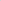 Расчет прогноза поступлений на 2023 – 2025 годы представлен в таблице в разрезе соответствующих статей КоАП РФ.Прогноз поступлений 2023 год – 760,5 тыс. руб., 2024 год – 804,2 тыс. руб., 2025 год – 819,0 тыс. руб.3.2 КБК 327 1 16 01072 01 0000 140 Административные штрафы, установленные Главой 7 Кодекса Российской Федерации об административных правонарушениях, за административные правонарушения в области охраны собственности, налагаемые должностными лицами органов исполнительной власти субъектов Российской Федерации, учреждениями субъектов Российской Федерации.Главный администратор доходов - Министерство природных ресурсов и экологии Тверской области.При осуществлении регионального экологического надзора Министерством возбуждаются и рассматриваются административные дела по ст. ст. 7.3, 7.6 КоАП. По результатам рассмотрения выносятся административные штрафы в размере от 1 тыс. рублей до 1 млн. рублей.Прогноз поступлений денежных взысканий (штрафов) на 2023 год и плановый период 2024-2025 годов в доход областного бюджета Тверской области определен методом прямого расчета с учетом среднего количества правонарушений за три года, предшествующих прогнозируемому периоду и  размера платежа за каждый вид правонарушений.Расчет прогнозного объема поступления доходов по данному КБК представлен в таблице:3.3 КБК 328 1 16 01072 01 0000 140 Административные штрафы, установленные главой 7 Кодекса Российской Федерации об административных правонарушениях, за административные правонарушения в области охраны собственности, налагаемые должностными лицами органов исполнительной власти субъектов Российской Федерации, учреждениями субъектов Российской Федерации. Главный администратор доходов - Министерство лесного комплекса Тверской области.Прогнозирование данного вида доходов осуществляется по административным штрафам, налагаемым в соответствии со  статьей 7.9 КоАП РФ, определяется методом прямого расчета на основе среднего количество случаев самовольного занятия лесных участков (рассчитывается на основе количества случаев самовольного занятия лесных участков за три года, предшествующих прогнозируемому году) (Кср ,ед.), среднего размера штрафа за отчетный год (Рср7.9, руб.) с учетом среднего объема дебиторской задолженности (недоимки), возможный к поступлению, корректирующей сумма поступлений, учитывающей отдельные решения Президента Российской Федерации, Правительства Российской Федерации, а также проекты нормативных правовых актов Президента Российской Федерации, Правительства Российской Федерации и другие факторы, влияющие на объем прогнозируемых доходов. Согласно данным отраслевой отчетности за 2019 – 2021 годы по форме 8-ОИП, утвержденной приказом Минприроды России от 28.12.2015 № 565, количество административных правонарушений, предусмотренных статьей 7.9 КоАП РФ, составляет: в 2019 г. – 10 ед., в 2020 г. – 3 ед., в 2021 г. – 5 ед. Таким образом, Кср20227.9 = (10+3+5) / 3 = 6 ед.Согласно данным о фактическом поступлении платежей за административные правонарушения, предусмотренные статьей 7.9 КоАП РФ, сумма платежей в 2021 г. составила 10,9 тыс. руб., количество случаев административных правонарушений составило 5 ед.Таким образом, средний размер штрафа по статье 7.9 КоАП РФ за отчетный год (руб.): Рср7.9 = 10,9 / 5 = 2,2 тыс. руб.Корректирующая сумма поступлений, учитывающая отдельные решения Президента Российской Федерации, Правительства Российской Федерации, а также проекты нормативных правовых актов Президента Российской Федерации, Правительства Российской Федерации и другие факторы, влияющие на объем прогнозируемых доходов равна нулю.Средний объем дебиторской задолженности (недоимки), возможный к поступлению, равен нулю.Ожидаемая оценка на 2022 год составит 13,2 тыс. руб. (6 ед. * 2,2 тыс. руб.)Прогноз на 2023 год – 11,0 тыс. руб., 2024 год – 11,0 тыс. руб., 2025 год – 11,0 тыс. руб.3.4 КБК 332 1 16 01072 01 0000 140 Административные штрафы, установленные Главой 7 Кодекса Российской Федерации об административных правонарушениях, за административные правонарушения в области охраны собственности, налагаемые должностными лицами органов исполнительной власти субъектов Российской Федерации, учреждениями субъектов Российской Федерации.Главный администратор доходов - Министерство Тверской области по обеспечению контрольных функций.Расчет произведен в соответствии с методикой, утвержденной приказом Министерства Тверской области по обеспечению контрольных функций от 26.09.2022 № 926 «Об утверждении методики прогнозирования поступлений доходов в областной бюджет Тверской области и местные бюджеты муниципальных образований Тверской области».Прогноз на 2023 год – 898,0 тыс. руб., 2024 год – 943,0 тыс. руб., 2025 год – 938,0 тыс. руб.Прогноз поступлений денежных взысканий (штрафов) на 2023 год и на плановый период 2024-2025 годов в доход областного бюджета Тверской области определены методом прямого расчета, основанного на  использовании количества запланированных проверок, среднего количества нарушений, выявленных в ходе проверок и размера штрафов за конкретные виды нарушений.Расчет прогноза на 2023-2025 годы представлен в таблице:3.5 КБК 075 1 16 01073 01 0000 140 Административные штрафы, установленные Главой 7 Кодекса Российской Федерации об административных правонарушениях, за административные правонарушения в области охраны собственности, налагаемые мировыми судьями, комиссиями по делам несовершеннолетних и защите их прав.Главный администратор доходов – Министерство образования Тверской области.3.6 КБК 335 1 16 01073 01 0000 140 Административные штрафы, установленные Главой 7 Кодекса Российской Федерации об административных правонарушениях, за административные правонарушения в области охраны собственности, налагаемые мировыми судьями, комиссиями по делам несовершеннолетних и защите их прав.Главный администратор доходов – Главное управление региональной безопасности Тверской области.Прогноз поступлений определен методом прямого расчета.Расчета прогноза на 2023 год с учетом норматива зачисления в областной бюджет Тверской области 50% представлен в таблице:Прогноз поступлений 2023 год – 5 469,0 тыс. руб., 2024-2025 гг. принят на уровне прогноза на 2023 год и составляет 5 469,0 тыс. руб.4. Административные штрафы, установленные Главой 8 Кодекса Российской Федерации об административных правонарушениях, за административные правонарушения в области охраны окружающей среды и природопользования (КБК 000 1 16 01080 01 0000 140).Прогноз по КБК, тыс. руб.4.1 КБК 245 1 16 01082 01 0000 140 Административные штрафы, установленные Главой 8 Кодекса Российской Федерации об административных правонарушениях, за административные правонарушения в области охраны окружающей среды и природопользования, налагаемые должностными лицами органов исполнительной власти субъектов Российской Федерации, учреждениями субъектов Российской Федерации. Главный администратор доходов - Главное управление «Государственная инспекция по надзору за техническим состоянием самоходных машин и других видов техники» Тверской области.Прогнозирование поступлений доходов в областной бюджет Тверской области осуществляется в соответствии с положениями Методики прогнозирования поступлений доходов в областной бюджет и местные бюджеты Тверской области, утвержденной приказом Главного управления «Государственной инспекции по надзору за техническим состоянием самоходных машин и других видов техники» Тверской области от 30.08.2016 № 52/ПК (с учетом изменений от 27.06.2022).При прогнозировании суммы по административным штрафам используется метод прямого расчета. Для определения прогноза используются данные о фактическом количестве вынесенных постановлений за предшествующий период и минимальном (среднем) размером административного штрафа, установленного КоАП или законом ТО об АП на дату осуществления расчета.Прогноз количественных показателей рассчитывается методом экстраполяции и основывается на показателях государственной программы, данных о фактическом количестве вынесенных постановлений за предшествующий период, по данным АИС ГТН, внесенных государственными инженерами-инспекторами гостехнадзора по соответствующему муниципальному образованию, сложившейся динамикой вынесенных постановлений по делам об административных правонарушениях, а также исходя из целей и задач Главного управления, а именно снижения нарушений в области эксплуатации (2022 год– 0,5%, 2023 год – 0,5 %, 2024 год - 0,5 %, 2025 – 0,5 %).Прогноз на 2023-2025 годы по административным штрафам рассчитывается методом прямого расчета по следующей формуле:S n =∑Кадм МО n х Садм ± F ± ПЗ где:Sn – прогноз суммы поступления по административным штрафам в n году;Кадм n – количество вынесенных постановлений по делам об административных правонарушениях в n году;Садм – размер административного штрафа.F – корректирующая сумма поступлений, учитывающая изменения законодательства, а также другие факторы;ПЗ – показатель результатов работы по взысканию дебиторской задолженности. При наличии дебиторской задолженности на дату составления прогноза производится увеличение прогнозируемой суммы дохода на основании данных о планируемом зачислении задолженности. Размер административного штрафа:статья 8.22 КоАП РФ (должностные лица) – 0,5 тыс. руб.;статья 8.23 КоАП РФ (физические лица) – 0,5 тыс. руб.Расчет прогнозируемого количества постановлений производится по формуле: Кадм j n = Кадм j n-1 х (1-Ксн/100), где Кадм j n  – количество вынесенных постановлений по делам об  административных правонарушениях в n году;Кадм j n-1  – количество вынесенных постановлений по делам об  административных правонарушениях в n-1 году;Ксн – коэффициент снижения нарушений.Прогнозируемое количество постановлений в 2023 – 2025 годах составляет:статья 8.22 КоАП РФ (должностные лица):2023 год – 2 шт., 2024 год – 2 шт., 2025 год – 2 шт.статья 8.23 КоАП РФ (физические лица):2023 год – 2 шт., 2024 год – 2 шт., 2025 год –2 шт.Корректирующая сумма поступлений в связи с ограничением надзорной деятельности в условиях внешнего санкционного давления 0,5 тыс. руб. ежегодно.Прогноз суммы поступления по административным штрафам                                       статья 8.22 КоАП РФ в 2023 году = 2 х 0,5 тыс. руб.- 0,5 тыс. руб.  = 0,5 тыс. руб.;в 2024 году = 2 х 0,5 тыс. руб.- 0,5 тыс. руб.  = 0,5 тыс. руб.;в 2025 году = 2 х 0,5 тыс. руб. -0,5 тыс. руб. = 0,5 тыс. руб.Прогноз суммы поступления по административным штрафам                                       статья 8.23 КоАП РФ в 2023 году = 2 х 0,5 тыс. руб.- 0,5 тыс. руб.  = 0,5 тыс. руб.;в 2024 году = 2 х 0,5 тыс. руб.- 0,5 тыс. руб.  = 0,5 тыс. руб.;в 2025 году = 2 х 0,5 тыс. руб. -0,5 тыс. руб. = 0,5 тыс. руб.Таким образом, прогноз поступлений доходов в областной бюджет Тверской области на 2023 год – 1,0 тыс. руб., на 2024 год –  1,0 тыс. руб., на 2025 год – 1,0 тыс. руб.4.2 КБК 327 1 16 01082 01 0000 140 Административные штрафы, установленные Главой 8 Кодекса Российской Федерации об административных правонарушениях, за административные правонарушения в области охраны окружающей среды и природопользования, налагаемые должностными лицами органов исполнительной власти субъектов Российской Федерации, учреждениями субъектов Российской Федерации. Главный администратор доходов – Министерство природных ресурсов и экологии Тверской области.Расчет осуществляется методом прямого расчета на основании количества правонарушений по видам и размерам платежа за каждый вид правонарушений. Прогнозное количество правонарушений каждого вида, закрепленного в законодательстве Российской Федерации, определяется путем вычисления среднего арифметического за последние три года. При осуществлении регионального экологического надзора Министерством возбуждаются  и рассматриваются административные дела по ст.  8.1, 8.2, 8.4, 8.5, 8.12.1, 8.13, 8.14, 8.21, 8.39, 8.41, 8.42, 8.46 КоАП РФ. По результатам рассмотрения выносятся административные штрафы в размере от 3 тыс. рублей до 700 тыс. рублей.Прогноз поступления доходов в части штрафов, установленных главой 8 КоАП РФ при осуществлении регионального экологического надзора составит 5 450,0 тыс. рублей на 2023 год, 5 544,0 тыс. рублей на 2024 год,                     5 228,0 тыс. рублей на 2025 год. При осуществлении государственного охотничьего надзора Министерством возбуждаются  и рассматриваются административные дела по ст. 8.37 КоАП РФ. По результатам рассмотрения выносятся административные штрафы в размере от 0,5 тыс. рублей до 100 тыс. рублей.Прогноз поступления доходов в части штрафов, установленных главой 8 КоАП РФ, при осуществлении государственного охотничьего надзора составит 00,0 тыс. рублей ежегодно на 2023 - 2025 гг.Расчет прогноза поступлений представлен в таблице.Таким образом, прогноз доходов в целом 2023 год – 5 850,0 тыс. руб., 2024 год – 5 944,0 тыс. руб., 2025 год – 5 628,0 тыс. руб.4.3 КБК 328 1 16 01082 01 0000 140 Административные штрафы, установленные главой 8 Кодекса Российской Федерации об административных правонарушениях, за административные правонарушения в области охраны окружающей среды и природопользования, налагаемые должностными лицами органов исполнительной власти субъектов Российской Федерации, учреждениями субъектов Российской Федерации.Главный администратор доходов – Министерство лесного комплекса Тверской области.Прогноз на 2023 год – 3 074,9 тыс. руб., на 2024 год – 3 113,1 тыс. руб., на 2025 год – 3 113,1 тыс. руб. Прогноз данного вида доходов определяется методом прямого расчета согласно данным отраслевой отчетности.4.3.1 Штрафы за нарушение правил использования лесов в соответствии со статьей 8.25 КоАП РФ.Согласно данным отраслевой отчетности за 2019 – 2021 годы по форме 8-ОИП, утвержденной приказом Минприроды России от 28.12.2015 № 565, количество административных правонарушений, предусмотренных статьей 8.25 КоАП РФ, составляет: в 2019 г. – 150 ед., в 2020 г. – 120 ед., в 2021 г. – 103 ед.; Таким образом, Кср20228.25 = (150+120+103) / 3 = 124 ед.Согласно данным о фактическом поступлении платежей за административные правонарушения, предусмотренные статьей 8.25 КоАП РФ, сумма платежей в 2021 г. составила 861,997 тыс. руб., количество случаев административных правонарушений составило 103 ед.Таким образом, средний размер штрафа по статье 8.25 КоАП РФ за отчетный год (руб.): Рср8.25 = 861,997 / 103 = 8,4 тыс. руб.Корректирующая сумма поступлений, учитывающая отдельные решения Президента Российской Федерации, Правительства Российской Федерации, а также проекты нормативных правовых актов Президента Российской Федерации, Правительства Российской Федерации и другие факторы, влияющие на объем прогнозируемых доходов равна нулю.Средний объем дебиторской задолженности (недоимки), возможный к поступлению, равен нулю.Ожидаемая оценка на 2022 год составит: П8.25 = 124 * 8,4 = 1 41,6 тыс. руб.Определение прогноза на 2023 год:Согласно данным отраслевой отчетности за 2020 – 2021 годы по форме 8-ОИП, утвержденной приказом Минприроды России от 28.12.2015 № 565, количество случаев административных правонарушений, предусмотренных статьей 8.25 КоАП РФ, составляет: в 2020 г. – 120 ед., в 2021 г. – 103 ед.При отсутствии прогноза на очередной финансовый год количество случаев административных правонарушений, предусмотренных статьей 8.25 КоАП РФ, в 2022 г. принимаем равное Кср20228.25 = 124 ед.Таким образом, Кср20238.25 = (120+103+124) / 3 = 116 (ед.)Рср8.25  = 8,4 тыс. руб.Ожидаемый прогноз на 2023 год составит: П8.25 = 116 * 8,4 = 974,4 тыс. руб. Определение прогноза на 2024 год:Согласно данным отраслевой отчетности за 2021 год по форме 8-ОИП, утвержденной приказом Минприроды России от 28.12.2015 № 565, количество случаев административных правонарушений, предусмотренных статьей 8.25 КоАП РФ, составляет: в 2021 г. – 103 ед.Количество случаев административных правонарушений, предусмотренных статьей 8.25 КоАП РФ, в 2021 г. принимаем равное Кср20228.25 = 124 ед.Количество случаев административных правонарушений, предусмотренных статьей 8.25 КоАП РФ, в 2023 г. принимаем равное Кср20238.25 = 116 ед.Таким образом, Кср20248.25 = (103+124+116) / 3 = 114 (ед.)Рср8.25  = 8,4 тыс. руб.Ожидаемый прогноз на 2024 год составит: П7.9 = 114 * 8,4 = 957,6 тыс. руб. Определение прогноза на 2025 год:Согласно методике прогнозирования поступлений доходов, прогноз на второй год планового периода принимается на уровне прогноза первого года планового периода. Прогноз на 2024 год составляет 957,6 тыс. руб. Таким образом, ожидаемый прогноз на 2025 год составляет 957,6 тыс. руб.4.3.2 Штрафы за незаконную рубку, повреждение лесных насаждений или самовольное выкапывание в лесах деревьев, кустарников, лиан (часть 1 и часть 3 статьи 8.28, часть 5 статьи 8.28.1 КоАП РФ) Согласно данным отраслевой отчетности за 2019 – 2021 годы по форме 8-ОИП, утвержденной приказом Минприроды России от 28.12.2015 № 565, количество административных правонарушений, предусмотренных частью 1 и частью 2 статьи 8.28 КоАП РФ, составляет: в 2019 г. – 3 ед.; в 2020 г. –         8 ед., в 2021 г. – 4 ед.Таким образом, Кср20228.28 = (3+8+4) / 3 = 5 ед.Согласно данным о фактическом поступлении платежей за административные правонарушения, предусмотренные статьей 8.28 КоАП РФ, сумма платежей в 2021 г. составила 4,0 тыс. руб., количество случаев административных правонарушений составило 4 ед.Таким образом, средний размер штрафа по статье 8.28 КоАП РФ за отчетный год (руб.): Рср8.28 = 4,0 / 4 = 1,0 тыс. руб.Корректирующая сумма поступлений, учитывающая отдельные решения Президента Российской Федерации, Правительства Российской Федерации, а также проекты нормативных правовых актов Президента Российской Федерации, Правительства Российской Федерации и другие факторы, влияющие на объем прогнозируемых доходов равна нулю.Средний объем дебиторской задолженности (недоимки), возможный к поступлению, равен нулю.Согласно данным о фактическом поступлении доходов платежей за административные правонарушения, предусмотренные статьей 8.28 КоАП РФ, сумма поступлений составила: в 2022 г. (на 01.06.2022) – 6,0 тыс. руб.Ожидаемая оценка на 2022 год составит: П8.28 = 6,0 тыс. руб.Определение прогноза на 2023 год:Согласно данным отраслевой отчетности за 2020 – 2021 годы по форме 8-ОИП, утвержденной приказом Минприроды России от 28.12.2015 № 565, количество случаев административных правонарушений, предусмотренных статьей 8.25 КоАП РФ, составляет: в 2020 г. – 8 ед., в 2021 г. – 4 ед.При отсутствии прогноза на очередной финансовый год количество случаев административных правонарушений, предусмотренных статьей 8.28 КоАП РФ, в 2022 г. принимаем равное Кср20228.28 = 5 ед.Таким образом, Кср20238.28 = (8+4+5) / 3 = 6 (ед.)Рср8.28  = 1,0 тыс. руб.Ожидаемый прогноз на 2023 год составит: П8.28 = 6 * 1,0 = 6,0 тыс. руб. Определение прогноза на 2024 год:Согласно данным отраслевой отчетности за 2021 год по форме 8-ОИП, утвержденной приказом Минприроды России от 28.12.2015 № 565, количество случаев административных правонарушений, предусмотренных статьей 8.25 КоАП РФ, составляет: в 2021 г. – 4 ед.Количество случаев административных правонарушений, предусмотренных статьей 8.28 КоАП РФ, в 2022 г. принимаем равное Кср20228.28 = 5 ед.Количество случаев административных правонарушений, предусмотренных статьей 8.28 КоАП РФ, в 2023 г. принимаем равное Кср20238.28 = 6 ед.Таким образом, Кср20248.28 = (4+5+6) / 3 = 5 (ед.)Рср8.28  = 1,0 тыс. руб.Ожидаемый прогноз на 2024 год составит: П8.28 = 5 * 1,0 = 5,0 тыс. руб. Определение прогноза на 2025 год:Согласно методике прогнозирования поступлений доходов, прогноз на второй год планового периода принимается на уровне прогноза первого года планового периода. Прогноз на 2024 год составляет 5,0 тыс. руб. Таким образом, ожидаемый прогноз на 2025 год составляет 5,0 тыс. руб.4.3.3 Штрафы за нарушение правил санитарной безопасности в лесах согласно статье 8.31 КоАП РФ.Согласно данным отраслевой отчетности за 2019 – 2021 годы по форме 8-ОИП, утвержденной приказом Минприроды России от 28.12.2015 № 565, количество административных правонарушений, предусмотренных статьей 8.31 КоАП РФ, составляет: в 2019 г. – 26 ед., в 2020 г. – 38 ед., в 2021 г. –     26 ед.;Таким образом, Кср20228.31 = (26+38+26) / 3 = 30 ед.Согласно данным о фактическом поступлении платежей за административные правонарушения, предусмотренные статьей 8.31 КоАП РФ, сумма платежей в 2021 г. составила 299,0 тыс. руб., количество случаев административных правонарушений составило 26 ед.Таким образом, средний размер штрафа по статье 8.31 КоАП РФ за отчетный год (руб.): Рср8.31 = 299,0 / 26 = 11,5 тыс. руб.Корректирующая сумма поступлений, учитывающая отдельные решения Президента Российской Федерации, Правительства Российской Федерации, а также проекты нормативных правовых актов Президента Российской Федерации, Правительства Российской Федерации и другие факторы, влияющие на объем прогнозируемых доходов равна нулю.Средний объем дебиторской задолженности (недоимки), возможный к поступлению, равен нулю.Согласно данным о фактическом поступлении платежей за административные правонарушения, предусмотренные статьей 8.31 КоАП РФ, сумма платежей в 2022 г. (на 01.06.2022) составила 8,0 тыс. руб.Ожидаемая оценка на 2022 год составит: П8.31 = 8,0 тыс. руб.Определение прогноза на 2023 год:Согласно данным отраслевой отчетности за 2020 – 2021 годы по форме 8-ОИП, утвержденной приказом Минприроды России от 28.12.2015 № 565, количество случаев административных правонарушений, предусмотренных статьей 8.31 КоАП РФ, составляет: в 2020 г. – 38 ед.; в 2021 г. – 26 ед.При отсутствии прогноза на очередной финансовый год количество случаев административных правонарушений, предусмотренных статьей 8.31 КоАП РФ, в 2022 г. принимаем равное Кср20228.31 = 30 ед.Таким образом, Кср20238.31 = (38+26+30) / 3 = 31 (ед.)Рср8.31  = 11,5 тыс. руб.Ожидаемый прогноз на 2023 год составит: П8.31 = 31 * 11,5 = 356,5 тыс. руб. Определение прогноза на 2024 год:Согласно данным отраслевой отчетности за 2021 год по форме 8-ОИП, утвержденной приказом Минприроды России от 28.12.2015 № 565, количество случаев административных правонарушений, предусмотренных статьей 8.31 КоАП РФ, составляет: в 2020 г. – 26 ед.Количество случаев административных правонарушений, предусмотренных статьей 8.31 КоАП РФ, в 2022 г. принимаем равное Кср20228.31 = 30 ед.Количество случаев административных правонарушений, предусмотренных статьей 8.31 КоАП РФ, в 2023 г. принимаем равное Кср20238.31 = 31 ед.Таким образом, Кср20248.31 = (26+30+31) / 3 = 29 (ед.)Рср8.31 = 11,5 тыс. руб.Ожидаемый прогноз на 2024 год составит: П8.31 = 29 * 11,5 = 333,5 тыс. руб. Определение прогноза на 2025 год:Согласно методике прогнозирования поступлений доходов, прогноз на второй год планового периода принимается на уровне прогноза первого года планового периода. Прогноз на 2023 год составляет 333,5 тыс. руб.Таким образом, ожидаемый прогноз на 2025 год составляет 333,5 тыс. руб.4.3.4. штрафы за нарушение правил пожарной безопасности в лесах  Согласно данным отраслевой отчетности за 2019 – 2021 годы по форме 8-ОИП, утвержденной приказом Минприроды России от 28.12.2015 № 565, количество административных правонарушений, предусмотренных статьей 8.32 КоАП РФ, составляет: в 2019 г. – 188 ед., в 2020 г. – 189 ед., в 2021 г. – 259 ед. Таким образом, Кср20228.32 = (188+189+259) / 3 = 212 ед.Согласно данным о фактическом поступлении платежей за административные правонарушения, предусмотренные статьей 8.32 КоАП РФ, сумма платежей в 2021 г. составила 2042,6 тыс. руб., количество случаев административных правонарушений составило 259 ед.Таким образом, средний размер штрафа по статье 8.32 КоАП РФ за отчетный год (руб.): Рср8.32 = 2042,6 / 259 = 7,9 тыс. руб.Корректирующая сумма поступлений, учитывающая отдельные решения Президента Российской Федерации, Правительства Российской Федерации, а также проекты нормативных правовых актов Президента Российской Федерации, Правительства Российской Федерации и другие факторы, влияющие на объем прогнозируемых доходов равна нулю.Средний объем дебиторской задолженности (недоимки), возможный к поступлению, равен нулю.Согласно данным о фактическом поступлении платежей за административные правонарушения, предусмотренные статьей 8.32 КоАП РФ, сумма платежей в 2022 г. (на 01.06.2022) составила 70,6 тыс. руб.Ожидаемая оценка на 2022 год составит: П8.31 = 70,6 тыс. руб.Определение прогноза на 2023 год:Согласно данным отраслевой отчетности за 2020– 2021 годы по форме 8-ОИП, утвержденной приказом Минприроды России от 28.12.2015 № 565, количество случаев административных правонарушений, предусмотренных статьей 8.32 КоАП РФ, составляет: в 2020 г. – 189 ед.; в 2021 г. – 259 ед.При отсутствии прогноза на очередной финансовый год количество случаев административных правонарушений, предусмотренных статьей 8.32 КоАП РФ, в 2022 г. принимаем равное Кср20228.32 = 212 ед.Таким образом, Кср20238.32 = (189+259+212) / 3 = 220 (ед.)Рср8.32  = 7,9 тыс. руб.Ожидаемый прогноз на 2023 год составит: П8.32 = 220 * 7,9 = 1 738,0 тыс. руб. Определение прогноза на 2024 год:Согласно данным отраслевой отчетности за 2021 год по форме 8-ОИП, утвержденной приказом Минприроды России от 28.12.2015 № 565, количество случаев административных правонарушений, предусмотренных статьей 8.32 КоАП РФ, составляет: в 2021 г. – 259 ед.Количество случаев административных правонарушений, предусмотренных статьей 8.32 КоАП РФ, в 2022 г. принимаем равное Кср20228.32 = 212 ед.Количество случаев административных правонарушений, предусмотренных статьей 8.32 КоАП РФ, в 2023 г. принимаем равное Кср20238.32 = 220 ед.Таким образом, Кср20248.32 = (259+212+220) / 3 = 230 (ед.)Рср8.32 = 7,9 тыс. руб.Ожидаемый прогноз на 2024 год составит: П8.32 = 230 * 7,9 = 1 817,0 тыс. руб. Определение прогноза на 2025 год:Согласно методике прогнозирования поступлений доходов, прогноз на второй год планового периода принимается на уровне прогноза первого года планового периода. Прогноз на 2024 год составляет 1 817,0 тыс. руб.Таким образом, ожидаемый прогноз на 2025 год составляет 1 817,0 тыс. руб.4.4 КБК 335 1 16 01083 01 0000 140 Административные штрафы, установленные Главой 8 Кодекса Российской Федерации об административные правонарушения в области охраны окружающей среды и природопользования, налагаемые мировыми судьями, комиссиями по делам несовершеннолетних и защите их прав.Главный администратор доходов – Главное управление региональной безопасности Тверской области.Прогноз поступлений определен методом прямого расчета.Расчета прогноза на 2023 год представлен в таблице с учетом норматива зачисления в областной бюджет Тверской области 50%:Прогноз поступлений 2023 год – 2 724,6 тыс. руб., 2024-2025 годы принят на уровне прогноза на 2023 год и составляет 2 724,6 тыс. руб. ежегодно.5. Административные штрафы, установленные Главой 9 Кодекса Российской Федерации об административных правонарушениях, за административные правонарушения в промышленности, строительстве и энергетике (КБК 000 1 16 01090 01 0000 140).Прогноз по КБК, тыс. руб.5.1. КБК 017 1 16 01092 01 0000 140 Административные штрафы, установленные Главой 9 Кодекса Российской Федерации об административных правонарушениях, за административные правонарушения в промышленности, строительстве и энергетике, налагаемые должностными лицами органов исполнительной власти субъектов Российской Федерации, учреждениями субъектов Российской Федерации.Главный администратор доходов - Главное управление «Государственная жилищная инспекция» Тверской области.Расчет произведен в соответствии с методикой, утвержденной приказом Главного управления «Государственной жилищной инспекции» Тверской области от 09.08.2022 № 65-ОД.Прогноз поступлений доходов рассчитан методом прямого расчета по количеству привлечений физических лиц к административной ответственности за устранение от заключения договора о техническом обслуживании и ремонте внутридомового и(или) внутриквартирного газового оборудования (если заключение такого договора является обязательным) и размера штрафа в соответствии с частью 2 статьи 9.23 КоАП РФ.Расчет прогноза поступлений на 2023 – 2025 годы представлен в таблице Прогноз доходов на 2023 год – 59,0 тыс. руб., на 2024 год – 60,0 тыс. руб., на 2025 год – 64,0 тыс. руб.5.2 КБК 245 1 16 01092 01 0000 140 Административные штрафы, установленные Главой 9 Кодекса Российской Федерации об административных правонарушениях, за административные правонарушения в промышленности, строительстве и энергетике, налагаемые должностными лицами органов исполнительной власти субъектов Российской Федерации, учреждениями субъектов Российской Федерации (Главный администратор доходов - Главное управление «Государственная инспекция по надзору за техническим состоянием самоходных машин и других видов техники» Тверской области.Прогноз поступлений доходов в областной бюджет Тверской области определен в соответствии с положениями Методики прогнозирования поступлений доходов в областной бюджет Тверской области, утвержденной приказом Главного управления «Государственной инспекции по надзору за техническим состоянием самоходных машин и других видов техники» Тверской области от  30.08.2016 № 52/ПК (с учетом изменений от 27.06.2022).Прогноз на 2023-2025 годы по административным штрафам рассчитывается методом прямого расчета по следующей формуле:S n =∑Кадм МО n х Садм ± F ± ПЗ где:S n – прогноз суммы поступления по административным штрафам в n году;Кадм n – количество вынесенных постановлений по делам об административных правонарушениях в n году;Садм – размер административного штрафа;F – корректирующая сумма поступлений, учитывающая изменения законодательства, а также другие факторы;ПЗ – показатель результатов работы по взысканию дебиторской задолженности. При наличии дебиторской задолженности на дату составления прогноза производится увеличение прогнозируемой суммы дохода на основании данных о планируемом зачислении задолженности.Размер административного штрафа:статья 9.3 КоАП РФ (должностные лица) – 1,5 тыс. руб.;статья 9.3 КоАП РФ (физические лица) – 0,5тыс. руб.Расчет прогнозируемого количества постановлений производится по формуле: Кадм j n = Кадм j n-1 х (1-Ксн/100), где Кадм j n  – количество вынесенных постановлений по делам об  административных правонарушениях в n году;Кадм j n-1  – количество вынесенных постановлений по делам об  административных правонарушениях в n-1 году;Ксн – коэффициент снижения нарушений.Корректирующая сумма поступлений рассчитана в связи с ограничением надзорной деятельности в условиях внешнего санкционного давления.Прогноз доходов 2023 год – 1,5 тыс. руб., 2024 год – 1,0 тыс. руб., 2025 год – 0,5 тыс. руб.5.3 КБК 332 1 16 01092 01 0000 140 Административные штрафы, установленные Главой 9 Кодекса Российской Федерации об административных правонарушениях, за административные правонарушения в промышленности, строительстве и энергетике, налагаемые должностными лицами органов исполнительной власти субъектов Российской Федерации, учреждениями субъектов Российской Федерации.Главный администратор доходов - Министерство Тверской области по обеспечению контрольных функций.Расчет произведен в соответствии с методикой, утвержденной приказом Министерства Тверской области по обеспечению контрольных функций от 26.09.2022 № 926 «Об утверждении методики прогнозирования поступлений доходов в областной бюджет Тверской области и местные бюджеты муниципальных образований Тверской области». Прогноз поступлений определен методом прямого расчета, основанного на  использовании среднего количества нарушений за 3 года, ответственность за которые предусмотрена по ст. 9.4.,9.5 КоАП РФ.Прогноз поступлений 2023 год – 1 443,0 тыс. руб., 2024 год                                 1 325,0 тыс. руб., 2025 год 1 325,0 тыс. руб. 	Расчет прогноза представлен в таблице:5.4 КБК 075 1 16 01093 01 0000 140 Административные штрафы, установленные Главой 9 Кодекса Российской Федерации об административных правонарушениях, за административные правонарушения в промышленности, строительстве и энергетике, налагаемые мировыми судьями, комиссиями по делам несовершеннолетних и защите их прав.Главный администратор доходов – Министерство образования Тверской области.5.5 КБК 335 1 16 01093 01 0000 140 Административные штрафы, установленные Главой 9 Кодекса Российской Федерации об административных правонарушениях, за административные правонарушения в промышленности, строительстве и энергетике, налагаемые мировыми судьями, комиссиями по делам несовершеннолетних и защите их прав.Главный администратор доходов - Главное управление региональной безопасности Тверской области.Прогноз поступлений определен методом прямого расчета.Расчета прогноза на 2023 год с учетом норматива зачисления в областной бюджет Тверской области 50% представлен в таблице:Прогноз поступлений 2023 год – 19,1 тыс. руб., на 2024-2025 годы принят на уровне прогноза на 2023 год и составляет 19,1 тыс. руб. ежегодно.6. Административные штрафы, установленные Главой 10 Кодекса Российской Федерации об административных правонарушениях, за административные правонарушения в сельском хозяйстве, ветеринарии и мелиорации земель. (КБК 000 1 16 01100 01 0000 140). Прогноз по КБК, тыс. руб.6.1 КБК 335 1 16 01103 01 0000 140 Административные штрафы, установленные Главой 10 Кодекса Российской Федерации об административных правонарушениях, за административные правонарушения в сельском хозяйстве, ветеринарии и мелиорации земель, налагаемые мировыми судьями, комиссиями по делам несовершеннолетних и защите их прав.Главный администратор доходов - Главное управление региональной безопасности Тверской области.Прогноз поступлений определен методом прямого расчета и представлен в таблице:Прогноз поступлений 2023 год – 8,3 тыс. руб., 2024-2025 годы на уровне прогноза 2023 года и составляет 8,3 тыс. руб.7. Административные штрафы, установленные Главой 11 Кодекса Российской Федерации об административных правонарушениях, за административные правонарушения на транспорте                                                                      (КБК 000 1 16 01110 01 0000 140).Прогноз по данному КБК, тыс. руб.7.1 КБК 104 1 16 01112 01 0000 140 Административные штрафы, установленные Главой 11 Кодекса Российской Федерации об административных правонарушениях, за административные правонарушения на транспорте, налагаемые должностными лицами органов исполнительной власти субъектов Российской Федерации, учреждениями субъектов Российской Федерации. Главный администратор доходов – Министерство транспорта Тверской области.Прогнозирование поступлений на очередной финансовый год и плановый период осуществляется методом прямого расчета исходя из среднего количества денежных взысканий (штрафов) за три года, предшествующих текущему финансовому году и размера наиболее часто налагаемого денежного взыскания (штрафа), установленного КоАП РФ.Среднее количество административных штрафов, предусмотренных статьей 11.14.1  КоАП РФ за 2019-2021 годы – 2 ед., размер наиболее часто налагаемого административного штрафа – 1,0 тыс. руб.Прогноз 2023 год =Прогноз 2024 год=Прогноз 2025 год= 2 ед.*1,0 тыс. руб. = 2,0 тыс. руб.7.2 КБК 075 1 16 01113 01 0000 140 Административные штрафы, установленные Главой 11 Кодекса Российской Федерации об административных правонарушениях, за административные правонарушения на транспорте, налагаемые мировыми судьями, комиссиями по делам несовершеннолетних и защите их прав. Главный администратор доходов – Министерство образования Тверской области. Расчет представлен в таблице: 7.3 КБК 335 1 16 01113 01 0000 140 Административные штрафы, установленные Главой 11 Кодекса Российской Федерации об административных правонарушениях, за административные правонарушения на транспорте, налагаемые мировыми судьями, комиссиями по делам несовершеннолетних и защите их прав. Главный администратор доходов – Главное управление региональной безопасности Тверской области.Расчет поступления доходов в областной бюджет Тверской области на 2023 год произведен с учетом прогнозируемого количества постановлений за административные правонарушения по ст. 11.21, 11.22, 11.32 КоАП РФ.Прогноз поступлений доходов на 2023 год – 96,8 тыс. руб., на 2024 год – 96,8 тыс. руб., на 2025 год – 96,8 тыс. руб. 8. Административные штрафы, установленные Главой 12 Кодекса Российской Федерации об административных правонарушениях, за административные правонарушения в области дорожного движения                                (КБК 000 1 16 01120 01 0000 140).Прогноз по КБК, тыс. руб.8.1 КБК 106 1 16 01121 01 0000 140 Административные штрафы, установленные Главой 12 Кодекса Российской Федерации об административных правонарушениях, за административные правонарушения в области дорожного движения, налагаемые судьями федеральных судов, должностными лицами федеральных государственных органов, учреждений. Главный администратор доходов – Центральное межрегиональное управление государственного автодорожного надзора Федеральной службы в сфере транспорта.Методика прогнозирования поступлений доходов утверждена приказом Федеральной службы в сфере транспорта №ВБ-185фс от 25.03.2022 «Об утверждении Методики прогнозирования поступлений доходов в бюджеты бюджетной системы Российской Федерации, администрируемых Федеральной службы в сфере транспорта, ее территориальными органами и ФКУ «ИВЦ Ространснадзора».Объем поступлений в доход бюджета субъекта в виде штрафа рассчитан методом усреднения исходя из фактических поступлений доходов в областной бюджет Тверской области за 2020, 2021 годы.Источник данных для показателей Ч, Рдв, а, в – информация органов Федерального казначейства, бюджетная отчетность, ЕИАС Ространснадзора.Прогноз 2023 год =Прогноз 2024 год=Прогноз 2025 год=1 497,7 тыс. руб.  8.2. КБК 187 1 16 01121 01 0000 140 Административные штрафы, установленные Главой 12 Кодекса Российской Федерации об административных правонарушениях, за административные правонарушения в области дорожного движения, налагаемые судьями федеральных судов, должностными лицами федеральных государственных органов, учреждений. Главный администратор доходов – Федеральное казенное учреждение «Управление финансового обеспечения Министерства обороны Российской Федерации по Тверской области».Прогноз на 2023 год рассчитан методом усреднения, исходя из поступлений за 2020 год, за 2021 год и ожидаемой оценки на 2022 год. Фактические поступления 2020 год – 126,3 тыс. руб. 2021 год – 103,3 тыс. руб.,Ожидаемая оценка на 2022 год рассчитывается с учетом фактических поступлений на 01.06.2022, среднего количества уплаченных штрафов в месяц и средней суммы штрафа.Сумма фактически полученных штрафов на 01.06.2022 = 16,0 тыс. руб.Количество уплаченных штрафов на 01.06.2021 – 46 ед.Средняя сумма штрафа = 16,0 тыс. руб./46 ед. = 0,3 тыс. руб. Среднее количество уплаченных штрафов в месяц = 16,0 тыс. руб./                    0,3 тыс. руб.)/5мес. = 11 ед. (с учетом округления)Ожидаемая оценка на 2022 год = 11 ед.*0,3 тыс. руб.*12 мес. =                           39,6 тыс. руб.Расчет прогноза на 2023 год = (126,3+103,3+39,6)/3 = 89,7 тыс. руб.Расчет прогноза на 2024 год = (103,3+39,6+89,7)/3 = 77,5 тыс. руб.Расчет прогноза на 2025 год = (39,6+89,7+77,5)/3 = 68,9 тыс. руб.8.3 КБК 188 1 16 01121 01 0000 140 Административные штрафы, установленные Главой 12 Кодекса Российской Федерации об административных правонарушениях, за административные правонарушения в области дорожного движения, налагаемые судьями федеральных судов, должностными лицами федеральных государственных органов, учреждений.Главный администратор доходов – Управление Министерства внутренних дел России по Тверской области.Расчет произведен в соответствии с методикой, утвержденной приказом МВД России от 05.03.2022 № 158 «Об утверждении методики прогнозирования поступлений доходов бюджетов бюджетной системы Российской Федерации, администрирование которых осуществляет Министерство внутренних дел Российской Федерации».8.3.1 Объем поступлений доходов на очередной финансовый год и плановый период определяется методом прямого расчета по формуле:ПП штраф = О гр  + О дл  + О юрл ,Где, ПП штраф – прогнозные поступления от денежных взысканий (штрафов);О гр  - объем поступлений доходов от оплаты административных штрафов, наложенных на граждан, который определяется методом прямого расчета по формуле: О гр = Р(гр) платеж/план * Кол-во (гр) случаев,Где Р(гр) платеж/план – средний размер одного платежа административного штрафа, наложенного на гражданина, за истекший год исходя из объема поступлений по данному источнику и количества наложенных взысканий;Кол-во (гр) случаев – прогнозное количество нарушений (усредненное количество годовых объемов правонарушений гражданами не менее чем за 3 года).О дл - объем поступлений доходов от оплаты административных штрафов, наложенных на должностные лица, который определяется методом прямого расчета исходя из прогнозного количества правонарушений (усредненное количество годовых объемов правонарушений не менее чем за 3 года) и среднего размера одного платежа административного штрафа, наложенного на должностное лицо за истекший год;О юрл - объем поступлений доходов от оплаты административных штрафов, наложенных на юридические лица, определяется методом прямого расчета с учетом прогнозного количества правонарушений (усредненное количество годовых объемов правонарушений не менее чем за 3 года) и среднего размера одного платежа административного штрафа, наложенного на юридическое лицо за истекший год.Прогнозируемый объем поступлений на плановый период равен прогнозу на очередной финансовый год.Расчет прогнозных поступлений по данному источнику представлен в таблице.Расчет поступлений на 2024-2025 годы равен расчету на 2023 год по методике исходя из усредненных значений одного платежа за 2021 год и усредненного количества годовых объемов правонарушений гражданами, должностными лицами и юридическими лицами не менее чем за 3 года (2019-2021 гг.).Прогноз на 2023 год – 620 374,7 тыс. руб.Прогноз на 2023 год – 620 374,7 тыс. руб.Прогноз на 2024 год – 620 374,7 тыс. руб.8.4 КБК 104 1 16 01122 01 0000 140 Административные штрафы, установленные Главой 12 Кодекса Российской Федерации об административных правонарушениях, за административные правонарушения в области дорожного движения, налагаемые должностными лицами органов исполнительной власти субъектов Российской Федерации, учреждениями субъектов Российской Федерации.Главный администратор доходов – Министерство транспорта Тверской области.Прогнозирование поступлений на 2023-2025 гг. осуществляется методом прямого расчета исходя из среднего количества административных штрафов, предусмотренных статьей 12.31.1 КоАП  за нарушение требований обеспечения безопасности перевозок пассажиров и багажа, грузов автомобильным транспортом за период 2019-2021 гг. и размера наиболее часто налагаемого  административного штрафа, установленного КоАП РФ.Расчет прогноза поступлений представлен в таблице:8.5  КБК 245 1 16 01122 01 0000 140 Административные штрафы, установленные Главой 12 Кодекса Российской Федерации об административных правонарушениях, за административные правонарушения в области дорожного движения, налагаемые должностными лицами органов исполнительной власти субъектов Российской Федерации, учреждениями субъектов Российской Федерации.Главный администратор доходов - Главное управление «Государственная инспекция по надзору за техническим состоянием самоходных машин и других видов техники» Тверской области.Прогноз поступлений доходов в областной бюджет Тверской области рассчитан в соответствии с положениями Методики прогнозирования поступлений доходов в областной бюджет Тверской области, утвержденной приказом Главного управления «Государственная инспекция по надзору за техническим состоянием самоходных машин и других видов техники» от  30.08.2016 № 52/ПК (с учетом изменений от 27.06.2022).Прогноз на 2023-2025 годы по административным штрафам рассчитывается методом прямого расчета по следующей формуле:S n =∑Кадм МО n х Садм ± F ± ПЗ где:S n – прогноз суммы поступления по административным штрафам в n году;Кадм n – количество вынесенных постановлений по делам об административных правонарушениях в n году;Садм – размер административного штрафа;F – корректирующая сумма поступлений, учитывающая изменения законодательства, а также другие факторы;ПЗ – показатель результатов работы по взысканию дебиторской задолженности. При наличии дебиторской задолженности на дату составления прогноза производится увеличение прогнозируемой суммы дохода на основании данных о планируемом зачислении задолженности.Размер административного штрафа:статья 12.37 часть 1 (физические лица)– 0,5 тыс. руб.;статья 12.37 часть 2 (физические лица)– 0,8 тыс. руб.;Расчет прогнозируемого количества постановлений производится по формуле: Кадм j n = Кадм j n-1 х (1-Ксн/100), где Кадм j n  – количество вынесенных постановлений по делам об  административных правонарушениях в n году;Кадм j n-1  – количество вынесенных постановлений по делам об  административных правонарушениях в n-1 году;Ксн – коэффициент снижения нарушений.Расчет прогноза поступлений представлен в таблице:Корректирующая сумма поступлений рассчитана в связи с ограничением надзорной деятельности в условиях внешнего санкционного давления.Прогноз доходов 2023 год – 1,3 тыс. руб., 2024 год – 1,3 тыс. руб., 2025 год – 1,3 тыс. руб.8.6 КБК 075 1 16 01123 01 0000 140 Административные штрафы, установленные Главой 12 Кодекса Российской Федерации об административных правонарушениях, за административные правонарушения в области дорожного движения, налагаемые мировыми судьями, комиссиями по делам несовершеннолетних и защите их правГлавный администратор доходов – Министерство образования Тверской области. Расчет представлен в таблице: 8.7 КБК 188 1 16 01123 01 0000 140 «Административные штрафы, установленные Главой 12 Кодекса Российской Федерации, за административные правонарушения в области дорожного движения, налагаемые мировыми судьями, комиссиями по делам несовершеннолетних и защите их прав (штрафы за нарушение Правил дорожного движения, правил эксплуатации транспортного средства)».Главный администратор доходов – Управление Министерства внутренних дел России по Тверской области.Прогноз поступлений определяется методом прямого расчета по формуле:ПП штраф = О гр  + О дл  + О юрл ,Где, ПП штраф – прогнозные поступления от денежных взысканий (штрафов);О гр  - объем поступлений доходов от оплаты административных штрафов, наложенных на граждан, который определяется методом прямого расчета по формуле: О гр = Р(гр) платеж/план * Кол-во (гр) случаев,Где Р(гр) платеж/план – средний размер одного платежа административного штрафа, наложенного на гражданина, за истекший год исходя из объема поступлений по данному источнику и количества наложенных взысканий;Кол-во (гр) случаев – прогнозное количество нарушений (усредненное количество годовых объемов правонарушений гражданами не менее чем за 3 года).О дл - объем поступлений доходов от оплаты административных штрафов, наложенных на должностные лица, который определяется методом прямого расчета исходя из прогнозного количества правонарушений (усредненное количество годовых объемов правонарушений не менее чем за 3 года) и среднего размера одного платежа административного штрафа, наложенного на должностное лицо за истекший год;О юрл - объем поступлений доходов от оплаты административных штрафов, наложенных на юридические лица, определяется методом прямого расчета с учетом прогнозного количества правонарушений (усредненное количество годовых объемов правонарушений не менее чем за 3 года) и среднего размера одного платежа административного штрафа, наложенного на юридическое лицо за истекший год.Прогнозируемый объем поступлений на плановый период равен прогнозу на очередной финансовый год.Расчет представлен в таблице.Расчет поступлений на 2024-2025 годы равен расчету на 2023 год по методике исходя из усредненных значений одного платежа за 2021 год и усредненного количества годовых объемов правонарушений гражданами, должностными лицами и юридическими лицами не менее чем за 3 года (2019-2021гг.).Прогноз поступлений доходов 2023 год – 93 482,0 тыс. руб., 2024 год  93 482,0 тыс. руб., 2025 год – 93 482,0 тыс. руб.8.8 КБК 335 1 16 01123 01 0000 140 Административные штрафы, установленные Главой 12 Кодекса Российской Федерации об административных правонарушениях, за административные правонарушения в области дорожного движения, налагаемые мировыми судьями, комиссиями по делам несовершеннолетних и защите их прав. Главный администратор доходов – Главное управление региональной безопасности Тверской области.Расчет поступления доходов в областной бюджет Тверской области на 2023 год произведен с учетом прогнозируемого количества постановлений за административные правонарушения методом прямого счета по нормативу зачисления 100% в областной бюджет Тверской области:Прогноз поступлений доходов на 2023 год – 2 394,1 тыс. руб., на 2024 год –2 394,1 тыс. руб., на 2025 год – 2 394,1 тыс. руб.9. Административные штрафы, установленные Главой 13 Кодекса Российской Федерации об административных правонарушениях, за административные правонарушения в области связи и информации                        (КБК 000 1 16 010130 01 0000 140). Прогноз по КБК, тыс. руб.9.1 КБК 332 1 16 01132 01 0000 140 Административные штрафы, установленные Главой 13 Кодекса Российской Федерации об административных правонарушениях, за административные правонарушения в области связи и информации, налагаемые должностными лицами органов исполнительной власти субъектов Российской Федерации, учреждениями субъектов Российской Федерации.Главный администратор доходов - Министерство Тверской области по обеспечению контрольных функций.Расчет произведен в соответствии с методикой, утвержденной приказом Министерства Тверской области по обеспечению контрольных функций от 26.09.2022 № 926 «Об утверждении методики прогнозирования поступлений доходов в областной бюджет Тверской области и местные бюджеты муниципальных образований Тверской области».В соответствии с требованиями статьи 3.1 Федерального закона от 30.12.2004 N 214-ФЗ « Об участии в долевом строительстве многоквартирных домов и иных объектов недвижимости и о внесении изменений в некоторые законодательные акты Российской Федерации» застройщик обязан размещать информацию о своей деятельности. Ответственность за нарушение указанного требования предусмотрена статьей 13.19.3 КоАП РФ.Прогноз поступлений денежных взысканий (штрафов) на 2023год и на плановый период 2024-2025 гг. в доход областного бюджета Тверской области определены методом прямого расчета, основанного на использовании среднего количества нарушений за 3 года, ответственность за которые предусмотрена по ст. 13.19.3 КоАП РФ и размера штрафов.Расчет прогноза на 2023-2025 годы представлен в таблице:Прогноз поступлений на 2023 год – 472,0 тыс. руб., на 2024 год                          472,0 тыс. руб., на 2025 год - 472,0 тыс. руб. 9.2 КБК 335 1 16 01133 01 0000 140 Административные штрафы, установленные Главой 13 Кодекса Российской Федерации об административных правонарушениях, за административные правонарушения в области связи и информации, налагаемые мировыми судьями, комиссиями по делам несовершеннолетних и защите их прав.Главный администратор доходов – Главное управление региональной безопасности Тверской области.Прогноз поступлений определен методом прямого расчета по соответствующим статьям КоАП.Расчета прогноза на 2023 год представлен в таблице (с учетом норматива зачисления в областной бюджет Тверской области 50%):Прогноз поступлений 2023 год – 288,5 тыс. руб., на 2024-2025 годы принят на уровне прогноза на 2023 год и составляет 288,5 тыс. руб. ежегодно. 10. Административные штрафы, установленные Главой 14 Кодекса Российской Федерации об административных правонарушениях, за административные правонарушения в области предпринимательской деятельности и деятельности саморегулируемых организаций                                            (КБК 000 1 16 01140 01 0000 140).Прогноз по КБК, тыс. руб. 10.1 КБК 017 1 16 01142 01 0000 140 Административные штрафы, установленные Главой 14 Кодекса Российской Федерации об административных правонарушениях, за административные правонарушения в области предпринимательской деятельности и деятельности саморегулируемых организаций, налагаемые должностными лицами органов исполнительной власти субъектов Российской Федерации, учреждениями субъектов Российской Федерации.Главный администратор доходов - Главное управление «Государственная жилищная инспекция» Тверской области.Расчет произведен в соответствии с методикой, утвержденной приказом Главного управления «Государственной жилищной инспекции» Тверской области от 09.08.2022 № 65-ОД.Прогноз поступлений доходов рассчитан методом прямого расчета по количеству привлечений физических и юридических лиц  к административной ответственности за осуществление предпринимательской деятельности по управлению многоквартирными домами с нарушением лицензионных требований в соответствии с частью 2 статьи 14.1.3 КоАП РФ. Прогноз доходов на 2023 год - 1 607,5 тыс. руб., на 2024 год - 1 722,5 тыс. руб., на 2025 год -  1 770,0 тыс. руб.10.2 КБК 245 1 16 01142 01 0000 140 Административные штрафы, установленные Главой 14 Кодекса Российской Федерации об административных правонарушениях, за административные правонарушения в области предпринимательской деятельности и деятельности саморегулируемых организаций, налагаемые должностными лицами органов исполнительной власти субъектов Российской Федерации, учреждениями субъектов Российской Федерации.Главный администратор доходов - Главное управление «Государственная инспекция по надзору за техническим состоянием самоходных машин и других видов техники» Тверской области.Прогноз поступлений доходов в областной бюджет Тверской области рассчитан в соответствии с положениями Методики прогнозирования поступлений доходов в областной бюджет Тверской области, утвержденной приказом Главного управления «Государственная инспекция по надзору за техническим состоянием самоходных машин и других видов техники» от 30.08.2016 № 52/ПК (с учетом изменений от 27.06.2022). Прогноз на 2023-2025 годы по административным штрафам рассчитывается методом прямого расчета по следующей формуле:S n =∑Кадм МО n х Садм ± F ± ПЗ где:S n – прогноз суммы поступления по административным штрафам в n году;Кадм n – количество вынесенных постановлений по делам об административных правонарушениях в n году;Садм – размер административного штрафа;F – корректирующая сумма поступлений, учитывающая изменения законодательства, а также другие факторы;ПЗ – показатель результатов работы по взысканию дебиторской задолженности. При наличии дебиторской задолженности на дату составления прогноза производится увеличение прогнозируемой суммы дохода на основании данных о планируемом зачислении задолженности.Размер административного штрафа часть 1 статья 14.43 КоАП РФ 1,5 тыс. руб. (физические лица)Расчет прогнозируемого количества постановлений производится по формуле: Кадм j n = Кадм j n-1 х (1-Ксн/100), где Кадм j n  – количество вынесенных постановлений по делам об  административных правонарушениях в n году;Кадм j n-1  – количество вынесенных постановлений по делам об  административных правонарушениях в n-1 году;Ксн – коэффициент снижения нарушений.Прогнозируемое количество постановлений в 2023 – 2025 годах рассчитано исходя  из факта вынесенных постановлений в 2020 году ( в связи с отсутствием статистики за 2019,2021 годы) и составляет ежегодно 1 шт.Прогноз поступлений по административным штрафам                                       статья 14.43 КоАП РФ: в 2023 году = 1 х 1,5 тыс. руб.  = 1,5 тыс. руб.;в 2024 году = 1 х 1,5 тыс. руб.  = 1,5 тыс. руб.;в 2025 году = 1 х 1,5 тыс. руб.  = 1,5 тыс. руб.Прогноз поступлений доходов 2023 год – 1,5 тыс. руб.,  2024 год – 1,5 тыс. руб., 2025 год – 1,5 тыс. руб.10.3 КБК 332 1 16 01142 01 0000 140 Административные штрафы, установленные Главой 14 Кодекса Российской Федерации об административных правонарушениях, за административные правонарушения в области предпринимательской деятельности и деятельности саморегулируемых организаций, налагаемые должностными лицами органов исполнительной власти субъектов Российской Федерации, учреждениями субъектов Российской Федерации.Главный администратор доходов - Министерство Тверской области по обеспечению контрольных функций.Расчет произведен в соответствии с методикой, утвержденной приказом Министерства Тверской области по обеспечению контрольных функций от 26.09.2022 № 926 «Об утверждении методики прогнозирования поступлений доходов в областной бюджет Тверской области и местные бюджеты муниципальных образований Тверской области».Отделом контроля и надзора в области долевого строительства  Министерства Тверской области по обеспечению контрольных функций  осуществляется контроль  за соблюдением  требований законодательства об участии в долевом строительстве многоквартирных домов и (или) иных объектов недвижимости в соответствии со ст.14.28 КоАП РФ.Прогноз поступлений денежных взысканий (штрафов) на 2023 год и на плановый период 2024-2025 гг. в доход областного бюджета Тверской области определены методом прямого расчета, основанного на использовании среднего количества нарушений за 3 года, ответственность за которые предусмотрена соответствующими статьями КоАП РФ и размера штрафов.Расчет прогноза на 2023-2025 годы представлен в таблице:Прогноз поступлений доходов на 2023 год – 804,0 тыс. руб.,                                                              на 2024 год – 859,0 тыс. руб., на 2025 год – 859,0 тыс. руб.10.4 КБК 104 1 16 01143 01 0000 140 Административные штрафы, установленные Главой 14 Кодекса Российской Федерации об административных правонарушениях, за административные правонарушения в области предпринимательской деятельности и деятельности саморегулируемых организаций, налагаемые мировыми судьями, комиссиями по делам несовершеннолетних и защите их прав.Главный администратор доходов – Министерство транспорта Тверской области.Прогнозирование поступлений на 2023-2025 гг. осуществляется методом прямого расчета исходя из среднего количества административных штрафов, предусмотренных статьей 14.1 КоАП за осуществление предпринимательской деятельности без государственной регистрации или без специального разрешения (лицензии) за период 2019-2021 гг. и размера наиболее часто налагаемого административного штрафа, установленного КоАП РФ.Норматив зачисления в областной бюджет Тверской области – 50%.10.5 КБК 335 1 16 01143 01 0000 140 Административные штрафы, установленные Главой 14 Кодекса Российской Федерации об административных правонарушениях, за административные правонарушения в области предпринимательской деятельности и деятельности саморегулируемых организаций, налагаемые мировыми судьями, комиссиями по делам несовершеннолетних и защите их прав.Главный администратор доходов - Главное управление региональной безопасности Тверской области.Расчет поступлений доходов в областной бюджет Тверской области на 2023 год произведен методом прямого счета с учетом прогнозируемого количества постановлений за административные правонарушения по видам правонарушений с учетом норматива зачисления в областной бюджет Тверской области 50%.Прогноз поступления доходов 2023 год – 5 227,9 тыс. руб., 2024 год – 5 227,9 тыс. руб., 2025 год – 5 227,9 тыс. руб. 11. Административные штрафы, установленные Главой 15 Кодекса Российской Федерации об административных правонарушениях, за административные правонарушения в области финансов, налогов и сборов, страхования, рынка ценных бумаг (за исключением штрафов, указанных в пункте 6 статьи 46 Бюджетного кодекса Российской Федерации)                                   (КБК 000 1 16 01150 01 0000 140). Прогноз по КБК, тыс. руб.11.1 КБК 332 1 16 01152 01 0000 140 Административные штрафы, установленные главой 15 Кодекса Российской Федерации об административных правонарушениях, за административные правонарушения в области финансов, налогов и сборов, страхования, рынка ценных бумаг (за исключением штрафов, указанных в пункте 6 статьи 46 Бюджетного кодекса Российской Федерации), налагаемые должностными лицами органов исполнительной власти субъектов Российской Федерации, учреждениями субъектов Российской Федерации.Главный администратор доходов – Министерство Тверской области по обеспечению контрольных функций. Расчет произведен в соответствии с методикой, утвержденной приказом Министерства Тверской области по обеспечению контрольных функций от 26.09.2022 № 926 «Об утверждении методики прогнозирования поступлений доходов в областной бюджет Тверской области и местные бюджеты муниципальных образований Тверской области».Должностными лицами Управления финансово-бюджетного надзора и контроля Министерства Тверской области по обеспечению контрольных функций составляются протоколы об административных правонарушениях, предусмотренных статьями 15.1, 15.3 КоАП РФ.Прогноз поступлений денежных взысканий (штрафов) на 2023год и на плановый период 2024-2025 гг. в доход областного бюджета Тверской области определены методом прямого расчета, основанного на использовании среднего количества нарушений за 3 года, ответственность за которые предусмотрена соответствующими статьями КоАП РФ и размера штрафов.Расчет прогноза на 2023-2025 годы представлен в таблице:Прогноз поступлений доходов 2023 год - 110,0 тыс. руб., прогноз 2024 год 110,0 тыс. руб., прогноз 2025 год –110,0 тыс. руб.11.2 КБК 335 1 16 01153 01 0000 140 Административные штрафы, установленные Главой 15 Кодекса Российской Федерации об административных правонарушениях, за административные правонарушения в области финансов, налогов и сборов, страхования, рынка ценных бумаг (за исключением штрафов, указанных в пункте 6 статьи 46 Бюджетного кодекса Российской Федерации), налагаемые мировыми судьями, комиссиями по делам несовершеннолетних и защите их прав.Главный администратор доходов - Главное управление региональной безопасности Тверской области.Расчет поступления доходов в областной бюджет Тверской области на 2023 год произведен методом прямого расчета с учетом норматива зачисления в областной бюджет Тверской области 50%, представлен в таблице:Прогноз поступлений доходов в областной бюджет Тверской области 2023 год – 834,9 тыс. руб., 2024 год – 834,9 тыс. руб., 2025 год – 834,9 тыс. руб.11.3 КБК 003 1 16 01156 01 0000 140 Административные штрафы, установленные Главой 15 Кодекса Российской Федерации об административных правонарушениях, за административные правонарушения в области финансов, связанные с нецелевым использованием бюджетных средств, невозвратом либо несвоевременным возвратом бюджетного кредита, неперечислением либо несвоевременным перечислением платы за пользование бюджетным кредитом, нарушением условий предоставления бюджетного кредита, нарушением порядка и (или) условий предоставления (расходования) межбюджетных трансфертов, нарушением условий предоставления бюджетных инвестиций, субсидий юридическим лицам, индивидуальным предпринимателям и физическим лицам, подлежащие зачислению в бюджет субъекта Российской Федерации.Главный администратор доходов – Контрольно-счетная палата Тверской области.Расчет прогноза поступлений доходов произведен в соответствии с Методикой прогнозирования поступлений доходов в областной бюджет Тверской области, в отношении которых Контрольно-счетная палата Тверской области наделена полномочиями главного администратора доходов областного бюджета Тверской области, утвержденной приказом Контрольно-счетной палаты Тверской области от 27.07.2020 № 33.Прогноз доходов от поступления штрафов, не имеющих фиксированное суммовое выражение, рассчитывается  по методу усреднения годовых объемов аналогичных доходов за период поступления доходов (2019, 2020 и 2021 годы)гдеVср - усредненный объем поступлений за 3 года; V1 - годовой объем дохода за первый год (2019 год);V2 - годовой объем дохода за второй год (2020 год);V3 - годовой объем дохода за третий год (2021 год).Расчет прогноза поступлений на 2023 год представлен в таблице:Прогноз на 2024 - 2025 годы принимается равным прогнозу на 2023 год и составляет 6,7 тыс. руб. ежегодно.Прогноз на 2023 год –6,7 тыс. руб., прогноз на 2024 год –6,7 тыс. руб., прогноз на 2025 год –6,7 тыс. руб.11.4 КБК 332 1 16 01156 01 0000 140 Административные штрафы, установленные Главой 15 Кодекса Российской Федерации об административных правонарушениях, за административные правонарушения в области финансов, связанные с нецелевым использованием бюджетных средств, невозвратом либо несвоевременным возвратом бюджетного кредита, неперечислением либо несвоевременным перечислением платы за пользование бюджетным кредитом, нарушением условий предоставления бюджетного кредита, нарушением порядка и (или) условий предоставления (расходования) межбюджетных трансфертов, нарушением условий предоставления бюджетных инвестиций, субсидий юридическим лицам, индивидуальным предпринимателям и физическим лицам, подлежащие зачислению в бюджет субъекта Российской Федерации.Главный администратор доходов - Министерство Тверской области по обеспечению контрольных функций.Расчет произведен в соответствии с методикой, утвержденной приказом Министерства Тверской области по обеспечению контрольных функций от 26.09.2022 № 926 «Об утверждении методики прогнозирования поступлений доходов в областной бюджет Тверской области и местные бюджеты муниципальных образований Тверской области».     В соответствии со статьями 23.7.1 и 28.3 КоАП РФ должностные лица Управления финансово-бюджетного надзора и контроля Министерства Тверской области по обеспечению контрольных функций уполномочены составлять протоколы об административных правонарушениях, по статьям 15.1, 15.3, 15.6 КоАП РФ.Прогноз поступлений денежных взысканий (штрафов) на 2023 год и на плановый период 2024-2025 годов в доход областного бюджета Тверской области определены методом прямого расчета, основанного на  использовании среднего количества нарушений за 3 года, ответственность за которые предусмотрена соответствующими статьями КоАП РФ и размера штрафов.Расчет прогноза на 2023-2025 годы представлен в таблице:Прогноз поступлений доходов 2023 год – 310,0 тыс. руб.,                                                              2024 год – 360,0 тыс. руб., 2025 год – 360,0 тыс. руб. 12. Административные штрафы, установленные главой 16 Кодекса Российской Федерации об административных правонарушениях, за административные правонарушения в области таможенного дела (нарушение таможенных правил) (КБК 000 1 16 01160 01 0000 140)Прогноз доходов, тыс. руб.12.1 КБК 335 1 16 01163 01 0000 140 Административные штрафы, установленные главой 16 Кодекса Российской Федерации об административных правонарушениях, за административные правонарушения в области таможенного дела (нарушение таможенных правил).Главный администратор доходов - Главное управление региональной безопасности Тверской области.Расчет поступления доходов в областной бюджет Тверской области на 2023 год произведен методом прямого расчета с учетом норматива зачисления в областной бюджет Тверской области 50%, представлен в таблице:Прогноз поступлений доходов 2023 год – 0,8 тыс. руб.,                                                              2024 год – 0,8 тыс. руб., 2025 год – 0,8 тыс. руб.13. Административные штрафы, установленные Главой 17 Кодекса Российской Федерации об административных правонарушениях, за административные правонарушения, посягающие на институты государственной власти (КБК 000 1 16 01170 01 0000 140). Прогноз доходов, тыс. руб.13.1 КБК 075 1 16 01173 01 0000 140 Административные штрафы, установленные Главой 17 Кодекса Российской Федерации об административных правонарушениях, за административные правонарушения, посягающие на институты государственной власти, налагаемые мировыми судьями, комиссиями по делам несовершеннолетних и защите их прав. Главный администратор доходов – Министерство образования Тверской области. Расчет представлен в таблице: 13.2 КБК 327 1 16 01173 01 0000 140 Административные штрафы, установленные Главой 17 Кодекса Российской Федерации об административных правонарушениях, за административные правонарушения, посягающие на институты государственной власти, налагаемые мировыми судьями, комиссиями по делам несовершеннолетних и защите их прав.Главный администратор доходов – Министерство природных ресурсов и экологии Тверской области.Расчет осуществляется методом прямого расчета на основании количества правонарушений по видам и размерам платежа за каждый вид правонарушений. Прогнозное количество правонарушений каждого вида, закрепленного в законодательстве Российской Федерации, определяется путем вычисления среднего арифметического за последние три года. В соответствии с пунктом 4 статьи 46 Бюджетного Кодекса РФ в случае, если постановления о наложении административных штрафов, предусмотренных КоАП РФ, вынесены мировыми судьями, доходы от таких штрафов подлежат зачислению в равных долях (по 50 процентов) в бюджет субъекта Российской Федерации и местные бюджеты.13.3 КБК 335 1 16 01173 01 0000 140 Административные штрафы, установленные Главой 17 Кодекса Российской Федерации об административных правонарушениях, за административные правонарушения, посягающие на институты государственной власти, налагаемые мировыми судьями, комиссиями по делам несовершеннолетних и защите их прав.Главный администратор доходов – Главное управление региональной безопасности Тверской области.Расчет поступления доходов в областной бюджет Тверской области на 2023 год представлен в таблице (норматив зачисления 50%):Прогноз поступлений доходов 2023 год – 438,9 тыс. руб., на 2024 год – 438,9 тыс. руб., на 2025 год – 438,9 тыс. руб.14. Административные штрафы, установленные главой 18 Кодекса Российской Федерации об административных правонарушениях, за административные правонарушения в области защиты государственной границы Российской Федерации и обеспечения режима пребывания иностранных граждан или лиц без гражданства на территории Российской Федерации (КБК 000 1 16 01180 01 0000 140)Прогноз по КБК, тыс. руб.14.1 КБК 335 1 16 01183 01 0000 140 Административные штрафы, установленные Главой 18 Кодекса Российской Федерации об административных правонарушениях, за административные правонарушения в области защиты государственной границы Российской Федерации и обеспечения режима пребывания иностранных граждан или лиц без гражданства на территории Российской Федерации, налагаемые мировыми судьями, комиссиями по делам несовершеннолетних и защите их прав.Главный администратор доходов – Главное управление региональной безопасности Тверской области.Расчет поступления доходов в областной бюджет Тверской области на 2023 год представлен в таблице (норматив зачисления 50%):Прогноз поступлений доходов 2023 год – 211,3 тыс. руб., на 2024 год – 211,3 тыс. руб., на 2025 год – 211,3 тыс. руб.15. Административные штрафы, установленные главой 19 Кодекса Российской Федерации об административных правонарушениях, за административные правонарушения против порядка управления (КБК 000 1 16 01190 01 0000 140)Прогноз по КБК, тыс. руб.15.1 КБК 245 1 16 01192 01 0000 140 Административные штрафы, установленные Главой 19 Кодекса Российской Федерации об административных правонарушениях, за административные правонарушения против порядка управления, налагаемые должностными лицами органов исполнительной власти субъектов Российской Федерации, учреждениями субъектов Российской Федерации.Главный администратор доходов - Главное управление «Государственная инспекция по надзору за техническим состоянием самоходных машин и других видов техники» Тверской области.Прогноз поступлений доходов в областной бюджет Тверской области рассчитан в соответствии с положениями Методики прогнозирования поступлений доходов в областной бюджет Тверской области, утвержденной приказом Главного управления «Государственная инспекция по надзору за техническим состоянием самоходных машин и других видов техники» от 30.08.2016 № 52/ПК (с учетом изменений от 27.06.2022). Прогноз на 2023-2025 годы по административным штрафам рассчитывается методом прямого расчета по следующей формуле:S n =∑Кадм МО n х Садм ± F ± ПЗ где:S n – прогноз суммы поступления по административным штрафам в n году;Кадм n – количество вынесенных постановлений по делам об административных правонарушениях в n году;Садм – размер административного штрафа;F – корректирующая сумма поступлений, учитывающая изменения законодательства, а также другие факторы;ПЗ – показатель результатов работы по взысканию дебиторской задолженности. При наличии дебиторской задолженности на дату составления прогноза производится увеличение прогнозируемой суммы дохода на основании данных о планируемом зачислении задолженности.Размер административного штрафа:часть 1 статья 19.22 КоАП РФфизические лица – 1,5 тыс. руб.;должностные лица – 2,0 тыс. руб.юридические лица – 5,0 тыс. руб.Расчет прогнозируемого количества постановлений производится по формуле: Кадм j n = Кадм j n-1 х (1-Ксн/100), где Кадм j n  – количество вынесенных постановлений по делам об  административных правонарушениях в n году;Кадм j n-1  – количество вынесенных постановлений по делам об  административных правонарушениях в n-1 году;Ксн – коэффициент снижения нарушений.Расчет прогноза поступлений представлен в таблице:Корректирующая сумма поступлений рассчитана в связи с ограничением надзорной деятельности в условиях внешнего санкционного давления.Прогноз поступлений доходов 2023 год – 1,5 тыс. руб., 2024 год – 1,5 тыс. руб., 2025 год –1,5 тыс. руб. 15.2 КБК 332 1 16 01192 01 0000 140 Административные штрафы, установленные главой 19 Кодекса Российской Федерации об административных правонарушениях, за административные правонарушения против порядка управления, налагаемые должностными лицами органов исполнительной власти субъектов Российской Федерации, учреждениями субъектов Российской Федерации.Главный администратор доходов – Министерство Тверской области по обеспечению контрольных функций.Расчет произведен в соответствии с методикой, утвержденной приказом Министерства Тверской области по обеспечению контрольных функций от 26.09.2022 № 926 «Об утверждении методики прогнозирования поступлений доходов в областной бюджет Тверской области и местные бюджеты муниципальных образований Тверской области».Прогноз поступлений денежных взысканий (штрафов) на 2023 год и на плановый период 2024-2025 годов определены методом прямого расчета, основанного на  использовании среднего количества нарушений за 3 года, ответственность за которые предусмотрена статьей 19.5 КоАП РФ (части 4, 20) и размера штрафов.Расчет прогноза представлен в таблице. 15.3 КБК 017 1 16 01193 01 0000 140 Административные штрафы, установленные Главой 19 Кодекса Российской Федерации об административных правонарушениях, за административные правонарушения против порядка управления, налагаемые мировыми судьями, комиссиями по делам несовершеннолетних и защите их прав.Главный администратор доходов - Главное управление «Государственная жилищная инспекция» Тверской области.Расчет произведен в соответствии с методикой, утвержденной приказом Главного управления «Государственной жилищной инспекции» Тверской области от 09.08.2022 № 65-ОД.Прогноз поступлений доходов рассчитан методом прямого расчета по количеству привлечений физических, должностных и юридических лиц к административной ответственности за воспрепятствование законной деятельности должностного лица органа государственного контроля (надзора), должностного лица организации, уполномоченной в соответствии с федеральными законами на осуществление государственного надзора в соответствии с частью 2 статьи 19.4.1 КоАП РФ, за невыполнение в срок законного предписания (постановления, представления, решения) органа (должностного лица), осуществляющего государственный надзор (контроль), организации, уполномоченной в соответствии с федеральными законами на осуществление государственного надзора (должностного лица) в соответствии с  частями 1, 24, 24.1 статьи 19.5 КоАП РФ по нормативу зачисления в бюджет субъекта 50% с учетом  коэффициента собираемости. Количество правонарушений определяется в разрезе муниципальных образований Тверской области.Расчет представлен в таблице: Прогноз доходов на 2023 год – 1 495,2 тыс. руб., на 2024 год –                             1 394,7 тыс. руб., на 2025 год – 1 621,2 тыс. руб.15.4 КБК 075 1 16 01193 01 0000 140 Административные штрафы, установленные Главой 19 Кодекса Российской Федерации об административных правонарушениях, за административные правонарушения против порядка управления, налагаемые мировыми судьями, комиссиями по делам несовершеннолетних и защите их прав.Главный администратор доходов – Министерство образования Тверской области. Расчет представлен в таблице: 15.5 КБК 327 1 16 01193 01 0000 140 Административные штрафы, установленные Главой 19 Кодекса Российской Федерации об административных правонарушениях, за административные правонарушения против порядка управления, налагаемые мировыми судьями, комиссиями по делам несовершеннолетних и защите их прав. Главный администратор доходов – Министерство природных ресурсов и экологии Тверской области.В соответствии с пунктом 4 статьи 46 Бюджетного Кодекса РФ в случае, если постановления о наложении административных штрафов, предусмотренных КоАП РФ, вынесены мировыми судьями, доходы от таких штрафов подлежат зачислению в равных долях (по 50 процентов) в бюджет субъекта Российской Федерации и местные бюджеты.Расчет осуществляется методом прямого расчета на основании количества правонарушений по видам и размерам платежа. Прогнозное количество правонарушений, закрепленного в законодательстве Российской Федерации, определяется путем вычисления среднего арифметического за последние три года. Прогноз поступлений доходов 2023 год – 18,0 тыс. руб., 2024 год – 18,1 тыс. руб., 2025 год – 18,1 тыс. руб.15.6 КБК 328 1 16 01193 01 0000 140 Административные штрафы, установленные Главой 19 Кодекса Российской Федерации об административных правонарушениях, за административные правонарушения против порядка управления, налагаемые мировыми судьями, комиссиями по делам несовершеннолетних и защите их прав.Главный администратор доходов – Министерство лесного комплекса Тверской области.Прогноз на 2023 год – 10,0 тыс. руб., на 2024 год – 8,6 тыс. руб., на 2025 год – 8,6 тыс. руб. рассчитан методом прямого расчета в разрезе административных штрафов:- за непредставление сведений (информации) (статья 19.7 КоАП РФ);- по иным штрафам (часть 1 статьи 19.4, статьей 19.6 КоАП РФ). Согласно пункту 4 статьи 46 Бюджетного кодекса Российской Федерации суммы штрафов, подлежат зачислению в бюджет субъекта Российской Федерации по нормативу 50 процентов, в бюджет муниципального района, городского округа, городского округа с внутригородским делением (по месту нахождения органа или должностного лица, принявших решение о наложении административного штрафа) по нормативу 50 процентов.15.6.1 штрафы за непредставление сведений (информации). Согласно данным о фактическом поступлении доходов платежей за административные правонарушения, предусмотренные статьей 19.7 КоАП РФ, сумма поступлений составила: в 2019 г. – 0,0 тыс. руб., в 2020 г. – 16,0 тыс. руб., в 2021 г. – 20,5 тыс. руб., в 2022 г. (01.06.2022) – 7,0 тыс. руб.Корректирующая сумма поступлений, учитывающая отдельные решения Президента Российской Федерации, Правительства Российской Федерации, а также проекты нормативных правовых актов Президента Российской Федерации, Правительства Российской Федерации и другие факторы, влияющие на объем прогнозируемых доходов равна нулю.Средний объем дебиторской задолженности (недоимки), возможный    к поступлению, равен нулю.Ожидаемая оценка на 2022 год равна 7,0 тыс. руб.Прогнозное поступление составит:Д2023 = (16,0 + 20,5 + 7,0)/3 ± 0,0 = 14,5 тыс. руб.; Д2024-2025 = (20,5 + 7,0+14,5)/3 ± 0,0 = 14,0 тыс. руб.По нормативу 50 процентов в бюджет субъекта Российской Федерации:прогноз поступлений доходов  2023 год - 7,3 тыс. руб., 2024 - 2025 годы -  7,0 тыс. руб. соответственно.15.6.2 иные штрафы, прогнозирование доходов осуществляется в соответствии с частью 1 статьи 19.4, статьей 19.6 КоАП РФ.Согласно данным о фактическом поступлении доходов платежей за административные правонарушения, предусмотренные частью 1 статьи 19.4, статьей 19.6 КоАП РФ, сумма поступлений составила: в 2019 г. – 0,0 тыс. руб., в 2020 г. – 12,0 тыс. руб., в 2021 г. – 0,0 тыс. руб.П19.4 = (0,0+12,0+0,0) / 3 = 4,0 тыс. руб.Корректирующая сумма поступлений, учитывающая отдельные решения Президента Российской Федерации, Правительства Российской Федерации, а также проекты нормативных правовых актов Президента Российской Федерации, Правительства Российской Федерации и другие факторы, влияющие на объем прогнозируемых доходов равна нулю.Средний объем дебиторской задолженности (недоимки), возможный к поступлению, равен нулю.Ожидаемая оценка на 2022 год: согласно п. 3.1. проекта Методики ожидаемое поступление указанного вида доходов в 2021 году составит: Д19.4 = 4,0 тыс. руб.Определение прогноза на 2023 год:Согласно данным о фактическом поступлении доходов платежей за административные правонарушения, предусмотренные частью 1 статьи 19.4, статьей 19.6 КоАП РФ, сумма поступлений составила: в 2020 г. – 12,0 тыс. руб., в 2021 г. – 0,0 тыс. руб., в 2022 г. – 4,0 тыс. руб. Таким образом, Д19.4  = (12,0+0,0+4,0) / 3 = 5,3 тыс. руб.Прогноз на 2024 - 2025 гг. составляет:Д19.4  = (0,0+4,0+5,3) / 3 = 3,1 тыс. руб. По нормативу 50 процентов в бюджет субъекта Российской Федерации:прогноз на 2023 год - 2,7 тыс. руб., 2024 - 2025 годы - 1,6 тыс. руб. соответственно.15.7 КБК 332 1 16 01193 01 0000 140 Административные штрафы, установленные Главой 19 Кодекса Российской Федерации об административных правонарушениях, за административные правонарушения против порядка управления, налагаемые мировыми судьями, комиссиями по делам несовершеннолетних и защите их прав.Главный администратор доходов - Министерство Тверской области по обеспечению контрольных функций.Расчет произведен в соответствии с методикой, утвержденной приказом Министерства Тверской области по обеспечению контрольных функций от 26.09.2022 № 926 «Об утверждении методики прогнозирования поступлений доходов в областной бюджет Тверской области и местные бюджеты муниципальных образований Тверской области».Прогноз поступлений денежных взысканий (штрафов) на 2023 год и на плановый период 2024-2025 гг. в доход областного бюджета Тверской области определены в разрезе муниципальных образований Тверской области методом прямого расчета, основанного на  использовании среднего количества нарушений, выявленных в ходе проверок и размера штрафов за невыполнение в срок законного предписания (постановления, представления, решения) органа (должностного лица), осуществляющего государственный надзор (контроль), организации, уполномоченной в соответствии с федеральными законами на осуществление государственного надзора (должностного лица). Расчет прогноза поступлений представлен в таблице:Прогноз поступлений доходов на 2023 год – 45,0 тыс. руб., на 2024 год – 45,0 тыс. руб., на 2025 год – 45,0 тыс. руб.15.8 КБК 335 1 16 01193 01 0000 140 Административные штрафы, установленные Главой 19 Кодекса Российской Федерации об административных правонарушениях, за административные правонарушения против порядка управления, налагаемые мировыми судьями, комиссиями по делам несовершеннолетних и защите их прав.Главный администратор доходов – Главное управление региональной безопасности Тверской области.Расчет поступления доходов в областной бюджет Тверской области на 2023 год представлен в таблице (норматив зачисления 50%):Прогноз поступлений 2023 год – 5 157,1 тыс. руб., 2024-2025 гг. принят на уровне прогноза на 2023 год и составляет 5 157,1 тыс. руб. ежегодно.16. Административные штрафы, установленные Главой 20 Кодекса Российской Федерации об административных правонарушениях, за административные правонарушения, посягающие на общественный порядок и общественную безопасность (КБК 000 1 16 01200 01 0000 140).Прогноз по КБК, тыс. руб.16.1 КБК 335 1 16 01202 01 0000 140 Административные штрафы, установленные главой 20 Кодекса Российской Федерации об административных правонарушениях, за административные правонарушения, посягающие на общественный порядок и общественную безопасность, налагаемые должностными лицами органов исполнительной власти субъектов Российской Федерации, учреждениями субъектов Российской Федерации.Главный администратор доходов – Главное управление региональной безопасности Тверской области.Расчет поступлений доходов в областной бюджет Тверской области на 2023 год представлен в таблице (норматив зачисления 100%):Прогноз поступлений доходов 2023 год – 20,0 тыс. руб., 2024 год – 20,0 тыс. руб., 2025 год –20,0 тыс. руб.16.2 КБК 075 1 16 01203 01 0000 140 Административные штрафы, установленные Главой 20 Кодекса Российской Федерации об административных правонарушениях, за административные правонарушения, посягающие на общественный порядок и общественную безопасность, налагаемые мировыми судьями, комиссиями по делам несовершеннолетних и защите их прав.Главный администратор доходов – Министерство образования Тверской области. Расчет представлен в таблице: 16.3 КБК 327 1 16 01203 01 0000 140 Административные штрафы, установленные Главой 20 Кодекса Российской Федерации об административных правонарушениях, за административные правонарушения, посягающие на общественный порядок и общественную безопасность, налагаемые мировыми судьями, комиссиями по делам несовершеннолетних и защите их прав. Главный администратор доходов – Министерство природных ресурсов и экологии Тверской области.Расчет осуществляется методом прямого расчета на основании количества правонарушений по видам и размерам платежа. Прогнозное количество правонарушений, закрепленного в законодательстве Российской Федерации, определяется путем вычисления среднего арифметического за последние три года. Прогноз поступлений доходов 2023 год – 616,5 тыс. руб., 2024 год – 669,5 тыс. руб., 2025 год – 672,4 тыс. руб.16.4 КБК 332 01203 01 0000 140 Административные штрафы, установленные главой 20 Кодекса Российской Федерации об административных правонарушениях, за административные правонарушения, посягающие на общественный порядок и общественную безопасность, налагаемые мировыми судьями, комиссиями по делам несовершеннолетних и защите их прав.Главный администратор доходов – Министерство Тверской области по обеспечению контрольных функций.      Расчет прогноза поступлений на 2023 – 2025 годы основан на непосредственном использовании количества проверок, среднего количества нарушений, выявленных в ходе  проверок  и размера штрафов за конкретные виды нарушений, представлен в таблице в разрезе муниципальных образований Тверской области с учетом норматива зачисления в областной бюджет Тверской области 50%.Прогноз поступлений доходов 2023 год – 245,5 тыс. руб., 2024 год – 195,5 тыс. руб., 2025 год – 195,5 тыс. руб.16.5 КБК 335 1 16 01203 01 0000 140 Административные штрафы, установленные Главой 20 Кодекса Российской Федерации об административных правонарушениях, за административные правонарушения, посягающие на общественный порядок и общественную безопасность, налагаемые мировыми судьями, комиссиями по делам несовершеннолетних и защите их прав.Главный администратор доходов – Главное управление региональной безопасности Тверской области.Расчет поступления доходов в областной бюджет Тверской области на 2023 год представлен в таблице:Прогноз поступлений доходов 2023 год - 9 949,1 тыс. руб., 2024 год  9 949,1 тыс. руб., 2025 год -  9 949,1 тыс. руб., (на уровне прогноза 2023 года).16.6 КБК 332 01205 01 0000 140 Административные штрафы, установленные главой 20 Кодекса Российской Федерации об административных правонарушениях, за административные правонарушения, посягающие на общественный порядок и общественную безопасность, выявленные должностными лицами органов исполнительной власти субъектов Российской Федерации, включенных в соответствующие перечни, утвержденные высшими должностными лицами (руководителями высших исполнительных органов государственной власти) субъектов Российской Федерации.Прогноз на 2023 год -  600,0 тыс. руб., на 2024 год – 440,0 тыс. руб., на 2025 год – 490,0 тыс. руб.Главный администратор доходов – Министерство Тверской области по обеспечению контрольных функций.           В соответствии с постановлением Губернатора Тверской области  от 29.05.2020 № 77-пг «Об утверждении Перечня исполнительных органов государственной власти Тверской области и их должностных лиц, уполномоченных составлять протоколы об административных правонарушениях, предусмотренных статьей 20.6.1 Кодекса Российской Федерации об административных правонарушениях» на  Министерство Тверской области по обеспечению контрольных функций возложены полномочия по составлению протоколов об административных правонарушениях,  предусмотренных статьей 20.6.1 КоАП РФ.Расчет прогноза поступлений доходов областного бюджета Тверской области на 2023 – 2025 годы произведен методом прямого расчета, представлен в таблице:17. Административные штрафы, установленные главой 15 Кодекса Российской Федерации об административных правонарушениях, за административные правонарушения в области финансов, налогов и сборов, страхования, рынка ценных бумаг (за исключением штрафов, указанных в пункте 6 статьи 46 Бюджетного кодекса Российской Федерации), выявленные инспекторами Счетной палаты Российской Федерации, должностными лицами контрольно-счетных органов субъектов Российской Федерации (КБК 000 1 16 01240 01 0000 140)Прогноз по КБК, тыс. руб.17.1 КБК 003 1 16 01242 01 0000 140 Административные штрафы, установленные главой 15 Кодекса Российской Федерации об административных правонарушениях, за административные правонарушения в области финансов, налогов и сборов, страхования, рынка ценных бумаг (за исключением штрафов, указанных в пункте 6 статьи 46 Бюджетного кодекса Российской Федерации), выявленные должностными лицами контрольно-счетных органов субъектов Российской Федерации.Главный администратор доходов – Контрольно-счетная палата Тверской области.Расчет произведен методом прямого расчета с использованием данных о количестве аналогичных штрафов за предшествующие периоды (2019, 2020 и 2021 гг.).Размер административного штрафа варьируется в пределах, установленных по соответствующим статьям КоАП РФ.В расчетах прогноза поступлений принимается минимальный размер административного штрафа.Расчет представлен в таблице: Прогноз поступлений доходов 2023 год - 190,0 тыс. руб., 2024 год – 190,0 тыс. руб. 2025 год – 190,0 тыс. руб.18. Административные штрафы, установленные Кодексом Российской Федерации об административных правонарушениях, за административные правонарушения в области производства  и оборота этилового спирта, алкогольной и спиртосодержащей продукции, а также за административные правонарушения порядка ценообразования в части регулирования цен на этиловый спирт, алкогольную и спиртосодержащую продукцию, налагаемые должностными лицами органов исполнительной власти субъектов Российской Федерации, учреждениями субъектов Российской Федерации                                         (КБК 000 1 16 01332 01 0000 140).Прогноз по КБК, тыс. руб.18.1 КБК 332 1 16 01332 01 0000 140 Административные штрафы, установленные Кодексом Российской Федерации об административных правонарушениях, за административные правонарушения в области производства  и оборота этилового спирта, алкогольной и спиртосодержащей продукции, а также за административные правонарушения порядка ценообразования в части регулирования цен на этиловый спирт, алкогольную и спиртосодержащую продукцию, налагаемые должностными лицами органов исполнительной власти субъектов Российской Федерации, учреждениями субъектов Российской Федерации.Главный администратор доходов - Министерство Тверской области по обеспечению контрольных функций.Расчет произведен в соответствии с методикой, утвержденной приказом Министерства Тверской области по обеспечению контрольных функций от 26.09.2022 № 926 «Об утверждении методики прогнозирования поступлений доходов в областной бюджет Тверской области и местные бюджеты муниципальных образований Тверской области».           В силу статьи 15.13 КоАП РФ - искажение информации и (или) нарушение порядка и сроков при декларировании производства, оборота и (или) использования этилового спирта, алкогольной и спиртосодержащей продукции, использования производственных мощностей - влекут наложение административного штрафа на должностных лиц в размере от пяти тысяч до десяти тысяч рублей, на юридических лиц - от пятидесяти тысяч до ста тысяч рублей.           В соответствии с Федеральным законом от 21.12.2013 № 365-ФЗ «О внесении изменений в отдельные законодательные акты Российской Федерации в связи с усилением уголовной и административной ответственности за нарушения в сфере производства и оборота этилового спирта, алкогольной и спиртосодержащей продукции» с 03.01.2014 полномочия по рассмотрению административных правонарушений, предусмотренных ст. 15.13, 14.16, 14.19 КоАП РФ возложены на органы, осуществляющие государственный контроль (надзор) в области производства и оборота этилового спирта, алкогольной и спиртосодержащей продукции.Расчет прогнозаПрогноз поступлений доходов 2023 год – 3 228,0 тыс. руб., 2024 год – 3 213,0 тыс. руб., 2025 год – 3 303,0 тыс. руб.19. Административные штрафы, установленные законами субъектов Российской Федерации об административных правонарушениях, за нарушение законов и иных нормативных правовых актов субъектов Российской Федерации (КБК 000 1 16 02010 01 0000 140).Прогноз по КБК, тыс. руб.19.1 КБК 104 1 16 02010 01 0000 140 Административные штрафы, установленные законами субъектов Российской Федерации об административных правонарушениях, за нарушение законов и иных нормативных правовых актов субъектов Российской Федерации.Главный администратор доходов – Министерство транспорта Тверской области.Прогнозирование поступлений на 2023-2025 гг. осуществляется методом прямого расчета исходя из среднего количества административных штрафов и размера штрафа (2 500 руб.), предусмотренных статьей 45 Закона Тверской области от 14.07.2003 № 46-ЗО «Об административных правонарушениях» (штраф за безбилетный проезд), на условиях работы инспекторов ГКУ «Организатор перевозок Тверской области».Расчет в разрезе агломераций Тверской области представлен в таблице:Прогноз поступлений доходов 2023 год - 23 300,0 тыс. руб., 2024 год – 23 380,0 тыс. руб., 2025 год – 23 350,0 тыс. руб.         19.2  КБК 332 1 16 02010 01 0000 140 Административные штрафы, установленные законами субъектов Российской Федерации об административных правонарушениях, за нарушение законов и иных нормативных правовых актов субъектов Российской Федерации.Главный администратор доходов – Министерство Тверской области по обеспечению контрольных функций.Расчет произведен в соответствии с методикой, утвержденной приказом Министерства Тверской области по обеспечению контрольных функций от 26.09.2022 № 926 «Об утверждении методики прогнозирования поступлений доходов в областной бюджет Тверской области и местные бюджеты муниципальных образований Тверской области» (с учетом изменений).В областной бюджет Тверской области поступают средства от денежных взысканий (штрафов):- назначаемых в ходе осуществления регионального государственного контроля за соблюдением порядка содержания и (или) ремонта автомобильных дорог общего пользования Тверской области регионального и межмуниципального значения, предусмотренные  ч. 1 ст.32.3 закона Тверской области от 14.07.2003 № 46-ЗО «Об административных правонарушениях»;- за нарушение норм Закона Тверской области от 14.07.2003 № 46-ЗО «Об административных правонарушениях» в сфере коммунального хозяйства и благоустройства, в сфере общественного порядка, общественной безопасности и общественной нравственности в части следующих статей:                   ст. 19 ч. 1, 2, ст. 21, ст. 25, ст. 26, ст. 36, ст. 54. 1, ст. 54. 2, ст. 55, ст. 56.1., ст. 59.1.Расчет производится методом прямого расчета исходя из планируемого количества правонарушений и размера штрафа за конкретный вид правонарушения.Планируемое количество нарушений рассчитывает методом усреднения, исходя их данных за 3 предыдущих года, представлено в таблице. Расчет прогнозных показателей на 2023– 2025 годы За соблюдением порядка содержания и (или) ремонта автомобильных дорог общего пользования Тверской области регионального и межмуниципального значения, предусмотренные  ч. 1 ст.32.3 закона Тверской области от 14.07.2003 № 46-ЗО «Об административных правонарушенияхЗа нарушение норм Закона Тверской области от 14.07.2003 № 46-ЗО «Об административных правонарушениях» в сфере коммунального хозяйства и благоустройства, в сфере общественного порядка, общественной безопасности и общественной нравственности в части следующих статей: ст. 19 ч. 1, 2, ст. 21, ст. 25, ст. 26, ст. 36, ст. 54. 1, ст. 54. 2, ст. 55, ст. 56.1., ст. 59.1.Прогноз поступлений доходов 2023 год – 1 319,5 тыс. руб., 2024 год – 1 347,5 тыс. руб., 2025 год –1 328,5 тыс. руб.19.3 КБК 335 1 16 02010 01 0000 140 Административные штрафы, установленные законами субъектов Российской Федерации об административных правонарушениях, за нарушение законов и иных нормативных правовых актов субъектов Российской Федерации.Главный администратор доходов – Главное управление региональной безопасности Тверской области.Расчет поступлений доходов в областной бюджет Тверской области на 2023 год произведен методом прямого расчета, представлен в таблице:Прогноз поступлений доходов 2023 год – 20,0 тыс. руб., 2024 год – 20,0 тыс. руб., 2025 год –20,0 тыс. руб.20. Штрафы, неустойки, пени, уплаченные в случае просрочки исполнения поставщиком (подрядчиком, исполнителем) обязательств, предусмотренных государственным контрактом, заключенным государственным органом субъекта Российской Федерации, казенным учреждением субъекта Российской Федерации                                                                 (КБК 000 1 16 07010 00 0000 140)Прогноз по КБК, тыс. руб.20.1 КБК 002 1 16 07010 02 0000 140 Штрафы, неустойки, пени, уплаченные в случае просрочки исполнения поставщиком (подрядчиком, исполнителем) обязательств, предусмотренных государственным контрактом, заключенным государственным органом субъекта Российской Федерации, казенным учреждением субъекта Российской Федерации.Главный администратор доходов – Законодательное Собрание Тверской области.Расчет произведен в соответствии с методикой, утвержденной распоряжением Председателя Законодательного Собрания Тверской области от 20.09.2019 № 89-р «Об утверждении методики прогнозирования поступлений доходов в областной бюджет Тверской области в части доходов, в отношении которых Законодательное Собрание Тверской области наделено полномочиями главного администратора доходов областного бюджета Тверской области».Прогноз поступлений доходов рассчитывается методом усреднения поступлений за 3 года, предшествующих прогнозируемому периоду. тыс. руб.20.2 КБК 013 1 16 07010 02 0000 140 Штрафы, неустойки, пени, уплаченные в случае просрочки исполнения поставщиком (подрядчиком, исполнителем) обязательств, предусмотренных государственным контрактом, заключенным государственным органом субъекта Российской Федерации, казенным учреждением субъекта Российской Федерации.Главный администратор доходов – Министерство экономического развития Тверской области.Расчет произведен в соответствии с методикой, утвержденной приказом Министерство экономического развития Тверской области  30.12.2021 № 245 «Об утверждении методики формирования прогноза доходов областного бюджета, администрирование которых осуществляет Министерство экономического развития Тверской области».Ожидаемая оценка поступлений на текущий финансовый год (2022 год) рассчитывается исходя из наличия требования к поставщику об уплате штрафных санкций в связи с ненадлежащим исполнением обязательств по госконтракту при оказании услуг и составит 2,0 тыс. руб.Прогноз поступлений на плановый период 2023-2025 годов:П2023=(Пож2022+ФП2021+ФП2020)/3= (2 021,55 руб. + 3 081,72 руб.+                       (312 824,10 руб. – 199 033,20 руб.– 113 007,80 руб.*))/3=1 962,1 руб.=2,0 тыс. руб.П2024=(П2023+Пож2022+ФП2021)/3= (1 962,1 руб.+ 2 021,55 руб.+3 081,72 руб.)/3= 2 355,12 руб.=2,4 тыс. руб.П2025=(П2024+П2023+Пож2022)/3=(2 355,12 руб.+1 962,1 руб.+2 021,55 руб.)/3=2 112,9 руб.= 2,1 тыс. руб.где:П 2023- прогноз поступлений сумм доходов на 2023 годП2024 - прогноз поступлений доходов на 2024 годП2025 - прогноз поступлений доходов на 2025 годПож 2022 - ожидаемая оценка поступлений сумм доходов в 2022 годуФП 2021- фактическое поступление сумм доходов в 2021 году ФП 2020- фактическое поступление сумм доходов в 2020 году* из расчета сумм фактических поступлений за 2020г. исключены суммы штрафа за просрочку исполнения обязательств по госконтрактам по разделу/подразделу «0410-Связь и информатика» ввиду передачи полномочий Министерству цифрового развития и информационных технологий Тверской областиПрогноз поступлений доходов на 2023 год - 2,0 тыс. руб., на 2024 год - 2,4 тыс. руб., на 2025 год - 2,1 тыс. руб.         20.3 КБК 019 1 16 07010 02 0000 140 Штрафы, неустойки, пени, уплаченные в случае просрочки исполнения поставщиком (подрядчиком, исполнителем) обязательств, предусмотренных государственным контрактом, заключенным государственным органом субъекта Российской Федерации, казенным учреждением субъекта Российской Федерации.Главный администратор доходов - Министерство имущественных и земельных отношений Тверской области.Расчет произведен в соответствии с методикой, утвержденной приказом Министерства имущественных и земельных отношений Тверской области от 23.05.2022 № 34 «Об утверждении методики прогнозирования поступлений неналоговых доходов в бюджет Тверской области, главным администратором которых является Министерство имущественных и земельных отношений Тверской области» (с учетом изменений).Расчет прогноза на 2023-2025 годы произведен методом усреднения исходя из фактической оплаты штрафов, неустоек, пени, уплаченных в случае просрочки исполнения поставщиком (подрядчиком, исполнителем) обязательств, предусмотренных государственным контрактом за последние три отчетных года (2019 год, 2020 год, 2021 год).тыс. руб.20.4 КБК 075 1 16 07010 02 0000 140 Штрафы, неустойки, пени, уплаченные в случае просрочки исполнения поставщиком (подрядчиком, исполнителем) обязательств, предусмотренных государственным контрактом, заключенным государственным органом субъекта Российской Федерации, казенным учреждением субъекта Российской Федерации.Главный администратор доходов – Министерство образования Тверской области.Прогноз поступлений доходов на 2023-2025 годы рассчитан методом экстраполяции по минимальному объему поступлений доходов за 3 года, предшествующих текущему году.Поступления за три года, предшествующих текущему финансовому году составили в 2019 году – 44,2 тыс. руб., в 2020 году – 39,5 тыс. руб., в 2021 году – 5 796,4 тыс. руб.	Прогноз поступлений доходов 2023 год  - 39,5 тыс. руб., 2024 год                                      39,5 тыс. руб., 2025 год  - 39,5 тыс. руб. 20.5 КБК 090 1 16 07010 02 0000 140 Штрафы, неустойки, пени, уплаченные в случае просрочки исполнения поставщиком (подрядчиком, исполнителем) обязательств, предусмотренных государственным контрактом, заключенным государственным органом субъекта Российской Федерации, казенным учреждением субъекта Российской Федерации.Главный администратор доходов – Министерство финансов Тверской области.Расчет произведен в соответствии с методикой, утвержденной приказом Министерства финансов Тверской области от 31.08.2016 
№ 50 (с учетом изменений).Прогноз на 2023 год рассчитан методом усреднения, исходя из поступлений за 2020 год (1,1 руб.), за 2021 год (42,0 тыс. руб.), и ожидаемой оценки на 2022 год (51,2 тыс. руб.). Ожидаемая оценка на 2022 год рассчитана методом усреднения, исходя из поступлений 2019 год (110,6 тыс. руб.), поступлений 2020 год (1,1 руб.), 2021 год (42,0 тыс. руб.).Ожидаемая оценка 2022 год = (110,6 тыс. руб. + 1,1 тыс. руб. + 42,0 тыс. руб.) /3 = 51,2 тыс. руб.Расчет прогноза на 2023 год = (1,1 тыс. руб.+ 42,0 тыс. руб.+ 51,2 тыс. руб.) /3 = 31,4 тыс. руб.Прогноз на 2024 и 2025 годы рассчитываются на уровне прогноза на 2023 год.Прогноз поступлений доходов на 2023 год - 31,4 тыс. руб.,2024 год 31,4 тыс. руб., 2025 год - 31,4 тыс. руб.20.6 КБК 104 1 16 07010 02 0000 140 Штрафы, неустойки, пени, уплаченные в случае просрочки исполнения поставщиком (подрядчиком, исполнителем) обязательств, предусмотренных государственным контрактом, заключенным государственным органом субъекта Российской Федерации, казенным учреждением субъекта Российской Федерации.Главный администратор доходов – Министерство транспорта Тверской области.Прогнозирование поступлений осуществляется методом усреднения, по формуле:                                          Д=(Дож+Д-1+Д-2)/3гдеД- прогноз доходов на очередной финансовый год;Дож – ожидаемая оценка текущего года;Д-1 – фактические поступления за отчетный период, предшествующий текущему году;Д-2- фактические поступления за год, предшествующий отчетному.Ожидаемая оценка текущего года рассчитывается методом усреднения, а также с использованием данных о фактических поступлениях на дату составления прогноза (отчетную дату), в том числе при отсутствии фактических поступлений и дебиторской задолженности на дату составления прогноза, поступления текущего года равны нулю.Расчет представлен в таблице:Прогноз на первый и второй плановый период рассчитывается на уровне прогноза на очередной финансовый год.Прогноз поступлений доходов 2023 год – 5 266,4 тыс. руб., 2024 год – 5 266,4 тыс. руб., 2025 год – 5 266,4 тыс. руб. 20.7 КБК 122 1 16 07010 02 0000 140 Штрафы, неустойки, пени, уплаченные в случае просрочки исполнения поставщиком (подрядчиком, исполнителем) обязательств, предусмотренных государственным контрактом, заключенным государственным органом субъекта Российской Федерации, казенным учреждением субъекта Российской Федерации.Главный администратор доходов - Министерство строительства Тверской области.Расчет произведен в соответствии с методикой, утвержденной приказом Министерства строительства Тверской области от 28.03.2022 № 28 «Об утверждении методики прогнозирования поступления неналоговых доходов в областной бюджет Тверской области».Прогнозирование на очередной финансовый год и плановый период осуществляется по результатам анализа фактических поступлений штрафов, неустойки, пени, уплаченных в случае просрочки исполнения поставщиком (подрядчиком, исполнителем) обязательств, предусмотренных государственным контрактом по минимальному значению за три года, предшествующих текущему финансовому году.Поступления за три года, предшествующих текущему финансовому году, составили:в 2019 году - 30 086,8 тыс. руб.;в 2020 году – 6 186,1 тыс. руб.;в 2021 году – 10 971,9 тыс. руб.Прогноз поступлений доходов 2023 год – 6 186,1 тыс. руб., 2024 год      6 186,1 тыс. руб., 2025 год – 6 186,1 тыс. руб. 20.8 КБК 125 1 16 07010 02 0000 140 Штрафы, неустойки, пени, уплаченные в случае просрочки исполнения поставщиком (подрядчиком, исполнителем) обязательств, предусмотренных государственным контрактом, заключенным государственным органом субъекта Российской Федерации, казенным учреждением субъекта Российской Федерации.Главный администратор доходов - Министерство энергетики и жилищно-коммунального хозяйства Тверской области.Расчет произведен в соответствии с методикой, утвержденной приказом Министерства энергетики и жилищно-коммунального хозяйства Тверской области от 24.03.2022 № 39 «Об утверждении методики прогнозирования поступления неналоговых доходов в областной бюджет Тверской области».Прогнозирование на очередной финансовый год и плановый период осуществляется по результатам анализа фактических поступлений штрафов, неустойки, пени, уплаченных в случае просрочки исполнения поставщиком (подрядчиком, исполнителем) обязательств, предусмотренных государственным контрактом по минимальному значению за три года, предшествующих текущему финансовому году.Поступления за три года, предшествующих текущему финансовому году, составили:в 2019 году – 175,5 тыс. руб.;в 2020 году – 1,7 тыс. руб.;в 2021 году – 559,8 тыс. руб.Прогноз поступлений доходов 2023 год – 1,7 тыс. руб., на 2024 год   1,7 тыс. руб., 2025 год – 1,7 тыс. руб.20.9 КБК 148 1 16 07010 02 0000 140 Штрафы, неустойки, пени, уплаченные в случае просрочки исполнения поставщиком (подрядчиком, исполнителем) обязательств, предусмотренных государственным контрактом, заключенным государственным органом субъекта Российской Федерации, казенным учреждением субъекта Российской Федерации.Главный администратор доходов – Министерство социальной защиты населения Тверской области.Прогноз на очередной финансовый год рассчитан методом усреднения, исходя из фактических поступлений штрафов, неустойки, пени, уплаченных в случае просрочки исполнения обязательств, предусмотренных государственными контрактами за два предшествующих года и ожидаемой оценки поступлений в текущем году.Ожидаемая оценка на 2022 год составляет 0 руб. (рассчитывается по среднемесячному исходя из фактических поступлений на дату составления прогноза на 01.06.2022 г.–0,00 тыс. руб., и прогнозного поступления до конца года 0,00 тыс. руб., (факт за n мес.)/ n мес. * 12 мес.). Факт поступления 2020 год – 2,7 тыс. руб., 2021 год – 0 руб.Прогноз на 2023 год = (2,7 тыс. руб.+ 0+0)/3 = 0,9 тыс. руб.Прогноз поступлений на плановый период принимается равным прогнозу поступлений на очередной финансовый год.Прогноз поступлений доходов 2023 год – 0,9 тыс. руб., 2024 год                     0,9 тыс. руб., 2025 год – 0,9 тыс. руб.20.10 КБК 164 1 16 07010 02 0000 140 Штрафы, неустойки, пени, уплаченные в случае просрочки исполнения поставщиком (подрядчиком, исполнителем) обязательств, предусмотренных государственным контрактом, заключенным государственным органом субъекта Российской Федерации, казенным учреждением субъекта Российской Федерации.Главный администратор доходов – Комитет по физической культуре и спорту Тверской области.Прогнозирование на очередной финансовый год и плановый период осуществляется по результатам анализа фактических поступлений штрафов, неустойки, пени, уплаченных в случае просрочки исполнения поставщиком (подрядчиком, исполнителем) обязательств, предусмотренных государственным контрактом по минимальному значению (отличному от нуля) за три года, предшествующих текущему финансовому году.Поступления за три года, предшествующих текущему финансовому году, составили:в 2019 году – 73,7 тыс. руб.;в 2020 году – 0 тыс. руб.;в 2021 году – 585,8 тыс. руб.Прогноз поступлений доходов 2023 год – 73,7 тыс. руб., 2024 год       73,7 тыс. руб., 2025 год  73,7 тыс. руб.20.11 250 1 16 07010 02 0000 140 Штрафы, неустойки, пени, уплаченные в случае просрочки исполнения поставщиком (подрядчиком, исполнителем) обязательств, предусмотренных государственным контрактом, заключенным государственным органом субъекта Российской Федерации, казенным учреждением субъекта Российской Федерации.Главный администратор доходов – Министерство демографической и семейной политики Тверской области.Расчет прогноза поступлений доходов произведен в соответствии методикой прогнозирования поступлений доходов, утвержденной приказом Министерства демографической и семейной политики Тверской области от 09.06.2021 № 81 «Об утверждении методики прогнозирования поступлений доходов» (с изм. от 18.04.2022).Расчет прогнозного объема поступлений на очередной финансовый год осуществляется методом усреднения (за весь период, в случае если он менее трех лет), по формуле:                                          Д=(Дож+Д-1+Д-2)/n, гдеД- прогноз доходов на очередной финансовый год;Дож – ожидаемая оценка текущего года;Д-1 – фактические поступления за отчетный период;Д-2- фактические поступления за год, предшествующий отчетному;n - количество лет в рассматриваемом периоде (до 3).Ожидаемая оценка текущего года рассчитывается методом усреднения, с использованием данных о фактических поступлениях на дату составления прогноза (отчетную дату):Дож = (Д-1  / n)*12, гдеДож – ожидаемая оценка текущего года;Д-1 – фактические поступления за отчетный период; n – количество месяцев с начало года; 12– месяцев в году.Прогноз на первый и второй плановый период рассчитывается на уровне прогноза на очередной финансовый год. Фактические поступления за отчетный период по состоянию на 01.06.2022 года составили 0,00 руб., ожидаемая оценка текущего года равна 0,00 руб.Поступления в 2021 году – 0,0 руб., в 2020 году – 10 956,73 руб.Прогнозируемое поступление доходов в 2023-2025 годах ((0+0+10 956,73)/3)=3 652,24 руб.= 3,6 тыс. руб. с учетом округления. Прогноз поступлений доходов 2023 год - 3,6 тыс. руб., 2024 год                                      3,6 тыс. руб., 2025 год - 3,6 тыс. руб.20.12 КБК 335 1 16 07010 02 0000 140 Штрафы, неустойки, пени, уплаченные в случае просрочки исполнения поставщиком (подрядчиком, исполнителем) обязательств, предусмотренных государственным контрактом, заключенным государственным органом субъекта Российской Федерации, казенным учреждением субъекта Российской Федерации.Главный администратор доходов – Главное управление региональной безопасности Тверской области.Прогноз поступлений доходов на 2023-2025 годы рассчитан методом экстраполяции по минимальному, отличному от нуля фактическому объему поступлений в областной бюджет Тверской области за 3 года, предшествующих текущему году.Поступления за три года, предшествующих текущему финансовому году, составили в 2019 году – 0,0 тыс. руб., в 2020 году – 67,5 тыс. руб., в 2021 году – 38,0 тыс. руб.Прогноз поступлений доходов 2023 год - 38,0 тыс. руб., 2024 год                                      38,0 тыс. руб., 2025 год - 38,0 тыс. руб.21. Штрафы, неустойки, пени, уплаченные в соответствии с договором аренды лесного участка или договором купли-продажи лесных насаждений в случае неисполнения или ненадлежащего исполнения обязательства перед государственным органом субъекта Российской Федерации (казенным учреждением субъекта Российской Федерации)                                                                          КБК 000 1 16 07030 02 0000 140. Прогноз по данному КБК, тыс. руб.21.1 КБК 328 1 16 07030 02 0000 140 Главный администратор доходов – Министерство лесного комплекса Тверской области.Прогноз доходов включают поступления от денежных взысканий (штрафов), пеней и неустоек, уплаченные в соответствии с договором аренды лесного участка или договором купли-продажи лесных насаждений, зачисляемых в бюджет субъекта Российской Федерации.Прогнозирование доходов осуществляется в соответствии со статьей 51, статьей 46 Бюджетного кодекса Российской Федерации, приказами Министерства природных ресурсов и экологии Российской Федерации от 17.10.2017 № 567 «Об утверждении типового договора купли-продажи лесных насаждений», от 20.12.2017 № 693 «Об утверждении типовых договоров аренды лесных участков».При прогнозировании данного вида доходов применяется метод средней исходя из сумма поступлений по виду доходов за три года, предшествующих прогнозируемому году (при формировании прогноза на очередной финансовый год используются фактические данные за два отчетных года и ожидаемая оценка на текущий финансовый год, при формировании прогноза на первый год планового периода используются фактические данные за один отчетный год и ожидаемая оценка текущего финансового года и прогноз очередного финансового года; прогноз на второй год планового периода принимается на уровне прогноза первого года планового периода) (тыс. руб.) и  корректирующей суммы поступлений, учитывающая отдельные решения Президента Российской Федерации, Правительства Российской Федерации, а также проекты нормативных правовых актов Президента Российской Федерации, Правительства Российской Федерации и другие факторы, влияющие на объем прогнозируемых доходов (тыс. руб.).Согласно данным отчета 2-ОИП «Сведения о поступлении платы за использование лесов в бюджетную систему Российской Федерации» утвержденного приказом Минприроды России от 01.03.2022 № 144,  фактическое поступление денежных взысканий (штрафов), пеней и неустоек, уплаченные в соответствии с договором аренды лесного участка или договором купли-продажи лесных насаждений, зачисляемых в бюджет субъекта Российской Федерации, составило:2019 год – 294,791 тыс. руб., 2020 год – 5 793,155 тыс. руб., 2021 год – 4 493,913 тыс. руб., 2022 год (факт на 01.07.2022) – 1 527,553 тыс. руб.Корректирующая сумма поступлений, учитывающая отдельные решения Президента Российской Федерации, Правительства Российской Федерации, а также проекты нормативных правовых актов Президента Российской Федерации, Правительства Российской Федерации и другие факторы, влияющие на объем прогнозируемых доходов, 0 тыс. руб. Прогнозное поступление составит:Д2022 = (294,791 + 5 793,155 + 4 493,913)/3 = 3 527,286 тыс. руб.; Д2023 = (5 793,155 + 4 493,913 + 3 527,286)/3 = 4 604,785 тыс. руб.;Д2024 = (4 493,913 + 3 527,286 + 4 604,785)/3 = 4 208,661 тыс. руб.;Д2025 = (3 527,286 + 4 604,785 + 4 208,661)/3 = 4 113,577 тыс. руб.С учетом округлений, Прогноз поступлений доходов 2023 год – 4 604,8 тыс. руб., 2024 год                                      4 208,7 тыс. руб., 2025 год – 4 113,6 тыс. руб.22. Иные штрафы, неустойки, пени, уплаченные в соответствии с законом или договором в случае неисполнения или ненадлежащего исполнения обязательств перед государственным органом субъекта Российской Федерации, казенным учреждением субъекта Российской Федерации (КБК 000 1 16 07090 02 0000 140).Прогноз доходов, тыс. руб.22.1 КБК 001 1 16 07090 02 0000 140 Иные штрафы, неустойки, пени, уплаченные в соответствии с законом или договором в случае неисполнения или ненадлежащего исполнения обязательств перед государственным органом субъекта Российской Федерации, казенным учреждением субъекта Российской Федерации.Главный администратор доходов – Правительство Тверской области.Расчет произведен в соответствии с методикой, утвержденной приказом Правительства Тверской области от 01.09.2016 № 91 «Об утверждении методики прогнозирования поступлений доходов в областной бюджет Тверской области, администрируемых Правительством Тверской области и подведомственными ему государственными казенными учреждениями Тверской области» (с учетом изменений), методом усреднения, исходя из фактических поступлений  по администраторам доходов: Правительство Тверской области и ГКУ «Автобаза Тверской области», за три предшествующих периода:тыс. руб.22.2 КБК 002 1 16 07090 02 0000 140 Иные штрафы, неустойки, пени, уплаченные в соответствии с законом или договором в случае неисполнения или ненадлежащего исполнения обязательств перед государственным органом субъекта Российской Федерации, казенным учреждением субъекта Российской Федерации.Главный администратор доходов – Законодательное Собрание Тверской области.Расчет произведен в соответствии с методикой, утвержденной распоряжением Председателя Законодательного Собрания Тверской области от 20.09.2019 № 89-р «Об утверждении методики прогнозирования поступлений доходов в областной бюджет Тверской области в части доходов, в отношении которых Законодательное Собрание Тверской области наделено полномочиями главного администратора доходов областного бюджета Тверской области».Прогноз поступлений доходов рассчитывается методом усреднения поступлений за 3 года, предшествующих прогнозируемому периоду. тыс. руб.  22.3 КБК 005 1 16 07090 02 0000 140 Иные штрафы, неустойки, пени, уплаченные в соответствии с законом или договором в случае неисполнения или ненадлежащего исполнения обязательств перед государственным органом субъекта Российской Федерации, казенным учреждением субъекта Российской Федерации.Главный администратор доходов – Комитет государственного заказа Тверской области.Расчет произведен в соответствии с методикой, утвержденной приказом Комитета государственного заказа Тверской области от 12.04.2022 № 16. Прогнозирование на очередной финансовый год и плановый период, осуществляется методом экстраполяции по результатам анализа фактических поступлений за три года, предшествующих году осуществления прогнозирования поступлений в объеме минимального из имеющихся значений, отличного от нуля.тыс. руб.22.4 КБК 013 1 16 07090 02 0000 140 Иные штрафы, неустойки, пени, уплаченные в соответствии с законом или договором в случае неисполнения или ненадлежащего исполнения обязательств перед государственным органом субъекта Российской Федерации, казенным учреждением субъекта Российской Федерации.Главный администратор доходов – Министерство экономического развития Тверской области.Расчет произведен в соответствии с методикой, утвержденной приказом Министерство экономического развития Тверской области  30.12.2021 № 245 «Об утверждении методики формирования прогноза доходов областного бюджета, администрирование которых осуществляет Министерство экономического развития Тверской области».Ожидаемая оценка поступлений на текущий финансовый год (2022 год) рассчитывается исходя из наличия требования к поставщику об уплате штрафных санкций в связи с ненадлежащим исполнением обязательств по госконтракту при оказании услуг и составит 1,7 тыс. руб.Прогноз поступлений на плановый период 2023-2025 годов:П2023=(Пож2022+ФП2021+ФП2020)/3= (1 670,70 руб. + 2 061,68 руб. + 0*)/3 =1 244,1 руб.=1,2 тыс. руб.П2024=(П2023+Пож2022+ФП2021)/3= (1 244,1 руб. + 1 670,70 руб. + 2 061,68 руб.)/3=1 658,8 руб.=1,7 тыс. руб.П2025=(П2024+П2023+Пож2022)/3=(1 658,8 руб.+1 244,1 руб.+1 670,7 руб.)/3=1 524,5 руб.=1,5 тыс. руб.где:П 2023- прогноз поступлений сумм доходов на 2023 годП2024 - прогноз поступлений доходов на 2024 годП2025 - прогноз поступлений доходов на 2025 годПож 2022 - ожидаемая оценка поступлений сумм доходов в 2022 годуФП 2021- фактическое поступление сумм доходов в 2021 году ФП 2020- фактическое поступление сумм доходов в 2020 году* из расчета сумм фактических поступлений за 2020г. исключены суммы штрафа за просрочку исполнения обязательств по госконтрактам по разделу/подразделу «0410-Связь и информатика» ввиду передачи полномочий Министерству цифрового развития и информационных технологий Тверской области.Прогноз поступлений доходов 2023 год - 1,2 тыс. руб., 2024 год                      1,7 тыс. руб.,2025 год - 1,5 тыс. руб.22.5 КБК 019 1 16 07090 02 0000 140 Иные штрафы, неустойки, пени, уплаченные в соответствии с законом или договором в случае неисполнения или ненадлежащего исполнения обязательств перед государственным органом субъекта Российской Федерации, казенным учреждением субъекта Российской Федерации. Главный администратор доходов – Министерство имущественных и земельных отношений Тверской области.Расчет произведен в соответствии с методикой, утвержденной приказом Министерства имущественных и земельных отношений Тверской области от 23.05.2022 № 34. Прогноз поступлений по данному доходному источнику на очередной финансовый год и плановый период рассчитывается с применением метода усреднения за три года, предшествующих текущему финансовому году, по следующей формуле:          nДшт = ( ∑ Дштф / n) * ИПЦ, где        i = 1n - количество отчетных периодов (не менее 3-х лет, предшествующих текущему финансовому году, или за весь период поступления соответствующего вида доходов в случае, если он превышает 3 года);Дштф – фактически поступившие доходы за просрочку арендных платежей за областное имущество и платы за наем (оплата пеней), за исключением поступлений, носящих разовый характер;ИПЦ – индексы потребительских цен, %.Для расчета прогноза доходов на очередной финансовый год и плановый период суммируются фактически поступившие доходы за просрочку арендных платежей за областное имущество (земля и объекты) и платы за наем (оплата пеней), за исключением поступлений, носящих разовый характер:- 2019 год = 31,9 тыс. руб. (объекты) + 528,5 тыс. руб. (земля) = 560,4 тыс. руб.;- 2020 год = 61,3 тыс. руб. (объекты) + 588,2 тыс. руб. (земля) = 649,5 тыс. руб.;- 2021 год = 26,2 тыс. руб. (объекты) + 1 444,5 тыс. руб. (земля) = 1 470,7 тыс. руб.;Министерством экономического развития Российской Федерации направлены уточненные показатели базового варианта прогноза социально-экономического развития Российской Федерации на 2023 год и плановый период 2024 и 2025 годов от 27.09.2022 № 36548-ВД/Д14 и прогноз показателя инфляции (базовый вариант ИПЦ) к декабрю предыдущего года составляет в 2023 году 105,5%, в 2024 году – 104%, в 2025 году – 104%.Прогноз поступлений доходов на 2023 год 942,7 тыс. руб.(560,4 тыс. руб. + 649,5 тыс. руб. + 1 470,7 тыс. руб.) / 3 * 105,5%;                                на 2024 год – 980,4 тыс. руб. (942,7 тыс. руб. * 104%);                                    на 2025 год – 1 019,6 тыс. руб. (980,4 тыс. руб. * 104%).22.6 КБК 034 1 16 07090 02 0000 140 Иные штрафы, неустойки, пени, уплаченные в соответствии с законом или договором в случае неисполнения или ненадлежащего исполнения обязательств перед государственным органом субъекта Российской Федерации, казенным учреждением субъекта Российской Федерации.Главный администратор доходов – Министерство здравоохранения Тверской области.Расчет произведен в соответствии с методикой, утвержденной приказом Министерства здравоохранения Тверской области от 24.05.2017 № 368 «Об утверждении Методики прогнозирования поступлений в областной бюджет Тверской области доходов, главным администратором которых является Министерство здравоохранения Тверской области» (с учетом изменений).Прогноз на 2023 год рассчитан методом усреднения, исходя из поступлений за 2020 год (3 196,7 тыс. руб.) за 2021 год (1 956,3 руб.), и ожидаемой оценки поступлений на 2022 год (2 056,1 тыс. руб.). Ожидаемая оценка на 2022 год 2 056,1 тыс. руб.  определяется исходя из фактических поступлений на 01.06.2022.Расчет прогноза на 2023 год = (3 196,7 тыс. руб.+1 956,3 тыс. руб. + 2 056,1 тыс. руб.)/3 = 2 403,0 тыс. руб.Прогноз на 2024 и 2025 годы рассчитываются на уровне прогноза на 2023 год.Прогноз поступлений доходов 2023 год – 2 403,0 тыс. руб., 2024 год - 2 403,0 тыс. руб., 2025 год - 2 403,0 тыс. руб.22.7 КБК 075 1 16 07090 02 0000 140 Иные штрафы, неустойки, пени, уплаченные в соответствии с законом или договором в случае неисполнения или ненадлежащего исполнения обязательств перед государственным органом субъекта Российской Федерации, казенным учреждением субъекта Российской Федерации.Главный администратор доходов – Министерство образования Тверской области.Прогноз поступлений доходов на 2023-2025 годы рассчитан методом экстраполяции по минимальному объему поступлений доходов за 3 года, предшествующих текущему году.Поступления за три года, предшествующих текущему финансовому году составили в 2019 году – 44,2 тыс. руб., в 2020 году – 5,0 тыс. руб., в 2021 году – 4 578,6 тыс. руб.		Прогноз поступлений доходов 2023 год - 5,0 тыс. руб., 2024 год                                      5,0 тыс. руб., 2025 год  - 5,0 тыс. руб.22.8 КБК 104 1 16 07090 02 0000 140 Иные штрафы, неустойки, пени, уплаченные в соответствии с законом или договором в случае неисполнения или ненадлежащего исполнения обязательств перед государственным органом субъекта Российской Федерации, казенным учреждением субъекта Российской Федерации.Главный администратор доходов - Министерство транспорта Тверской области.Прогноз на очередной финансовый год рассчитывается методом усреднения, по формуле: Д=(Дож+Д-1+Д-2)/3, гдеД- прогноз доходов на очередной финансовый год;Дож – ожидаемая оценка текущего года;Д-1 – фактические поступления за отчетный период;Д-2- фактические поступления за год, предшествующий отчетному.Ожидаемая оценка 2022 года рассчитывается методом усреднения с использованием данных о фактических поступлениях на дату составления прогноза (отчетную дату). Расчет представлен в таблице:* В связи с увеличением численности в отделе автомобильного транспорта ГКУ «Организатор перевозок Тверской области» на 4 штатные единицы планируется увеличение охвата проверяемого подвижного состава, в связи с чем прогноз поступлений на 2023 год рассчитывается с применением коэффициента 2,4 (5 182,5 тыс. руб. x 2,4 = 12 438,0 тыс. руб.).Прогноз поступлений доходов 2023 год - 12 498,0 тыс. руб. (60,0 тыс. руб. + 12 438,0 тыс. руб.), 2024-2025 годы на уровне прогноза на очередной финансовый год (2023 год)  -  12 498,0  тыс. руб. ежегодно. 22.9 КБК 332 1 16 07090 02 0000 140 Иные штрафы, неустойки, пени, уплаченные в соответствии с законом или договором в случае неисполнения или ненадлежащего исполнения обязательств перед государственным органом субъекта Российской Федерации, казенным учреждением субъекта Российской Федерации.Главный администратор доходов - Министерство Тверской области по обеспечению контрольных функций.Расчет произведен в соответствии с методикой, утвержденной приказом Министерства Тверской области по обеспечению контрольных функций от 26.09.2022 № 926 «Об утверждении методики прогнозирования поступлений доходов в областной бюджет Тверской области и местные бюджеты муниципальных образований Тверской области» методом усреднения. Ожидаемая оценка на 2022 год - 1,6 тыс. руб. исходя из поступлений за 2019 год (0 руб.), 2020 год (0 руб.), 2021 год (4,9 тыс. руб.) Расчет прогноза на 2023 год = (0+4,9 тыс. руб.+1,6 тыс. руб.)/3 = 2,2 тыс. руб.на 2024 год = (4,9 тыс. руб.+1,6 тыс. руб.+2,2 тыс. руб.)/3 = 2,9 тыс. руб.на 2025 год = (1,6 тыс. руб.+2,2 тыс. руб.+2,9 тыс. руб.)/3 = 2,2 тыс. руб.Прогноз поступлений доходов 2023 год - 2,2 тыс. руб.,  2024 год - 2,9 тыс. руб., 2025 год - 2,2 тыс. руб.22.10 КБК 327 1 16 07090 02 0000 140 Иные штрафы, неустойки, пени, уплаченные в соответствии с законом или договором в случае неисполнения или ненадлежащего исполнения обязательств перед государственным органом субъекта Российской Федерации, казенным учреждением субъекта Российской Федерации.Главный администратор доходов - Министерство природных ресурсов и экологии Тверской области.Расчет прогноза на 2023 год произведен методом экстраполяции по минимальному значению за 3 года, предшествующих текущему финансовому году., исходя из фактических поступлений за 2019 год (535,7 тыс. руб.), 2020 год (30,9 тыс. руб.), 2021 год (1 320,8 тыс. руб.) и составляет 30,9 тыс. руб.Прогноз на 2024 год и прогноз на 2025 год рассчитываются на уровне прогноза на 2023 год.Прогноз поступлений доходов на 2024 год – 30,9 тыс. руб., 2025 год -30,9 тыс. руб.22.11 КБК 328 1 16 07090 02 0000 140 Иные штрафы, неустойки, пени, уплаченные в соответствии с законом или договором в случае неисполнения или ненадлежащего исполнения обязательств перед государственным органом субъекта Российской Федерации, казенным учреждением субъекта Российской Федерации.Главный администратор доходов - Министерство лесного комплекса Тверской области. Прогноз на 2023 год – 0,2 тыс. руб., на 2024 год – 0,1 тыс. руб., на 2025 год – 0,1 тыс. руб.При прогнозировании данного вида доходов применяется метод усреднения.Согласно данным бухгалтерской отчетности фактическое поступление прочих поступлений от денежных взысканий (штрафов), пеней и неустоек, зачисляемые в бюджет субъекта Российской Федерации, составило:2019 год – 0,0 тыс. руб., 2020 год  – 0,576 тыс. руб., 2021 год – 0,0 тыс. руб., 2022 год (факт на 01.07.2022) – 0,0 тыс. руб.Согласно п. 3.1. проекта Методики ожидаемое поступление доходов в 2022 году составит 0,0 тыс. руб.Корректирующая сумма поступлений, учитывающая отдельные решения Президента Российской Федерации, Правительства Российской Федерации, а также проекты нормативных правовых актов Президента Российской Федерации, Правительства Российской Федерации  и другие факторы, влияющие на объем прогнозируемых доходов, 0 тыс. руб. Прогнозное поступление составит:2022 год = 0,00 тыс. руб.; 2023 год = (0,576 + 0,0 + 0,0)/3 = 0,192 тыс. руб.=0,2 тыс. руб. (с учетом округления);2024 год = (0,0 + 0,0 + 0,192)/3 = 0,064 тыс. руб.=0,1 тыс. руб. (с учетом округления);2025 год = (0,0 + 0,192 + 0,064)/3 = 0,085 тыс. руб.= 0,1 тыс. руб. (с учетом округления).23. Денежные средства, изымаемые в собственность субъекта Российской Федерации в соответствии с решениями судов (за исключением обвинительных приговоров судов) (КБК 000 1 16 09030 02 0000 140).Прогноз по данному КБК, тыс. руб.23.1 КБК 019 1 16 09030 02 0000 140Главный администратор доходов - Министерство имущественных и земельных отношений Тверской области.Прогноз поступлений на очередной финансовый год и плановый период рассчитывается на основании графика, утвержденного определением Заволжского районного суда г. Твери от 28.04.2022 дело №13-81/2022 по гражданскому делу № 2-1/2020.К получению планируются поступления денежных в размере: в 2023 году – 7 173 628,33 руб., в 2024 году – 7 173 628,33 руб., в 2025 году – 6 123 628,34 руб.Прогноз поступлений доходов 2023 год – 7 173,6 тыс. руб., 2024 год – 7 173,6 тыс. руб., 2025 год – 6 123,6 тыс. руб.24. Платежи по искам о возмещении ущерба, а также платежи, уплачиваемые при добровольном возмещении ущерба, причиненного имуществу, находящегося в собственности субъекта Российской Федерации (за исключением имущества, закрепленного за бюджетными (автономными) учреждениями, унитарными предприятиями субъекта Российской Федерации) ( КБК 000 1 16 10020 02 0000 140).Прогноз доходов, тыс. руб.24.1 КБК 001 1 16 10021 02 0000 140 Возмещение ущерба при возникновении страховых случаев, когда выгодоприобретателями выступают получатели средств бюджета субъекта Российской ФедерацииГлавный администратор доходов – Правительство Тверской области.Расчет произведен в соответствии с методикой, утвержденной приказом Правительства Тверской области от 01.09.2016 № 91 «Об утверждении методики прогнозирования поступлений доходов в областной бюджет Тверской области, администрируемых Правительством Тверской области и подведомственными ему государственными казенными учреждениями Тверской области» (с учетом изменений), методом усреднения, исходя из фактических поступлений в разрезе администраторов доходов Правительство Тверской области, ГКУ «Автобаза Тверской области» за три предшествующих периода:тыс. руб.24.2 КБК 034 1 16 10021 02 0000 140 Возмещение ущерба при возникновении страховых случаев, когда выгодоприобретателями выступают получатели средств бюджета субъекта Российской Федерации.Главный администратор доходов – Министерство здравоохранения Тверской области.Расчет произведен в соответствии с методикой, утвержденной приказом Министерства здравоохранения Тверской области от 24.05.2017 № 368 «Об утверждении Методики прогнозирования поступлений в областной бюджет Тверской области доходов, главным администратором которых является Министерство здравоохранения Тверской области» (с учетом изменений).Ожидаемая оценка на 2022 год рассчитывается методом усреднения исходя из фактических поступлений возмещения ущерба при возникновении страховых случаев, по обязательному страхованию гражданской ответственности, когда выгодоприобретателями выступают получатели средств бюджетов субъектов Российской Федерации (факт на 01.06.2021 - 10 тыс. руб.). Ожидаемая оценка 2022 год = 24,0 тыс. руб. (10,0 тыс. руб. /5 мес. x 12 мес.)Расчет прогноза на 2023 год произведен методом усреднения, исходя из фактических поступлений за 2020 год (53,2 тыс. руб.), 2021 год (0 тыс. руб.), и ожидаемой оценки за 2022 год (24 тыс. руб.):(53,2 + 0 + 24,0)/3 = 25,7 тыс. руб.Прогноз на плановый период 2024 -2025 годов принимается на уровне прогноза на 2023 год.Прогноз поступлений доходов 2023 год - 25,7 тыс. руб., 2024 год      25,7 тыс. руб., 2025 год - 25,7 тыс. руб.24.3 КБК 001 1 16 10022 02 0000 140 Прочее возмещение ущерба, причиненного имуществу, находящемуся в собственности субъекта Российской Федерации (за исключением имущества, закрепленного за бюджетными (автономными) учреждениями, унитарными предприятиями субъекта Российской Федерации).Главный администратор доходов – Правительство Тверской области.Расчет произведен в соответствии с методикой, утвержденной приказом Правительства Тверской области от 01.09.2016 № 91 «Об утверждении методики прогнозирования поступлений доходов в областной бюджет Тверской области, администрируемых Правительством Тверской области и подведомственными ему государственными казенными учреждениями Тверской области» (с учетом изменений), методом усреднения, исходя из фактических поступлений в разрезе администраторов доходов Правительство Тверской области, ГКУ «Автобаза Тверской области» за три предшествующих периода:тыс. руб.24.4 КБК 019 1 16 10022 02 0000 140 Прочее возмещение ущерба, причиненного имуществу, находящемуся в собственности субъекта Российской Федерации (за исключением имущества, закрепленного за бюджетными (автономными) учреждениями, унитарными предприятиями субъекта Российской Федерации).Главный администратор доходов – Министерство имущественных и земельных отношений Тверской области.Прогноз поступлений по данному доходному источнику на 2023 год рассчитывается с применением метода усреднения за три года, предшествующих текущему финансовому году по следующей формуле:Двуп =  ∑ Дфакт / n, гдеn - количество отчетных периодов (не менее 3-х лет, предшествующих текущему финансовому году);Дфакт - фактические доходы от прочего возмещения ущерба, причиненного имуществу, находящемуся в собственности субъекта Российской Федерации (за исключением имущества, закрепленного за бюджетными (автономными) учреждениями, унитарными предприятиями субъекта Российской Федерации).В 2019 году поступления по доходному источнику в части периодических платежей составили – 0,0 руб., в 2020 году – 6,6 тыс. руб., в 2021 году – 0,0 руб.Прогноз поступлений доходов по указанному доходному источнику 2023 год составит (0 руб. + 6,6 тыс. руб. + 0 руб.) / 3 = 2,2 тыс. руб.,2024-2025 годы устанавливается на уровне рассчитанного прогноза поступлений на 2023 год и составляет 2,2 тыс. руб.24.5 КБК 328 1 16 10022 02 0000 140 Прочее возмещение ущерба, причиненного имуществу, находящемуся в собственности субъекта Российской Федерации (за исключением имущества, закрепленного за бюджетными (автономными) учреждениями, унитарными предприятиями субъекта Российской Федерации). Главный администратор доходов – Министерство лесного комплекса Тверской области.		Прогноз поступлений доходов на 2023 год - 83,1 тыс. руб., 2024 год 110,8 тыс. руб., 2025 год - 64,6 тыс. руб.Расчет произведен методом усреднения.Согласно данным бухгалтерской отчетности фактическое поступление прочих возмещений ущерба, причиненного имуществу, находящемуся в собственности субъекта Российской Федерации (за исключением имущества, закрепленного за бюджетными (автономными) учреждениями, унитарными предприятиями субъекта Российской Федерации) составило:2019 год – 0,0 тыс. руб., 2020 год  – 0,0 тыс. руб., 2021 год – 249,3 тыс. руб., 2022 год (факт на 01.07.2022) – 0,0 тыс. руб.Согласно п. 3.1. проекта Методики ожидаемое поступление доходов в 2022 году составит 0,0 тыс. руб.Корректирующая сумма поступлений, учитывающая отдельные решения Президента Российской Федерации, Правительства Российской Федерации, а также проекты нормативных правовых актов Президента Российской Федерации, Правительства Российской Федерации  и другие факторы, влияющие на объем прогнозируемых доходов, 0 тыс. руб. Прогнозное поступление составит:2022 год = 0,00 тыс. руб.; 2023 год = (0,0 + 249,3 + 0,0)/3 = 83,1 тыс. руб.;2024 год = (249,3 + 0,0 + 83,1)/3 = 110,8 тыс. руб.;2025 год = (0,0 + 83,1 + 110,8)/3 = 64,6 тыс. руб.24.6 КБК 335 1 16 10022 02 0000 140 Прочее возмещение ущерба, причиненного имуществу, находящемуся в собственности субъекта Российской Федерации (за исключением имущества, закрепленного за бюджетными (автономными) учреждениями, унитарными предприятиями субъекта Российской Федерации). Главный администратор доходов – Главное управление региональной безопасности Тверской области.Прогноз поступлений доходов на 2023-2025 годы рассчитан методом экстраполяции по минимальному, отличному от нуля фактическому объему поступлений в областной бюджет Тверской области за 3 года, предшествующих текущему году.Поступления за три года, предшествующих текущему финансовому году, составили в 2019 году – 0,0 тыс. руб., в 2020 году – 130,9 тыс. руб., в 2021 году – 135,1 тыс. руб.Прогноз поступлений доходов 2023 год - 130,9 тыс. руб., 2024 год                                      130,9 тыс. руб., 2025 год - 130,9 тыс. руб.25. КБК 000 1 16 10056 02 0000 140 Платежи в целях возмещения убытков, причиненных уклонением от заключения с государственным органом субъекта Российской Федерации (казенным учреждением субъекта Российской Федерации) государственного контракта, а также иные денежные средства, подлежащие зачислению в бюджет субъекта Российской Федерации за нарушение законодательства Российской Федерации о контрактной системе в сфере закупок товаров, работ, услуг для обеспечения государственных и муниципальных нужд (за исключением государственного контракта, финансируемого за счет средств дорожного фонда субъекта Российской Федерации). Прогноз доходов, тыс. руб.25.1 КБК 104 1 16 10056 02 0000 140  Главный администратор доходов – Министерство транспорта Тверской области.Прогноз на очередной финансовый год рассчитывается методом усреднения, по формуле: Д=(Дож+Д-1+Д-2)/3, гдеД- прогноз доходов на очередной финансовый год;Дож – ожидаемая оценка текущего года;Д-1 – фактические поступления за отчетный период;Д-2- фактические поступления за год, предшествующий отчетному.Ожидаемая оценка 2022 года с учетом отсутствия фактических поступлений на 01.06.2022 составляет 0,0 руб. Прогноз поступлений доходов 2023 год = (факт 2020+факт 2021+ожидаемое 2022)/3= (4 878,8 + 0+0)/3 = 1 626,2 тыс. руб., 2024-2025 годы принимается на уровне прогноза на очередной финансовый год (2023 год) и составит 1 626,2 тыс. руб. ежегодно. 26. Доходы от денежных взысканий (штрафов), поступающие в счет погашения задолженности, образовавшейся до 1 января 2020 года, подлежащие зачислению в бюджет субъекта Российской Федерации по нормативам, действовавшим в 2019 году (КБК 000 1 16 10122 01 0000 140).Прогноз доходов, тыс. руб.26.1 КБК 019 1 16 10122 01 0000 140 Главный администратор доходов - Министерство имущественных и земельных отношений Тверской области.тыс. руб.Прогноз поступлений рассчитывается в соответствии с графиками платежей, установленных мировыми соглашениями или иными документами, с учетом сведений о размере задолженности, в том числе возможной к погашению или взысканию. Прогноз доходов на 2023 год в соответствии с графиками платежей составит 317,7 тыс. руб. (282,0 тыс. руб. + 4,4 тыс. руб. + 10,0 тыс. руб. + 21,3 тыс. руб.), в том числе:1) оплата задолженности по пени за просрочку арендных платежей за областное имущество в сумме 282,0 тыс. руб. (23 500,00*12=282 000) в соответствии с графиком, установленным мировым соглашением от 28.03.2019 по делу № А66-1945/2019, заключенным между Министерством и АО «Отель Оснабрюк» и утвержденному определением арбитражного суда Тверской области от 12.04.2019;2) оплата задолженности по пени за просрочку арендных платежей за областное имущество в сумме 4,4 тыс. руб. (2 222,22+2 222,30=4 444,52) АО «Научно-реставрационный центр «Тверьпроектреставрация» в соответствии с определением Арбитражного суда Тверской области от 26.02.2020 о предоставлении рассрочки исполнения решения суда от 02.10.2019 по делу №А66-7462/2019 – график по февраль 2023 года.3) оплата задолженности по пени за просрочку арендных платежей за областное имущество в сумме 10,0 тыс. руб. (3 333,33*2+3 333,45=10 000,11)АО «Научно-реставрационный центр «Тверьпроектреставрация» в соответствии с определением Арбитражного суда Тверской области от 11.03.2020 о предоставлении рассрочки исполнения решения суда от 16.10.2019 по делу №А66-7461/2019- график по март 2023 года.4) погашение задолженности прошлых лет в сумме 21,3 тыс. руб., на основании данных о планируемом их зачислении, в том числе:- поступлений в счет оплаты задолженности прошлых лет по пени за просрочку арендных платежей за земельные участки в сумме 21,3 тыс. руб. (8,9/5*12 = 21,3);Прогноз доходов на 2024 год в соответствии с графиком платежей – 97,8 тыс. руб.:1) АО «Отель Оснабрюк»( график по март 2024) - оплата задолженности по пени за просрочку арендных платежей за областное имущество в сумме 76,5 тыс. руб. (23 500,00*2+29 495,84=76 495,84) в соответствии с графиком, установленным мировым соглашением от 28.03.2019 по делу № А66-1945/2019, заключенным между Министерством и АО «Отель Оснабрюк» и утвержденному определением арбитражного суда Тверской области от 12.04.2019. 2) погашение задолженности прошлых лет в сумме 21,3 тыс. руб., на основании данных о планируемом их зачислении, в том числе:- поступлений в счет оплаты задолженности прошлых лет по пени за просрочку арендных платежей за земельные участки в сумме 21,3 тыс. руб. (8,9/5*12 = 21,3).Прогноз доходов на 2025 год – 21,3 тыс. руб. (графики платежей отсутствуют).5) погашение задолженности прошлых лет в сумме 21,3 тыс. руб., на основании данных о планируемом их зачислении, в том числе:- поступлений в счет оплаты задолженности прошлых лет по пени за просрочку арендных платежей за земельные участки в сумме 21,3 тыс. руб. (8,9/5*12 = 21,3).26.2 КБК 182 1 16 10122 01 0000 140 Доходы от денежных взысканий (штрафов), поступающие в счет погашения задолженности, образовавшейся до 1 января 2020 года, подлежащие зачислению в бюджет субъекта Российской Федерации по нормативам, действовавшим в 2019 году.  Главный администратор доходов – Управление Федеральной налоговой службы по Тверской области.При прогнозировании поступлений указанных доходов учтены ожидаемые результаты работы по взысканию дебиторской задолженности, образовавшейся до 1 января 2020 года.тыс. руб.26.3 КБК 187 1 16 10122 01 0000 140 Доходы от денежных взысканий (штрафов), поступающие в счет погашения задолженности, образовавшейся до 1 января 2020 года, подлежащие зачислению в бюджет субъекта Российской Федерации по нормативам, действовавшим в 2019 году. Главный администратор доходов – Федеральное казенное учреждение «Управление финансового обеспечения Министерства обороны Российской Федерации по Тверской области».При прогнозировании поступлений указанных доходов учтены ожидаемые результаты работы по взысканию дебиторской задолженности, образовавшейся до 1 января 2020 года. Прогнозный показатель рассчитан методом экстраполяции с учетом данных о динамике поступлений доходов в прошлые периоды.Факт поступлений 2020 год – 8,5 тыс. руб., 2021 год – 0,5 тыс. руб.Прогноз поступлений доходов 2023 год – (8,5 тыс. руб. + 0,5 тыс. руб.)/2 x (0,5 тыс. руб./8,5 тыс. руб.)=0,3 тыс. руб. (с учетом округлений), 2024-2025 годы принимается равным прогнозу поступлений на 2023 год и составляет 0,3 тыс. руб.26.4 КБК 332 1 16 10122 01 0000 140 Доходы от денежных взысканий (штрафов), поступающие в счет погашения задолженности, образовавшейся до 1 января 2020 года, подлежащие зачислению в бюджет субъекта Российской Федерации по нормативам, действовавшим в 2019 году (за исключением доходов, направляемых на формирование дорожного фонда субъекта Российской Федерации).  Главный администратор доходов – Министерство Тверской области по обеспечению контрольных функций.При прогнозировании поступлений указанных доходов учтены ожидаемые результаты работы по взысканию дебиторской задолженности, образовавшейся до 1 января 2020 года.27. Платежи, уплачиваемые в целях возмещения вреда, причиняемого автомобильным дорогам регионального или межмуниципального значения транспортными средствами, осуществляющими перевозки тяжеловесных и (или) крупногабаритных грузов (КБК 000 1 16 11063 01 0000 140).Прогноз доходов, тыс. руб.27.1 КБК 104 1 16 11063 01 0000 140 Платежи, уплачиваемые в целях возмещения вреда, причиняемого автомобильным дорогам регионального или межмуниципального значения транспортными средствами, осуществляющими перевозки тяжеловесных и (или) крупногабаритных грузов.Главный администратор доходов - Министерство транспорта Тверской области.Прогноз на 2023-2025 годы рассчитан исходя из ожидаемой оценки на 2022 год с применением индекса-дефлятора инвестиций в основной капитал, , рекомендованного Министерством экономического развития Российской Федерации на плановый период (2023 год – 106,8 %; 2024 год– 105,3%; 2025 год – 104,8%).Ожидаемая оценка на 2022 год рассчитана по среднемесячному,  исходя из фактических поступлений на 01.06.2022. Фактическое поступление денежных средств по состоянию на 01.06.2022 составило 3 482,9 тыс. руб.Ожидаемое поступление в 2022 году: 3 482,9 тыс. руб./5*12 = 8 359,0 тыс. руб.Прогноз поступлений доходов 2023 год =8 359,0 тыс. руб. * 1,068 = 8 927,4 тыс. руб., 2024 год =(8 927,4 тыс. руб. * 1,053) = 9 400,6 тыс. руб., 2025 год =(9 400,6 тыс. руб. * 1,048) = 9 851,8 тыс. руб. ПРОЧИЕ НЕНАЛОГОВЫЕ ДОХОДЫ(000 1 17 00000 00 0000 000)Прочие неналоговые доходы КБК 000 1 1705000 00 0000 180тыс. руб.Правительство Тверской областиПри прогнозировании доходов в соответствии с методикой утвержденной приказом Правительства Тверской области от 01.09.2016 № 91 применялся метод усреднения.2020 год (факт) – 0,3 тыс. руб.2021 год (факт) – 150,1 тыс. руб.2022 год (оценка) – 50,2 тыс. руб.Прогноз 2023 год= 66,8 тыс. руб. (0,0 тыс. руб. +150,1 тыс. руб. + 50,2 тыс. руб)/3= 66,8 тыс. руб.Прогноз 2024 год =  89,0 тыс. руб. (150,1 тыс. руб.+50,2 тыс. руб.+66,8 тыс. руб)/3= 89,0 тыс. руб.Прогноз 2025 год = 68,6 тыс. руб. (50,2 тыс. руб. + 66,8 тыс. руб + 89 тыс. руб.)/3= 68,6  тыс. руб.Министерство имущественных и земельных отношений Тверской областиПрогноз поступлений на 2023-2025 годы по данному доходному источнику рассчитывается с применением метода прямого расчета по следующей формуле:                                                     nДпнд = ∑ Дрпгп + Пз, гдеДрпгп – размер поступлений в соответствии с графиком платежей, установленным договором или иным документом;n – количество графиков платежей, установленных договором или иным документом; Пз –  погашение задолженности прошлых лет, на основании данных о планируемом их зачислении.Дебиторская задолженность по данному доходному источнику по состоянию на 01.01.2022 отсутствует. Начисления в соответствии с графиком платежей по действующему договору купли-продажи от 26.09.2018 № 36 на 2023 год – 29,1 тыс. руб., на 2024 год – 19,8 тыс. руб., на 2025 год – 10,5 тыс. руб.С учетом графика платежей, ожидаемая оценка на 2022 год составит 38,5  тыс. руб., прогноз доходов на 2023 год составит  29,1 тыс. руб., на 2024 год – 19,8  тыс. руб., на 2025 год – 10,5 тыс. руб.Министерство образования Тверской областиДля расчета прогнозируемого объема доходов применяется метод экстраполяции. Прогнозные объемы поступлений по результатам анализа годовых объемов поступлений за три предшествующих текущему года признаны равными минимальному значению поступлений за три предшествующих текущему года.Поступления доходов за три предшествующих текущему года составили:в 2019 году – 50,0 тыс. руб.;в 2020 году – 1191,5 тыс. руб.;в 2021 году – 1090,5 тыс. руб.Прогноз 2023- 2025 годы – 50,0 тыс. руб.№№Наименование показателяФакт 2021 годОценка 2022 годПрогнозПрогнозПрогноз№№Наименование показателяФакт 2021 годОценка 2022 год2023 год2024 год2025 год123456711Налоговая база без КГН (данные отчета 5-ПМ) (далее - НБ 5-ПМ), V НБ ОСН. тыс. руб.,2021 год факт;2022 год = V НБ ОСН. (2021) * Тр (2022)65 669 93167 705 699ххх22Налоговая база КГН (данные отчета 5-КГНМ) (НБ 5-КГНМ), НБ КГНМтыс. руб.х32 225 779ххх33Налоговая база на 2022 год всего для расчета прогноза на 2023-2025 годы с учетом отмены КГН, V НБ ОБЩ.(стр. 1 + стр. 2)Налоговая база 2023-2025  годы= V НБ ОБЩ. (2022) * Трх99 931 478100 531 067109 277 270114 194 74734Темп роста налогооблагаемой прибыли год по данным Министерства экономического развития Тверской области без учета прибыли по рентабельным сельскохозяйственным организациям), - Тр, %2022 год – для расчета темпа роста не учитывалась налогооблагаемая прибыль обособленных подразделений по Удомельскому городскому округу;2023-2025 годы – с учетом всей налогооблагаемой прибыли (отмена КГН с 01.01.2023)х103,1100,6108,7104,535Сумма исчисленного налога (налоговая база*ставку), тыс. руб.11 163 88811 509 96917 090 28118 577 13619 413 10746Расчетный уровень собираемости (среднее значение за 2019-2021 годы по ф. 1-НМ- 2019 год = 104,6%, 2020 год = 100,2%, 2021 год = 100,3%) в результате влияния поступивших сумм налога по реестру требования кредиторов) -Кс,%100,3101,7101,7101,7101,757Сумма налога по годовым перерасчетам без учета обособленных подразделений, головные организации которых находятся в других регионах, с учетом КГН (разница между суммой налога «к доплате» и «к уменьшению» по отчетам формы № 5-П и 5 КГНМ(среднее значение данного показателя по отчетам за 2020-2021 годы)(отчет 5-П: в 2021 году (по итогам 2020 года) – 481 461 тыс. руб. = 1 058 840 -577 379, в 2022 году (по итогам 2021 года) – 99 535 тыс. руб.= 791 775 – 692 240.отчет 5-КГНМ: в 2021 году (по итогам 2020 года) – 25 951 тыс. руб. = 121 842-95 891, в 2022 году (по итогам 2021 года) – 675 093 тыс. руб.= 730 721 – 55 628.) в 2023 - 2025 годах – 320 510 тыс. руб. = (481 461 + 99 535 + 25 951+ 675 093) /4  – Р перерасчет, тыс. руб.481 46199 535320 510320 510320 51068Сумма налога на прибыль организаций, не поступившая в бюджет в связи с установлением законами субъектов РФ пониженной ставки Vльгот, тыс. руб.0хххх89Корректирующая сумма поступлений, учитывающая изменения законодательства о налогах и сборах, а также другие факторы- F, тыс. руб.х- 1 348 982- 807 367-807 367-807 367910Сумма поступлений по результатам контрольной работы (по данным ф. ВП «Сведения о результатах проверок налогоплательщиков по вопросам соблюдения законодательства о налогах и сборах»), рассчитанная на уровне среднего показателя за 2019-2021 годы , - Кр, тыс. руб.х129 260129 260129 260129 260111Прогнозируемый объем налога на прибыль организаций на 2023-2025 годы , тыс. руб.– Нпр.б.с._12 = (V НБ ОБЩ* Тр*Ст)*Кс + (Р перерасчет*Кс) – Vльгот + Кр +F, тыс. руб.12 131 94110 587 14417 028 66718 540 79919 390 981№№Наименование показателяФакт 2021 годОценка 2022 годПрогнозПрогнозПрогноз№№Наименование показателяФакт 2021 годОценка 2022 год2023 год2024 год2025 год123456711Налоговая база (данные отчета 5-КГНМ) (НБ 5-КГНМ), НБ КГНМвсего тыс. руб.31 016 14932 225 779ххх2Темп роста налоговой базы, Тр, % (данные среднесрочного прогноза социально-экономического развития Российской Федерации по показателю «Прибыль прибыльных организаций для целей бухгалтерского учета»175,3103,9хxx3Сумма исчисленного налога (налоговая база*ставку), тыс. руб.5 272 7455 478 382хxx4Расчетный уровень собираемости -Кс,%98,1100100хх5Сумма налога по годовым перерасчетам на 2022 год (разница между суммой налога «к доплате» и «к уменьшению» по отчету формы № 5- КГНМ на 01.01.2020 = 245 825 тыс. руб. («к доплате» 340 248 тыс. руб. «к уменьшению» 94 423 тыс. руб.), на  01.01.2021 = 25 951тыс. руб. = («к доплате» 121 842  тыс. руб. «к уменьшению» 95 891), на 01.01.2022 = 675 093 тыс. руб. = («к доплате» 730 721 тыс. руб. «к уменьшению» 55 628 тыс. руб.)2023 год как среднее значение за 2019-2021 годы = (245 825+25 951+675 093)/2 = 315 623 тыс. руб. Р перерасчет КГНМ,  тыс. руб.25 951675 093315 623хх6Сумма налога на прибыль организаций, не поступившая в бюджет в связи с установлением законами субъектов РФ пониженной ставки – Vльгот КГНМ, тыс. руб.000хх7.1Корректирующая сумма поступлений, учитывающая изменения законодательства о налогах и сборах, а также другие факторы F, тыс. руб.х- 636 758- 379 217хx77.2Корректирующая сумма поступлений, учитывающая наличие переплаты в 2022 году по крупнейшему налогоплательщикуX-968 209xxx8Прогнозируемый объем налога на прибыль организаций консолидированных групп налогоплательщиков стр. 8 = стр. 3 +стр. 5 +                  + стр. 7.1 + стр. 7,24 390 1204 548 508-63 594хx№1Наименование и КБКПрогнозПрогнозПрогноз№1Наименование и КБК2023 год2024 год2025 год1«Налог на прибыль организаций»(000 1 01 01000 00 0000 110)  16 965 07318 540 79919 390 98122«Налог на прибыль организаций, зачисляемый в бюджеты бюджетной системы Российской Федерации по соответствующим ставкам»(000 1 01 01010 00 0000 110)16 965 07318 540 79919 390 98113«Налог на прибыль организаций (за исключением консолидированных групп налогоплательщиков), зачисляемый в бюджеты субъектов Российской Федерации»)(000 1 01 01012 02 0000 110 ) 17 028 66718 540 79919 390 98124«Налог на прибыль организаций консолидированных групп налогоплательщиков, зачисляемый в бюджеты субъектов Российской Федерации» (000 1 01 01014 02 0000 110)-63 594xxНаименование (КБК)Прогноз на 2023 годПрогноз на 2024 годПрогноз на2025 годНалог на доходы физических лиц в областной бюджет Тверской области ( 000 1 01 02000 01 0000 110)18 454 26119 280 44820 473 383Налог на доходы физических лиц с доходов, источником которых является налоговый агент, за исключением доходов, в отношении которых исчисление и уплата налога осуществляются в соответствии со статьями 227, 227.1 и 228 Налогового кодекса Российской Федерации(000 1 01 02010 01 0000 110)15 997 52717 083 21118 136 851Налог на доходы физических лиц с доходов, полученных от осуществления деятельности физическими лицами, зарегистрированными в качестве индивидуальных предпринимателей, нотариусов, занимающихся частной практикой, адвокатов, учредивших адвокатские кабинеты, и других лиц, занимающихся частной практикой в соответствии со статьей 227 Налогового кодекса Российской Федерации (000 1 01 02020 01 0000 110)142 027152 020161 587Налог на доходы физических лиц с доходов, полученных физическими лицами в соответствии со статьей 228 Налогового кодекса Российской Федерации (000 1 01 02030 01 0000 110)267 618285 406302 486Налог на доходы физических лиц в виде фиксированных авансовых платежей с доходов, полученных физическими лицами, являющимися иностранными гражданами, осуществляющими трудовую деятельность по найму на основании патента в соответствии со статьей 227.1 Налогового кодекса Российской Федерации (000 1 01 02040 01 0000 110)795 609841 960891 446Налог на доходы физических лиц с сумм прибыли контролируемой иностранной компании, полученной физическими лицами, признаваемыми контролирующими лицами этой компании, за исключением уплачиваемого в связи с переходом на особый порядок уплаты на основании подачи в налоговый орган соответствующего уведомления (в части суммы налога, не превышающей 650 000 рублей) (182 1 01 02050 01 0000 110153154155Налог на доходы физических лиц в части суммы налога, превышающей 650 000 рублей, относящейся к части налоговой базы, превышающей 5 000 000 рублей (за исключением налога на доходы физических лиц с сумм прибыли контролируемой иностранной компании, в том числе фиксированной прибыли контролируемой иностранной компании) (182 1 01 02080 01 0000 1101 247 663914 091977 221Налог на доходы физических лиц с сумм прибыли контролируемой иностранной компании, полученной физическими лицами, признаваемыми контролирующими лицами этой компании, перешедшими на особый порядок уплаты на основании подачи в налоговый орган соответствующего уведомления (в части суммы налога, не превышающей 650 000 рублей)(182 1 01 02090 01 0000 110408413416Налог на доходы физических лиц с сумм прибыли контролируемой иностранной компании, полученной физическими лицами, признаваемыми контролирующими лицами этой компании, перешедшими на особый порядок уплаты на основании подачи в налоговый орган соответствующего уведомления (в части суммы налога, превышающей 650 000 рублей) (182 1 01 02110 01 0000 110)3 2563 1933 221№НаименованиеЗначение показателя, сумма1Общая сумма дохода по форме № 5-НДФЛ за 2021 год, по ставке 13%, в том числе:194 626 588,02Общая сумма дохода по форме № 5-НДФЛ за 2021 год, по ставке 30%106 683,03Общая сумма дохода по форме № 5-НДФЛ за 2021 год, по ставке 9% 04Общая сумма дохода по форме № 5-НДФЛ за 2021 год по ставке 35%10 881,05Общая сумма дохода по форме № 5-НДФЛ за 2021 год, по иным налоговым ставкам 29 888,06Общая сумма дохода на 2022 год, по ставке 13%(стр. 1 *Кфзп 2022/2021, в %, где Кфзп - темп роста фонда заработной платы по каждому бюджету городского и муниципального округа, городского и сельского поселения, по данным Министерства экономического развития Тверской области)206 777 483,07Общая сумма дохода на 2022 год, по ставке 30% (стр. 2*Кфзп 2022/2021, в %)119 077,08Общая сумма дохода на 2022 год, по ставке 9% (стр. 3*Кфзп 2022/2021 в %)0,09Общая сумма дохода на 2022 год по ставке 35%(стр. 4 * Кфзп 2022/2021 в %)11 928,010Общая сумма дохода на 2022 год, по иным налоговым ставкам (стр. 5 * Кфзп 2022/2021 в %)32 496,011Сумма по налогу на доходы физических лиц с доходов, источником которых является налоговый агент, за исключением доходов, в отношении которых исчисление и уплата налога осуществляются в соответствии со статьями 227, 227.1 и 228 Налогового кодекса Российской Федерации, на 2022 год;((стр. 6 – Общая сумма налоговых вычетов на 2022 год 23 627 332 тыс. руб. (расчет по вычетам произведен по формам налоговых отчетов №1-ДДК и № 5-НДФЛ за 2021 год с учетом показателя ИПЦ на 2022 год 112,4% (по данным Минэкономразвития Тверской области) и расчетного коэффициента возврата налога)) * 13% + (стр.7 *30%) + (стр.8 * 9%) + (стр.9 *35%) + (стр.10 * 10% (расчетная ставка по итогам 2021 года)) в разрезе бюджетов городских и муниципальных округов, городских и сельских поселений Тверской области23 852 665,012Коэффициент, характеризующий долю уплаченного налога в исчисленной сумме налога ((сумма фактического поступления НДФЛ (по форме №1-НМ за 2021 год) + сумма возврата НДФЛ по налоговым вычетам за 2021 год (по справке УФК форма по КФД 0531468)) / сумма налога исчисленная (по форме №5-НДФЛ за 2021 год) по каждому бюджету городского и муниципального округа, городского и сельского поселения (средний показатель по Тверской области составляет 1,0039 ((23 438 838 + 2 356 897) / 25 695 996 = 1,0039))по каждому муниципальному образованию Тверской области13Оценка на 2022 год в консолидированный бюджет Тверской области по налогу на доходы физических лиц с доходов, источником которых является налоговый агент, за исключением доходов, в отношении которых исчисление и уплата налога осуществляются в соответствии со статьями 227, 227.1 и 228 Налогового кодекса Российской Федерации, с учетом Коэффициента доли уплаченного налога в исчисленной сумме налога за 2021 год (по каждому бюджету городского и  муниципального округа, городского и сельского поселения) и Корректирующих сумм: F1 (172 306,0 тыс. руб.), F2 (37 855,0 тыс. руб.), F3 (33 533,0 тыс. руб.) (по данным главного администратора доходов) в разрезе бюджетов городских и муниципальных округов, городских и сельских поселений (стр.11 * стр.12 + F1, F2, F3))24 090 144,014Прогноз на 2023 год по налогу на доходы физических лиц с доходов, источником которых является налоговый агент, за исключением доходов, в отношении которых исчисление и уплата налога осуществляются в соответствии со статьями 227, 227.1 и 228 Налогового кодекса Российской ФедерацииПрогноз на 2023 год по налогу на доходы физических лиц с доходов, источником которых является налоговый агент, за исключением доходов, в отношении которых исчисление и уплата налога осуществляются в соответствии со статьями 227, 227.1 и 228 Налогового кодекса Российской Федерации15Общая сумма дохода на 2023 год, по ставке 13%(стр. 6 *Кфзп 2023/2022, в%)218 529 664,016 Общая сумма дохода на 2023 год, по ставке 30% (стр. 7 *Кфзп 2023/2022, в%)127 124,017 Общая сумма дохода на 2023 год, по ставке 9% (стр. 8 *Кфзп 2023/2022, в %)0,018Общая сумма дохода на 2023 год по ставке 35%(стр. 9 * Кфзп 2023/2022, в %)12 766,019Общая сумма дохода на 2023 год, по иным налоговым ставкам (стр. 10 * Кфзп 2023/2022, в %)35 061,020Сумма по налогу на доходы физических лиц с доходов, источником которых является налоговый агент, за исключением доходов, в отношении которых исчисление и уплата налога осуществляются в соответствии со статьями 227, 227.1 и 228 Налогового кодекса Российской Федерации, на 2023 год;((стр. 15 – Общая сумма налоговых вычетов на 2023 год24 978 047,0 тыс. руб.) * 13% + (стр. 16 *30%) + (стр. 17 * 9%) + (стр. 18 * 35%) + (стр.19 * 10%, расчетная ставка по итогам 2021 года)) в разрезе бюджетов городских и муниципальных округов, городских и сельских поселений Тверской области25 207 829,021Прогноз на 2023 год в консолидированный бюджет Тверской области по налогу на доходы физических лиц с доходов, источником которых является налоговый агент, за исключением доходов, в отношении которых исчисление и уплата налога осуществляются в соответствии со статьями 227, 227.1 и 228 Налогового кодекса Российской Федерации, с учетом Коэффициента доли уплаченного налога в исчисленной сумме налога за 2021 год (по каждому бюджету городского и  муниципального округов, городского и сельского поселения) и Корректирующих сумм: F1 (172 563,0 тыс. руб.), F2 (37 855,0 тыс. руб.), F3 (66 664,0 тыс. руб.) (по данным главного администратора доходов) в разрезе бюджетов городских и муниципальных округов, городских и сельских поселений (стр.20 * стр.12 + F1, F2, F3), в том числе: 25 455 599,022областной бюджет Тверской области на 2023 год, как разница по нормативам отчислений в местные бюджеты на 2013 год15 997 527,023Прогноз на 2024 год по налогу на доходы физических лиц с доходов, источником которых является налоговый агент, за исключением доходов, в отношении которых исчисление и уплата налога осуществляются в соответствии со статьями 227, 227.1 и 228 Налогового кодекса Российской ФедерацииПрогноз на 2024 год по налогу на доходы физических лиц с доходов, источником которых является налоговый агент, за исключением доходов, в отношении которых исчисление и уплата налога осуществляются в соответствии со статьями 227, 227.1 и 228 Налогового кодекса Российской Федерации24Общая сумма дохода на 2024 год, по ставке 13%(стр. 15*Кфзп 2024/2023, в %)230 744 724,025Общая сумма дохода на 2024 год, по ставке 30% (стр. 16*Кфзп 2024/2023, в %)133 582,026Общая сумма дохода на 2024 год, по ставке 9% (стр. 17*Кфзп 2024/2023, в %)0,027Общая сумма дохода на 2024 год по ставке 35%(стр. 18 * Кфзп 2024/2023, в %)13 558,028Общая сумма дохода на 2024 год, по иным налоговым ставкам (стр. 19 * Кфзп 2024/2023, в %)37 677,029Сумма по налогу на доходы физических лиц с доходов, источником которых является налоговый агент, за исключением доходов, в отношении которых исчисление и уплата налога осуществляются в соответствии со статьями 227, 227.1 и 228 Налогового кодекса Российской Федерации, на 2024 год;((стр. 24 – Общая сумма налоговых вычетов на 2024 год 26 128 619,0 тыс. руб.) * 13% + (стр. 25 * 30%) + (стр. 26 * 9%) + (стр. 27 * 35%)  + (стр.28 * 10%, расчетная ставка по итогам 2021 года)) в разрезе бюджетов городских и муниципальных округов, городских и сельских поселений Тверской области26 648 690,030Прогноз на 2024 год в консолидированный бюджет Тверской области по налогу на доходы физических лиц с доходов, источником которых является налоговый агент, за исключением доходов, в отношении которых исчисление и уплата налога осуществляются в соответствии со статьями 227, 227.1 и 228 Налогового кодекса Российской Федерации, с учетом Коэффициента доли уплаченного налога в исчисленной сумме налога за 2021 год (по каждому бюджету городского и  муниципального округа, городского и сельского поселения) и Корректирующих сумм: F1 (173 499,0 тыс. руб.), F2 (37 855,0 тыс. руб.), F3 (54 939,0 тыс. руб.) (по данным главного администратора доходов) в разрезе бюджетов городских и муниципальных округов, городских и сельских поселений (стр.29 * стр.12 + F1, F2, F3), в том числе:26 868 842,031областной бюджет Тверской области на 2024 год, как разница по нормативам отчислений в местные бюджеты на 2024 год17 083 211,032Прогноз на 2025 год по налогу на доходы физических лиц с доходов, источником которых является налоговый агент, за исключением доходов, в отношении которых исчисление и уплата налога осуществляются в соответствии со статьями 227, 227.1 и 228 Налогового кодекса Российской ФедерацииПрогноз на 2025 год по налогу на доходы физических лиц с доходов, источником которых является налоговый агент, за исключением доходов, в отношении которых исчисление и уплата налога осуществляются в соответствии со статьями 227, 227.1 и 228 Налогового кодекса Российской Федерации33Общая сумма дохода на 2025 год, по ставке 13%(стр. 24*Кфзп 2025/2024, в %)243 289 466,034Общая сумма дохода на 2025 год, по ставке 30% (стр. 25*Кфзп 2025/2024, в %)139 866,035Общая сумма дохода на 2025 год, по ставке 9% (стр. 26*Кфзп 2025/2024 в %)0,036Общая сумма дохода на 2025 год по ставке 35%(стр. 27 * Кфзп 2025/2024, в %)14 351,037Общая сумма дохода на 2025 год, по иным налоговым ставкам (стр. 28 * Кфзп 2025/2024, в %)40 350,038Сумма по налогу на доходы физических лиц с доходов, источником которых является налоговый агент, за исключением доходов, в отношении которых исчисление и уплата налога осуществляются в соответствии со статьями 227, 227.1 и 228 Налогового кодекса Российской Федерации, на 2025 год;((стр. 33 – Общая сумма налоговых вычетов на 2025 год 27 291 451,0 тыс. руб.) * 13% + (стр. 34 * 30%) + (стр. 35 * 9%) + (стр.36 * 35%) + (стр.37 * 10%, расчетная ставка по итогам 2021 года) в разрезе бюджетов городских и муниципальных округов, городских и сельских поселений Тверской области28 130 760,039Прогноз на 2025 год в консолидированный бюджет Тверской области по налогу на доходы физических лиц с доходов, источником которых является налоговый агент, за исключением доходов, в отношении которых исчисление и уплата налога осуществляются в соответствии со статьями 227, 227.1 и 228 Налогового кодекса Российской Федерации, с учетом Коэффициента доли уплаченного налога в исчисленной сумме налога за 2021 год (по каждому бюджету городского и  муниципального округа, городского и сельского поселения) и Корректирующих сумм: F1 (174 149 тыс. руб.), F2 (37 855,0 тыс. руб.), F3 (54 125,0 тыс. руб.) (по данным главного администратора доходов) в разрезе бюджетов городских и муниципальных округов, городских и сельских поселений (стр.38 * стр.12 + F1, F2, F3), в том числе:28 346 044,040областной бюджет Тверской области на 2025 год, как разница по нормативам отчислений в местные бюджеты на 2025 год18 136 851,0№ п/пНаименованиеНалог на доходы физических лицНалог на доходы физических лицНалог на доходы физических лицНалог на доходы физических лиц№ п/пНаименованиес доходов, полученных от осуществления деятельности физическими лицами, зарегистрированными в качестве индивидуальных предпринимателей, нотариусов, занимающихся частной практикой, адвокатов, учредивших адвокатские кабинеты, и других лиц, занимающихся частной практикой в соответствии со статьей 227 Налогового кодекса Российской Федерации (182 1 01 02020 01 0000 110)с доходов, полученных физическими лицами в соответствии со статьей 228 Налогового кодекса Российской Федерации (КБК 182 1 01 02030 01 0000 110)в виде фиксированных авансовых платежей с доходов, полученных физическими лицами, являющимися иностранными гражданами, осуществляющими трудовую деятельность по найму на основании патента в соответствии со статьей 227.1 НК РФ(КБК 182 1 01 02040 01 0000 110)с сумм прибыли контролируемой иностранной компании, полученной физическими лицами, признаваемыми контролирующими лицами этой компании, за исключением уплачиваемого в связи с переходом на особый порядок уплаты на основании подачи в налоговый орган соответствующего уведомления (в части суммы налога, не превышающей 650 000 рублей)  (КБК 182 1 01 02050 01 0000 110)1Фонд заработной платы за 2021 год (по данным Министерства экономического развития Тверской области) в разрезе городских и муниципальных округов, городских и сельских поселений180 526 378,0180 526 378,0180 526 378,0180 526 378,02Поступление налога на доходы физических лиц за 2021 год (по форме№ 1-НМ за 2021 год) в разрезе городских и муниципальных округов, городских и сельских поселений392 179,0286 905,0605 608,02 244,03Доля поступления налога на доходы физических лиц за 2021 год в Фонде заработной платы за 2021 год (по данным   Министерства экономического развития Тверской области) (стр. 2 /стр.1*100), в %по каждому муниципальному образованиюТверской областипо каждому муниципальному образованиюТверской областипо каждому муниципальному образованиюТверской областипо каждому муниципальному образованиюТверской области4Фонд заработной платы на 2022 год (по данным Министерства экономического развития Тверской области) в разрезе городских и муниципальных округов, городских и сельских поселений190 809 155,0190 809 155,0190 809 155,0190 809 155,05Корректирующая сумма поступлений, учитывающая изменения законодательства о налогах и сборах, а также другие факторы (F1 учитывает разовый характер поступления налога)-179 504,0-6 700,00,00,06Корректирующая сумма поступлений, учитывающая изменения законодательства о налогах и сборах, а также другие факторы (F2 учитывает фактические поступления в текущем периоде 2021 года)-11 783,0145 461,0152 535,0-2 206,07Корректирующая сумма поступлений, учитывающая изменения законодательства о налогах и сборах, а также другие факторы (F3 учитывает фактические поступления в текущем периоде 2022 года по обращениям муниципальных образований)-2 018,00,00,00,08Оценка налога на доходы физических лиц на 2022 год в консолидированный бюджет Тверской области, в разрезе городских и муниципальных округов, городских и сельских поселений (стр.3 *стр.4 /100+стр.5+стр.6 стр. 7) 213 656,0440 974,0777 031,0243,09Фонд заработной платы на 2023 год (по данным Министерства экономического развития Тверской области) в разрезе городских и муниципальных округов, городских и сельских поселений201 211 677,0201 211 677,0201 211 677,0201 211 677,010Корректирующая сумма поступлений, учитывающая изменения законодательства о налогах и сборах, а также другие факторы (F1 учитывает разовый характер поступления налога0,0-36 810,00,0х11Корректирующая сумма поступлений, учитывающая изменения законодательства о налогах и сборах, а также другие факторы (F2)0,00,00,0х12Корректирующая сумма поступлений, учитывающая изменения законодательства о налогах и сборах, а также другие факторы (F3 учитывает поступления в 2022 года по обращениям муниципальных образований)-26,00,00,0х13Прогноз по налогу на доходы физических лиц на 2023 год в консолидированный бюджет Тверской области, в разрезе городских и муниципальных округов, городских и сельских поселений(стр.8/стр.4*100)*стр.9/100 + стр.10 + стр.11 + стр. 12), из них:225 997,0425 839,0824 978,0243,0(на уровне оценки на 2022 год)14областной бюджет Тверской области на 2023 год, как разница по нормативам отчислений в местные бюджеты на 2023 год142 027,0267 618,0795 609,0153,015Фонд заработной платы за 2024 год (по данным Министерства экономического развития Тверской области), в разрезе городских и муниципальных округов, городских и сельских поселений 211 929 729,0211 929 729,0211 929 729,0211 929 729,016Корректирующая сумма поступлений, учитывающая изменения законодательства о налогах и сборах, а также другие факторы (F1, F2, F3)0,00,00,0х17Прогноз по налогу на доходы физических лиц на 2024 год в консолидированный бюджет Тверской области, в разрезе городских и муниципальных округов, городских и сельских поселений(стр.13/стр.9*100) *стр.15 /100 + стр.16), из них:239 101,0448 892,0871 316,0243,0(на уровне оценки на 2022 год)18областной бюджет Тверской области на 2024 год, как разница по нормативам отчислений в местные бюджеты на 2024 год152 020,0285 406,0841 960,0154,019Фонд заработной платы за 2025 год (по данным Министерства экономического развития Тверской области), в разрезе городских и муниципальных округов, городских и сельских поселений223 005 262,0223 005 262,0223 005 262,0223 005 262,020Корректирующая сумма поступлений, учитывающая изменения законодательства о налогах и сборах, а также другие факторы (F1, F2, F3)0,00,00,0х21Прогноз по налогу на доходы физических лиц на 2025 год в консолидированный бюджет Тверской области, в разрезе городских и муниципальных округов, городских и сельских поселений(стр.17/стр.15*100) *cтр.19 /100 + стр.20), из них:252 544472 755923 082243,0(на уровне оценки на 2022 год)20областной бюджет Тверской области на 2025 год, как разница по нормативам отчислений в местные бюджеты на 2025 год161 587,0302 486,0891 446,0155,0№НаименованиеЗначение показателя, сумма1Общая сумма дохода по форме № 5-НДФЛ за 2021 год, по ставке 15%5 936 090,02Общая сумма дохода на 2022 год, по ставке 15%(стр. 1 * Кфзп 2022/2021, в %, где Кфзп - по каждому бюджету городского, муниципального округа, городского и сельского поселения (по данным Министерства экономического развития Тверской области))6 394 859,03Оценка на 2022 год в консолидированный бюджет Тверской области по налогу на доходы физических лиц в части суммы налога, превышающей 650 000 рублей, относящейся к части налоговой базы, превышающей 5 000 000 рублей (за исключением налога на доходы физических лиц с сумм прибыли контролируемой иностранной компании, в том числе фиксированной прибыли контролируемой иностранной компании), с учетом  Корректирующей суммы поступлений, учитывающей изменения законодательства о налогах и сборах, а также другие факторы (F1 и F 2) в разрезе бюджетов городских и муниципальных округов, городских и сельских поселений(стр. 2 * ставку налога 15% + F1 (228 506 тыс. руб.) + F2 (861 414 тыс. руб.) * норматив отчисления в консолидированный бюджет субъекта 87%) 1 793 884,04Прогноз на 2023 год в консолидированный бюджет Тверской области по налогу на доходы физических лиц в части суммы налога, превышающей 650 000 рублей, относящейся к части налоговой базы, превышающей 5 000 000 рублей (за исключением налога на доходы физических лиц с сумм прибыли контролируемой иностранной компании, в том числе фиксированной прибыли контролируемой иностранной компании (Фонд заработной платы на 2023 г. (по данным Министерства экономического развития Тверской области) * стр. 3 /Фонд заработной платы на 2022 г.) +  Корректирующие суммы F1 (-207 259,0 тыс. руб.), F2 (-40 119,0 тыс. руб.), в разрезе бюджетов городских и муниципальных округов, городских и сельских поселений, в том числе:1 671 042,05областной бюджет Тверской области на 2023 год, как разница по нормативам отчислений в местные бюджеты на 2023 год1 247 663,06Прогноз на 2024год в консолидированный бюджет Тверской области по налогу на доходы физических лиц в части суммы налога, превышающей 650 000 рублей, относящейся к части налоговой базы, превышающей 5 000 000 рублей (за исключением налога на доходы физических лиц с сумм прибыли контролируемой иностранной компании, в том числе фиксированной прибыли контролируемой иностранной компании (Фонд заработной платы на 2024 г. (по данным Министерства экономического развития Тверской области) * стр. 4 / Фонд заработной платы на 2023 г.) +  Корректирующие суммы F1 (0), F2
(-533 512 тыс. руб.), в разрезе бюджетов городских и муниципальных округов, городских и сельских поселений, в том числе:1 245 177,0 7областной бюджет Тверской области на 2024 год, как разница по нормативам отчислений в местный бюджет на 2024 год914 091,08Прогноз на 2025 год в консолидированный бюджет Тверской области по налогу на доходы физических лиц в части суммы налога, превышающей 650 000 рублей, относящейся к части налоговой базы, превышающей 5 000 000 рублей (за исключением налога на доходы физических лиц с сумм прибыли контролируемой иностранной компании, в том числе фиксированной прибыли контролируемой иностранной компании (Фонд заработной платы на 2025 г. (по данным Министерства экономического развития Тверской области) * стр. 6 / Фонд заработной платы на 2024 г.) +  Корректирующие суммы F1 (0), F2 (2 272 тыс. руб.), в разрезе бюджетов городских и муниципальных округов, городских и сельских поселений, в том числе:1 319 826,09областной бюджет Тверской области на 2025 год, как разница по нормативам отчислений в местный бюджет на 2025 год977 221,0№ п/пНаименованиеНалог на доходы физических лицНалог на доходы физических лиц№ п/пНаименованиес сумм прибыли контролируемой иностранной компании, полученной физическими лицами, признаваемыми контролирующими лицами этой компании, перешедшими на особый порядок уплаты на основании подачи в налоговый орган соответствующего уведомления (в части суммы налога, не превышающей 650 000 рублей) (182 1 01 02090 01 0000 110)с сумм прибыли контролируемой иностранной компании, полученной физическими лицами, признаваемыми контролирующими лицами этой компании, перешедшими на особый порядок уплаты на основании подачи в налоговый орган соответствующего уведомления (в части суммы налога, превышающей 650 000 рублей)(182 1 01 02110 01 0000 110)1Поступление налога на доходы физических лиц за 7 месяцев 2022 года, в разрезе муниципальных образований Тверской области650,04 350,02Оценка по налогу на доходы физических лиц в консолидированный бюджет Тверской области на 2022 год, в разрезе муниципальных образований Тверской области650,04 350,03Прогноз по налогу на доходы физических лиц на 2023-2025 годы в консолидированный бюджет Тверской области (в разрезе муниципальных образований Тверской области), из них:650,04 350,04в областной бюджет Тверской области на 2023 год, как разница по нормативам отчислений в местные бюджеты на 2023 год408,03 256,05в областной бюджет Тверской области на 2024 год, как разница по нормативам отчислений в местные бюджеты на 2024 год413,03 193,06в областной бюджет Тверской области на 2025 год, как разница по нормативам отчислений в местные бюджеты на 2025 год416,03 221,0 НаименованиеОбъем реализ.  тыс. дал. (с учетом крепости)Ставка акциза за 1 литр (руб) 2023 годСтавка в перерасчете на абсолютный алкоголь (руб) за 1 ДалИтого cумма акциза  за 2023 год   (тыс.руб.) с учетом округленияСумма акцизов, подлежащая уплате в янв..2022 г. в бюджет области за реализ. дек. 2021 г.Поступление акцизов в янв. 2023 г. за реализ. декабря 2022 г.Прогноз на 2023 год с учетом сроков уплатыНорма-тив отчисле-ния в бюджет субъектаСобираемостьИтого акцизы на 2023 годв том числе акцизы на экспорт/ вычет по винома-териаламПрогноз на 2023 год.12345=2*4678=5+6-7910111213=11-12Акцизы на вина, вина наливом, плодовую алкогольную продукцию, игристые вина, включая российское шампанское, а также виноградосодержащие напитки, плодовые алкогольные напитки, изготавливаемые без добавления ректификованного этилового спирта, произведенного из пищевого сырья, и (или) без добавления спиртованных виноградного или иного плодового сусла, и (или) без добавления дистиллятов, и (или) без добавления крепленого (ликерного) вина, производимые на территории Российской Федерации, кроме производимых из подакцизного винограда234,41хх80 24917 38217 92579 70610010079 70670 2679 439Вина229,413434077 99916 995ставка 33 руб. за 1 л.17 52077 47410010077 47470 2677 207Винные напитки5454502 250387ставка 43 руб. за 1 л.4052 2321001002 23202 232Акцизы на пиво, напитки, изготавливаемые на основе пива, производимые на территории Российской Федерации4 246252501 061 50082 392ставка 24 руб. за 1 л.88 3251 055 5671001001 055 56767 300988 267Акцизы на сидр, пуаре, медовуху, производимые на территории Российской Федерации2472525061 7505 3285 55061 52810010061 528x61 528Акцизы на алкогольную продукцию с объемной долей этилового спирта до 9 процентов включительно (за исключением пива, напитков, изготавливаемых на основе пива, вин, виноматериалов, плодовой алкогольной продукции, игристых вин, включая российское шампанское, а также за исключением виноградосодержащих напитков, плодовых алкогольных напитков, изготавливаемых без добавления ректификованного этилового спирта, произведенного из пищевого сырья, и (или) без добавления спиртованных виноградного или иного плодового сусла, и (или) без добавления дистиллятов, и (или) без добавления крепленого (ликерного) вина), производимую на территории Российской Федерации0,884904 9004 312377ставка 471 руб. за 1 л.3924 2971001004 297х4 297ИТОГО4 481,29хх1 207 811105 479112 1921 201 0981001001 201 098137 5671 063 531 Наименование Объем реализ.  тыс. дал.(с учетом крепости)Ставка акциза за 1 литр (руб)Ставка в перерас-чете на абсолют-ный алкоголь (руб) за 1 далИтого cумма акциза  за 2024 год   (тыс.руб.) с учетом округленияСумма акцизов, подлежащая уплате в янв..2024 г. в бюджет области за реализ. дек. 2023 г.Поступление акцизов в янв. 2025 г. за реализ. декабря 2024 г.Прогноз на 2024 год с учетом сроков уплатыНорма-тив отчисле-ния в бюджет субъектаСобираемость,%Итого акцизы на 2024 годв том числе акцизы на экспорт/ вычет по винома-териаламПрогноз на 2024 год.12345=2*4678=5+6-7910111213=11-12Акцизы на вина, вина наливом, плодовую алкогольную продукцию, игристые вина, включая российское шампанское, а также виноградосодержащие напитки, плодовые алкогольные напитки, изготавливаемые без добавления ректификованного этилового спирта, произведенного из пищевого сырья, и (или) без добавления спиртованных виноградного или иного плодового сусла, и (или) без добавления дистиллятов, и (или) без добавления крепленого (ликерного) вина, производимые на территории Российской Федерации, кроме производимых из подакцизного винограда235,07хх82 87517 9259 03091 77010010091 77081 8789 892Вина230,073535080 52517 520ставка 34 руб. за 1 л.8 60789 43810010089 43881 8787 560Винные напитки5474702 350405ставка 45 руб. за 1 л.4232 3321001002 33202 332Акцизы на пиво, напитки, изготавливаемые на основе пива, производимые на территории Российской Федерации4 249262601 104 74088 325ставка 25 руб. за 1 л.91 8581 101 2071001001 101 20770 0001 031 207Акцизы на сидр, пуаре, медовуху, производимые на территории Российской Федерации2472626064 2205 5505 77263 99810010063 998x63 998Акцизы на алкогольную продукцию с объемной долей этилового спирта до 9 процентов включительно (за исключением пива, напитков, изготавливаемых на основе пива, вин, виноматериалов, плодовой алкогольной продукции, игристых вин, включая российское шампанское, а также за исключением виноградосодержащих напитков, плодовых алкогольных напитков, изготавливаемых без добавления ректификованного этилового спирта, произведенного из пищевого сырья, и (или) без добавления спиртованных виноградного или иного плодового сусла, и (или) без добавления дистиллятов, и (или) без добавления крепленого (ликерного) вина), производимую на территории Российской Федерации0,885105 1004 488392ставка 490 руб. за 1 л.4084 4721001004 472х4 472ИТОГО4 731,95хх1 256 323112 192107 0681 261 4471001001 261 447151 8781 109 569 Наименование Объем реализ.  тыс. дал.(с учетом крепости)Ставка акциза за 1 литр (руб)Ставка в перерас-чете на абсолют-ный алкоголь (руб) за 1 далИтого cумма акциза  за 2025 год   (тыс.руб.) с учетом округленияСумма акцизов, подлежащая уплате в янв..2025 г. в бюджет области за реализ. дек. 2024 г.Поступление акцизов в янв. 2026 г. за реализ. декабря 2025 г.Прогноз на 2025 год с учетом сроков уплатыНорма-тив отчисле-ния в бюджет субъектаСобираемость,%Итого акцизы на 2025 годв том числе акцизы на экспорт/ вычет по винома-териаламПрогноз на 2025 год.12345=2*4678=5+6-7910111213=11-12Акцизы на вина, вина наливом, плодовую алкогольную продукцию, игристые вина, включая российское шампанское, а также виноградосодержащие напитки, плодовые алкогольные напитки, изготавливаемые без добавления ректификованного этилового спирта, произведенного из пищевого сырья, и (или) без добавления спиртованных виноградного или иного плодового сусла, и (или) без добавления дистиллятов, и (или) без добавления крепленого (ликерного) вина, производимые на территории Российской Федерации, кроме производимых из подакцизного винограда235,74хх85 5169 0309 32285 22410010085 22474 97910 245Вина230,743636083 0668 607ставка 35 руб. за 1 л.8 88182 79210010082 79274 9797 813Винные напитки5,00494902 450423ставка 47 руб. за 1 л.4412 4321001002 43202 432Акцизы на пиво, напитки, изготавливаемые на основе пива, производимые на территории Российской Федерации4 252272701 148 04091 858ставка 26 руб. за 1 л.95 3911 144 5071001001 144 50772 7001 071 807Акцизы на сидр, пуаре, медовуху, производимые на территории Российской Федерации2472727066 6905 7725 99466 46810010066 468x66 468Акцизы на алкогольную продукцию с объемной долей этилового спирта до 9 процентов включительно (за исключением пива, напитков, изготавливаемых на основе пива, вин, виноматериалов, плодовой алкогольной продукции, игристых вин, включая российское шампанское, а также за исключением виноградосодержащих напитков, плодовых алкогольных напитков, изготавливаемых без добавления ректификованного этилового спирта, произведенного из пищевого сырья, и (или) без добавления спиртованных виноградного или иного плодового сусла, и (или) без добавления дистиллятов, и (или) без добавления крепленого (ликерного) вина), производимую на территории Российской Федерации0,885305 3004 664408ставка 510 руб. за 1 л.4244 6481001004 648х4 648ИТОГО4 735,62хх1 304 910107 068111 1311 300 8471001001 300 847147 6791 153 168№ п/пПоказатели2023 год2024 год2025 год1Поступления в Федеральный бюджет по проекту закона о федеральном бюджет (расчеты по статьям доходов 2023-2025), тыс. руб.40 327 218,242 582 017,044 983 760,42Норматив в федеральный бюджет по БК РФ с учетом проекта ФЗ, %16%16%16%3Общая сумма поступлений по РФстр. 3 = стр. 1/ стр. 2. тыс. руб.252 045 113,8266 137 606,3281 148 502,54Норматив в бюджеты субъектов РФ по БК РФ с учетом проекта ФЗ, %84%84%84%5Поступления в бюджеты субъектов РФ с округлением до целого всего стр. 5 = стр. 3 – стр. 1тыс. руб.211 717 895,6223 555 589,3236 164 742,16Норматив зачисления по субъектам РФ для компенсации выпадающих доходов по НИО (пункт 5 статьи 2 проекта ФБ), %35,7%35,7%35,7%7Норматив распределения для Тверской области  для компенсации выпадающих доходов по НИО (Таблица 2 Приложения 5 к проекту ФБ), %0,4967%0,4967%0,4967%8Компенсация выпадающих доходов по налогу на имущество организаций для Тверской области
стр. 8 = стр. 5 * стр.6 * стр. 7тыс. руб.375 422,2396 413,0418 771,89Прочий норматив в бюджеты субъектов РФ для распределения по ЕГАИС (пункт 5 статьи 2 проекта ФБ), %59,5%59,5%59,5%9.1Норматив зачисления пропорционально объемам розничных продаж по данным ЕГАИС (пункт 5 статьи 2 проекта ФБ). %100%100%100%10Доля Тверской области в общем объеме розничной продажи крепкой алкогольной продукции по Российской Федерации по расчету Минфина РФ на основании данных Федеральной службы по регулированию алкогольного рынка, в %  1,1746%1,1746%1,1746%11Поступление доходов от уплаты акцизов на крепкий алкоголь  в бюджет Тверской области исходя из доли розничных продаж крепкой алкогольной продукции
стр. 10 = стр. 5 * стр. 9* стр. 9.1*стр. 10тыс. руб.1 479 668,81 562 401,01 650 524,712ИТОГО Доходы от уплаты акцизов на крепкий алкоголь 
стр. 12 = стр. 8 + стр. 11тыс. руб.1 855 091,01 958 814,02 069 296,5Код бюджетной классификацииПрогноз 2023 годПрогноз 2024 годПрогноз 2025 год000 1 03 02190 01 0000 110 «Доходы от уплаты акцизов на этиловый спирт из пищевого сырья, винный спирт, виноградный спирт (за исключением дистиллятов винного, виноградного, плодового, коньячного, кальвадосного, вискового), производимый на территории Российской Федерации, направляемые в уполномоченный территориальный орган Федерального казначейства для распределения между бюджетами субъектов Российской Федерации (по нормативам, установленным федеральным законом о федеральном бюджете)»000 1 03 02190 01 0000 110 «Доходы от уплаты акцизов на этиловый спирт из пищевого сырья, винный спирт, виноградный спирт (за исключением дистиллятов винного, виноградного, плодового, коньячного, кальвадосного, вискового), производимый на территории Российской Федерации, направляемые в уполномоченный территориальный орган Федерального казначейства для распределения между бюджетами субъектов Российской Федерации (по нормативам, установленным федеральным законом о федеральном бюджете)»000 1 03 02190 01 0000 110 «Доходы от уплаты акцизов на этиловый спирт из пищевого сырья, винный спирт, виноградный спирт (за исключением дистиллятов винного, виноградного, плодового, коньячного, кальвадосного, вискового), производимый на территории Российской Федерации, направляемые в уполномоченный территориальный орган Федерального казначейства для распределения между бюджетами субъектов Российской Федерации (по нормативам, установленным федеральным законом о федеральном бюджете)»000 1 03 02190 01 0000 110 «Доходы от уплаты акцизов на этиловый спирт из пищевого сырья, винный спирт, виноградный спирт (за исключением дистиллятов винного, виноградного, плодового, коньячного, кальвадосного, вискового), производимый на территории Российской Федерации, направляемые в уполномоченный территориальный орган Федерального казначейства для распределения между бюджетами субъектов Российской Федерации (по нормативам, установленным федеральным законом о федеральном бюджете)»Все субъекты РФ (100%)2 827 2322 984 4263 150 360000 1 03 02200 01 0000 110 «Доходы от уплаты акцизов на этиловый спирт из пищевого сырья (дистилляты винный, виноградный, плодовый, коньячный, кальвадосный, висковый), производимый на территории Российской Федерации, направляемые в уполномоченный территориальный орган Федерального казначейства для распределения между бюджетами субъектов Российской Федерации (по нормативам, установленным федеральным законом о федеральном бюджете)»000 1 03 02200 01 0000 110 «Доходы от уплаты акцизов на этиловый спирт из пищевого сырья (дистилляты винный, виноградный, плодовый, коньячный, кальвадосный, висковый), производимый на территории Российской Федерации, направляемые в уполномоченный территориальный орган Федерального казначейства для распределения между бюджетами субъектов Российской Федерации (по нормативам, установленным федеральным законом о федеральном бюджете)»000 1 03 02200 01 0000 110 «Доходы от уплаты акцизов на этиловый спирт из пищевого сырья (дистилляты винный, виноградный, плодовый, коньячный, кальвадосный, висковый), производимый на территории Российской Федерации, направляемые в уполномоченный территориальный орган Федерального казначейства для распределения между бюджетами субъектов Российской Федерации (по нормативам, установленным федеральным законом о федеральном бюджете)»000 1 03 02200 01 0000 110 «Доходы от уплаты акцизов на этиловый спирт из пищевого сырья (дистилляты винный, виноградный, плодовый, коньячный, кальвадосный, висковый), производимый на территории Российской Федерации, направляемые в уполномоченный территориальный орган Федерального казначейства для распределения между бюджетами субъектов Российской Федерации (по нормативам, установленным федеральным законом о федеральном бюджете)»Все субъекты РФ (100%)15 53216 16617 322000 1 03 02210 01 0000 110 «Доходы от уплаты акцизов на спиртосодержащую продукцию, производимую на территории Российской Федерации, направляемые в уполномоченный территориальный орган Федерального казначейства для распределения между бюджетами субъектов Российской Федерации (по нормативам, установленным федеральным законом о федеральном бюджете)»000 1 03 02210 01 0000 110 «Доходы от уплаты акцизов на спиртосодержащую продукцию, производимую на территории Российской Федерации, направляемые в уполномоченный территориальный орган Федерального казначейства для распределения между бюджетами субъектов Российской Федерации (по нормативам, установленным федеральным законом о федеральном бюджете)»000 1 03 02210 01 0000 110 «Доходы от уплаты акцизов на спиртосодержащую продукцию, производимую на территории Российской Федерации, направляемые в уполномоченный территориальный орган Федерального казначейства для распределения между бюджетами субъектов Российской Федерации (по нормативам, установленным федеральным законом о федеральном бюджете)»000 1 03 02210 01 0000 110 «Доходы от уплаты акцизов на спиртосодержащую продукцию, производимую на территории Российской Федерации, направляемые в уполномоченный территориальный орган Федерального казначейства для распределения между бюджетами субъектов Российской Федерации (по нормативам, установленным федеральным законом о федеральном бюджете)»Все субъекты РФ (100%)155 926164 720176 496000 1 03 02220 01 0000 110 «Доходы от уплаты акцизов на этиловый спирт из непищевого сырья, производимый на территории Российской Федерации, направляемые в уполномоченный территориальный орган Федерального казначейства для распределения между бюджетами субъектов Российской Федерации (по нормативам, установленным федеральным законом о федеральном бюджете)»000 1 03 02220 01 0000 110 «Доходы от уплаты акцизов на этиловый спирт из непищевого сырья, производимый на территории Российской Федерации, направляемые в уполномоченный территориальный орган Федерального казначейства для распределения между бюджетами субъектов Российской Федерации (по нормативам, установленным федеральным законом о федеральном бюджете)»000 1 03 02220 01 0000 110 «Доходы от уплаты акцизов на этиловый спирт из непищевого сырья, производимый на территории Российской Федерации, направляемые в уполномоченный территориальный орган Федерального казначейства для распределения между бюджетами субъектов Российской Федерации (по нормативам, установленным федеральным законом о федеральном бюджете)»000 1 03 02220 01 0000 110 «Доходы от уплаты акцизов на этиловый спирт из непищевого сырья, производимый на территории Российской Федерации, направляемые в уполномоченный территориальный орган Федерального казначейства для распределения между бюджетами субъектов Российской Федерации (по нормативам, установленным федеральным законом о федеральном бюджете)»Все субъекты РФ (100%)1 789 3821 890 2902 025 440Тверская областьТверская областьТверская областьТверская область000 1 03 02190 01 0000 110 «Доходы от уплаты акцизов на этиловый спирт из пищевого сырья, винный спирт, виноградный спирт (за исключением дистиллятов винного, виноградного, плодового, коньячного, кальвадосного, вискового), производимый на территории Российской Федерации, направляемые в уполномоченный территориальный орган Федерального казначейства для распределения между бюджетами субъектов Российской Федерации (по нормативам, установленным федеральным законом о федеральном бюджете)»000 1 03 02190 01 0000 110 «Доходы от уплаты акцизов на этиловый спирт из пищевого сырья, винный спирт, виноградный спирт (за исключением дистиллятов винного, виноградного, плодового, коньячного, кальвадосного, вискового), производимый на территории Российской Федерации, направляемые в уполномоченный территориальный орган Федерального казначейства для распределения между бюджетами субъектов Российской Федерации (по нормативам, установленным федеральным законом о федеральном бюджете)»000 1 03 02190 01 0000 110 «Доходы от уплаты акцизов на этиловый спирт из пищевого сырья, винный спирт, виноградный спирт (за исключением дистиллятов винного, виноградного, плодового, коньячного, кальвадосного, вискового), производимый на территории Российской Федерации, направляемые в уполномоченный территориальный орган Федерального казначейства для распределения между бюджетами субъектов Российской Федерации (по нормативам, установленным федеральным законом о федеральном бюджете)»000 1 03 02190 01 0000 110 «Доходы от уплаты акцизов на этиловый спирт из пищевого сырья, винный спирт, виноградный спирт (за исключением дистиллятов винного, виноградного, плодового, коньячного, кальвадосного, вискового), производимый на территории Российской Федерации, направляемые в уполномоченный территориальный орган Федерального казначейства для распределения между бюджетами субъектов Российской Федерации (по нормативам, установленным федеральным законом о федеральном бюджете)»Тверская область (50% централизация и норматив распределения 0,2147%)3 035,03 203,83 381,9000 1 03 02200 01 0000 110 «Доходы от уплаты акцизов на этиловый спирт из пищевого сырья (дистилляты винный, виноградный, плодовый, коньячный, кальвадосный, висковый), производимый на территории Российской Федерации, направляемые в уполномоченный территориальный орган Федерального казначейства для распределения между бюджетами субъектов Российской Федерации (по нормативам, установленным федеральным законом о федеральном бюджете)»000 1 03 02200 01 0000 110 «Доходы от уплаты акцизов на этиловый спирт из пищевого сырья (дистилляты винный, виноградный, плодовый, коньячный, кальвадосный, висковый), производимый на территории Российской Федерации, направляемые в уполномоченный территориальный орган Федерального казначейства для распределения между бюджетами субъектов Российской Федерации (по нормативам, установленным федеральным законом о федеральном бюджете)»000 1 03 02200 01 0000 110 «Доходы от уплаты акцизов на этиловый спирт из пищевого сырья (дистилляты винный, виноградный, плодовый, коньячный, кальвадосный, висковый), производимый на территории Российской Федерации, направляемые в уполномоченный территориальный орган Федерального казначейства для распределения между бюджетами субъектов Российской Федерации (по нормативам, установленным федеральным законом о федеральном бюджете)»000 1 03 02200 01 0000 110 «Доходы от уплаты акцизов на этиловый спирт из пищевого сырья (дистилляты винный, виноградный, плодовый, коньячный, кальвадосный, висковый), производимый на территории Российской Федерации, направляемые в уполномоченный территориальный орган Федерального казначейства для распределения между бюджетами субъектов Российской Федерации (по нормативам, установленным федеральным законом о федеральном бюджете)»Тверская область (50% централизация и норматив распределения 0,2147%)16,717,418,6000 1 03 02210 01 0000 110 «Доходы от уплаты акцизов на спиртосодержащую продукцию, производимую на территории Российской Федерации, направляемые в уполномоченный территориальный орган Федерального казначейства для распределения между бюджетами субъектов Российской Федерации (по нормативам, установленным федеральным законом о федеральном бюджете)»000 1 03 02210 01 0000 110 «Доходы от уплаты акцизов на спиртосодержащую продукцию, производимую на территории Российской Федерации, направляемые в уполномоченный территориальный орган Федерального казначейства для распределения между бюджетами субъектов Российской Федерации (по нормативам, установленным федеральным законом о федеральном бюджете)»000 1 03 02210 01 0000 110 «Доходы от уплаты акцизов на спиртосодержащую продукцию, производимую на территории Российской Федерации, направляемые в уполномоченный территориальный орган Федерального казначейства для распределения между бюджетами субъектов Российской Федерации (по нормативам, установленным федеральным законом о федеральном бюджете)»000 1 03 02210 01 0000 110 «Доходы от уплаты акцизов на спиртосодержащую продукцию, производимую на территории Российской Федерации, направляемые в уполномоченный территориальный орган Федерального казначейства для распределения между бюджетами субъектов Российской Федерации (по нормативам, установленным федеральным законом о федеральном бюджете)»Тверская область (50% централизация и норматив распределения 0,2147%)167,4176,8189,5000 1 03 02200 01 0000 110 «Доходы от уплаты акцизов на этиловый спирт из пищевого сырья (дистилляты винный, виноградный, плодовый, коньячный, кальвадосный, висковый), производимый на территории Российской Федерации, направляемые в уполномоченный территориальный орган Федерального казначейства для распределения между бюджетами субъектов Российской Федерации (по нормативам, установленным федеральным законом о федеральном бюджете)»000 1 03 02200 01 0000 110 «Доходы от уплаты акцизов на этиловый спирт из пищевого сырья (дистилляты винный, виноградный, плодовый, коньячный, кальвадосный, висковый), производимый на территории Российской Федерации, направляемые в уполномоченный территориальный орган Федерального казначейства для распределения между бюджетами субъектов Российской Федерации (по нормативам, установленным федеральным законом о федеральном бюджете)»000 1 03 02200 01 0000 110 «Доходы от уплаты акцизов на этиловый спирт из пищевого сырья (дистилляты винный, виноградный, плодовый, коньячный, кальвадосный, висковый), производимый на территории Российской Федерации, направляемые в уполномоченный территориальный орган Федерального казначейства для распределения между бюджетами субъектов Российской Федерации (по нормативам, установленным федеральным законом о федеральном бюджете)»000 1 03 02200 01 0000 110 «Доходы от уплаты акцизов на этиловый спирт из пищевого сырья (дистилляты винный, виноградный, плодовый, коньячный, кальвадосный, висковый), производимый на территории Российской Федерации, направляемые в уполномоченный территориальный орган Федерального казначейства для распределения между бюджетами субъектов Российской Федерации (по нормативам, установленным федеральным законом о федеральном бюджете)»Тверская область (50% централизация и норматив распределения 0,2147%)1 920,92 029,22 174,3ИТОГО Тверская область5 140,05 427,25 764,3№ п/пНаименование показателя2023 год2024 год2025 год1Норматив по БК в федеральный бюджет 25,1%25,1%25,1%2Норматив по БК в бюджет субъекта РФ 74,9%74,9%74,9%3Норматив зачисления доли субъектов РФ в дорожные фонды субъектов РФ (пункт 4 статьи 2 проекта ФБ)77,7%77,7%77,7%4Норматив зачисления доли субъектов РФ в целях реализации национального проекта «Безопасные и качественные автомобильные дороги» (далее – Нацпроект) (пункт 4 статьи 2 проекта ФБ)22,3%22,3%22,3%5Норматив распределения по проекту закона о федеральном бюджете в целях формирования дорожных фондов субъектов РФ (Таблица 1 Приложения 3 к проекту ФБ)1,3837%1,4134%1,3987%6Норматив распределения по проекту закона о федеральном бюджете в целях реализации Нацпроекта (Таблица 2 Приложения 3 к проекту ФБ)1,9963%1,9963%2,0346%7Консолидированный бюджет, всегостр. 7 = стр. 8.1/90%+стр. 8.2тыс. руб.9 751 245,810 443 289,311 104 110,98Доходы от уплаты акцизов на нефтепродукты в областной бюджет, всегостр. 8 = стр. 8.1+ стр. 8.2тыс. руб.9 061 655,89 700 186,910 320 742,58.1Доходы от уплаты акцизов на нефтепродукты в целях формирования Дорожного фонда Тверской областистр. 8.1 = 12.1 + 17.1 + 22.1 + 27.1тыс. руб.6 206 310,26 687 921,57 050 316,08.2Доходы от уплаты акцизов на нефтепродукты в целях реализации Нацпроектастр. 8.2 = 12.2 + 17.2 + 22.2 + 27.2тыс. руб.2 855 345,63 012 265,43 270 426,59Дизельное топливоДизельное топливоДизельное топливоДизельное топливо10Доходы по Российской Федерации всего стр. 10 = стр. 10.1/стр. 1тыс. руб.405 605 500,4430 997 123,5460 254 755,410.1Доходы федерального бюджета в соответствии с проектом ФБ тыс. руб.101 806 980,6108 180 278,0115 523 943,611Доходы бюджетов субъектов РФстр. 11 = стр. 10 - стр. 10.1тыс. руб.303 798 519,8322 816 845,5344 730 811,812Доходы от уплаты акцизов на дизельное топливо в областной бюджет всего
стр. 12 = стр. 12.1 + стр. 12.2тыс. руб.4 292 054,34 627 791,04 935 947,912.1Доходы от уплаты акцизов на дизельное топливо в целях формирования Дорожного фонда Тверской области стр. 12.1 = стр. 11*стр.3* стр. 5 *90%тыс. руб.2 939 619,53 190 691,43 371 849,712.2Доходы от уплаты акцизов на дизельное топливо в целях реализации Нацпроектастр. 12.2 = стр. 11 *стр.4*стр. 6тыс. руб.1 352 434,81 437 099,61 564 098,213Справочно:Налоговая  ставка по НК РФ9 938 руб.
 за тонну10 336 руб.
 за тонну10 749 руб.
 за тонну14Моторные масла15Доходы по Российской Федерации всего (расчеты по проекту ФБ 2023-2025)стр. 15 = стр. 15.1/стр. 1тыс. руб.2 817 329,52 944 122,33 061 962,215.1Доходы федерального бюджета в соответствии с проектом ФБтыс. руб.707 149,7738 974,7768 552,516Доходы бюджетов субъектов РФстр. 16 = стр. 15-стр. 15.1тыс. руб.2 110 179,82 205 147,62 293 409,717Доходы от уплаты акцизов на моторные масла в областной бюджет всего
стр. 17 = стр. 17.1 + стр. 17.2тыс. руб.29 812,631 612,332 837,717.1Доходы от уплаты акцизов на моторные масла в целях формирования Дорожного фонда Тверской области стр. 17.1 = стр. 16 *стр.3*стр. 5 *90%тыс. руб.20 418,621 795,522 432,117.2Доходы от уплаты акцизов на моторные масла в целях реализации Нацпроектастр. 17.2 = стр. 16 * стр.4*стр. 6тыс. руб.9 394,09 816,810 405,618Справочно:Налоговая  ставка по НК РФ6 318 руб. за тонну6 571 руб. за тонну6 834 руб. за тонну19Автомобильный бензин20Доходы по Российской Федерации всего тыс. руб.(расчеты по проекту ФБ 2023-2025)стр. 20 = стр. 20.1/стр. 1501 410 912,4525 904 724,3555 722 897,620.1Доходы федерального бюджета в соответствии с проектом ФБтыс. руб.125 854 139,0132 002 085,8139 486 447,321Доходы бюджетов субъектов РФстр. 21 = стр. 20-стр. 20.1тыс. руб.375 556 773,4393 902 638,5416 236 450,322Доходы от уплаты акцизов на автомобильный бензин в областной бюджет всего
стр. 22 = стр. 22.1 + стр. 22.2тыс. руб.5 305 852,25 646 852,45 959 784,622.1Доходы от уплаты акцизов на автомобильный бензин в целях формирования Дорожного фонда Тверской области,стр. 22.1 = стр. 21 * стр.3*стр. 5 *90%тыс. руб.3 633 967,73 893 296,74 071 254,122.2Доходы от уплаты акцизов на автомобильный бензин в целях реализации Нацпроекта
стр. 22.2 = стр. 21*стр.4* стр. 6тыс. руб.1 671 884,51 753 555,71 888 530,523Справочно:Налоговая  ставка по НК РФ14 345 руб. за тонну14 919 руб. за тонну15 516 за тонну24Прямогонный бензин25Доходы по Российской Федерации всего (расчеты по проекту ФБ 2023-2025)стр. 25 = стр. 25.1/стр. 1тыс. руб.-53 493 821,5- 56 444 625,5-56 677 180,125.1Доходы федерального бюджета в соответствии с проектом ФБтыс. руб.-13 426 949,2-14 167 601,0-14 225 972,226Доходы бюджетов субъектов РФстр. 26 = стр. 25 - стр. 25.1тыс. руб.-40 066 872,3-42 277 024,5-42 451 207,927Доходы от уплаты акцизов на прямогонный бензин в областной бюджет всего
стр. 27 = стр. 27.1 + стр. 27.2тыс. руб.-566 063,3-606 068,8-607 827,727.1Доходы от уплаты акцизов на прямогонный бензин в целях формирования Дорожного фонда Тверской области,
стр. 27.1 = стр. 26 * стр.3*стр. 5 *90%тыс. руб.-387 695,6-417 862,1-415 219,9 27.2Доходы от уплаты акцизов на автомобильный бензин в целях реализации нацпроекта
стр. 27.2 = стр. 26*стр.4*стр. 6тыс. руб.-178 367,7-188 206,7-192 607,828Справочно:Налоговая  ставка по НК РФ17 153 руб. за тонну17 965 руб. за тонну17 965 руб. за тонну№ п/пНаименование показателяФакт 2021 годоценка 2022 год прогноз 
2023 годпрогноз
 2024 годпрогноз 
2025 год1Налоговая база, тыс. рублей95 149 230108 066 060120 470 761128 338 979135 972 2922Сумма исчисленного налога, тыс. рублей5 681 3146 450 4497 190 1367 659 2228 114 2733Сумма страховых взносов, выплаченных работникам пособий по временной нетрудоспособности и платежей (взносов) по договорам добровольного личного страхования, предусмотренных пунктом 3.1 статьи 346.21 Кодекса, уменьшающая сумму исчисленного налога, тыс. рублей1 749 6841 985 2902 211 1772 353 5202 491 2034Корректирующая сумма поступлений, учитывающая изменения законодательства о налогах и сборах, а также другие факторы - всего, тыс. рублей, в том числе:х-254 207-498 676-601 365-638 3404Корректирующая сумма - F1 (Постановление № 512 от 30.03.2022)х-117 312117 312хх4Корректирующая сумма  - F2 (динамика поступлений в отдельных МО)х-188 729-206 707-219 007-231 4764Корректирующая сумма  - F3 (Постановление № 776 от 29.04.2022)х51 834-51 834хх4Корректирующая сумма  - F4 (увеличение доли сумм страховых платежей, уменьшающих исчисленный налог)хх -357 447-382 358-406 8645Расчетный уровень собираемости,%128,8105,6105,6105,6105,66Поступление налога, взимаемого в связи с применением упрощенной системы налогообложения (объект налогообложения - доходы) в консолидированный бюджет Тверской области, всего ,тыс. рублей*3 580 6414 446 7684 731 1804 967 7795 263 875№ п/пНаименование показателяФакт 2021 годоценка 2022 год прогноз 
2023 годпрогноз
 2024 годпрогноз 
2025 год1Налоговая база при использовании объекта обложения «доходы, уменьшенные на величину расходов», тыс. рублей10 293 26111 456 04112 728 07213 549 90314 353 6112Налоговая база по минимальному налогу, тыс. рублей41 853 50045 476 54450 042 09553 660 42957 482 6953 Объем валового регионального продукта (прогноз Министерства экономического развития Тверской области), тыс. рублей550 200 000597 828 000657 846 000705 412 000755 659 0004Сумма исчисленного за налоговый период налога с доходов, уменьшенных на величину расходов, тыс. рублей1 560 8551 738 9811 931 9132 056 7232 178 7815Сумма минимального налога, подлежащая уплате за налоговый период, тыс. рублей418 535454 763500 419536 610574 8306Корректирующая сумма поступлений, учитывающая изменения законодательства о налогах и сборах, а также другие факторы - всего, тыс. рублей, в том числе:х-308 266-431 091-492 100-520 8256Корректирующая сумма  F1 (Постановление № 512 от 30.03.2022)х-39 52739 527хх6Корректирующая сумма  F2 (динамика поступлений в отдельных МО)х-275 828-304 143-322 413-341 0696Корректирующая сумма  F3 (Постановление № 776 от 29.04.2022)х7 089-7 089хх6Корректирующая сумма  F4 (увеличение доли расходов на обязательное социальное страхование)хх-159 386-169 687-179 7567Расчетный уровень собираемости, %136,7102,6102,6102,6102,68Поступление налога, взимаемого в связи с применением упрощенной системы налогообложения, при использовании объекта обложения «доходы, уменьшенные на величину расходов» (в том числе по минимальному налогу), тыс. рублей1 563 6801 934 5012 053 2752 155 8652 290 839№ п/пНаименование показателяФакт
2021 год Оценка 2022 годПрогноз 2023 годПрогноз 2024 годПрогноз
 2025 год1Налоговая база2 786 8259 438 8569 957 99310 356 31310 770 5662Индекс потребительских цен (данные Министерства экономического развития Тверской области), %109,1112,4105,5104,0104,03Сумма исчисленного налога (стр. 1* стр.4)145 012490 821517 816538 528560 0694Эффективная налоговая ставка, сложившаяся в 2021 году – 5,2%(стр.3 / стр. 1*100)5,25,25,25,25,25Расчетный уровень собираемости, %(принят на уровне значения за 2021 год исходя из данных отчёта по форме № 1-НМ)91,191,191,191,191,16Корректирующая сумма поступлений, учитывающая применение налогового вычета.(Рассчитана исходя из доли суммы налогового вычета в исчисленной сумме налога, сложившейся по итогам 2021 года по данным отчета ф. № 5-НПД: 27,2% = 39 482 / 145 012 *100)(стр. 3 * 27,2% *-1)Х-133 503-140 846-146 480-152 3396Корректирующая сумма поступлений (с учетом коэффициента корреляции 0,316 по данным отчетов на 01.07.2022 (доля поступлений налога (ф. № 1-НМ) в исчисленной сумме налога (ф. № 5-НПД) (0,316 = 77 930 тыс. руб. / 246 523 тыс. руб.) (стр. 3 * 0,316 *-1)Х-155 099-163 630-170 175-176 9827Поступление налога с учетом норматива зачисления в бюджет субъекта РФ 63% (37% зачисляется в ФОМС)((стр. 3 * стр.5 + стр.6) * 63%)50 37599 878105 370109 585113 968ПоказателиПрогноз 2023Прогноз 2023Прогноз 2024Прогноз 2024Прогноз 2025Прогноз 2025Показателисумматемп к 2022 г.сумматемп к 2023 г.сумматемп к 2024 г.Стоимость имущества, подлежащая налогообложению                 (по данным МЭ ТО)322 869 375101,8%321 081 13299,4%323 044 248100,6%Налоговая база в виде среднегодовой стоимостистр. 1 х стр.4316 411 988101,8%314 659 50999,4%316 583 363100,6%Налоговая база в виде кадастровой стоимостистр. 1 х стр.53 551 563101,8%3 531 89299,4%3 553 487100,6%Доля налоговой базы  в виде среднегодовой стоимости по 5-НИО стр.1510/стр.1500                   305 737 475 / 309 247 409 0,98%х0,98%х0,98%хДоля налоговой базы  в виде кадастровой стоимости год 5-НИО   стр.1520/стр.1500                             3 509 934 / 309 247 409 0,011%х0,11%х0,11%хСредняя ставка налога, исчисленная от среднегодовой стоимости по 5-НИО стр.1601/1510 6 534 007 / 305 737 4752,14%х2,2%х2,2%хСтавка налога, исчисленная от кадастровой стоимости 5-НИО  стр. 1610 / стр. 1520 33 704 / 3 509 9340,96%х0,96%х0,96%хСумма налога, исчисленная от среднегодовой стоимостистр.2 х стр.66 771 217101,8%6 922 509102,2%6 964 834100,6%Сумма налога, исчисленная от кадастровой стоимостистр.3 х стр.734 095101,8%33 90699,5%34 113100,6%Сумма налога, исчисленная к уплате    стр. 8 + стр.96 805 312101,8%6 956 415102,2%6 998 947100,6%Коэффициент переходящих платежей по отчету 5-НИО исчислено налога / 1-НМ уплачено  среднее за 2 года                                    за 2020 год 6 572 974/6 824 262=96,3%За 2021 год6 565 200/6 552 604= 99,8%(96,3%+99,8%)/2=98%98%98%98%Коэффициент собираемостиОтчет 1-НМ поступило / начислено  за 2021 год 6 552 604 / 6 555 347100%100%100%Сумма налога на имущество организаций с учетом переходящих платежей и с учетом собираемости.  стр.10 х стр.11х стр.126 669 206101,8%6 817 287102,2%6 858 968100,6%Корректирующий фактор (предоставление льгот и переоценка основных средств)194 390-11 941-12 597Налог на имущество организаций (стр.13+стр.14)6 863 596100,6%6 805 34699,2%6 846 371100,6%в т. ч.налог на имущество организаций, по имуществу, не входящему в Единую систему газоснабжения(КБК 182 1 06 02 01002 0000 110)по факту на 01.08.2022 (88,2%)6 053 692100,6%6 002 31599,2%6 038 499100,6%налог на имущество организаций, по имуществу, входящему в Единую систему газоснабжения(КБК 182 1 06 02 01002 0000 110) (11,8%)809 904100,6%803 03199,2%807 872100,6%№
 строкиНаименование показателяИсточники данных2016 годТЕМП, %2017 год ФактТЕМП, %2018 год ФактТЕМП, %2019 год
ФактТЕМП, %2020 год
ФактТЕМП, %2021 год
фактТЕМП, %2022 год
прогноз2022 год
прогнозТЕМП, %ТЕМП, %2023 год
прогноз2023 год
прогнозТЕМП, %ТЕМП, %2024 год
прогноз2024 год
прогнозТЕМП, %ТЕМП, %2025 год
прогноз2025 год
прогнозТЕМП, %ТЕМП, %1Количество объектов транспортных средств по видам транспортных средств:отчет 5-ТН,стр.130031 27292,131 20199,828 48091,327 00494,836 750136,134 64594,335 46235 462102,4102,436 36836 368102,6102,637 37137 371102,8102,838 48238 482103,0103,02Автомобили легковые с мощностью двигателя:отчет 5-ТН,стр.13118 60594,68 657100,68 51698,48 948105,110 554117,910 04895,210 37210 372103,2103,210 71610 716103,3103,311 08111 081103,4103,411 46911 469103,5103,53до 100 л.с. (до 73,55 кВт) включительноотчет 5-ТН,стр.13123 27589,83 10994,92 90193,32 954101,83 382114,53 03189,62 9952 99598,898,82 9592 95998,898,82 9232 92398,898,82 8882 88898,898,84свыше 100 л.с. до 150 л.с. (свыше 73,55 кВт до 110,33 кВт) включительноотчет 5-ТН,стр.13133 35398,83 471103,53 43999,13 619105,24 386121,24 22296,34 4374 437105,1105,14 6634 663105,1105,14 9014 901105,1105,15 1515 151105,1105,15свыше 150 л.с. до 200 л.с. (свыше 110,33 кВт до 147,1 кВт) включительноотчет 5-ТН,стр.131499992,51 047104,81 092104,31 230112,61 388112,81 399100,81 4981 498107,1107,11 6041 604107,1107,11 7181 718107,1107,11 8401 840107,1107,16свыше 200 л.с. до 250 л.с. (свыше 147,1 кВт до 183,9 кВт) включительноотчет 5-ТН,стр.131550098,2561112,2623111,1675108,3849125,8885104,2922922104,2104,2961961104,2104,21 0011 001104,2104,21 0431 043104,2104,27свыше 250 л.с. (свыше 183,9 кВт)отчет 5-ТН,стр.1316478103,546998,146198,3470102,0549116,851193,1520520101,8101,8529529101,7101,7538538101,7101,7547547101,7101,78Мотоциклы и мотороллеры с мощностью двигателя:отчет 5-ТН,стр.1321152105,614092,112690,011994,4269226,116360,616216299,499,416116199,499,416016099,499,415915999,499,49до 20 л.с. (до 14,7 кВт) включительноотчет 5-ТН,стр.1322106100,010498,19288,58895,7103117,09693,2959599,099,0949498,998,9939398,998,9929298,998,910свыше 20 л.с. до 35 л.с. (свыше 14,7 кВт до 25,74 кВт) включительноотчет 5-ТН,стр.132319100,01894,718100,01477,854385,72037,02020100,0100,02020100,0100,02020100,0100,02020100,0100,011свыше 35 л.с. (свыше 25,74 кВт)отчет 5-ТН,стр.132427142,11866,71688,917106,3112658,84742,04747100,0100,04747100,0100,04747100,0100,04747100,0100,012Автобусы с мощностью двигателя:отчет 5-ТН,стр.13252 06298,12 02298,11 86892,41 60886,12 847177,12 15675,72 1402 14099,399,32 1242 12499,399,32 1092 10999,399,32 0942 09499,399,313до 200 л.с. (до 147,1 кВт) включительноотчет 5-ТН,стр.13261 61497,71 625100,71 53494,41 29884,61 697130,71 42884,11 4121 41298,998,91 3961 39698,998,91 3811 38198,998,91 3661 36698,998,914свыше 200 л.с. (свыше 147,1 кВт)отчет 5-ТН,стр.132744899,639788,633484,131092,81 150371,072863,3728728100,0100,0728728100,0100,0728728100,0100,0728728100,0100,015Автомобили грузовые с мощностью двигателя:отчет 5-ТН,стр.132812 94087,912 941100,011 68990,310 42289,214 094135,214 107100,114 59614 596103,5103,515 15115 151103,8103,815 77815 778104,1104,116 48616 486104,5104,516до 100 л.с. (до 73,55 кВт) включительноотчет 5-ТН,стр.13291 77987,01 66593,61 34780,91 03777,01 403135,31 21986,91 1541 15494,794,71 0931 09394,794,71 0351 03594,794,798098094,794,717свыше 100 л.с. до 150 л.с. (свыше 73,55 кВт до 110,33 кВт) включительноотчет 5-ТН,стр.13306 81192,66 965102,36 25089,75 26584,27 091134,76 92397,67 0417 041101,7101,77 1617 161101,7101,77 2837 283101,7101,77 4077 407101,7101,718свыше 150 л.с. до 200 л.с. (свыше 110,33 кВт до 147,1 кВт) включительноотчет 5-ТН,стр.133176392,573696,570796,167495,3937139,0958102,2979979102,2102,21 0011 001102,2102,21 0231 023102,2102,21 0461 046102,2102,219свыше 200 л.с. до 250 л.с. (свыше 147,1 кВт до 183,9 кВт) включительноотчет 5-ТН,стр.13321 79786,11 71395,31 47486,01 23783,91 558125,91 50096,31 4631 46397,597,51 4261 42697,597,51 3901 39097,597,51 3551 35597,597,520свыше 250 л.с. (свыше 183,9 кВт)отчет 5-ТН,стр.13331 79074,31 862104,01 911102,62 209115,63 105140,63 507112,93 9593 959112,9112,94 4704 470112,9112,95 0475 047112,9112,95 6985 698112,9112,921Другие самоходные транспортные средства, машины и механизмы на пневматическом и гусеничном ходуотчет 5-ТН,стр.13346 45796,06 40599,25 35383,64 89791,57 991163,27 12089,17 1207 120100,0100,07 1207 120100,0100,07 1207 120100,0100,07 1207 120100,0100,022Снегоходы, мотосани с мощностью двигателя: отчет 5-ТН,стр.133554194,152096,146689,6552118,551493,1603117,3625625103,6103,6649649103,8103,8675675104,0104,0704704104,3104,323до 50 л.с. (до 36,77 кВт) включительноотчет 5-ТН,стр.133643796,741194,135586,4422118,938390,8432112,8435435100,7100,7438438100,7100,7441441100,7100,7444444100,7100,724свыше 50 л.с. (свыше 36,77 кВт)отчет 5-ТН,стр.133710484,6109104,8111101,8130117,1131100,8171130,5190190111,1111,1211211111,1111,1234234110,9110,9260260111,1111,125Катера, моторные лодки и другие водные транспортные средства с мощностью двигателя: отчет 5-ТН,стр.135128489,3286100,725288,1258102,4264102,3276104,5277277100,4100,4278278100,4100,4279279100,4100,4280280100,4100,426до 100 л.с. (до 73,55 кВт) включительноотчет 5-ТН,стр.135220288,620099,016884,0188111,9203108,020098,5201201100,5100,5202202100,5100,5203203100,5100,5204204100,5100,527свыше 100 л.с. (свыше 73,55 кВт)отчет 5-ТН,стр.13538291,186104,98497,77083,36187,176124,67676100,0100,07676100,0100,07676100,0100,07676100,0100,028Яхты и другие парусно-моторные суда с мощностью двигателя: отчет 5-ТН,стр.13543100,0133,31100,03300,000,000000000029до 100 л.с. (до 73,55 кВт) включительноотчет 5-ТН,стр.13552100,000,00300,000000000030свыше 100 л.с. (свыше 73,55 кВт)отчет 5-ТН,стр.13561100,01100,01100,000,0000000000031Гидроциклы с мощностью двигателя: отчет 5-ТН,стр.13572896,62175,01990,529152,62379,332139,13535109,4109,43939111,4111,44343110,3110,34848111,6111,632до 100 л.с. (до 73,55 кВт) включительноотчет 5-ТН,стр.135814100,014100,01392,921161,51676,223143,82626113,0113,03030115,4115,43434113,3113,33939114,7114,733свыше 100 л.с. (свыше 73,55 кВт)отчет 5-ТН,стр.13591493,3750,0685,78133,3787,59128,699100,0100,099100,0100,099100,0100,099100,0100,034Несамоходные (буксируемые) суда, для которых определяется валовая вместимостьотчет 5-ТН,стр.136095104,495100,08488,487103,65765,55087,7454590,090,0404088,988,9363690,090,0323288,988,935Иные водные транспортные средстваотчет 5-ТН,стр.13614663,94597,83373,3927,3777,89128,699100,0100,099100,0100,099100,0100,099100,0100,036Воздушные транспортные средстваотчет 5-ТН,стр.13705985,568115,373107,47298,6130180,68162,38181100,0100,08181100,0100,08181100,0100,08181100,0100,037Сумма налога, подлежащего уплате в бюджет, в том числе по видам транспортных средств:отчет 5-ТН,стр.1400179 17384,4180 414100,7187 983104,2196 383104,5262 965133,9270 440102,8284 809284 809105,3105,3300 880300 880105,6105,6318 859318 859106,0106,0339 007339 007106,3106,338Автомобили легковые с мощностью двигателя:отчет 5-ТН,стр.141131 436101,432 697104,034 793106,447 692137,159 009123,760 092101,862 10162 101103,3103,364 19364 193103,4103,466 36366 363103,4103,468 63268 632103,4103,439до 100 л.с. (до 73,55 кВт) включительноотчет 5-ТН,стр.14122 54691,52 35592,52 28597,02 27599,62 539111,62 25188,72 2162 21698,498,42 1902 19098,898,82 1632 16398,898,82 1372 13798,898,840свыше 100 л.с. до 150 л.с. (свыше 73,55 кВт до 110,33 кВт) включительноотчет 5-ТН,стр.14137 71599,77 817101,39 330119,48 32589,29 674116,29 698100,210 20510 205105,2105,210 72510 725105,1105,111 27211 272105,1105,111 84711 847105,1105,141свыше 150 л.с. до 200 л.с. (свыше 110,33 кВт до 147,1 кВт) включительноотчет 5-ТН,стр.14144 45197,34 591103,14 821105,05 492113,96 100111,16 404105,06 8616 861107,1107,17 3467 346107,1107,17 8687 868107,1107,18 4278 427107,1107,142свыше 200 л.с. до 250 л.с. (свыше 147,1 кВт до 183,9 кВт) включительноотчет 5-ТН,стр.14154 438102,15 171116,55 639109,110 132179,713 116129,514 259108,714 85314 853104,2104,215 48215 482104,2104,216 12616 126104,2104,216 80316 803104,2104,243свыше 250 л.с. (свыше 183,9 кВт)отчет 5-ТН,стр.141612 286106,212 763103,912 71899,621 468168,827 580128,527 48099,627 96627 966101,8101,828 45028 450101,7101,728 93428 934101,7101,729 41829 418101,7101,744Мотоциклы и мотороллеры с мощностью двигателя:отчет 5-ТН,стр.142130111,11756,718105,91477,876542,93647,43636100,0100,03636100,0100,03636100,0100,03636100,0100,045до 20 л.с. (до 14,7 кВт) включительноотчет 5-ТН,стр.14221100,01100,06600,0116,73300,0266,722100,0100,022100,0100,022100,0100,022100,0100,046свыше 20 л.с. до 35 л.с. (свыше 14,7 кВт до 25,74 кВт) включительноотчет 5-ТН,стр.14237100,0342,900,006233,322100,0100,022100,0100,022100,0100,022100,0100,047свыше 35 л.с. (свыше 25,74 кВт)отчет 5-ТН,стр.142422115,81359,11292,313108,367515,43247,83232100,0100,03232100,0100,03232100,0100,03232100,0100,048Автобусы с мощностью двигателя:отчет 5-ТН,стр.142513 76296,713 72499,712 52891,314 179113,223 567166,224 892105,624 79524 79599,699,624 70224 70299,699,624 61424 61499,699,624 52724 52799,699,649до 200 л.с. (до 147,1 кВт) включительноотчет 5-ТН,стр.14267 88698,88 277105,07 74893,67 43495,99 057121,88 31791,88 2188 21898,898,88 1258 12598,998,98 0378 03798,998,97 9507 95098,998,950свыше 200 л.с. (свыше 147,1 кВт)отчет 5-ТН,стр.14275 87694,15 44792,74 78087,86 745141,114 510215,116 575114,216 57716 577100,0100,016 57716 577100,0100,016 57716 577100,0100,016 57716 577100,0100,051Автомобили грузовые  с мощностью двигателя:отчет 5-ТН,стр.1428105 76877,6105 45599,7110 095104,4110 703100,6145 983131,9157 400107,8169 748169 748107,8107,8183 702183 702108,2108,2199 475199 475108,6108,6217 295217 295108,9108,952до 100 л.с. (до 73,55 кВт) включительноотчет 5-ТН,стр.14293 46186,23 21092,74 400137,12 06246,92 756133,72 48290,12 3542 35494,894,82 2302 23094,794,72 1112 11194,794,71 9991 99994,794,753свыше 100 л.с. до 150 л.с. (свыше 73,55 кВт до 110,33 кВт) включительноотчет 5-ТН,стр.143030 81994,031 369101,837 342119,023 75063,631 787133,831 70499,732 24832 248101,7101,732 79732 797101,7101,733 35633 356101,7101,733 92433 924101,7101,754свыше 150 л.с. до 200 л.с. (свыше 110,33 кВт до 147,1 кВт) включительноотчет 5-ТН,стр.14316 00393,25 87197,85 44192,75 18495,37 046135,97 253102,97 4117 411102,2102,27 5787 578102,3102,37 7447 744102,2102,27 9187 918102,2102,255свыше 200 л.с. до 250 л.с. (свыше 147,1 кВт до 183,9 кВт) включительноотчет 5-ТН,стр.143223 95084,922 51594,019 46886,516 96187,121 692127,920 75895,720 24820 24897,597,519 73619 73697,597,519 23819 23897,597,518 75318 75397,597,556свыше 250 л.с. (свыше 183,9 кВт)отчет 5-ТН,стр.143341 53564,142 490102,343 444102,262 746144,482 702131,895 203115,1107 487107 487112,9112,9121 361121 361112,9112,9137 026137 026112,9112,9154 701154 701112,9112,957Другие самоходные транспортные средства, машины и механизмы на пневматическом и гусеничном ходуотчет 5-ТН,стр.143416 52194,715 74795,316 962107,711 11765,518 789169,017 07790,917 08817 088100,1100,117 08817 088100,0100,017 08817 088100,0100,017 08817 088100,0100,058Снегоходы, мотосани с мощностью двигателя: отчет 5-ТН,стр.143582293,8834101,574188,8892120,488799,41 018114,81 0921 092107,3107,31 1751 175107,6107,61 2641 264107,6107,61 3651 365108,0108,059до 50 л.с. (до 36,77 кВт) включительноотчет 5-ТН,стр.1436370100,036398,131787,3376118,633087,8372112,7374374100,5100,5377377100,8100,8379379100,5100,5382382100,8100,860свыше 50 л.с. (свыше 36,77 кВт)отчет 5-ТН,стр.143745289,3471104,242490,0516121,7557107,9646116,0718718111,1111,1798798111,1111,1885885110,9110,9983983111,1111,161Катера, моторные лодки и другие водные транспортные средства с мощностью двигателя: отчет 5-ТН,стр.14511 63281,62 159132,31 73980,51 52987,91 36489,21 677122,91 6771 677100,0100,01 6781 678100,1100,11 6781 678100,0100,01 6781 678100,0100,062до 100 л.с. (до 73,55 кВт) включительноотчет 5-ТН,стр.14529496,98287,26376,881128,67693,87497,47474100,0100,07575101,4101,47575100,0100,07575100,0100,063свыше 100 л.с. (свыше 73,55 кВт)отчет 5-ТН,стр.14531 53880,82 077135,01 67680,71 44886,41 28889,01 603124,51 6031 603100,0100,01 6031 603100,0100,01 6031 603100,0100,01 6031 603100,0100,064Яхты и другие парусно-моторные суда с мощностью двигателя: отчет 5-ТН,стр.1454690100,068999,9689100,010,100,000000000065до 100 л.с. (до 73,55 кВт) включительноотчет 5-ТН,стр.14551100,000,00100,000000000066свыше 100 л.с. (свыше 73,55 кВт)отчет 5-ТН,стр.1456689100,0689100,0689100,000,0000000000067Гидроциклы с мощностью двигателя: отчет 5-ТН,стр.145771281,145463,829965,9477159,546196,6561121,7591591105,3105,3631631106,8106,8671671106,3106,3721721107,5107,568до 100 л.с. (до 73,55 кВт) включительноотчет 5-ТН,стр.1458142104,4142100,012487,3170137,116697,6230138,6260260113,0113,0300300115,4115,4340340113,3113,3390390114,7114,769свыше 100 л.с. (свыше 73,55 кВт)отчет 5-ТН,стр.145957076,831254,717556,1307175,429596,1331112,2331331100,0100,0331331100,0100,0331331100,0100,0331331100,0100,070Несамоходные (буксируемые) суда, для которых определяется валовая вместимостьотчет 5-ТН,стр.14608396,595114,56467,464100,06195,361100,0555590,290,2494989,189,1444489,889,8393988,688,671Иные водные транспортные средстваотчет 5-ТН,стр.146136163,924467,620985,72311,014,32200,022100,0100,022100,0100,022100,0100,022100,0100,072Воздушные транспортные средстваотчет 5-ТН,стр.14707 35689,98 299112,89 846118,69 69298,412 766131,77 62459,77 6247 624100,0100,07 6247 624100,0100,07 6247 624100,0100,07 6247 624100,0100,073Сумма налога, подлежащего уплате в бюджет, в том числе по видам транспортных средствданные строки 37262 965270 440102,8284 809284 809105,3105,3300 880300 880105,6105,6318 859318 859106,0106,0339 007339 007106,3106,374Сумма транспортного налога начисленнаяотчет 1-НМ, 
стр. 1595219 54498,2189 07586,1188 27599,6190 948101,4251 158131,5254 664101,4268 290268 290105,4105,4283 429283 429105,6105,6300 365300 365106,0106,0319 345319 345106,3106,375Коэффициент переходящих платежей, %стр.74/стр.73*100%122,5116,3104,885,6100,295,697,297,095,598,394,298,694,294,2100,0100,094,294,2100,0100,094,294,2100,0100,094,294,2100,0100,076Коэффициент собираемости, % (средний за 2020-2021 годы)отчет 1-НМ88,996,492,0103,596,0104,3111,1115,797,087,3104,3107,5100,70100,7096,596,5100,70100,70100,0100,0100,70100,70100,0100,0100,70100,70100,0100,077Сумма транспортного налогастр.74*стр.76+/-стр.78195 22694,8173 87489,1180 709103,9212 097117,4243 586114,8265 492109,0265 488265 488100,0100,0283 853283 853106,9106,9302 468302 468106,6106,6321 580321 580106,3106,378Фактор F (+/-)00-4 680-4 680-1 560-1 56033,333,3000,00,000Количество по видам объектов: "Автобусы с мощностью двигателя свыше 200 л.с. (свыше 147,1 кВт)", "Мотоциклы и мотороллеры с мощностью свыше 20 л.с.",  "Другие самоходные транспортные средства, машины и механизмы на пневматическом и гусеничном ходу",  "Иные водные транспортные средства", "Воздушные транспортные средства" на 2022-2025 года принято на уровне 2021 года.Количество по видам объектов: "Автобусы с мощностью двигателя свыше 200 л.с. (свыше 147,1 кВт)", "Мотоциклы и мотороллеры с мощностью свыше 20 л.с.",  "Другие самоходные транспортные средства, машины и механизмы на пневматическом и гусеничном ходу",  "Иные водные транспортные средства", "Воздушные транспортные средства" на 2022-2025 года принято на уровне 2021 года.Количество по видам объектов: "Автобусы с мощностью двигателя свыше 200 л.с. (свыше 147,1 кВт)", "Мотоциклы и мотороллеры с мощностью свыше 20 л.с.",  "Другие самоходные транспортные средства, машины и механизмы на пневматическом и гусеничном ходу",  "Иные водные транспортные средства", "Воздушные транспортные средства" на 2022-2025 года принято на уровне 2021 года.Количество по видам объектов: "Автобусы с мощностью двигателя свыше 200 л.с. (свыше 147,1 кВт)", "Мотоциклы и мотороллеры с мощностью свыше 20 л.с.",  "Другие самоходные транспортные средства, машины и механизмы на пневматическом и гусеничном ходу",  "Иные водные транспортные средства", "Воздушные транспортные средства" на 2022-2025 года принято на уровне 2021 года.Количество по видам объектов: "Автобусы с мощностью двигателя свыше 200 л.с. (свыше 147,1 кВт)", "Мотоциклы и мотороллеры с мощностью свыше 20 л.с.",  "Другие самоходные транспортные средства, машины и механизмы на пневматическом и гусеничном ходу",  "Иные водные транспортные средства", "Воздушные транспортные средства" на 2022-2025 года принято на уровне 2021 года.Количество по видам объектов: "Автобусы с мощностью двигателя свыше 200 л.с. (свыше 147,1 кВт)", "Мотоциклы и мотороллеры с мощностью свыше 20 л.с.",  "Другие самоходные транспортные средства, машины и механизмы на пневматическом и гусеничном ходу",  "Иные водные транспортные средства", "Воздушные транспортные средства" на 2022-2025 года принято на уровне 2021 года.Количество по видам объектов: "Автобусы с мощностью двигателя свыше 200 л.с. (свыше 147,1 кВт)", "Мотоциклы и мотороллеры с мощностью свыше 20 л.с.",  "Другие самоходные транспортные средства, машины и механизмы на пневматическом и гусеничном ходу",  "Иные водные транспортные средства", "Воздушные транспортные средства" на 2022-2025 года принято на уровне 2021 года.Количество по видам объектов: "Автобусы с мощностью двигателя свыше 200 л.с. (свыше 147,1 кВт)", "Мотоциклы и мотороллеры с мощностью свыше 20 л.с.",  "Другие самоходные транспортные средства, машины и механизмы на пневматическом и гусеничном ходу",  "Иные водные транспортные средства", "Воздушные транспортные средства" на 2022-2025 года принято на уровне 2021 года.Количество по видам объектов: "Автобусы с мощностью двигателя свыше 200 л.с. (свыше 147,1 кВт)", "Мотоциклы и мотороллеры с мощностью свыше 20 л.с.",  "Другие самоходные транспортные средства, машины и механизмы на пневматическом и гусеничном ходу",  "Иные водные транспортные средства", "Воздушные транспортные средства" на 2022-2025 года принято на уровне 2021 года.Количество по видам объектов: "Автобусы с мощностью двигателя свыше 200 л.с. (свыше 147,1 кВт)", "Мотоциклы и мотороллеры с мощностью свыше 20 л.с.",  "Другие самоходные транспортные средства, машины и механизмы на пневматическом и гусеничном ходу",  "Иные водные транспортные средства", "Воздушные транспортные средства" на 2022-2025 года принято на уровне 2021 года.Количество по видам объектов: "Автобусы с мощностью двигателя свыше 200 л.с. (свыше 147,1 кВт)", "Мотоциклы и мотороллеры с мощностью свыше 20 л.с.",  "Другие самоходные транспортные средства, машины и механизмы на пневматическом и гусеничном ходу",  "Иные водные транспортные средства", "Воздушные транспортные средства" на 2022-2025 года принято на уровне 2021 года.Количество по видам объектов: "Автобусы с мощностью двигателя свыше 200 л.с. (свыше 147,1 кВт)", "Мотоциклы и мотороллеры с мощностью свыше 20 л.с.",  "Другие самоходные транспортные средства, машины и механизмы на пневматическом и гусеничном ходу",  "Иные водные транспортные средства", "Воздушные транспортные средства" на 2022-2025 года принято на уровне 2021 года.Количество по видам объектов: "Автобусы с мощностью двигателя свыше 200 л.с. (свыше 147,1 кВт)", "Мотоциклы и мотороллеры с мощностью свыше 20 л.с.",  "Другие самоходные транспортные средства, машины и механизмы на пневматическом и гусеничном ходу",  "Иные водные транспортные средства", "Воздушные транспортные средства" на 2022-2025 года принято на уровне 2021 года.Количество по видам объектов: "Автобусы с мощностью двигателя свыше 200 л.с. (свыше 147,1 кВт)", "Мотоциклы и мотороллеры с мощностью свыше 20 л.с.",  "Другие самоходные транспортные средства, машины и механизмы на пневматическом и гусеничном ходу",  "Иные водные транспортные средства", "Воздушные транспортные средства" на 2022-2025 года принято на уровне 2021 года.Количество по видам объектов: "Автобусы с мощностью двигателя свыше 200 л.с. (свыше 147,1 кВт)", "Мотоциклы и мотороллеры с мощностью свыше 20 л.с.",  "Другие самоходные транспортные средства, машины и механизмы на пневматическом и гусеничном ходу",  "Иные водные транспортные средства", "Воздушные транспортные средства" на 2022-2025 года принято на уровне 2021 года.Коэффициент экстраполяции по видам транспортных средств: автомобили легковые с мощностью двигателя свыше 200 л.с. до 250 л.с. (свыше 147,1 кВт до 183,9 кВт) включительно;  автомобили грузовые с мощностью двигателя свыше 150 л.с. до 200 л.с. (свыше 110,33 кВт до 147,1 кВт) включительно;
 автомобили грузовые с мощностью двигателя свыше 250 л.с. (свыше 183,9 кВт) принят на уровне 2021 года.Коэффициент экстраполяции по видам транспортных средств: автомобили легковые с мощностью двигателя свыше 200 л.с. до 250 л.с. (свыше 147,1 кВт до 183,9 кВт) включительно;  автомобили грузовые с мощностью двигателя свыше 150 л.с. до 200 л.с. (свыше 110,33 кВт до 147,1 кВт) включительно;
 автомобили грузовые с мощностью двигателя свыше 250 л.с. (свыше 183,9 кВт) принят на уровне 2021 года.Коэффициент экстраполяции по видам транспортных средств: автомобили легковые с мощностью двигателя свыше 200 л.с. до 250 л.с. (свыше 147,1 кВт до 183,9 кВт) включительно;  автомобили грузовые с мощностью двигателя свыше 150 л.с. до 200 л.с. (свыше 110,33 кВт до 147,1 кВт) включительно;
 автомобили грузовые с мощностью двигателя свыше 250 л.с. (свыше 183,9 кВт) принят на уровне 2021 года.Коэффициент экстраполяции по видам транспортных средств: автомобили легковые с мощностью двигателя свыше 200 л.с. до 250 л.с. (свыше 147,1 кВт до 183,9 кВт) включительно;  автомобили грузовые с мощностью двигателя свыше 150 л.с. до 200 л.с. (свыше 110,33 кВт до 147,1 кВт) включительно;
 автомобили грузовые с мощностью двигателя свыше 250 л.с. (свыше 183,9 кВт) принят на уровне 2021 года.Коэффициент экстраполяции по видам транспортных средств: автомобили легковые с мощностью двигателя свыше 200 л.с. до 250 л.с. (свыше 147,1 кВт до 183,9 кВт) включительно;  автомобили грузовые с мощностью двигателя свыше 150 л.с. до 200 л.с. (свыше 110,33 кВт до 147,1 кВт) включительно;
 автомобили грузовые с мощностью двигателя свыше 250 л.с. (свыше 183,9 кВт) принят на уровне 2021 года.Коэффициент экстраполяции по видам транспортных средств: автомобили легковые с мощностью двигателя свыше 200 л.с. до 250 л.с. (свыше 147,1 кВт до 183,9 кВт) включительно;  автомобили грузовые с мощностью двигателя свыше 150 л.с. до 200 л.с. (свыше 110,33 кВт до 147,1 кВт) включительно;
 автомобили грузовые с мощностью двигателя свыше 250 л.с. (свыше 183,9 кВт) принят на уровне 2021 года.Коэффициент экстраполяции по видам транспортных средств: автомобили легковые с мощностью двигателя свыше 200 л.с. до 250 л.с. (свыше 147,1 кВт до 183,9 кВт) включительно;  автомобили грузовые с мощностью двигателя свыше 150 л.с. до 200 л.с. (свыше 110,33 кВт до 147,1 кВт) включительно;
 автомобили грузовые с мощностью двигателя свыше 250 л.с. (свыше 183,9 кВт) принят на уровне 2021 года.Коэффициент экстраполяции по видам транспортных средств: автомобили легковые с мощностью двигателя свыше 200 л.с. до 250 л.с. (свыше 147,1 кВт до 183,9 кВт) включительно;  автомобили грузовые с мощностью двигателя свыше 150 л.с. до 200 л.с. (свыше 110,33 кВт до 147,1 кВт) включительно;
 автомобили грузовые с мощностью двигателя свыше 250 л.с. (свыше 183,9 кВт) принят на уровне 2021 года.Коэффициент экстраполяции по видам транспортных средств: автомобили легковые с мощностью двигателя свыше 200 л.с. до 250 л.с. (свыше 147,1 кВт до 183,9 кВт) включительно;  автомобили грузовые с мощностью двигателя свыше 150 л.с. до 200 л.с. (свыше 110,33 кВт до 147,1 кВт) включительно;
 автомобили грузовые с мощностью двигателя свыше 250 л.с. (свыше 183,9 кВт) принят на уровне 2021 года.Коэффициент экстраполяции по видам транспортных средств: автомобили легковые с мощностью двигателя свыше 200 л.с. до 250 л.с. (свыше 147,1 кВт до 183,9 кВт) включительно;  автомобили грузовые с мощностью двигателя свыше 150 л.с. до 200 л.с. (свыше 110,33 кВт до 147,1 кВт) включительно;
 автомобили грузовые с мощностью двигателя свыше 250 л.с. (свыше 183,9 кВт) принят на уровне 2021 года.Коэффициент экстраполяции по видам транспортных средств: автомобили легковые с мощностью двигателя свыше 200 л.с. до 250 л.с. (свыше 147,1 кВт до 183,9 кВт) включительно;  автомобили грузовые с мощностью двигателя свыше 150 л.с. до 200 л.с. (свыше 110,33 кВт до 147,1 кВт) включительно;
 автомобили грузовые с мощностью двигателя свыше 250 л.с. (свыше 183,9 кВт) принят на уровне 2021 года.Коэффициент экстраполяции по видам транспортных средств: автомобили легковые с мощностью двигателя свыше 200 л.с. до 250 л.с. (свыше 147,1 кВт до 183,9 кВт) включительно;  автомобили грузовые с мощностью двигателя свыше 150 л.с. до 200 л.с. (свыше 110,33 кВт до 147,1 кВт) включительно;
 автомобили грузовые с мощностью двигателя свыше 250 л.с. (свыше 183,9 кВт) принят на уровне 2021 года.Коэффициент экстраполяции по видам транспортных средств: автомобили легковые с мощностью двигателя свыше 200 л.с. до 250 л.с. (свыше 147,1 кВт до 183,9 кВт) включительно;  автомобили грузовые с мощностью двигателя свыше 150 л.с. до 200 л.с. (свыше 110,33 кВт до 147,1 кВт) включительно;
 автомобили грузовые с мощностью двигателя свыше 250 л.с. (свыше 183,9 кВт) принят на уровне 2021 года.Коэффициент экстраполяции по видам транспортных средств: автомобили легковые с мощностью двигателя свыше 200 л.с. до 250 л.с. (свыше 147,1 кВт до 183,9 кВт) включительно;  автомобили грузовые с мощностью двигателя свыше 150 л.с. до 200 л.с. (свыше 110,33 кВт до 147,1 кВт) включительно;
 автомобили грузовые с мощностью двигателя свыше 250 л.с. (свыше 183,9 кВт) принят на уровне 2021 года.Коэффициент экстраполяции по видам транспортных средств: автомобили легковые с мощностью двигателя свыше 200 л.с. до 250 л.с. (свыше 147,1 кВт до 183,9 кВт) включительно;  автомобили грузовые с мощностью двигателя свыше 150 л.с. до 200 л.с. (свыше 110,33 кВт до 147,1 кВт) включительно;
 автомобили грузовые с мощностью двигателя свыше 250 л.с. (свыше 183,9 кВт) принят на уровне 2021 года.Расчет выпадающих доходов в связи с принятием ФЗ от 26.03.2022 № 67-ФЗРасчет выпадающих доходов в связи с принятием ФЗ от 26.03.2022 № 67-ФЗРасчет выпадающих доходов в связи с принятием ФЗ от 26.03.2022 № 67-ФЗРасчет выпадающих доходов в связи с принятием ФЗ от 26.03.2022 № 67-ФЗРасчет выпадающих доходов в связи с принятием ФЗ от 26.03.2022 № 67-ФЗРасчет выпадающих доходов в связи с принятием ФЗ от 26.03.2022 № 67-ФЗРасчет выпадающих доходов в связи с принятием ФЗ от 26.03.2022 № 67-ФЗРасчет выпадающих доходов в связи с принятием ФЗ от 26.03.2022 № 67-ФЗРасчет выпадающих доходов в связи с принятием ФЗ от 26.03.2022 № 67-ФЗРасчет выпадающих доходов в связи с принятием ФЗ от 26.03.2022 № 67-ФЗРасчет выпадающих доходов в связи с принятием ФЗ от 26.03.2022 № 67-ФЗРасчет выпадающих доходов в связи с принятием ФЗ от 26.03.2022 № 67-ФЗРасчет выпадающих доходов в связи с принятием ФЗ от 26.03.2022 № 67-ФЗРасчет выпадающих доходов в связи с принятием ФЗ от 26.03.2022 № 67-ФЗРасчет выпадающих доходов в связи с принятием ФЗ от 26.03.2022 № 67-ФЗРасчет выпадающих доходов в связи с принятием ФЗ от 26.03.2022 № 67-ФЗРасчет выпадающих доходов в связи с принятием ФЗ от 26.03.2022 № 67-ФЗНаименование показателя№ строки2016 годТЕМП, %2017 год ФактТЕМП, %2018 год ФактТЕМП, %2019 год
ФактТЕМП, %2020 год
ФактТЕМП, %2021 год
фактТЕМП, %2022 год
прогнозТЕМП, %2023 год
прогноз2023 год
прогнозТЕМП, %ТЕМП, %2024 год
прогноз2024 год
прогнозТЕМП, %ТЕМП, %2025 год
прогноз2025 год
прогнозТЕМП, %ТЕМП, % 
Количество объектов транспортных средств с повышающим коэффициентом 1.1, 2 (стр. 1318+1319)1100102,0138138,0258187,0365141,5418114,5501119,9712Количество объектов транспортных средств с повышающим коэффициентом 1.1 (стр. 1318)26592,987133,8201231,0270134,3290107,4340117,2492Количество объектов транспортных средств с повышающим коэффициентом 2 (стр. 1319)335125,051145,757111,895166,7128134,7161125,8220Сумма налога, подлежащего уплате в бюджет с автомобилей с повышающим коэффициентом (стр. 1418+1419):42 617113,63 030115,84 155137,18 240198,311 266136,713 071116,018 253Сумма налога, подлежащего уплате в бюджет с автомобилей с повышающим коэффициентом 1.1 (стр. 1418):587369,81 155132,32 027175,53 742184,64 774127,64 876102,17 055Сумма налога, подлежащего уплате в бюджет с автомобилей с повышающим коэффициентом 2.0 (стр. 1419):61 744165,81 875107,52 128113,54 498211,46 492144,38 195126,211 198ВСЕГО 
Сумма выпадающего налога: 7=8+906 240Сумма выпадающего налога по автомобилям с коэф 1.18= стр.5/1.1*0.1641Сумма выпадающего налога по автомобилям с коэф 2.09= стр.6/2.0*15 599Наименование показателяИсточники данных2017 год Факт2018 год ФактТЕМП, %2019 год
ФактТЕМП, %2020 год
ФактТЕМП, %2021 год
ФактТЕМП, %2022 год
прогнозТЕМП, %2023 год
прогнозТЕМП, %2024 год
прогнозТЕМП, %2025 год
прогнозТЕМП, %1Количество объектов транспортных средств по видам транспортных средств:отчет 5-ТН,стр.2300500 276516 623103,3524 793101,6527 201100,5532 634101,0537 630100,9544 029101,2550 762101,2558 486101,42Автомобили легковые с мощностью двигателя:отчет 5-ТН,стр.2311421 533436 905103,6444 511101,7448 087100,8452 921101,1458 071101,1464 127101,3470 627101,4477 912101,53до 100 л.с. (до 73,55 кВт) включительноотчет 5-ТН,стр.2312236 825237 983100,5234 49998,5228 55197,5224 21098,1219 27797,8214 89198,0210 37897,9206 17098,04свыше 100 л.с. до 150 л.с. (свыше 73,55 кВт до 110,33 кВт) включительноотчет 5-ТН,стр.2313144 630156 008107,9165 319106,0173 229104,8181 142104,6189 656104,7198 570104,7207 903104,7217 674104,75свыше 150 л.с. до 200 л.с. (свыше 110,33 кВт до 147,1 кВт) включительноотчет 5-ТН,стр.231425 23026 956106,828 242104,829 603104,830 689103,732 009104,333 289104,034 687104,236 109104,16свыше 200 л.с. до 250 л.с. (свыше 147,1 кВт до 183,9 кВт) включительноотчет 5-ТН,стр.23159 40810 106107,410 725106,111 117103,711 457103,111 847103,412 238103,312 654103,413 084103,47свыше 250 л.с. (свыше 183,9 кВт)отчет 5-ТН,стр.23165 4405 852107,65 72697,85 58797,65 42397,15 28297,45 13997,35 00597,44 87597,48Мотоциклы и мотороллеры с мощностью двигателя:отчет 5-ТН,стр.232115 78215 812100,215 915100,715 84799,615 894100,315 911100,115 977100,416 050100,516 153100,69до 20 л.с. (до 14,7 кВт) включительноотчет 5-ТН,стр.23227 4007 33299,17 30599,67 22898,97 13298,77 04698,86 96198,86 87798,86 79498,810свыше 20 л.с. до 35 л.с. (свыше 14,7 кВт до 25,74 кВт) включительноотчет 5-ТН,стр.23235 0574 92797,44 83998,24 67496,64 55997,54 42797,14 30797,34 18697,24 07397,311свыше 35 л.с. (свыше 25,74 кВт)отчет 5-ТН,стр.23243 3253 553106,93 771106,13 945104,64 203106,54 438105,64 709106,14 987105,95 286106,012Автобусы с мощностью двигателя:отчет 5-ТН,стр.23252 7522 68897,72 54994,82 34892,12 07388,31 87690,51 67989,51 51590,21 36590,113до 200 л.с. (до 147,1 кВт) включительноотчет 5-ТН,стр.23262 5912 53297,72 34592,62 11390,11 86188,11 65889,11 46988,61 30688,91 16088,814свыше 200 л.с. (свыше 147,1 кВт)отчет 5-ТН,стр.232716115696,9204130,8235115,221290,2218102,821096,320999,520598,115Автомобили грузовые  с мощностью двигателя:отчет 5-ТН,стр.232838 77939 640102,240 125101,239 39498,240 029101,640 020100,040 370100,940 572100,540 892100,816до 100 л.с. (до 73,55 кВт) включительноотчет 5-ТН,стр.232912 55312 50699,612 12997,011 60895,711 56199,611 29597,711 14898,710 94798,210 78398,517свыше 100 л.с. до 150 л.с. (свыше 73,55 кВт до 110,33 кВт) включительноотчет 5-ТН,стр.233015 67816 373104,416 524100,916 38599,216 969103,617 207101,417 637102,517 990102,018 404102,318свыше 150 л.с. до 200 л.с. (свыше 110,33 кВт до 147,1 кВт) включительноотчет 5-ТН,стр.23312 0032 162107,92 239103,62 286102,12 378104,02 452103,12 540103,62 626103,42 718103,519свыше 200 л.с. до 250 л.с. (свыше 147,1 кВт до 183,9 кВт) включительноотчет 5-ТН,стр.23323 6643 61398,63 53297,83 41296,63 37298,83 29497,73 23898,33 17398,03 11698,220свыше 250 л.с. (свыше 183,9 кВт)отчет 5-ТН,стр.23334 8814 986102,25 701114,35 703100,05 749100,85 772100,45 807100,65 836100,55 871100,621Другие самоходные транспортные средства, машины и механизмы на пневматическом и гусеничном ходуотчет 5-ТН,стр.233410 97611 212102,211 345101,211 393100,411 487100,811 556100,611 637100,711 718100,711 800100,722Снегоходы, мотосани с мощностью двигателя: отчет 5-ТН,стр.23351 7411 903109,32 000105,12 014100,72 144106,52 223103,72 339105,22 446104,62 568105,023до 50 л.с. (до 36,77 кВт) включительноотчет 5-ТН,стр.23361 2901 391107,81 454104,51 463100,61 524104,21 561102,41 613103,31 660102,91 711103,124свыше 50 л.с. (свыше 36,77 кВт)отчет 5-ТН,стр.2337451512113,5546106,6551100,9620112,5662106,8726109,7786108,3857109,025Катера, моторные лодки и другие водные транспортные средства с мощностью двигателя: отчет 5-ТН,стр.23418 5348 29297,28 16698,57 95497,47 86298,87 72698,37 62298,77 51698,67 42798,826до 100 л.с. (до 73,55 кВт) включительноотчет 5-ТН,стр.23428 2057 96997,17 86098,67 62297,07 49498,37 32297,77 17698,07 02597,96 88598,027свыше 100 л.с. (свыше 73,55 кВт)отчет 5-ТН,стр.234332932398,230694,7332108,5368110,8404109,8446110,4491110,1542110,428Яхты и другие парусно-моторные суда с мощностью двигателя: отчет 5-ТН,стр.2344423890,53694,73391,733100,03297,032100,032100,032100,029до 100 л.с. (до 73,55 кВт) включительноотчет 5-ТН,стр.2345423890,53592,13394,333100,03297,032100,032100,032100,030свыше 100 л.с. (свыше 73,55 кВт)отчет 5-ТН,стр.234600100,00000031Гидроциклы с мощностью двигателя: отчет 5-ТН,стр.2347645992,278132,289114,1104116,9124119,2149120,2183122,8227124,032до 100 л.с. (до 73,55 кВт) включительноотчет 5-ТН,стр.2348181794,424141,235145,845128,662137,883133,9113136,1153135,433свыше 100 л.с. (свыше 73,55 кВт)отчет 5-ТН,стр.2349464291,354128,654100,059109,362105,166106,570106,174105,734Несамоходные (буксируемые) суда, для которых определяется валовая вместимостьотчет 5-ТН,стр.23504445102,34191,11126,849445,549100,049100,049100,049100,035*Иные водные транспортные средстваотчет 5-ТН,стр.2351300,0045125,05100,05100,05100,05100,036Воздушные транспортные средстваотчет 5-ТН,стр.23602629111,52793,127100,033122,237112,143116,249114,056114,337Сумма налога, подлежащего уплате в бюджет, в том числе по видам транспортных средств:отчет 5-ТН,стр.24001 111 1251 152 950103,81 384 422120,11 371 67999,11 414 282103,11 438 284101,71 464 638101,81 492 781101,91 523 456102,138Автомобили легковые с мощностью двигателя:отчет 5-ТН,стр.2411779 623822 894105,61 011 584122,91 020 626100,91 043 403102,21 066 371102,21 089 934102,21 115 612102,41 142 909102,439до 100 л.с. (до 73,55 кВт) включительноотчет 5-ТН,стр.2412137 246134 71898,2134 973100,2125 02992,6121 26597,0118 41097,6116 04198,0113 60497,9111 33298,040свыше 100 л.с. до 150 л.с. (свыше 73,55 кВт до 110,33 кВт) включительноотчет 5-ТН,стр.2413326 258348 397106,8372 664107,0388 925104,4407 099104,7426 726104,8446 783104,7467 782104,7489 767104,741свыше 150 л.с. до 200 л.с. (свыше 110,33 кВт до 147,1 кВт) включительноотчет 5-ТН,стр.2414111 648118 601106,2125 253105,6130 371104,1136 763104,9142 760104,4148 469104,0154 704104,2161 046104,142свыше 200 л.с. до 250 л.с. (свыше 147,1 кВт до 183,9 кВт) включительноотчет 5-ТН,стр.241581 61587 450107,1157 200179,8161 407102,7167 671103,9173 322103,4179 042103,3185 128103,4191 419103,443свыше 250 л.с. (свыше 183,9 кВт)отчет 5-ТН,стр.2416122 856133 728108,8221 494165,6214 89497,0210 60598,0205 15397,4199 59997,3194 39497,4189 34597,444Мотоциклы и мотороллеры с мощностью двигателя:отчет 5-ТН,стр.24212 7712 789100,62 962106,23 114105,13 267104,93 406104,33 560104,53 717104,43 888104,645до 20 л.с. (до 14,7 кВт) включительноотчет 5-ТН,стр.242220917181,8172100,6194112,819198,5211110,520999,120698,620499,046свыше 20 л.с. до 35 л.с. (свыше 14,7 кВт до 25,74 кВт) включительноотчет 5-ТН,стр.242352549293,748598,647798,446296,944395,943197,341997,240797,147свыше 35 л.с. (свыше 25,74 кВт)отчет 5-ТН,стр.24242 0372 126104,42 305108,42 443106,02 614107,02 752105,32 920106,13 092105,93 277106,048Автобусы с мощностью двигателя:отчет 5-ТН,стр.242517 52417 691101,017 993101,715 56886,515 45199,214 52394,013 30391,612 40193,211 51492,849до 200 л.с. (до 147,1 кВт) включительноотчет 5-ТН,стр.242613 43613 31599,112 70695,410 43382,19 98695,78 90389,27 88988,67 01388,96 22988,850свыше 200 л.с. (свыше 147,1 кВт)отчет 5-ТН,стр.24274 0884 376107,05 287120,85 13597,15 465106,45 620102,85 41496,35 38899,55 28598,151 Автомобили грузовые с мощностью двигателя:отчет 5-ТН,стр.2428282 595280 54999,3322 028114,8302 54593,9321 061106,1321 829100,2324 346100,8326 117100,5328 550100,752до 100 л.с. (до 73,55 кВт) включительноотчет 5-ТН,стр.242924 44924 640100,823 56895,622 65496,122 48299,221 91297,521 62798,721 23798,220 91998,553свыше 100 л.с. до 150 л.с. (свыше 73,55 кВт до 110,33 кВт) включительноотчет 5-ТН,стр.243069 14271 466103,472 295101,270 53897,674 253105,375 367101,577 250102,578 796102,080 610102,354свыше 150 л.с. до 200 л.с. (свыше 110,33 кВт до 147,1 кВт) включительноотчет 5-ТН,стр.243115 55316 224104,317 095105,416 89298,817 951106,318 513103,119 177103,619 826103,420 521103,555свыше 200 л.с. до 250 л.с. (свыше 147,1 кВт до 183,9 кВт) включительноотчет 5-ТН,стр.243246 82345 80697,846 202100,943 62394,444 160101,243 15197,742 41898,341 56698,040 82098,256свыше 250 л.с. (свыше 183,9 кВт)отчет 5-ТН,стр.2433126 628122 41396,7162 868133,0148 83891,4162 215109,0162 886100,4163 874100,6164 692100,5165 680100,657Другие самоходные транспортные средства, машины и механизмы на пневматическом и гусеничном ходуотчет 5-ТН,стр.243416 47616 828102,117 180102,117 07399,417 502102,517 565100,417 688100,717 811100,717 936100,758Снегоходы, мотосани с мощностью двигателя: отчет 5-ТН,стр.24352 7202 958108,83 121105,53 201102,63 389105,93 564105,23 828107,44 073106,44 360107,059до 50 л.с. (до 36,77 кВт) включительноотчет 5-ТН,стр.24361 0921 157106,01 197103,51 215101,51 249102,81 280102,51 323103,41 361102,91 403103,160свыше 50 л.с. (свыше 36,77 кВт)отчет 5-ТН,стр.24371 6281 801110,61 924106,81 986103,22 140107,82 284106,72 505109,72 712108,32 957109,061Катера, моторные лодки и другие водные транспортные средства с мощностью двигателя: отчет 5-ТН,стр.24417 7327 62398,67 57899,47 698101,67 961103,48 546107,39 198107,69 899107,610 700108,162до 100 л.с. (до 73,55 кВт) включительноотчет 5-ТН,стр.24422 0111 95397,12 016103,21 94196,31 91298,51 90499,61 86698,01 82797,91 79098,063свыше 100 л.с. (свыше 73,55 кВт)отчет 5-ТН,стр.24435 7215 67099,15 56298,15 757103,56 049105,16 642109,87 332110,48 072110,18 910110,464Яхты и другие парусно-моторные суда с мощностью двигателя: отчет 5-ТН,стр.2444444397,749114,03775,53697,33597,235100,035100,035100,065до 100 л.с. (до 73,55 кВт) включительноотчет 5-ТН,стр.2445444397,73888,43797,43697,33597,235100,035100,035100,066свыше 100 л.с. (свыше 73,55 кВт)отчет 5-ТН,стр.2446001100,00000067Гидроциклы с мощностью двигателя: отчет 5-ТН,стр.24471 5711 48194,31 822123,01 72394,62 034118,02 247110,52 519112,12 859113,53 273114,568до 100 л.с. (до 73,55 кВт) включительноотчет 5-ТН,стр.244816515090,9216144,0243112,5336138,3463137,8620133,9844136,11 143135,469свыше 100 л.с. (свыше 73,55 кВт)отчет 5-ТН,стр.24491 4061 33194,71 606120,71 48092,21 698114,71 784105,11 899106,42 015106,12 130105,770Несамоходные (буксируемые) суда, для которых определяется валовая вместимостьотчет 5-ТН,стр.245066100,0583,3240,07350,07100,07100,07100,07100,071Иные водные транспортные средстваотчет 5-ТН,стр.2451000099100,0910091009100,072Воздушные транспортные средстваотчет 5-ТН,стр.24606388139,7100113,69393,0162174,2182112,3211115,9241114,2275114,173Сумма налога, подлежащего уплате в бюджет, в том числе по видам транспортных средствданные строки 371 111 1251 152 950103,81 384 422120,11 371 67999,11 414 282103,11 438 284101,71 464 638101,81 492 781101,91 523 456102,174Сумма транспортного налога начисленнаяотчет 1-НМ, стр.16001 078 3691 174 775108,91 157 83598,61 391 506120,21 386 42899,6хххх75Коэффициент собираемости, %** (средний за 2018-2021 гг)отчет 1-НМ92,888,296,393,795,8095,8095,8095,8095,8076Сумма транспортного налога
по физическим лицамстр.73*75+/-771 000 8541 035 654103,51 114 503107,61 304 127117,01 328 204101,81 377 876103,71 387 356100,71 430 084103,11 459 471102,177Фактор F (+/-)***00000-15 76700,00Расчет выпадающих доходов в связи с принятием ФЗ от 26.03.2022 № 67-ФЗРасчет выпадающих доходов в связи с принятием ФЗ от 26.03.2022 № 67-ФЗРасчет выпадающих доходов в связи с принятием ФЗ от 26.03.2022 № 67-ФЗРасчет выпадающих доходов в связи с принятием ФЗ от 26.03.2022 № 67-ФЗРасчет выпадающих доходов в связи с принятием ФЗ от 26.03.2022 № 67-ФЗРасчет выпадающих доходов в связи с принятием ФЗ от 26.03.2022 № 67-ФЗРасчет выпадающих доходов в связи с принятием ФЗ от 26.03.2022 № 67-ФЗРасчет выпадающих доходов в связи с принятием ФЗ от 26.03.2022 № 67-ФЗРасчет выпадающих доходов в связи с принятием ФЗ от 26.03.2022 № 67-ФЗРасчет выпадающих доходов в связи с принятием ФЗ от 26.03.2022 № 67-ФЗРасчет выпадающих доходов в связи с принятием ФЗ от 26.03.2022 № 67-ФЗРасчет выпадающих доходов в связи с принятием ФЗ от 26.03.2022 № 67-ФЗРасчет выпадающих доходов в связи с принятием ФЗ от 26.03.2022 № 67-ФЗРасчет выпадающих доходов в связи с принятием ФЗ от 26.03.2022 № 67-ФЗРасчет выпадающих доходов в связи с принятием ФЗ от 26.03.2022 № 67-ФЗРасчет выпадающих доходов в связи с принятием ФЗ от 26.03.2022 № 67-ФЗРасчет выпадающих доходов в связи с принятием ФЗ от 26.03.2022 № 67-ФЗРасчет выпадающих доходов в связи с принятием ФЗ от 26.03.2022 № 67-ФЗНаименование показателяНомер строки2017 год Факт2018 год ФактТЕМП, %2019 год
ФактТЕМП, %2020 год
ФактТЕМП, %2021 год
ФактТЕМП, %2022 год
прогнозТЕМП, %2023 год
прогнозТЕМП, %2024 год
прогнозТЕМП, %2025 год
прогноз2025 год
прогнозТЕМП, %ТЕМП, % 
Количество объектов транспортных средств с повышающим коэффициентом 1.1, 2 (стр. 2318+2319)19231 082117,21 337123,61 612120,61 972122,3Количество объектов транспортных средств с повышающим коэффициентом 1.1 (стр. 2318)2706817115,7989121,11 171118,41 403119,8Количество объектов транспортных средств с повышающим коэффициентом 2 (стр. 2319)3217265122,1348131,3441126,7569129,0Сумма налога, подлежащего уплате в бюджет с автомобилей с повышающим коэффициентом (стр. 2418+2419):421 80326 205120,230 279115,534 972115,540 393115,5Сумма налога, подлежащего уплате в бюджет с автомобилей с повышающим коэффициентом 1.1 (стр. 2418):510 66912 880120,713 054101,415 457118,418 520119,8Сумма налога, подлежащего уплате в бюджет с автомобилей с повышающим коэффициентом 2.0 (стр. 2419):611 13413 325119,717 225129,321 830126,728 166129,0ВСЕГО 
Сумма выпадающего налога: 7=8+9000015 767Сумма выпадающего налога по автомобилям с коэф 1.18= стр.5/1.1*0.11 684Сумма выпадающего налога по автомобилям с коэф 2.09= стр.6/2.0*114 083Наименование показателейЕдиница измеренияСумма 1. Планируемое количество объектов налогообложения - пунктов приема ставок букмекерской конторы:  а) на 2023 годб) на 2024 годв) на 2025 годед. ед.ед.8882. Размер налоговой ставки по налогу на игорный бизнес за один пункт приема ставок букмекерской конторытыс. руб. в месяц143. Период налогообложения налогом на игорный бизнесмесяц124.Собираемость налога на игорный бизнес %1005. Прогноз поступления налога на игорный бизнес в областной бюджет Тверской области на 2023 год  (стр.1 а) х стр.2 х стр.3 х стр.4) тыс. руб.1 3446. Прогноз поступления налога на игорный бизнес в областной бюджет Тверской области на 2024 год  (стр.1 б) х стр.2 х стр.3 х стр.4)тыс. руб.1 3447. Прогноз поступления налога на игорный бизнес в областной бюджет Тверской области на 2025 год  (стр.1 в) х стр.2 х стр.3 х стр.4)тыс. руб.1 344№ строкиПоказатели2021 год
факт2022 год
Оценка 2022 год
Оценка 2023 год
Прогноз2023 год
Прогноз2024 год
Прогноз2024 год
Прогноз2025 год
Прогноз1Стоимость добытых общераспространенных полезных ископаемых, тыс. рублей841 379841 3791 123 8301 123 8301 149 4531 149 4531 158 7641 164 7901Стоимость добытых общераспространенных полезных ископаемых, тыс. рублейxx841 379x 133,57841 379x 133,571 123 830 x 104,981 123 830 x 104,981 149 453     x 100,811 158 764x 100,522Индекс производства по виду деятельности "Добыча прочих полезных ископаемых" (прогноз социально-экономического развития Тверской области на 2022 год и плановый период 2023-2025 годов), %97,8097,80133,57133,57102,28102,28100,81100,523Сумма налога, подлежащая уплате в бюджет, (стр.1 x стр.4) тыс. рублей48 94448 94465 40765 40766 89866 89867 44067 7914Расчётная ставка налога, %5,825,825,825,825,825,825,825,825Переходящие платежи = P1-P2-1 470-1 470-1 205-1 2052852853923685Р1 – сумма «переходящего» платежа за декабрь предыдущего года, тыс. рублей1 5901 5903 0603 0604 2654 2653 9803 5885Р2 – сумма «переходящего» платежа за декабрь расчетного года, тыс. рублей3 0603 0604 2654 2653 9803 9803 5883 2206Расчетный уровень собираемости,%100,3100,3100,3100,3100,3100,3100,3100,37Корректирующая сумма поступлений из расчета среднемесячных поступлений крупнейшего плательщика в текущем году, тыс. рублейхх7 2807 2807 4467 4467 5067 5458Объём поступлений налога на добычу полезных ископаемых, тыс. рублей(стр. 3 + стр.5) x стр.6 + стр. 746 94546 94571 67571 67574 83174 83175 54175 908№ строкиПоказатели2021 год
факт2022 год
Оценка 2023 год
Прогноз2024 год
Прогноз2025 год
Прогноз1Стоимость добытых прочих полезных ископаемых, тыс. рублей16 68422 28522 79322 97723 0971Минеральные воды2 2062 9473 0143 0383 0541X2 206 x 133,572 947 x102,283 014 x100,813 038 x100,521Горнорудное неметаллическое сырье14 47819 33819 77919 93921 7811X14 478 x133,5719 338 x102,2819 779 x100,8119 939x100,522Индекс производства по виду деятельности "Добыча прочих полезных ископаемых" (прогноз социально-экономического развития Тверской области на 2022 год и плановый период 2023-2025 годов), %97,80133,57102,28100,81100,523Ставка налога на добычу прочих полезных ископаемых по видам, установленная НК РФ, %3Минеральные воды7,57,57,57,57,53Горнорудное неметаллическое сырье6,06,06,06,06,04Сумма налога, подлежащая уплате в бюджет - всего, (стр.1 x стр.3)тыс. рублей1 0341 3811 4131 4241 4314Минеральные воды1652212262282294Горнорудное неметаллическое сырье8691 1601 1871 1961 2035Переходящие платежи = P1-P2-50-240335Р1 – сумма «переходящего» платежа за декабрь предыдущего года, тыс. рублей7578181785Р2 – сумма «переходящего» платежа за декабрь расчетного года, 
тыс. рублей57818178756Расчетный уровень собираемости,%104,3104,3104,3104,3104,37Корректирующая сумма поступлений, учитывающая изменения законодательства о налогах и сборах, а также другие факторы, 
тыс. рублейх00008Объём поступлений налога, тыс. рублей(стр. 4 + стр.3)*стр.6 + стр.79761 4151 4741 4881 4978Объём поступлений налога в консолидированный бюджет субъекта РФ
(с учетом норматива зачисления 60%), тыс. рублей586849884893898№ п/пНаименование показателя2022 год
Оценка2023 год
Прогноз2024 год
Прогноз2025 год
Прогноз1Количество разрешений, единиц10 44810 44810 44810 4482Расчетная Средняя ставка, тыс. рублей/1 разрешение0,55670,55670,55670,55673Сумма сбора, подлежащая уплате в бюджет (с учетом округления), тыс. рублей5 8165 8165 8165 8164*Корректирующая сумма, тыс. рублей9899899899895Прогноз поступлений сбора, тыс. рублей 
(стр.3+стр.4)6 8056 8056 8056 805№ п/пНаименование показателяФакт
2021 годОценка
2022 годПрогноз
2023 годПрогноз
2024 годПрогноз
2025 год1Количество разрешений, единиц13131313132Сумма сбора, подлежащая уплате в бюджет, тыс. рублей
(ф.5-ВБР)1хххх3Расчетная средняя ставка, тыс. рублей/1 разрешение
(Стр. 2/стр.1)
(2021 г. - ф.5-ВБР)0,080,080,080,080,084Расчетная сумма сбора, подлежащая уплате в бюджет ((стр.1*стр.3)), тыс. рублейХ11115Норматив зачисления в консолидированный бюджет субъекта,%Х808080806Прогноз поступлений сбора с учетом норматива зачисления в бюджет субъекта, с учетом округления тыс. рублей 
((стр.4*стр.5/100)11111№ п/пНаименование2023 год2024 год2025 год1Государственная пошлина за государственную регистрацию актов гражданского состояния и другие юридически значимые действия, совершаемые органами записи актов гражданского состояния и иными уполномоченными органами (за исключением консульских учреждений Российской Федерации) – ГАДБ Управление Министерства юстиции Российской Федерации по Тверской области
(КБК 000 1 08 05000 01 0000 110) 2,42,4 2,42Государственная пошлина за совершение действий, связанных с приобретением гражданства Российской Федерации или выходом из гражданства Российской Федерации, а также с въездом в Российскую Федерацию или выездом из Российской Федерации – по данным УМВД России по Тверской области 
(000 1 08 06000 01 0000 110)5 598,56 066,76 099,53Государственная пошлина за государственную регистрацию прав, ограничений (обременений) прав на недвижимое имущество и сделок с ним – по данным Управления Федеральной службы государственной регистрации, кадастра и картографии по Тверской области
 (000 1 08 07020 01 0000 110)122 118,4122 037,2121 965,64Государственная пошлина за совершение действий, связанных с лицензированием, с проведением аттестации в случаях, если такая аттестация предусмотрена законодательством Российской Федерации, зачисляемая в бюджеты субъектов Российской Федерации
 (000 1 08 07082 01 0000 110) - всего, 42 796,347 282,747 299,74в том числе:4по данным Министерства Тверской области по обеспечению контрольных функций41 852,046 532,046 532,04по данным Министерства природных ресурсов и экологии Тверской области382,0382,0382,04по данным Министерства образования Тверской области302,3303,7320,74по данным Министерства туризма Тверской области260,065,065,05Государственная пошлина за выдачу и обмен паспорта гражданина Российской Федерации – по данным УМВД России по Тверской области             
(000 1 08 07100 01 0000 110)6 211,46 301,46 298,06Государственная пошлина за государственную регистрацию межрегиональных, региональных и местных общественных объединений, отделений общественных объединений, а также за государственную регистрацию изменений их учредительных документов – по данным Управления Министерства юстиции Российской Федерации по Тверской области
(000 1 08 07110 01 0000 110)131,8131,8131,87Государственная пошлина за государственную регистрацию политических партий и региональных отделений политических партий - по данным Управления Министерства юстиции Российской Федерации по Тверской области
(000 1 08 07120 01 0000 110)21,021,021,08Государственная пошлина за государственную регистрацию средства массовой информации, за внесение изменений в запись о регистрации средства массовой информации (в том числе связанных с изменением тематики или специализации), продукция которого предназначена для распространения преимущественно на территории субъекта Российской Федерации, территории муниципального образования – по данным Управления Федеральной службы по надзору в сфере связи, информационных технологий и массовых коммуникаций по Тверской области
(000 1 08 07130 01 0000 110)44,044,044,09Государственная пошлина за государственную регистрацию транспортных средств и иные юридически значимые действия уполномоченных федеральных государственных органов, связанные с изменением и выдачей документов на транспортные средства, регистрационных знаков, водительских удостоверений – по данным УМВД России по Тверской области            
(000 1 08 07141 01 0000 110)4 136,84 001,64 073,410 Государственная пошлина за совершение действий уполномоченными органами исполнительной власти субъектов Российской Федерации, связанных с выдачей документов о проведении государственного технического осмотра тракторов, самоходных дорожно-строительных и иных самоходных машин и прицепов к ним, государственной регистрацией мототранспортных средств, прицепов, тракторов, самоходных дорожно-строительных и иных самоходных машин, выдачей удостоверений тракториста-машиниста (тракториста), временных удостоверений на право управления самоходными машинами, в том числе взамен утраченных или пришедших в негодность – по данным Главного управления  «Государственная инспекция по надзору за техническим состоянием самоходных машин и других видов техники» Тверской области
(000 1 08 07142 01 0000 110)20 921,220 641,320 424,611Государственная пошлина за выдачу уполномоченными органами исполнительной власти субъектов Российской Федерации учебным учреждениям образовательных свидетельств о соответствии требованиям оборудования и оснащенности образовательного процесса для рассмотрения соответствующими органами вопроса об аккредитации и выдачи указанным учреждениям лицензии на право подготовки трактористов и машинистов самоходных машин - по данным Главного управления  «Государственная инспекция по надзору за техническим состоянием самоходных машин и других видов техники» Тверской области
(000 1 08 07160 01 0000 110)1,61,61,612Прочие государственные пошлины за совершение прочих юридически значимых действий, подлежащие зачислению в бюджет субъекта Российской Федерации
по данным Министерству культуры Тверской области 
(000 1 08 07300 01 4000 110)10,010,010,013Государственная пошлина за повторную выдачу свидетельства о постановке на учет в налоговом органе по данным УФНС России по Тверской области
(000 1 08 07310 01 0000 110)13,013,013,014Государственная пошлина за действия органов исполнительной власти субъектов Российской Федерации, связанные с государственной аккредитацией образовательных учреждений, осуществляемой в пределах переданных полномочий Российской Федерации в области образования - по данным Министерства образования Тверской области
(000 1 08 07380 01 0000 110)640,0780,0713,015Государственная пошлина за действия органов исполнительной власти субъектов Российской Федерации по проставлению апостиля на документах государственного образца об образовании, об ученых степенях и ученых званиях в пределах переданных полномочий Российской Федерации в области образования - по данным Министерства образования Тверской области
(000 1 08 07390 01 0000 110)397,5425,0415,016Государственная пошлина за действия уполномоченных органов субъектов Российской Федерации, связанные с лицензированием предпринимательской деятельности по управлению многоквартирными домами – по данным Главного управления «Государственная жилищная инспекция Тверской области»
(000 1 08 07400 01 0000 110)1 010,01 160,01 070,017Государственная пошлина за совершение уполномоченным органом исполнительной власти субъектов российской Федерации юридически значимых действий, связанных с государственной регистрацией аттракционов – по данным Главного управления «Государственная инспекция по надзору за техническим состоянием самоходных машин и других видов техники Тверской области»
(000 1 08 07510 01 0000 110)497,3532,0534,6ИтогоИтого204 551,2209 451,7209 117,2Наименование показателя2023 год2024 год2025 год1. Количество обращений 
(среднее за 3 предшествующих года):на выдачу паспорта4 0624 4054 486на выдачу паспорта нового поколения 8911791на выдачу паспорта в возрасте до 14 лет 1 1411 2461 285на выдачу паспорта нового поколения в возрасте до 14 лет 575на внесение изменений в паспорт 787на постановку на миграционный учет4 2024 2024 2022. Размер госпошлины, тыс. руб.:за выдачу паспорта 2,002,002,00за выдачу паспорта нового поколения 5,005,005,00за выдачу паспорта в возрасте до 14 лет 1,001,001,00за выдачу паспорта нового поколения в возрасте до 14 лет 2,502,502,50за внесение изменений в паспорт 0,500,500,50за постановку на миграционный учет0,350,350,353. Государственная пошлина – всего, тыс. руб.
(норматив зачисления госпошлины в областной бюджет – 50 %), в том числе:5 598,56 066,76 099,5за выдачу паспорта 4 062,04 405,04 486,0за выдачу паспорта нового поколения222,5292,5227,5за выдачу паспорта в возрасте до 14 лет570,5623,0642,5за выдачу паспорта нового поколения в возрасте до 14 лет 6,38,86,3за внесение изменений в паспорт1,82,01,8за постановку на миграционный учет735,4735,4735,4Наименование показателя2023 год2024 год2025 годПрогнозируемое количество обращений 
(среднее количество обращений за 3 года с учетом корректирующего показателя количества обращений), в том числе:Прогнозируемое количество обращений 
(среднее количество обращений за 3 года с учетом корректирующего показателя количества обращений), в том числе:111 659111 659111 6591на государственную регистрацию прав, ограничений прав и обременений объектов недвижимости, сделок с объектом недвижимости:102 157102 157102 1571физические лица77 03077 03077 0301юридические лица25 12725 12725 1272за государственную регистрацию права общей долевой собственности владельцев инвестиционных паев на недвижимое имущество, составляющее паевой инвестиционный фонд (приобретаемое для включения в состав паевого инвестиционного фонда), ограничения этого права и обременений данного имущества или сделок с данным имуществом3203203203на гос. регистрацию доли в праве общей собственности на общее недвижимое имущество в многоквартирном доме7575754на государственную регистрацию права собственности физического лица на земельный участок для ведения личного подсобного хозяйства, огородничества, садоводства, индивидуального гаражного или индивидуального жилищного строительства, либо на создаваемый или созданный на таком земельном участке объект недвижимого имущества1 2561 2561 2565за государственную регистрацию прав, ограничений прав и обременений земельных участков из земель сельскохозяйственного назначения, сделок с такими земельными участками, если данные сделки подлежат государственной регистрации в соответствии с федеральным законом9090906на  государственную регистрацию прав, ограничений прав и обременений земельных участков из земель сельскохозяйственного назначения, сделок с такими земельными участками, если данные сделки подлежат государственной регистрации в соответствии с федеральным законом2525257на внесение изменений в записи Единого государственного реестра недвижимости о правах, об ограничениях прав и обременениях недвижимого имущества, за исключением юридически значимых действий, предусмотренных подпунктом 28.1 пункта 1 статьи 333.33 НК РФ:6006006007физические лица3003003007юридические лица3003003008на гос. регистрацию ипотеки:5 0335 0335 0338физические лица3 9993 9993 9998юридические лица1 0341 0341 0349на внесение изменений и дополнений в регистрационную запись об ипотеке2402402409физические лица1501501509юридические лица90909010на государственную регистрацию смены залогодержателя вследствие уступки прав по основному обязательству, обеспеченному ипотекой, либо по договору об ипотеке, в том числе сделки по уступке прав требования, включая внесение в Единый государственный реестр прав на недвижимое имущество и сделок с ним записи об ипотеке, осуществляемой при смене залогодержателя90909011на государственную регистрацию смены владельца закладной, в том числе сделки по уступке прав требования, включая внесение в Единый государственный реестр прав на недвижимое имущество и сделок с ним записи об ипотеке, осуществляемой при смене владельца закладной20202012на гос. регистрацию договора участия в долевом строительстве:1 2301 2301 23012физические лица64964964912юридические лица58158158113за государственную регистрацию соглашения об изменении или о расторжении договора участия в долевом строительстве, уступки прав требования по договору участия в долевом строительстве, включая внесение соответствующих изменений в Единый государственный реестр прав на недвижимое имущество и сделок с ним49049049014за государственную регистрацию сервитутов21212114физические лица12121214юридические лица99915за государственную регистрацию перехода права собственности на объект недвижимости в связи с реорганизацией юридического лица в форме преобразования99916на государственную регистрацию прав, ограничений прав и обременений объектов сетей газораспределения и сетей газопотребления, созданных при выполнении мероприятий по подключению (технологическому присоединению) объектов капитального строительства, а также за государственную регистрацию сделок с указанными объектами недвижимости, если такие сделки подлежат государственной регистрации в соответствии с федеральным законом 333Размер госпошлины, руб.Размер госпошлины, руб.1за государственную регистрацию прав, ограничений прав и обременений объектов недвижимости, сделок с объектом недвижимости:1физические лица2 0002 0002 0001юридические лица22 00022 00022 0002за государственную регистрацию права общей долевой собственности владельцев инвестиционных паев на недвижимое имущество, составляющее паевой инвестиционный фонд (приобретаемое для включения в состав паевого инвестиционного фонда), ограничения этого права и обременений данного имущества или сделок с данным имуществом22 00022 00022 0003за гос. регистрацию доли в праве общей собственности на общее недвижимое имущество в многоквартирном доме2002002004за государственную регистрацию права собственности физического лица на земельный участок для ведения личного подсобного хозяйства, огородничества, садоводства, индивидуального гаражного или индивидуального жилищного строительства, либо на создаваемый или созданный на таком земельном участке объект недвижимого имущества3503503505за государственную регистрацию прав, ограничений прав и обременений земельных участков из земель сельскохозяйственного назначения, сделок с такими земельными участками, если данные сделки подлежат государственной регистрации в соответствии с федеральным законом3503503506за государственную регистрацию прав, ограничений прав и обременений земельных участков из земель сельскохозяйственного назначения, сделок с такими земельными участками, если данные сделки подлежат государственной регистрации в соответствии с федеральным законом1001001007за внесение изменений в записи Единого государственного реестра недвижимости о правах, об ограничениях прав и обременениях недвижимого имущества, за исключением юридически значимых действий, предусмотренных подпунктом 28.1 пункта 1 статьи 333.33 НК РФ:7физические лица3503503507юридические лица1 0001 0001 0008на гос. регистрацию ипотеки:8физические лица1 0001 0001 0008юридические лица4 0004 0004 0009на внесение изменений и дополнений в регистрационную запись об ипотеке9физические лица2002002009юридические лица60060060010за государственную регистрацию смены залогодержателя вследствие уступки прав по основному обязательству, обеспеченному ипотекой, либо по договору об ипотеке, в том числе сделки по уступке прав требования, включая внесение в Единый государственный реестр прав на недвижимое имущество и сделок с ним записи об ипотеке, осуществляемой при смене залогодержателя1 6001 6001 60011за государственную регистрацию смены владельца закладной, в том числе сделки по уступке прав требования, включая внесение в Единый государственный реестр прав на недвижимое имущество и сделок с ним записи об ипотеке, осуществляемой при смене владельца закладной35035035012на гос. регистрацию договора участия в долевом строительстве:12физические лица35035035012юридические лица6 0006 0006 00013за государственную регистрацию соглашения об изменении или о расторжении договора участия в долевом строительстве, уступки прав требования по договору участия в долевом строительстве, включая внесение соответствующих изменений в Единый государственный реестр прав на недвижимое имущество и сделок с ним35035035014за государственную регистрацию сервитутов14физические лица1 5001 5001 50014юридические лица6 0006 0006 00015за государственную регистрацию перехода права собственности на объект недвижимости в связи с реорганизацией юридического лица в форме преобразования1 0001 0001 00016за государственную регистрацию прав, ограничений прав и обременений объектов сетей газораспределения и сетей газопотребления, созданных при выполнении мероприятий по подключению (технологическому присоединению) объектов капитального строительства, а также за государственную регистрацию сделок с указанными объектами недвижимости, если такие сделки подлежат государственной регистрации в соответствии с федеральным законом 2 0002 0002 000Государственная пошлина – всего (норматив зачисления госпошлины в областной бюджет – 50 %), тыс. руб., в том числе:Государственная пошлина – всего (норматив зачисления госпошлины в областной бюджет – 50 %), тыс. руб., в том числе:123 564,8123 564,8123 564,81на гос. регистрацию прав, ограничений (обременений) прав на недвижимое имущество, договоров об отчуждении недвижимого имущества:113 427,0113 427,0113 427,01физические лица77 030,077 030,077 030,01юридические лица36 397,036 397,036 397,02за государственную регистрацию права общей долевой собственности владельцев инвестиционных паев на недвижимое имущество, составляющее паевой инвестиционный фонд (приобретаемое для включения в состав паевого инвестиционного фонда), ограничения этого права и обременений данного имущества или сделок с данным имущество3 520,03 520,03 520,03на гос. регистрацию доли в праве общей собственности на общее недвижимое имущество в многоквартирном доме7,57,57,54на гос. регистрацию права собственности физического лица на земельный участок, предназначенный для ведения личного подсобного, дачного хозяйства, огородничества, садоводства, индивидуального гаражного или индивидуального жилищного строительства219,8219,8219,85за государственную регистрацию прав, ограничений прав и обременений земельных участков из земель сельскохозяйственного назначения, сделок с такими земельными участками, если данные сделки подлежат государственной регистрации в соответствии с федеральным законом15,815,815,86на гос. регистрацию в праве общей собственности на зем. участок из земель с/х назначения1,31,31,37на внесение изменений в записи Единого государственного реестра прав на недвижимое имущество и сделок с ним:202,5202,5202,57физические лица52,552,552,57юридические лица150,0150,0150,08на гос. регистрацию ипотеки:4 067,54 067,54 067,58физические лица1 999,51 999,51 999,58юридические лица2 068,02 068,02 068,09на внесение изменений и дополнений в регистрационную запись об ипотеке42,042,042,09физические лица15,015,015,09юридические лица27,027,027,010за государственную регистрацию смены залогодержателя вследствие уступки прав по основному обязательству, обеспеченному ипотекой, либо по договору об ипотеке, в том числе сделки по уступке прав требования, включая внесение в Единый государственный реестр прав на недвижимое имущество и сделок с ним записи об ипотеке, осуществляемой при смене залогодержателя72,072,072,011за государственную регистрацию смены владельца закладной, в том числе сделки по уступке прав требования, включая внесение в Единый государственный реестр прав на недвижимое имущество и сделок с ним записи об ипотеке, осуществляемой при смене владельца закладной3,53,53,512на гос. регистрацию договора участия в долевом строительстве:1 856,61 856,61 856,612физические лица113,6113,6113,612юридические лица1 743,01 743,01 743,013за государственную регистрацию соглашения об изменении или о расторжении договора участия в долевом строительстве, уступки прав требования по договору участия в долевом строительстве, включая внесение соответствующих изменений в Единый государственный реестр прав на недвижимое имущество и сделок с ним85,885,885,814за государственную регистрацию сервитутов36,036,036,014физические лица9,09,09,014юридические лица27,027,027,015за государственную регистрацию перехода права собственности на объект недвижимости в связи с реорганизацией юридического лица в форме преобразования4,54,54,516за государственную регистрацию прав, ограничений прав и обременений объектов сетей газораспределения и сетей газопотребления, созданных при выполнении мероприятий по подключению (технологическому присоединению) объектов капитального строительства, а также за государственную регистрацию сделок с указанными объектами недвижимости, если такие сделки подлежат государственной регистрации в соответствии с федеральным законом 3,03,03,0Прогнозируемый объем выпадающих доходов государственной пошлины от применения льгот (ст. 333.18, ст. 333.35 НК РФ), тыс. руб.Прогнозируемый объем выпадающих доходов государственной пошлины от применения льгот (ст. 333.18, ст. 333.35 НК РФ), тыс. руб.при обращении юридических лиц на государственную регистрацию прав, ограничений прав и обременений объектов недвижимости, сделок с объектом недвижимости240 000,0240 000,0240 000,0Корректирующий показатель, тыс. руб.Корректирующий показатель, тыс. руб.Прогнозируемый объем возвратов плательщиков излишне уплаченной госпошлины-1 446,4-1 527,6-1 599,2Итого, тыс. руб.Итого, тыс. руб.122 118,4122 037,2121 965,6Наименование показателя2023 год2024 год2025 годЛицензирование розничной продажи алкогольной продукции 
(Министерство Тверской области по обеспечению контрольных функций)Лицензирование розничной продажи алкогольной продукции 
(Министерство Тверской области по обеспечению контрольных функций)Лицензирование розничной продажи алкогольной продукции 
(Министерство Тверской области по обеспечению контрольных функций)Лицензирование розничной продажи алкогольной продукции 
(Министерство Тверской области по обеспечению контрольных функций) 1.1. Количество выданных и продленных лицензий, ед. - всего,469541541 в том числе сроком:1.1.1. на 1 год3744464461.1.2. на 2 года5656561.1.3. на 3 года2727271.1.4. на 4 года1.1.5. на 5 лет 121212 1.2. Количество переоформленных лицензий, ед.2772772772. Размер государственной пошлины, тыс. руб. за каждый год действия лицензии2.1 за выдачу и продление лицензии65,065,065,02.2. за переоформление лицензий в связи с изменением наименования юр. лица (без его реорганизации), его местонахождения или указанного в лицензии места осуществления деятельности либо иных указываемых в лицензии данных, а также в связи с утратой лицензии3,53,53,53. Исчисленная сумма госпошлины - итого, тыс. руб. 
(стр. 3.1 + стр. 3.2)41 724,546 404,546 404,5в том числе 3.1. за выданные и продленные лицензии - итого, тыс. руб. (стр. 3.1.1 + стр. 3.1.2. +стр. 3.1.3.+ стр. 3.1.4 +стр.3.1.5),40 755,045 435,045 435,0из них: 3.1.1. за лицензии сроком на 1 год (стр. 1.1.1. * стр.2.1)24 310,028 990,028 990,03.1.2. за лицензии сроком на 2 года (стр. 1.1.2. * стр.2.1*2)7 280,07 280,07 280,03.1.3. за лицензии сроком на 3 года (стр. 1.1.3. * стр.2.1*3)5 265,05 265,05 265,03.1.4. за лицензии сроком на 4 года (стр. 1.1.4. * стр.2.1*4)0,00,00,03.1.5. за лицензии сроком на 5 лет (стр. 1.1.5. * стр.2.1*5)3 900,03 900,03 900,0 3.2. за переоформленные лицензии в связи с изменением наименования юр. лица (без его реорганизации), его местонахождения или указанного в лицензии места осуществления деятельности либо иных указываемых в лицензии данных, а также в связи с утратой лицензии (стр. 1.2 * стр. 2.2)969,5969,5969,5Лицензирование заготовки, хранения, переработки и реализации лома черных и цветных металлов  
(Министерство Тверской области по обеспечению контрольных функций)Лицензирование заготовки, хранения, переработки и реализации лома черных и цветных металлов  
(Министерство Тверской области по обеспечению контрольных функций)Лицензирование заготовки, хранения, переработки и реализации лома черных и цветных металлов  
(Министерство Тверской области по обеспечению контрольных функций)Лицензирование заготовки, хранения, переработки и реализации лома черных и цветных металлов  
(Министерство Тверской области по обеспечению контрольных функций)1. Количество выданных лицензий, шт. 1010102.  Количество переоформленных лицензий, шт.1515153. Размер госпошлины за выдачу лицензии, тыс. руб.7,57,57,54. Размер госпошлины за переоформление лицензии, тыс. руб.3,53,53,55. Сумма госпошлины, тыс. руб. (стр. 1.* стр.3) +(стр.2*стр.4) 127,5127,5127,5Лицензирование пользования участками недр, содержащими месторождения общераспространенных полезных ископаемых, или участками недр местного значения (в том числе участками недр местного значения, используемыми для строительства  и эксплуатации подземных сооружений, не связанных с добычей полезных ископаемых)
(Министерство природных ресурсов и экологии Тверской области)Лицензирование пользования участками недр, содержащими месторождения общераспространенных полезных ископаемых, или участками недр местного значения (в том числе участками недр местного значения, используемыми для строительства  и эксплуатации подземных сооружений, не связанных с добычей полезных ископаемых)
(Министерство природных ресурсов и экологии Тверской области)Лицензирование пользования участками недр, содержащими месторождения общераспространенных полезных ископаемых, или участками недр местного значения (в том числе участками недр местного значения, используемыми для строительства  и эксплуатации подземных сооружений, не связанных с добычей полезных ископаемых)
(Министерство природных ресурсов и экологии Тверской области)Лицензирование пользования участками недр, содержащими месторождения общераспространенных полезных ископаемых, или участками недр местного значения (в том числе участками недр местного значения, используемыми для строительства  и эксплуатации подземных сооружений, не связанных с добычей полезных ископаемых)
(Министерство природных ресурсов и экологии Тверской области)1. Количество выданных и переоформленных лицензий - всего, ед. 2023 год2024 год2025 годв том числе:1.1.    вновь выданных лицензий4848481.2.    внесение изменений в  лицензию, выдача дубликатов 6661.3. переоформленных лицензий5552. Размер госпошлины, тыс. руб.2.1. за выдачу лицензии7,507,507,502.2. за внесение изменений в  лицензию, выдачу дубликата0,750,750,752.3. за переоформление лицензии3,503,503,503. Сумма госпошлины - итого, тыс. руб. (стр. 3.1.+ стр. 3.2 + стр. 3.3)382,0382,0382,03.1 за вновь выданные лицензии (стр. 1.1* стр. 2.1)360,0360,0360,03.2. за продление лицензии, выдачу дубликата (стр. 1.2 *стр. 2.2) 4,54,54,53.3. за переоформленные лицензии (стр. 1.3* стр. 2.3)17,517,517,5Лицензирование образовательной деятельности 
(Министерство образования Тверской области)Лицензирование образовательной деятельности 
(Министерство образования Тверской области)Лицензирование образовательной деятельности 
(Министерство образования Тверской области)Лицензирование образовательной деятельности 
(Министерство образования Тверской области)1.    Количество лицензий (методом усреднения за три предшествующих года) - всего, ед. 2023 год2024 год2025 годв том числе:1.1.  вновь выданных лицензий1515151.2. переоформленных лицензий в связи с внесением дополнений в сведения4545491.3. переоформление лицензий в др. случаях4345491.4. предоставление временной лицензии0001.5.предоставление дубликата лицензии0002.    Размер госпошлины, тыс. руб.2.1. за выдачу лицензии7,507,507,502.2. за переоформление лицензии в связи с внесением дополнений в сведения3,503,503,502.3.за переоформление лицензий в др.случаях0,750,750,752.4.за предоставление временной лицензии0,750,750,752.5.за предоставление дубликата лицензии0,750,750,753.    Сумма госпошлины - итого, тыс. руб. 302,3303,7320,73.1 за вновь выданные лицензии (стр. 1.1* стр. 2.1)112,5112,5112,53.2. за переоформленные лицензии в связи с внесением дополнений в сведения (стр. 1.2* стр. 2.2)157,5157,5171,53.3. за переоформленные лицензии в др. случаях (стр. 1.3* стр. 2.3)32,333,736,73.4. за предоставление временной лицензии (стр.1.4*стр.2.4)0,00,00,03.5.за предоставление дубликата лицензии (стр.1.5*стр.2.5)0,00,00,0 Лицензирование деятельности экскурсоводов 
(Министерство туризма Тверской области) Лицензирование деятельности экскурсоводов 
(Министерство туризма Тверской области) Лицензирование деятельности экскурсоводов 
(Министерство туризма Тверской области) Лицензирование деятельности экскурсоводов 
(Министерство туризма Тверской области)1.    Количество процедур (экспертная оценка Министерства туризма Тверской области) - всего, ед. 2023 год2024 год2025 годв том числе:1.1.  выдача аттестата, свидетельства либо иного документа, подтверждающего уровень квалификации20050501.2. внесение изменений в аттестат, свидетельство либо иной документ, подтверждающий уровень квалификации, в связи с переменой фамилии, имени, отчества0001.3. выдача дубликата аттестата, свидетельства либо иного документа, подтверждающего уровень квалификации, в связи с его утерей0001.4. продление (возобновление) действия аттестата, свидетельства либо иного документа, подтверждающего уровень квалификации, в случаях, предусмотренных законодательством0002.    Размер госпошлины, тыс. руб.2.1. выдача аттестата, свидетельства либо иного документа, подтверждающего уровень квалификации1,301,301,302.2. внесение изменений в аттестат, свидетельство либо иной документ, подтверждающий уровень квалификации, в связи с переменой фамилии, имени, отчества0,350,350,352.3. выдача дубликата аттестата, свидетельства либо иного документа, подтверждающего уровень квалификации, в связи с его утерей1,301,301,302.4. продление (возобновление) действия аттестата, свидетельства либо иного документа, подтверждающего уровень квалификации, в случаях, предусмотренных законодательством0,650,650,653.    Сумма госпошлины - итого, тыс. руб. 260,065,065,03.1 за выдачу аттестата, свидетельства либо иного документа, подтверждающего уровень квалификации (стр. 1.1* стр. 2.1)260,065,065,03.2. за внесение изменений в аттестат, свидетельство либо иной документ, подтверждающий уровень квалификации, в связи с переменой фамилии, имени, отчества (стр. 1.2* стр. 2.2)0,00,00,03.3. за выдача дубликата аттестата, свидетельства либо иного документа, подтверждающего уровень квалификации, в связи с его утерей (стр. 1.3* стр. 2.3)0,00,00,03.4. за продление (возобновление) действия аттестата, свидетельства либо иного документа, подтверждающего уровень квалификации, в случаях, предусмотренных законодательством (стр.1.4*стр.2.4)0,00,00,0Наименование показателя2023 год2024 год2025 год1. Количество обращений 
(среднегодовое за 3 предшествующих года):- на выдачу паспорта гражданина Российской Федерации34 78935 20435 281- на выдачу паспорта взамен ранее утраченного или пришедшего в негодность1 3241 3611 3412. Размер госпошлины, тыс. руб.:- за выдачу паспорта гражданина Российской Федерации0,300,300,30- за выдачу паспорта взамен ранее утраченного или пришедшего в негодность1,501,501,503. Государственная пошлина – всего, тыс. руб.
 (норматив зачисления госпошлины в областной бюджет 50 % (через МФЦ)), в том числе:6 211,46 301,46 298,0- за выдачу паспорта гражданина Российской Федерации5 218,45 280,65 292,2- за выдачу паспорта взамен ранее утраченного или пришедшего в негодность 993,01 020,81 005,8Наименование показателя2023 год2024 год2025 год1. Количество обращений:- на регистрацию 232323- на внесение изменений в учредительные документы 0002. Размер госпошлины, тыс. руб.:- за регистрацию4,004,004,00- за внесение изменений в учредительные документы0,800,800,803. Государственная пошлина - всего, тыс. руб.,131,8131,8131,8в том числе:- за регистрацию92,092,092,0- за внесение изменений в учредительные документы 4. Поступления от возврата дебиторской задолженности39,839,839,8Наименование показателя2023 год2024 год2025 год1. Количество обращений6662. Размер госпошлины, тыс. руб.3,53,53,53.  Поступления от возврата дебиторской задолженности0,00,00,04. Государственная пошлина - всего, тыс. руб.21,021,021,0Наименование показателя2023 год2024 год2025 год1. Количество обращений на регистрацию (среднее за три предыдущих года):- регистрация СМИ555- внесение изменений6662. Размер госпошлины, тыс. руб.:- регистрация СМИ4,04,04,0- внесение изменений 4,04,04,03. Государственная пошлина - всего, тыс. руб. 44,044,044,0в том числе:- регистрация СМИ 20,020,020,0- внесение изменений 24,024,024,0Наименование показателя2023 год2024 год2025 год1. Количество обращений
(среднегодовое за 3 предыдущих года с учетом коэффициента динамики):- за выдачу национального водительского удостоверения4 1203 9844 055- за выдачу международного водительского удостоверения2122232. Размер госпошлины, тыс. руб.:- за выдачу национального водительского удостоверения2,02,02,0- за выдачу международного водительского удостоверения1,61,61,63. Государственная пошлина - всего, тыс. руб. 
(норматив зачисления госпошлины в областной бюджет – 50 %):4 136,84 001,64 073,4- за выдачу национального водительского удостоверения. (норматив зачисления госпошлины в областной бюджет – 50 %)4 120,03 984,04 055,0- за выдачу международного водительского удостоверения 16,817,618,4Наименование показателя2023 год2024 год2025 год1. Количество регистрационных действий:1.1. выдача государственных регистрационных знаков на тракторы, самоходные дорожно-строительные и иные самоходные машины 
(по каждому муниципальному образованию)2 9753 0333 0921.1.1. в том числе через ЕПГУ5397339401.2. выдача свидетельства о регистрации самоходной машины (по каждому муниципальному образованию)3 7613 8333 9051.2.1. в том числе через ЕПГУ6218431 0791.3. выдача паспорта самоходной машины 
(по каждому муниципальному образованию)6276316361.3.1. в том числе через ЕПГУ1301732261.4. количество изменений в ранее выданный паспорт самоходной машины
 (по каждому муниципальному образованию)5 4755 5845 6941.4.1. в том числе через ЕПГУ9371 2701 6321.5. выдача государственных регистрационных знаков транспортных средств «Транзит» (по каждому муниципальному образованию)1616161.6. выдача свидетельства на высвободившийся номерной агрегат (по каждому муниципальному образованию)3939392. Количество выданных удостоверений тракториста-машиниста (по каждому муниципальному образованию)5 0205 0705 1202.1. в том числе через ЕПГУ3 2643 8084 0963. Количество выданных документов о прохождении технического осмотра:28 11128 22028 4323.1. в том числе через ЕПГУ5 4677 6789 9373.2. количество выданных свидетельств (по каждому муниципальному образованию)24 40024 55124 8213.3. количество выданных актов (по каждому муниципальному образованию)3 7113 6693 6114. Размер государственной пошлины за совершение определенного регистрационного действия, тыс. руб.:4.1. за выдачу государственных регистрационных знаков на тракторы, самоходные дорожно-строительные и иные самоходные машины1,51,51,54.1.1. с учетом применения коэффициента 0,7 (при подаче заявления о совершении юридически значимых дествий и уплаты  через ЕПГУ)1,051,051,054.2. за выдачу свидетельства о регистрации самоходной машины0,50,50,54.2.1. с учетом применения коэффициента 0,7 (при подаче заявления о совершении юридически значимых дествий и уплаты  через ЕПГУ)0,350,350,354.3. за выдачу паспорта самоходной машины 0,80,80,84.3.1. с учетом применения коэффициента 0,7 (при подаче заявления о совершении юридически значимых дествий и уплаты  через ЕПГУ)0,560,560,564.4. за внесение изменений в ранее выданный паспорт самоходной машины 0,350,350,354.4.1. с учетом применения коэффициента 0,7 (при подаче заявления о совершении юридически значимых дествий и уплаты  через ЕПГУ)0,2450,2450,2454.5. выдача государственных регистрационных знаков транспортных средств «Транзит»0,20,20,24.6. выдача свидетельства на высвободившийся номерной агрегат0,350,350,355. Размер государственной пошлины за выдачу удостоверений тракториста-машиниста 0,50,50,55.1. с учетом применения коэффициента 0,7 (при подаче заявления о совершении юридически значимых дествий и уплаты  через ЕПГУ)0,350,350,356. Размер государственной пошлины за выдачу документов о прохождении технического осмотра0,40,40,46.1. с учетом применения коэффициента 0,7 (при подаче заявления о совершении юридически значимых дествий и уплаты  через ЕПГУ)0,280,280,287. Государственная пошлина - всего, тыс. руб. (стр.7.1+стр.7.2+стр.7.3), в том числе:20 921,220 641,320 424,67.1. за совершение определенного регистрационного действия (стр.7.1.1.+стр.7.1.2.+стр.7.1.3.+стр.7.1.4.+ +стр.7.1.5.+стр.7.1.6):8 312,48 310,98 298,6  7.1.1. за выдачу государственных регистрационных знаков на тракторы, самоходные дорожно-строительные и иные самоходные машины
 (стр.1.1.-стр.1.1.1.)*стр.4.1. + (стр.1.1.1 * стр.4.1.1)
 (с округлением)4 219,94 219,64 215,0   7.1.2. за выдачу свидетельства о регистрации самоходной машины
 ((стр.1.2.-стр.1.2.1)*стр.4.2. + (стр.1.2.1*стр.4.2.1))
  (с округлением)1 787,31 790,01 790,6   7.1.3. за выдачу паспорта самоходной машины
 ((стр.1.3.-стр.1.3.1)*стр.4.3.+(стр.1.3.1*стр.4.3.1)470,4463,3454,6   7.1.4. за внесение изменений в ранее выданный паспорт самоходной машины ((стр.1.4.-стр.1.4.1.)*стр.4.4.+ (стр.1.4.1*стр.4.4.1) 1 817,91 821,11 821,5   7.1.5. за выдачу государственных регистрационных знаков транспортных средств «Транзит» (стр.1.5.*стр.4.5)3,23,23,2   7.1.6. выдача свидетельства на высвободившийся номерной агрегат (стр.1.6 *стр.4.6.) 13,713,713,77.2. за выдачу удостоверений тракториста-машиниста ((стр.2-стр.2.1)*стр.5+ (стр.2.1*стр.5.1))  2 020,41 963,81 945,67.3. за выдачу документов о прохождении технического осмотра ((стр.3.2.+стр.3.3.-3.1.)*стр.6)+(стр.3.1.+стр.6.1.) 10 588,410 366,610 180,4Наименование показателя2023 год2024 год2025 год1. Количество заявок, ед.1112. Размер госпошлины, тыс. руб.1,61,61,63. Государственная пошлина - всего, тыс. руб. (стр. 1 * стр. 2)1,61,61,6Наименование показателя2023 год2024 год2025 год1. Количество услуг, ед. 4442. Размер госпошлины, тыс. руб. (п.п. 48 ст. 333.33 НК РФ)2,52,52,53. Сумма госпошлины, тыс. руб. (стр. 1*стр.2 )10,010,010,0Наименование показателя2023 год2024 год2025 год1. Количество выданных свидетельств, ед. 
(с учетом среднего количества за 6 мес. 2022г. (42/ 6*12 месяцев)84,084,084,02. Размер госпошлины, тыс. руб. 0,30,30,33. Корректирующая сумма поступлений3. Сумма госпошлины, тыс. руб. (стр. 1*стр.2 с учетом норматива (при обращении через МФЦ - 50%)) (с округлением)13,013,013,0Наименование показателя2023 год2024 год2025 год1.  Количество выдаваемых свидетельств, ед. 
(среднегодовое за три предшествующих года)1.1. по основным образовательным программам начального общего, основного общего, среднего общего образования, ед. 111 1.2. по основным образовательным программам среднего  профессионального образования, ед. 89102. Количество переоформленных свидетельств о государственной аккредитации образовательной деятельности в связи с государственной аккредитацией в отношении ранее неаккредитованных образовательных программ 
(среднегодовое за три предшествующих года):2.1.  Основных образовательных программ начального общего, основного общего, среднего общего образования, шт. 0002.2. Каждой укрупненной группы профессий и специальностей среднего профессионального образования, шт. 91293. Количество переоформленных свидетельств в других случаях, ед.
(среднегодовое за три предшествующих года) 1010114. Количество временных свидетельств, ед.
(среднегодовое за три предшествующих года)0005. Размер госпошлины, тыс. руб. 5.1.за выдачу свидетельств  по основным образовательным программам  начального общего, основного общего, среднего общего образования, тыс. руб.15,015,015,0 5.2. за выдачу свидетельств по основным образовательным программам среднего профессионального образования, тыс. руб.35,035,035,05.3.1. основных образовательных программ начального общего, основного общего, среднего общего образования, тыс. руб.;15,015,015,05.3.2. каждой укрупненной группы профессий и специальностей среднего профессионального образования, тыс. руб.35,035,035,05.4. за переоформление свидетельств в других случаях, тыс. руб.3,03,03,05.5. за выдачу временного свидетельства, тыс. руб.3,03,03,06. Сумма госпошлины - всего, тыс. руб. (стр.1.1 * стр. 5.1) + (стр.1.2*стр.5.2) +(стр. 2.1*стр.5.3.1) + (стр.2.2*стр.5.3.2) + (стр.3*стр.5.4)+(стр.4 * стр.5.5)640,0780,0713,015. Государственная пошлина за действия органов исполнительной власти субъектов Российской Федерации по проставлению апостиля на документах государственного образца об образовании, об ученых степенях и ученых званиях в пределах переданных полномочий Российской Федерации в области образования
 (Министерство образования Тверской области)(000 1 08 07390 01 0000 110)Наименование показателя2022 год2023 год2024 год1. Количество документов, ед.
 (среднегодовое за три предшествующих года)1591701662. Размер госпошлины, тыс. руб.2,52,52,53. Сумма госпошлины, тыс. руб. (стр. 1*стр.2)397,5425,0415,0Наименование показателя2023 год2024 год2025 год1. Количество предоставленных лицензий
 (среднегодовое за три предшествующих года), шт.3338352. Количество внесений изменений в реестр лицензий
 (с 01.03.2022), шт.4443. Размер госпошлины за выдачу лицензии, тыс. руб.30,030,030,04. Размер госпошлины за внесений изменений в реестр лицензий, тыс. руб.5,05,05,05. Сумма госпошлины, тыс. руб. (стр. 1*стр.3)+(стр. 2 *стр.4) 1 010,01 160,01 070,0Наименование показателя2023 год2024 год2025 год1.Количество предоставляемых услуг по государственной регистрации (возобновление государственной регистрации) аттракциона, включая выдачу свидетельства о государственной регистрации аттракциона и государственного регистрационного знака на аттракцион, ед. 
(методом экстраполяции по данным АИС ГТН)1.1. С высокой степенью потенциального биомеханического риска (RB-1);1111.2. Со средней степенью потенциального биомеханического риска (RB-2);5461.3. С низкой степенью потенциального биомеханического риска (RB-3);8732. Количество предоставляемых услуг за временную государственную регистрацию по месту пребывания ранее зарегистрированного аттракциона, ед. 
(методом экстраполяции по данным АИС ГТН):2.1. С высокой степенью потенциального биомеханического риска (RB-1)1041412.2. Со средней степенью потенциального биомеханического риска (RB-2)10394942.3. С низкой степенью потенциального биомеханического риска (RB-3)1631531553.  Количество дубликатов свидетельства о государственной регистрации аттракциона0004. Количество справок о совершенных регистрационных действиях в отношении аттракциона0005. Количество выданных государственных регистрационных знаков взамен утраченных или пришедших в негодность0006. Размер госпошлины, тыс. руб.6.1.  За государственную регистрацию (возобновление государственной регистрации) аттракциона, включая выдачу свидетельства о государственной регистрации аттракциона и государственного регистрационного знака на аттракцион, тыс. руб.6.1.1.  С высокой степенью потенциального биомеханического риска (RB-1)13,013,013,06.1.2.     Со средней степенью потенциального биомеханического риска (RB-2)7,07,07,06.1.3.     С низкой степенью потенциального биомеханического риска (RB-3)3,53,53,56.2.  За временную государственную регистрацию по месту пребывания ранее зарегистрированного аттракциона6.2.1.          С высокой степенью потенциального биомеханического риска (RB-1)2,42,42,46.2.2.         Со средней степенью потенциального биомеханического риска (RB-2)1,81,81,86.2.3.         С низкой степенью потенциального биомеханического риска (RB-3)1,31,31,36.3.  за выдачу дубликата свидетельства о государственной регистрации аттракциона0,60,60,66.4. за выдачу справки о совершенных регистрационных действиях в отношении аттракциона0,60,60,66.5. за выдачу государственного регистрационного знака взамен траченного или пришедшего в негодность1,51,51,57.  Сумма госпошлины, тыс. руб.7.1.  За государственную регистрацию (возобновление государственной регистрации) аттракциона, включая выдачу свидетельства о государственной регистрации аттракциона и государственного регистрационного знака на аттракцион
(стр.7.1.1 + стр. 7.1.2 +стр. 7.1.3.)76,065,565,57.1.1. С высокой степенью потенциального биомеханического риска (RB-1)13,013,013,07.1.2.     Со средней степенью потенциального биомеханического риска (RB-2)35,028,042,07.1.3.     С низкой степенью потенциального биомеханического риска (RB-3)28,024,510,57.2.  За временную государственную регистрацию по месту пребывания ранее зарегистрированного аттракциона421,3466,5469,17.2.1.          С высокой степенью потенциального биомеханического риска (RB-1)24,098,498,47.2.2.         Со средней степенью потенциального биомеханического риска (RB-2)185,4169,2169,27.2.3.         С низкой степенью потенциального биомеханического риска (RB-3)211,9198,9201,57.3.  за выдачу дубликата свидетельства о государственной регистрации аттракциона0,00,00,07.4. за выдачу справки о совершенных регистрационных действиях в отношении аттракциона0,00,00,07.5.  за выдачу государственного регистрационного знака взамен траченного или пришедшего в негодность0,00,00,0 8. Сумма госпошлины  - всего, тыс. руб. 
(стр.7.1 + стр. 7.2 + стр. 7.3 + стр. 7.4+ стр.7.5)497,3532,0534,6№ п/пНаименованиеКБКПрогноз
2023 г.Прогноз 
2024 г.Прогноз 
2025 г.1Налог на имущество предприятий182109040100200001101112Налог с продаж18210906010020000110141414ИТОГОИТОГОИТОГО151515Код бюджетной классификации Российской ФедерацииНаименование
доходаСумма (тыс. рублей)Сумма (тыс. рублей)Сумма (тыс. рублей)Код бюджетной классификации Российской ФедерацииНаименование
дохода2023 год2024 год2025 год12345000 1 11 00000 00 0000 000ДОХОДЫ ОТ ИСПОЛЬЗОВАНИЯ ИМУЩЕСТВА, НАХОДЯЩЕГОСЯ В ГОСУДАРСТВЕННОЙ И МУНИЦИПАЛЬНОЙ СОБСТВЕННОСТИ1 144 655,0302 043,9306 994,4000 1 11 01020 02 0000 120Доходы в виде прибыли, приходящейся на доли в уставных (складочных) капиталах хозяйственных товариществ и обществ, или дивидендов по акциям, принадлежащим субъектам Российской Федерации2 657,53 505,05 930,5000 1 11 02102 02 0000 120Доходы от операций по управлению остатками средств на едином казначейском счете, зачисляемые в бюджеты субъектов Российской Федерации1 067 679,2223 301,6223 301,6000 1 11 03020 02 0000 120Проценты, полученные от предоставления бюджетных кредитов внутри страны за счет средств бюджетов субъектов Российской Федерации903,9941,5935,0000 1 11 05022 02 0000 120Доходы, получаемые в виде арендной платы, а также средства от продажи права на заключение договоров аренды за земли, находящиеся в собственности субъектов Российской Федерации (за исключением земельных участков бюджетных и автономных учреждений субъектов Российской Федерации)55 835,957 239,559 233,4000 1 11 05032 02 0000 120Доходы от сдачи в аренду имущества, находящегося в оперативном управлении органов государственной власти субъектов Российской Федерации и созданных ими учреждений (за исключением имущества бюджетных и автономных учреждений субъектов Российской Федерации)4 257,74 428,64 605,8000 1 11 05072 02 0000 120Доходы от сдачи в аренду имущества, составляющего казну субъекта Российской Федерации (за исключением земельных участков)8 748,08 233,38 275,1000 1 11 05100 02 0000 120Плата от реализации соглашений об установлении сервитутов в отношении земельных участков в границах полос отвода автомобильных дорог общего пользования регионального или межмуниципального значения в целях строительства (реконструкции), капитального ремонта и эксплуатации объектов дорожного сервиса, прокладки, переноса, переустройства и эксплуатации инженерных коммуникаций, установки и эксплуатации рекламных конструкций26,426,426,4000 1 11 05322 02 0000 120Плата по соглашениям об установлении сервитута, заключенным органами исполнительной власти субъектов Российской Федерации, государственными или муниципальными предприятиями либо государственными или муниципальными учреждениями в отношении земельных участков, находящихся в собственности субъектов Российской Федерации63,42,10,7000 1 11 07012 02 0000 120Доходы от перечисления части прибыли, остающейся после уплаты налогов и иных обязательных платежей государственных унитарных предприятий субъектов Российской Федерации3 963,53 846,04 166,0000 1 11 09042 02 0000 120Прочие поступления от использования имущества, находящегося в собственности субъектов Российской Федерации (за исключением имущества бюджетных и автономных учреждений субъектов Российской Федерации, а также имущества государственных унитарных предприятий субъектов Российской Федерации, в том числе казенных)519,5519,9519,92023 год2024 год2025 год2 657,53 505,05 930,52023 год2023 год2024 год2024 год2025 год2025 годЧистая прибыль 2022 года, от которой производится расчет дивидендов, подлежащих перечислению в бюджет Тверской области Дивиденды, прогнозируемые к перечислению в областной бюджет Тверской области 50%Чистая прибыль 2023 года, от которой производится расчет дивидендов, подлежащих перечислению в бюджет Тверской области Дивиденды, прогнозируемые к перечислению в областной бюджет Тверской области 50%Чистая прибыль 2024 года, от которой производится расчет дивидендов, подлежащих перечислению в бюджет Тверской областиДивиденды, прогнозируемые к перечислению в областной бюджет Тверской области 50%125678910с долей участия Тверской области 100 %с долей участия Тверской области 100 %с долей участия Тверской области 100 %с долей участия Тверской области 100 %с долей участия Тверской области 100 %с долей участия Тверской области 100 %с долей участия Тверской области 100 %1АО «Краснохолмское ДРСУ»1 200,0600,01 200,0600,01 200,0600,02АО «Оленинское ДРСУ» 1 600,0800,01 612,0806,01 621,0811,03АО «Рамешковское ДРСУ»744,0372,02 400,01 200,02 80,01 400,04АО «Сонковское ДРСУ»228,0114,0193,096,5206,0103,05АО «Торопецкое ДРСУ»505,0252,5505,0252,5505,0252,56АО «Тверьгорэлектро»33 171,00,033 155,00,033 654,00,07ООО «Тверь Водоканал»98 104,00,069 979,00,070 655,00,08ООО «Полигон»3 919,00,019 036,00,016 210,00,09ООО «Пассажирское автотранспортное предприятие № 1»1 723,00,01 794,00,01 973,00,010ОАО «Селижаровское ДРСУ»Стоимость чистых активов меньше уставного капитала0,0Стоимость чистых активов меньше уставного капитала0,0Стоимость чистых активов меньше уставного капитала0,011АО «Тверская областная типография»Стоимость чистых активов меньше уставного капитала0,0Стоимость чистых активов меньше уставного капитала0,0Стоимость чистых активов меньше уставного капитала0,012АО «Научно-реставрационный центр «Тверьпроектреставрация»Стоимость чистых активов меньше уставного капитала0,0Стоимость чистых активов меньше уставного капитала0,04 228,02 114,013ООО «Единый расчетный кассовый центр»Стоимость чистых активов меньше уставного капитала0,0Стоимость чистых активов меньше уставного капитала0,0Стоимость чистых активов меньше уставного капитала0,014АО «Спировское ДРСУ»100,050,0200,0100,0300,0150,015АО «Тверь Регион Авиа»------16АО «Тверской областной ипподром»Стоимость чистых активов меньше уставного капитала0,0Стоимость чистых активов меньше уставного капитала0,0Стоимость чистых активов меньше уставного капитала0,017АО «Региональная газовая компания»Убыток0,0Стоимость чистых активов меньше уставного капитала0,0Стоимость чистых активов меньше уставного капитала0,018АО «Инженерно-инвестиционная компания»Убыток0,0Убыток0,0Убыток0,019АО «Осташковское ДРСУ»937,0469,0900,0450,01 000,0500,020АО «Ржевское ДРСУ»Убыток0,0Убыток0,0Убыток0,021АО «Тверьавтотранс»Убыток0,0Убыток0,0Убыток0,022ООО «Тверьспецавтохозяйство»Убыток0,0Убыток0,0Убыток0,022Итого:142 231,02 657,5130 974,03 505,0131 832,05 930,5НаименованиеПрогноз на 2023 годПрогноз на 2024 годПрогноз на 2025 годДоходы от операций по управлению остатками средств на едином казначейском счете, зачисляемые в бюджеты субъектов Российской Федерации1 067 679,3223 306,1223 301,6НаименованиеПрогноз на 2023 годПрогноз на 2024 годПрогноз на 2025 годПроценты, полученные от предоставления бюджетных кредитов внутри страны за счет средств бюджетов субъектов Российской Федерации 903,9941,5935,0Расчет прогноза поступления процентов по бюджетным кредитам в 2023 годуРасчет прогноза поступления процентов по бюджетным кредитам в 2023 годуРасчет прогноза поступления процентов по бюджетным кредитам в 2023 годуРасчет прогноза поступления процентов по бюджетным кредитам в 2023 годуРасчет прогноза поступления процентов по бюджетным кредитам в 2023 годуРасчет прогноза поступления процентов по бюджетным кредитам в 2023 годуРасчет прогноза поступления процентов по бюджетным кредитам в 2023 годуРасчет прогноза поступления процентов по бюджетным кредитам в 2023 году(руб.)МесяцСрок пользо-вания креди-том, днейСумма кредита, планируемая к выдаче в 2023 году                (руб.)Процент-ная ставка, %Сумма процентов за пользование кредитом в 2023 году (кредиты 2023 года)Ожидаемая задолженность по кредитам, предоставленным в 2022 годуСумма процентов за пользование кредитом в 2023 году (кредиты 2022 года)Итого сумма процентов за пользование кредитом в 2023 годуМесяцСрок пользо-вания креди-том, днейСумма кредита, планируемая к выдаче в 2023 году                (руб.)Процент-ная ставка, %Сумма процентов за пользование кредитом в 2023 году (кредиты 2023 года)Ожидаемая задолженность по кредитам, предоставленным в 2022 годуСумма процентов за пользование кредитом в 2023 году (кредиты 2022 года)Итого сумма процентов за пользование кредитом в 2023 году12345678январь310,00,1%0786 694 100,066 815,166 815,1февраль280,00,1%0786 694 100,060 349,160 349,1март310,00,1%0786 694 100,066 815,166 815,1апрель300,00,1%0786 694 100,064 659,864 659,8май310,00,1%0786 694 100,066 815,166 815,1июнь3030 000 000,00,1%2 465,8786 694 100,064 659,867 125,6июль3160 000 000,00,1%5 095,9786 694 100,066 815,171 911,0август31100 000 000,00,1%8 493,2786 694 100,066 815,175 308,3сентябрь30110 000 000,00,1%9 041,1786 694 100,064 659,873 700,9октябрь31150 000 000,00,1%12 739,7786 694 100,066 815,179 554,8ноябрь30180 000 000,00,1%14 794,5786 694 100,064 659,879 454,3декабрь31205 000 000,00,1%17 411,0786 694 100,066 815,184 226,1Всего365205 000 000,070 041,2786 694,0856 735,2Описание:
графа 3: план предостваления бюджетных кредитов на 2023 год в сумме 205 000,0 тыс. руб. 
графа 6: 786 694,1 тыс. руб. - 0,0 тыс. руб.  = 786 694,1 тыс. руб. (по плану выдачи на 2022 год -факт выдачи на 01.06.2022 (выдача отсутствует);Описание:
графа 3: план предостваления бюджетных кредитов на 2023 год в сумме 205 000,0 тыс. руб. 
графа 6: 786 694,1 тыс. руб. - 0,0 тыс. руб.  = 786 694,1 тыс. руб. (по плану выдачи на 2022 год -факт выдачи на 01.06.2022 (выдача отсутствует);Описание:
графа 3: план предостваления бюджетных кредитов на 2023 год в сумме 205 000,0 тыс. руб. 
графа 6: 786 694,1 тыс. руб. - 0,0 тыс. руб.  = 786 694,1 тыс. руб. (по плану выдачи на 2022 год -факт выдачи на 01.06.2022 (выдача отсутствует);Описание:
графа 3: план предостваления бюджетных кредитов на 2023 год в сумме 205 000,0 тыс. руб. 
графа 6: 786 694,1 тыс. руб. - 0,0 тыс. руб.  = 786 694,1 тыс. руб. (по плану выдачи на 2022 год -факт выдачи на 01.06.2022 (выдача отсутствует);Описание:
графа 3: план предостваления бюджетных кредитов на 2023 год в сумме 205 000,0 тыс. руб. 
графа 6: 786 694,1 тыс. руб. - 0,0 тыс. руб.  = 786 694,1 тыс. руб. (по плану выдачи на 2022 год -факт выдачи на 01.06.2022 (выдача отсутствует);Описание:
графа 3: план предостваления бюджетных кредитов на 2023 год в сумме 205 000,0 тыс. руб. 
графа 6: 786 694,1 тыс. руб. - 0,0 тыс. руб.  = 786 694,1 тыс. руб. (по плану выдачи на 2022 год -факт выдачи на 01.06.2022 (выдача отсутствует);Описание:
графа 3: план предостваления бюджетных кредитов на 2023 год в сумме 205 000,0 тыс. руб. 
графа 6: 786 694,1 тыс. руб. - 0,0 тыс. руб.  = 786 694,1 тыс. руб. (по плану выдачи на 2022 год -факт выдачи на 01.06.2022 (выдача отсутствует);Описание:
графа 3: план предостваления бюджетных кредитов на 2023 год в сумме 205 000,0 тыс. руб. 
графа 6: 786 694,1 тыс. руб. - 0,0 тыс. руб.  = 786 694,1 тыс. руб. (по плану выдачи на 2022 год -факт выдачи на 01.06.2022 (выдача отсутствует);Описание:
графа 3: план предостваления бюджетных кредитов на 2023 год в сумме 205 000,0 тыс. руб. 
графа 6: 786 694,1 тыс. руб. - 0,0 тыс. руб.  = 786 694,1 тыс. руб. (по плану выдачи на 2022 год -факт выдачи на 01.06.2022 (выдача отсутствует);Описание:
графа 3: план предостваления бюджетных кредитов на 2023 год в сумме 205 000,0 тыс. руб. 
графа 6: 786 694,1 тыс. руб. - 0,0 тыс. руб.  = 786 694,1 тыс. руб. (по плану выдачи на 2022 год -факт выдачи на 01.06.2022 (выдача отсутствует);Описание:
графа 3: план предостваления бюджетных кредитов на 2023 год в сумме 205 000,0 тыс. руб. 
графа 6: 786 694,1 тыс. руб. - 0,0 тыс. руб.  = 786 694,1 тыс. руб. (по плану выдачи на 2022 год -факт выдачи на 01.06.2022 (выдача отсутствует);Описание:
графа 3: план предостваления бюджетных кредитов на 2023 год в сумме 205 000,0 тыс. руб. 
графа 6: 786 694,1 тыс. руб. - 0,0 тыс. руб.  = 786 694,1 тыс. руб. (по плану выдачи на 2022 год -факт выдачи на 01.06.2022 (выдача отсутствует);Описание:
графа 3: план предостваления бюджетных кредитов на 2023 год в сумме 205 000,0 тыс. руб. 
графа 6: 786 694,1 тыс. руб. - 0,0 тыс. руб.  = 786 694,1 тыс. руб. (по плану выдачи на 2022 год -факт выдачи на 01.06.2022 (выдача отсутствует);Описание:
графа 3: план предостваления бюджетных кредитов на 2023 год в сумме 205 000,0 тыс. руб. 
графа 6: 786 694,1 тыс. руб. - 0,0 тыс. руб.  = 786 694,1 тыс. руб. (по плану выдачи на 2022 год -факт выдачи на 01.06.2022 (выдача отсутствует);Описание:
графа 3: план предостваления бюджетных кредитов на 2023 год в сумме 205 000,0 тыс. руб. 
графа 6: 786 694,1 тыс. руб. - 0,0 тыс. руб.  = 786 694,1 тыс. руб. (по плану выдачи на 2022 год -факт выдачи на 01.06.2022 (выдача отсутствует);Описание:
графа 3: план предостваления бюджетных кредитов на 2023 год в сумме 205 000,0 тыс. руб. 
графа 6: 786 694,1 тыс. руб. - 0,0 тыс. руб.  = 786 694,1 тыс. руб. (по плану выдачи на 2022 год -факт выдачи на 01.06.2022 (выдача отсутствует);Итого: прогноз 856 735,2 руб. + 47 170,0 руб.(проценты по фактическим кредитам, выгрузка) =  903 905,2 руб. Итого: прогноз 856 735,2 руб. + 47 170,0 руб.(проценты по фактическим кредитам, выгрузка) =  903 905,2 руб. Итого: прогноз 856 735,2 руб. + 47 170,0 руб.(проценты по фактическим кредитам, выгрузка) =  903 905,2 руб. Итого: прогноз 856 735,2 руб. + 47 170,0 руб.(проценты по фактическим кредитам, выгрузка) =  903 905,2 руб. Итого: прогноз 856 735,2 руб. + 47 170,0 руб.(проценты по фактическим кредитам, выгрузка) =  903 905,2 руб. Итого: прогноз 856 735,2 руб. + 47 170,0 руб.(проценты по фактическим кредитам, выгрузка) =  903 905,2 руб. Итого: прогноз 856 735,2 руб. + 47 170,0 руб.(проценты по фактическим кредитам, выгрузка) =  903 905,2 руб. Итого: прогноз 856 735,2 руб. + 47 170,0 руб.(проценты по фактическим кредитам, выгрузка) =  903 905,2 руб. Итого: прогноз 856 735,2 руб. + 47 170,0 руб.(проценты по фактическим кредитам, выгрузка) =  903 905,2 руб. Итого: прогноз 856 735,2 руб. + 47 170,0 руб.(проценты по фактическим кредитам, выгрузка) =  903 905,2 руб. Итого: прогноз 856 735,2 руб. + 47 170,0 руб.(проценты по фактическим кредитам, выгрузка) =  903 905,2 руб. Итого: прогноз 856 735,2 руб. + 47 170,0 руб.(проценты по фактическим кредитам, выгрузка) =  903 905,2 руб. Итого: прогноз 856 735,2 руб. + 47 170,0 руб.(проценты по фактическим кредитам, выгрузка) =  903 905,2 руб. Итого: прогноз 856 735,2 руб. + 47 170,0 руб.(проценты по фактическим кредитам, выгрузка) =  903 905,2 руб. Итого: прогноз 856 735,2 руб. + 47 170,0 руб.(проценты по фактическим кредитам, выгрузка) =  903 905,2 руб. Итого: прогноз 856 735,2 руб. + 47 170,0 руб.(проценты по фактическим кредитам, выгрузка) =  903 905,2 руб. Расчет прогноза поступления процентов по бюджетным кредитам в 2024 годуРасчет прогноза поступления процентов по бюджетным кредитам в 2024 годуРасчет прогноза поступления процентов по бюджетным кредитам в 2024 годуРасчет прогноза поступления процентов по бюджетным кредитам в 2024 годуРасчет прогноза поступления процентов по бюджетным кредитам в 2024 годуРасчет прогноза поступления процентов по бюджетным кредитам в 2024 годуРасчет прогноза поступления процентов по бюджетным кредитам в 2024 годуРасчет прогноза поступления процентов по бюджетным кредитам в 2024 годуРасчет прогноза поступления процентов по бюджетным кредитам в 2024 годуРасчет прогноза поступления процентов по бюджетным кредитам в 2024 году(руб.)МесяцСрок пользо-вания креди-том, днейСумма кредита, планируемая к выдаче в 2024 году (руб.)Процент-ная ставка, %Сумма процентов за пользование кредитом в 2024 году (кредиты 2024 года)Ожидаемая задолженность по кредитам, предоставленным в 2022 году Ожидаемая задолженность по кредитам, предоставленным в 2023 годуСумма процентов за пользование кредитом в 2024 году (кредиты 2022 года)Сумма процентов за пользование кредитом в 2024 году (кредиты 2023 года)Итого сумма процентов за пользование кредитом в 2024 годуМесяцСрок пользо-вания креди-том, днейСумма кредита, планируемая к выдаче в 2024 году (руб.)Процент-ная ставка, %Сумма процентов за пользование кредитом в 2024 году (кредиты 2024 года)Ожидаемая задолженность по кредитам, предоставленным в 2022 году Ожидаемая задолженность по кредитам, предоставленным в 2023 годуСумма процентов за пользование кредитом в 2024 году (кредиты 2022 года)Сумма процентов за пользование кредитом в 2024 году (кредиты 2023 года)Итого сумма процентов за пользование кредитом в 2024 году12345678910январь310,00,1%0,0680 516 100,0185 000 000,057 797,315 712,373 509,6февраль290,00,1%0,0680 516 100,0185 000 000,054 068,414 698,668 767,0март316 000 000,00,1%509,6680 516 100,0185 000 000,057 797,315 712,374 019,2апрель306 000 000,00,1%493,2680 516 100,0185 000 000,055 932,815 205,571 631,5май3130 000 000,00,1%2 547,9680 516 100,0185 000 000,057 797,215 712,376 057,4июнь3030 000 000,00,1%2 465,8680 516 100,0185 000 000,055 932,815 205,573 604,1июль3160 000 000,00,1%5 095,9680 516 100,0185 000 000,057 797,315 712,378 605,5август31100 000 000,00,1%8 493,2680 516 100,0185 000 000,057 797,315 712,382 002,8сентябрь30110 000 000,00,1%9 041,1680 516 100,0185 000 000,055 932,815 205,580 179,4октябрь31150 000 000,00,1%12 739,7680 516 100,0185 000 000,057 797,315 712,386 249,3ноябрь30180 000 000,00,1%14 794,5680 516 100,0185 000 000,055 932,815 205,585 932,8декабрь31205 000 000,00,1%17 411,0680 516 100,0185 000 000,057 797,315 712,390 920,6Всего366205 000 000,073 591,9ХХ682 380,6185 506,7941 479,2Описание:
графа 3: план предостваления бюджетных кредитов на 2024 год в сумме 205 000,0 тыс. руб. 
графа 6: 786 694,1 - 81 000,0 - 25 178,0 = 680 516,1 тыс. руб. (кредиты, предоставленные в 2022 - кредиты, предоставленные в 2022 со сроком гашения в 2023 - кредиты, выданные в 2022 (из неисп. остатка) со сроком гашения в 2023);  
графа 7: 185 000,0 - план предоставления 2023 года за вычетом предоставления на кассовый разрыв;
ИТОГО %: 941 479,2 +0,0= 941 479,2 руб. (сумма процентов за пользование кредитом в 2024+  проценты за 2024 по приложению 4 отсутствуют).Описание:
графа 3: план предостваления бюджетных кредитов на 2024 год в сумме 205 000,0 тыс. руб. 
графа 6: 786 694,1 - 81 000,0 - 25 178,0 = 680 516,1 тыс. руб. (кредиты, предоставленные в 2022 - кредиты, предоставленные в 2022 со сроком гашения в 2023 - кредиты, выданные в 2022 (из неисп. остатка) со сроком гашения в 2023);  
графа 7: 185 000,0 - план предоставления 2023 года за вычетом предоставления на кассовый разрыв;
ИТОГО %: 941 479,2 +0,0= 941 479,2 руб. (сумма процентов за пользование кредитом в 2024+  проценты за 2024 по приложению 4 отсутствуют).Описание:
графа 3: план предостваления бюджетных кредитов на 2024 год в сумме 205 000,0 тыс. руб. 
графа 6: 786 694,1 - 81 000,0 - 25 178,0 = 680 516,1 тыс. руб. (кредиты, предоставленные в 2022 - кредиты, предоставленные в 2022 со сроком гашения в 2023 - кредиты, выданные в 2022 (из неисп. остатка) со сроком гашения в 2023);  
графа 7: 185 000,0 - план предоставления 2023 года за вычетом предоставления на кассовый разрыв;
ИТОГО %: 941 479,2 +0,0= 941 479,2 руб. (сумма процентов за пользование кредитом в 2024+  проценты за 2024 по приложению 4 отсутствуют).Описание:
графа 3: план предостваления бюджетных кредитов на 2024 год в сумме 205 000,0 тыс. руб. 
графа 6: 786 694,1 - 81 000,0 - 25 178,0 = 680 516,1 тыс. руб. (кредиты, предоставленные в 2022 - кредиты, предоставленные в 2022 со сроком гашения в 2023 - кредиты, выданные в 2022 (из неисп. остатка) со сроком гашения в 2023);  
графа 7: 185 000,0 - план предоставления 2023 года за вычетом предоставления на кассовый разрыв;
ИТОГО %: 941 479,2 +0,0= 941 479,2 руб. (сумма процентов за пользование кредитом в 2024+  проценты за 2024 по приложению 4 отсутствуют).Описание:
графа 3: план предостваления бюджетных кредитов на 2024 год в сумме 205 000,0 тыс. руб. 
графа 6: 786 694,1 - 81 000,0 - 25 178,0 = 680 516,1 тыс. руб. (кредиты, предоставленные в 2022 - кредиты, предоставленные в 2022 со сроком гашения в 2023 - кредиты, выданные в 2022 (из неисп. остатка) со сроком гашения в 2023);  
графа 7: 185 000,0 - план предоставления 2023 года за вычетом предоставления на кассовый разрыв;
ИТОГО %: 941 479,2 +0,0= 941 479,2 руб. (сумма процентов за пользование кредитом в 2024+  проценты за 2024 по приложению 4 отсутствуют).Описание:
графа 3: план предостваления бюджетных кредитов на 2024 год в сумме 205 000,0 тыс. руб. 
графа 6: 786 694,1 - 81 000,0 - 25 178,0 = 680 516,1 тыс. руб. (кредиты, предоставленные в 2022 - кредиты, предоставленные в 2022 со сроком гашения в 2023 - кредиты, выданные в 2022 (из неисп. остатка) со сроком гашения в 2023);  
графа 7: 185 000,0 - план предоставления 2023 года за вычетом предоставления на кассовый разрыв;
ИТОГО %: 941 479,2 +0,0= 941 479,2 руб. (сумма процентов за пользование кредитом в 2024+  проценты за 2024 по приложению 4 отсутствуют).Описание:
графа 3: план предостваления бюджетных кредитов на 2024 год в сумме 205 000,0 тыс. руб. 
графа 6: 786 694,1 - 81 000,0 - 25 178,0 = 680 516,1 тыс. руб. (кредиты, предоставленные в 2022 - кредиты, предоставленные в 2022 со сроком гашения в 2023 - кредиты, выданные в 2022 (из неисп. остатка) со сроком гашения в 2023);  
графа 7: 185 000,0 - план предоставления 2023 года за вычетом предоставления на кассовый разрыв;
ИТОГО %: 941 479,2 +0,0= 941 479,2 руб. (сумма процентов за пользование кредитом в 2024+  проценты за 2024 по приложению 4 отсутствуют).Описание:
графа 3: план предостваления бюджетных кредитов на 2024 год в сумме 205 000,0 тыс. руб. 
графа 6: 786 694,1 - 81 000,0 - 25 178,0 = 680 516,1 тыс. руб. (кредиты, предоставленные в 2022 - кредиты, предоставленные в 2022 со сроком гашения в 2023 - кредиты, выданные в 2022 (из неисп. остатка) со сроком гашения в 2023);  
графа 7: 185 000,0 - план предоставления 2023 года за вычетом предоставления на кассовый разрыв;
ИТОГО %: 941 479,2 +0,0= 941 479,2 руб. (сумма процентов за пользование кредитом в 2024+  проценты за 2024 по приложению 4 отсутствуют).Описание:
графа 3: план предостваления бюджетных кредитов на 2024 год в сумме 205 000,0 тыс. руб. 
графа 6: 786 694,1 - 81 000,0 - 25 178,0 = 680 516,1 тыс. руб. (кредиты, предоставленные в 2022 - кредиты, предоставленные в 2022 со сроком гашения в 2023 - кредиты, выданные в 2022 (из неисп. остатка) со сроком гашения в 2023);  
графа 7: 185 000,0 - план предоставления 2023 года за вычетом предоставления на кассовый разрыв;
ИТОГО %: 941 479,2 +0,0= 941 479,2 руб. (сумма процентов за пользование кредитом в 2024+  проценты за 2024 по приложению 4 отсутствуют).Описание:
графа 3: план предостваления бюджетных кредитов на 2024 год в сумме 205 000,0 тыс. руб. 
графа 6: 786 694,1 - 81 000,0 - 25 178,0 = 680 516,1 тыс. руб. (кредиты, предоставленные в 2022 - кредиты, предоставленные в 2022 со сроком гашения в 2023 - кредиты, выданные в 2022 (из неисп. остатка) со сроком гашения в 2023);  
графа 7: 185 000,0 - план предоставления 2023 года за вычетом предоставления на кассовый разрыв;
ИТОГО %: 941 479,2 +0,0= 941 479,2 руб. (сумма процентов за пользование кредитом в 2024+  проценты за 2024 по приложению 4 отсутствуют).Описание:
графа 3: план предостваления бюджетных кредитов на 2024 год в сумме 205 000,0 тыс. руб. 
графа 6: 786 694,1 - 81 000,0 - 25 178,0 = 680 516,1 тыс. руб. (кредиты, предоставленные в 2022 - кредиты, предоставленные в 2022 со сроком гашения в 2023 - кредиты, выданные в 2022 (из неисп. остатка) со сроком гашения в 2023);  
графа 7: 185 000,0 - план предоставления 2023 года за вычетом предоставления на кассовый разрыв;
ИТОГО %: 941 479,2 +0,0= 941 479,2 руб. (сумма процентов за пользование кредитом в 2024+  проценты за 2024 по приложению 4 отсутствуют).Описание:
графа 3: план предостваления бюджетных кредитов на 2024 год в сумме 205 000,0 тыс. руб. 
графа 6: 786 694,1 - 81 000,0 - 25 178,0 = 680 516,1 тыс. руб. (кредиты, предоставленные в 2022 - кредиты, предоставленные в 2022 со сроком гашения в 2023 - кредиты, выданные в 2022 (из неисп. остатка) со сроком гашения в 2023);  
графа 7: 185 000,0 - план предоставления 2023 года за вычетом предоставления на кассовый разрыв;
ИТОГО %: 941 479,2 +0,0= 941 479,2 руб. (сумма процентов за пользование кредитом в 2024+  проценты за 2024 по приложению 4 отсутствуют).Описание:
графа 3: план предостваления бюджетных кредитов на 2024 год в сумме 205 000,0 тыс. руб. 
графа 6: 786 694,1 - 81 000,0 - 25 178,0 = 680 516,1 тыс. руб. (кредиты, предоставленные в 2022 - кредиты, предоставленные в 2022 со сроком гашения в 2023 - кредиты, выданные в 2022 (из неисп. остатка) со сроком гашения в 2023);  
графа 7: 185 000,0 - план предоставления 2023 года за вычетом предоставления на кассовый разрыв;
ИТОГО %: 941 479,2 +0,0= 941 479,2 руб. (сумма процентов за пользование кредитом в 2024+  проценты за 2024 по приложению 4 отсутствуют).Описание:
графа 3: план предостваления бюджетных кредитов на 2024 год в сумме 205 000,0 тыс. руб. 
графа 6: 786 694,1 - 81 000,0 - 25 178,0 = 680 516,1 тыс. руб. (кредиты, предоставленные в 2022 - кредиты, предоставленные в 2022 со сроком гашения в 2023 - кредиты, выданные в 2022 (из неисп. остатка) со сроком гашения в 2023);  
графа 7: 185 000,0 - план предоставления 2023 года за вычетом предоставления на кассовый разрыв;
ИТОГО %: 941 479,2 +0,0= 941 479,2 руб. (сумма процентов за пользование кредитом в 2024+  проценты за 2024 по приложению 4 отсутствуют).Описание:
графа 3: план предостваления бюджетных кредитов на 2024 год в сумме 205 000,0 тыс. руб. 
графа 6: 786 694,1 - 81 000,0 - 25 178,0 = 680 516,1 тыс. руб. (кредиты, предоставленные в 2022 - кредиты, предоставленные в 2022 со сроком гашения в 2023 - кредиты, выданные в 2022 (из неисп. остатка) со сроком гашения в 2023);  
графа 7: 185 000,0 - план предоставления 2023 года за вычетом предоставления на кассовый разрыв;
ИТОГО %: 941 479,2 +0,0= 941 479,2 руб. (сумма процентов за пользование кредитом в 2024+  проценты за 2024 по приложению 4 отсутствуют).Описание:
графа 3: план предостваления бюджетных кредитов на 2024 год в сумме 205 000,0 тыс. руб. 
графа 6: 786 694,1 - 81 000,0 - 25 178,0 = 680 516,1 тыс. руб. (кредиты, предоставленные в 2022 - кредиты, предоставленные в 2022 со сроком гашения в 2023 - кредиты, выданные в 2022 (из неисп. остатка) со сроком гашения в 2023);  
графа 7: 185 000,0 - план предоставления 2023 года за вычетом предоставления на кассовый разрыв;
ИТОГО %: 941 479,2 +0,0= 941 479,2 руб. (сумма процентов за пользование кредитом в 2024+  проценты за 2024 по приложению 4 отсутствуют).Описание:
графа 3: план предостваления бюджетных кредитов на 2024 год в сумме 205 000,0 тыс. руб. 
графа 6: 786 694,1 - 81 000,0 - 25 178,0 = 680 516,1 тыс. руб. (кредиты, предоставленные в 2022 - кредиты, предоставленные в 2022 со сроком гашения в 2023 - кредиты, выданные в 2022 (из неисп. остатка) со сроком гашения в 2023);  
графа 7: 185 000,0 - план предоставления 2023 года за вычетом предоставления на кассовый разрыв;
ИТОГО %: 941 479,2 +0,0= 941 479,2 руб. (сумма процентов за пользование кредитом в 2024+  проценты за 2024 по приложению 4 отсутствуют).Описание:
графа 3: план предостваления бюджетных кредитов на 2024 год в сумме 205 000,0 тыс. руб. 
графа 6: 786 694,1 - 81 000,0 - 25 178,0 = 680 516,1 тыс. руб. (кредиты, предоставленные в 2022 - кредиты, предоставленные в 2022 со сроком гашения в 2023 - кредиты, выданные в 2022 (из неисп. остатка) со сроком гашения в 2023);  
графа 7: 185 000,0 - план предоставления 2023 года за вычетом предоставления на кассовый разрыв;
ИТОГО %: 941 479,2 +0,0= 941 479,2 руб. (сумма процентов за пользование кредитом в 2024+  проценты за 2024 по приложению 4 отсутствуют).Описание:
графа 3: план предостваления бюджетных кредитов на 2024 год в сумме 205 000,0 тыс. руб. 
графа 6: 786 694,1 - 81 000,0 - 25 178,0 = 680 516,1 тыс. руб. (кредиты, предоставленные в 2022 - кредиты, предоставленные в 2022 со сроком гашения в 2023 - кредиты, выданные в 2022 (из неисп. остатка) со сроком гашения в 2023);  
графа 7: 185 000,0 - план предоставления 2023 года за вычетом предоставления на кассовый разрыв;
ИТОГО %: 941 479,2 +0,0= 941 479,2 руб. (сумма процентов за пользование кредитом в 2024+  проценты за 2024 по приложению 4 отсутствуют).Описание:
графа 3: план предостваления бюджетных кредитов на 2024 год в сумме 205 000,0 тыс. руб. 
графа 6: 786 694,1 - 81 000,0 - 25 178,0 = 680 516,1 тыс. руб. (кредиты, предоставленные в 2022 - кредиты, предоставленные в 2022 со сроком гашения в 2023 - кредиты, выданные в 2022 (из неисп. остатка) со сроком гашения в 2023);  
графа 7: 185 000,0 - план предоставления 2023 года за вычетом предоставления на кассовый разрыв;
ИТОГО %: 941 479,2 +0,0= 941 479,2 руб. (сумма процентов за пользование кредитом в 2024+  проценты за 2024 по приложению 4 отсутствуют).Описание:
графа 3: план предостваления бюджетных кредитов на 2024 год в сумме 205 000,0 тыс. руб. 
графа 6: 786 694,1 - 81 000,0 - 25 178,0 = 680 516,1 тыс. руб. (кредиты, предоставленные в 2022 - кредиты, предоставленные в 2022 со сроком гашения в 2023 - кредиты, выданные в 2022 (из неисп. остатка) со сроком гашения в 2023);  
графа 7: 185 000,0 - план предоставления 2023 года за вычетом предоставления на кассовый разрыв;
ИТОГО %: 941 479,2 +0,0= 941 479,2 руб. (сумма процентов за пользование кредитом в 2024+  проценты за 2024 по приложению 4 отсутствуют).Описание:
графа 3: план предостваления бюджетных кредитов на 2024 год в сумме 205 000,0 тыс. руб. 
графа 6: 786 694,1 - 81 000,0 - 25 178,0 = 680 516,1 тыс. руб. (кредиты, предоставленные в 2022 - кредиты, предоставленные в 2022 со сроком гашения в 2023 - кредиты, выданные в 2022 (из неисп. остатка) со сроком гашения в 2023);  
графа 7: 185 000,0 - план предоставления 2023 года за вычетом предоставления на кассовый разрыв;
ИТОГО %: 941 479,2 +0,0= 941 479,2 руб. (сумма процентов за пользование кредитом в 2024+  проценты за 2024 по приложению 4 отсутствуют).Описание:
графа 3: план предостваления бюджетных кредитов на 2024 год в сумме 205 000,0 тыс. руб. 
графа 6: 786 694,1 - 81 000,0 - 25 178,0 = 680 516,1 тыс. руб. (кредиты, предоставленные в 2022 - кредиты, предоставленные в 2022 со сроком гашения в 2023 - кредиты, выданные в 2022 (из неисп. остатка) со сроком гашения в 2023);  
графа 7: 185 000,0 - план предоставления 2023 года за вычетом предоставления на кассовый разрыв;
ИТОГО %: 941 479,2 +0,0= 941 479,2 руб. (сумма процентов за пользование кредитом в 2024+  проценты за 2024 по приложению 4 отсутствуют).Описание:
графа 3: план предостваления бюджетных кредитов на 2024 год в сумме 205 000,0 тыс. руб. 
графа 6: 786 694,1 - 81 000,0 - 25 178,0 = 680 516,1 тыс. руб. (кредиты, предоставленные в 2022 - кредиты, предоставленные в 2022 со сроком гашения в 2023 - кредиты, выданные в 2022 (из неисп. остатка) со сроком гашения в 2023);  
графа 7: 185 000,0 - план предоставления 2023 года за вычетом предоставления на кассовый разрыв;
ИТОГО %: 941 479,2 +0,0= 941 479,2 руб. (сумма процентов за пользование кредитом в 2024+  проценты за 2024 по приложению 4 отсутствуют).Описание:
графа 3: план предостваления бюджетных кредитов на 2024 год в сумме 205 000,0 тыс. руб. 
графа 6: 786 694,1 - 81 000,0 - 25 178,0 = 680 516,1 тыс. руб. (кредиты, предоставленные в 2022 - кредиты, предоставленные в 2022 со сроком гашения в 2023 - кредиты, выданные в 2022 (из неисп. остатка) со сроком гашения в 2023);  
графа 7: 185 000,0 - план предоставления 2023 года за вычетом предоставления на кассовый разрыв;
ИТОГО %: 941 479,2 +0,0= 941 479,2 руб. (сумма процентов за пользование кредитом в 2024+  проценты за 2024 по приложению 4 отсутствуют).Описание:
графа 3: план предостваления бюджетных кредитов на 2024 год в сумме 205 000,0 тыс. руб. 
графа 6: 786 694,1 - 81 000,0 - 25 178,0 = 680 516,1 тыс. руб. (кредиты, предоставленные в 2022 - кредиты, предоставленные в 2022 со сроком гашения в 2023 - кредиты, выданные в 2022 (из неисп. остатка) со сроком гашения в 2023);  
графа 7: 185 000,0 - план предоставления 2023 года за вычетом предоставления на кассовый разрыв;
ИТОГО %: 941 479,2 +0,0= 941 479,2 руб. (сумма процентов за пользование кредитом в 2024+  проценты за 2024 по приложению 4 отсутствуют).Описание:
графа 3: план предостваления бюджетных кредитов на 2024 год в сумме 205 000,0 тыс. руб. 
графа 6: 786 694,1 - 81 000,0 - 25 178,0 = 680 516,1 тыс. руб. (кредиты, предоставленные в 2022 - кредиты, предоставленные в 2022 со сроком гашения в 2023 - кредиты, выданные в 2022 (из неисп. остатка) со сроком гашения в 2023);  
графа 7: 185 000,0 - план предоставления 2023 года за вычетом предоставления на кассовый разрыв;
ИТОГО %: 941 479,2 +0,0= 941 479,2 руб. (сумма процентов за пользование кредитом в 2024+  проценты за 2024 по приложению 4 отсутствуют).Описание:
графа 3: план предостваления бюджетных кредитов на 2024 год в сумме 205 000,0 тыс. руб. 
графа 6: 786 694,1 - 81 000,0 - 25 178,0 = 680 516,1 тыс. руб. (кредиты, предоставленные в 2022 - кредиты, предоставленные в 2022 со сроком гашения в 2023 - кредиты, выданные в 2022 (из неисп. остатка) со сроком гашения в 2023);  
графа 7: 185 000,0 - план предоставления 2023 года за вычетом предоставления на кассовый разрыв;
ИТОГО %: 941 479,2 +0,0= 941 479,2 руб. (сумма процентов за пользование кредитом в 2024+  проценты за 2024 по приложению 4 отсутствуют).Описание:
графа 3: план предостваления бюджетных кредитов на 2024 год в сумме 205 000,0 тыс. руб. 
графа 6: 786 694,1 - 81 000,0 - 25 178,0 = 680 516,1 тыс. руб. (кредиты, предоставленные в 2022 - кредиты, предоставленные в 2022 со сроком гашения в 2023 - кредиты, выданные в 2022 (из неисп. остатка) со сроком гашения в 2023);  
графа 7: 185 000,0 - план предоставления 2023 года за вычетом предоставления на кассовый разрыв;
ИТОГО %: 941 479,2 +0,0= 941 479,2 руб. (сумма процентов за пользование кредитом в 2024+  проценты за 2024 по приложению 4 отсутствуют).Описание:
графа 3: план предостваления бюджетных кредитов на 2024 год в сумме 205 000,0 тыс. руб. 
графа 6: 786 694,1 - 81 000,0 - 25 178,0 = 680 516,1 тыс. руб. (кредиты, предоставленные в 2022 - кредиты, предоставленные в 2022 со сроком гашения в 2023 - кредиты, выданные в 2022 (из неисп. остатка) со сроком гашения в 2023);  
графа 7: 185 000,0 - план предоставления 2023 года за вычетом предоставления на кассовый разрыв;
ИТОГО %: 941 479,2 +0,0= 941 479,2 руб. (сумма процентов за пользование кредитом в 2024+  проценты за 2024 по приложению 4 отсутствуют).Расчет прогноза поступления процентов по бюджетным кредитам в 2025 годуРасчет прогноза поступления процентов по бюджетным кредитам в 2025 годуРасчет прогноза поступления процентов по бюджетным кредитам в 2025 годуРасчет прогноза поступления процентов по бюджетным кредитам в 2025 годуРасчет прогноза поступления процентов по бюджетным кредитам в 2025 годуРасчет прогноза поступления процентов по бюджетным кредитам в 2025 годуРасчет прогноза поступления процентов по бюджетным кредитам в 2025 годуРасчет прогноза поступления процентов по бюджетным кредитам в 2025 годуРасчет прогноза поступления процентов по бюджетным кредитам в 2025 годуРасчет прогноза поступления процентов по бюджетным кредитам в 2025 годуРасчет прогноза поступления процентов по бюджетным кредитам в 2025 годуРасчет прогноза поступления процентов по бюджетным кредитам в 2025 годуРасчет прогноза поступления процентов по бюджетным кредитам в 2025 годуРасчет прогноза поступления процентов по бюджетным кредитам в 2025 годуРасчет прогноза поступления процентов по бюджетным кредитам в 2025 годуРасчет прогноза поступления процентов по бюджетным кредитам в 2025 годуРасчет прогноза поступления процентов по бюджетным кредитам в 2025 годуРасчет прогноза поступления процентов по бюджетным кредитам в 2025 годуРасчет прогноза поступления процентов по бюджетным кредитам в 2025 годуРасчет прогноза поступления процентов по бюджетным кредитам в 2025 годуРасчет прогноза поступления процентов по бюджетным кредитам в 2025 годуРасчет прогноза поступления процентов по бюджетным кредитам в 2025 годуРасчет прогноза поступления процентов по бюджетным кредитам в 2025 годуРасчет прогноза поступления процентов по бюджетным кредитам в 2025 году(руб.)(руб.)МесяцСрок пользо-вания креди-том, днейСумма кредита, планируемая к выдаче в 2025 году                (руб.)Процент-ная ставка, %Процент-ная ставка, %Сумма процентов за пользование кредитом в 2025 году (кредиты 2025 года)Ожидаемая задолженность по кредитам, предоставленным в 2022 году
(кредиты на замещение)Ожидаемая задолженность по кредитам, предоставленным в 2022 году
(кредиты на замещение)Ожидаемая задолженность по кредитам, предоставленным в 2022 году
(кредиты на замещение)Ожидаемая задолженность по кредитам, предоставленным в 2023 годуОжидаемая задолженность по кредитам, предоставленным в 2023 годуОжидаемая задолженность по кредитам, предоставленным в 2023 годуОжидаемая задолженность по кредитам, предоставленным в 2024 годуОжидаемая задолженность по кредитам, предоставленным в 2024 годуСумма процентов за пользование кредитом в 2024 году (кредиты 2022 года)Сумма процентов за пользование кредитом в 2024 году (кредиты 2022 года)Сумма процентов за пользование кредитом в 2024 году (кредиты 2023 года)Сумма процентов за пользование кредитом в 2024 году (кредиты 2023 года)Сумма процентов за пользование кредитом в 2024 году (кредиты 2023года)Сумма процентов за пользование кредитом в 2024 году (кредиты 2023года)Итого сумма процентов за пользование кредитом в 2025 годуИтого сумма процентов за пользование кредитом в 2025 годуМесяцСрок пользо-вания креди-том, днейСумма кредита, планируемая к выдаче в 2025 году                (руб.)Процент-ная ставка, %Процент-ная ставка, %Сумма процентов за пользование кредитом в 2025 году (кредиты 2025 года)Ожидаемая задолженность по кредитам, предоставленным в 2022 году
(кредиты на замещение)Ожидаемая задолженность по кредитам, предоставленным в 2022 году
(кредиты на замещение)Ожидаемая задолженность по кредитам, предоставленным в 2022 году
(кредиты на замещение)Ожидаемая задолженность по кредитам, предоставленным в 2023 годуОжидаемая задолженность по кредитам, предоставленным в 2023 годуОжидаемая задолженность по кредитам, предоставленным в 2023 годуОжидаемая задолженность по кредитам, предоставленным в 2024 годуОжидаемая задолженность по кредитам, предоставленным в 2024 годуСумма процентов за пользование кредитом в 2024 году (кредиты 2022 года)Сумма процентов за пользование кредитом в 2024 году (кредиты 2022 года)Сумма процентов за пользование кредитом в 2024 году (кредиты 2023 года)Сумма процентов за пользование кредитом в 2024 году (кредиты 2023 года)Сумма процентов за пользование кредитом в 2024 году (кредиты 2023года)Сумма процентов за пользование кредитом в 2024 году (кредиты 2023года)Итого сумма процентов за пользование кредитом в 2025 годуИтого сумма процентов за пользование кредитом в 2025 году1234456667778899101011111212январь3100,1%0,1%0586 694 100586 694 100586 694 100105 000 000105 000 000105 000 000185 000 000185 000 00049 828,849 828,88 917,88 917,815 712,315 712,324 630,124 630,1февраль2800,1%0,1%0586 694 100586 694 100586 694 100105 000 000105 000 000105 000 000185 000 000185 000 00045 006,745 006,78 054,88 054,814 191,814 191,822 246,622 246,6март316 000 0000,1%0,1%509,6586 694 100586 694 100586 694 100105 000 000105 000 000105 000 000185 000 000185 000 00049 828,849 828,88 917,88 917,815 712,315 712,325 139,725 139,7апрель306 000 0000,1%0,1%493,2586 694 100586 694 100586 694 100105 000 000105 000 000105 000 000185 000 000185 000 00048 221,448 221,48 630,18 630,115 205,515 205,524 328,824 328,8май3130 000 0000,1%0,1%2 547,9586 694 100586 694 100586 694 100105 000 000105 000 000105 000 000185 000 000185 000 00049 828,849 828,88 917,88 917,815 712,315 712,327 178,027 178,0июнь3030 000 0000,1%0,1%2 465,8586 694 100586 694 100586 694 100105 000 000105 000 000105 000 000185 000 000185 000 00048 221,448 221,48 630,18 630,115 205,515 205,526 301,426 301,4июль3160 000 0000,1%0,1%5 095,9586 694 100586 694 100586 694 100105 000 000105 000 000105 000 000185 000 000185 000 00049 828,849 828,88 917,98 917,915 712,315 712,329 726,129 726,1август31100 000 0000,1%0,1%8 493,2586 694 100586 694 100586 694 100105 000 000105 000 000105 000 000185 000 000185 000 00049 828,849 828,88 917,98 917,915 712,315 712,333 123,433 123,4сентябрь30110 000 0000,1%0,1%9 041,1586 694 100586 694 100586 694 100105 000 000105 000 000105 000 000185 000 000185 000 00048 221,448 221,48 630,28 630,215 205,515 205,532 876,832 876,8октябрь31150 000 0000,1%0,1%12 739,7586 694 100586 694 100586 694 100105 000 000105 000 000105 000 000185 000 000185 000 00049 828,849 828,88 917,98 917,915 712,315 712,337 369,937 369,9ноябрь30180 000 0000,1%0,1%14 794,5586 694 100586 694 100586 694 100105 000 000105 000 000105 000 000185 000 000185 000 00048 221,448 221,48 630,18 630,115 205,515 205,538 630,138 630,1декабрь31220 000 0000,1%0,1%18 684,9391 129 400391 129 400391 129 400105 000 000105 000 000105 000 000185 000 000185 000 00033 219,233 219,28 917,88 917,815 712,315 712,343 315,043 315,0Всего365220 000 00074 865,8ХХХХХХХХ570 084,3570 084,3105 000,2105 000,2184 999,9184 999,9934 950,2934 950,2Описание:
графа 3: план (график) предостваления бюджетных кредитов на 2025 год в сумме 185 000,0 тыс. руб.;
графа 6: кредиты 2022 на змещение в сумме 586 694,1 тыс. руб. (срок погашения - конец ноября), за декабрь 586 694,1 - 195 564,7 тыс. руб.;
графа 7: 185 000,0 - 80 000,0 = 105 000,0 тыс. руб. (кредиты, предоставленные в 2025 - кредиты, предоставленные в 2023 со сроком гашения в 2024);  
ИТОГО %: 934 950,2 руб. Описание:
графа 3: план (график) предостваления бюджетных кредитов на 2025 год в сумме 185 000,0 тыс. руб.;
графа 6: кредиты 2022 на змещение в сумме 586 694,1 тыс. руб. (срок погашения - конец ноября), за декабрь 586 694,1 - 195 564,7 тыс. руб.;
графа 7: 185 000,0 - 80 000,0 = 105 000,0 тыс. руб. (кредиты, предоставленные в 2025 - кредиты, предоставленные в 2023 со сроком гашения в 2024);  
ИТОГО %: 934 950,2 руб. Описание:
графа 3: план (график) предостваления бюджетных кредитов на 2025 год в сумме 185 000,0 тыс. руб.;
графа 6: кредиты 2022 на змещение в сумме 586 694,1 тыс. руб. (срок погашения - конец ноября), за декабрь 586 694,1 - 195 564,7 тыс. руб.;
графа 7: 185 000,0 - 80 000,0 = 105 000,0 тыс. руб. (кредиты, предоставленные в 2025 - кредиты, предоставленные в 2023 со сроком гашения в 2024);  
ИТОГО %: 934 950,2 руб. Описание:
графа 3: план (график) предостваления бюджетных кредитов на 2025 год в сумме 185 000,0 тыс. руб.;
графа 6: кредиты 2022 на змещение в сумме 586 694,1 тыс. руб. (срок погашения - конец ноября), за декабрь 586 694,1 - 195 564,7 тыс. руб.;
графа 7: 185 000,0 - 80 000,0 = 105 000,0 тыс. руб. (кредиты, предоставленные в 2025 - кредиты, предоставленные в 2023 со сроком гашения в 2024);  
ИТОГО %: 934 950,2 руб. Описание:
графа 3: план (график) предостваления бюджетных кредитов на 2025 год в сумме 185 000,0 тыс. руб.;
графа 6: кредиты 2022 на змещение в сумме 586 694,1 тыс. руб. (срок погашения - конец ноября), за декабрь 586 694,1 - 195 564,7 тыс. руб.;
графа 7: 185 000,0 - 80 000,0 = 105 000,0 тыс. руб. (кредиты, предоставленные в 2025 - кредиты, предоставленные в 2023 со сроком гашения в 2024);  
ИТОГО %: 934 950,2 руб. Описание:
графа 3: план (график) предостваления бюджетных кредитов на 2025 год в сумме 185 000,0 тыс. руб.;
графа 6: кредиты 2022 на змещение в сумме 586 694,1 тыс. руб. (срок погашения - конец ноября), за декабрь 586 694,1 - 195 564,7 тыс. руб.;
графа 7: 185 000,0 - 80 000,0 = 105 000,0 тыс. руб. (кредиты, предоставленные в 2025 - кредиты, предоставленные в 2023 со сроком гашения в 2024);  
ИТОГО %: 934 950,2 руб. Описание:
графа 3: план (график) предостваления бюджетных кредитов на 2025 год в сумме 185 000,0 тыс. руб.;
графа 6: кредиты 2022 на змещение в сумме 586 694,1 тыс. руб. (срок погашения - конец ноября), за декабрь 586 694,1 - 195 564,7 тыс. руб.;
графа 7: 185 000,0 - 80 000,0 = 105 000,0 тыс. руб. (кредиты, предоставленные в 2025 - кредиты, предоставленные в 2023 со сроком гашения в 2024);  
ИТОГО %: 934 950,2 руб. Описание:
графа 3: план (график) предостваления бюджетных кредитов на 2025 год в сумме 185 000,0 тыс. руб.;
графа 6: кредиты 2022 на змещение в сумме 586 694,1 тыс. руб. (срок погашения - конец ноября), за декабрь 586 694,1 - 195 564,7 тыс. руб.;
графа 7: 185 000,0 - 80 000,0 = 105 000,0 тыс. руб. (кредиты, предоставленные в 2025 - кредиты, предоставленные в 2023 со сроком гашения в 2024);  
ИТОГО %: 934 950,2 руб. Описание:
графа 3: план (график) предостваления бюджетных кредитов на 2025 год в сумме 185 000,0 тыс. руб.;
графа 6: кредиты 2022 на змещение в сумме 586 694,1 тыс. руб. (срок погашения - конец ноября), за декабрь 586 694,1 - 195 564,7 тыс. руб.;
графа 7: 185 000,0 - 80 000,0 = 105 000,0 тыс. руб. (кредиты, предоставленные в 2025 - кредиты, предоставленные в 2023 со сроком гашения в 2024);  
ИТОГО %: 934 950,2 руб. Описание:
графа 3: план (график) предостваления бюджетных кредитов на 2025 год в сумме 185 000,0 тыс. руб.;
графа 6: кредиты 2022 на змещение в сумме 586 694,1 тыс. руб. (срок погашения - конец ноября), за декабрь 586 694,1 - 195 564,7 тыс. руб.;
графа 7: 185 000,0 - 80 000,0 = 105 000,0 тыс. руб. (кредиты, предоставленные в 2025 - кредиты, предоставленные в 2023 со сроком гашения в 2024);  
ИТОГО %: 934 950,2 руб. Описание:
графа 3: план (график) предостваления бюджетных кредитов на 2025 год в сумме 185 000,0 тыс. руб.;
графа 6: кредиты 2022 на змещение в сумме 586 694,1 тыс. руб. (срок погашения - конец ноября), за декабрь 586 694,1 - 195 564,7 тыс. руб.;
графа 7: 185 000,0 - 80 000,0 = 105 000,0 тыс. руб. (кредиты, предоставленные в 2025 - кредиты, предоставленные в 2023 со сроком гашения в 2024);  
ИТОГО %: 934 950,2 руб. Описание:
графа 3: план (график) предостваления бюджетных кредитов на 2025 год в сумме 185 000,0 тыс. руб.;
графа 6: кредиты 2022 на змещение в сумме 586 694,1 тыс. руб. (срок погашения - конец ноября), за декабрь 586 694,1 - 195 564,7 тыс. руб.;
графа 7: 185 000,0 - 80 000,0 = 105 000,0 тыс. руб. (кредиты, предоставленные в 2025 - кредиты, предоставленные в 2023 со сроком гашения в 2024);  
ИТОГО %: 934 950,2 руб. Описание:
графа 3: план (график) предостваления бюджетных кредитов на 2025 год в сумме 185 000,0 тыс. руб.;
графа 6: кредиты 2022 на змещение в сумме 586 694,1 тыс. руб. (срок погашения - конец ноября), за декабрь 586 694,1 - 195 564,7 тыс. руб.;
графа 7: 185 000,0 - 80 000,0 = 105 000,0 тыс. руб. (кредиты, предоставленные в 2025 - кредиты, предоставленные в 2023 со сроком гашения в 2024);  
ИТОГО %: 934 950,2 руб. Описание:
графа 3: план (график) предостваления бюджетных кредитов на 2025 год в сумме 185 000,0 тыс. руб.;
графа 6: кредиты 2022 на змещение в сумме 586 694,1 тыс. руб. (срок погашения - конец ноября), за декабрь 586 694,1 - 195 564,7 тыс. руб.;
графа 7: 185 000,0 - 80 000,0 = 105 000,0 тыс. руб. (кредиты, предоставленные в 2025 - кредиты, предоставленные в 2023 со сроком гашения в 2024);  
ИТОГО %: 934 950,2 руб. Описание:
графа 3: план (график) предостваления бюджетных кредитов на 2025 год в сумме 185 000,0 тыс. руб.;
графа 6: кредиты 2022 на змещение в сумме 586 694,1 тыс. руб. (срок погашения - конец ноября), за декабрь 586 694,1 - 195 564,7 тыс. руб.;
графа 7: 185 000,0 - 80 000,0 = 105 000,0 тыс. руб. (кредиты, предоставленные в 2025 - кредиты, предоставленные в 2023 со сроком гашения в 2024);  
ИТОГО %: 934 950,2 руб. Описание:
графа 3: план (график) предостваления бюджетных кредитов на 2025 год в сумме 185 000,0 тыс. руб.;
графа 6: кредиты 2022 на змещение в сумме 586 694,1 тыс. руб. (срок погашения - конец ноября), за декабрь 586 694,1 - 195 564,7 тыс. руб.;
графа 7: 185 000,0 - 80 000,0 = 105 000,0 тыс. руб. (кредиты, предоставленные в 2025 - кредиты, предоставленные в 2023 со сроком гашения в 2024);  
ИТОГО %: 934 950,2 руб. Описание:
графа 3: план (график) предостваления бюджетных кредитов на 2025 год в сумме 185 000,0 тыс. руб.;
графа 6: кредиты 2022 на змещение в сумме 586 694,1 тыс. руб. (срок погашения - конец ноября), за декабрь 586 694,1 - 195 564,7 тыс. руб.;
графа 7: 185 000,0 - 80 000,0 = 105 000,0 тыс. руб. (кредиты, предоставленные в 2025 - кредиты, предоставленные в 2023 со сроком гашения в 2024);  
ИТОГО %: 934 950,2 руб. Описание:
графа 3: план (график) предостваления бюджетных кредитов на 2025 год в сумме 185 000,0 тыс. руб.;
графа 6: кредиты 2022 на змещение в сумме 586 694,1 тыс. руб. (срок погашения - конец ноября), за декабрь 586 694,1 - 195 564,7 тыс. руб.;
графа 7: 185 000,0 - 80 000,0 = 105 000,0 тыс. руб. (кредиты, предоставленные в 2025 - кредиты, предоставленные в 2023 со сроком гашения в 2024);  
ИТОГО %: 934 950,2 руб. Описание:
графа 3: план (график) предостваления бюджетных кредитов на 2025 год в сумме 185 000,0 тыс. руб.;
графа 6: кредиты 2022 на змещение в сумме 586 694,1 тыс. руб. (срок погашения - конец ноября), за декабрь 586 694,1 - 195 564,7 тыс. руб.;
графа 7: 185 000,0 - 80 000,0 = 105 000,0 тыс. руб. (кредиты, предоставленные в 2025 - кредиты, предоставленные в 2023 со сроком гашения в 2024);  
ИТОГО %: 934 950,2 руб. Описание:
графа 3: план (график) предостваления бюджетных кредитов на 2025 год в сумме 185 000,0 тыс. руб.;
графа 6: кредиты 2022 на змещение в сумме 586 694,1 тыс. руб. (срок погашения - конец ноября), за декабрь 586 694,1 - 195 564,7 тыс. руб.;
графа 7: 185 000,0 - 80 000,0 = 105 000,0 тыс. руб. (кредиты, предоставленные в 2025 - кредиты, предоставленные в 2023 со сроком гашения в 2024);  
ИТОГО %: 934 950,2 руб. Описание:
графа 3: план (график) предостваления бюджетных кредитов на 2025 год в сумме 185 000,0 тыс. руб.;
графа 6: кредиты 2022 на змещение в сумме 586 694,1 тыс. руб. (срок погашения - конец ноября), за декабрь 586 694,1 - 195 564,7 тыс. руб.;
графа 7: 185 000,0 - 80 000,0 = 105 000,0 тыс. руб. (кредиты, предоставленные в 2025 - кредиты, предоставленные в 2023 со сроком гашения в 2024);  
ИТОГО %: 934 950,2 руб. Описание:
графа 3: план (график) предостваления бюджетных кредитов на 2025 год в сумме 185 000,0 тыс. руб.;
графа 6: кредиты 2022 на змещение в сумме 586 694,1 тыс. руб. (срок погашения - конец ноября), за декабрь 586 694,1 - 195 564,7 тыс. руб.;
графа 7: 185 000,0 - 80 000,0 = 105 000,0 тыс. руб. (кредиты, предоставленные в 2025 - кредиты, предоставленные в 2023 со сроком гашения в 2024);  
ИТОГО %: 934 950,2 руб. Описание:
графа 3: план (график) предостваления бюджетных кредитов на 2025 год в сумме 185 000,0 тыс. руб.;
графа 6: кредиты 2022 на змещение в сумме 586 694,1 тыс. руб. (срок погашения - конец ноября), за декабрь 586 694,1 - 195 564,7 тыс. руб.;
графа 7: 185 000,0 - 80 000,0 = 105 000,0 тыс. руб. (кредиты, предоставленные в 2025 - кредиты, предоставленные в 2023 со сроком гашения в 2024);  
ИТОГО %: 934 950,2 руб. Описание:
графа 3: план (график) предостваления бюджетных кредитов на 2025 год в сумме 185 000,0 тыс. руб.;
графа 6: кредиты 2022 на змещение в сумме 586 694,1 тыс. руб. (срок погашения - конец ноября), за декабрь 586 694,1 - 195 564,7 тыс. руб.;
графа 7: 185 000,0 - 80 000,0 = 105 000,0 тыс. руб. (кредиты, предоставленные в 2025 - кредиты, предоставленные в 2023 со сроком гашения в 2024);  
ИТОГО %: 934 950,2 руб. Описание:
графа 3: план (график) предостваления бюджетных кредитов на 2025 год в сумме 185 000,0 тыс. руб.;
графа 6: кредиты 2022 на змещение в сумме 586 694,1 тыс. руб. (срок погашения - конец ноября), за декабрь 586 694,1 - 195 564,7 тыс. руб.;
графа 7: 185 000,0 - 80 000,0 = 105 000,0 тыс. руб. (кредиты, предоставленные в 2025 - кредиты, предоставленные в 2023 со сроком гашения в 2024);  
ИТОГО %: 934 950,2 руб. Описание:
графа 3: план (график) предостваления бюджетных кредитов на 2025 год в сумме 185 000,0 тыс. руб.;
графа 6: кредиты 2022 на змещение в сумме 586 694,1 тыс. руб. (срок погашения - конец ноября), за декабрь 586 694,1 - 195 564,7 тыс. руб.;
графа 7: 185 000,0 - 80 000,0 = 105 000,0 тыс. руб. (кредиты, предоставленные в 2025 - кредиты, предоставленные в 2023 со сроком гашения в 2024);  
ИТОГО %: 934 950,2 руб. Описание:
графа 3: план (график) предостваления бюджетных кредитов на 2025 год в сумме 185 000,0 тыс. руб.;
графа 6: кредиты 2022 на змещение в сумме 586 694,1 тыс. руб. (срок погашения - конец ноября), за декабрь 586 694,1 - 195 564,7 тыс. руб.;
графа 7: 185 000,0 - 80 000,0 = 105 000,0 тыс. руб. (кредиты, предоставленные в 2025 - кредиты, предоставленные в 2023 со сроком гашения в 2024);  
ИТОГО %: 934 950,2 руб. Описание:
графа 3: план (график) предостваления бюджетных кредитов на 2025 год в сумме 185 000,0 тыс. руб.;
графа 6: кредиты 2022 на змещение в сумме 586 694,1 тыс. руб. (срок погашения - конец ноября), за декабрь 586 694,1 - 195 564,7 тыс. руб.;
графа 7: 185 000,0 - 80 000,0 = 105 000,0 тыс. руб. (кредиты, предоставленные в 2025 - кредиты, предоставленные в 2023 со сроком гашения в 2024);  
ИТОГО %: 934 950,2 руб. Описание:
графа 3: план (график) предостваления бюджетных кредитов на 2025 год в сумме 185 000,0 тыс. руб.;
графа 6: кредиты 2022 на змещение в сумме 586 694,1 тыс. руб. (срок погашения - конец ноября), за декабрь 586 694,1 - 195 564,7 тыс. руб.;
графа 7: 185 000,0 - 80 000,0 = 105 000,0 тыс. руб. (кредиты, предоставленные в 2025 - кредиты, предоставленные в 2023 со сроком гашения в 2024);  
ИТОГО %: 934 950,2 руб. Описание:
графа 3: план (график) предостваления бюджетных кредитов на 2025 год в сумме 185 000,0 тыс. руб.;
графа 6: кредиты 2022 на змещение в сумме 586 694,1 тыс. руб. (срок погашения - конец ноября), за декабрь 586 694,1 - 195 564,7 тыс. руб.;
графа 7: 185 000,0 - 80 000,0 = 105 000,0 тыс. руб. (кредиты, предоставленные в 2025 - кредиты, предоставленные в 2023 со сроком гашения в 2024);  
ИТОГО %: 934 950,2 руб. Описание:
графа 3: план (график) предостваления бюджетных кредитов на 2025 год в сумме 185 000,0 тыс. руб.;
графа 6: кредиты 2022 на змещение в сумме 586 694,1 тыс. руб. (срок погашения - конец ноября), за декабрь 586 694,1 - 195 564,7 тыс. руб.;
графа 7: 185 000,0 - 80 000,0 = 105 000,0 тыс. руб. (кредиты, предоставленные в 2025 - кредиты, предоставленные в 2023 со сроком гашения в 2024);  
ИТОГО %: 934 950,2 руб. Описание:
графа 3: план (график) предостваления бюджетных кредитов на 2025 год в сумме 185 000,0 тыс. руб.;
графа 6: кредиты 2022 на змещение в сумме 586 694,1 тыс. руб. (срок погашения - конец ноября), за декабрь 586 694,1 - 195 564,7 тыс. руб.;
графа 7: 185 000,0 - 80 000,0 = 105 000,0 тыс. руб. (кредиты, предоставленные в 2025 - кредиты, предоставленные в 2023 со сроком гашения в 2024);  
ИТОГО %: 934 950,2 руб. Описание:
графа 3: план (график) предостваления бюджетных кредитов на 2025 год в сумме 185 000,0 тыс. руб.;
графа 6: кредиты 2022 на змещение в сумме 586 694,1 тыс. руб. (срок погашения - конец ноября), за декабрь 586 694,1 - 195 564,7 тыс. руб.;
графа 7: 185 000,0 - 80 000,0 = 105 000,0 тыс. руб. (кредиты, предоставленные в 2025 - кредиты, предоставленные в 2023 со сроком гашения в 2024);  
ИТОГО %: 934 950,2 руб. Описание:
графа 3: план (график) предостваления бюджетных кредитов на 2025 год в сумме 185 000,0 тыс. руб.;
графа 6: кредиты 2022 на змещение в сумме 586 694,1 тыс. руб. (срок погашения - конец ноября), за декабрь 586 694,1 - 195 564,7 тыс. руб.;
графа 7: 185 000,0 - 80 000,0 = 105 000,0 тыс. руб. (кредиты, предоставленные в 2025 - кредиты, предоставленные в 2023 со сроком гашения в 2024);  
ИТОГО %: 934 950,2 руб. Описание:
графа 3: план (график) предостваления бюджетных кредитов на 2025 год в сумме 185 000,0 тыс. руб.;
графа 6: кредиты 2022 на змещение в сумме 586 694,1 тыс. руб. (срок погашения - конец ноября), за декабрь 586 694,1 - 195 564,7 тыс. руб.;
графа 7: 185 000,0 - 80 000,0 = 105 000,0 тыс. руб. (кредиты, предоставленные в 2025 - кредиты, предоставленные в 2023 со сроком гашения в 2024);  
ИТОГО %: 934 950,2 руб. Описание:
графа 3: план (график) предостваления бюджетных кредитов на 2025 год в сумме 185 000,0 тыс. руб.;
графа 6: кредиты 2022 на змещение в сумме 586 694,1 тыс. руб. (срок погашения - конец ноября), за декабрь 586 694,1 - 195 564,7 тыс. руб.;
графа 7: 185 000,0 - 80 000,0 = 105 000,0 тыс. руб. (кредиты, предоставленные в 2025 - кредиты, предоставленные в 2023 со сроком гашения в 2024);  
ИТОГО %: 934 950,2 руб. Описание:
графа 3: план (график) предостваления бюджетных кредитов на 2025 год в сумме 185 000,0 тыс. руб.;
графа 6: кредиты 2022 на змещение в сумме 586 694,1 тыс. руб. (срок погашения - конец ноября), за декабрь 586 694,1 - 195 564,7 тыс. руб.;
графа 7: 185 000,0 - 80 000,0 = 105 000,0 тыс. руб. (кредиты, предоставленные в 2025 - кредиты, предоставленные в 2023 со сроком гашения в 2024);  
ИТОГО %: 934 950,2 руб. Описание:
графа 3: план (график) предостваления бюджетных кредитов на 2025 год в сумме 185 000,0 тыс. руб.;
графа 6: кредиты 2022 на змещение в сумме 586 694,1 тыс. руб. (срок погашения - конец ноября), за декабрь 586 694,1 - 195 564,7 тыс. руб.;
графа 7: 185 000,0 - 80 000,0 = 105 000,0 тыс. руб. (кредиты, предоставленные в 2025 - кредиты, предоставленные в 2023 со сроком гашения в 2024);  
ИТОГО %: 934 950,2 руб. Описание:
графа 3: план (график) предостваления бюджетных кредитов на 2025 год в сумме 185 000,0 тыс. руб.;
графа 6: кредиты 2022 на змещение в сумме 586 694,1 тыс. руб. (срок погашения - конец ноября), за декабрь 586 694,1 - 195 564,7 тыс. руб.;
графа 7: 185 000,0 - 80 000,0 = 105 000,0 тыс. руб. (кредиты, предоставленные в 2025 - кредиты, предоставленные в 2023 со сроком гашения в 2024);  
ИТОГО %: 934 950,2 руб. Описание:
графа 3: план (график) предостваления бюджетных кредитов на 2025 год в сумме 185 000,0 тыс. руб.;
графа 6: кредиты 2022 на змещение в сумме 586 694,1 тыс. руб. (срок погашения - конец ноября), за декабрь 586 694,1 - 195 564,7 тыс. руб.;
графа 7: 185 000,0 - 80 000,0 = 105 000,0 тыс. руб. (кредиты, предоставленные в 2025 - кредиты, предоставленные в 2023 со сроком гашения в 2024);  
ИТОГО %: 934 950,2 руб. Описание:
графа 3: план (график) предостваления бюджетных кредитов на 2025 год в сумме 185 000,0 тыс. руб.;
графа 6: кредиты 2022 на змещение в сумме 586 694,1 тыс. руб. (срок погашения - конец ноября), за декабрь 586 694,1 - 195 564,7 тыс. руб.;
графа 7: 185 000,0 - 80 000,0 = 105 000,0 тыс. руб. (кредиты, предоставленные в 2025 - кредиты, предоставленные в 2023 со сроком гашения в 2024);  
ИТОГО %: 934 950,2 руб. Описание:
графа 3: план (график) предостваления бюджетных кредитов на 2025 год в сумме 185 000,0 тыс. руб.;
графа 6: кредиты 2022 на змещение в сумме 586 694,1 тыс. руб. (срок погашения - конец ноября), за декабрь 586 694,1 - 195 564,7 тыс. руб.;
графа 7: 185 000,0 - 80 000,0 = 105 000,0 тыс. руб. (кредиты, предоставленные в 2025 - кредиты, предоставленные в 2023 со сроком гашения в 2024);  
ИТОГО %: 934 950,2 руб. Описание:
графа 3: план (график) предостваления бюджетных кредитов на 2025 год в сумме 185 000,0 тыс. руб.;
графа 6: кредиты 2022 на змещение в сумме 586 694,1 тыс. руб. (срок погашения - конец ноября), за декабрь 586 694,1 - 195 564,7 тыс. руб.;
графа 7: 185 000,0 - 80 000,0 = 105 000,0 тыс. руб. (кредиты, предоставленные в 2025 - кредиты, предоставленные в 2023 со сроком гашения в 2024);  
ИТОГО %: 934 950,2 руб. Описание:
графа 3: план (график) предостваления бюджетных кредитов на 2025 год в сумме 185 000,0 тыс. руб.;
графа 6: кредиты 2022 на змещение в сумме 586 694,1 тыс. руб. (срок погашения - конец ноября), за декабрь 586 694,1 - 195 564,7 тыс. руб.;
графа 7: 185 000,0 - 80 000,0 = 105 000,0 тыс. руб. (кредиты, предоставленные в 2025 - кредиты, предоставленные в 2023 со сроком гашения в 2024);  
ИТОГО %: 934 950,2 руб. Описание:
графа 3: план (график) предостваления бюджетных кредитов на 2025 год в сумме 185 000,0 тыс. руб.;
графа 6: кредиты 2022 на змещение в сумме 586 694,1 тыс. руб. (срок погашения - конец ноября), за декабрь 586 694,1 - 195 564,7 тыс. руб.;
графа 7: 185 000,0 - 80 000,0 = 105 000,0 тыс. руб. (кредиты, предоставленные в 2025 - кредиты, предоставленные в 2023 со сроком гашения в 2024);  
ИТОГО %: 934 950,2 руб. Описание:
графа 3: план (график) предостваления бюджетных кредитов на 2025 год в сумме 185 000,0 тыс. руб.;
графа 6: кредиты 2022 на змещение в сумме 586 694,1 тыс. руб. (срок погашения - конец ноября), за декабрь 586 694,1 - 195 564,7 тыс. руб.;
графа 7: 185 000,0 - 80 000,0 = 105 000,0 тыс. руб. (кредиты, предоставленные в 2025 - кредиты, предоставленные в 2023 со сроком гашения в 2024);  
ИТОГО %: 934 950,2 руб. Описание:
графа 3: план (график) предостваления бюджетных кредитов на 2025 год в сумме 185 000,0 тыс. руб.;
графа 6: кредиты 2022 на змещение в сумме 586 694,1 тыс. руб. (срок погашения - конец ноября), за декабрь 586 694,1 - 195 564,7 тыс. руб.;
графа 7: 185 000,0 - 80 000,0 = 105 000,0 тыс. руб. (кредиты, предоставленные в 2025 - кредиты, предоставленные в 2023 со сроком гашения в 2024);  
ИТОГО %: 934 950,2 руб. Описание:
графа 3: план (график) предостваления бюджетных кредитов на 2025 год в сумме 185 000,0 тыс. руб.;
графа 6: кредиты 2022 на змещение в сумме 586 694,1 тыс. руб. (срок погашения - конец ноября), за декабрь 586 694,1 - 195 564,7 тыс. руб.;
графа 7: 185 000,0 - 80 000,0 = 105 000,0 тыс. руб. (кредиты, предоставленные в 2025 - кредиты, предоставленные в 2023 со сроком гашения в 2024);  
ИТОГО %: 934 950,2 руб. Наименование доходаПрогноз на2023 годПрогноз на 2024 годПрогноз на 2025 годДоходы, получаемые в виде арендной платы, а также средства от продажи права на заключение договоров аренды за земли, находящиеся в собственности субъектов Российской Федерации 55 835,957 239,559 233,4в том числе поступление задолженности6 164,46 164,46 164,4Наименование доходаПрогноз на2023 годПрогноз на 2024 годПрогноз на 2025 годДоходы, получаемые в виде арендной платы, по договорам аренды земельных участков сельскохозяйственного назначения, находящихся в государственной собственности Тверской области, заключенным без проведения торгов:729,3729,3729,3Суммарный размер арендной платы1 004,61 004,61 004,6Собираемость доходов63%63%63%Поступление задолженности96,496,496,4Наименование доходаПрогноз на2023 годПрогноз на 2024 годПрогноз на 2025 годДоходы, получаемые в виде арендной платы, по договорам аренды земельных участков сельскохозяйственного назначения, находящихся в государственной собственности Тверской области, заключенным по результатам проведения торгов3 455,63 028,83 119,2Суммарный размер арендной платы3 379,33 565,23 707,8ИПЦ105,5%104,0%104,0%Отсрочка по уплате арендной платы842,3Собираемость доходов61%61%61%Поступление задолженности767,0767,0767,0Наименование доходаПрогноз на2023 годПрогноз на 2024 годПрогноз на 2025 годДоходы, получаемые в виде арендной платы, по договорам аренды земельных участков, находящихся в государственной собственности Тверской области, предназначенных для эксплуатации и обслуживания объектов недвижимого имущества, для размещения и строительства объектов недвижимого имущества51 552,353 378,855 278,2Суммарный размер арендной платы53 162,455 261,857 445,1ИПЦ105,5%104,0%104,0%Собираемость доходов87%87%87%Поступление задолженности5 301,05301,05301,0№ п/пКадастровый номер земельного участкаПлощадь земельного участка,кв. мНачальная цена размера ежегодной арендной платы, руб.Категория земельного участкаАдрес земельного участкаПланируемый доход в 2022 году от ежегодной арендной платы за земельные участки, руб.Планируемый доход в 2023 году от ежегодной арендной платы за земельные участки, руб.169:27:0000032:1699171116 600земли населенных пунктовст. 39.18 ЗК РФТверская область, Ржевский район, с/п «Хорошево», д. Абрамово016 600269:27:0000032:1695166616 100земли населенных пунктовст. 39.18 ЗК РФТверская область, Ржевский район, с/п «Хорошево», д. Абрамово016 100369:27:0000032:1691167016 200земли населенных пунктовст. 39.18 ЗК РФТверская область, Ржевский район, с/п «Хорошево», д. Абрамово016 200469:27:0000032:1712171716 700земли населенных пунктовст. 39.18 ЗК РФТверская область, Ржевский район, с/п «Хорошево», д. Абрамово016 700569:27:0000032:1689167116 200земли населенных пунктовст. 39.18 ЗК РФТверская область, Ржевский район, с/п «Хорошево», д. Абрамово016 200669:27:0000032:1692166916 200земли населенных пунктовст. 39.18 ЗК РФТверская область, Ржевский район, с/п «Хорошево», д. Абрамово016 200769:10:0000038:595117111672,46земли с/х назначенияТверская область, Калининский район, Красногорское с/п, в районе д. Некрасово0672,46Итого2721598 672,46098 672,46Наименование доходаПрогноз на2023 годПрогноз на 2024 годПрогноз на 2025 годДоходы от планируемых к проведению аукционов на право заключения договоров аренды земельных участков, находящихся в собственности Тверской области98,7102,6106,7Наименование доходаПрогноз на2023 годПрогноз на2024 годПрогноз на2025 годДоходы от сдачи в аренду имущества, находящегося в оперативном управлении органов государственной власти субъектов Российской Федерации и созданных ими учреждений (за исключением имущества бюджетных и автономных учреждений субъектов Российской Федерации), в том числе:4 257,74 428,64 605,8по действующим договорам, с учетом собираемости доходов4 217,34 386,04 561,5поступление задолженности40,442,644,3РасчетРасчетРасчетРасчетРасчетРасчетдоходов от аренды имущества, находящегося в оперативном управлении исполнительных органов государственной власти Тверской области и казенных учреждений доходов от аренды имущества, находящегося в оперативном управлении исполнительных органов государственной власти Тверской области и казенных учреждений доходов от аренды имущества, находящегося в оперативном управлении исполнительных органов государственной власти Тверской области и казенных учреждений доходов от аренды имущества, находящегося в оперативном управлении исполнительных органов государственной власти Тверской области и казенных учреждений доходов от аренды имущества, находящегося в оперативном управлении исполнительных органов государственной власти Тверской области и казенных учреждений доходов от аренды имущества, находящегося в оперативном управлении исполнительных органов государственной власти Тверской области и казенных учреждений на 2023 год и плановый период 2024 - 2025 годовна 2023 год и плановый период 2024 - 2025 годовна 2023 год и плановый период 2024 - 2025 годовна 2023 год и плановый период 2024 - 2025 годовна 2023 год и плановый период 2024 - 2025 годовна 2023 год и плановый период 2024 - 2025 годов№ п/пНаименование показателей2023 год2024 год2025 год1 Площади, сдаваемые в аренду, кв.м1239,11239,11239,12Количество договоров недвижимого имущества5553Индекс-показатель инфляции, применяемый при расчете средней стоимости арендной платы за 1 кв.м площади1,0551,0401,0404Средний размер арендной платы 1 кв.м в месяц по действующим договорам аренды с учетом индексов потребительских цен, руб. 286,50297,95309,875Средняя продолжительность срока действия договоров1212126Расчетные доходы от сдачи в аренду недвижимого имущества за год, тыс.руб. (п.1 * п. 4 * п. 5 : 1000)4 259,94 430,34 607,67Размер арендной платы по действующим договорам аренды движимого имущества за год, тыс.руб.      0,00,00,08Размер арендной платы по действующим договорам аренды линейных объектов за год, тыс.руб.      0,00,00,09Размер арендной платы по планируемым к заключению договорам аренды недвижимого, движимого имущества, линейным объектам за год, тыс. руб.0,00,00,010Итого расчетные доходы от сдачи в аренду за год  недвижимого и движимого  по счету КБК 01911105032020000120, тыс.руб. (п.6 + п.7 +п.8 + п.9)4 259,94 430,34 607,611Собираемость доходов, принимаемая как среднее арифметическое значение аналогичных показателей за три года, предшествующих текущему финансовому году, %99,0%99,0%99,0%12Погашение задолженности прошлых лет, тыс.руб.40,442,644,313Всего доходы от сдачи в аренду за год  имущества по КБК 019 1 11 05032 02 0000120, тыс.руб. п.10 *п.11 + п.12                                         4 257,74 428,64 605,8Наименование доходаПрогноз на2023 годПрогноз на2024 годПрогноз на2025 годДоходы от сдачи в аренду имущества, составляющего казну субъекта Российской Федерации (за исключением земельных участков), в том числе:8 748,08 233,38 275,1по действующим договорам, с учетом собираемости доходов6 380,46 628,06 885,4поступление задолженности2 367,61 605,31 389,7РасчетРасчетРасчетРасчетРасчетдоходов от аренды недвижимого имущества, составляющего казну Тверской областиобласти и казенных учреждений на 2023 год и плановый период 2024 - 2025 годовдоходов от аренды недвижимого имущества, составляющего казну Тверской областиобласти и казенных учреждений на 2023 год и плановый период 2024 - 2025 годовдоходов от аренды недвижимого имущества, составляющего казну Тверской областиобласти и казенных учреждений на 2023 год и плановый период 2024 - 2025 годовдоходов от аренды недвижимого имущества, составляющего казну Тверской областиобласти и казенных учреждений на 2023 год и плановый период 2024 - 2025 годовдоходов от аренды недвижимого имущества, составляющего казну Тверской областиобласти и казенных учреждений на 2023 год и плановый период 2024 - 2025 годов№ п/пНаименование показателей2023год2024 год2025год1 Площади, сдаваемые в аренду, кв.м38 689,238 689,238 689,22Количество договоров недвижимого имущества2223Индекс-показатель инфляции, применяемый при расчете средней стоимости арендной платы за 1 кв.м площади1,0551,0401,0404Средний размер арендной платы 1 кв.м в месяц по действующим договорам аренды с учетом индексов потребительских цен, руб. 19,8920,6921,525Средняя продолжительность срока действия договоров1212126Расчетные доходы от сдачи в аренду недвижимого имущества за год, тыс.руб.
 (п.1 * п. 4 * п. 5 : 1000)9 235,99 605,49 989,67Размер арендной платы по действующим договорам аренды движимого имущества за год, тыс.руб.            287,1287,1287,18Размер арендной платы по действующим договорам аренды линейных объектов за год, тыс.руб.      0,00,00,09Размер арендной платы по планируемым к заключению договорам аренды недвижимого, движимого имущества, линейным объектам за год, тыс. руб.0,00,00,010Итого расчетные доходы от сдачи в аренду за год  недвижимого и движимого  по счету КБК 01911105072020000120, тыс.руб. (п.6 + п.7 +п.8 + п.9)9 523,09 892,510 276,711Собираемость доходов, принимаемая как среднее арифметическое значение аналогичных показателей за три года, предшествующих текущему финансовому году, %67,0%67,0%67,0%12Погашение задолженности прошлых лет, возможные к погашению, тыс.руб.2 367,61 605,31 389,713Всего доходы от сдачи в аренду за год  имущества по КБК 019 1 11 05072 02 0000120, тыс.руб. п.10*п.11 + п.12                             8 748,08 233,38 275,1Наименование показателей2023 год2024 год2025 годРазмер платы за право ограниченного пользования земельным участком по действующим соглашениям (проектам соглашений, планируемых к заключению) (руб.):1) соглашение 2) соглашение3) соглашение 4) соглашение 5) соглашение 6) соглашение 2 365,380,020,0656 094,332 843,892 089,1100,010,06002 089,11000,0600721,17Сумма задолженности по плате (руб.)1) соглашение 2) соглашение3) соглашение 4) соглашение 5) соглашение 6) соглашение000000000000000000Плата по соглашениям (стр.1 + стр.2) соответственно, (тыс. руб., с округлением):1) соглашение 2) соглашение3) соглашение 4) соглашение 5) соглашение 6) соглашение ИТОГО 2,40056,12,82,163,4000002,12,1000000,70,7Наименование доходаПрогноз на2023 годПрогноз на 2024 годПрогноз на 2025годДоходы от перечисления части прибыли, остающейся после уплаты налогов и иных обязательных платежей государственных унитарных предприятий субъектов Российской Федерации3 963,53 846,04 166,02023 год2023 год2024 год2024 год2025 год2025 годПрибыль по итогам 2022 г., от которой производится расчет части прибыли Прогноз поступлений исходя из размера 25%Прибыль по итогам  2023 г., от которой производится расчет части прибылиПрогноз поступлений исходя из размера 25%Прибыль по итогам 2024 г., от которой производится расчет части прибыли Прогноз поступлений исходя из размера 25%1ОГУП  «Фармация»убыток0,0убыток0,0убыток0,02ГУП «Весьегонский межрайонный лесхоз» 510,0127,5----3ГУП «Торжокское ДРСУ» 15 248,03 812,015 288,03 822,016 560,04 140,04ГУП «Коммунальные системы» 0,00,00,00,00,00,05ГУП «Водоканал» 96,024,096,024,0104,026,06ГУП «ДЕЗ» 0,00,00,00,00,00,0Итого:15 854,03 963,515 384,03 846,016 664,04 166,0Наименование доходаПрогноз на2023 годПрогноз на            2024 годПрогноз на          2025 годПрочие поступления от использования имущества, находящегося в собственности субъектов Российской Федерации (за исключением имущества бюджетных и автономных учреждений субъектов Российской Федерации, а также имущества государственных унитарных предприятий субъектов Российской Федерации, в том числе казенных)519,5519,9519,9РасчетРасчетРасчетРасчетРасчетдоходов за пользованием жилыми помещениями (плата за наймдоходов за пользованием жилыми помещениями (плата за наймдоходов за пользованием жилыми помещениями (плата за наймдоходов за пользованием жилыми помещениями (плата за наймдоходов за пользованием жилыми помещениями (плата за наймна 2023 год и плановый период 2024 - 2025 годовна 2023 год и плановый период 2024 - 2025 годовна 2023 год и плановый период 2024 - 2025 годовна 2023 год и плановый период 2024 - 2025 годовна 2023 год и плановый период 2024 - 2025 годов№ п/пНаименование показателей2023 год2024 год2025 год1Жилые площади, сдаваемые в найм, кв.м3911,63911,63911,62Средний размер платы за наем жилых помещений за 1 кв.м в месяц за найм, руб.  11,0811,0811,083Средняя продолжительность срока действия договоров1212124Расчетные доходы за пользование жилыми помещениями,тыс.руб.(п.1*п.2*п.3:1000)519,9519,9519,95Собираемость доходов, принимаемая как среднее арифметическое значение аналогичных показателей за три года, предшествующих текущему финансовому году,  %9898986Погашение задолженности прошлых лет, тыс. руб.10,010,410,47Средний размер платы по планируемым к заключению договорам, руб. 0,00,00,08Всего доходы за пользованием жилыми помещениями (плата за найм), тыс. руб., (п. 4 *п. 5 + п. 6 + п. 7)519,5519,9519,9Факт поступления, тыс. руб.Факт поступления, тыс. руб.Факт поступления, тыс. руб.Факт поступления, тыс. руб.Уровень бюджета 2019 год2020 год2021 годОбластной3 877,42 742,64 581,4Местный5 331,44 114,06 872,0Факт поступления, тыс. руб.Факт поступления, тыс. руб.Факт поступления, тыс. руб.Факт поступления, тыс. руб.Уровень бюджета 2019 год2020 год2021 годОбластной3 779,72 973,36 237,9Местный5 197,04 460,09 356,9Факт поступления, тыс. руб.Факт поступления, тыс. руб.Факт поступления, тыс. руб.Факт поступления, тыс. руб.Уровень бюджета 2019 год2020 год2021 годОбластной6 857,821 844,120 510,0Местный9 429,432 766,030 765,1Округ,район2019 год2020 год2021 годЗАТО Озерный0,00,00,0Калининский86,413347,67245,30Кашинский2,10,04,9Торжокский4,40,00,27Торопецкий1,33,91,77Удомельский0,5453,4540,43Итого94,713 804,97 792,67Поступления по фактически действующим полигонам тыс. руб.Поступления по фактически действующим полигонам тыс. руб.Поступления по фактически действующим полигонам тыс. руб.Поступления по фактически действующим полигонам тыс. руб.Уровень бюджета 2019 год2020 год2021 годОбластной68,99 203,35 195,11Местный94,713 804,97 792,67КБКПрогноз 2023 годПрогноз 2024годПрогноз 2025 год048 1 12 01010 01 0000 1204 352,14 352,14 352,1048 1 12 01030 01 0000 1205 698,25 698,25 698,2048 1 12 01041 01 0000 12011 683,111 683,111 683,1048 1 12 01042 01 0000 1204 822,44 822,44 822,4Итого26 555,826 555,826 555,8Прогноз на 2023 годПрогноз на 2023 годПрогноз на 2023 годПрогноз на 2023 годПрогноз на 2023 год№ п/пПоказателиКоличество, аукционов, шт.Средняя цена, тыс. руб.Сумма, тыс. руб.1.Разовый платеж  за право  пользования участком недр местного значения3х27 889,8        Всего:        Всего:        Всего:        Всего:27 889,8Прогноз на 2024 годПрогноз на 2024 годПрогноз на 2024 годПрогноз на 2024 годПрогноз на 2024 год№ п/пПоказателиКоличество,  аукционов,шт.Средняя цена тыс. руб.Сумма, тыс. руб.1.Разовый платеж  за право  пользования участком недр местного значения3х32 585,8          Всего:          Всего:          Всего:          Всего:32 585,8Прогноз 2025 годПрогноз 2025 годПрогноз 2025 годПрогноз 2025 годПрогноз 2025 год№ п/пПоказателиКоличество,  аукционов,шт.Средняя цена, тыс. руб.Сумма, тыс. руб.1.Разовый платеж  за право  пользования участком недр местного значения3х36 431,2         Всего:         Всего:         Всего:         Всего:36 431,2№ п/пПоказательЦена за ед./ тыс. руб..Прогноз 2023 Прогноз 2023 Прогноз 2024Прогноз 2024Прогноз 2025Прогноз 2025№ п/пПоказательЦена за ед./ тыс. руб..Количество, штСумма, тыс. руб.Количество, штСумма, тыс. руб.Количество, штСумма, тыс. руб.1Плата за проведение государственной экспертизы запасов полезных ископаемых месторождения категории «подземные воды» 40,03120,03120,03120,02Плата за проведение государственной экспертизы запасов полезных ископаемых месторождения категории «эксплуатационная разведка»10,0110,0110,0110,03Плата за проведение государственной экспертизы запасов полезных ископаемых месторождения категории «мелкие»25,05125,05125,05125,0Всего:Всего:Всего:Всего:255,0255,0255,0№ п/пПоказательЦена за единицу, тыс. руб.Прогноз 2023Прогноз 2023Прогноз 2024Прогноз 2024Прогноз 2025Прогноз 2025№ п/пПоказательЦена за единицу, тыс. руб.Количество, штСумма, тыс. руб.Количество, штСумма, тыс. руб.Количество, штСумма, тыс. руб.1Сбор за участие в конкурсе (аукционе) на право пользования недрами47,0294,0294,0294,0Код бюджетной классификации Российской ФедерацииНаименование
доходаСумма (тыс. рублей)Сумма (тыс. рублей)Сумма (тыс. рублей)Код бюджетной классификации Российской ФедерацииНаименование
дохода2023 год2024 год2025 год12345000 1 13 00000 00 0000 000ДОХОДЫ ОТ ОКАЗАНИЯ ПЛАТНЫХ УСЛУГ И КОМПЕНСАЦИИ ЗАТРАТ ГОСУДАРСТВА2 284 597,32 366 374,82 585 275,6000 1 13 01000 00 0000 130Доходы от оказания платных услуг (работ)40 826,741 457,842 098,6000 1 13 01020 01 0000 130Плата за предоставление сведений и документов, содержащихся в Едином государственном реестре юридических лиц и в Едином государственном реестре индивидуальных предпринимателей0,30,30,3000 1 13 01190 01 0000 130Плата за предоставление информации из реестра дисквалифицированных лиц0,30,30,3000 1 13 01410 01 0000 130Плата за предоставление государственными органами субъектов Российской Федерации, казенными учреждениями субъектов Российской Федерации сведений, документов, содержащихся в государственных реестрах (регистрах), ведение которых осуществляется данными государственными органами, учреждениями91,895,893,0000 1 13 01520 02 0000 130Плата за оказание услуг по присоединению объектов дорожного сервиса к автомобильным дорогам общего пользования регионального или межмуниципального значения, зачисляемая в бюджеты субъектов Российской Федерации165,1173,8182,2000 1 13 01992 02 0000 130Прочие доходы от оказания платных услуг (работ) получателями средств бюджетов субъектов Российской Федерации40 569,241 187,641 822,8000 1 13 02000 00 0000 130Доходы от компенсации затрат государства2 243 770,62 324 917,02 543 177,0000 1 13 02062 02 0000 130Доходы, поступающие в порядке возмещения расходов, понесенных в связи с эксплуатацией имущества субъектов Российской Федерации5 753,35 920,76 093,0000 1 13 02992 02 0000 130Прочие доходы от компенсации затрат бюджетов субъектов Российской Федерации2 238 017,32 318 996,32 537 084,0КБК НаименованиеПрогноз на 2023 годПрогноз на 2024 годПрогноз на2025 год000 1 13 01020 01 0000 130Плата за предоставление сведений и документов, содержащихся в Едином государственном реестре юридических лиц и в Едином государственном реестре индивидуальных предпринимателей0,30,30,3№ п/пНаименование показателяОценка 2022 годПрогноз 
2023 годПрогноз 
2024 годПрогноз 
2025 год1Прогнозируемое количество обращений, ед.33332Размер платы, рублей2002002002003Корректирующая сумма поступлений, учитывающая изменения законодательства о налогах и сборах, а также другие факторы, 
тыс. рублей00004Прогнозный объем поступления (с учетом норматива зачисления в консолидированный бюджет субъекта - 50%), тыс. рублей
((стр. 1*стр. 2/1000 + стр.3)*50%)0,300,300,300,30КБК НаименованиеПрогноз на 2023 годПрогноз на 2024 годПрогноз на2025 год000 1 13 01190 01 0000 130Плата за предоставление информации из реестра дисквалифицированных лиц0,30,30,3№ п/пНаименование показателяОценка 2022 годПрогноз 
2023 годПрогноз 
2024 годПрогноз 
2025 год1Прогнозируемое количество обращений, ед.55552Размер платы, рублей1001001001003Корректирующая сумма поступлений, учитывающая изменения законодательства о налогах и сборах, а также другие факторы, 
тыс. рублей00004Прогнозный объем поступления (с учетом норматива зачисления в консолидированный бюджет субъета - 50%), тыс. рублей
((стр. 1*стр. 2/1000 + стр.3)*50%)0,30,30,30,3КБК НаименованиеПрогноз на 2023годПрогноз на 2024годПрогноз на2025 год000 1 13 01410 01 0000 130Плата за предоставление государственными органами субъектов Российской Федерации, казенными учреждениями субъектов Российской Федерации сведений, документов, содержащихся в государственных реестрах (регистрах), ведение которых осуществляется данными государственными органами, учреждениями91,895,893,0Количество выписок, шт.Плата за предоставление выписок из ГЛР, тыс. руб.2022 (ожидаемая оценка)15291,22023 (план)15391,82024 (план)15995,82025 (план)15593,0КБК НаименованиеПрогноз на 2023 годПрогноз на 2024 годПрогноз на2025 год000 1 13 01520 02 0000 130Плата за оказание услуг по присоединению объектов дорожного сервиса к автомобильным дорогам общего пользования регионального или межмуниципального значения, зачисляемая в бюджеты субъектов Российской Федерации165,1173,8182,2КБК НаименованиеПрогноз на 2023годПрогноз на 2024 годПрогноз на2025 год000 1 13 01990 00 0000 130Прочие доходы от оказания платных услуг (работ)40 569,241 187,641 822,8Код БКНаименованиеПрогноз на2023 годПрогноз на2024 год Прогноз на2025 год000 1 13 01992 02 0000 130Прочие доходы от оказания услуг (работ) получателями средств бюджетов субъектов Российской Федерации2 339,22 432,82 530,1Вид платных услуг202320242025Предрейсовый и послерейсовый медицинские осмотры водиетелй1 154 043,401 200 205,141 248 213,34Предрейсовый и послерейсовый технические осмотры автотранспорта388 709,48404 257,85420 428,17Автотранспортные услуги796 462,54828 321,05861 453,89ИТОГО2 339 215,422 432 784,042 530 095,40Расчет ожидаемых доходов на основании заключенных контрактов на оказание услуг по проведению предрейсовых и послерейсовых медицинских осмотров водителей на 2023-2025 годРасчет ожидаемых доходов на основании заключенных контрактов на оказание услуг по проведению предрейсовых и послерейсовых медицинских осмотров водителей на 2023-2025 годРасчет ожидаемых доходов на основании заключенных контрактов на оказание услуг по проведению предрейсовых и послерейсовых медицинских осмотров водителей на 2023-2025 годРасчет ожидаемых доходов на основании заключенных контрактов на оказание услуг по проведению предрейсовых и послерейсовых медицинских осмотров водителей на 2023-2025 годРасчет ожидаемых доходов на основании заключенных контрактов на оказание услуг по проведению предрейсовых и послерейсовых медицинских осмотров водителей на 2023-2025 годРасчет ожидаемых доходов на основании заключенных контрактов на оказание услуг по проведению предрейсовых и послерейсовых медицинских осмотров водителей на 2023-2025 годРасчет ожидаемых доходов на основании заключенных контрактов на оказание услуг по проведению предрейсовых и послерейсовых медицинских осмотров водителей на 2023-2025 годРасчет ожидаемых доходов на основании заключенных контрактов на оказание услуг по проведению предрейсовых и послерейсовых медицинских осмотров водителей на 2023-2025 годРасчет ожидаемых доходов на основании заключенных контрактов на оказание услуг по проведению предрейсовых и послерейсовых медицинских осмотров водителей на 2023-2025 годРасчет ожидаемых доходов на основании заключенных контрактов на оказание услуг по проведению предрейсовых и послерейсовых медицинских осмотров водителей на 2023-2025 год№ п/пЗаказчик услугОжидаемая оценка 2022 годаОжидаемая оценка 2022 годаПрогнозПрогнозПрогнозПрогнозПрогнозПрогноз№ п/пЗаказчик услуг2023 год (ИПЦ 105,5)*2023 год (ИПЦ 105,5)*2024 год (ИПЦ 104,0)2024 год (ИПЦ 104,0)2025 год (ИПЦ 104,0)2025 год (ИПЦ 104,0)№ п/пЗаказчик услугкол-во осмотровЦена за 1 осмотр, руб.Цена за 1 осмотр, руб.Стоимость услуг, рубЦена за 1 осмотр, руб.Стоимость услуг, рубЦена за 1 осмотр, руб.Стоимость услуг, руб1АО РН-Тверь10504042,2044 310,00  43,8946 082,4045,6447 925,702ФГУП "ГРЧЦ"6134042,2025 868,60  43,8926 903,3445,6427 979,483Государственная инспекция труда в ТО4004042,2016 880,00  43,8917 555,2045,6418 257,414ОПФР по Тверской области51844042,20218 764,80  43,89227 515,3945,64236 616,015ООО УК Автодор10004042,2042 200,00  43,8943 888,0045,6445 643,526Роскомнадзор9464042,2039 921,20  43,8941 518,0545,6443 178,777МКУ "ЦОДСО Калин. района2354042,209 917,00  43,8910 313,6845,6410 726,238Арбитражный суд4364042,2018 399,20  43,8919 135,1745,6419 900,579И.П. Тимонов И.А.1504042,206 330,00  43,896 583,2045,646 846,5310ГБУЗ СДР "Теремок"5344042,2022 534,80  43,8923 436,1945,6424 373,6411ПАО Банк ФК Открытие5004042,2021 100,00  43,8921 944,0045,6422 821,7612Администрация МОТО Калининский раойн10004042,2042 200,00  43,8943 888,0045,6445 643,5213Фонд капитального ремонта многоквартирных домов ТО13204042,2055 704,00  43,8957 932,1645,6460 249,4514Управление Министерства юстиции 4544042,2019 158,80  43,8919 925,1545,6420 722,1615Прокуратура  ТО25744042,20108 622,80  43,89112 967,7145,64117 486,4216ФКУ НИИИТ ФСИН Росиии РФ по ТО254042,201 055,00  43,891 097,2045,641 141,0917ГБУК ТОКГ4944042,2020 846,80  43,8921 680,6745,6422 547,9018ГБПОУ ТХК м. А.Г. Венецианова"2004042,208 440,00  43,898 777,6045,649 128,7019ГКУ Тверской области "ЦЗН города Твери""5564042,2023 463,20  43,8924 401,7345,6425 377,8020ГАУ "МФЦ"19764042,2083 387,20  43,8986 722,6945,6490 191,6021ГБУДО ОблСЮН Тверской области1804042,207 596,00  43,897 899,8445,648 215,8322МУК МДКМОТО "Калининский район"1754042,207 385,00  43,897 680,4045,647 987,6223ГБУ "СШОР по ледовым видам спорта""804042,203 376,00  43,893 511,0445,643 651,4824ГБУ ДО ОДЮСШ им. Кириллова2104042,208 862,00  43,899 216,4845,649 585,1425Тверской областной суд4804042,2020 256,00  43,8921 066,2445,6421 908,8926ГБПОУ "ТКК им. Н.А. Львова"2304042,209 706,00  43,8910 094,2445,6410 498,0127 ООО ТОБЭСК1704042,207 174,00  43,897 460,9645,647 759,4028Областной молодежный центр2254042,209 495,00  43,899 874,8045,6410 269,7929МОУ Рождественская СОШ3864042,2016 289,20  43,8916 940,7745,6417 618,4030Росприроднадзор6594042,2027 809,80  43,8928 922,1945,6430 079,0831ООО  Парк7304042,2030 806,00  43,8932 038,2445,6433 319,7732Росздравнадзор5284042,2022 281,60  43,8923 172,8645,6424 099,7833АО "ЭР-Телеком Холдинг"4804042,2020 256,00  43,8921 066,2445,6421 908,8934МБУ СШОР "Тверь"4004042,2016 880,00  43,8917 555,2045,6418 257,4135ФГБУ СЭУ ФПС ИПЛ по Тверской области3654042,2015 403,00  43,8916 019,1245,6416 659,8836ФГУП ГЦСС 16904042,2071 318,00  43,8974 170,7245,6477 137,5537ГБУ ТО "КСШОР №1 им. В.А. Капитонова2564042,2010 803,20  43,8911 235,3345,6411 684,7438ООО "ЭКОМАШГРУПП"4564042,2019 243,20  43,8920 012,9345,6420 813,45ИТОГОИТОГО1 154 043,401 200 205,141 248 213,34Расчет ожидаемых доходов на основании заключенных контрактов на оказание услуг по проведению предрейсовых и послерейсовых технических осмотров автомобилей на 2023-2025 годРасчет ожидаемых доходов на основании заключенных контрактов на оказание услуг по проведению предрейсовых и послерейсовых технических осмотров автомобилей на 2023-2025 годРасчет ожидаемых доходов на основании заключенных контрактов на оказание услуг по проведению предрейсовых и послерейсовых технических осмотров автомобилей на 2023-2025 годРасчет ожидаемых доходов на основании заключенных контрактов на оказание услуг по проведению предрейсовых и послерейсовых технических осмотров автомобилей на 2023-2025 годРасчет ожидаемых доходов на основании заключенных контрактов на оказание услуг по проведению предрейсовых и послерейсовых технических осмотров автомобилей на 2023-2025 годРасчет ожидаемых доходов на основании заключенных контрактов на оказание услуг по проведению предрейсовых и послерейсовых технических осмотров автомобилей на 2023-2025 годРасчет ожидаемых доходов на основании заключенных контрактов на оказание услуг по проведению предрейсовых и послерейсовых технических осмотров автомобилей на 2023-2025 годРасчет ожидаемых доходов на основании заключенных контрактов на оказание услуг по проведению предрейсовых и послерейсовых технических осмотров автомобилей на 2023-2025 годРасчет ожидаемых доходов на основании заключенных контрактов на оказание услуг по проведению предрейсовых и послерейсовых технических осмотров автомобилей на 2023-2025 годРасчет ожидаемых доходов на основании заключенных контрактов на оказание услуг по проведению предрейсовых и послерейсовых технических осмотров автомобилей на 2023-2025 год№ п/пЗаказчик услугОжидаемая оценка 2022 годаОжидаемая оценка 2022 годаПрогнозПрогнозПрогнозПрогнозПрогнозПрогноз№ п/пЗаказчик услуг2023 год (ИПЦ 105,5)*2023 год (ИПЦ 105,5)*2024 год (ИПЦ 104,0)2024 год (ИПЦ 104,0)2025 год (ИПЦ 104,0)2025 год (ИПЦ 104,0)№ п/пЗаказчик услугкол-во осмотровцена за 1 осмотр, руб.цена за 1 осмотр, руб.Стоимость услуг, руб.цена за 1 осмотр, руб.Стоимость услуг, руб.цена за 1 осмотр, руб.Стоимость услуг, руб.1Государственная инспекция труда40035,0036,9314 770,0038,4015 360,8039,9415 975,232И.П. Тимонов И.А.17135,0036,936 330,0038,406 583,2039,946 846,533ГБУЗ СДР "Теремок"53435,0036,9319 717,9538,4020 506,6739,9421 326,934ПАО Банк ФК Открытие50035,0036,9318 462,5038,4019 201,0039,9419 969,045Управление Министрерства юстиции 90835,0036,9333 527,9038,4034 869,0239,9436 263,786ГБУК ТОКГ49435,0036,9318 240,9538,4018 970,5939,9419 729,417ГБПОУ ТХК м. А.Г. Венецианова"20035,0036,937 385,0038,407 680,4039,947 987,628ГАУ "МФЦ"197635,0036,9372 963,8038,4075 882,3539,9478 917,659ГБУДО ОблСЮН Тверской области18035,0036,936 646,5038,406 912,3639,947 188,8510МУК "МДКМОТО" Калини. Район20035,0036,937 385,0038,407 680,4039,947 987,6211ГБУ "СШОР по ледовым видам спорта""8035,0036,932 954,0038,403 072,1639,943 195,0512ГБУ ДО ОДЮСШ им. Кириллова21035,0036,937 754,2538,408 064,4239,948 387,0013ГБПОУ "ТКК им. Н.А. Львова"23035,0036,938 492,7538,408 832,4639,949 185,7614Областной молодежный центр22935,0036,938 440,0038,408 777,6039,949 128,7015ООО  Парк73035,0036,9326 955,2538,4028 033,4639,9429 154,8016Росздравнадзор52835,0036,9319 496,4038,4020 276,2639,9421 087,3117МБУ СШОР "Тверь"40035,0036,9314 770,0038,4015 360,8039,9415 975,2318ФГБУ СЭУ ФПС ИПЛ по Тверской области36535,0036,9313 477,6338,4014 016,7339,9414 577,4019ГБУ ТО "КСШОР №1 им. В.А. Капитонова25635,0036,939 452,8038,409 830,9139,9410 224,1520Администрация МОТО Калининский раойн100035,0036,9336 925,0038,4038 402,0039,9439 938,0821Фонд капитального ремонта многоквартирных домов ТО45635,0036,9316 837,8038,4017 511,3139,9418 211,7622САО "ВСК"035,0036,930,0038,400,0039,940,0023Фонд капитального ремонта многоквартирных домов ТО48035,0036,9317 724,0038,4018 432,9639,9419 170,28ИТОГОИТОГО388 709,48404 257,85420 428,17Расчет ожидаемых доходов на основании заключенных контрактов на оказание автотранспортных услуг на 2023-2025 годРасчет ожидаемых доходов на основании заключенных контрактов на оказание автотранспортных услуг на 2023-2025 годРасчет ожидаемых доходов на основании заключенных контрактов на оказание автотранспортных услуг на 2023-2025 годРасчет ожидаемых доходов на основании заключенных контрактов на оказание автотранспортных услуг на 2023-2025 годРасчет ожидаемых доходов на основании заключенных контрактов на оказание автотранспортных услуг на 2023-2025 годРасчет ожидаемых доходов на основании заключенных контрактов на оказание автотранспортных услуг на 2023-2025 годРасчет ожидаемых доходов на основании заключенных контрактов на оказание автотранспортных услуг на 2023-2025 годРасчет ожидаемых доходов на основании заключенных контрактов на оказание автотранспортных услуг на 2023-2025 годРасчет ожидаемых доходов на основании заключенных контрактов на оказание автотранспортных услуг на 2023-2025 годРасчет ожидаемых доходов на основании заключенных контрактов на оказание автотранспортных услуг на 2023-2025 год№ п/пЗаказчик услугОжидаемая оценка 2022 годаОжидаемая оценка 2022 годаПрогнозПрогнозПрогнозПрогнозПрогнозПрогноз№ п/пЗаказчик услуг2023 год (ИПЦ 105,5)*2023 год (ИПЦ 105,5)*2024 год (ИПЦ 104,0)2024 год (ИПЦ 104,0)2025 год (ИПЦ 104,0)2025 год (ИПЦ 104,0)№ п/пЗаказчик услугкол-во авточасовцена за 1 автомобиль, руб.цена за 1 автомобиль руб.Стоимость услуг, руб.цена за 1 автомобиль, руб.Стоимость услуг, руб.цена за 1 автомобиль, руб.Стоимость услуг, руб.1ГБУ ТО Тверская областная картинная галерея120416,69439,61  52 752,95  457,19  54 863,07  475,48  57 057,60  2ФГУП "Предприятие по поставкам продукции управления делами президента РФ"1100553,90584,36  642 800,95607,74  668 512,99632,05  695 253,513ГКУ Тверской центр документации новейшей истории"145416,69439,61  63 194,50457,19  65 722,28475,48  68 351,173ГКУ Тверской центр документации новейшей истории"145410,83433,43  63 194,50450,76  65 722,28468,79  68 351,173ГКУ Тверской центр документации новейшей истории"145418,66441,69  63 194,50459,35  65 722,28477,73  68 351,173ГКУ Тверской центр документации новейшей истории"145410,83433,43  63 194,50450,76  65 722,28468,79  68 351,174ГКУ "Госудасртвенный архив Тверской области"65533,62562,97  37 714,14585,49  39 222,71608,91  40 791,614ГКУ "Госудасртвенный архив Тверской области"65533,90563,26  37 714,14585,80  39 222,71609,23  40 791,614ГКУ "Госудасртвенный архив Тверской области"65533,02562,34  37 714,14584,83  39 222,71608,22  40 791,614ГКУ "Госудасртвенный архив Тверской области"65587,5619,81  37 714,14644,61  39 222,71670,39  40 791,61ИТОГОИТОГО796 462,54828 321,05861 453,89КБКНаименованиеПрогноз на2023 годПрогноз на2024 год Прогноз на2025 год000 1 13 01992 02 0000 130Прочие доходы от оказания платных услуг (работ) получателями средств бюджетов субъектов Российской Федерации14 216,514 546,4 14 889,5Наименование учрежденияКоличество Количество Количество Средняя стоимостьСредняя стоимостьСредняя стоимостьОбщая сумма дохода ( тысяч рублей )Общая сумма дохода ( тысяч рублей )Общая сумма дохода ( тысяч рублей )Наименование учрежденияпрогнозпрогнозпрогнозпрогнозпрогнозпрогнозпрогнозпрогнозпрогнозНаименование учреждения202320242025202320242025202320242025Тверской обл-й клинический противотуберкулезный диспансер1671671670,4340,4510,46972,41275,30978,321Тверской обл-й клинический противотуберкулезный диспансер9 6419 6419 6410,2200,2290,2382 125,7922 210,8242 299,257Тверской обл-й клинический противотуберкулезный диспансер2020200,1910,1990,2073,8193,9724,131Тверской обл-й клинический противотуберкулезный диспансер24 52424 52424 5240,2370,2470,2575 821,3856 054,2406 296,409Платные медицинские услуги 8 023,4088 344,3448 678,118Бюро судебно-медицинской экспертизы4545454,9595,1575,363223,133232,058241,340Медицинский центр мобилизационных резервов "Резерв"5 970,0005 970,0005 970,000 Прочие платные услуги6 193,1336 202,0586 211,340ИТОГО :14 216,54014 546,40214 889,458КБКНаименованиеПрогноз на2023 годПрогноз на2024 год Прогноз на2025 год000 1 13 01992 02 0000 130Прочие доходы от оказания платных услуг (работ) получателями средств бюджетов субъектов Российской Федерации3 036,73 131,63 226,4Наименование компанииПроект суднаДлина судна, пог. мВремя стоянки, чСтоимость, руб.ООО «Экспресс - Тур»РЕКГ.0293,3210,029 862,40ООО «Экспресс - Тур»26-3796,236,018 476,16ООО «Экспресс - Тур»26-3796,235,015 396,80ООО «Экспресс - Тур»26-3796,236,018 476,16ООО «Экспресс - Тур»26-3796,237,523 095,20ООО «Экспресс - Тур»26-3796,2311,535 412,64ООО «Экспресс - Тур»РЕКГ.0293,329,026 876,16ООО «Экспресс - Тур»РЕКГ.0293,324,011 944,96ИТОГО:ИТОГО:ИТОГО:59,0179 540,48ПАО «Московское речное пароходство»302129,157,028 929,60ПАО «Московское речное пароходство»301124,876,023 975,04ПАО «Московское речное пароходство»30577,916,516 205,28ПАО «Московское речное пароходство»PV-0890,111,031 715,20ПАО «Московское речное пароходство»Q-06590,239,025 986,24ПАО «Московское речное пароходство»PV-0890,11,02 883,20ПАО «Московское речное пароходство»3011259,538 000,00ПАО «Московское речное пароходство»30112512,048 000,00ПАО «Московское речное пароходство»Q-06590,237,521 655,20ПАО «Московское речное пароходство»301124,877,027 970,88ПАО «Московское речное пароходство»301124,878,031 966,72ПАО «Московское речное пароходство»PV-0890,18,023 065,60ПАО «Московское речное пароходство»Q-06590,235,515 880,48ПАО «Московское речное пароходство»301124,879,035 962,56ПАО «Московское речное пароходство»302129,157,028 929,60ПАО «Московское речное пароходство»3011258,032 000,00ПАО «Московское речное пароходство»301124,875,019 979,20ПАО «Московское речное пароходство»302129,155,020 664,00ПАО «Московское речное пароходство»301124,879,035 962,56ПАО «Московское речное пароходство»Q-06590,239,025 986,24ПАО «Московское речное пароходство»Q-06590,238,023 098,88ПАО «Московское речное пароходство»3011258,534 000,00ПАО «Московское речное пароходство»PV-0890,17,020 182,40ПАО «Московское речное пароходство»301124,874,015 983,36ИТОГО:ИТОГО:ИТОГО:177,5628 982,24ООО «СК «Созвездие»302129,154,016 531,20ООО «СК «Созвездие»302129,153,012 398,40ООО «СК «Созвездие»302129,153,514 464,80ООО «СК «Созвездие»302129,155,020 664,00ООО «СК «Созвездие»302129,156,526 863,20ООО «СК «Созвездие»26-3796,184,513 849,92ООО «СК «Созвездие»26-3796,184,513 849,92ООО «СК «Созвездие»26-3796,184,513 849,92ООО «СК «Созвездие»3011254,016 000,00ООО «СК «Созвездие»26-3796,184,513 849,92ООО «СК «Созвездие»302129,154,518 597,60ООО «СК «Созвездие»302129,154,518 597,60ООО «СК «Созвездие»302129,154,518 597,60ООО «СК «Созвездие»302129,153,012 398,40ООО «СК «Созвездие»302129,154,518 597,60ООО «СК «Созвездие»302129,154,518 597,60ООО «СК «Созвездие»302129,154,518 597,60ООО «СК «Созвездие»302129,153,012 398,40ООО «СК «Созвездие»302129,153,012 398,40ИТОГО:ИТОГО:ИТОГО:80,0311 102,08ООО «ТКРОПЕРАТОР «РЕЧФЛОТ»30577,873,07 475,52ООО «ТКРОПЕРАТОР «РЕЧФЛОТ»30577,872,04 983,68ИТОГО:ИТОГО:ИТОГО:5,012 459,20ООО «ВодоходЪ»Q-056115,665,018 505,60ООО «ВодоходЪ»PV-300141,154,520 325,60ООО «ВодоходЪ»92-016135,6610,043 411,20ООО «ВодоходЪ»Q-056115,665,018 505,60ООО «ВодоходЪ»3011254,016 000,00ООО «ВодоходЪ»3011257,028 000,00ООО «ВодоходЪ»3011257,028 000,00ООО «ВодоходЪ»3011257,028 000,00ООО «ВодоходЪ»3011257,028 000,00ООО «ВодоходЪ»3011254,518 000,00ООО «ВодоходЪ»3011255,020 000,00ООО «ВодоходЪ»92-016135,6610,043 411,20ООО «ВодоходЪ»92-016135,6610,043 411,20ООО «ВодоходЪ»3011259,036 000,00ООО «ВодоходЪ»92-016135,6610,043 411,20ООО «ВодоходЪ»PV-300141,154,520 325,60ООО «ВодоходЪ»3011256,024 000,00ООО «ВодоходЪ»92-016135,710,043 424,00ООО «ВодоходЪ»92-016135,73,515 198,40ООО «ВодоходЪ»3011258,032 000,00ООО «ВодоходЪ»92-016135,754,017 376,00ООО «ВодоходЪ»92-016135,757,030 408,00ООО «ВодоходЪ»3011258,534 000,00ООО «ВодоходЪ»92-016135,74,017 369,60ООО «ВодоходЪ»92-016135,77,030 396,80ООО «ВодоходЪ»3011255,020 000,00ООО «ВодоходЪ»3011254,518 000,00ООО «ВодоходЪ»92-016135,668,536 899,52ООО «ВодоходЪ»PV-300141,154,520 325,60ООО «ВодоходЪ»PV-300141,156,027 100,80ООО «ВодоходЪ»92-016135,664,017 364,48ООО «ВодоходЪ»3011258,534 000,00ООО «ВодоходЪ»3011255,020 000,00ООО «ВодоходЪ»3011251040 000,00ООО «ВодоходЪ»Q-056115,668,531 459,52ООО «ВодоходЪ»Q-040110,088,028 180,48ООО «ВодоходЪ»3011255,020 000,00ООО «ВодоходЪ»30112511,044 000,00ООО «ВодоходЪ»92-016135,757,030 408,00ООО «ВодоходЪ»3011254,518 000,00ООО «ВодоходЪ»PV-300141,158,538 392,80ООО «ВодоходЪ»3011255,020 000,00ООО «ВодоходЪ»PV-300141,155,022 584,00ИТОГО:ИТОГО:ИТОГО:286,01 184 195,20ООО «Бельские речные путешествия»30577,768,019 906,56ООО «Бельские речные путешествия»30577,764,09 953,28ООО «Бельские речные путешествия»30577,766,014 929,92ООО «Бельские речные путешествия»30577,765,513 685,76ООО «Бельские речные путешествия»30577,764,09 953,28ООО «Бельские речные путешествия»30577,766,516 174,08ООО «Бельские речные путешествия»30577,766,516 174,08ООО «Бельские речные путешествия»30577,766,516 174,08ООО «Бельские речные путешествия»30577,763,07 464,96ИТОГО:ИТОГО:ИТОГО:50,0124 416,00ООО «СК «Инфофлот»302129,14,518 590,40ООО «СК «Инфофлот»58895,84,513 795,20ИТОГО:ИТОГО:ИТОГО:9,032 385,60ИП Александров В. Г.26-3796,326,018 493,44ИП Александров В. Г.26-3796,323,09 246,72ИП Александров В. Г.58895,814,513 796,64ИП Александров В. Г.58895,815,015 329,60ИП Александров В. Г.30577,924,09 973,76ИП Александров В. Г.26-3796,325,015 411,20ИП Александров В. Г.26-3796,324,012 328,96ИП Александров В. Г.26-3796,326,018 493,44ИП Александров В. Г.30577,924,09 973,76ИП Александров В. Г.26-3796,324,012 328,96ИП Александров В. Г.26-3796,323,09 246,72ИТОГО:ИТОГО:ИТОГО:48,5144 623,20ООО «Цезарь Трэвел»26-3796,345,015 414,40ООО «Цезарь Трэвел»26-3796,345,015 414,40ООО «Цезарь Трэвел»26-3796,345,015 414,40ООО «Цезарь Трэвел»26-3796,345,015 414,40ООО «Цезарь Трэвел»26-3796,345,015 414,40ООО «Цезарь Трэвел»26-3796,344,012 331,52ООО «Цезарь Трэвел»26-3796,345,015 414,40ООО «Цезарь Трэвел»26-3796,345,015 414,40ООО «Цезарь Трэвел»26-3796,345,015 414,40ООО «Цезарь Трэвел»26-3796,345,015 414,40ООО «Цезарь Трэвел»26-3796,347,523 121,60ИТОГО:ИТОГО:ИТОГО:56,5174 182,72ООО «Академфлот»26-3796,287,021 566,72ООО «Академфлот»58895,810,030 656,00ООО «Академфлот»58895,89,027 590,40ИТОГО:ИТОГО:ИТОГО:26,079 813,12ООО «Волга Лайн»30577,876,014 951,04ООО «Волга Лайн»30577,872,56 229,60ООО «Волга Лайн»30577,876,014 951,04ООО «Волга Лайн»30577,874,09 967,36ООО «Волга Лайн»30577,874,511 213,28ИТОГО:ИТОГО:ИТОГО:23,057 312,32ООО «Большой маяк»58895,89,529 123,20ООО «Круиз»58895,84,012 262,40ООО «Круиз»58895,84,012 262,40ИТОГО:ИТОГО:ИТОГО:8,024 524,80ООО «Речные круизы»3011187,528 320,00ООО «Речсервис»30577,94,511 217,60АО «Донинтурфлот»302129,13,514 459,20853,53 036 656,96Наименование компанииПроект суднаДлина судна, пог. мВремя стоянки, чСтоимость, руб.ООО «Экспресс - Тур»РЕКГ.0293,3210,030 795,60ООО «Экспресс - Тур»26-3796,236,019 053,54ООО «Экспресс - Тур»26-3796,235,015 877,95ООО «Экспресс - Тур»26-3796,236,019 053,54ООО «Экспресс - Тур»26-3796,237,523 816,93ООО «Экспресс - Тур»26-3796,2311,536 519,29ООО «Экспресс - Тур»РЕКГ.0293,329,027 716,04ООО «Экспресс - Тур»РЕКГ.0293,324,012 318,24ИТОГО:ИТОГО:ИТОГО:59,0185 151,13ПАО «Московское речное пароходство»302129,157,029 833,65ПАО «Московское речное пароходство»301124,876,024 724,26ПАО «Московское речное пароходство»30577,916,516 711,70ПАО «Московское речное пароходство»PV-0890,111,032 706,30ПАО «Московское речное пароходство»Q-06590,239,026 798,31ПАО «Московское речное пароходство»PV-0890,11,02 973,30ПАО «Московское речное пароходство»3011259,539 187,50ПАО «Московское речное пароходство»30112512,049 500,00ПАО «Московское речное пароходство»Q-06590,237,522 331,93ПАО «Московское речное пароходство»301124,877,028 844,97ПАО «Московское речное пароходство»301124,878,032 965,68ПАО «Московское речное пароходство»PV-0890,18,023 786,40ПАО «Московское речное пароходство»Q-06590,235,516 376,75ПАО «Московское речное пароходство»301124,879,037 086,39ПАО «Московское речное пароходство»302129,157,029 833,65ПАО «Московское речное пароходство»3011258,033 000,00ПАО «Московское речное пароходство»301124,875,020 603,55ПАО «Московское речное пароходство»302129,155,021 309,75ПАО «Московское речное пароходство»301124,879,037 086,39ПАО «Московское речное пароходство»Q-06590,239,026 798,31ПАО «Московское речное пароходство»Q-06590,238,023 820,72ПАО «Московское речное пароходство»3011258,535 062,50ПАО «Московское речное пароходство»PV-0890,17,020 813,10ПАО «Московское речное пароходство»301124,874,016 482,84ИТОГО:ИТОГО:ИТОГО:177,5648 637,95ООО «СК «Созвездие»302129,154,017 047,80ООО «СК «Созвездие»302129,153,012 785,85ООО «СК «Созвездие»302129,153,514 916,83ООО «СК «Созвездие»302129,155,021 309,75ООО «СК «Созвездие»302129,156,527 702,68ООО «СК «Созвездие»26-3796,184,514 282,73ООО «СК «Созвездие»26-3796,184,514 282,73ООО «СК «Созвездие»26-3796,184,514 282,73ООО «СК «Созвездие»3011254,016 500,00ООО «СК «Созвездие»26-3796,184,514 282,73ООО «СК «Созвездие»302129,154,519 178,78ООО «СК «Созвездие»302129,154,519 178,78ООО «СК «Созвездие»302129,154,519 178,78ООО «СК «Созвездие»302129,153,012 785,85ООО «СК «Созвездие»302129,154,519 178,78ООО «СК «Созвездие»302129,154,519 178,78ООО «СК «Созвездие»302129,154,519 178,78ООО «СК «Созвездие»302129,153,012 785,85ООО «СК «Созвездие»302129,153,012 785,85ИТОГО:ИТОГО:ИТОГО:80,0320 824,06ООО «ТКРОПЕРАТОР «РЕЧФЛОТ»30577,873,07 709,13ООО «ТКРОПЕРАТОР «РЕЧФЛОТ»30577,872,05 139,42ИТОГО:ИТОГО:ИТОГО:5,012 848,55ООО «ВодоходЪ»Q-056115,665,019 083,90ООО «ВодоходЪ»PV-300141,154,520 960,78ООО «ВодоходЪ»92-016135,6610,044 767,80ООО «ВодоходЪ»Q-056115,665,019 083,90ООО «ВодоходЪ»3011254,016 500,00ООО «ВодоходЪ»3011257,028 875,00ООО «ВодоходЪ»3011257,028 875,00ООО «ВодоходЪ»3011257,028 875,00ООО «ВодоходЪ»3011257,028 875,00ООО «ВодоходЪ»3011254,518 562,50ООО «ВодоходЪ»3011255,020 625,00ООО «ВодоходЪ»92-016135,6610,044 767,80ООО «ВодоходЪ»92-016135,6610,044 767,80ООО «ВодоходЪ»3011259,037 125,00ООО «ВодоходЪ»92-016135,6610,044 767,80ООО «ВодоходЪ»PV-300141,154,520 960,78ООО «ВодоходЪ»3011256,024 750,00ООО «ВодоходЪ»92-016135,710,044 781,00ООО «ВодоходЪ»92-016135,73,515 673,35ООО «ВодоходЪ»3011258,033 000,00ООО «ВодоходЪ»92-016135,754,017 919,00ООО «ВодоходЪ»92-016135,757,031 358,25ООО «ВодоходЪ»3011258,535 062,50ООО «ВодоходЪ»92-016135,74,017 912,40ООО «ВодоходЪ»92-016135,77,031 346,70ООО «ВодоходЪ»3011255,020 625,00ООО «ВодоходЪ»3011254,518 562,50ООО «ВодоходЪ»92-016135,668,538 052,63ООО «ВодоходЪ»PV-300141,154,520 960,78ООО «ВодоходЪ»PV-300141,156,027 947,70ООО «ВодоходЪ»92-016135,664,017 907,12ООО «ВодоходЪ»3011258,535 062,50ООО «ВодоходЪ»3011255,020 625,00ООО «ВодоходЪ»3011251041 250,00ООО «ВодоходЪ»Q-056115,668,532 442,63ООО «ВодоходЪ»Q-040110,088,029 061,12ООО «ВодоходЪ»3011255,020 625,00ООО «ВодоходЪ»30112511,045 375,00ООО «ВодоходЪ»92-016135,757,031 358,25ООО «ВодоходЪ»3011254,518 562,50ООО «ВодоходЪ»PV-300141,158,539 592,58ООО «ВодоходЪ»3011255,020 625,00ООО «ВодоходЪ»PV-300141,155,023 289,75ИТОГО:ИТОГО:ИТОГО:286,01 221 201,32ООО «Бельские речные путешествия»30577,768,020 528,64ООО «Бельские речные путешествия»30577,764,010 264,32ООО «Бельские речные путешествия»30577,766,015 396,48ООО «Бельские речные путешествия»30577,765,514 113,44ООО «Бельские речные путешествия»30577,764,010 264,32ООО «Бельские речные путешествия»30577,766,516 679,52ООО «Бельские речные путешествия»30577,766,516 679,52ООО «Бельские речные путешествия»30577,766,516 679,52ООО «Бельские речные путешествия»30577,763,07 698,24ИТОГО:ИТОГО:ИТОГО:50,0128 304,00ООО «СК «Инфофлот»302129,14,519 171,35ООО «СК «Инфофлот»58895,84,514 226,30ИТОГО:ИТОГО:ИТОГО:9,033 397,65ИП Александров В. Г.26-3796,326,019 071,36ИП Александров В. Г.26-3796,323,09 535,68ИП Александров В. Г.58895,814,514 227,79ИП Александров В. Г.58895,815,015 808,65ИП Александров В. Г.30577,924,010 285,44ИП Александров В. Г.26-3796,325,015 892,80ИП Александров В. Г.26-3796,324,012 714,24ИП Александров В. Г.26-3796,326,019 071,36ИП Александров В. Г.30577,924,010 285,44ИП Александров В. Г.26-3796,324,012 714,24ИП Александров В. Г.26-3796,323,09 535,68ИТОГО:ИТОГО:ИТОГО:48,5149 142,68ООО «Цезарь Трэвел»26-3796,345,015 896,10ООО «Цезарь Трэвел»26-3796,345,015 896,10ООО «Цезарь Трэвел»26-3796,345,015 896,10ООО «Цезарь Трэвел»26-3796,345,015 896,10ООО «Цезарь Трэвел»26-3796,345,015 896,10ООО «Цезарь Трэвел»26-3796,344,012 716,88ООО «Цезарь Трэвел»26-3796,345,015 896,10ООО «Цезарь Трэвел»26-3796,345,015 896,10ООО «Цезарь Трэвел»26-3796,345,015 896,10ООО «Цезарь Трэвел»26-3796,345,015 896,10ООО «Цезарь Трэвел»26-3796,347,523 844,15ИТОГО:ИТОГО:ИТОГО:56,5179 625,93ООО «Академфлот»26-3796,287,022 240,68ООО «Академфлот»58895,810,031 614,00ООО «Академфлот»58895,89,028 452,60ИТОГО:ИТОГО:ИТОГО:26,082 307,28ООО «Волга Лайн»30577,876,015 418,26ООО «Волга Лайн»30577,872,56 424,28ООО «Волга Лайн»30577,876,015 418,26ООО «Волга Лайн»30577,874,010 278,84ООО «Волга Лайн»30577,874,511 563,70ИТОГО:ИТОГО:ИТОГО:23,059 103,34ООО «Большой маяк»58895,89,530 033,30ООО «Круиз»58895,84,012 645,60ООО «Круиз»58895,84,012 645,60ИТОГО:ИТОГО:ИТОГО:8,025 291,20ООО «Речные круизы»3011187,529 205,00ООО «Речсервис»30577,94,511 568,15АО «Донинтурфлот»302129,13,514 911,05853,53 131 552,59Наименование компанииПроект суднаДлина судна, пог. мВремя стоянки, чСтоимость, руб.ООО «Экспресс - Тур»РЕКГ.0293,3210,031 728,80ООО «Экспресс - Тур»26-3796,236,019 630,92ООО «Экспресс - Тур»26-3796,235,016 359,10ООО «Экспресс - Тур»26-3796,236,019 630,92ООО «Экспресс - Тур»26-3796,237,524 538,65ООО «Экспресс - Тур»26-3796,2311,537 625,93ООО «Экспресс - Тур»РЕКГ.0293,329,028 555,92ООО «Экспресс - Тур»РЕКГ.0293,324,012 691,52ИТОГО:ИТОГО:ИТОГО:59,0190 761,76ПАО «Московское речное пароходство»302129,157,030 737,70ПАО «Московское речное пароходство»301124,876,025 473,48ПАО «Московское речное пароходство»30577,916,517 218,11ПАО «Московское речное пароходство»PV-0890,111,033 697,40ПАО «Московское речное пароходство»Q-06590,239,027 610,38ПАО «Московское речное пароходство»PV-0890,11,03 063,40ПАО «Московское речное пароходство»3011259,540 375,00ПАО «Московское речное пароходство»30112512,051 000,00ПАО «Московское речное пароходство»Q-06590,237,523 008,65ПАО «Московское речное пароходство»301124,877,029 719,06ПАО «Московское речное пароходство»301124,878,033 964,64ПАО «Московское речное пароходство»PV-0890,18,024 507,20ПАО «Московское речное пароходство»Q-06590,235,516 873,01ПАО «Московское речное пароходство»301124,879,038 210,22ПАО «Московское речное пароходство»302129,157,030 737,70ПАО «Московское речное пароходство»3011258,034 000,00ПАО «Московское речное пароходство»301124,875,021 227,90ПАО «Московское речное пароходство»302129,155,021 955,50ПАО «Московское речное пароходство»301124,879,038 210,22ПАО «Московское речное пароходство»Q-06590,239,027 610,38ПАО «Московское речное пароходство»Q-06590,238,024 542,56ПАО «Московское речное пароходство»3011258,536 125,00ПАО «Московское речное пароходство»PV-0890,17,021 443,80ПАО «Московское речное пароходство»301124,874,016 982,32ИТОГО:ИТОГО:ИТОГО:177,5668 293,63ООО «СК «Созвездие»302129,154,017 564,40ООО «СК «Созвездие»302129,153,013 173,30ООО «СК «Созвездие»302129,153,515 368,85ООО «СК «Созвездие»302129,155,021 955,50ООО «СК «Созвездие»302129,156,528 542,15ООО «СК «Созвездие»26-3796,184,514 715,54ООО «СК «Созвездие»26-3796,184,514 715,54ООО «СК «Созвездие»26-3796,184,514 715,54ООО «СК «Созвездие»3011254,017 000,00ООО «СК «Созвездие»26-3796,184,514 715,54ООО «СК «Созвездие»302129,154,519 759,95ООО «СК «Созвездие»302129,154,519 759,95ООО «СК «Созвездие»302129,154,519 759,95ООО «СК «Созвездие»302129,153,013 173,30ООО «СК «Созвездие»302129,154,519 759,95ООО «СК «Созвездие»302129,154,519 759,95ООО «СК «Созвездие»302129,154,519 759,95ООО «СК «Созвездие»302129,153,013 173,30ООО «СК «Созвездие»302129,153,013 173,30ИТОГО:ИТОГО:ИТОГО:80,0330 545,96ООО «ТКРОПЕРАТОР «РЕЧФЛОТ»30577,873,07 942,74ООО «ТКРОПЕРАТОР «РЕЧФЛОТ»30577,872,05 295,16ИТОГО:ИТОГО:ИТОГО:5,013 237,90ООО «ВодоходЪ»Q-056115,665,019 662,20ООО «ВодоходЪ»PV-300141,154,521 595,95ООО «ВодоходЪ»92-016135,6610,046 124,40ООО «ВодоходЪ»Q-056115,665,019 662,20ООО «ВодоходЪ»3011254,017 000,00ООО «ВодоходЪ»3011257,029 750,00ООО «ВодоходЪ»3011257,029 750,00ООО «ВодоходЪ»3011257,029 750,00ООО «ВодоходЪ»3011257,029 750,00ООО «ВодоходЪ»3011254,519 125,00ООО «ВодоходЪ»3011255,021 250,00ООО «ВодоходЪ»92-016135,6610,046 124,40ООО «ВодоходЪ»92-016135,6610,046 124,40ООО «ВодоходЪ»3011259,038 250,00ООО «ВодоходЪ»92-016135,6610,046 124,40ООО «ВодоходЪ»PV-300141,154,521 595,95ООО «ВодоходЪ»3011256,025 500,00ООО «ВодоходЪ»92-016135,710,046 138,00ООО «ВодоходЪ»92-016135,73,516 148,30ООО «ВодоходЪ»3011258,034 000,00ООО «ВодоходЪ»92-016135,754,018 462,00ООО «ВодоходЪ»92-016135,757,032 308,50ООО «ВодоходЪ»3011258,536 125,00ООО «ВодоходЪ»92-016135,74,018 455,20ООО «ВодоходЪ»92-016135,77,032 296,60ООО «ВодоходЪ»3011255,021 250,00ООО «ВодоходЪ»3011254,519 125,00ООО «ВодоходЪ»92-016135,668,539 205,74ООО «ВодоходЪ»PV-300141,154,521 595,95ООО «ВодоходЪ»PV-300141,156,028 794,60ООО «ВодоходЪ»92-016135,664,018 449,76ООО «ВодоходЪ»3011258,536 125,00ООО «ВодоходЪ»3011255,021 250,00ООО «ВодоходЪ»3011251042 500,00ООО «ВодоходЪ»Q-056115,668,533 425,74ООО «ВодоходЪ»Q-040110,088,029 941,76ООО «ВодоходЪ»3011255,021 250,00ООО «ВодоходЪ»30112511,046 750,00ООО «ВодоходЪ»92-016135,757,032 308,50ООО «ВодоходЪ»3011254,519 125,00ООО «ВодоходЪ»PV-300141,158,540 792,35ООО «ВодоходЪ»3011255,021 250,00ООО «ВодоходЪ»PV-300141,155,023 995,50ИТОГО:ИТОГО:ИТОГО:286,01 258 207,40ООО «Бельские речные путешествия»30577,768,021 150,72ООО «Бельские речные путешествия»30577,764,010 575,36ООО «Бельские речные путешествия»30577,766,015 863,04ООО «Бельские речные путешествия»30577,765,514 541,12ООО «Бельские речные путешествия»30577,764,010 575,36ООО «Бельские речные путешествия»30577,766,517 184,96ООО «Бельские речные путешествия»30577,766,517 184,96ООО «Бельские речные путешествия»30577,766,517 184,96ООО «Бельские речные путешествия»30577,763,07 931,52ИТОГО:ИТОГО:ИТОГО:50,0132 192,00ООО «СК «Инфофлот»302129,14,519 752,30ООО «СК «Инфофлот»58895,84,514 657,40ИТОГО:ИТОГО:ИТОГО:9,034 409,70ИП Александров В. Г.26-3796,326,019 649,28ИП Александров В. Г.26-3796,323,09 824,64ИП Александров В. Г.58895,814,514 658,93ИП Александров В. Г.58895,815,016 287,70ИП Александров В. Г.30577,924,010 597,12ИП Александров В. Г.26-3796,325,016 374,40ИП Александров В. Г.26-3796,324,013 099,52ИП Александров В. Г.26-3796,326,019 649,28ИП Александров В. Г.30577,924,010 597,12ИП Александров В. Г.26-3796,324,013 099,52ИП Александров В. Г.26-3796,323,09 824,64ИТОГО:ИТОГО:ИТОГО:48,5153 662,15ООО «Цезарь Трэвел»26-3796,345,016 377,80ООО «Цезарь Трэвел»26-3796,345,016 377,80ООО «Цезарь Трэвел»26-3796,345,016 377,80ООО «Цезарь Трэвел»26-3796,345,016 377,80ООО «Цезарь Трэвел»26-3796,345,016 377,80ООО «Цезарь Трэвел»26-3796,344,013 102,24ООО «Цезарь Трэвел»26-3796,345,016 377,80ООО «Цезарь Трэвел»26-3796,345,016 377,80ООО «Цезарь Трэвел»26-3796,345,016 377,80ООО «Цезарь Трэвел»26-3796,345,016 377,80ООО «Цезарь Трэвел»26-3796,347,524 566,70ИТОГО:ИТОГО:ИТОГО:56,5185 069,14ООО «Академфлот»26-3796,287,022 914,64ООО «Академфлот»58895,810,032 572,00ООО «Академфлот»58895,89,029 314,80ИТОГО:ИТОГО:ИТОГО:26,084 801,44ООО «Волга Лайн»30577,876,015 885,48ООО «Волга Лайн»30577,872,56 618,95ООО «Волга Лайн»30577,876,015 885,48ООО «Волга Лайн»30577,874,010 590,32ООО «Волга Лайн»30577,874,511 914,11ИТОГО:ИТОГО:ИТОГО:23,060 894,34ООО «Большой маяк»58895,89,530 943,40ООО «Круиз»58895,84,013 028,80ООО «Круиз»58895,84,013 028,80ИТОГО:ИТОГО:ИТОГО:8,026 057,60ООО «Речные круизы»3011187,530 090,00ООО «Речсервис»30577,94,511 918,70АО «Донинтурфлот»302129,13,515 362,90853,53 226 448,02КБКНаименованиеПрогноз на2023 годПрогноз на2024 год Прогноз на2025 год000 1 13 01992 02 0000 130Прочие доходы от оказания платных услуг (работ) получателями средств бюджетов субъектов Российской Федерации89,589,589,5КБКНаименованиеПрогноз на2023 годПрогноз на2024 год Прогноз на2025 год000 1 13 01992 02 0000 130Прочие доходы от оказания платных услуг (работ) получателями средств бюджетов субъектов Российской Федерации1 600,01 700,01 800,0№ п/пНаправление деятельностиКоличество, шт.Цена за единицу, тыс. руб.Сумма, тыс. руб.1.Охрана окружающей среды1005,4540,02.Водопользование1330,0390,03.Недропользование2021,0420,04.Охотопользование550,0250,0Всего:Всего:Всего:Всего:1 600,0№ п/пНаправление деятельностиКоличество, шт.Цена за единицу, тыс. руб.Сумма, тыс. руб.1.Охрана окружающей среды1105,0550,02.Водопользование1430,0420,03.Недропользование2024,0480,04.Охотопользование550,0250,0Всего:Всего:Всего:Всего:1 700,0№ п/пНаправление деятельностиКоличество, шт.Цена за единицу, тыс. руб.Сумма, тыс. руб.1.Охрана окружающей среды1205,0600,02.Водопользование1630,0480,03.Недропользование2023,5470,04.Охотопользование550,0250,0Всего:Всего:Всего:Всего:1 800,0Код БКНаименованиеПрогноз на2023 годПрогноз на2024 год Прогноз на2025 год000 1 13 01992 02 0000 130Прочие доходы от оказания услуг (работ) получателями средств бюджетов субъектов Российской Федерации17 106,117 106,117 106,1Расчет прогноза доходов по эвакуации и хранению задержанных транспортных средствРасчет прогноза доходов по эвакуации и хранению задержанных транспортных средствРасчет прогноза доходов по эвакуации и хранению задержанных транспортных средствРасчет прогноза на 2023-2025 гг.1.Количество эвакуаций в день                     10,0   2.Тариф по транспортировке (руб.)                2 500,0   3.Среднее количество дней в месяце по году (365/12)                     30,4   4.Количество отработанных месяцев                     12,0   5.Итого доходы по задержанию и транспортировке а/м (тыс. руб.)
стр.(1*2*3*4)/1000                9 120,0   6.Тариф по хранению задержанных транспортных средств (руб. за час)                     35,0   7.Среднее количество часов нахождения а/м на стоянке                     36,0   8.Итого доходы по хранению  а/м (тыс. руб.)
стр.(1*6*3*7*4)/1000                4 596,5   9.Погашение задолженности тыс. руб.                3 389,6   9. Итого доходы по эвакуации и хранению 
(стр.5+8)             17 106,1   Код БКНаименованиеПрогноз на2023год Прогноз на2024 годПрогноз на2025 год000 1 13 02000 00 0000 130Доходы от компенсации затрат государства 2 243 770,62 324 917,02 543 177,0000 1 13 02060 00 0000 130Доходы, поступающие в порядке возмещения расходов, понесенных в связи с эксплуатацией имущества5 753,35 920,76 093,0Код БКНаименованиеПрогноз на2023 год Прогноз на2024 годПрогноз на2025 год000 1 13 02062 02 0000 130Доходы, поступающие в порядке возмещения расходов, понесенных в связи с эксплуатацией имущества субъектов Российской Федерации2 637,32 742,82 852,6Наименование учрежденияОбщая сумма дохода ( тысяч рублей )Общая сумма дохода ( тысяч рублей )Общая сумма дохода ( тысяч рублей )Общая сумма дохода ( тысяч рублей )Наименование учрежденияоценкапрогнозпрогнозпрогнозНаименование учреждения2022202320242025Тверской областной  клинический противотуберкулезный диспансер1 725,5681 820,4741 893,2931 969,025Черногубовский госпиталь ветеранов войн760,854802,701834,809868,201Бюро судебно-медицинской экспертизы13,43214,17114,73815,327ИТОГО - Возмещение коммунальных услуг - 034 1 13 02062 02 0000 130 2 499,8542 637,3462 742,8402 852,553Код БКНаименованиеПрогноз на2023 год Прогноз на2024 годПрогноз на2025 год000 1 13 02062 02 0000 130Доходы, поступающие в порядке возмещения расходов, понесенных в связи с эксплуатацией имущества субъектов Российской Федерации1 964,61 965,51 969,8Информация о прогнозировании поступлений неналоговых доходов в областной бюджет Тверской области по доходам от возмещения коммунальных услуг
(доходы, поступающие в порядке возмещения расходов, понесенных в связи с эксплуатацией имущества субъектов Российской Федерации (возмещение коммунальных расходов)Информация о прогнозировании поступлений неналоговых доходов в областной бюджет Тверской области по доходам от возмещения коммунальных услуг
(доходы, поступающие в порядке возмещения расходов, понесенных в связи с эксплуатацией имущества субъектов Российской Федерации (возмещение коммунальных расходов)Информация о прогнозировании поступлений неналоговых доходов в областной бюджет Тверской области по доходам от возмещения коммунальных услуг
(доходы, поступающие в порядке возмещения расходов, понесенных в связи с эксплуатацией имущества субъектов Российской Федерации (возмещение коммунальных расходов)Информация о прогнозировании поступлений неналоговых доходов в областной бюджет Тверской области по доходам от возмещения коммунальных услуг
(доходы, поступающие в порядке возмещения расходов, понесенных в связи с эксплуатацией имущества субъектов Российской Федерации (возмещение коммунальных расходов)Информация о прогнозировании поступлений неналоговых доходов в областной бюджет Тверской области по доходам от возмещения коммунальных услуг
(доходы, поступающие в порядке возмещения расходов, понесенных в связи с эксплуатацией имущества субъектов Российской Федерации (возмещение коммунальных расходов)Информация о прогнозировании поступлений неналоговых доходов в областной бюджет Тверской области по доходам от возмещения коммунальных услуг
(доходы, поступающие в порядке возмещения расходов, понесенных в связи с эксплуатацией имущества субъектов Российской Федерации (возмещение коммунальных расходов)Информация о прогнозировании поступлений неналоговых доходов в областной бюджет Тверской области по доходам от возмещения коммунальных услуг
(доходы, поступающие в порядке возмещения расходов, понесенных в связи с эксплуатацией имущества субъектов Российской Федерации (возмещение коммунальных расходов)Информация о прогнозировании поступлений неналоговых доходов в областной бюджет Тверской области по доходам от возмещения коммунальных услуг
(доходы, поступающие в порядке возмещения расходов, понесенных в связи с эксплуатацией имущества субъектов Российской Федерации (возмещение коммунальных расходов)Информация о прогнозировании поступлений неналоговых доходов в областной бюджет Тверской области по доходам от возмещения коммунальных услуг
(доходы, поступающие в порядке возмещения расходов, понесенных в связи с эксплуатацией имущества субъектов Российской Федерации (возмещение коммунальных расходов)Информация о прогнозировании поступлений неналоговых доходов в областной бюджет Тверской области по доходам от возмещения коммунальных услуг
(доходы, поступающие в порядке возмещения расходов, понесенных в связи с эксплуатацией имущества субъектов Российской Федерации (возмещение коммунальных расходов)Информация о прогнозировании поступлений неналоговых доходов в областной бюджет Тверской области по доходам от возмещения коммунальных услуг
(доходы, поступающие в порядке возмещения расходов, понесенных в связи с эксплуатацией имущества субъектов Российской Федерации (возмещение коммунальных расходов)Информация о прогнозировании поступлений неналоговых доходов в областной бюджет Тверской области по доходам от возмещения коммунальных услуг
(доходы, поступающие в порядке возмещения расходов, понесенных в связи с эксплуатацией имущества субъектов Российской Федерации (возмещение коммунальных расходов)Информация о прогнозировании поступлений неналоговых доходов в областной бюджет Тверской области по доходам от возмещения коммунальных услуг
(доходы, поступающие в порядке возмещения расходов, понесенных в связи с эксплуатацией имущества субъектов Российской Федерации (возмещение коммунальных расходов)Информация о прогнозировании поступлений неналоговых доходов в областной бюджет Тверской области по доходам от возмещения коммунальных услуг
(доходы, поступающие в порядке возмещения расходов, понесенных в связи с эксплуатацией имущества субъектов Российской Федерации (возмещение коммунальных расходов)Информация о прогнозировании поступлений неналоговых доходов в областной бюджет Тверской области по доходам от возмещения коммунальных услуг
(доходы, поступающие в порядке возмещения расходов, понесенных в связи с эксплуатацией имущества субъектов Российской Федерации (возмещение коммунальных расходов)Информация о прогнозировании поступлений неналоговых доходов в областной бюджет Тверской области по доходам от возмещения коммунальных услуг
(доходы, поступающие в порядке возмещения расходов, понесенных в связи с эксплуатацией имущества субъектов Российской Федерации (возмещение коммунальных расходов)Информация о прогнозировании поступлений неналоговых доходов в областной бюджет Тверской области по доходам от возмещения коммунальных услуг
(доходы, поступающие в порядке возмещения расходов, понесенных в связи с эксплуатацией имущества субъектов Российской Федерации (возмещение коммунальных расходов)Информация о прогнозировании поступлений неналоговых доходов в областной бюджет Тверской области по доходам от возмещения коммунальных услуг
(доходы, поступающие в порядке возмещения расходов, понесенных в связи с эксплуатацией имущества субъектов Российской Федерации (возмещение коммунальных расходов)Информация о прогнозировании поступлений неналоговых доходов в областной бюджет Тверской области по доходам от возмещения коммунальных услуг
(доходы, поступающие в порядке возмещения расходов, понесенных в связи с эксплуатацией имущества субъектов Российской Федерации (возмещение коммунальных расходов)Информация о прогнозировании поступлений неналоговых доходов в областной бюджет Тверской области по доходам от возмещения коммунальных услуг
(доходы, поступающие в порядке возмещения расходов, понесенных в связи с эксплуатацией имущества субъектов Российской Федерации (возмещение коммунальных расходов)Информация о прогнозировании поступлений неналоговых доходов в областной бюджет Тверской области по доходам от возмещения коммунальных услуг
(доходы, поступающие в порядке возмещения расходов, понесенных в связи с эксплуатацией имущества субъектов Российской Федерации (возмещение коммунальных расходов)Информация о прогнозировании поступлений неналоговых доходов в областной бюджет Тверской области по доходам от возмещения коммунальных услуг
(доходы, поступающие в порядке возмещения расходов, понесенных в связи с эксплуатацией имущества субъектов Российской Федерации (возмещение коммунальных расходов)Информация о прогнозировании поступлений неналоговых доходов в областной бюджет Тверской области по доходам от возмещения коммунальных услуг
(доходы, поступающие в порядке возмещения расходов, понесенных в связи с эксплуатацией имущества субъектов Российской Федерации (возмещение коммунальных расходов)Информация о прогнозировании поступлений неналоговых доходов в областной бюджет Тверской области по доходам от возмещения коммунальных услуг
(доходы, поступающие в порядке возмещения расходов, понесенных в связи с эксплуатацией имущества субъектов Российской Федерации (возмещение коммунальных расходов)Информация о прогнозировании поступлений неналоговых доходов в областной бюджет Тверской области по доходам от возмещения коммунальных услуг
(доходы, поступающие в порядке возмещения расходов, понесенных в связи с эксплуатацией имущества субъектов Российской Федерации (возмещение коммунальных расходов)№ п/пНаименование организацииНаименование доходовПрогноз на 2023 год (в руб.)Прогнозируемый объем доходов Прогнозируемый объем доходов Прогнозируемый объем доходов Прогнозируемый объем доходов Прогнозируемый объем доходов Прогноз на 2024 год (в руб.)Прогноз на 2024 год (в руб.)Прогноз на 2024 год (в руб.)Прогнозируемый объем доходов Прогнозируемый объем доходов Прогнозируемый объем доходов Прогнозируемый объем доходов Прогнозируемый объем доходов Прогноз на 2025 год (в руб.)Прогноз на 2025 год (в руб.)Прогноз на 2025 год (в руб.)Прогнозируемый объем доходов Прогнозируемый объем доходов Прогнозируемый объем доходов Прогнозируемый объем доходов Прогнозируемый объем доходов № п/пНаименование организацииНаименование доходовПрогноз на 2023 год (в руб.)кол-во (Гкал., кВт)кол-во (Гкал., кВт)тариф, руб.тариф, руб.кол-во (Гкал., кВт)кол-во (Гкал., кВт)кол-во (Гкал., кВт)тариф, руб.тариф, руб.кол-во (Гкал., кВт)кол-во (Гкал., кВт)кол-во (Гкал., кВт)тариф, руб.тариф, руб.1ГКООУ "Медновская санаторная школа-интернат"Доходы, поступающие в порядке возмещения расходов, понесенных в связи с эксплуатацией имущества субъектов Российской Федерации (возмещение коммунальных расходов)1 167 128,00ХХХХ1 167 128,001 167 128,001 167 128,00ХХХХХ1 167 128,001 167 128,001 167 128,00ХХХХХ1ГКООУ "Медновская санаторная школа-интернат"теплоэнергия636 750,00250,00250,002 547,002 547,00636 750,00636 750,00636 750,00250,00250,00250,002 547,002 547,00636 750,00636 750,00636 750,00250,00250,00250,002 547,002 547,001ГКООУ "Медновская санаторная школа-интернат"горячее водоснабжение187 960,001 480,001 480,00127,00127,00187 960,00187 960,00187 960,001 480,001 480,001 480,00127,00127,00187 960,00187 960,00187 960,001 480,001 480,001 480,00127,00127,001ГКООУ "Медновская санаторная школа-интернат"холодное водоснабжение157 988,001 244,001 244,00127,00127,00157 988,00157 988,00157 988,001 244,001 244,001 244,00127,00127,00157 988,00157 988,00157 988,001 244,001 244,001 244,00127,00127,001ГКООУ "Медновская санаторная школа-интернат"водоотведение158 750,001 250,001 250,00127,00127,00158 750,00158 750,00158 750,001 250,001 250,001 250,00127,00127,00158 750,00158 750,00158 750,001 250,001 250,001 250,00127,00127,001ГКООУ "Медновская санаторная школа-интернат"содержание помещений25 680,00120,00120,00214,00214,0025 680,0025 680,0025 680,00120,00120,00120,00214,00214,0025 680,0025 680,0025 680,00120,00120,00120,00214,00214,001ГКООУ "Медновская санаторная школа-интернат"вывоз твердых бытовых отходов0,000,000,000,000,000,000,002ГКУ "Митинский детский дом"Доходы, поступающие в порядке возмещения расходов, понесенных в связи с эксплуатацией имущества субъектов Российской Федерации (возмещение коммунальных расходов)61 600,00ХХХХ61 600,0061 600,0061 600,00ХХХХХ61 600,0061 600,0061 600,00ХХХХХ2ГКУ "Митинский детский дом"отопление и горячее водоснабжение0,000,000,000,000,000,000,002ГКУ "Митинский детский дом"газ0,000,000,000,000,000,000,002ГКУ "Митинский детский дом"электроэнергия61 600,0020 000,0020 000,003,083,0861 600,0061 600,0061 600,0020 000,0020 000,0020 000,003,083,0861 600,0061 600,0061 600,0020 000,0020 000,0020 000,003,083,082ГКУ "Митинский детский дом"холодное водоснабжение и водоотведение0,000,000,000,000,000,000,002ГКУ "Митинский детский дом"прочие коммунальные услуги (указать)0,000,000,000,000,000,000,003ГКОУ "Осташковский детский центр"Доходы, поступающие в порядке возмещения расходов, понесенных в связи с эксплуатацией имущества субъектов Российской Федерации (возмещение коммунальных расходов)411 528,89ХХХХ413 368,51413 368,51413 368,51ХХХХХ416 696,69416 696,69416 696,69ХХХХХ3ГКОУ "Осташковский детский центр"отопление 334 270,01139,20139,202412.06/2390.672412.06/2390.67336 109,63336 109,63336 109,63139,20139,20139,202390.67/2438.492390.67/2438.49339 437,81339 437,81339 437,81139,20139,20139,202 438,492 438,493ГКОУ "Осташковский детский центр" горячее водоснабжение77 258,88432,00432,00178,84178,8477 258,8877 258,8877 258,88432,00432,00432,00178,84178,8477 258,8877 258,8877 258,88432,00432,00432,00178,84178,843ГКОУ "Осташковский детский центр"газ0,000,000,000,000,000,000,000,000,000,000,000,000,000,000,000,000,000,000,000,000,003ГКОУ "Осташковский детский центр"электроэнергия0,000,000,000,000,000,000,000,000,000,000,000,000,000,000,000,000,000,000,000,000,003ГКОУ "Осташковский детский центр"холодное водоснабжение и водоотведение0,000,000,000,000,000,000,000,000,000,000,000,000,000,000,000,000,000,000,000,000,003ГКОУ "Осташковский детский центр"прочие коммунальные услуги (указать)0,000,000,000,000,000,000,000,000,000,000,000,000,000,000,000,000,000,000,000,000,004ГКОУ "Ригодищенская школа-интернат" Доходы, поступающие в порядке возмещения расходов, понесенных в связи с эксплуатацией имущества субъектов Российской Федерации (возмещение коммунальных расходов)106 114,00ХХХХ106 114,00106 114,00106 114,00ХХХХХ106 114,00106 114,00106 114,00ХХХХХ4ГКОУ "Ригодищенская школа-интернат" теплоэнергия0,000,000,000,000,000,000,004ГКОУ "Ригодищенская школа-интернат" электроэнергия0,000,000,000,000,000,000,004ГКОУ "Ригодищенская школа-интернат" водопотребление 82 530,003 500,003 500,0023,5823,5882 530,0082 530,0082 530,003 500,003 500,003 500,0023,5823,5882 530,0082 530,0082 530,003 500,003 500,003 500,0023,5823,584ГКОУ "Ригодищенская школа-интернат" водоотведение23 584,003 200,003 200,007,377,3723 584,0023 584,0023 584,003 200,003 200,003 200,007,377,3723 584,0023 584,0023 584,003 200,003 200,003 200,007,377,374ГКОУ "Ригодищенская школа-интернат" вывоз твердых бытовых отходов0,000,000,000,000,000,000,005ГКОУ "Максатихинская школа-интернат"Доходы, поступающие в порядке возмещения расходов, понесенных в связи с эксплуатацией имущества субъектов Российской Федерации (возмещение коммунальных расходов)218 262,20ХХХХ218 262,20218 262,20218 262,20ХХХХХ218 262,20218 262,20218 262,20ХХХХХ5ГКОУ "Максатихинская школа-интернат"отопление и горячее водоснабжение161 113,853 335,003 335,0048,3148,31161 113,85161 113,85161 113,853 335,003 335,003 335,0048,3148,31161 113,85161 113,85161 113,853 335,003 335,003 335,0048,3148,315ГКОУ "Максатихинская школа-интернат"газ0,000,000,000,000,000,000,005ГКОУ "Максатихинская школа-интернат"электроэнергия0,000,000,000,000,000,000,005ГКОУ "Максатихинская школа-интернат"холодное водоснабжение и водоотведение23 548,35205,00205,00114,87114,8723 548,3523 548,3523 548,35205,00205,00205,00114,87114,8723 548,3523 548,3523 548,35205,00205,00205,00114,87114,875ГКОУ "Максатихинская школа-интернат"прочие коммунальные услуги (квартплата)33 600,006 000,006 000,005,605,6033 600,0033 600,0033 600,006 000,006 000,006 000,005,605,6033 600,0033 600,0033 600,006 000,006 000,006 000,005,605,60Всего:Всего:Всего:1 964 633,091 964 633,09ХХ1 966 472,711 966 472,711 966 472,71ХХХХХ1 969 800,891 969 800,891 969 800,89ХХХХХКод БКНаименованиеПрогноз на2023 год Прогноз на2024 годПрогноз на2025 год000 1 13 02062 02 0000 130Доходы, поступающие в порядке возмещения расходов, понесенных в связи с эксплуатацией имущества субъектов Российской Федерации1 151,41 212,41 270,6Код БКНаименованиеПрогноз на2022 годПрогноз на2023 годПрогноз на2024 год000 1 13 02000 00 0000 130Доходы от компенсации затрат государства 2 243 770,62 324 917,02 543 177,0000 1 13 02990 00 0000 130Прочие доходы от компенсации затрат государства 2 238 017,32 318 996,32 537 084,0Код БКНаименованиеПрогноз на2023 годПрогноз на2024 годПрогноз на2025 год000 1 13 02992 00 0000 130Прочие доходы от компенсации затрат  бюджетов субъектов Российской Федерации660,5578,1674,3Код БКНаименованиеПрогноз на2023од Прогноз на2024 годПрогноз на2025 год000 1 13 02992 02 0000 130Прочие доходы от компенсации затрат  бюджетов субъектов Российской Федерации128,7139,4153,7Код БКНаименованиеПрогноз на2023 год Прогноз на2024 годПрогноз на2025 год000 1 13 02992 02 0000 130Прочие доходы от компенсации затрат  бюджетов субъектов Российской Федерации136,0136,0136,0Код БКНаименованиеПрогноз на2023 год Прогноз на2024 годПрогноз на2025 год000 1 13 02992 02 0000 130Прочие доходы от компенсации затрат  бюджетов субъектов Российской Федерации3,13,13,1Код БКНаименованиеПрогноз на2023 год Прогноз на2024 годПрогноз на2025 год000 1 13 02992 02 0000 130Прочие доходы от компенсации затрат  бюджетов субъектов Российской Федерации16,316,316,3Код БКНаименованиеПрогноз на2023 год Прогноз на2024 годПрогноз на2025 год000 1 13 02992 02 0000 130Прочие доходы от компенсации затрат  бюджетов субъектов Российской Федерации494,7513,6416,8Код БКНаименованиеПрогноз на2023 год Прогноз на2024 годПрогноз на2025 год000 1 13 02992 02 0000 130Прочие доходы от компенсации затрат  бюджетов субъектов Российской Федерации39,552,555,8Код БКНаименованиеПрогноз на2023год Прогноз на2024 годПрогноз на2025 год000 1 13 02992 02 0000 130Прочие доходы от компенсации затрат  бюджетов субъектов Российской Федерации33,433,433,4Код БКНаименованиеПрогноз на2023 год Прогноз на2024 годПрогноз на2025год000 1 13 02992 02 0000 130Прочие доходы от компенсации затрат  бюджетов субъектов Российской Федерации3 138,43 138,43 138,4Наименование кода классификации доходов2020 год (факт)2021 год (факт) 2022 год(оценка) Прогноз 2023 - 2025 Прогноз 2023 - 2025 Прогноз 2023 - 2025 Наименование кода классификации доходов2020 год (факт)2021 год (факт) 2022 год(оценка) Прогноз 2023 - 2025 Прогноз 2023 - 2025 Прогноз 2023 - 2025 Наименование кода классификации доходов2020 год (факт)2021 год (факт) 2022 год(оценка) 202320242025Прочие доходы от компенсации затрат бюджетов субъектов Российской Федерации 3138,421 924,011 398,83 138,43 138,43 138,4Код БКНаименованиеПрогноз на2023 год Прогноз на2024 годПрогноз на2025 год000 1 13 02992 02 0000 130Прочие доходы от компенсации затрат  бюджетов субъектов Российской Федерации5,45,45,4Код БКНаименованиеПрогноз на2023 год Прогноз на2024 годПрогноз на2025 год000 1 13 02992 02 0000 130Прочие доходы от компенсации затрат  бюджетов субъектов Российской Федерации0,50,50,5Код БКНаименованиеПрогноз на2023 год Прогноз на2024 годПрогноз на2025 год000 1 13 02992 02 0000 130Прочие доходы от компенсации затрат  бюджетов субъектов Российской Федерации2 179 396,22 260 428,72 478 474,2Наименование показателяед. измерения2023 год2024 год2025 год1Количество перевезенных пассажиров автомобильным транспортом общего пользования г. Тверь (без учета льготных пассажиров)тыс. пассажиров74 888,574 888,574 888,52Средневзвешенный тарифруб.19,4120,1820,993Итого по городу (стр.1*2)тыс. руб.1 453 585,81 511 249,91 571 909,64Количество перевезенных пассажиров автомобильным транспортом общего пользования пригородного сообщения Калининский район (без учета льготных пассажиров)тыс. пассажиров30 947,030 947,030 947,05Средневзвешенный тарифруб. за 1 км.3,433,563,716Средняя дальность перевозки пассажиров на пригородном сообщениикм.6,96,96,97Итого пригород (стр.4*5*6)тыс. руб.732 422,6760 182,1792 212,38Комиссия компании оператора%6,0%6,0%6,0%9Сумма комиссии оператора (стр 3 +7)*8)тыс. руб.131 160,5136 285,9141 847,310ИТОГО ПРОГНОЗ (стр.3+7-9)тыс. руб.2 054 847,92 135 146,12 222 274,611Доходы от предоставления льготного проездатыс. руб.100 184,4100 184,4100 184,412Коэффициент корректировки снижения пассажиропотока из-за профилактических мер в связи с новой коронавирусной инфекцией (COVID-19) и безбилетных пассажировКоэфф.0,90,90,9513ВСЕГО ПРОГНОЗ (10+11)*12тыс. руб.1 939 529,12 011 797,52 206 336,1№Месяц 2022 годПолученная плата за реализацию льготных проездных, руб.Средства, подлежащие перечислению в ГКУ за минусом 6%, руб.Фактически переведены средства в ГКУ (кассовый учёт), руб.1        Январь8 421 520,17 916 228,98 297 172,42Февраль8 483 320,07 974 320,87 916 228,93Март8 524 609,18 013 132,67 974 320,84Апрель8 113 320,07 626 520,88 013 132,65Май9 113 731,48 566 907,57 626 520,86Июнь10 637 445,89 999 199,08 566 907,57Июль8 931 838,48 395 928,19 999 199,08Август8 395 928,1Итого62 225 784,858 492 237,766 789 410,1Наименование показателяед. измерения2023 год2024 год2025 годКоличество перевезенных пассажиров автомобильным транспортом общего пользования г. Ржев (без учета льготных пассажиров)тыс. пассажиров4 861,0  4 861,0  4 861,0  Средневзвешенный тарифруб.16,15  16,79  17,47  Итого по городу (стр.1*2)тыс. руб.78 505,2  81 616,2  84 921,7  Количество перевезенных пассажиров автомобильным транспортом общего пользования пригородного сообщения Ржевского район (без учета льготных пассажиров)тыс. пассажиров1 097,11 097,11 097,1Средневзвешенный тарифруб. за 1 км.3,51 3,65  3,80 Средняя дальность перевозки пассажиров на пригородном сообщениикм.6,19 6,19  6,19  Итого пригород (стр.4*5*6)тыс. руб.23 836,6  24 787,3  25 805,9  Комиссия компании оператора%6%6%6%Сумма комиссии оператора (стр. 3 + 7 )*8)тыс. руб.6 140,56 384,2  6 643,7  ИТОГО ПРОГНОЗ (стр.3+7-9)тыс. руб.96 201,3  100 019,3 104 083,9  Доходы от представления льготного проездатыс. руб.9 438,0  9 438,0  9 438,0  Коэффициент корректировки снижения пассажиропотока из-за профилактических мер в связи с новой коронавирусной инфекцией (COVID-19) и безбилетных пассажировКоэфф.0,90,90,95ВСЕГО ПРОГНОЗ (10+11) * 12тыс. руб.95 075,4  98 511,6  107 845,8  №Месяц 2022 годПолученная плата за реализацию льготных проездных, руб.Средства, подлежащие перечислению в ГКУ за минусом 6%, руб.Фактически переведены средства в ГКУ (кассовый учёт), руб.1        Январь775 307,5728 789,0759 853,52Февраль771 405,3725 120,9728 789,03Март800 792,7752 745,2725 120,94Апрель765 658,6719 719,1752 745,25Май881 209,4828 336,8719 719,16Июнь1 034 250,3972 195,3828 336,87Июль856 961,9805 544,2972 195,38Август805 544,2Итого5 885 585,75 532 450,56 292 304,0Наименование показателяед. измерения2023 год2024 год2025 год1Количество перевезенных пассажиров автомобильным транспортом общего пользования г. Старица (без учета льготных пассажиров)тыс. пассажиров---2Средневзвешенный тарифруб.---3Итого по городу (стр.1*2)тыс. руб.---4Количество перевезенных пассажиров автомобильным транспортом общего пользования пригородного сообщения Старицкого района (без учета льготных пассажиров)тыс. пассажиров219,7219,7219,75Средневзвешенный тарифруб. за 1 км.3,70 3,85 4,01  6Средняя дальность перевозки пассажиров на пригородном сообщениикм.11,10  11,10  11,10  7Итого пригород (стр.4*5*6)тыс. руб.9 023,1  9 388,9  9 779,1  8Комиссия компании оператора%6%6%6%9Сумма комиссии оператора (стр. 3 +7)*8)тыс. руб.541,4  563,3  586,7  10ИТОГО ПРОГНОЗ (стр.3+7-9)тыс. руб.8 481,7  8 825,6 9 192,4  11Доходы от предоставления льготного проездатыс. руб.690,0  690,0  690,0  12Коэффициент корректировки снижения пассажиропотока из-за профилактических мер в связи с новой коронавирусной инфекцией (COVID-19) и безбилетных пассажировКоэфф.0,90,90,9513ВСЕГО ПРОГНОЗ (10+11)тыс. руб.8 254,5  8 564,0  9 388,3  №Месяц 2022 годПолученная плата за реализацию льготных проездных, руб.Средства, подлежащие перечислению в ГКУ за минусом 6%, руб.Фактически переведены средства в ГКУ (кассовый учёт), руб.1        Январь53 983,150 744,151 586,22Февраль54 717,451 434,450 744,13Март55 237,151 922,951 434,44Апрель52 408,449 263,951 922,95Май66 571,162 576,849 263,96Июнь80 063,475 259,662 576,87Июль72 282,767 945,775 259,68Август67 945,7Итого 435 263,2 409 147,4460 733,6Наименование показателяед. измерения2023 год2024 год2025 год1Количество перевезенных пассажиров автомобильным транспортом общего пользования г. Кимры (без учета льготных пассажиров)тыс. пассажиров4 330,5  4 330,5  4 330,5  2Средневзвешенный тарифруб.16,29  16,94  17,62 3Итого по городу (стр.1*2)тыс. руб.70 543,8  73 358,7  76 303,4  4Количество перевезенных пассажиров автомобильным транспортом общего пользования пригородного сообщения Кимрского района (без учета льготных пассажиров)тыс. пассажиров421,3421,3421,35Средневзвешенный тарифруб. за 1 км.2,482,58 2,69 6Средняя дальность перевозки пассажиров на пригородном сообщениикм.13,96  13,96  13,96  7Итого пригород (стр.4*5*6)тыс. руб.14 585,7 15 173,9  15 820,8  8Комиссия компании оператора%6%6%6%9Сумма комиссии оператора (стр. 3 +7 )*8)тыс. руб.5 107,8  5 312,0  5 527,5 10ИТОГО ПРОГНОЗ (стр.3+7-9)тыс. руб.80 021,7  83 220,686 596,7  11Доходы от представления льготного проездатыс. руб.7 678,8  7 678,8  7 678,8  12Коэффициент корректировки снижения пассажиропотока из-за профилактических мер в связи с новой коронавирусной инфекцией (COVID-19) и безбилетных пассажировКоэфф.0,90,90,9513ВСЕГО ПРОГНОЗ (10+11)*12тыс. руб.78 930,5  81 809,5  89 561,7  №Месяц 2022 годПолученная плата за реализацию льготных проездных, руб.Средства, подлежащие перечислению в ГКУ за минусом 6%, руб.Фактически переведены средства в ГКУ (кассовый учёт), руб.1        Январь639 635,2601 257,1627 277,52Февраль643 500,5604 890,5601 257,13Март643 687,4605 066,2604 890,54Апрель600 685,0564 643,9605 066,25Май699 725,8657 742,3564 643,96Июнь823 973,9774 535,4657 742,37Июль727 029,6683 407,8774 535,48Август683 407,8Итого 4 778 237,4  4 491 543,2 5 118 820,7 Наименование показателяед. измерения2023 год2024 год2025 год1Количество перевезенных пассажиров автомобильным транспортом общего пользования г. Зубцов (без учета льготных пассажиров)тыс. пассажиров117,5  117,5  117,5  2Средневзвешенный тарифруб.22,63 23,54 24,48  3Итого по городу (стр.1*2)тыс. руб.2 659,0  2 766,0  2 876,4  4Количество перевезенных пассажиров автомобильным транспортом общего пользования пригородного сообщения Зубцовского района (без учета льготных пассажиров)тыс. пассажиров31,331,331,35Средневзвешенный тарифруб. за 1 км.4,54  4,72  4,91  6Средняя дальность перевозки пассажиров на пригородном сообщениикм.15,71  15,71  15,71  7Итого пригород (стр.4*5*6)тыс. руб.2 232,4 2 320,9  2 414,4  8Комиссия компании оператора%6%6%6%9Сумма комиссии оператора (стр. 3 +7)*8)тыс. руб.293,5  305,2  317,4  10ИТОГО ПРОГНОЗ (стр.3+7-9)тыс. руб.4 597,9  4 781,7 4 973,4  11Доходы от предоставления льготного проездатыс. руб.376,8  376,8  376,8  12Коэффициент корректировки снижения пассажиропотока из-за профилактических мер в связи с новой коронавирусной инфекцией (COVID-19) и безбилетных пассажировКоэфф.0,90,90,9513ВСЕГО ПРОГНОЗ (10+11)*12тыс. руб.4 477,2  4 642,7 5 082,7  №Месяц 2022 годПолученная плата за реализацию льготных проездных, руб.Средства, подлежащие перечислению в ГКУ за минусом 6%, руб.Фактически переведены средства в ГКУ (кассовый учёт), руб.1        Январь31 462,129 574,427 311,42Февраль29 666,727 886,729 574,43Март30 892,829 039,227 886,74Апрель29 187,327 436,129 039,25Май36 045,833 883,127 436,16Июнь43 797,441 169,533 883,17Июль37 010,034 789,441 169,58Август34 789,4Итого238 062,1223 778,4251 089,8Наименование показателяед. измерения2023 год2024 год2025 год1Количество перевезенных пассажиров автомобильным транспортом общего пользования г. Конаково (без учета льготных пассажиров)тыс. пассажиров691,2  691,2  691,2  2Средневзвешенный тарифруб.25,06 26,06 27,11  3Итого по городу (стр.1*2)тыс. руб.17 321,5  18 012,7  18 738,4  4Количество перевезенных пассажиров автомобильным транспортом общего пользования пригородного сообщения Конаковского района (без учета льготных пассажиров)тыс. пассажиров1 141,51 141,51 141,55Средневзвешенный тарифруб. за 1 км.3,904,06  4,22  6Средняя дальность перевозки пассажиров на пригородном сообщениикм.8,99  8,99  8,99  7Итого пригород (стр.4*5*6)тыс. руб.40 022,1 41 664,1  43 306,0  8Комиссия компании оператора%6%6%6%9Сумма комиссии оператора (стр. 3 +7)*8)тыс. руб.3 440,6  3 580,6  3 722,7  10ИТОГО ПРОГНОЗ (стр.3+7-9)тыс. руб.53 903,0  56 096,2 58 321,7  11Доходы от предоставления льготного проездатыс. руб.4 743,6  4 743,6  4 743,6  12Коэффициент корректировки снижения пассажиропотока из-за профилактических мер в связи с новой коронавирусной инфекцией (COVID-19) и безбилетных пассажировКоэфф.0,90,90,9513ВСЕГО ПРОГНОЗ (10+11)*12тыс. руб.52 781,9  54 755,8 59 912,0  №Месяц 2022 годПолученная плата за реализацию льготных проездных, руб.Средства, подлежащие перечислению в ГКУ за минусом 6%, руб.Фактически переведены средства в ГКУ (кассовый учёт), руб.1        Январь2Февраль3Март305 796,9287 449,04Апрель332 562,6312 608,9287 449,05Май424 130,6398 682,8312 608,96Июнь559 145,3525 596,6398 682,87Июль480 927,4452 071,7525 596,68Август452 071,7Итого2 102 562,81 976 409,01 976 409,0Код БКНаименованиеПрогноз на2023 год Прогноз на2024 годПрогноз на2025 год000 1 13 02992 02 0000 130Прочие доходы от компенсации затрат  бюджетов субъектов Российской Федерации10,110,110,1НаименованиеРасчет прогнозаПрочие доходы от компенсации затрат бюджетов субъектов Российской Федерации (средства от возврата дебиторской задолженности прошлых лет)На очередной финансовый год и плановый период применяется метод усреднения годовых объемов указанного дохода за 3 года, предшествующих текущему финансовому году. Факт в 2019 году = 0,6 т.р., факт в 2020 году = 6,5 т.р., факт в 2021 году = 2,1 т.р.  Прогноз на 2023 г. = Прогноз на 2024 г. = Прогноз на 2025 г. = (0,6 +6,5+2,1)/3 = 3,1 т.р.                                       Прочие доходы от компенсации затрат бюджетов субъектов Российской Федерации (иные прочие доходы от компенсации затрат бюджетов субъектов Российской Федерации)На очередной финансовый год и плановый период применяется метод усреднения годовых объемов указанного дохода за 3 года, предшествующих текущему финансовому году. Факт в 2019 году = 0 т.р., факт в 2020 году = 21,1 т.р., факт в 2021 году = 0 т.р.  Прогноз на 2023 г. = Прогноз на 2024 г. = Прогноз на 2025 г. = (0+21,1+0)/3 = 7,0 т.р.                                       Код БКНаименованиеПрогноз на2023 год Прогноз на2024 годПрогноз на2025год000 1 13 02992 02 0000 130Прочие доходы от компенсации затрат  бюджетов субъектов Российской Федерации2 985,42 985,42 985,4Код БКНаименованиеПрогноз на2023  год Прогноз на2024годПрогноз на2025 год000 1 13 02992 02 0000 130Прочие доходы от компенсации затрат  бюджетов субъектов Российской Федерации2 463,92 463,92 463,9Код БКНаименованиеПрогноз на2023 год Прогноз  на2024 годПрогноз на2025 год000 1 13 02992 02 0000 130Прочие доходы от компенсации затрат  бюджетов субъектов Российской Федерации194,7194,7194,7Код БКНаименованиеПрогноз на2023 год Прогноз  на2024 годПрогноз на2025 год000 1 13 02992 02 0000 130Прочие доходы от компенсации затрат  бюджетов субъектов Российской Федерации44 849,844 849,844 849,8Код БКНаименованиеПрогноз на2023 год Прогноз на2024 годПрогноз на2025  год000 1 13 02992 02 0000 130Прочие доходы от компенсации затрат  бюджетов субъектов Российской Федерации41,441,441,4Код БКНаименованиеПрогноз на2023 год Прогноз на2024 годПрогноз на2025  год000 1 13 02992 02 0000 130Прочие доходы от компенсации затрат  бюджетов субъектов Российской Федерации2,92,92,9Код БКНаименованиеПрогноз на2023 год Прогноз на2024 годПрогноз на2025  год000 1 13 02992 02 0000 130Прочие доходы от компенсации затрат бюджетов субъектов Российской Федерации889,9889,3889,3Поступило, тыс. руб.Поступило, тыс. руб.Поступило, тыс. руб.Прогноз, тыс. руб.2020 год2021 год2022 год (оценка)2023 год0560,02 108,0889,3Код БКНаименованиеПрогноз на2023 год Прогноз на2024 годПрогноз на2025 год000 1 13 02992 02 0000 130Прочие доходы от компенсации затрат  бюджетов субъектов Российской Федерации220,0220,0220,0НаименованиеРасчет прогноза НаименованиеРасчет прогноза Прочие доходы от компенсации затрат бюджетов субъектов Российской Федерации (средства от возврата дебиторской задолженности прошлых лет)На очередной финансовый год и плановый период применяется метод усреднения годовых объемов указанного дохода за 3 года, предшествующих текущему финансовому году. Факт в 2019 году = 654,9 т.р., факт в 2020 году = 5,1 т.р., факт в 2021 году = 0,0  т.р.  тогда, Прогноз на 2023 г. = Прогноз на 2024 г. = Прогноз на 2025 г. = (654,9+5,1+0,0)/3 = 220,0 т.р.    Код БКНаименованиеПрогноз на2023 год Прогноз на2024 годПрогноз на2025 год000 1 13 02992 02 0000 130Прочие доходы от компенсации затрат  бюджетов субъектов Российской Федерации334,5334,5334,5Поступило, тыс. руб.Поступило, тыс. руб.Поступило, тыс. руб.Прогноз, тыс. руб.2019 год2020 год2021 год2023 год871,1334,5359,8334,5КБКНаименованиеПрогноз на2023годПрогноз на2024 год Прогноз на2025 год000 1 13 02992 02 0000 130Прочие доходы от компенсации затрат  бюджетов субъектов Российской Федерации284,9319319,6Код БКНаименованиеПрогноз на2023 год Прогноз на2024 годПрогноз на2025 год000 1 13 02992 02 0000 130Прочие доходы от компенсации затрат  бюджетов субъектов Российской Федерации121,573,798,3Код БКНаименованиеПрогноз на2023 год Прогноз на2024 годПрогноз на2025 год000 1 13 02992 02 0000 130Прочие доходы от компенсации затрат  бюджетов субъектов Российской Федерации 1 543,31 543,31 543,Фактические поступления предыдущих периодов, тыс. руб. Фактические поступления предыдущих периодов, тыс. руб. Фактические поступления предыдущих периодов, тыс. руб. Прогноз поступлений, тыс. руб.  Прогноз поступлений, тыс. руб.  Прогноз поступлений, тыс. руб.  2019 г. 2020г. 2021г. 2023 г. 2024 г. 2025 г. 2 3 4 6 7 8 4783,61616,41543,31543,3 1543,3 1543,3 Код БКНаименованиеПрогноз на2023год Прогноз на2024 годПрогноз на2025  год000 1 13 02992 02 0000 130Прочие доходы от компенсации затрат  бюджетов субъектов Российской Федерации22,922,922,9Фактические поступления предыдущих периодов, тыс. руб. Фактические поступления предыдущих периодов, тыс. руб. Фактические поступления предыдущих периодов, тыс. руб. Прогноз поступлений, тыс. руб.  гр. (2+3+4)/3 Прогноз поступлений, тыс. руб.  гр. (2+3+4)/3 Прогноз поступлений, тыс. руб.  гр. (2+3+4)/3 2020 г. 2021г. 2022г.(оценка) 2023 г. 2024г. 2025 г. 2 3 4 6 7 8 13,9 0 54,8 22,9 22,9 22,9 Код бюджетной классификации Российской ФедерацииНаименование
доходаСумма (тыс. рублей)Сумма (тыс. рублей)Сумма (тыс. рублей)Сумма (тыс. рублей)Код бюджетной классификации Российской ФедерацииНаименование
дохода2023 год2024 год2025 год12345000 1 14 00000 00 0000 000ДОХОДЫ ОТ ПРОДАЖИ МАТЕРИАЛЬНЫХ И НЕМАТЕРИАЛЬНЫХ АКТИВОВ2 272,22 184,11 953,4000 1 14 01000 00 0000 410Доходы от продажи квартир339,6339,6339,6000 1 14 01020 02 0000 410Доходы от продажи квартир, находящихся в собственности субъектов Российской Федерации339,6339,6339,6000 1 14 02000 00 0000 000Доходы от реализации имущества, находящегося в государственной и муниципальной собственности (за исключением движимого имущества бюджетных и автономных учреждений, а также имущества  государственных и муниципальных унитарных предприятий, в том числе казенных)1 643,41 555,31 324,6000 1 14 02023 02 0000 410Доходы от реализации иного имущества, находящегося в собственности субъектов Российской Федерации (за исключением имущества бюджетных и автономных учреждений субъектов Российской Федерации, а также имущества государственных унитарных предприятий субъектов Российской Федерации, в том числе казенных), в части реализации основных средств по указанному имуществу372,9372,9190,4000 1 14 02022 02 0000 440Доходы от реализации имущества, находящегося в оперативном управлении учреждений, находящихся в ведении органов государственной власти субъектов Российской Федерации (за исключением имущества бюджетных и автономных учреждений субъектов Российской Федерации), в части реализации материальных запасов по указанному имуществу1 270,51 182,41 134,2000 1 14 06000 00 0000 430Доходы от продажи земельных участков, находящихся в государственной и муниципальной собственности289,2289,2289,2000 1 14 06022 02 0000 430Доходы от продажи земельных участков, находящихся в собственности субъектов Российской Федерации (за исключением земельных участков бюджетных и автономных учреждений субъектов Российской Федерации)289,2289,2289,2Наименование доходаПрогноз на2023 годПрогноз на 2024 годПрогноз на 2025 годДоходы от продажи квартир, находящихся в собственности субъектов Российской Федерации339,6339,6339,6Наименование доходаПрогноз на2023 годПрогноз на 2024 годПрогноз на 2025 годДоходы от реализации иного имущества, находящегося в собственности субъектов Российской Федерации (за исключением имущества бюджетных и автономных учреждений субъектов Российской Федерации, а также имущества государственных унитарных предприятий субъектов Российской Федерации, в том числе казенных), в части реализации основных средств по указанному имуществу372,9372,9190,4Наименование доходаПрогноз на2023годПрогноз на            2024 годПрогноз на          2025 годДоходы от реализации имущества, находящегося в оперативном управлении учреждений, находящихся в ведении органов государственной власти субъектов Российской Федерации (за исключением имущества автономных учреждений субъектов Российской Федерации), в части реализации материальных запасов по указанному имуществу1 270,51 182,41 134,2Наименование доходаПрогноз на2023 годПрогноз на 2024 годПрогноз на 2025 годДоходы от продажи земельных участков, находящихся в собственности субъектов Российской Федерации (за исключением земельных участков автономных учреждений субъектов Российской Федерации)289,2289,2289,2КБК Прогноз на 2023 годПрогноз на 2024 годПрогноз на 2025год000 1 15 02020 02 0000 1406 663,16 722,96 778,1Прогноз на 2023 годПрогноз на 2024 годПрогноз на 2025 год252,3252,3252,3Наименование услуги20232023202320232024202420242025202520252025Наименование услугиСтоимость услугикол-во услуг за годсумма поступлений за годСтоимость услугиСтоимость услугикол-во услуг за годсумма поступлений за годСтоимость услугикол-во услуг за годсумма поступлений за годОсмотр трактора, самоходной дорожно-строительной и иной машины при ТО         225           20 794      4 678 650          225          225    20 977    4 719 825          225     21 157    4 760 325 Осмотр прицепа к самоходной машине при ТО         150             5 436         815 400          150          150      5 487       823 050          150       5 529       829 350 Выдача паспорта самоходной машины и других видов техники предприятию изготовителю         150              -                   -            150          150           -                   -            150            -                   -   Выдача справки владельцу машины о совершенных регистрационных действиях           45            152           6 840            45            45         190           8 550            45          190           8 550 Прием экзаменов по безопасности эксплуатации самоходных машин - теория           90         3 103       279 270            90            90      3 136       282 240            90       3 167       285 030 Прием экзаменов по эксплуатации машин и оборудования (для категории "F" и для получивших квалификацию тракториста-машиниста) - теория           90            673         60 570            90            90         680         61 200            90          685         61 650 Прием экзаменов по правилам дорожного движения - теория           90            571         51 390            90            90         576         51 840            90          581         52 290 Прием комплексного экзамена (по практическим навыкам вождения, безопасной эксплуатации машин и правилам дорожного движения) - практика         150         3 283       492 450          150          150      3 319       497 850          150       3 350       502 500 Оценка технического состояния и определение остаточного ресурса тракторов и смонтированного на них оборудования         835              11           9 185          835          835           10           8 350          835            10           8 350 Оценка технического состояния и определение остаточного ресурса самоходных сельскохозяйственных машин         635              11           6 985          635          635           11           6 985          635            11           6 985 Оценка технического состояния и определение остаточного ресурса самоходных дорожно-строительных и мелиоративных машин         635              11           6 985          635          635           12           7 620          635            12           7 620 Оценка технического состояния и определение остаточного ресурса используемых в агропромышленном комплексе машин и оборудования, имеющий рабочий привод (машин и оборудования животноводческих ферм, зернотоков, зерносушильных комплексов, кормоцехов, перерабатывающих предприятий и др.)         635                 -            635          635                 -            635                 -   Оценка технического состояния и определение остаточного ресурса агрегатируемых поднадзорных машин         835                2           1 670          835          835             2           1 670          835              2           1 670 Участие в комиссиях по рассмотрению претензий владельцев поднадзорных машин и оборудования          240                6           1 440          240          240             6           1 440          240              6           1 440 ИТОГО поступлений от выполнения услуг      34 053    6 410 835    34 406    6 470 620     34 700    6 525 760 Прогноз с округлением, в тыс, руб.хх6 410,8ххх6 470,6хх6 525,82023 год2024 год2025 год986,7987,2979,2Глава 5 КоАП РФГлава 5 КоАП РФГлава 5 КоАП РФГлава 5 КоАП РФГлава 5 КоАП РФГлава 5 КоАП РФГлава 5 КоАП РФГлава 5 КоАП РФГлава 5 КоАП РФРазмер платежа (тыс.руб.)Количество правонарушений (с учетом округленияКоличество правонарушений (с учетом округленияКоличество правонарушений (с учетом округленияПрогноз, тыс. руб.Прогноз, тыс. руб.Прогноз, тыс. руб.Прогноз, тыс. руб.Прогноз, тыс. руб.Размер платежа (тыс.руб.)2023 год2024 год2025 год2025 год2023 год2023 год2024 год2025 год0,129429828528529,429,429,828,50,2102100989820,420,42019,60,3343331337337102,9102,999,3101,10,4111011114,44,444,40,51 0301 0189989985155155094991,035404141353540411,52327222234,534,540,5333,011113333Итого1 8391 8251 7931 793744,6744,6745,6729,6Областной бюджет Тверской области                    (норматив зачисления 50%)Областной бюджет Тверской области                    (норматив зачисления 50%)Областной бюджет Тверской области                    (норматив зачисления 50%)Областной бюджет Тверской области                    (норматив зачисления 50%)372,3372,3372,8372,8364,8№ п/пВид правонарушенийСредний размер штрафа (средний областной) тыс. руб.Количество постановлений(прогноз), штукКоэффициент собираемости (средний областной), %Дебиторская задолженность, подлежащая принудительному взысканию, тыс. руб.Прогноз поступлений, тыс. руб. (гр.(3*4*5)+Гр..6/)2)12345671Штрафы за нарушение трудового законодательства и иных нормативных правовых актов, содержащих нормы трудового права48,17100,0%88,1212,42Штрафы за неисполнение родителями или иными законными представителями несовершеннолетних обязанностей по содержанию и воспитанию несовершеннолетних201100,0%42,531,33 Штрафы за нарушение порядка рассмотрения обращений граждан5,16292,1%25,00158,14Штрафы за нарушение законодательства об организации предоставления государственных и муниципальных услуг33100,0%12,0010,55Штрафы за нарушение порядка или срока представления сведений о поступлении и расходовании средств политической партии, сводного финансового отчета политической партии10031,0%0,001,56Иные штрафы3,710093,7%54,50200,6ИТОГО614,42023 год2024 год2025 год2 032,32 042,32 034,8Глава 6 КоАП РФГлава 6 КоАП РФГлава 6 КоАП РФГлава 6 КоАП РФГлава 6 КоАП РФГлава 6 КоАП РФГлава 6 КоАП РФРазмер платежа (тыс.руб.)Количество правонарушений(с учетом округленияКоличество правонарушений(с учетом округленияКоличество правонарушений(с учетом округленияПрогноз, тыс. руб.Прогноз, тыс. руб.Прогноз, тыс. руб.Размер платежа (тыс.руб.)2023 год2024 год2025 год2023 год2024 год2025 год0,215181533,630,59293934646,546,50,71110,70,70,70,82221,61,61,61,03531343531341,43434,25,64,21,55453538179,579,52,01614153228302,577717,517,517,53,02019186057544,03331212125,065716832535534010,0222202020Итого315318314638658643Областной бюджет Тверской области                    (норматив зачисления 50%)Областной бюджет Тверской области                    (норматив зачисления 50%)Областной бюджет Тверской области                    (норматив зачисления 50%)Областной бюджет Тверской области                    (норматив зачисления 50%)319,0329,0321,5№ п/пВид правонарушенийСредний размер штрафа (средний областной), тыс. руб.Прогнозное количество постановле-ний штукКоэффициент собираемости (средний областной), %Дебиторская задолженность, подлежащая принудитель-ному взысканию, тыс. руб.Прогноз поступлений тыс. руб. (гр.(3*4*5)+гр.6/)2)12345671Штрафы за нарушение законодательства в области обеспечения санитарно-эпидемиологического благополучия населения202094,2%0,0188,42Штрафы за незаконный оборот наркотических средств, психотропных веществ или их аналогов и незаконные приобретение, хранение, перевозка растений, содержащих наркотические средства или психотропные вещества, либо их частей, содержащих наркотические средства или психотропные вещества426100,0%12,558,33Штрафы за потребление наркотических средств или психотропных веществ без назначения врача либо новых потенциально опасных психоактивных веществ4,115844,1%16,0150,84Штрафы за нарушение законодательства Российской Федерации о защите детей от информации, причиняющей вред их здоровью и (или) развитию12,52100,0%0,012,55Штрафы за уклонение от прохождения диагностики, профилактических мероприятий, лечения от наркомании и (или) медицинской и (или) социальной реабилитации в связи с потреблением наркотических средств или психотропных веществ без назначения врача либо новых потенциально опасных психоактивных веществ41788,2%0,0306Штрафы за побои5,256878,6%110,0    1 215,80   7Иные штрафы24,9592,4%57,5ИТОГО1 713,30   2023 год2024 год2025 год9 632,59 771,69 729,8Нарушение статьи 7.21 ч.1.2 КоАП РФНарушение статьи 7.21 ч.1.2 КоАП РФНарушение статьи 7.21 ч.1.2 КоАП РФНарушение статьи 7.21 ч.1.2 КоАП РФНарушение статьи 7.21 ч.1.2 КоАП РФНарушение статьи 7.21 ч.1.2 КоАП РФНарушение статьи 7.21 ч.1.2 КоАП РФНарушение статьи 7.21 ч.1.2 КоАП РФНарушение статьи 7.21 ч.1.2 КоАП РФНарушение статьи 7.21 ч.1.2 КоАП РФНарушение статьи 7.21 ч.1.2 КоАП РФРазмер платежаКоличество правонарушений                                     (с учетом округления )Количество правонарушений                                     (с учетом округления )Количество правонарушений                                     (с учетом округления )Количество правонарушений                                     (с учетом округления )Количество правонарушений                                     (с учетом округления )Количество правонарушений                                     (с учетом округления )Прогноз, тыс. руб. Прогноз, тыс. руб. Прогноз, тыс. руб. Размер платежа2019 год2019 год2020 год2021 годСр. на 2022 годСр. на 2023 годСр.  на 2024 годСр. на 2025 год2023 год2024 год2025 год1,0333433333,03,03,02,05511131011111122,022,022,02,5224122225,05,05,0Нарушение статьи 7.22 КоАП РФНарушение статьи 7.22 КоАП РФНарушение статьи 7.22 КоАП РФНарушение статьи 7.22 КоАП РФНарушение статьи 7.22 КоАП РФНарушение статьи 7.22 КоАП РФНарушение статьи 7.22 КоАП РФНарушение статьи 7.22 КоАП РФНарушение статьи 7.22 КоАП РФНарушение статьи 7.22 КоАП РФНарушение статьи 7.22 КоАП РФ4,06694031273330108,0132,0120,05,0000211115,05,05,040,077121612131413520,0560,0520,050,000041222100,0100,0100,0Нарушение статьи 7.23 КоАП РФНарушение статьи 7.23 КоАП РФНарушение статьи 7.23 КоАП РФНарушение статьи 7.23 КоАП РФНарушение статьи 7.23 КоАП РФНарушение статьи 7.23 КоАП РФНарушение статьи 7.23 КоАП РФНарушение статьи 7.23 КоАП РФНарушение статьи 7.23 КоАП РФНарушение статьи 7.23 КоАП РФНарушение статьи 7.23 КоАП РФ0,51801802326115815012314475,061,572,00,55000450197216288234118,8158,4128,70,60020806992547255,232,443,24,0111114,04,04,05,035335386331579294114460,0470,0570,0ИТОГОИТОГОИТОГОИТОГОИТОГОИТОГОИТОГОИТОГО1 476,01 553,31 529,9с учетом коэффициента собираемости 0,5:с учетом коэффициента собираемости 0,5:с учетом коэффициента собираемости 0,5:с учетом коэффициента собираемости 0,5:с учетом коэффициента собираемости 0,5:с учетом коэффициента собираемости 0,5:с учетом коэффициента собираемости 0,5:с учетом коэффициента собираемости 0,5:738,0776,7796,5Нарушение статьи 7.23.3  ч.1 КоАП РФ Нарушение статьи 7.23.3  ч.1 КоАП РФ Нарушение статьи 7.23.3  ч.1 КоАП РФ Нарушение статьи 7.23.3  ч.1 КоАП РФ Нарушение статьи 7.23.3  ч.1 КоАП РФ Нарушение статьи 7.23.3  ч.1 КоАП РФ Нарушение статьи 7.23.3  ч.1 КоАП РФ Нарушение статьи 7.23.3  ч.1 КоАП РФ Нарушение статьи 7.23.3  ч.1 КоАП РФ Нарушение статьи 7.23.3  ч.1 КоАП РФ Нарушение статьи 7.23.3  ч.1 КоАП РФ Нарушение статьи 7.23.3  ч.1 КоАП РФ Размер платежаКоличество правонарушений                                     (с учетом округления )Количество правонарушений                                     (с учетом округления )Количество правонарушений                                     (с учетом округления )Количество правонарушений                                     (с учетом округления )Количество правонарушений                                     (с учетом округления )Количество правонарушений                                     (с учетом округления )Количество правонарушений                                     (с учетом округления )Количество правонарушений                                     (с учетом округления )ПрогнозПрогнозПрогнозРазмер платежа2019 год2020 год2020 год2021 годСр. на 2022 годСр. на 2023 годСр.  на 2024 годСр. на 2025 год2023 год2024 год2025 год25,00551679119225,0275,0225,0ИТОГОс учетом коэффициента собираемости 0,1:ИТОГОс учетом коэффициента собираемости 0,1:ИТОГОс учетом коэффициента собираемости 0,1:ИТОГОс учетом коэффициента собираемости 0,1:ИТОГОс учетом коэффициента собираемости 0,1:ИТОГОс учетом коэффициента собираемости 0,1:ИТОГОс учетом коэффициента собираемости 0,1:ИТОГОс учетом коэффициента собираемости 0,1:ИТОГОс учетом коэффициента собираемости 0,1:ИТОГОс учетом коэффициента собираемости 0,1:ИТОГОс учетом коэффициента собираемости 0,1:ИТОГОс учетом коэффициента собираемости 0,1:ИТОГОс учетом коэффициента собираемости 0,1:ИТОГОс учетом коэффициента собираемости 0,1:ИТОГОс учетом коэффициента собираемости 0,1:ИТОГОс учетом коэффициента собираемости 0,1:22,527,522,5Нарушение статьи 7.3, 7.6 КоАП РФНарушение статьи 7.3, 7.6 КоАП РФНарушение статьи 7.3, 7.6 КоАП РФНарушение статьи 7.3, 7.6 КоАП РФНарушение статьи 7.3, 7.6 КоАП РФНарушение статьи 7.3, 7.6 КоАП РФНарушение статьи 7.3, 7.6 КоАП РФНарушение статьи 7.3, 7.6 КоАП РФНарушение статьи 7.3, 7.6 КоАП РФНарушение статьи 7.3, 7.6 КоАП РФНарушение статьи 7.3, 7.6 КоАП РФРазмер платежаКоличество правонарушений                                     (с учетом округления)Количество правонарушений                                     (с учетом округления)Количество правонарушений                                     (с учетом округления)Количество правонарушений                                     (с учетом округления)Прогноз, тыс. руб. Прогноз, тыс. руб. Прогноз, тыс. руб. Прогноз, тыс. руб. Прогноз, тыс. руб. Прогноз, тыс. руб. Размер платежа2023 год2024 год2025 год2023 год2023 год2024 год2024 год2025 год2025 год1,04344,04,03,03,04,04,020,011120,020,020,020,020,020,030,022260,060,060,060,060,060,050,0565250,0250,0300,0300,0250,0250,0100,0333300,0300,0300,0300,0300,0300,0300,06661800,01800,01 800,01 800,01 800,01 800,0ИТОГО: ИТОГО: ИТОГО: ИТОГО: ИТОГО: 2 434,02 434,02 483,02 483,02 434,02 434,0ПериодКоличество административных правонарушений (среднее за три предыдущих года), ед.Средний размер штрафа, тыс. руб.Сумма штрафа, (гр.2x гр.3)тыс. руб.12342019 год102,2x2020 год32,2x2021 год52,2x2022 год62,213,22023 год52,211,02024 год52,211,02025 год52,211,0Вид нарушения,КОАП РФРазмер штрафа, тыс. руб.2023 год2023 год2024 год 2024 год 2025 год2025 годВид нарушения,КОАП РФРазмер штрафа, тыс. руб.Коли-чество, шт.Сумма,тыс. руб.Коли-чество, шт.Сумма,тыс. руб.Коли-чество, шт.Сумма, тыс. руб.ст. 7.29 ч. 1 30260260260ст. 7.29 ч.2 25125125125ст. 7.30 ч. 1.4 15115115115ст. 7.30 ч.3 25125125125ст. 7.30 ч. 4.2 3131313ст. 7.32 ч. 10  20510061206120ст. 7.31 ч. 2 20122401122011220ст. 7.32.5 ч. 1 30113301339013390ст. 7.32 ч. 4 20360240240ст. 7.32 ч.1 5840945840ИТОГО898943938Глава 7 КоАП РФГлава 7 КоАП РФГлава 7 КоАП РФГлава 7 КоАП РФГлава 7 КоАП РФГлава 7 КоАП РФГлава 7 КоАП РФГлава 7 КоАП РФРазмер платежа (тыс.руб.)Количество правонарушений (с учетом округления)Количество правонарушений (с учетом округления)Количество правонарушений (с учетом округления)Прогноз, тыс. руб.Прогноз, тыс. руб.Прогноз, тыс. руб.Размер платежа (тыс.руб.)2023 год2024 год2025 год2023 год2024 год2025 год0,37892,12,42,70,41110,40,40,40,522211114144414144411,521222131,53331,524348683121211363633ИТОГОИТОГОИТОГОИТОГО120122,8117,6Областной бюджет Тверской области                    (норматив зачисления 50%)Областной бюджет Тверской области                    (норматив зачисления 50%)Областной бюджет Тверской области                    (норматив зачисления 50%)Областной бюджет Тверской области                    (норматив зачисления 50%)60,061,458,8№ п/пВид правонарушенийСредний размер штрафа (средний областной), тыс. руб.Прогнозное количество постановлений штукКоэффициент собираемости (средний областной), %Дебиторская задолженность, подлежащая принудительному взысканию, тыс. руб.Прогноз поступлений, 
тыс. руб. (гр.(3*4*5)+гр..6)/2)12345671Штрафы за нарушение авторских и смежных прав, изобретательских и патентных прав101100,0% 0,052Штрафы за уничтожение или повреждение чужого имущества0,417693,7%3,70 34,83Штрафы за самовольное подключение и использование электрической, тепловой энергии, нефти или газа8,231482,7%85,00 1 107,24Штрафы за мелкое хищение1,722767,3%20,60 140,25Иные штрафы320,82989,9%4 181,86ИТОГО5 469,02023 год2024 год2025 год11 650,511 782,711 466,7Нарушение статьей 8.1, 8.2, 8.4, 8.5, 8.12.1, 8.13, 8.14, 8.21, 8.39, 8.41, 8.42, 8.46                 КоАП РФНарушение статьей 8.1, 8.2, 8.4, 8.5, 8.12.1, 8.13, 8.14, 8.21, 8.39, 8.41, 8.42, 8.46                 КоАП РФНарушение статьей 8.1, 8.2, 8.4, 8.5, 8.12.1, 8.13, 8.14, 8.21, 8.39, 8.41, 8.42, 8.46                 КоАП РФНарушение статьей 8.1, 8.2, 8.4, 8.5, 8.12.1, 8.13, 8.14, 8.21, 8.39, 8.41, 8.42, 8.46                 КоАП РФНарушение статьей 8.1, 8.2, 8.4, 8.5, 8.12.1, 8.13, 8.14, 8.21, 8.39, 8.41, 8.42, 8.46                 КоАП РФНарушение статьей 8.1, 8.2, 8.4, 8.5, 8.12.1, 8.13, 8.14, 8.21, 8.39, 8.41, 8.42, 8.46                 КоАП РФНарушение статьей 8.1, 8.2, 8.4, 8.5, 8.12.1, 8.13, 8.14, 8.21, 8.39, 8.41, 8.42, 8.46                 КоАП РФНарушение статьей 8.1, 8.2, 8.4, 8.5, 8.12.1, 8.13, 8.14, 8.21, 8.39, 8.41, 8.42, 8.46                 КоАП РФНарушение статьей 8.1, 8.2, 8.4, 8.5, 8.12.1, 8.13, 8.14, 8.21, 8.39, 8.41, 8.42, 8.46                 КоАП РФРазмер платежа, тыс. руб.Количество правонарушений                                     (с учетом округления)Количество правонарушений                                     (с учетом округления)Количество правонарушений                                     (с учетом округления)Количество правонарушений                                     (с учетом округления)Прогноз, тыс. руб. Прогноз, тыс. руб. Прогноз, тыс. руб. Прогноз, тыс. руб. Размер платежа, тыс. руб.2023 год2024 год2025 год2023 год2023 год2024 год2025 год1,030333030,030,033,030,01,51111,51,51,51,52,010101120,020,020,022,02,51112,52,52,52,53,0544351162,0162,0129,0153,04,067624,024,028,024,05,033415,015,015,020,010,0212223210,0210,0220,0230,020,0131113260,0260,0220,0260,025,022250,050,050,050,030,0171818510,0510,0540,0540,035,0333105,0105,0105,0105,040,0121312480,0480,0520,0480,050,0111111550,0550,0550,0550,070,0665420,0420,0420,0350,075,0222150,0150,0150,0150,080,0232160,0160,0240,0160,0100,0555500,0500,0500,0500,0200,07761400,01400,01400,01200,0400,0111400,0400,0400,0400,0ИТОГОИТОГОИТОГОИТОГО5 450,05 450,05 544,05 228,0Нарушение статьи 8.37 КоАП РФНарушение статьи 8.37 КоАП РФНарушение статьи 8.37 КоАП РФНарушение статьи 8.37 КоАП РФНарушение статьи 8.37 КоАП РФНарушение статьи 8.37 КоАП РФНарушение статьи 8.37 КоАП РФНарушение статьи 8.37 КоАП РФНарушение статьи 8.37 КоАП РФНарушение статьи 8.37 КоАП РФНарушение статьи 8.37 КоАП РФРазмер платежаКоличество правонарушений                                     (с учетом округления)Количество правонарушений                                     (с учетом округления)Количество правонарушений                                     (с учетом округления)Количество правонарушений                                     (с учетом округления)Прогноз Прогноз Прогноз Прогноз Прогноз Прогноз Размер платежа2023год2024год2025год2023год2023год2024год2024год2025год2025год0,546464623,023,023,023,023,023,01,045454545,045,045,045,045,045,01,5797979118,5118,5118,5118,5118,5118,52,030303060,060,060,060,060,060,02,511111127,527,527,527,527,527,53,031313193,093,093,093,093,093,03,566621,021,021,021,021,021,04,033312,012,012,012,012,012,00,546464623,023,023,023,023,023,01,045454545,045,045,045,045,045,01,5797979118,5118,5118,5118,5118,5118,5ИТОГО: ИТОГО: ИТОГО: ИТОГО: ИТОГО: 400,0 400,0  400,0 400,0400,0400,0№ п/пВид правонарушения, статья КоАП РФПрогноз, тыс. руб.Прогноз, тыс. руб.Прогноз, тыс. руб.№ п/пВид правонарушения, статья КоАП РФ2023 год2024 год2025 год1.нарушение правил использования лесов ст. 8.25 974,4957,6957,62.незаконная рубка, повреждение лесных насаждений или самовольное выкапывание в лесах деревьев, кустарников, лиан (часть 1 и часть 3 статьи 8.28, часть 5 статьи 8.28.106,05,05,03.нарушение правил санитарной безопасности в лесах ст. 8.31 356,5333,5333,54.нарушение правил пожарной безопасности в лесах  ст. 8.32 1 738,01 817,01 817,0ИТОГОИТОГО3 074,93 113,13 113,1№ п/пВид правонарушенийСредний размер штрафа (средний областной), тыс. руб.Прогнозное количество постановлений штукКоэффициент собираемости (средний областной), %Дебиторская задолженность, подлежащая принудительному взысканию, тыс. руб.Прогноз поступлений,
 тыс. руб.
(ст.(3*4*5)+ст.6/2)12345671Штрафы за незаконную рубку, повреждение лесных насаждений или самовольное выкапывание в лесах деревьев, кустарников, лиан24,77100,0%209,1191,02Штрафы за нарушение правил охоты, правил, регламентирующих рыболовство и другие виды пользования объектами животного мира1,8126100,0%6,00116,43Штрафы за нарушение правил охраны водных биологических ресурсов4,4599,1%0,0010,94Штрафы за нарушение требований лесного законодательства об учете древесины и сделок с ней32,315884,9%61,002 196,95Иные штрафы172100,0%384,7209,4ИТОГО2 724,62023 год2024 год2025 год1 524,11 406,61 410,1Нарушение статьи 9.23 ч.2 КоАП РФНарушение статьи 9.23 ч.2 КоАП РФНарушение статьи 9.23 ч.2 КоАП РФНарушение статьи 9.23 ч.2 КоАП РФНарушение статьи 9.23 ч.2 КоАП РФНарушение статьи 9.23 ч.2 КоАП РФНарушение статьи 9.23 ч.2 КоАП РФНарушение статьи 9.23 ч.2 КоАП РФНарушение статьи 9.23 ч.2 КоАП РФНарушение статьи 9.23 ч.2 КоАП РФНарушение статьи 9.23 ч.2 КоАП РФНарушение статьи 9.23 ч.2 КоАП РФРазмер платежаРазмер платежаКоличество правонарушений                                     (с учетом округления )Количество правонарушений                                     (с учетом округления )Количество правонарушений                                     (с учетом округления )Количество правонарушений                                     (с учетом округления )Количество правонарушений                                     (с учетом округления )Количество правонарушений                                     (с учетом округления )Прогноз, тыс. руб.Прогноз, тыс. руб.Прогноз, тыс. руб.Размер платежаРазмер платежа2019 год2020 год2021 годСр. на 2022 годСр. на 2023 годСр.  на 2024 годСр. на 2025 год2023 год2023 год2024 год1,01,0185745610578808878,080,088,040,040,0020111140,040,040,0ИТОГО:ИТОГО:ИТОГО:ИТОГО:ИТОГО:ИТОГО:ИТОГО:ИТОГО:118,0120,0128,0С учетом коэффициента собираемости 0,5С учетом коэффициента собираемости 0,5С учетом коэффициента собираемости 0,5С учетом коэффициента собираемости 0,5С учетом коэффициента собираемости 0,5С учетом коэффициента собираемости 0,5С учетом коэффициента собираемости 0,5С учетом коэффициента собираемости 0,559,060,064,0КатегорияРазмер административного штрафа, тыс. руб.Прогнозируемое количество постановлений, шт.Прогнозируемое количество постановлений, шт.Прогнозируемое количество постановлений, шт.Корректирующая сумма поступлений, тыс. руб.Корректирующая сумма поступлений, тыс. руб.Корректирующая сумма поступлений, тыс. руб.Прогноз поступлений, тыс. руб.Прогноз поступлений, тыс. руб.Прогноз поступлений, тыс. руб.КатегорияРазмер административного штрафа, тыс. руб.2023 год2024 год2025 год2023 год2024 год2025 год2023 год (гр.2 x гр.3 – гр.6)2024 год(гр.2 x гр.4 – гр.7)2025 год (гр.2 x гр.5 – гр.8)1234567891011должностные лица1,556565684,084,084,0000физические лица0,5862807761429,5402,5380,01,51,00,5ИТОГОИТОГОИТОГОИТОГОИТОГОИТОГОИТОГОИТОГО1,51,00,5Вид нарушенияКОАП РФРазмер штрафа, тыс.руб2023 год2023 год2024 год2024 год2025 год2025 годВид нарушенияКОАП РФРазмер штрафа, тыс.рубКоличество, шт.Сумма, тыс. руб.Количество, шт.Сумма, тыс. руб.Количество, штСумма, тыс. руб.ст. 9.4 ч. 120,08160,07140,07140,0ст. 9.4 ч. 130,0130,0130,0130,0ст. 9.4 ч. 150,0150,0150,0150,0ст. 9.4 ч. 1100,04400,03300,03300,0ст. 9.4 ч. 1200,01200,01200,01200,0ст. 9.4 ч. 22,012,012,012,0ст. 9.5 ч. 12,0816,0918,0918,0ст. 9.5 ч. 15,000,000,000,0ст. 9.5 ч. 120,0120,0120,0120,0ст. 9.5 ч. 1500,01500,01500,01500,0ст. 9.5 ч. 20,510,510,510,5ст. 9.5 ч. 21,01111,011,0ст. 9.5 ч. 210,0110,0110,0110,0ст. 9.5 ч. 420,0120,0120,0120,0ст. 9.5 ч. 50,510,510,510,5ст. 9.5 ч. 51,011,011,011,0ст. 9.5 ч. 52,012,012,012,0ст. 9.5 ч. 510,0110,0110,0110,0ст. 9.5 ч. 520,0120,0120,0120,0ИТОГО1 443,01 325,01 325,0Глава 9 КоАП РФГлава 9 КоАП РФГлава 9 КоАП РФГлава 9 КоАП РФГлава 9 КоАП РФГлава 9 КоАП РФГлава 9 КоАП РФГлава 9 КоАП РФРазмер платежа (тыс.руб.)Количество правонарушений (с учетом округления)Количество правонарушений (с учетом округления)Количество правонарушений (с учетом округления)Прогноз, тыс. руб.Прогноз, тыс. руб.Прогноз, тыс. руб.Размер платежа (тыс.руб.)2023 год2024 год2025 год2023 год2024 год2025 год1,5222333ИТОГОИТОГОИТОГОИТОГО3,03,03,0Областной бюджет Тверской области                    (норматив зачисления 50%)Областной бюджет Тверской области                    (норматив зачисления 50%)Областной бюджет Тверской области                    (норматив зачисления 50%)Областной бюджет Тверской области                    (норматив зачисления 50%)1,51,51,5№ п/пВид правонарушенийСредний размер штрафа (средний областной), тыс. руб.Прогнозное количество постановлений штукКоэффициент собираемости (средний областной), %Дебиторская задолженность, подлежащая принудительному взысканию,
тыс. руб.Прогноз поступлений, тыс. руб. (ст.(3*4*5)+ст.6/2)12345671Штрафы за нарушение порядка полного и (или) частичного ограничения режима потребления электрической энергии, порядка ограничения и прекращения подачи тепловой энергии, правил ограничения подачи (поставки) и отбора газа либо порядка временного прекращения или ограничения водоснабжения, водоотведения, транспортировки воды и (или) сточных вод;42,545,9%0,05,02Иные штрафы6,8851,9%0,014,1ИТОГО19,12023 год2024 год2025 год8,38,38,3№ п/пВид правонарушенийСредний размер штрафа (средний областной), тыс. руб.Прогнозное количество постановлений штукКоэффициент собираемости (средний областной), %Дебиторская задолженность, подлежащая принудительному взысканию,
тыс. рубПрогноз поступлений тыс. руб. (ст.(3*4*5)+ст.6/2)12345671Штрафы за нарушение правил карантина животных или других ветеринарно-санитарных правил1,33100,0%2,03,02Иные штрафы2,15100,0%0,05,3ИТОГО8,32023 год2024 год2025 год103,9103,9103,9Глава 11 КоАП РФГлава 11 КоАП РФГлава 11 КоАП РФГлава 11 КоАП РФГлава 11 КоАП РФГлава 11 КоАП РФГлава 11 КоАП РФРазмер платежа (тыс.руб.)Количество правонарушений (с учетом округления)Количество правонарушений (с учетом округления)Количество правонарушений (с учетом округления)Прогноз, тыс. руб.Прогноз, тыс. руб.Прогноз, тыс. руб.Размер платежа (тыс.руб.)2023 год2024 год2025 год2023 год2024 год2025 год0,12220,20,20,25,0222101010ИТОГОИТОГОИТОГОИТОГО10,210,210,2Областной бюджет Тверской области                    (норматив зачисления 50%)Областной бюджет Тверской области                    (норматив зачисления 50%)Областной бюджет Тверской области                    (норматив зачисления 50%)Областной бюджет Тверской области                    (норматив зачисления 50%)5,15,15,1№ п/пВид правонарушенийСредний размер штрафа (средний областной), тыс. руб.Прогнозное количество постановлений штукКоэффициент собираемости (средний областной), %Дебиторская задолженностьподлежащая принудительному взысканию,
тыс. руб.Прогноз поступлений, тыс. руб. (ст.3*4*5/2)12345671Штрафы за безбилетный проезд2,81100,0%0,01,42Штрафы за нарушение правил использования полосы отвода и придорожных полос автомобильной дороги 2,81190,3%0,013,93Иные штрафы301100,0%133,081,5ИТОГО96,82023 год2024 год2025 год718 803,6718 772,9718 764,0Поступление штрафов, тыс.руб.Поступление штрафов, тыс.руб.Прогноз поступлений, тыс. руб.2020 год2021 годПрогноз поступлений, тыс. руб.726,42 269,01 497,7Категории правонарушителейСредний размер одного платежа за 2021 год, руб.Среднее количество правонарушений за 2019-2021 годы, шт.Прогноз 2023 год (гр.2*гр.3),руб. (с учетом округления)1234Штрафы за нарушение Правил дорожного движения, правил эксплуатации транспортного средстваШтрафы за нарушение Правил дорожного движения, правил эксплуатации транспортного средстваШтрафы за нарушение Правил дорожного движения, правил эксплуатации транспортного средстваШтрафы за нарушение Правил дорожного движения, правил эксплуатации транспортного средстваГраждане 900688 033619 229 700,00Должностные лица 150 000,01150 000,00Юридические лица50 000,07350 000,00ИТОГО xx619 729 700,00Штрафы за нарушения правил движения тяжеловесного и (или) крупногабаритного транспортного средства, выявленные при осуществлении весового и габаритного контроля на автомобильных дорогах общего пользования регионального, межмуниципального или местного значенияШтрафы за нарушения правил движения тяжеловесного и (или) крупногабаритного транспортного средства, выявленные при осуществлении весового и габаритного контроля на автомобильных дорогах общего пользования регионального, межмуниципального или местного значенияШтрафы за нарушения правил движения тяжеловесного и (или) крупногабаритного транспортного средства, выявленные при осуществлении весового и габаритного контроля на автомобильных дорогах общего пользования регионального, межмуниципального или местного значенияШтрафы за нарушения правил движения тяжеловесного и (или) крупногабаритного транспортного средства, выявленные при осуществлении весового и габаритного контроля на автомобильных дорогах общего пользования регионального, межмуниципального или местного значенияДолжностные лица 5 000,0109545 000,00Юридические лица50 000,02100 000,00ИТОГО xx645 000,00Размер штрафа, тыс. руб.Количество административных правонарушений, шт.Количество административных правонарушений, шт.Количество административных правонарушений, шт.Среднее количество, шт.                      (гр. 2+гр.3+гр.4)/3Прогноз поступлений (гр.1*гр.5),  тыс. руб.Прогноз поступлений (гр.1*гр.5),  тыс. руб.Прогноз поступлений (гр.1*гр.5),  тыс. руб.Размер штрафа, тыс. руб.2019 год2020 год2021 годСреднее количество, шт.                      (гр. 2+гр.3+гр.4)/32023 год2024 год2025 год123456781,501656777115,5115,5115,5Статья, часть КоАП РФРазмер административного штрафа, тыс. руб.Прогнозируемое количество постановлений, шт.Прогнозируемое количество постановлений, шт.Прогнозируемое количество постановлений, шт.Корректирующая сумма поступлений, тыс. руб.Корректирующая сумма поступлений, тыс. руб.Корректирующая сумма поступлений, тыс. руб.Прогноз поступлений, тыс. руб.Прогноз поступлений, тыс. руб.Прогноз поступлений, тыс. руб.Статья, часть КоАП РФРазмер административного штрафа, тыс. руб.2023 год2024 год2025 год2023 год2024 год2025 год2023 год (гр.2 x гр.3 – гр.6)2024 год(гр.2 x гр.4 – гр.7)2025 год (гр.2 x гр.5 – гр.8)1234567891011ст.12.37 ч. 10,524242411,511,511,50,50,50,5ст.12.37 ч. 20,810610510584,083,283,20,80,80,8ИТОГОИТОГОИТОГОИТОГОИТОГОИТОГОИТОГОИТОГО1,31,31,3Размер платежа (тыс.руб.)Количество правонарушений (с учетом округленияКоличество правонарушений (с учетом округленияКоличество правонарушений (с учетом округленияПрогноз, тыс. руб.Прогноз, тыс. руб.Прогноз, тыс. руб.Размер платежа (тыс.руб.)2023 год2024 год2025 год2023 год2024 год2025 год0,2556111,20,32220,60,60,60,591094,554,51,08888881,51818182727272,01112222,5464142115102,51053,56762124,5214,08773228285,09292914604604556,01312137872787,011177710,011110101030,0333909090ИТОГОИТОГОИТОГОИТОГО856,1837,6837,3в том числе    - по  нормативу  зачисления    100%в том числе    - по  нормативу  зачисления    100%в том числе    - по  нормативу  зачисления    100%в том числе    - по  нормативу  зачисления    100%  841,1	822,6822,3- по  нормативу  зачисления     50%- по  нормативу  зачисления     50%- по  нормативу  зачисления     50%- по  нормативу  зачисления     50%     7,5   7,5  7,5ИТОГО в областной бюджет Тверской области  ИТОГО в областной бюджет Тверской области  ИТОГО в областной бюджет Тверской области  ИТОГО в областной бюджет Тверской области  848,6830,1829,8Категории правонарушителейСредний размер одного платежа за 2021 год, руб.Среднее количество правонарушений за 2019-2021 годы, шт.Прогноз 2023 год (гр.2*гр.3),руб. (с учетом округления)1234Штрафы за нарушение Правил дорожного движения, правил эксплуатации транспортного средстваШтрафы за нарушение Правил дорожного движения, правил эксплуатации транспортного средстваШтрафы за нарушение Правил дорожного движения, правил эксплуатации транспортного средстваШтрафы за нарушение Правил дорожного движения, правил эксплуатации транспортного средстваГраждане 600,0143 77086 262 000,0Должностные лица 140 000,0233 220 000,00Юридические лица200 000,0204 000 000,00ИТОГО xx93 482 000,0№ п/пВид правонарушенийСредний размер штрафа (средний областной), тыс. руб.Прогнозное количество постановлений штукКоэффициент собираемости (средний областной), %Дебиторская задолженность, подлежащая принудительному взысканию,
тыс. руб.Прогноз поступлений, тыс. руб.(ст.3*4*5
+ст.6)12345671Штрафы за нарушение Правил дорожного движения, правил эксплуатации транспортного средства70,316117,0%470,02 394,1ИТОГО2 394,12023 год2024 год2025 год760,5760,5760,5Вид нарушенияКОАП РФРазмер штрафа, тыс.руб2023 год2023 год2024 год2024 год2025 год2025 годВид нарушенияКОАП РФРазмер штрафа, тыс.рубКоличес-тво, шт.Сумма, тыс. руб.Количес-тво, шт.Сумма, тыс. руб.Количес-тво, штСумма, тыс. руб.ч.1 ст. 13.19.35,015,015,015,0ч.1 ст. 13.19.315,0460,0460,0460,0ч.1 ст. 13.19.320,0240,0240,0240,0ч.1 ст. 13.19.350,03150,03150,03150,0ч.1 ст. 13.19.351,02102,02102,02102,0ч.1 ст. 13.19.355,0155,0155,0155,0ч.1 ст. 13.19.360,0160,0160,0160,0ИТОГО472,0472,0472,0№ п/пВид правонарушенийСредний размер штрафа (средний областной), тыс. руб.Прогнозное количество постановлений штукКоэффициент собираемости (средний областной), %Дебиторская задолженность, подлежащая принудительному взысканию,
тыс. руб.Прогноз поступлений, тыс. руб. (ст.(3*4*5)+ст.6/2)12345671Штрафы за нарушение требований законодательства о хранении документов и информации, содержащейся в информационных системах2,51100,0%9,05,82Штрафы за нарушение порядка предоставления информации о деятельности государственных органов и органов местного самоуправления151100,0%0,07,53Иные штрафы7,443100,0%232,2275,24ИТОГО288,52023 год2024 год2025 год7 670,97 840,97 888,4Размер штрафа, тыс. руб.Количество правонарушений                                     (с учетом округления )Количество правонарушений                                     (с учетом округления )Количество правонарушений                                     (с учетом округления )Количество правонарушений                                     (с учетом округления )Количество правонарушений                                     (с учетом округления )Количество правонарушений                                     (с учетом округления )Количество правонарушений                                     (с учетом округления )Прогноз, тыс. руб. Прогноз, тыс. руб. Прогноз, тыс. руб. Размер штрафа, тыс. руб.2019 год2020 год2021 годСр. на 2022 годСр. на 2023 годСр.  на 2024 годСр. на 2025 год2023 год2024 год2025 год25634890777280761 800,02 000,01 900,0502613424141417700,0700,0850,0100277251315181 300,01 500,01 800,0125865664696365667 875,08 125,08 250,01500201111150,0150,0150,0250311219211719194 250,04 750,04 750,0ИТОГО:ИТОГО:ИТОГО:ИТОГО:ИТОГО:ИТОГО:ИТОГО:16 075,017 225,017 700,0с учетом коэффициента собираемости 0,1с учетом коэффициента собираемости 0,1с учетом коэффициента собираемости 0,1с учетом коэффициента собираемости 0,1с учетом коэффициента собираемости 0,1с учетом коэффициента собираемости 0,1с учетом коэффициента собираемости 0,11 607,51 722,51 770,0Правовые основания по налаганию штрафовРазмер штрафа, тыс. руб.2023 год2023 год2024 год2024 год2025 год2025 годПравовые основания по налаганию штрафовРазмер штрафа, тыс. руб.Количество штСумма, тыс. руб.Количество штСумма, тыс. руб.Количество шт.Сумма, тыс. руб.ч. 3 ст. 14.28 5,0315,0420,0415,0ч. 3 ст. 14.28 10,0440,0440,0440,0ч. 3 ст. 14.28 15,0115,0115,0115,0ч. 3 ст. 14.28 50,03150,04200,04200,0ч. 3 ст. 14.28 51,02102,02102,02102,0ч. 3 ст. 14.28 52,0152,0152,0152,0ч. 3 ст. 14.28 55,0155,0155,0155,0ч. 3 ст. 14.28 60,0160,0160,0160,0ч. 3 ст. 14.28 100,02200,02200,02200,0ч. 4 ст. 14.28 КоАП РФ15,0115,0115,0115,0ч. 4 ст. 14.28 КоАП РФ50,000,0000,000,0ч. 4 ст. 14.28 КоАП РФ100,01100,01100,01100,0ИТОГО804,0859,0859,0Размер штрафа, тыс. руб.Количество административных правонарушений, шт.Количество административных правонарушений, шт.Количество административных правонарушений, шт.Среднее количество, шт.                      (гр.2+гр.3+гр.4)/3Прогноз поступлений (гр.1*гр.5)/2,  тыс. руб.Прогноз поступлений (гр.1*гр.5)/2,  тыс. руб.Прогноз поступлений (гр.1*гр.5)/2,  тыс. руб.Размер штрафа, тыс. руб.2019 год2020 год2021 годСреднее количество, шт.                      (гр.2+гр.3+гр.4)/32023 год2024 год2025 год123456782,001883030,030,030,0№ п/пВид правонарушенийСредний размер штрафа (средний областной), тыс. руб.Прогнозное количество постановле-ний, штукКоэффициент собираемости (средний областной), %Дебиторская задолженность, подлежащая принудительному взысканию,
тыс. руб.Прогноз поступлений 
тыс. руб.
(ст.(3*4*5)+ст.6/2)12345671Штрафы за незаконную продажу товаров (иных вещей), свободная реализация которых запрещена или ограничена2,611100,0%101,965,32Штрафы за нарушение правил продажи этилового спирта, алкогольной и спиртосодержащей продукции23,233589,7%523,13 747,33Штрафы за нарушение законодательства Российской Федерации о туристской деятельности201100,0%0,010,04Штрафы за осуществление предпринимательской деятельности в области транспорта без лицензии56,3284,6%0,047,65Штрафы за незаконную розничную продажу алкогольной и спиртосодержащей пищевой продукции физическими лицами243086,4%1,0311,56Штрафы за нарушение требований законодательства в области технического осмотра транспортных средств171094,6%0,080,47Иные штрафы4,145592,6%204,2965,8ИТОГО5 227,92023 год2024 год2025 год1 261,61 311,61 311,6Вид нарушения,КОАП РФРазмер штрафа, тыс.руб2023 год2023 год2024 год2024 год2025 год2025 годВид нарушения,КОАП РФРазмер штрафа, тыс.рубКоличество, шт.Сумма, тыс. руб.Количество, шт.Сумма, тыс. руб.Количество, штСумма, тыс. руб.ст. 15.110,0110,00110,00110,00ст. 15.120,0240,00240,00240,00ст. 15.330,0260,0260,0260,0ИТОГО110,0110,0110,0№ п/пВид правонарушенийСредний размер штрафа (средний областной), тыс. руб.Прогнозное количество постановлений штукКоэффициент собираемости (средний областной), %Дебиторская задолженность, подлежащая принудительному взысканию,
тыс. руб.Прогноз поступлений, 
тыс. руб. (ст.(3*4*5)+ст.6/2)12345671Штрафы за нарушение срока постановки на учет в налоговом органе0,32100,0%0,00,32Штрафы за нарушение сроков представления налоговой декларации 0,4207100,0%143,4113,13Штрафы за непредставление (несообщение) сведений, необходимых для осуществления налогового контроля 0,4165100,0%12,739,44Штрафы за производство или продажу товаров и продукции, в отношении которых установлены требования по маркировке и (или) нанесению информации, без соответствующей маркировки и (или) информации, а также с нарушением установленного порядка нанесения такой маркировки и (или) информации8,181100,0%40,6348,45Иные штрафы3,872100,0%393,7333,7ИТОГО834,9Правовые основания по налаганию штрафовСанкция по КоАП2019 год, тыс. руб.2020 год   тыс. руб.2021 год, тыс. руб.Сумма прогноза на 2023 год, тыс. руб.Административные правонарушения, предусмотренные ст. 15.14 КоАП РФ в отношении должностных лицот 5 до 25% от суммы нарушений.4,216,00,06,7 Статья, пункт КоАП РФРазмер штрафа, тыс.рубКоличество вынесенных постановлений, шт.Количество вынесенных постановлений, шт.Количество вынесенных постановлений, шт.2022 год2022 год2022 год2023 год2023 год2023 год2024 год2024 год2025 год2025 год2025 год Статья, пункт КоАП РФРазмер штрафа, тыс.руб201920202021Количество, шт.(ст.3+ст.4+ст.5)/3Сумма, тыс. руб.(ст.6хст.2)Количество, шт.(ст.4+ст.5+ст.6)/3Количество, шт.(ст.4+ст.5+ст.6)/3Сумма, тыс. руб.(ст.8хст.2)Количество, шт.(ст.5+ст.6+ст.8)/3Количество, шт.(ст.5+ст.6+ст.8)/3Сумма, тыс. руб.(ст.10хст.2)Сумма, тыс. руб.(ст.10хст.2)Количество, шт.(ст.6+ст.8+ст.10)/3Сумма, тыс. руб.(ст.12хст.2)1234567889101011111213Ст. 15.15.610,0725550,004440,005550,0050,00550,00ч. 3 ст. 15.15.3 10,0502220,01110,02220,020,0220,0Ст. 15.15.7 10,0222220,02220,02220,020,0220,0Ст. 15.14 20,0503360,02240,03360,060,0360,0ч. 2 ст. 15.15.5 10,0604330,02220,03330,030,0330,0Ст. 15.15.10 20,0322240,02240,02240,040,0240,0Ст. 15.15.15 10,0232220,02220,02220,020,0220,0Ст. 15.15.15 30,0201130,01130,01130,030,0130,0Ст. 15.15.9 10,0401220,01110,01110,010,0110,0Ст. 15.15.9 50,0201150,01150,01150,050,0150,0Ст. 15.15.11 10,0201110,01110,01110,010,0110,0Ст. 15.15.11 20,0201120,01120,01120,020,0120,0Итого370,0310,0360,0360,0360,02023 год2024 год2025 год0,80,80,8№ п/пВид правонарушенийСредний размер штрафа (средний областной), тыс. руб.Прогнозное количество постановлений штукКоэффициент собираемости (средний областной), %Дебиторская задолженность, подлежащая принудительному взысканию,
тыс. руб.Прогноз поступлений, 
тыс. руб. (ст.(3*4*5)+ст.6/2)12345671Штрафы за административные правонарушения в области таможенного дела1,61100,0%0,00,8ИТОГО0,82023 год2024 год2025 год465,9465,9465,9Глава 17 КоАП РФГлава 17 КоАП РФГлава 17 КоАП РФГлава 17 КоАП РФГлава 17 КоАП РФГлава 17 КоАП РФГлава 17 КоАП РФГлава 17 КоАП РФРазмер платежа (тыс.руб.)Количество правонарушений (с учетом округления)Количество правонарушений (с учетом округления)Количество правонарушений (с учетом округления)Прогноз, тыс. руб.Прогноз, тыс. руб.Прогноз, тыс. руб.Прогноз, тыс. руб.Размер платежа (тыс.руб.)2023 год2024 год2025 год2025 год2023 год2024 год2025 год1,011111,01,01,0ИТОГОИТОГОИТОГОИТОГОИТОГО1,01,01,0Областной бюджет Тверской области                    (норматив зачисления 50%)Областной бюджет Тверской области                    (норматив зачисления 50%)Областной бюджет Тверской области                    (норматив зачисления 50%)Областной бюджет Тверской области                    (норматив зачисления 50%)Областной бюджет Тверской области                    (норматив зачисления 50%)0,50,50,5Нарушение статьи 17.7 КоАП РФНарушение статьи 17.7 КоАП РФНарушение статьи 17.7 КоАП РФНарушение статьи 17.7 КоАП РФНарушение статьи 17.7 КоАП РФНарушение статьи 17.7 КоАП РФНарушение статьи 17.7 КоАП РФРазмер платежа, тыс. руб.Количество прогноз, ед.Количество прогноз, ед.Количество прогноз, ед. Прогноз,тыс. руб. Прогноз,тыс. руб. Прогноз,тыс. руб.Размер платежа, тыс. руб.2023 год2024 год2025 год2023 год2024 год2025 год1,01111,01,01,02,01112,02,02,050,011150,050,050,0ИТОГО:ИТОГО:ИТОГО:ИТОГО:53,053,053,0С учетом норматива зачислений 50%:С учетом норматива зачислений 50%:С учетом норматива зачислений 50%:С учетом норматива зачислений 50%:26,526,526,5№ п/пВид правонарушенийСредний размер штрафа (средний областной), тыс. руб.Прогнозное количество постановлений штукКоэффициент собираемости (средний областной), %Дебиторская задолженность, подлежащая принудительному взысканию,
тыс. руб.Прогноз поступлений, тыс. руб. (ст.(3*4*5)+ст.6/2)12345 671Штрафы за невыполнение законных требований прокурора, следователя, дознавателя или должностного лица, осуществляющего производство по делу об административном правонарушении1,149393,7%17,0262,62штрафы за воспрепятствование законной деятельности должностного лица органа, уполномоченного на осуществление функций по принудительному исполнению исполнительных документов и обеспечению установленного порядка деятельности судов1,140541,2%9,096,33Иные штрафы0,5277100,0%21,580,04ИТОГО438,92023 год2024 год2025 год211,3211,3211,3№ п/пВид правонарушенийСредний размер штрафа (средний областной), тыс. руб.Прогнозное количество постановлений штукКоэффициент собираемости (средний областной), %Дебиторская задолженность, подлежащая принудительному взысканию,
тыс. руб.Прогноз поступлений, тыс. руб. (ст.(3*4*5)
+ст.6/2)1234561Штрафы за административные правонарушения в области защиты государственной границы Российской Федерации и обеспечения пребывания иностранных граждан или лиц без гражданства на территории Российской Федерации253100,0%347,5211,34ИТОГО211,32023 год2024 год2025 год6 853,96 752,96 978,6ч. 1   ст.19.22 КоАП РФч. 1   ст.19.22 КоАП РФч. 1   ст.19.22 КоАП РФч. 1   ст.19.22 КоАП РФч. 1   ст.19.22 КоАП РФч. 1   ст.19.22 КоАП РФч. 1   ст.19.22 КоАП РФч. 1   ст.19.22 КоАП РФч. 1   ст.19.22 КоАП РФч. 1   ст.19.22 КоАП РФч. 1   ст.19.22 КоАП РФкатегории Размер административного штрафа, тыс. руб.Прогнозируемое количество постановлений, шт.Прогнозируемое количество постановлений, шт.Прогнозируемое количество постановлений, шт.Корректирующая сумма поступлений, тыс. руб.Корректирующая сумма поступлений, тыс. руб.Корректирующая сумма поступлений, тыс. руб.Прогноз поступлений, тыс. руб.Прогноз поступлений, тыс. руб.Прогноз поступлений, тыс. руб.категории Размер административного штрафа, тыс. руб.2023 год2024 год2025 год2023 год2024 год2025 год2023 год (гр.2 x гр.3 – гр.6)2024 год(гр.2 x гр.4 – гр.7)2025 год (гр.2 x гр.5 – гр.8)1234567891011физические лица1,5116114112172,5169,5166,51,51,51,5должностные лица2,01112,02,02,0000юридические лица5,0393837195,0190,0185,0000ИТОГОИТОГОИТОГОИТОГОИТОГОИТОГОИТОГОИТОГО1,51,51,5НПА, устанавливающий платеж, статья, пункт КоАП РФРазмер штрафа, тыс.рубКоличество вынесенных постановлений, шт.Количество вынесенных постановлений, шт.Количество вынесенных постановлений, шт.2022 год2022 год2023 год2023 год2024 год2024 год2025год2025годНПА, устанавливающий платеж, статья, пункт КоАП РФРазмер штрафа, тыс.руб201920202021Количество, шт.(ст.3+ст.4+ст.5)/3Сумма, тыс. руб.(ст.6хст.2)Количество, шт.(ст.4+ст.5+ст.6)/3Сумма тыс. руб.(ст.8хст.2)Количество, шт.(ст.5+ст.6+ст.8)/3Сумма, тыс. руб.(ст.10хст.2)Количество, шт.(ст.6+ст.8+ст.10)/3Сумма, тыс. руб.(ст.12хст.2)12345678910111213ч.20 ст. 19.5.20021120,0120,0120,0120,0ч.4 ст. 19.5.1000111100,01100,01100,01100,0Итого120,0120,0120,0120,0Статья, пункт КоАПМО ТОМО ТОРазмер штра фа, тыс. рубРазмер штра фа, тыс. руб2023 год2023 год2023 год2023 год2023 год2023 год2023 год2024 год2024 год2024 год2024 год2025год2025год2025год2025год2025год2025год2025годСтатья, пункт КоАПМО ТОМО ТОРазмер штра фа, тыс. рубРазмер штра фа, тыс. рубКоли-     чество, шт.Коли-     чество, шт.бюджет субъекта50%бюджет субъекта50%бюджет субъекта50%Коли- чество, шт.Коли- чество, шт.Коли- чество, шт.Коли- чество, шт.бюджет субъекта50%бюджет субъекта50%бюджет субъекта50%Коли -чество, шт.Коли -чество, шт.Коли -чество, шт.бюджет субъекта50%бюджет субъекта50%бюджет субъекта50%Статья, пункт КоАПМО ТОМО ТОРазмер штра фа, тыс. рубРазмер штра фа, тыс. рубКоли-     чество, шт.Коли-     чество, шт.Сумма, тыс. руб. (гр. 3 х гр.4)/2Сумма, тыс. руб. (гр. 3 х гр.4)/2Сумма, тыс. руб. (гр. 3 х гр.4)/2Коли- чество, шт.Коли- чество, шт.Коли- чество, шт.Коли- чество, шт.Сумма, тыс. руб. (гр. 3 х гр.6)/2Сумма, тыс. руб. (гр. 3 х гр.6)/2Сумма, тыс. руб. (гр. 3 х гр.6)/2Коли -чество, шт.Коли -чество, шт.Коли -чество, шт.Сумма, тыс. руб. (гр. 3 х гр.8)/2Сумма, тыс. руб. (гр. 3 х гр.8)/2Сумма, тыс. руб. (гр. 3 х гр.8)/212233445556666777888999ч.1 ст.19.5    КоАП РФг. Тверьг. Тверь1,01,0773,53,53,577773,53,53,57773,53,53,5ч.1 ст.19.5    КоАП РФг. Тверьг. Тверь10,010,0151575,075,075,01616161680,080,080,016161680,080,080,0ч.1 ст.19.5    КоАП РФг. Ржевг. Ржев1,01,0110,50,50,511110,50,50,51110,50,50,5ч.1 ст.19.5    КоАП РФг. Торжокг. Торжок10,010,0115,05,05,011115,05,05,01115,05,05,0ч.1 ст.19.5    КоАП РФНелидовский ГОНелидовский ГО10,010,02210,010,010,011115,05,05,01115,05,05,0ч.24 ст.19.5 КоАП РФг. Тверьг. Тверь25,025,02727337,5337,5337,533333333412,5412,5412,5363636450,0450,0450,0ч.24 ст.19.5 КоАП РФг. Тверьг. Тверь50,050,01212300,0300,0300,013131313325,0325,0325,0141414350,0350,0350,0ч.24 ст.19.5 КоАП РФг. Тверьг. Тверь100,0100,047472 350,02 350,02 350,0424242422 100,02 100,02 100,04949492 450,02 450,02 450,0ч.24 ст.19.5 КоАП РФг. Тверьг. Тверь200,0200,044400,0400,0400,04444400,0400,0400,0555500,0500,0500,0ч.24 ст.19.5 КоАП РФг. Ржевг. Ржев100,0100,022100,0100,0100,0111150,050,050,0222100,0100,0100,0ч.24 ст.19.5 КоАП РФг. Кимрыг. Кимры100,0100,01150,050,050,0111150,050,050,011150,050,050,0ч.24 ст.19.5 КоАП РФВесьегонский МОВесьегонский МО100,0100,01150,050,050,000000,00,00,011150,050,050,0ч.24 ст.19.5 КоАП РФБельский районБельский район100,0100,01150,050,050,0111150,050,050,0222100,0100,0100,0ч.24.1 ст.19.5 КоАП РФг. Тверьг. Тверь5,05,09922,522,522,51010101025,025,025,010101025,025,025,0ч.24.1 ст.19.5 КоАП РФг. Торжокг. Торжок5,05,0112,52,52,511112,52,52,51112,52,52,5ч.24.1 ст.19.5 КоАП РФБологовский р-нБологовский р-н5,05,0112,52,52,522225,05,05,01112,52,52,5ч.24.1 ст.19.5 КоАП РФг. Ржевг. Ржев5,05,0112,52,52,511112,52,52,51112,52,52,5ч.24.1 ст.19.5 КоАП РФЗубцовский р-нЗубцовский р-н5,05,0112,52,52,511112,52,52,51112,52,52,5ИТОГОИТОГОИТОГОИТОГОИТОГОxxx3 764,03 764,03 764,0xxxx3 519,03 519,03 519,03 519,0xxx4 179,04 179,0С коэффициентом собираемости 0,3С коэффициентом собираемости 0,3С коэффициентом собираемости 0,3С коэффициентом собираемости 0,3С коэффициентом собираемости 0,3xxx1 129,21 129,21 129,2xxxx1 055,71 055,71 055,71 055,7xxx1 253,71 253,7ч.2,3 ст.19.4.1 КоАП РФч.2,3 ст.19.4.1 КоАП РФг. Кимры20,03330,030,030,0444440,040,040,040,040,044440,040,040,0ч.2,3 ст.19.4.1 КоАП РФч.2,3 ст.19.4.1 КоАП РФг. Тверь5,06615,015,015,0555512,512,512,512,512,566615,015,015,0ч.2,3 ст.19.4.1 КоАП РФч.2,3 ст.19.4.1 КоАП РФг. Тверь10,02210,010,010,011115,05,05,05,05,022210,010,010,0ч.2,3 ст.19.4.1 КоАП РФч.2,3 ст.19.4.1 КоАП РФг. Тверь20,02828280,0280,0280,028282828280,0280,0280,0280,0280,0313131310,0310,0310,0ч.2,3 ст.19.4.1 КоАП РФч.2,3 ст.19.4.1 КоАП РФг. Тверь50,044100,0100,0100,0333375,075,075,075,075,033375,075,075,0ч.2,3 ст.19.4.1 КоАП РФч.2,3 ст.19.4.1 КоАП РФг. Торжок20,01110,010,010,0111110,010,010,010,010,011110,010,010,0ч.2,3 ст.19.4.1 КоАП РФч.2,3 ст.19.4.1 КоАП РФОсташковский ГО20,01110,010,010,0111110,010,010,010,010,011110,010,010,0ч.2,3 ст.19.4.1 КоАП РФч.2,3 ст.19.4.1 КоАП РФВышневолоцкий ГО20,02220,020,020,0222220,020,020,020,020,022220,020,020,0ч.2,3 ст.19.4.1 КоАП РФч.2,3 ст.19.4.1 КоАП РФБологовский р-н20,05550,050,050,0666660,060,060,060,060,055550,050,050,0ч.2,3 ст.19.4.1 КоАП РФч.2,3 ст.19.4.1 КоАП РФВесьегонский МО20,02220,020,020,0111110,010,010,010,010,011110,010,010,0ч.2,3 ст.19.4.1 КоАП РФч.2,3 ст.19.4.1 КоАП РФЗубцовский р-н20,01110,010,010,0111110,010,010,010,010,011110,010,010,0ч.2,3 ст.19.4.1 КоАП РФч.2,3 ст.19.4.1 КоАП РФКонаковский р-н20,03330,030,030,0222220,020,020,020,020,033330,030,030,0ч.2,3 ст.19.4.1 КоАП РФч.2,3 ст.19.4.1 КоАП РФФировский р-н5,0225,05,05,011112,52,52,52,52,51112,52,52,5ч.2,3 ст.19.4.1 КоАП РФч.2,3 ст.19.4.1 КоАП РФФировский р-н20,02220,020,020,0111110,010,010,010,010,022220,020,020,0ИТОГОИТОГОИТОГОИТОГОxx610,0610,0610,0xxxx565,0565,0565,0565,0565,0xxx612,5612,5612,5С коэффициентом собираемости 0,6С коэффициентом собираемости 0,6С коэффициентом собираемости 0,6С коэффициентом собираемости 0,6xx366,0366,0366,0xxxx339,0339,0339,0339,0339,0xxx367,5367,5367,5Глава 19 КоАП РФГлава 19 КоАП РФГлава 19 КоАП РФГлава 19 КоАП РФГлава 19 КоАП РФГлава 19 КоАП РФГлава 19 КоАП РФГлава 19 КоАП РФРазмер платежа (тыс.руб.)Количество правонарушений (с учетом округления)Количество правонарушений (с учетом округления)Количество правонарушений (с учетом округления)Прогноз, тыс. руб.Прогноз, тыс. руб.Прогноз, тыс. руб.Прогноз, тыс. руб.Размер платежа (тыс.руб.)2023 год2024 год2025 год2023 год2024 год2025 год2025 год0,15350,50,30,50,50,34541,21,51,21,20,51110,50,50,50,51,055555551,523234,5332,02224444ИТОГОИТОГОИТОГОИТОГО14,215,814,2Областной бюджет Тверской области                    (норматив зачисления 50%)Областной бюджет Тверской области                    (норматив зачисления 50%)Областной бюджет Тверской области                    (норматив зачисления 50%)Областной бюджет Тверской области                    (норматив зачисления 50%)7,17,97,1Статья         КоАП РФРазмер платежа Прогнозное количество правонарушений, ед. Прогнозное количество правонарушений, ед. Прогнозное количество правонарушений, ед. Прогнозное количество правонарушений, ед. Прогнозное количество правонарушений, ед. Сумма прогноза тыс. руб. Сумма прогноза тыс. руб. Сумма прогноза тыс. руб. Сумма прогноза тыс. руб. Сумма прогноза тыс. руб.Статья         КоАП РФРазмер платежа2023год2024 год2024 год2024 год2025 год2023 год2023 год2024 год2024 год2025 годСт. 19.5 0,3566661,51,51,81,81,8Ст. 19.5 0,4111110,40,40,40,40,4Ст. 19.5 10,03333330,030,030,030,030,0ИТОГО:ИТОГО:ИТОГО:ИТОГО:ИТОГО:ИТОГО:ИТОГО:31,932,232,232,232,2С учетом норматива зачислений 50 %С учетом норматива зачислений 50 %С учетом норматива зачислений 50 %С учетом норматива зачислений 50 %С учетом норматива зачислений 50 %С учетом норматива зачислений 50 %С учетом норматива зачислений 50 %16,016,116,116,116,1Ст. 19.64,0111114,04,04,04,04,0ИТОГО:ИТОГО:ИТОГО:ИТОГО:ИТОГО:ИТОГО:ИТОГО:4,04,04,04,04,0С учетом норматива зачислений 50 %:С учетом норматива зачислений 50 %:С учетом норматива зачислений 50 %:С учетом норматива зачислений 50 %:С учетом норматива зачислений 50 %:С учетом норматива зачислений 50 %:С учетом норматива зачислений 50 %:2,02,02,02,02,0ВВид нарушения,ККоАП РФРазмер штрафатыс.рубРазмер штрафатыс.рубКоличество постановлений, штКоличество постановлений, штКоличество постановлений, штКоличество постановлений, штКоличество постановлений, шт2022 год2022 год2023 год2023 год2024 год2024 год2025 год2025 годВВид нарушения,ККоАП РФРазмер штрафатыс.рубРазмер штрафатыс.руб20192020202020212021Количество, шт.(ст.3+ст.4+ст.5)/3Сумма, тыс. руб.(ст.6 хст.2)Количество, шт.(ст.4+ст.5+ст.6)/3Сумма, тыс. руб.(ст,8хст.2)Количество, шт.(ст.5+ст.6+ст. 8)/3Сумма, тыс. руб.(ст,10хст.2)Количество, шт.(ст.6+ст.8+ ст.10)/3Сумма, тыс. руб.(ст,12хст.2)12234455678910111213Конаковский р-нКонаковский р-нКонаковский р-нКонаковский р-нКонаковский р-нКонаковский р-нКонаковский р-нКонаковский р-нКонаковский р-нКонаковский р-нКонаковский р-нКонаковский р-нКонаковский р-нКонаковский р-нКонаковский р-нКонаковский р-нСт.19.5202022111120120120120Итого Итого Итого xxxxxx20x20x20x20Итого в областной бюджет Тверской области норматив 50%Итого в областной бюджет Тверской области норматив 50%Итого в областной бюджет Тверской области норматив 50%xxxxxx10x10x10x10Кувшиновский  р-нКувшиновский  р-нКувшиновский  р-нКувшиновский  р-нКувшиновский  р-нКувшиновский  р-нКувшиновский  р-нКувшиновский  р-нКувшиновский  р-нКувшиновский  р-нКувшиновский  р-нКувшиновский  р-нКувшиновский  р-нКувшиновский  р-нКувшиновский  р-нКувшиновский  р-нСт.19.5Ст.19.51022002110110110110Итого в областной бюджет Тверской области норматив 50 %:Итого в областной бюджет Тверской области норматив 50 %:Итого в областной бюджет Тверской области норматив 50 %:xxxxxx5x5x5x5Кимрский р-н Кимрский р-н Кимрский р-н Кимрский р-н Кимрский р-н Кимрский р-н Кимрский р-н Кимрский р-н Кимрский р-н Кимрский р-н Кимрский р-н Кимрский р-н Кимрский р-н Кимрский р-н Кимрский р-н Кимрский р-н Ст.19.5Ст.19.52022001120120120120Итого в областной бюджет Тверской области норматив 50 %Итого в областной бюджет Тверской области норматив 50 %Итого в областной бюджет Тверской области норматив 50 %xxxxxx10x10x10x10г. Кимрыг. Кимрыг. Кимрыг. Кимрыг. Кимрыг. Кимрыг. Кимрыг. Кимрыг. Кимрыг. Кимрыг. Кимрыг. Кимрыг. Кимрыг. Кимрыг. Кимрыг. КимрыСт.19.5Ст.19.52011001120120120120Итого в областной бюджет Тверской области норматив 50 %Итого в областной бюджет Тверской области норматив 50 %Итого в областной бюджет Тверской области норматив 50 %xxxxxx10x5x5x5Краснохолмский р-нКраснохолмский р-нКраснохолмский р-нКраснохолмский р-нКраснохолмский р-нКраснохолмский р-нКраснохолмский р-нКраснохолмский р-нКраснохолмский р-нКраснохолмский р-нКраснохолмский р-нКраснохолмский р-нКраснохолмский р-нКраснохолмский р-нКраснохолмский р-нКраснохолмский р-нСт.19.5Ст.19.52000111120120120120Итого в областной бюджет Тверской области норматив 50%Итого в областной бюджет Тверской области норматив 50%Итого в областной бюджет Тверской области норматив 50%xxxxxx10x10x10x10ВСЕГО в областной бюджет Тверской областиВСЕГО в областной бюджет Тверской областиВСЕГО в областной бюджет Тверской областиxxxxxx45x45x45x45№ п/пВид правонарушенийСредний размер штрафа (средний областной), тыс. руб.Прогнозное количество постановлений штукКоэффициент собираемости (средний областной), %Дебиторская задолженность, подлежащая принудительному взысканию,
тыс. руб.Прогноз поступлений,
 тыс. руб. (ст.(3*4*5)
+ст.6/2)12345671Штрафы за невыполнение в срок законного предписания (постановления, представления, решения) органа (должностного лица), осуществляющего государственный надзор (контроль), организации, уполномоченной в соответствии с федеральными законами на осуществление государственного надзора (должностного лица), органа (должностного лица), осуществляющего муниципальный контроль19,153847,0%457,82 643,72Штрафы за непредставление сведений (информации)1,367100,0%327,2207,2штрафы за передачу либо попытку передачи запрещенных предметов лицам, содержащимся в учреждениях уголовно-исполнительной системы или изоляторах временного содержания46100,0%1,612,83Штрафы за заведомо ложный вызов специализированных служб1,120475,1%7,788,14Штрафы за осуществление деятельности, не связанной с извлечением прибыли, без специального разрешения (лицензии)26,19100,0%30,0132,55Штрафы за незаконное вознаграждение от имени юридического лица000,0%500,0250,06Штрафы за незаконное привлечение к трудовой деятельности либо к выполнению работ или оказанию услуг государственного или муниципального служащего либо бывшего государственного или муниципального служащего39,86690,2%50,01 209,77Штрафы за нарушение требований к ведению образовательной деятельности и организации образовательного процесса32066,7%20,08Штрафы за воспрепятствование законной деятельности должностного лица органа государственного контроля (надзора), должностного лица организации, уполномоченной в соответствии с федеральными законами на осуществление государственного надзора, должностного лица органа муниципального контроля14,55321,6%25,595,79Иные штрафы1,5631100,0%48,2497,4ИТОГО5 157,12023 год2024 год2025 год11 913,611 768,611 809,8№ п/пСредний размер штрафа (средний областной), тыс. руб.Прогнозное количество постановлений штукКоэффициент собираемости (средний областной), %Дебиторская задолженность, подлежащая принудительному взысканию,
тыс. руб.Прогноз поступлений,
 тыс. руб. (ст.(2*3*4)+ст.5)123456110,02100,0%0,020,0Глава 20 КоАП РФГлава 20 КоАП РФГлава 20 КоАП РФГлава 20 КоАП РФГлава 20 КоАП РФГлава 20 КоАП РФГлава 20 КоАП РФРазмер платежа (тыс.руб.)Количество правонарушений (с учетом округления)Количество правонарушений (с учетом округления)Количество правонарушений (с учетом округления)Прогноз, тыс. руб.Прогноз, тыс. руб.Прогноз, тыс. руб.Размер платежа (тыс.руб.)2023 год2024 год2025 год2023 год2024 год2025 год0,11210,10,20,10,4556222,40,518518219792,59198,50,61091165,46,60,71110,70,70,70,912131110,811,79,91,07779777779771,5298306293447459439,51,61211,63,21,62,01141071152282142302,81112,82,82,83,519281966,59866,54,053520122010,0111101010ИТОГО ИТОГО ИТОГО ИТОГО 965989965,6Областной бюджет Тверской области                    (норматив зачисления 50%)Областной бюджет Тверской области                    (норматив зачисления 50%)Областной бюджет Тверской области                    (норматив зачисления 50%)Областной бюджет Тверской области                    (норматив зачисления 50%)482,5494,5482,8Статья         КоАП РФРазмер платежа Прогнозное количество правонарушений, ед. Прогнозное количество правонарушений, ед. Прогнозное количество правонарушений, ед. Сумма прогноза тыс. руб. Сумма прогноза тыс. руб. Сумма прогноза тыс. руб.Статья         КоАП РФРазмер платежа2023год2024год2025год2023год2024год2025годСт. 20.25 1,80010,00,01,8Ст. 20.25 2,055510,010,010,0Ст. 20.25 4,01114,04,04,0Ст. 20.25 5,01115,05,05,0Ст. 20.25 6,01216,012,06,0Ст. 20.25 8,01118,08,08,0Ст. 20.25 20,011020,020,00,0Ст. 20.25 50,0221100,0100,050,0Ст. 20.25 60,0222120,0120,0120,0Ст. 20.25 80,0223160,0160,0240,0Ст. 20.25 100,0233200,0300,0300,0Ст. 20.25 200,0111200,0200,0200,0Ст. 20.25 400,0111400,0400,0400,0ИТОГО:ИТОГО:ИТОГО:ИТОГО:ИТОГО:1 233,01 339,01 344,8С учетом норматива зачислений 50 %С учетом норматива зачислений 50 %С учетом норматива зачислений 50 %С учетом норматива зачислений 50 %С учетом норматива зачислений 50 %616,5669,5672,4Вид нарушения, КоАП РФРазмер штрафа, тыс.рубКоличество постановлений, штКоличество постановлений, штКоличество постановлений, шт2022 год2022 год2023 год2023 год2023 год2024 год2024 год2025 год2025 год2025 годНаименование муниципального образованияВид нарушения, КоАП РФРазмер штрафа, тыс.руб201920202021Количество, шт.(ст.3+ст.4+ст.5)/3Сумма, тыс. руб.(ст.6 хст.2)Сумма, тыс. руб.(ст.6 хст.2)Количество, шт.(ст.4+ст.5+ст.6)/3Сумма, тыс. руб.(ст,8хст.2)Количество, шт.(ст.5+ст.6+ст. 8)/3Сумма, тыс. руб.(ст,10хст.2)Сумма, тыс. руб.(ст,10хст.2)Количество, шт.(ст.6+ст.8+ ст.10)/3Сумма, тыс. руб.(ст,12хст.2)Наименование муниципального образования1234567789101111121314Ст.20.25701117,07,017,017,07,017,0Калининский р-нИтого в областной бюджет Тверской области Итого в областной бюджет Тверской области 3,53,53,53,53,53,5Калининский р-нСт.20.25801118,08,018,018,08,018,0ТТоржокский р-нИтого в областной бюджет Тверской областиИтого в областной бюджет Тверской области44,044,044,044,044,044,0ТТоржокский р-нСт.20.25101111,01,011,011,01,011,0Сандовский МОИтого в областной бюджет Тверской областиИтого в областной бюджет Тверской области0,50,50,50,50,50,5Сандовский МОСт.20.25201112,02,012,012,02,012,0г.ТверьСт.20.25301113,03,013,013,03,013,0г.ТверьСт.20.2570011170,070,0170,0170,070,0170,0г.ТверьСт.20.251000311100,0100,01100,01100,0100,01100,0г.ТверьИтого в областной бюджет Тверской области Итого в областной бюджет Тверской области 87,587,587,587,587,587,5г.ТверьСт.20.252000111200,0200,01200,01200,0200,01200,0г.Вышний ВолочекИтого в областной бюджет Тверской области Итого в областной бюджет Тверской области 100,0100,0100,0100,0100,0100,0г.Вышний ВолочекИТОГОИТОГО195,5195,5245,5195,5195,5195,5№ п/пВид правонарушенийСредний размер штрафа (средний областной), тыс. руб.Прогнозное количество постановлений штукКоэффициент собираемости (средний областной), %Дебиторская задолженность, подлежащая принудительному взысканию,
тыс. руб.Прогноз поступлений,
 тыс. руб. (ст.(3*4*5)+ст.6/2)12345671Штрафы за нарушение требований режима чрезвычайного положения101100,0%0,05,02 Штрафы за невыполнение требований норм и правил по предупреждению и ликвидации чрезвычайных ситуаций14,315100,0%40,0127,33Штрафы за невыполнение требований и мероприятий в области гражданской обороны16,918100,0%25,0164,6 4Штрафы за нарушение правил производства, приобретения, продажи, передачи, хранения, перевозки, ношения, коллекционирования, экспонирования, уничтожения или учета оружия и патронов к нему, а также нарушение правил производства, продажи, хранения, уничтожения или учета взрывчатых веществ и взрывных устройств, пиротехнических изделий, порядка выдачи свидетельства о прохождении подготовки и проверки знания правил безопасного обращения с оружием и наличия навыков безопасного обращения с оружием или медицинских заключений об отсутствии противопоказаний к владению оружием1,869100,0%14,669,45Штрафы за пересылку оружия, нарушение правил перевозки, транспортирования или использования оружия и патронов к нему27,521,8%10,05,56Штрафы за стрельбу из оружия в отведенных для этого местах с нарушением установленных правил или в не отведенных для этого местах28,33100,0%61,873,47Штрафы за появление в общественных местах в состоянии опьянения0,61417100,0%46,0448,18Иные штрафы9,9418541,6%876,09 055,89ИТОГО9 949,1Размер штрафа, тыс. руб.2023 год2023 год2024 год2024 год2025 год2025 годРазмер штрафа, тыс. руб.Количество, шт.Сумма, тыс. руб.Количество, шт.Сумма, тыс. руб.Количество, шт.Сумма, тыс. руб.10,0550,0440,0440,050,011550,08400,09450,0ИТОГО600,0440,0490,02023 год2024 год2025 год190,0190,0190,0  	№ п/пПравовое основание возникновения дохода областного бюджетаСанкция по КоАП РФ2019 год,кол-во штрафов2020 год,кол-во штрафов2021 год, кол-во штрафовПрогнозПрогнозПрогноз  	№ п/пПравовое основание возникновения дохода областного бюджетаСанкция по КоАП РФ2019 год,кол-во штрафов2020 год,кол-во штрафов2021 год, кол-во штрафовУсредненное кол-во штрафов за 3 года (в целых числах)Минимальный размер штрафа, тыс. руб.Сумма, тыс. руб.(гр.7x гр.8)1234567891.ст. 15.15.10КоАП РФ в отношении должностных лиц 20 -50,0 тыс.руб.200120,020,02. ч. 1 ст. 15.15.6 КоАП РФ в отношении должностных лиц10,0-30,0 тыс.руб.212210,020,03.ч. 3 ст. 15.15.6 КоАП РФ в отношении должностных лиц5,0-15,0 тыс.руб.01005,00,04.ч. 4 ст. 15.15.6 КоАП РФ в отношении должностных лиц15,0-30,0 тыс.руб.047415,060,05.ч. 7 ст. 15.15.6КоАП РФ в отношении должностных лиц30,0-50,0 тыс.руб.002130,030,06.ст. 15.15.7 в отношении должностных лиц10,0-30,0 тыс.руб.020110,010,07.ст. 15.15.15КоАП РФ в отношении должностных лиц10,0-30,0 тыс.руб.621310,030,08.ч. 2 ст. 15.15.5-1КоАП РФ в отношении должностных лиц10,0-30,0 тыс.руб421210,020,0ИТОГОИТОГОИТОГОИТОГОИТОГОИТОГОИТОГОИТОГО190,02023 год2024 год2025 год3 228,03 213,03 303,0КоАП РФРазмер штрафа, тыс.рубКоличество вынесенных постановлений, шт.Количество вынесенных постановлений, шт.Количество вынесенных постановлений, шт.2022 год2022 год2023 год2023 год2024 год2024 год2025 год2025 годКоАП РФРазмер штрафа, тыс.руб201920202021Количество, шт.(ст.3+ст.4+ст.5)/3Сумма, тыс. руб.(ст.6хст.2)Количество, шт.(ст.4+ст.5+ст.6)/3Сумма, тыс. руб.(ст.8хст.2)Количество, шт.(ст.5+ст.6+ст.8)/3Сумма, тыс. руб.(ст.10хст.2)Количество, шт.(ст.6+ст.8+ст.10)/3Сумма, тыс. руб.(ст.12хст.2)12455678910111213Ст. 14.650021150,0150,0150,0150,0Ст. 14.61006244400,03300,04400,04400,0Ст. 14.16500522100,03150,02100,02100,0Ст. 14.161008044400,03300,04400,04400,0Ст. 14.19100155770,0990,0770,0880,0Ст. 14.197501245375,07525,05375,06450,0Ст. 14.191000211100,01100,01100,01100,0Ст. 14.19150116781200,071050,071050,071050,0Ст. 15.13 5110216164320,049245,058290,057285Ст. 15.13 802118,018,018,018,0Ст. 15.13 10026912120,016160,012120,013130,0Ст. 15.13 507556300,05250,05250,05250,0Итого3 443,03 228,03 213,03 303,02023 год2024 год2025 год24 639,524 747,524 698,5АгломерацияРазмер штрафа, тыс. руб.2023 год2023 год2024 год2024 год2025 год2025 годАгломерацияРазмер штрафа, тыс. руб.Кол-во протоко-лов, ед.Сумма штрафов, тыс. руб.Кол-во протоко-лов, ед.Сумма штрафов, тыс. руб.Кол-во протоко-лов, ед.Сумма штрафов, тыс. руб.12345678город Тверь и Калининский район2,53 9089 770,0 3 9209 800,0 3 9129 780,0 город Ржев и Ржевский район2,59882 470,0 9922 480,0 9922 480,0Старицкий район2,59882 470,09922 480,0 9922 480,0 Зубцовский район2,59882 470,0 9922 480,0 9922 480,0 город Кимры и Кимрский район2,51 4603 650,0 1 4643 660,0 1 4603 650,0 Конаковский район 2,59882 470,0 9922 480,0 9922 480,0 ИТОГО9 32023 300,0 9 35223 380,0 9 34023 350,0 НПА, устанавливающий платеж, статья, пунктРазмер штрафа тыс.рубКоличество вынесенных постановлений, шт.Количество вынесенных постановлений, шт.Количество вынесенных постановлений, шт.2022 год2022 год2023 год2023 год2024 год2024 год2025 год2025 годНПА, устанавливающий платеж, статья, пунктРазмер штрафа тыс.руб2019  год 2020 год2021 годКоличество, шт.(ст.3+ст.4+ст.5)/3Сумма, тыс. руб.(ст.6хст.2)Количество, шт.(ст.4+ст.5+ст.6)/3Сумма, тыс. руб.(ст.8хст.2)Количество, шт.(ст.5+ст.6+ст.8)/3Сумма, тыс. руб.(ст.10хст.2)Количество, шт.(ст.6+ст.8+ст.10)/3Сумма, тыс. руб.(ст.12хст.2)12345678910111213ч.1 ст.32.3 46-ЗО Тверской области.151381311165,011165,012180,011165,0ч.1 ст.32.3 46-ЗО Тверской области.20211120,0120,0120,0120,0ч.1 ст.32.3 46-ЗО Тверской области.21101121,0121,0121,0121,0ч.1 ст.32.3 46-ЗО Тверской области.706898560,08560,08560,08560,0ч.1 ст.32.3 46-ЗО Тверской области.753122150,02150,02150,02150,0ч.1 ст.32.3 46-ЗО Тверской области.76101176,0176,0176,0176,0ч.1 ст.32.3 46-ЗО Тверской области.80101180,0180,0180,0180,0ч.1 ст.32.3 46-ЗО Тверской области.90101190,0190,0190,0190,0ч.1 ст.32.3 46-ЗО Тверской области.Итого:1 162,01 162,01 177,01 162,0Вид нарушения (Закон Тверской области от 14.07.2003 № 46-ЗО «Об административных правонарушениях»)Размер штрафатыс.рубКоличество вынесенных постановлений, шт.Количество вынесенных постановлений, шт.Количество вынесенных постановлений, шт.Количество вынесенных постановлений, шт.Количество вынесенных постановлений, шт.2022 год2022 год2023 год2023 год2024 год2024 год2025 год2025 годВид нарушения (Закон Тверской области от 14.07.2003 № 46-ЗО «Об административных правонарушениях»)Размер штрафатыс.руб2019 год2020 год2020 год2021 год2021 годКоличество, шт.(ст.3+ст.4+ст.5)/3Сумма, тыс. руб.(ст.6хст.2)Количество, шт.(ст.4+ст.5+ст.6)/3Сумма, тыс. руб.(ст.8хст.2)Количество, шт.(ст.5+ст.6+ст.8)/3Сумма, тыс. руб.(ст.10хст.2)Количество, шт.(ст.6+ст.8+ст.10)/3Сумма, тыс. руб.(ст.12хст.2)1234455678910111213ст. 251,50111111,511,511,511,5ст. 253,00111113,013,013,013,0ст. 255,02411991155,0735,0945,0945,0ст. 26 2,50221112,512,512,512,5ст. 26 3,52005527,027,0310,527,0ст. 29 1,00001100,000,000,000,0ст. 31 1,01002211,011,011,011,0ст. 32.22,50001100.000.000,000,0ст. 36 2,51002212,512,512,512,5ст. 54.10,5042421515199,52512,520102110,5ст. 54.2 0,52003321,021,021,021,0ст. 55 1,0360023232020,01414,01919,01818,01501111115115,0115115,01601111116116,0116116,0ст. 56.14,509933418,0522,5418,0418,050221115,015,015,015,0ст. 56.2 1,02001111,011,011,011,0ст. 591,50772234,546,034,534,5ст. 59.1 3,090077515,0412,0515,0515,0ст. 59.5.21,00000100,000,000,000,0Итого:177,5157,5170,5166,5№ п/пСредний размер штрафа (средний областной), тыс. руб.Прогнозное количество постановлений штукКоэффициент собираемости (средний областной), %Дебиторская задолженность, подлежащая принудительному взысканию,
тыс. руб.Прогноз поступлений,
 тыс. руб. (ст.(2*3*4)+ст.5)12345612,010100,0%0,020,02023 год2024 год2025 год11 651,311 654,311 651,6№ п/пПериодСумма (с учетом округления)1Факт 2019 год0,02Факт 2020 год0,03Факт 2021 год17,34Ожидаемая оценка 2022 год(стр. 1+стр. 2 + стр.3)/35,85Прогноз 2023 год (стр. 2+ стр. 3 + стр.4)/37,76Прогноз 2024 год (стр. 3+ стр. 4 + стр.5)/310,37Прогноз 2025 год (стр. 4+ стр. 5 + стр.6)/37,9№ п/пПериодСумма (с учетом округления)1Факт 2019 год1,02Факт 2020 год03Факт 2021 год04Прогноз 2023 год (стр.1 + стр.2 + стр.3)/30,35Прогноз 2024 год (стр.1 + стр.2 + стр.3)/30,36Прогноз 2025 год (стр.1 + стр.2 + стр.3)/30,3Администратор доходовФакт, тыс. руб.Факт, тыс. руб.Факт, тыс. руб.Факт, тыс. руб.Ожидаемое 2022г., тыс. руб.Прогноз 2023 г., тыс. руб. (гр.3 + гр.4+гр.6)/3Администратор доходов2019г.2020г.2021г.На 01.06.2022Ожидаемое 2022г., тыс. руб.Прогноз 2023 г., тыс. руб. (гр.3 + гр.4+гр.6)/31234567ГКУ «Дирекция ТДФ Тверской области»2 474,43 043,08 005,42,84 507,65 185,3ГКУ «Организатор перевозок Тверской области»0243,200081,1ИТОГО2 474,43 286,202,84 507,65 266,42023 год2024 год2025 год4 604,84 208,74 113,62023 год2024 год2025 год15 990,516 048,716 075,6№ п/пПериодСумма (с учетом округления)1Факт 2019 год68,822Факт 2020 год48,433Факт 2021 год5,654Ожидаемая оценка 2022 год(стр. 1+стр. 2 + стр.3)/340,95Прогноз 2023 год (стр. 2+ стр. 3 + стр.4)/331,66Прогноз 2024 год (стр. 3+ стр. 4 + стр.5)/326,17Прогноз 2025 год (стр. 4+ стр. 5 + стр.6)/333,0№ п/пПериодСумма (с учетом округления)1Факт 2019 год54,32Факт 2020 год0,03Факт 2021 год154,54Ожидаемая оценка 2022 год(стр. 1+стр. 2 + стр.3)/369,65Прогноз 2023 год (стр. 2+ стр. 3 + стр.4)/374,76Прогноз 2024 год (стр. 3+ стр. 4 + стр.5)/399,67Прогноз 2025 год (стр. 4+ стр. 5 + стр.6)/3  81,3ФактФактФактПрогнозПрогнозПрогноз2019 год2020 год2021 год2023 год2024 год2025 год0,01,04,51,01,01,0Администратор доходовФакт, тыс. руб.Факт, тыс. руб.Факт, тыс. руб.Факт, тыс. руб.Ожидаемое 2022г., тыс. руб.Прогноз  2023 г., тыс. руб. (гр.2 + гр.3+гр.5)/3*Администратор доходов2020г.2021г.2021г.на 01.06.2022Ожидаемое 2022г., тыс. руб.Прогноз  2023 г., тыс. руб. (гр.2 + гр.3+гр.5)/3*1234456Министерство транспорта Тверской области95,484,800060,0ГКУ «Организатор перевозок Тверской области»4 199,45 324,12 510,02 510,06 024,05 182,5ИТОГО4 294,85 408,92 510,02 510,06 024,05 242,52023 год2024 год2025 год7 173,67 173,66 123,62023 год2024 год2025 год397,8477,5416,9№ п/пПериодСумма (с учетом округления)1Факт 2019 год400,02Факт 2020 год0,03Факт 2021 год0,04Ожидаемая оценка 2022 год(стр. 1+стр. 2 + стр.3)/3133,35Прогноз 2023 год (стр. 2+ стр. 3 + стр.4)/344,46Прогноз 2024 год (стр. 3+ стр. 4 + стр.5)/359,37Прогноз 2025 год (стр. 4+ стр. 5 + стр.6)/379,0№ п/пПериодСумма (с учетом округления)1Факт 2019 год0,02Факт 2020 год0,03Факт 2021 год250,84Ожидаемая оценка 2022 год(стр. 1+стр. 2 + стр.3)/383,65Прогноз 2023 год (стр. 2+ стр. 3 + стр.4)/3111,56Прогноз 2024 год (стр. 3+ стр. 4 + стр.5)/3148,67Прогноз 2025 год (стр. 4+ стр. 5 + стр.6)/3114,52023 год2024 год2025 год1 626,21 626,21 626,22023 год2024 год2025 год660,0278,1139,6Прогноз на2023 годПрогноз на2024 годПрогноз на2025 год317,797,821,3Прогноз на2023 годПрогноз на2024 годПрогноз на2025 год291,0150,078,0Фактическое поступление,тыс. руб.Фактическое поступление,тыс. руб.Прогноз, тыс. руб.Прогноз, тыс. руб.Прогноз, тыс. руб.Прогноз, тыс. руб.2020 год2021 год2022 год2023 год2024 год2025 год123456115,00,038,051,030,040,02023 год2024 год2025 год8 927,49 400,69 851,8Прогноз на 2023 годПрогноз на 2024 годПрогноз на 2025 год145,9158,8129,1